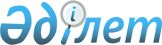 Қазақстан Республикасының Қылмыстық кодексiҚазақстан Республикасының Кодексі 2014 жылғы 3 шiлдедегі № 226-V ҚРЗ.      ЗҚАИ-ның ескертпесі!      Осы Кодекстің қолданысқа енгізілу тәртібін 467-баптан қараңыз.      Қолданушылар назарына.      Қолданушыларға ыңғайлы болуы үшін ЗҚАИ мазмұнды жасады.МАЗМҰНЫ       Ескерту. Мазмұнды алып тасталды – ҚР 02.07.2021 № 62-VII (алғашқы ресми жарияланған күнінен кейін күнтізбелік алпыс күн өткен соң қолданысқа енгізіледі) Заңымен.       Ескерту. Бүкіл мәтін бойынша "қоршаған ортаға ірі", "қоршаған ортаға аса ірі", "қоршаған ортаға айтарлықтай", "Қоршаған ортаға ірі" және "Қоршаған ортаға аса ірі" деген сөздер тиісінше "ірі экологиялық", "аса ірі экологиялық", "айтарлықтай экологиялық", "Ірі экологиялық" және "Аса ірі экологиялық" деген сөздермен ауыстырылды - ҚР 02.01.2021 № 401-VI (01.07.2021 бастап қолданысқа енгізіледі) Заңымен.      Ескерту. Бүкіл мәтін бойынша: "ақпараттық-коммуникациялық желілерді", "ақпараттық-коммуникациялық желі", "ақпараттық-коммуникациялық желіге", "ақпараттық-коммуникациялық желінің", "ақпараттық-коммуникациялық желімен", "ақпараттық-коммуникациялық желіде", "ақпараттық-коммуникациялық желілер" деген сөздер тиісінше "телекоммуникациялар желілерін", "телекоммуникациялар желісі", "телекоммуникациялар желісіне", "телекоммуникациялар желісінің", "телекоммуникациялар желісімен", "телекоммуникациялар желісінде", "телекоммуникациялар желілері" деген сөздермен ауыстырылды;       "Ұлттық электрондық ақпараттық ресурстарға", "ұлттық электрондық ақпараттық ресурстарға", "ұлттық электрондық ақпараттық ресурстардан" және "ұлттық ақпараттық жүйеге", "ұлттық ақпараттық жүйеден" деген сөздер тиісінше "Мемлекеттік электрондық ақпараттық ресурстарға", "мемлекеттік электрондық ақпараттық ресурстарға", "мемлекеттік электрондық ақпараттық ресурстардан" және "мемлекеттік органдардың ақпараттық жүйелеріне", "мемлекеттік органдардың ақпараттық жүйелерінен" деген сөздермен ауыстырылды - ҚР 24.11.2015 № 419-V Заңымен (01.01.2016 бастап қолданысқа енгізіледі).       Ескерту. Бүкіл мәтін бойынша "АИТВ/ЖИТС" деген сөздер "АИТВ" деген сөзбен ауыстырылды - ҚР 28.12.2018 № 208-VI Заңымен (алғашқы ресми жарияланған күнінен кейін күнтізбелік он күн өткен соң қолданысқа енгізіледі). Жалпы бөлік
1-БӨЛІМ. ҚЫЛМЫСТЫҚ ЗАҢ 1-бап. Қазақстан Республикасының қылмыстық заңнамасы      1. Қазақстан Республикасының қылмыстық заңнамасы Қазақстан Республикасының осы Қылмыстық кодексiнен тұрады. Қылмыстық жауаптылықты көздейтiн өзге заңдар осы Кодекске енгiзілгеннен кейiн ғана қолданылуға жатады.       2. Осы Кодекс Қазақстан Республикасының Конституциясына және халықаралық құқықтың жалпыға бірдей танылған қағидаттары мен нормаларына негiзделедi. Қазақстан Республикасы Конституциясының жоғары заңдық күші бар және Республиканың барлық аумағында тікелей қолданылады. Осы Кодекс пен Қазақстан Республикасы Конституциясының нормалары арасында қайшылықтар болған жағдайда Конституцияның ережелері қолданылады. Осы Кодекстің конституциялық емес деп танылған, оның ішінде адамның және азаматтың Қазақстан Республикасының Конституциясында бекітілген құқықтары мен бостандықтарына нұқсан келтіретін нормалары заңдық күшін жояды және қолданылуға жатпайды. Қазақстан Республикасы Конституциялық Соты мен Жоғарғы Сотының нормативтік қаулылары Қазақстан Республикасы қылмыстық заңнамасының құрамдас бөлігі болып табылады.      3. Қазақстан Республикасы ратификациялаған халықаралық шарттар осы Кодекс алдында басымдыққа ие болады. Қазақстан Республикасы қатысушысы болып табылатын халықаралық шарттардың Қазақстан Республикасының аумағында қолданылу тәртібі мен талаптары Қазақстан Республиканың заңнамасында айқындалады.      Ескерту. 1-бапқа өзгеріс енгізілді - ҚР 27.12.2018 № 205-VI (алғашқы ресми жарияланған күнінен кейін күнтізбелік он күн өткен соң қолданысқа енгізіледі); 05.11.2022 № 157-VII (01.01.2023 бастап қолданысқа енгізіледі) Заңдарымен.
 2-бап. Қылмыстық кодекстiң мiндеттерi      1. Осы Кодекстiң мiндеттерi: адамның және азаматтың құқықтарын, бостандықтары мен заңды мүдделерiн, меншiктi, ұйымдардың құқықтары мен заңды мүдделерiн, қоғамдық тәртiп пен қауiпсiздiктi, қоршаған ортаны, Қазақстан Республикасының конституциялық құрылысы мен аумақтық тұтастығын, қоғам мен мемлекеттің заңмен қорғалатын мүдделерін қоғамға қауіпті қолсұғушылықтан қорғау, бейбiтшiлiк пен адамзат қауiпсiздiгiн сақтау, сондай-ақ қылмыстық құқық бұзушылықтардың алдын алу болып табылады.      2. Бұл мiндеттердi жүзеге асыру үшiн осы Кодексте қылмыстық жауаптылық негiздерi белгiленеді, жеке адам, қоғам немесе мемлекет үшiн қандай қауiптi іс-әрекеттердің қылмыстық құқық бұзушылықтар, яғни қылмыстар немесе қылмыстық теріс қылықтар болып табылатыны айқындалады, оларды жасағаны үшiн жазалар мен өзге де қылмыстық-құқықтық ықпал ету шаралары белгiленедi. 3-бап. Осы Кодексте қамтылған кейбір ұғымдарды түсіндіру      Осы Кодексте қамтылған ұғымдардың, егер заңда ерекше нұсқаулар болмаса, мынадай мағыналары бар:      1) адамды қанау –      Қазақстан Республикасының заңдарында көзделген жағдайларды қоспағанда, кiнәлi адамның мәжбүрлi еңбекті, яғни адам оны орындау үшiн өз қызметтерiн ерiктi түрде ұсынбаған, осы адамнан күш қолдану немесе оны қолдану қатерін төндіру арқылы талап етiлетiн кез келген жұмысты немесе қызметті пайдалануы;      кiнәлi адамның алынған табыстарды иемденiп алу мақсатында басқа адамның жезөкшелiкпен айналысуын немесе ол көрсететiн өзге де қызметтерді пайдалануы, сол сияқты кiнәлi адамның осы мақсатты көздемей, адамды сексуалдық сипаттағы қызметтер көрсетуге мәжбүрлеуі;      адамды қайыршылықпен айналысуға, яғни басқа адамдардан ақша және (немесе) өзге мүлiктi сұрауға байланысты қоғамға жат іс-әрекет жасауға мәжбүрлеу;      кiнәлi адам және (немесе) басқа адам үшiн жұмыстарды және (немесе) көрсетiлетiн қызметтердi орындаудан өзiне байланысты емес себептер бойынша бас тарта алмайтын адамға қатысты меншiк иесiнің өкiлеттiктерiн кiнәлi адамның жүзеге асыруына байланысты өзге де әрекеттер;       2) айтарлықтай залал және айтарлықтай мөлшер – 198 және 199-баптарда – айлық есептік көрсеткіштен екі жүз есе асатын залал мөлшері немесе зияткерлік меншік объектілерін пайдалану құқықтарының құны не авторлық құқық және (немесе) сабақтас құқықтар объектілері даналарының немесе өнертабыстар, пайдалы модельдер, өнеркәсіптік үлгілер, селекциялық жетiстiктер немесе интегралдық микросхемалар топологиялары қамтылған тауарлардың құны; 202 және 269-1-баптарда – айлық есептік көрсеткіштен екі жүз есе асатын сомадағы залал; 214-бапта – құны екі мың айлық есептік көрсеткіштен асатын тауарлар саны; 217-1-бапта – айлық есептік көрсеткіштен екі жүз есе асатын сомадағы залал; 233-бапта – айлық есептік көрсеткіштен бір мың есе асатын сомада келтірілген залал; 325, 326, 328, 334, 335, 337 және 342-баптарда – экологиялық залалды жою немесе табиғи ресурстардың тұтынушылық қасиеттерін қалпына келтіру үшін қажетті шығындардың бір жүз айлық есептік көрсеткіштен асатын мөлшердегі құндық мәні; 340-бапта – экологиялық залалды жою немесе табиғи ресурстардың тұтынушылық қасиеттерін қалпына келтіру үшін қажетті шығындардың елу айлық есептік көрсеткіштен асатын мөлшердегі құндық мәні; өзге баптарда – айлық есептік көрсеткіштен екі жүз есе асатын сомадағы залал мөлшері; 366 және 367-баптарда – елуден үш мың айлық есептік көрсеткішке дейінгі ақша сомасы, бағалы қағаздардың, өзге де мүліктің немесе мүліктік сипаттағы пайданың құны;       3) аса ірі залал және аса ірі мөлшер – 188, 188-1, 191, 192 және 295-1-баптарда – айлық есептік көрсеткіштен екі мың есе асатын мүлік құны немесе залал мөлшері; 189, 190, 194, 197, 202, 204 және 425-баптарда – айлық есептік көрсеткіштен төрт мың есе асатын мүлік құны немесе залал мөлшері; 214-бапта – сомасы жиырма мың айлық есептік көрсеткіштен асатын кіріс; 216-бапта – азаматқа айлық есептiк көрсеткiштен бес мың есе асатын сомада келтiрiлген залал не ұйымға немесе мемлекетке айлық есептiк көрсеткiштен елу мың есе асатын сомада келтiрiлген залал; 217-бапта – сомасы бес мың айлық есептік көрсеткіштен асатын кіріс; 229, 230-баптарда – айлық есептік көрсеткіштен жиырма мың есе асатын сомадағы залал; 234-бапта – жиырма мың айлық есептік көрсеткіштен асатын, алып өткізілген тауарлардың құны; 245-бапта – тексерілетін кезеңнің күнтізбелік бір жылы үшін салықтық тексеру нәтижелері бойынша есепке жазылған салықтар мен бюджетке төленетін басқа да міндетті төлемдер сомасы салық төлеуші осы күнтізбелік жыл үшін есептеген барлық салықтар мен бюджетке төленетін басқа да міндетті төлемдер сомасының он пайызынан асатын жағдайда, тексерілген кезең үшін жетпіс бес мың айлық есептік көрсеткіштен асатын, бюджетке түспеген төлемдер сомасы; 253-бапта – екі мың айлық есептік көрсеткіштен асатын ақша сомасы, бағалы қағаздардың, өзге де мүліктің немесе мүліктік сипаттағы пайданың құны; 307-бапта – сомасы бес мың айлық есептік көрсеткіштен асатын кіріс; 324, 325, 326, 328, 329, 330, 332, 333, 334, 337, 339, 342 және 343-баптарда – экологиялық залалды жою немесе табиғи ресурстардың тұтынушылық қасиеттерін қалпына келтіру үшін қажетті шығындардың жиырма мың айлық есептік көрсеткіштен асатын мөлшердегі құндық мәні; 365-бапта – азаматқа айлық есептік көрсеткіштен екі мың есе асатын сомада келтірілген залал не ұйымға немесе мемлекетке айлық есептік көрсеткіштен он мың есе асатын сомада келтірілген залал; 366 және 367-баптарда – он мың айлық есептік көрсеткіштен асатын ақша сомасы, бағалы қағаздардың, өзге де мүліктің немесе мүліктік сипаттағы пайданың құны; өзге баптарда – айлық есептік көрсеткіштен төрт мың есе асатын сомадағы залал мөлшері;      4) ауыр зардаптар – осы Кодексте көзделген қылмыстық құқық бұзушылық құрамының белгісі ретінде көрсетілмеген жағдайлардағы мынадай зардаптар:      адам өлiмi; екі немесе одан да көп адамның өлiмi; жәбірленушінің немесе оның жақынының (жақындарының) өзiн-өзi өлтiруі; денсаулыққа ауыр зиян келтіру; екі немесе одан да көп адамның денсаулығына ауыр зиян келтіру; адамдардың жаппай сырқаттануы, ауру жұқтыруы, сәулеленуі немесе улануы; халық денсаулығы мен қоршаған орта жай-күйінің нашарлауы; қаламаған жүктіліктің болуы; техногендік немесе экологиялық зілзаланың, төтенше экологиялық ахуалдың туындауы; ірі немесе аса ірі залал келтіру; жоғары қолбасшылық қойған міндеттерді орындамай қалдыру; мемлекет қауіпсіздігіне қатер төндіру, апаттар немесе авариялар; әскери бөлімдер мен бөлімшелердің жауынгерлік әзірлігі мен жауынгерлік қабілеті деңгейінің ұзақ уақыт төмендеуі; жауынгерлік міндеттерді орындамай қалдыру; жауынгерлік техниканың істен шығуы; келтірілген зиянның ауырлығын куәландыратын өзге де зардаптар;      5) әкімшілік-шаруашылық функциялар – ұйымның балансындағы мүлікті басқаруға және оған билік етуге Қазақстан Республикасының заңында белгіленген тәртіппен берілген құқық;       6) әскери қылмыстық құқық бұзушылықтар – осы Кодекстің 18-тарауында көзделген, әскери қызмет атқарудың белгiленген тәртiбiне қарсы бағытталған, шақыру бойынша не келiсiмшарт бойынша Қазақстан Республикасының Қарулы Күштерiнде, Қазақстан Республикасының басқа да әскерлерi мен әскери құралымдарында әскери қызмет өткеріп жүрген әскери қызметшiлер, сондай-ақ запастағы азаматтар жиындардан өтуi кезiнде жасаған іс-әрекеттер;      7) банда – қаруды не қару ретінде пайдаланылатын заттарды қолданып немесе қолдану қатерін төндіріп азаматтарға немесе ұйымдарға шабуыл жасау мақсатын көздейтін ұйымдасқан топ;      8) басқа механикалық көлік құралдары – тракторлар, мотоциклдер, өздігінен жүретін машиналар (экскаваторлар, автокрандар, грейдерлер, катоктар);      9) билік өкілі – мемлекеттiк қызметте жүрген, қызмет бабымен өзіне тәуелді емес адамдарға қатысты Қазақстан Республикасының заңында белгіленген тәртіппен билік ету өкілеттіктері берілген адам, оның ішінде құқық қорғау немесе арнаулы мемлекеттік органның қызметкері, әскери полиция органының әскери қызметшісі, қоғамдық тәртіпті қамтамасыз етуге қатысатын әскери қызметші;       10) болмашы мөлшер – 187-бапта – ұйымға тиесілі мүліктің он айлық есептік көрсеткіштен аспайтын немесе жеке тұлғаға тиесілі мүліктің екі айлық есептік көрсеткіштен аспайтын құны;      11) денсаулыққа ауыр зиян – адамның денсаулығына, оның өміріне қауіпті зиян не денсаулыққа: көру, сөйлеу, есту қабілетінен немесе қандай да бір ағзадан айырылуға; ағзаның өз функцияларын жоғалтуына; бет-әлпетінің қалпына келмейтіндей бұзылуына; жалпы еңбек қабілетінің кемінде үштен бірін айтарлықтай тұрақты түрде жоғалтумен ұласқан денсаулықтың бұзылуына; кәсіби еңбек қабілетін толық жоғалтуға; жүктілікті үзуге; психикалық, мінез-құлықтық, оның ішінде психикаға белсенді әсер ететін заттарды тұтынуға байланысты бұзылушылыққа (ауруға) әкеп соққан өзге де зиян;      12) денсаулыққа ауырлығы орташа зиян – адамның денсаулығына, оның өміріне қауіпті емес, денсаулықтың ұзақ уақыт (жиырма бір күннен астам мерзімге) бұзылуына немесе жалпы еңбек қабілетін (үштен бір бөлігінен кем) тұрақты түрде айтарлықтай жоғалтуға әкеп соққан зиян;      13) денсаулыққа жеңіл зиян – денсаулықтың қысқа мерзімге (жиырма бір күннен аспайтын мерзімге) бұзылуына немесе жалпы еңбек қабiлетiн (оннан бiр бөлігiнен кем) тұрақты түрде болмашы жоғалтуға әкеп соққан адамның денсаулығына келтірілген зиян;      14) елеулi зиян – осы Кодексте көзделген қылмыстық құқық бұзушылық құрамының белгісі ретінде көрсетілмеген жағдайлардағы мынадай зардаптар:      адамның және азаматтың конституциялық құқықтары мен бостандықтарын, ұйымдардың құқықтары мен заңды мүдделерін, қоғамның және мемлекеттің заңмен қорғалатын мүдделерін бұзу; айтарлықтай залал келтіру; жәбірленуші адамда өмірлік қиын жағдайдың туындауы; ұйымдардың немесе мемлекеттік органдардың қалыпты жұмысының бұзылуы; маңызды әскери іс-шаралардың өткізілмей қалуы не әскери бөлімдер мен бөлімшелердің жауынгерлік әзірлігі мен жауынгерлік қабілеті деңгейінің қысқа мерзімге төмендеуі; қарулы топтарды немесе жекелеген қарулы адамдарды, құрлықтағы, әуе немесе теңіз жауынгерлік техникасын дер кезінде байқамау немесе оларға тойтарыс бере алмау, адамдардың және көлік құралдарының Қазақстан Республикасының Мемлекеттік шекарасы арқылы кедергісіз заңсыз өтуіне, контрабандалық жүктердің өткізілуіне жол беру, шекараны қорғайтын шекара құрылыстарына, техникалық құралдарға залал келтіретін іс-қимылдарға салғырт қарау; келтірілген зиянның елеулі екендігін куәландыратын өзге де зардаптар;      15) жалдамалы – қарулы қақтығысқа, соғыс қимылдарына немесе мемлекеттің конституциялық құрылысын құлатуға немесе бүлдіруге не аумақтық тұтастығын бұзуға бағытталған өзге де күш қолдану әрекеттеріне қатысу үшін арнайы азғырып көндірілген, материалдық сыйақы алу немесе өзге де жеке басының пайдасы мақсатында әрекет ететін, қақтығысып жатқан тараптың немесе көрсетілген іс-қимылдар қарсы бағытталған мемлекеттің азаматы болып табылмайтын, қақтығысып жатқан тараптың қарулы күштерінің жеке құрамына кірмейтін, өзінің қарулы күштерінің құрамына кіретін адам ретінде ресми міндеттерді атқару үшін басқа мемлекет жібермеген адам;      16) жауапты мемлекеттiк лауазымды атқаратын адам – мемлекет функцияларын және мемлекеттiк органдардың өкiлеттiктерiн тiкелей атқару үшiн Қазақстан Республикасының Конституциясында, Қазақстан Республикасының конституциялық және өзге де заңдарында белгiленген лауазымды атқаратын адам, оның ішінде Қазақстан Республикасы Парламентінің депутаты, Қазақстан Республикасы Конституциялық Сотының судьясы, судья, Қазақстан Республикасындағы Адам құқықтары жөніндегі уәкіл, Қазақстан Республикасындағы Адам құқықтары жөніндегі уәкіл, сол сияқты Қазақстан Республикасының мемлекеттiк қызмет туралы заңнамасына сәйкес мемлекеттiк саяси лауазымды не "А" корпусының мемлекеттік әкімшілік лауазымын атқаратын адам;      17) жымқыру – бөтен мүлiктi осы мүлiктiң меншiк иесiне немесе өзге иеленушiсiне залал келтiре отырып, кінәлі адамның немесе басқа адамдардың пайдасына пайдакүнемдiк мақсатта жасалған құқыққа қарсы өтеусіз алып қою және (немесе) айналдыру;      18) заңсыз әскерилендірілген құралым – Қазақстан Республикасының заңнамасында көзделмеген, әскерилендірілген типтегі ұйымдық құрылымы бар, жеке-дара басшылыққа ие, соғысқа қабілетті, қатаң тәртіпке бағынған құралым (бірлестік, жасақ, дружина немесе үш және одан да көп адамнан тұратын өзге де топ);      19) коммерциялық немесе өзге ұйымда басқару функцияларын орындайтын адам – мемлекеттiк орган, жергiлiктi өзiн-өзi басқару органы, мемлекеттiк ұйым не квазимемлекеттік сектор субъектісі болып табылмайтын ұйымда тұрақты, уақытша не арнайы өкiлеттiк бойынша ұйымдастырушылық-өкiмдiк немесе әкiмшiлiк-шаруашылық мiндеттердi орындайтын адам;      20) көлік – темiржол, автомобиль, теңiз, ішкі су, оның ішінде шағын көлемді теңіз және өзен кемелерi, әуе, қалалық электр, оның ішінде метрополитен, сондай-ақ Қазақстан Республикасының аумағындағы магистральдық құбыржол көлігі;       20-1) Қазақстан Республикасының өмірлік маңызы бар мүдделеріне өзге де ауыр зиян – осы Кодекстің 160-бабының екінші бөлігінде, 163-бабында, 164-бабының екінші бөлігінде, 168, 169, 175-баптарында, 179-бабының үшінші бөлігінде, 180-бабының үшінші бөлігінде, 181-бабында, 182-бабының үшінші бөлігінде, 455-бабында көзделген іс-әрекеттерді жасау салдарынан келтірілген зиян;      21) қоғамдық бірлестік лидері – өзінің ықпалы мен беделі арқылы осы қоғамдық бірлестіктің қызметіне жеке-дара басқарушылық ықпал жасауға қабілетті қоғамдық бірлестіктің басшысы, сондай-ақ қоғамдық бірлестіктің өзге де қатысушысы;      22) қылмыстық әрекеттерді үйлестіру – қылмыстарды бірлесіп жасау мақсатында ұйымдасқан топтар (қылмыстық ұйымдар) арасындағы келісу (ұйымдасқан топтар (қылмыстық ұйымдар) басшыларының немесе өзге де қатысушыларының арасында тұрақты байланыстар орнату, қылмыстар жасау үшін жоспарлар әзірлеп, жағдайлар жасау, сондай-ақ қылмыстық ықпал ету аясын, қылмыстық әрекеттен түсетін табыстарды бөлісу);      23) қылмыстық қоғамдастық – бiр немесе бiрнеше қылмыстық құқық бұзушылықтарды бiрлесiп жасау, сол сияқты осы қылмыстық ұйымдардың кез келгенiнiң бiр немесе бiрнеше қылмыстық құқық бұзушылықтарды өз бетiнше жасауына жағдайлар жасау үшін сөз байласқан екi немесе одан да көп қылмыстық ұйымның бірігуі;      24) қылмыстық топ – ұйымдасқан топ, қылмыстық ұйым, қылмыстық қоғамдастық, трансұлттық ұйымдасқан топ, трансұлттық қылмыстық ұйым, трансұлттық қылмыстық қоғамдастық, террористік топ, экстремистік топ, банда, заңсыз әскерилендірілген құралым;      25) қылмыстық ұйым – қатысушылары ұйымдық, функционалдық және (немесе) аумақтық оқшауланған топтарға (құрылымдық бөлімшелерге) бөлінген ұйымдасқан топ;      26) лауазымды адам – тұрақты, уақытша немесе арнайы өкiлеттiк бойынша билік өкiлi функцияларын жүзеге асыратын не мемлекеттiк органдарда, жергiлiктi өзiн-өзi басқару органдарында, сондай-ақ Қазақстан Республикасының Қарулы Күштерiнде, Қазақстан Республикасының басқа да әскерлерi мен әскери құралымдарында ұйымдастырушылық-өкiмдiк немесе әкiмшiлiк-шаруашылық функцияларды орындайтын адам;      26-1) мәжбүрлі төлем – бұл Қазақстан Республикасының Жәбірленушілерге өтемақы қоры туралы заңнамасына сәйкес соттың айыптау үкімі бойынша өндіріп алынатын тіркелген ақшалай соманы қылмыстық құқық бұзушылық жасаған адамның төлеу жөніндегі міндеті;      27) мемлекеттік функцияларды орындауға уәкілеттік берілген адам – мемлекеттік қызметтегі адам, мәслихат депутаты, мемлекеттік лауазымда көзделген міндеттерді мемлекеттік қызметке тағайындалғанына дейін уақытша атқаратын адам, сондай-ақ офицерлер құрамының келісімшарт бойынша әскери қызметшісі әскери лауазымына уақытша тағайындалған немесе оның міндетін уақытша атқаратын адам;      28) мемлекеттік функцияларды орындауға уәкілеттік берілген адамдарға теңестірілген адам – жергілікті өзін-өзі басқару органдарына сайланған адам; Қазақстан Республикасының заңында белгіленген тәртіппен Қазақстан Республикасының Президенттігіне, Қазақстан Республикасы Парламентінің немесе мәслихаттардың депутаттығына, аудандардың, облыстық маңызы бар қалалардың, аудандық маңызы бар қалалардың, кенттердің, ауылдардың, ауылдық округтердің әкімдігіне, сондай-ақ жергілікті өзін-өзі басқарудың сайланбалы органының мүшелігіне кандидат ретінде тіркелген азамат; жергілікті өзін-өзі басқару органында тұрақты немесе уақытша жұмыс істейтін, еңбегіне ақы төлеу Қазақстан Республикасының мемлекеттік бюджетінің қаражатынан жүргізілетін қызметші; мемлекеттік ұйымда немесе квазимемлекеттік сектор субъектісінде басқарушылық функцияларды орындайтын адам, сондай-ақ сатып алуды, оның ішінде мемлекеттік сатып алуды ұйымдастыру мен өткізу бойынша шешімдер қабылдауға уәкілеттік берілген не мемлекеттік бюджеттің және Қазақстан Республикасы Ұлттық қорының қаражатынан қаржыландырылатын жобаларды іріктеу мен іске асыруға жауапты, көрсетілген ұйымдарда дербес құрылымдық бөлімшенің басшысынан төмен емес лауазымды атқаратын адам; Қазақстан Республикасы Ұлттық Банкінің және оның ведомстволарының қызметшілері; Қазақстан Республикасының әуе кеңістігін пайдалану және авиация қызметі туралы Қазақстан Республикасының заңнамасына сәйкес әрекет ететін азаматтық авиация саласындағы уәкілетті ұйымның қызметшілері; қаржы нарығын және қаржы ұйымдарын реттеу, бақылау мен қадағалау жөніндегі уәкілетті органның қызметшілері;      28-1) ресми құжат – жеке немесе заңды тұлға жасаған, Қазақстан Республикасының заңнамасында белгіленген тәртіппен ресімделген және куәландырылған құжат;       29) сыбайлас жемқорлық қылмыстар – осы Кодекстің 189 (үшінші бөлігінің 2) тармағында, үшінші бөлігінің 2) тармағында көзделген белгілер болған жағдайда төртінші бөлігінде), 190 (үшінші бөлігінің 2) тармағында, үшінші бөлігінің 2) тармағында көзделген белгілер болған жағдайда төртінші бөлігінде), 218 (үшінші бөлігінің 1) тармағында), 234 (үшінші бөлігінің 1) тармағында), 249 (үшінші бөлігінің 2) тармағында), 361, 362 (төртінші бөлігінің 3) тармағында), 364, 365, 366, 367, 368, 369, 370, 450, 451 (екінші бөлігінің 2) тармағында) және 452-баптарында көзделген іс-әрекеттер;       30) террористік қылмыстар – осы Кодекстің 170, 171, 173, 177, 178, 184, 255, 256, 257, 258, 259, 260, 261, 269 және 270-баптарында көзделген іс-әрекеттер;      31) террористік топ – бір немесе бірнеше террористік қылмыс жасау мақсатын көздейтін ұйымдасқан топ;      32) топбастаушы жағдайына ие адам – ұйымдасқан топтардың (қылмыстық ұйымдардың) басшылары қылмыстық әрекеттерді үйлестіру жөнінде өкілеттіктер берген адам не топ мүшелері өздерінің мүдделерін қозғайтын және олардың қылмыстық әрекетінің бағыты мен сипатын айқындайтын, неғұрлым жауапты шешімдерді өз мойнына алу құқығын танитын адам;      33) трансұлттық қылмыстық қоғамдастық – екі немесе одан да көп трансұлттық қылмыстық ұйым бірлестігі;      34) трансұлттық қылмыстық ұйым – екі немесе одан да көп мемлекеттің не бір мемлекеттің аумағында іс-әрекет жасауды ұйымдастыру немесе оның орындалуын басқа мемлекеттің аумағынан басқару кезінде, сол сияқты басқа мемлекеттің азаматтары қатысқан кезде бір немесе бірнеше қылмыстық құқық бұзушылық жасау мақсатын көздейтін қылмыстық ұйым;      35) трансұлттық ұйымдасқан топ – екі немесе одан да көп мемлекеттің не бір мемлекеттің аумағында іс-әрекет жасауды ұйымдастыру немесе оның орындалуын басқа мемлекеттің аумағынан басқару кезінде, сол сияқты басқа мемлекеттің азаматтары қатысқан кезде бір немесе бірнеше қылмыстық құқық бұзушылық жасау мақсатын көздейтін ұйымдасқан топ;      36) ұйымдасқан топ – бір немесе бірнеше қылмыстық құқық бұзушылық жасау мақсатында алдын ала біріккен екі немесе одан да көп адамдардың тұрақты тобы;      37) ұйымдастырушылық-өкімдік функциялар – қызмет бабымен бағынысты адамдардың орындауы үшін міндетті бұйрықтарды және өкімдерді шығаруға, сондай-ақ бағыныстыларға қатысты көтермелеу шараларын және тәртіптік жазалар қолдануға Қазақстан Республикасының заңында белгіленген тәртіппен берілген құқық;      37-1) шетелдік көздерден алынған қаражат - шет мемлекеттер, халықаралық және шетелдік ұйымдар, шетелдіктер, азаматтығы жоқ адамдар ұсынған ақша және (немесе) өзге де мүлік;       38) iрi залал және ірі мөлшер – 185, 186 және 458-баптарда – айлық есептік көрсеткіштен бес жүз есе асатын сомадағы залал; 188, 188-1, 191 және 192-баптарда – айлық есептік көрсеткіштен бес жүз есе асатын мүлік құны немесе залал мөлшері; 189, 190, 194, 195, 196, 197, 200, 202, 204, 269-1, 295-1 және 425-баптарда – айлық есептік көрсеткіштен бір мың есе асатын мүлік құны немесе залал мөлшері; 198 және 199-баптарда – айлық есептік көрсеткіштен бір мың есе асатын залал мөлшері немесе зияткерлік меншік объектілерін пайдалану құқықтарының құны не авторлық құқық және (немесе) сабақтас құқықтар объектілері даналарының немесе өнертабыстар, пайдалы модельдер, өнеркәсiптiк үлгiлер, селекциялық жетiстiктер немесе интегралдық микросхемалар топологиялары қамтылған тауарлардың құны; 214-бапта – сомасы он мың айлық есептік көрсеткіштен асатын кіріс; 214, 221, 237, 238 (бірінші бөлігі), 239 (бірінші және екінші бөліктері), 242, 243 және 250 (екінші бөлігі)-баптарда – азаматқа айлық есептік көрсеткіштен екі мың есе асатын сомада келтірілген залал не ұйымға немесе мемлекетке айлық есептік көрсеткіштен он мың есе асатын сомада келтірілген залал; 216-бапта – азаматқа айлық есептiк көрсеткiштен екі мың есе асатын сомада келтiрiлген залал не ұйымға немесе мемлекетке айлық есептiк көрсеткiштен жиырма мың есе асатын сомада келтiрiлген залал; 217-бапта – сомасы бір мың айлық есептік көрсеткіштен асатын кіріс; 218-бапта – жиырма мың айлық есептік көрсеткіштен асатын сомаға қылмыстық жолмен алынған ақша және (немесе) өзге де мүлік; 219, 222, 223, 224, 225, 226, 227, 228 және 241-баптарда – азаматқа айлық есептік көрсеткіштен екі жүз есе асатын сомада келтірілген залал не ұйымға немесе мемлекетке айлық есептік көрсеткіштен екі мың есе асатын сомада келтірілген залал; 220, 229, 230-баптарда – айлық есептік көрсеткіштен он мың есе асатын сомадағы залал; 221-бапта – сомасы жиырма мың айлық есептік көрсеткіштен асатын кіріс; 231-бапта – қолдан жасалған банкноттардың, монеталардың, бағалы қағаздардың, шетел валютасының айлық есептік көрсеткіштен бес жүз есе асатын құны; 234-бапта – алып өткізілген тауарлардың он мың айлық есептік көрсеткіштен асатын құны; 235-бапта – қырық бес мың айлық есептік көрсеткіштен асатын, ұлттық валютада және (немесе) шетел валютасында қайтарылмаған қаражат сомасы; 236-бапта – төленбеген кедендік баждардың, кедендік алымдардың, салықтардың, арнайы, демпингке қарсы, өтемақы баждарының бес мың айлық есептік көрсеткіштен асатын құны; 238 (екінші бөлігі)-баптарда – орта кәсіпкерлік субъектісіне айлық есептік көрсеткіштен жиырма мың есе асатын сомада не ірі кәсіпкерлік субъектісіне айлық есептік көрсеткіштен қырық мың есе асатын сомада келтiрiлген залал; 244-бапта – жиырма мың айлық есептік көрсеткіштен асатын, бюджетке түспеген төлемдер сомасы; 245-бапта – тексерілетін кезеңнің күнтізбелік бір жылы үшін салықтық тексеру нәтижелері бойынша есепке жазылған салықтар мен бюджетке төленетін басқа да міндетті төлемдер сомасы салық төлеуші осы күнтізбелік жыл үшін есептеген барлық салықтар мен бюджетке төленетін басқа да міндетті төлемдер сомасының он пайызынан асатын жағдайда, тексерілген кезең үшін елу мың айлық есептік көрсеткіштен асатын, бюджетке түспеген төлемдер сомасы; 247-бапта – үш жүз айлық есептік көрсеткіштен асатын, адам алған сома немесе оған көрсетілген қызметтер құны; 253-бапта – бес жүз айлық есептік көрсеткіштен асатын ақша сомасы, бағалы қағаздардың, өзге де мүліктің немесе мүліктік сипаттағы пайданың құны; 258-бапта – бір мың айлық есептік көрсеткіштен асатын ақша сомасы, мүліктің, мүліктік сипаттағы пайданың, көрсетілген қызметтердің құны; 274-бапта – азаматқа айлық есептiк көрсеткiштен екі мың есе асатын сомада келтiрiлген залал не ұйымға немесе мемлекетке айлық есептiк көрсеткiштен он мың есе асатын сомада келтiрiлген залал; 292-бапта – жеке тұлғаға айлық есептiк көрсеткiштен бір мың есе асатын сомада келтiрiлген залал не ұйымға немесе мемлекетке айлық есептiк көрсеткiштен екі мың есе асатын сомада келтiрiлген залал; 307-бапта – сомасы бір мың айлық есептік көрсеткіштен асатын кіріс; 323-бапта – жалған жасалған дәрілік заттар мен медициналық бұйымдардың бір мың айлық есептік көрсеткіштен асатын құны; 324, 325, 326, 328, 329, 330, 332, 333, 334, 335, 337, 338, 339, 341, 342 және 343-баптарда – экологиялық залалды жою немесе табиғи ресурстардың тұтынушылық қасиеттерін қалпына келтіру үшін қажетті шығындардың бір мың айлық есептік көрсеткіштен асатын мөлшердегі құндық мәні; 340-бапта – экологиялық залалды жою немесе табиғи ресурстардың тұтынушылық қасиеттерін қалпына келтіру үшін қажетті шығындардың бес жүз айлық есептік көрсеткіштен асатын мөлшердегі құндық мәні; 344-бапта – екі мың айлық есептік көрсеткіштен асатын залал мөлшері; 350, 354, 355 және 356-баптарда – азаматқа айлық есептік көрсеткіштен екі жүз есе асатын мөлшерде келтірілген залал не ұйымға немесе мемлекетке айлық есептік көрсеткіштен бір мың есе асатын мөлшерде келтірілген залал; 365-бапта – азаматқа айлық есептік көрсеткіштен екі жүз есе асатын сомада келтірілген залал не ұйымға немесе мемлекетке айлық есептік көрсеткіштен екі мың есе асатын сомада келтірілген залал; 366 және 367-баптарда – үш мыңнан асатын және он мың айлық есептік көрсеткішке дейінгі ақша сомасы, бағалы қағаздардың, өзге де мүліктің немесе мүліктік сипаттағы пайданың құны; 399-бапта – арнайы техникалық құралдардың бес мың айлық есептік көрсеткіштен асатын құны; өзге баптарда – айлық есептік көрсеткіштен бір мың есе асатын сомадағы залал мөлшері;       39) экстремистік қылмыстар – осы Кодекстің 174, 179, 180, 181, 182, 184, 258, 259, 260, 267, 404 (екінші және үшінші бөліктерінде) және 405-баптарында көзделген іс-әрекеттер;      40) экстремистік топ – бір немесе бірнеше экстремистік қылмыс жасау мақсатын көздейтін ұйымдасқан топ;      41) электрондық жеткізгіш – ақпаратты электрондық нысанда сақтауға, сондай-ақ оны техникалық құралдардың көмегімен жазуға немесе тыңдатып-көрсетуге арналған материалдық жеткізгіш;       42) кәмелетке толмағандардың жыныстық тиіспеушілігіне қарсы қылмыс – осы Кодекстің 120 (зорлау), 121 (сексуалдық сипаттағы зорлық-зомбылық әрекеттер), 122 (он алты жасқа толмаған адаммен жыныстық қатынас немесе сексуалдық сипаттағы өзге де әрекеттер жасау), 123 (жыныстық қатынас жасауға, еркек пен еркектiң жыныстық қатынас жасауына, әйел мен әйелдің жыныстық қатынас жасауына немесе сексуалдық сипаттағы өзге де әрекеттерге мәжбүр ету), 124 (жас балаларды азғындық жолға түсіру), 134 (кәмелетке толмаған адамды жезөкшелікпен айналысуға тарту), 144 (кәмелетке толмағандарды эротикалық мазмұндағы өнімдерді жасауға тарту)-баптарында, 312-баптың (кәмелетке толмағандардың порнографиялық бейнелері бар материалдарды немесе заттарды дайындау және олардың айналымы не оларды порнографиялық сипаттағы ойын-сауық іс-шараларына қатысу үшін тарту) екінші және үшінші бөліктерінде көзделген, жас балаларға және кәмелетке толмағандарға қатысты жасалған іс-әрекеттер.      Ескерту. 3-бапқа өзгерістер енгізілді - ҚР 07.11.2014 № 248-V (01.01.2015 бастап қолданысқа енгізіледі); 24.11.2015 № 419-V (01.01.2016 бастап қолданысқа енгізіледі); 24.11.2015 № 422-V (01.01.2016 бастап қолданысқа енгізіледі); 08.04.2016 № 489-V (алғашқы ресми жарияланған күнінен кейін күнтізбелік он күн өткен соң қолданысқа енгізіледі); 09.04.2016 № 501-V (алғашқы ресми жарияланған күнінен кейін күнтізбелік он күн өткен соң қолданысқа енгізіледі) ; 26.07.2016 № 12-VI (алғашқы ресми жарияланған күнінен кейін екі ай өткен соң қолданысқа енгізіледі); 03.07.2017 № 84-VI (алғашқы ресми жарияланған күнінен кейін күнтізбелік он күн өткен соң қолданысқа енгізіледі); 11.07.2017 № 91-VI (алғашқы ресми жарияланған күнінен кейін күнтізбелік он күн өткен соң қолданысқа енгізіледі); 26.12.2017 № 124-VI (01.01.2018 бастап қолданысқа енгізіледі); 10.01.2018 № 132-VI (01.07.2018 бастап қолданысқа енгізіледі); 12.07.2018 № 180-VI (алғашқы ресми жарияланған күнінен кейін күнтізбелік он күн өткен соң қолданысқа енгізіледі); 28.12.2018 № 211-VІ (алғашқы ресми жарияланған күнінен кейін күнтізбелік он күн өткен соң қолданысқа енгізіледі); 21.01.2019 № 217-VI (алғашқы ресми жарияланған күнінен кейін күнтізбелік он күн өткен соң қолданысқа енгізіледі); 19.04.2019 № 249-VI (01.08.2019 бастап қолданысқа енгізіледі); 03.07.2019 № 262-VI (01.01.2020 бастап қолданысқа енгізіледі); 28.10.2019 № 268-VI (алғашқы ресми жарияланған күнінен кейін күнтізбелік он күн өткен соң қолданысқа енгізіледі); 27.12.2019 № 290-VI (алғашқы ресми жарияланған күнінен кейін күнтізбелік он күн өткен соң қолданысқа енгізіледі); 27.12.2019 № 292-VI (қолданысқа енгізілу тәртібін 2-баптан қараңыз); 07.07.2020 № 361-VI (алғашқы ресми жарияланған күнінен кейін күнтізбелік он күн өткен соң қолданысқа енгізіледі); 06.10.2020 № 365-VI (алғашқы ресми жарияланған күнінен кейін күнтізбелік он күн өткен соң қолданысқа енгізіледі); 30.12.2020 № 393-VI (алғашқы ресми жарияланған күнінен кейін күнтізбелік он күн өткен соң қолданысқа енгізіледі); 02.01.2021 № 401-VI (01.07.2021 бастап қолданысқа енгізіледі); 02.07.2021 № 62-VII (алғашқы ресми жарияланған күнінен кейін күнтізбелік алпыс күн өткен соң қолданысқа енгізіледі); 12.07.2022 № 139-VII (алғашқы ресми жарияланған күнінен кейін күнтізбелік алпыс күн өткен соң қолданысқа енгізіледі); 05.11.2022 № 157-VII (қолданысқа енгізілу тәртібін 3-баптан қараңыз); 03.01.2023 № 186-VII (алғашқы ресми жарияланған күнінен кейін күнтізбелік алпыс күн өткен соң қолданысқа енгізіледі); 03.01.2023 № 188-VII (алғашқы ресми жарияланған күнінен кейін күнтізбелік алпыс күн өткен соң қолданысқа енгізіледі); 14.03.2023 № 206-VII (алғашқы ресми жарияланған күнінен кейін күнтізбелік он күн өткен соң қолданысқа енгізіледі) Заңдарымен.
 4-бап. Қылмыстық жауаптылықтың негiзi      Қылмыстық құқық бұзушылықтар жасау, яғни осы Кодексте көзделген қылмыс не қылмыстық теріс қылық құрамының барлық белгiлерi бар іс-әрекеттер қылмыстық жауаптылықтың бiрден-бiр негiзi болып табылады. Дәл сол бiр қылмыстық құқық бұзушылық үшiн ешкiмді де қылмыстық жауаптылыққа қайталап тартуға болмайды. Қылмыстық заңды ұқсастығы бойынша қолдануға жол берiлмейдi. 5-бап. Қылмыстық заңның уақыт бойынша қолданылуы      Іс-әрекеттiң қылмыстылығы мен жазаланушылығы сол іс-әрекет жасалған уақытта қолданыста болған заңмен айқындалады. Қоғамға қауiптi әрекет (әрекетсiздiк) жүзеге асырылған уақыт, зардаптардың туындаған уақытына қарамастан, қылмыстық құқық бұзушылық жасалған уақыт деп танылады. 6-бап. Қылмыстық заңның керi күшi      1. Іс-әрекеттің қылмыстылығын немесе жазаланушылығын жоятын, қылмыстық құқық бұзушылық жасаған адамның жауаптылығын немесе жазасын жеңiлдететiн немесе жағдайын өзге де түрде жақсартатын заңның керi күшi болады, яғни осындай заң қолданысқа енгізілгенге дейiн тиiстi іс-әрекетті жасаған адамдарға, оның iшiнде жазасын өтеп жүрген немесе жазасын өтеген, бiрақ сотталғандығы бар адамдарға қолданылады.      2. Егер жаңа қылмыстық заң адамның жазасын өтеп жүрген іс-әрекеті үшін жазаланушылықты жеңiлдетсе, онда тағайындалған жаза жаңадан шығарылған қылмыстық заң санкциясының шегiнде қысқартылуға жатады.      3. Іс-әрекеттің қылмыстылығын немесе жазаланушылығын белгiлейтiн, осы іс-әрекеттi жасаған адамның жауаптылығын немесе жазасын күшейтетiн немесе жағдайын өзге де түрде нашарлататын заңның керi күшi болмайды. 7-бап. Қылмыстық заңның Қазақстан Республикасының аумағында қылмыстық құқық бұзушылық жасаған адамдарға қатысты қолданылуы      1. Қазақстан Республикасының аумағында қылмыстық құқық бұзушылық жасаған адам осы Кодекс бойынша жауаптылыққа жатады.      2. Қазақстан Республикасының аумағында басталған немесе жалғастырылған не аяқталған іс-әрекет Қазақстан Республикасының аумағында жасалған қылмыстық құқық бұзушылық деп танылады. Осы Кодекстiң күшi Қазақстан Республикасының континенттік қайраңында және айрықша экономикалық аймағында жасалған қылмыстық құқық бұзушылықтарға да қолданылады.      3. Қазақстан Республикасының портына тiркелген және Қазақстан Республикасының шегiнен тыс ашық су немесе әуе кеңiстiгiнде жүрген кемеде қылмыстық құқық бұзушылық жасаған адам, егер Қазақстан Республикасының халықаралық шартында өзгеше көзделмесе, осы Кодекс бойынша қылмыстық жауаптылыққа жатады. Қазақстан Республикасының әскери кораблiнде немесе әскери әуе кемесiнде қылмыстық құқық бұзушылық жасаған адам да, өзінің қай жерде болғанына қарамастан, осы Кодекс бойынша қылмыстық жауаптылықта болады.      4. Шет мемлекеттердiң дипломатиялық өкiлдерiнiң және иммунитеттi пайдаланатын өзге де азаматтардың қылмыстық жауаптылығы туралы мәселе осы адамдар Қазақстан Республикасының аумағында қылмыстық құқық бұзушылық жасаған жағдайда, халықаралық құқық нормаларына сәйкес шешiледi. 8-бап. Қылмыстық заңның Қазақстан Республикасының шегiнен тысқары жерде қылмыстық құқық бұзушылық жасаған адамдарға қатысты қолданылуы      1. Қазақстан Республикасының шегiнен тысқары жерде қылмыстық құқық бұзушылық жасаған Қазақстан Республикасының азаматтары, егер олар жасаған іс-әрекет аумағында сол іс-әрекет жасалған мемлекетте қылмыстық жазаланады деп танылса және егер осы адамдар басқа мемлекетте сотталмаған болса, осы Кодекс бойынша қылмыстық жауаптылыққа жатады. Аталған адамдарды соттаған кезде жазаны аумағында қылмыстық құқық бұзушылық жасалған мемлекеттiң заңында көзделген санкцияның жоғары шегiнен асыруға болмайды. Қазақстан Республикасының аумағында жүрген шетелдіктер мен азаматтығы жоқ адамдарды Қазақстан Республикасының халықаралық шартына сәйкес қылмыстық жауаптылыққа тарту немесе жазасын өтеу үшін шет мемлекетке беруге болмайтын жағдайларда, олар да осы негіздерде жауаптылықта болады.      Осы Кодекстің ережелері, егер Қазақстан Республикасының халықаралық шартында өзгеше белгіленбесе, террористік немесе экстремистік қылмыс не бейбітшілік пен адамзат қауіпсіздігіне қарсы қылмыс жасалған жағдайларда, не Қазақстан Республикасының өмірлік маңызы бар мүдделеріне өзге де ауыр зиян келтіргені үшін қылмыстың жасалған жеріне қарамастан, Қазақстан Республикасының азаматтарына, Қазақстан Республикасының аумағында тұрақты тұратын азаматтығы жоқ адамдарға қатысты қолданылады.      2. Адамның басқа мемлекеттiң аумағында сотталғандығының және қылмыстық жазаланатын іс-әрекет жасауының өзге де қылмыстық-құқықтық салдарының, егер Қазақстан Республикасының халықаралық шартында өзгеше көзделмесе немесе егер басқа мемлекеттiң аумағында жасалған қылмыстық жазаланатын іс-әрекет Қазақстан Республикасының ұлттық мүдделерiн қозғамаса, осы адамның Қазақстан Республикасының аумағында жасаған қылмыстық құқық бұзушылығы үшiн қылмыстық жауаптылығы туралы мәселенi шешу үшiн қылмыстық-құқықтық мәнi болмайды.      3. Қазақстан Республикасының шегінен тысқары жерде орналасқан оның әскери бөлiмдерiнiң әскери қызметшiлерi шет мемлекеттiң аумағында жасаған қылмыстық құқық бұзушылықтар үшiн, егер Қазақстан Республикасының халықаралық шартында өзгеше көзделмесе, осы Кодекс бойынша қылмыстық жауаптылықта болады.      4. Қазақстан Республикасының шегiнен тысқары жерде қылмыс жасаған, сондай-ақ Қазақстан Республикасының аумағында тұрақты тұрмайтын шетелдiктер, азаматтығы жоқ адамдар, егер осы іс-әрекет Қазақстан Республикасының мүдделерiне қарсы бағытталған жағдайларда және Қазақстан Республикасының халықаралық шартында көзделген жағдайларда, егер олар басқа мемлекетте сотталмаған болса және Қазақстан Республикасының аумағында қылмыстық жауаптылыққа тартылатын болса, осы Кодекс бойынша қылмыстық жауаптылыққа жатады.      Ескерту. 8-бапқа өзгеріс енгізілді - ҚР 11.07.2017 № 91-VI Заңымен (алғашқы ресми жарияланған күнінен кейін күнтізбелік он күн өткен соң қолданысқа енгізіледі).
 9-бап. Қылмыстық құқық бұзушылық жасаған адамдарды ұстап беру      1. Басқа мемлекеттiң аумағында қылмыстық құқық бұзушылық жасаған Қазақстан Республикасының азаматтары, егер Қазақстан Республикасының халықаралық шартында өзгеше белгiленбесе, ұстап беруге жатпайды.      2. Қазақстан Республикасының шегiнен тысқары жерде қылмыс жасаған және Қазақстан Республикасының аумағында жүрген шетелдiктер мен азаматтығы жоқ адамдар Қазақстан Республикасының халықаралық шартына сәйкес қылмыстық жауаптылыққа тарту немесе жазасын өтеу үшiн шет мемлекетке ұстап берiлуi мүмкiн.      3. Ешкімді де шет мемлекетке, егер сол мемлекетте оған азаптау, зорлық-зомбылық, басқа да қатыгездік немесе адамдық қадір-қасиетін қорлайтындай жәбір көрсету немесе жазалау қатері бар деп пайымдауға айтарлықтай негіздер болса, сондай-ақ өлім жазасын қолдану қаупі жағдайында, егер Қазақстан Республикасының шарттарында өзгеше көзделмесе, ұстап беруге болмайды. 2-БӨЛІМ. ҚЫЛМЫСТЫҚ ҚҰҚЫҚ БҰЗУШЫЛЫҚТАР 10-бап. Қылмыс және қылмыстық теріс қылық ұғымдары      1. Қылмыстық құқық бұзушылықтар қоғамға қауіптілік және жазаланушылық дәрежесіне қарай қылмыстар және қылмыстық теріс қылықтар болып бөлінеді.      2. Осы Кодексте айыппұл салу, түзеу жұмыстары, қоғамдық жұмыстарға тарту, бас бостандығын шектеу немесе бас бостандығынан айыру түріндегі жазалау қатерімен тыйым салынған айыпты жасалған, қоғамға қауіпті іс-әрекет (әрекет немесе әрекетсіздік) қылмыс деп танылады.      3. Қылмыстық теріс қылық деп қоғамға зор қауіп төндірмейтін, жеке адамға, ұйымға, қоғамға немесе мемлекетке болмашы зиян келтірген не зиян келтіру қатерін туғызған, оны жасағаны үшін айыппұл салу, түзеу жұмыстары, қоғамдық жұмыстарға тарту, қамаққа алу, шетелдікті немесе азаматтығы жоқ адамды Қазақстан Республикасының шегінен тысқары жерге шығарып жіберу түріндегі жаза көзделген, айыпты жасалған іс-әрекет (әрекет не әрекетсіздік) танылады.       4. Осы Кодекстiң Ерекше бөлiгiнде көзделген, формальды түрде, қандай да бiр іс-әрекеттiң белгiлерi бар, бірақ маңызы жағынан болмашы болғандықтан, қоғамға қауiп төндірмейтін әрекет немесе әрекетсiздiк қылмыстық құқық бұзушылық болып табылмайды.      Ескерту. 10-бапқа өзгерістер енгізілді - ҚР 12.07.2018 № 180-VI (алғашқы ресми жарияланған күнінен кейін күнтізбелік он күн өткен соң қолданысқа енгізіледі); 21.01.2019 № 217-VI (алғашқы ресми жарияланған күнінен кейін күнтізбелік он күн өткен соң қолданысқа енгізіледі); 29.12.2021 № 89-VII (алғашқы ресми жарияланған күнінен кейін күнтізбелік он күн өткен соң қолданысқа енгізіледі) Заңдарымен.
 11-бап. Қылмыс санаттары      1. Қылмыстар сипаты мен қоғамға қауiптiлiк дәрежесiне қарай онша ауыр емес қылмыстар, ауырлығы орташа қылмыстар, ауыр қылмыстар және аса ауыр қылмыстар деп бөлiнедi.      2. Жасалғаны үшiн осы Кодексте көзделген ең ауыр жаза бас бостандығынан айыру екi жылдан аспайтын қасақана жасалған іс-әрекеттер, сондай-ақ жасалғаны үшiн осы Кодексте көзделген ең ауыр жаза бас бостандығынан айыру бес жылдан аспайтын абайсызда жасалған іс-әрекеттер онша ауыр емес қылмыстар деп танылады.      3. Жасалғаны үшiн осы Кодексте көзделген ең ауыр жаза бас бостандығынан айыру бес жылдан аспайтын қасақана жасалған іс-әрекеттер, сондай-ақ жасалғаны үшiн бес жылдан астам мерзiмге бас бостандығынан айыру түрiндегi жаза көзделген абайсызда жасалған іс-әрекеттер ауырлығы орташа қылмыстар деп танылады.      4. Жасалғаны үшiн осы Кодексте көзделген ең ауыр жаза бас бостандығынан айыру он екi жылдан аспайтын қасақана жасалған іс-әрекеттер ауыр қылмыстар деп танылады.      5. Жасалғаны үшiн осы Кодексте он екi жылдан астам мерзiмге бас бостандығынан айыру немесе өмір бойына бас бостандығынан айыру түрiндегi жаза көзделген қасақана жасалған іс-әрекеттер аса ауыр қылмыстар деп танылады.      Ескерту. 11-бапқа өзгеріс енгізілді - ҚР 29.12.2021 № 89-VII (алғашқы ресми жарияланған күнінен кейін күнтізбелік он күн өткен соң қолданысқа енгізіледі) Заңымен.
 12-бап. Қылмыстық құқық бұзушылықтардың бiрнеше рет жасалуы      1. Осы Кодекстiң Ерекше бөлiгiнiң дәл сол бiр бабында немесе бабының бөлiгiнде көзделген екi немесе одан да көп іс-әрекеттi жасау қылмыстық құқық бұзушылықтардың бiрнеше рет жасалуы деп танылады. Қылмыс және қылмыстық теріс қылық өзара бірнеше рет жасалуды құрамайды.      2. Егер адам бұрын жасаған қылмыстық құқық бұзушылығы үшін сотталған не заңда белгіленген негіздер бойынша қылмыстық жауаптылықтан босатылған болса, қылмыстық құқық бұзушылық бірнеше рет жасалған деп танылмайды.      3. Жалғасатын қылмыстық құқық бұзушылық, яғни бiр пиғылмен және бiр мақсатпен ұштасып, тұтас алғанда бiр қылмыстық құқық бұзушылықты құрайтын, құқыққа қарсы бiрқатар бiрдей іс-әрекеттерден тұратын қылмыстық құқық бұзушылық бiрнеше рет жасалған қылмыстық құқық бұзушылық деп танылмайды.       4. Қылмыстардың бірнеше рет жасалуы осы Кодексте неғұрлым қатаң жазаға әкеп соғатын мән-жай ретiнде көзделген жағдайларда, адамның жасаған қылмыстары осы Кодекстiң Ерекше бөлiгiнiң қылмыстарды бiрнеше рет жасағаны үшiн жаза көзделетiн бабының тиiстi бөлiгi бойынша сараланады.       5. Қылмыстық теріс қылықтардың бірнеше рет жасалуы осы Кодексте неғұрлым қатаң жазаға әкеп соғатын мән-жай ретiнде көзделген жағдайларда, адамның жасаған қылмыстық теріс қылықтары осы Кодекстiң Ерекше бөлiгiнiң қылмыстық теріс қылықтарды бiрнеше рет жасағаны үшiн жаза көзделетiн бабының тиiстi бөлiгi бойынша сараланады. 13-бап. Қылмыстық құқық бұзушылықтар жиынтығы      1. Осы Кодекстiң түрлi баптарында немесе баптарының бөлiктерiнде көзделген, адам солардың бiрде-бiреуi үшiн сотталмаған немесе заңмен белгiленген негiздер бойынша қылмыстық жауаптылықтан босатылмаған екi немесе одан да көп іс-әрекеттi жасау, қылмыстық құқық бұзушылықтардың жиынтығы деп танылады. Қылмыстық құқық бұзушылықтардың жиынтығы кезінде адам, егер осы іс-әрекеттердiң белгiлерi осы Кодекстiң бiр бабының немесе бабының бiр бөлiгiнiң неғұрлым қатаң жазаны көздейтiн нормасында қамтылмаған болса, әрбiр жасалған іс-әрекет үшiн осы Кодекстiң тиiстi бабы немесе бабының бөлiгi бойынша қылмыстық жауаптылықта болады.      2. Осы Кодекстiң екi немесе одан да көп бабында көзделген қылмыстық құқық бұзушылықтардың белгiлерi бар бiр әрекет (әрекетсiздiк) те қылмыстық құқық бұзушылықтардың жиынтығы деп танылады. Қылмыстардың мұндай жиынтығы кезінде адам, егер бiр іс-әрекеттiң белгiлерi осы Кодекс бабының басқа іс-әрекет үшiн неғұрлым қатаң жазаны көздейтiн нормасында қамтылмаған болса, әрбiр жасалған іс-әрекет үшiн осы Кодекстің тиiстi баптары бойынша қылмыстық жауаптылықта болады.       3. Егер дәл сол бір іс-әрекет осы Кодекстiң тиiстi баптарының жалпы және арнайы нормаларының белгiлерiне сәйкес келсе, қылмыстық құқық бұзушылықтардың жиынтығы болмайды және қылмыстық жауаптылық осы Кодекстiң Ерекше бөлiгiнiң арнайы норманы қамтитын бабы бойынша туындайды. 14-бап. Қылмыстардың қайталануы, қылмыстардың қауіпті қайталануы      1. Егер адам бұрын ауыр қылмыс жасағаны үшiн бас бостандығынан айыруға сотталған болса, осы адамның ауыр қылмыс жасауы қылмыстардың қайталануы деп танылады.      2. Қылмыстардың қауіпті қайталануы деп адамның:      1) егер осы адам бұрын ауыр қылмыс жасағаны үшін екі рет бас бостандығынан айыруға сотталса немесе аса ауыр қылмысы үшін сотталған болса, ауыр қылмыс жасағаны;      2) егер ол бұрын ауыр немесе аса ауыр қылмысы үшін бас бостандығынан айыруға сотталған болса, аса ауыр қылмыс жасағаны танылады.      3. Он сегiз жасқа дейінгі адамның жасаған қылмыстары үшін сотталғандық, сондай-ақ осы Кодексте белгіленген тәртіппен алып тасталған немесе жойылған сотталғандық қылмыстардың қайталануын және қылмыстардың қауіпті қайталануын тану кезінде есепке алынбайды.      4. Қылмыстардың қайталануы және қылмыстардың қауіпті қайталануы осы Кодексте көзделген негiздер мен шектерде неғұрлым қатаң жазаға әкеп соғады. 15-бап. Қылмыстық жауаптылыққа жататын адамдар      1. Қылмыстық құқық бұзушылық жасаған уақытта он алты жасқа толған есi дұрыс жеке тұлға қылмыстық жауаптылыққа жатады.      2. Қылмыс жасаған уақытта он төрт жасқа толған адамдардың адам өлтiргенi (99-бап), денсаулыққа қасақана ауыр зиян келтiргенi (106-бап), ауырлататын мән-жайлар кезiнде денсаулыққа қасақана ауырлығы орташа зиян келтiргенi (107-баптың екiншi бөлiгі), зорлағаны (120-бап), сексуалдық сипаттағы зорлық-зомбылық әрекеттерi (121-бап), адам ұрлағаны (125-бап), халықаралық қорғауды пайдаланатын адамдарға немесе ұйымдарға шабуыл жасағаны (173-бап), әлеуметтiк, ұлттық, рулық, нәсiлдiк, тектік-топтық немесе дiни алауыздықты қоздырғаны (174-бап), Қазақстан Республикасы Тұңғыш Президентінің – Елбасының өміріне қолсұғушылық (177-бап), Қазақстан Республикасы Президентінің өміріне қолсұғушылық (178-бап), диверсия (184-бап), ұрлық (188-баптың екінші, үшінші және төртінші бөліктері), мал ұрлау (188-1-баптың екінші, үшінші және төртінші бөліктері), тонау (191-баптың екінші, үшінші және төртінші бөліктері), қарақшылық (192-бап), қорқытып алушылық (194-баптың екінші, үшінші және төртінші бөліктері), ауырлататын мән-жайлар кезiнде автомобильдi немесе өзге де көлiк құралын жымқыру мақсатынсыз құқыққа сыйымсыз иеленіп алғаны (200-баптың екiншi, үшiншi және төртiншi бөлiктерi), ауырлататын мән-жайлар кезiнде бөтеннің мүлкін қасақана жойғаны немесе бүлдiргенi (202-баптың екiншi және үшiншi бөлiктерi), терроризм актісі (255-бап), терроризмді насихаттағаны немесе терроризм актісін жасауға жария түрде шақырғаны (256-бап), террористік топ құрғаны, оған басшылық еткені және оның әрекетіне қатысқаны (257-баптың бірінші және екінші бөліктері), террористік немесе экстремистік әрекетті қаржыландырғаны және терроризмге не экстремизмге өзге де дем берушілік (258-бап), адамды кепiлге алғаны (261-бап), ғимараттарға, құрылыстарға, қатынас және байланыс құралдарына шабуыл жасағаны немесе оларды басып алғаны (269-бап), терроризм актiсi туралы көрiнеу жалған хабарлағаны (273-бап), қаруды, оқ-дәрiлердi, жарылғыш заттар мен жарылыс құрылғыларын жымқырғаны не қорқытып алғаны (291-бап), ауырлататын мән-жайлар кезінде бұзақылық жасағаны (293-баптың екінші және үшiншi бөлiктері), есiрткi, психотроптық заттарды, сол тектестерді жымқырғаны не қорқытып алғаны (298-бап), ауырлататын мән-жайлар кезiнде өлген адамдардың мәйiттерiн және олар жерленген жерлердi қорлағаны (314-баптың екiншi бөлiгi) және көлiк құралдарын немесе қатынас жолдарын қасақана жарамсыз еткені (350-бап) үшiн қылмыстық жауаптылыққа жатады.      3. Егер кәмелетке толмаған адам осы баптың бiрiншi немесе екiншi бөлiктерiнде көзделген жасқа толған болса, бiрақ психикасының бұзылуына байланысты емес психикалық дамуы жағынан артта қалуы салдарынан қылмыстық құқық бұзушылық жасаған уақытта өзiнiң әрекеттерiнiң (әрекетсiздiгiнiң) iс жүзiндегi сипаты мен қоғамға қауiптiлiгiн толық көлемде ұғына алмаса не оларға ие бола алмаса, ол қылмыстық жауаптылыққа жатпайды.      4. Қылмыстық құқық бұзушылықтар жасаған адамдар шығу тегiне, әлеуметтiк, лауазымдық және мүлiктiк жағдайына, жынысына, нәсiлiне, ұлтына, тiлiне, дiнге көзқарасына, сенiміне, қоғамдық бiрлестiктерге қатыстылығына, тұрғылықты жерiне немесе өзге де кез келген мән-жайларға қарамастан заң алдында тең.      Ескерту. 15-бапқа өзгерістер енгізілді - ҚР 11.07.2017 № 91-VI (алғашқы ресми жарияланған күнінен кейін күнтізбелік он күн өткен соң қолданысқа енгізіледі); 27.12.2019 № 292-VI (қолданысқа енгізілу тәртібін 2-баптан қараңыз); 26.06.2020 № 349-VI (алғашқы ресми жарияланған күнінен кейін күнтізбелік он күн өткен соң қолданысқа енгізіледі) Заңдарымен.
 16-бап. Есi дұрыс еместiк      1. Осы Кодексте көзделген қоғамға қауiптi іс-әрекеттi жасаған уақытта есi дұрыс емес күйде болған, яғни созылмалы психикалық ауруы, психикасының уақытша бұзылуы, ақыл-есінің кемдігі немесе психикасының өзге де дертке ұшырауы салдарынан өзінің әрекеттерiнiң (әрекетсiздiгiнiң) iс жүзiндегi сипаты мен қоғамға қауiптiлiгiн ұғына алмаған немесе оларға ие бола алмаған адам қылмыстық жауаптылыққа жатпайды.      2. Есi дұрыс емес деп танылған адамға сот осы Кодексте көзделген медициналық сипаттағы мәжбүрлеу шараларын қолдануы мүмкiн. 17-бап. Есiнiң дұрыстығы жоққа шығарылмайтын психикасы бұзылған адамдардың қылмыстық жауаптылығы      1. Қылмыстық құқық бұзушылық жасаған уақытта психикасының бұзылуы салдарынан өзiнiң әрекеттерiнiң (әрекетсiздiгiнiң) iс жүзiндегi сипаты мен қоғамға қауiптiлiгiн толық көлемде ұғына алмаған не оларға ие бола алмаған есi дұрыс адам қылмыстық жауаптылыққа жатады.      2. Есiнiң дұрыстығы жоққа шығарылмайтын психиканың бұзылуын сот жаза тағайындау кезiнде жеңiлдететін мән-жай ретiнде есепке алады және ол осы Кодексте көзделген медициналық сипаттағы мәжбүрлеу шараларын тағайындау үшiн негiз бола алады. 18-бап. Масаң күйде қылмыстық құқық бұзушылық жасаған адамдардың қылмыстық жауаптылығы      Алкогольдi, есiрткi, психотроптық заттарды немесе басқа да есеңгiрететiн заттарды пайдалану салдарынан мас күйiнде қылмыстық құқық бұзушылық жасаған адам қылмыстық жауаптылықтан босатылмайды. 19-бап. Кiнә      1. Адам өзінің кiнәсi анықталған қоғамға қауіпті іс-әрекеттері (әрекеттері немесе әрекетсіздігі) және оның қоғамға қауіпті зардаптарының туындауы үшiн ғана қылмыстық жауаптылыққа жатады.      2. Объективтi айып тағуға, яғни кiнәсiз зиян келтiргенi үшiн қылмыстық жауаптылыққа жол берiлмейдi.      3. Іс-әрекетті қасақана немесе абайсызда жасаған адам ғана қылмыстық құқық бұзушылық үшін кiнәлi деп танылады.       4. Абайсызда жасалған іс-әрекет осы Кодекстiң Ерекше бөлiгiнiң тиiстi бабында арнайы көзделген жағдайда ғана қылмыстық құқық бұзушылық деп танылады. 20-бап. Қасақана жасалған қылмыстық құқық бұзушылық      1. Тiкелей немесе жанама пиғылмен жасалған іс-әрекет қасақана жасалған қылмыстық құқық бұзушылық деп танылады.      2. Егер адам өз әрекеттерiнiң (әрекетсiздiгiнiң) қоғамға қауiптi екенiн ұғынған болса, оның қоғамға қауiптi зардаптарының болу мүмкiндігiн немесе болмай қоймайтынын алдын ала болжап білген болса және осы зардаптардың туындауын қалаған болса, қылмыстық құқық бұзушылық тiкелей пиғылмен жасалған деп танылады.      3. Егер адам өз әрекеттерiнiң (әрекетсiздiгiнiң) қоғамға қауiптi екенiн ұғынған болса, оның қоғамға қауiптi зардаптарының болу мүмкiндігiн алдын ала болжап білген болса, осы зардаптардың орын алуын қаламаса да, оларға саналы түрде жол берсе не оларға немқұрайлы қараса, қылмыстық құқық бұзушылық жанама пиғылмен жасалған деп танылады. 21-бап. Абайсызда жасалған қылмыстық құқық бұзушылық      1. Менмендiкпен немесе немқұрайлылықпен жасалған іс-әрекет абайсызда жасалған қылмыстық құқық бұзушылық деп танылады.      2. Егер адам өз әрекеттерiнiң (әрекетсiздiгiнiң) қоғамға қауiпті зардаптар туғызу мүмкiндігін алдын ала болжап білген болса, бiрақ бұған жеткiлiктi негiздерсiз жеңiлтектікпен бұл зардаптарды болдырмауға болады деп есептеген болса, қылмыстық құқық бұзушылық менмендiкпен жасалған деп танылады.      3. Егер адам өз әрекеттерiнiң (әрекетсiздiгiнiң) қоғамға қауiптi зардаптар туғызу мүмкiндігін алдын ала болжап білмеген болса, дегенмен тиістi ұқыптылық пен сақтық танытқанда, осы зардаптарды алдын ала болжап білуге тиiс және біле алатын болғанда, қылмыстық құқық бұзушылық немқұрайлылықпен жасалған деп танылады. 22-бап. Кiнәнiң екi нысанымен жасалған қылмыстық құқық бұзушылықтар үшiн жауаптылық      Егер қасақана қылмыстық құқық бұзушылық жасау нәтижесінде заң бойынша неғұрлым қатаң жазаға әкеп соғатын және адамның пиғылында болмаған ауыр зардаптар келтiрiлсе, мұндай зардаптар үшiн қылмыстық жауаптылық, егер адам олардың туындау мүмкiндігін алдын ала болжап білген болса, бiрақ бұған жеткiлiктi негiздерсiз менмендiкпен оларды болдырмауға болады деп есептеген немесе егер адам бұл зардаптардың туындау мүмкіндігін алдын ала болжап білмеген, бiрақ алдын ала болжап білуге тиiс және біле алатын болған жағдайларда ғана туындайды. Тұтас алғанда, мұндай қылмыстық құқық бұзушылық қасақана жасалған деп танылады. 23-бап. Кінәсіздікпен зиян келтiру      1. Егер әрекеттерді (әрекетсiздiкті) және қоғамға қауiптi туындаған зардаптарды жасаған адамның пиғылында болмаған болса, ал мұндай іс-әрекетті абайсызда жасағаны және қоғамға қауiптi зардаптар келтiргенi үшiн осы Кодексте қылмыстық жауаптылық көзделмесе, іс-әрекет кінәсіздікпен жасалған деп танылады.      2. Егер іс-әрекет жасаған адам өз әрекеттерiнiң (әрекетсiздiгiнiң) қоғамға қауiптiлiгiн ұғынбаған болса және iстiң мән-жайлары бойынша ұғына алмаған болса не қоғамға қауіпті зардаптардың туындауы мүмкiн екенiн алдын ала болжап білмеген болса және iстiң мән-жайлары бойынша оларды алдын ала болжап білуге тиiс болмаса немесе біле алмаған болса, іс-әрекет кінәсіздікпен жасалған деп танылады. Егер іс-әрекет жасаған кезде қоғамға қауiптi зардаптардың туындауын алдын ала болжап білген адам бұған жеткiлiктi негiздерде оларды болғызбауға болады деп есептеген болса не өзiнiң психикалық-физиологиялық қасиеттерiнiң қысылтаяң жағдайлар талаптарына немесе жүйке-психикалық ауыртпалықтарға сәйкес келмеуi салдарынан осы зардаптарды болғызбауға шамасы келмеген болса да, іс-әрекет кінәсіздікпен жасалған деп танылады. 24-бап. Қылмысқа дайындалу және қылмысқа оқталу      1. Тікелей пиғылмен жасалған, қылмыс құралдарын немесе қаруларын iздестiру, әзiрлеу немесе бейiмдеп жасау, қылмысқа сыбайлас қатысушыларды iздестiру, қылмыс жасауға сөз байласу не қылмыс жасау үшiн өзге де қасақана жағдайлар жасау, егер бұл ретте қылмыс адамның еркiне байланысты емес мән-жайлар бойынша ақырына дейiн жеткiзiлмеген болса, қылмысқа дайындалу деп танылады.      2. Ауыр немесе аса ауыр қылмысқа дайындалғаны үшiн, сондай-ақ террористік қылмысқа дайындалғаны үшін қылмыстық жауаптылық туындайды.      3. Қылмыс жасауға тура бағытталған, тікелей пиғылмен жасалған әрекеттер (әрекетсiздiк), егер бұл ретте қылмыс адамға байланысты емес мән-жайлар бойынша ақырына дейiн жеткiзiлмеген болса, қылмысқа оқталу деп танылады.      4. Ауырлығы орташа қылмысқа, ауыр немесе аса ауыр қылмысқа оқталғаны үшiн, сондай-ақ террористік қылмысқа оқталғаны үшін қылмыстық жауаптылық туындайды.      5. Қылмысқа дайындалғаны және қылмысқа оқталғаны үшiн қылмыстық жауаптылық осы Кодекстiң аяқталған қылмысқа арналған бабы бойынша, осы баптың тиiстi бөлiгiне сiлтеме жасала отырып туындайды. 25-бап. Аяқталған қылмыстық құқық бұзушылық       Егер адам жасаған іс-әрекетте осы Кодекстің Ерекше бөлігінде көзделген құқық бұзушылық құрамының барлық белгiлерi болса, қылмыстық құқық бұзушылық аяқталған деп танылады. 26-бап. Қылмыстық құқық бұзушылықтан өз еркiмен бас тарту      1. Адамның дайындалу әрекеттерiн тоқтатуы не осы іс-әрекетті жасауға тiкелей бағытталған әрекеттердi (әрекетсiздiктi) тоқтатуы, егер адам оны ақырына дейiн жеткiзу мүмкiндiгiн ұғынған болса, қылмыстық құқық бұзушылықтан өз еркiмен бас тарту деп танылады. Егер адам осы іс-әрекетті ақырына дейiн жеткiзуден өз еркiмен және біржолата бас тартса, ол осы қылмыстық құқық бұзушылық үшiн қылмыстық жауаптылыққа жатпайды.      2. Қылмыстық құқық бұзушылықты ақырына дейiн жеткiзуден өз еркiмен бас тартқан адам, егер оның іс жүзінде жасаған іс-әрекетiнде өзге қылмыстық құқық бұзушылық құрамы болған жағдайда ғана, қылмыстық жауаптылыққа жатады.      3. Егер қылмыстық құқық бұзушылықты ұйымдастырушы және оған айдап салушы мемлекеттiк органдарға хабарлауымен немесе өзге де қолданылған шараларымен орындаушының осы құқық бұзушылықты ақырына дейiн жеткiзуiне жол бермесе, бұл адамдар қылмыстық жауаптылыққа жатпайды. Егер орындаушы қылмыстық құқық бұзушылықты аяқтағанға дейiн оған күні бұрын уәде берген жәрдемінен бас тартса немесе көрсетiлген көмектiң салдарын жойса, көмектесушi қылмыстық жауаптылыққа жатпайды.       4. Егер ұйымдастырушының немесе айдап салушының осы баптың үшiншi бөлiгiнде көрсетілген әрекеттері қылмыстық құқық бұзушылықты болдырмауға әкеп соқпаса, онда олардың қолданған шараларын сот жаза тағайындау кезiнде жеңiлдететiн мән-жайлар деп тануы мүмкiн. 27-бап. Қылмыстық құқық бұзушылыққа сыбайлас қатысу ұғымы      Екi немесе одан да көп адамның қасақана қылмыстық құқық бұзушылық жасауға қасақана бiрлесе қатысуы қылмыстық құқық бұзушылыққа сыбайлас қатысу деп танылады. 28-бап. Қылмыстық құқық бұзушылыққа сыбайлас қатысушылардың түрлерi      1. Ұйымдастырушы, айдап салушы және көмектесушi орындаушымен бірге қылмыстық құқық бұзушылыққа сыбайлас қатысушылар деп танылады.      2. Қылмыстық құқық бұзушылықты тiкелей жасаған не оны жасауға басқа адамдармен (бірге орындаушылармен) бiрлесіп тiкелей қатысқан адам, сондай-ақ жасына, есiнiң дұрыс еместiгiне немесе осы Кодексте көзделген басқа да мән-жайларға байланысты қылмыстық жауаптылыққа жатпайтын басқа адамдарды пайдалану арқылы, сол сияқты іс-әрекеттi абайсызда жасаған адамдарды пайдалану арқылы қылмыстық құқық бұзушылық жасаған адам орындаушы деп танылады.      3. Қылмыстық құқық бұзушылық жасауды ұйымдастырған немесе оның орындалуына басшылық еткен адам, сол сияқты қылмыстық топты құрған не оған басшылық еткен адам ұйымдастырушы деп танылады.      4. Басқа адамды азғыру, параға сатып алу, қорқыту жолымен немесе басқа да тәсілмен қылмыстық құқық бұзушылық жасауға көндiрген адам айдап салушы деп танылады.      5. Кеңестерiмен, нұсқауларымен, ақпарат, осы іс-әрекетті жасайтын қару немесе құралдар беруімен не оны жасауға кедергiлердi жоюымен қылмыстық құқық бұзушылықтың жасалуына жәрдемдескен адам, сондай-ақ орындаушыны, қылмыстық құқық бұзушылық жасау қаруын немесе өзге де құралдарын, осы іс-әрекеттің iзiн не құқыққа қарсы жолмен қол жеткізілген заттарды жасыруға күні бұрын уәде берген адам, сол сияқты осындай заттарды иемденуге немесе өткiзуге күні бұрын уәде берген адам көмектесушi деп танылады. 29-бап. Қылмыстық құқық бұзушылыққа сыбайлас қатысушылардың жауаптылығы      1. Сыбайлас қатысушылардың қылмыстық жауаптылығы олардың әрқайсысының қылмыстық құқық бұзушылықты жасауға қатысу сипатымен және дәрежесiмен айқындалады.       2. Бірге орындаушылар өздерiнiң бiрлесiп жасаған қылмыстық құқық бұзушылығы үшiн осы Кодекстiң 28-бабына сiлтеме жасамай, осы Кодекстiң белгілі бiр бабы бойынша жауап бередi.       3. Ұйымдастырушының, айдап салушының және көмектесушiнiң жауаптылығы, олар бiр мезгiлде бірге орындаушылар болып табылған жағдайларды қоспағанда, жасалған іс-әрекет үшiн жаза көзделетiн бап бойынша, осы Кодекстiң 28-бабына сiлтеме жасала отырып туындайды.      4. Орындаушы өзіне байланысты емес мән-жайлар бойынша қылмысты ақырына дейiн жеткiзбеген жағдайда, қалған сыбайлас қатысушылар қылмысқа дайындалуға немесе қылмысқа оқталуға сыбайласып қатысқаны үшiн жауаптылықта болады. Өзіне байланысты емес мән-жайлар бойынша басқа адамдарды қылмыс жасауға көндiре алмаған адам да осы іс-әрекетті жасауға дайындалғаны үшiн қылмыстық жауаптылықта болады.       5. Осы Кодекстiң Ерекше бөлiгiнiң тиiстi бабында арнайы көрсетілген, қылмыстық құқық бұзушылықтың субъектiсi болып табылмайтын, осы бапта көзделген іс-әрекетті жасауға қатысқан адам осы қылмыстық құқық бұзушылық үшiн оны ұйымдастырушы, оған айдап салушы не көмектесуші ретiнде қылмыстық жауаптылықта болады. 30-бап. Қылмыстық құқық бұзушылыққа сыбайлас қатысушының шектен шығуы      Сыбайлас қатысушының шектен шығуы деп адамның басқа да сыбайлас қатысушылардың пиғылында болмаған қылмыстық құқық бұзушылық жасауы танылады. Оның шектен шыққаны үшiн басқа сыбайлас қатысушылар қылмыстық жауаптылыққа жатпайды. 31-бап. Топ жасаған қылмыстық құқық бұзушылықтар үшін қылмыстық жауаптылық      1. Егер қылмыстық құқық бұзушылықты жасауға екi немесе одан да көп орындаушы алдын ала сөз байласпай бiрлесiп қатысса, ол адамдар тобы жасаған қылмыстық құқық бұзушылық деп танылады.      2. Егер қылмыстық құқық бұзушылыққа оны бiрлесiп жасау туралы күнi бұрын уағдаласқан адамдар қатысса, ол алдын ала сөз байласу арқылы адамдар тобы жасаған қылмыстық құқық бұзушылық деп танылады.      3. Егер қылмысты ұйымдасқан топ, қылмыстық ұйым, қылмыстық қоғамдастық, трансұлттық ұйымдасқан топ, трансұлттық қылмыстық ұйым, трансұлттық қылмыстық қоғамдастық, террористік топ, экстремистік топ, банда немесе заңсыз әскерилендірілген құралым жасаса, ол қылмыстық топ жасаған қылмыс деп танылады.       4. Қылмыстық топ құрған не оған басшылық еткен адам осы Кодекстiң Ерекше бөлiгiнiң тиiстi баптарында көзделген жағдайларда қылмыстық топты ұйымдастырғаны және оған басшылық еткені үшін, сондай-ақ егер қылмыстар оның пиғылында болған болса, қылмыстық топ жасаған барлық қылмыстар үшiн қылмыстық жауаптылыққа жатады.       5. Қылмыстық топтың басқа қатысушылары осы Кодекстiң Ерекше бөлiгiнiң тиiстi баптарында көзделген жағдайларда, оған қатысқаны үшiн, сондай-ақ өздерi дайындауға немесе жасауға қатысқан қылмыстар үшiн қылмыстық жауаптылықта болады. 32-бап. Қажеттi қорғаныс      1. Қорғанушының және басқа да адамдардың жеке басы мен құқықтарын, сондай-ақ қоғамның және мемлекеттің заңмен қорғалатын мүдделерін қоғамға қауіпті қолсұғушылықтан, оның ішінде қолсұғушы адамға зиян келтіру жолымен заңды түрде қорғау қажетті қорғаныс деп танылады.      Барлық адамдардың өздерінің кәсiптік немесе өзге де арнаулы даярлығына және қызмет бабына қарамастан, олардың тең дәрежеде қажеттi қорғануға құқығы бар. Қоғамға қауiптi қолсұғушылықтан құтылу не басқа адамдардың немесе мемлекеттiк органдардың көмегiне жүгiну мүмкiндiгiне қарамастан, бұл құқық адамға тиесiлi болып табылады.      2. Қажеттi қорғаныс жағдайында, яғни қорғанушының немесе өзге де адамдардың жеке басын, тұрғынжайын, меншiгiн, жер учаскесiн және басқа да құқықтарын, қоғамның немесе мемлекеттiң заңмен қорғалатын мүдделерiн қолсұғушыға зиян келтiру арқылы қоғамға қауіпті қолсұғушылықтан қорғау кезiнде қолсұғушы адамға зиян келтiру, егер бұл ретте қажеттi қорғаныс шегінен шығуға жол берілмеген болса, қылмыстық құқық бұзушылық болып табылмайды.      3. Нәтижесiнде қолсұғушыға анық шектен тыс, жағдай мәжбүр етпейтін зиян келтiрiлетiн, қолсұғушылықтың сипаты мен қоғамға қауiптiлiк дәрежесiне қорғанудың анық сай келмеуi қажеттi қорғаныс шегiнен шығу деп танылады. Мұндай шектен шығу қасақана зиян келтiрiлген жағдайларда ғана қылмыстық жауаптылыққа әкеп соғады.      Адамның өміріне қол сұғушы адамға не қорғанушының немесе басқа адамдардың өміріне қауіпті қарулы шабуылмен немесе зорлық-зомбылықпен не осындай зорлық-зомбылықтың тікелей қатерімен, не тұрғынжайға, үй-жайға басып кірумен, не тұрғынжайға, үй-жайға өрт қоюмен ұштасқан өзге де қолсұғушылыққа тойтарыс беру кезінде адамға зиян келтіру, сондай-ақ егер қорғанушы қолсұғушылықтың кенеттен болуы салдарынан шабуыл қаупінің дәрежесі мен сипатын объективті бағалай алмаса, қажетті қорғаныс шегінен шығу болып табылмайды.      Ескерту. 32-бапқа өзгеріс енгізілді – ҚР 11.07.2022 № 136-VII (алғашқы ресми жарияланған күнінен кейін күнтізбелік алпыс күн өткен соң қолданысқа енгізіледі) Заңымен.
 33-бап. Қолсұғушылық жасаған адамды ұстап алу кезiнде зиян келтiру      1. Қылмыстық жазаланатын іс-әрекет жасаған адамды мемлекеттiк органдарға жеткiзу және оның жаңа қолсұғушылық жасау мүмкiндiгiн тыю үшiн ұстап алу кезiнде оған зиян келтiру, егер мұндай адамды өзге амалдармен ұстау мүмкiн болмаса және бұл ретте осы үшiн қажеттi шаралар шегінен шығуға жол берiлмеген болса, қылмыстық құқық бұзушылық болып табылмайды.      2. Адамға анық шектен тыс, жағдай мәжбүр етпейтін қажетсіз зиян келтiрілген кезде, ұсталатын адам жасаған құқық бұзушылықтың сипаты мен қоғамға қауiптiлiк дәрежесiне және ұстап алудың мән-жайларына олардың анық сай келмеуі, қолсұғушылық жасаған адамды ұстап алу үшін қажетті шаралар шегінен шығу деп танылады. Мұндай шектен шығу қасақана зиян келтiрiлген жағдайларда ғана қылмыстық жауаптылыққа әкеп соғады.      3. Қолсұғушылық жасаған адамды ұстап алуға бұған арнайы уәкiлеттiк берілген адамдармен бірге жәбiрленушiлер мен басқа азаматтардың да құқығы болады. 34-бап. Аса қажеттiлiк      1. Осы Кодекспен қорғалатын мүдделерге аса қажеттілік жағдайында, яғни осы адамның немесе өзге де адамдардың өмiрiне, денсаулығына, құқықтары мен заңды мүдделерiне, қоғамның немесе мемлекеттiң мүдделерiне тiкелей қатер төндiретiн қауiптi жою үшiн зиян келтiру, егер бұл қауiптi өзге амалдармен жою мүмкiн болмаса және бұл ретте аса қажеттiлiк шегiнен шығуға жол берiлмесе, қылмыстық құқық бұзушылық болып табылмайды.      2. Төнген қауіптің сипаты мен дәрежесіне және қауіп жойылған жағдайға анық сәйкес келмейтін зиян келтіру, құқық қорғау мүдделеріне болдырмай тасталған зиянға тең немесе оған қарағанда неғұрлым елеулі зиян келтірілген жағдайда, аса қажеттілік шегінен шығу деп танылады. Мұндай шектен шығу тек қасақана зиян келтiрiлген жағдайларда ғана жауаптылыққа әкеп соғады.35-бап. Жедел-іздестіру, қарсы барлау іс-шараларын немесе жасырын тергеу іс-қимылдарын жүзеге асыру      1. Уәкілетті мемлекеттік орган қызметкерінің не осы органмен ынтымақтасып жұмыс істейтін өзге адамның осындай органның тапсырмасы бойынша, Қазақстан Республикасының заңына сәйкес жедел-іздестіру, қарсы барлау іс-шараларын немесе жасырын тергеу іс-қимылдарын орындау кезінде жасаған, осы Кодекспен қорғалатын мүдделерге зиян келтірген іс-әрекеті, егер бұл іс-әрекет адамдар тобы, алдын ала сөз байласу арқылы адамдар тобы, қылмыстық топ жасаған қылмыстық құқық бұзушылықтарды болғызбау, анықтау, ашу немесе тергеп-тексеру, барлау және (немесе) нұқсан келтіру акцияларының алдын алу, оларды әшкерелеу және жолын кесу мақсатымен жасалса, сондай-ақ егер құқықпен қорғалатын мүдделерге келтірілген зиян көрсетілген қылмыстық құқық бұзушылықтар келтіретін зиянға қарағанда аздау болса және егер оларды болғызбауды, ашуды немесе тергеп-тексеруді, сол сияқты қылмыстық құқық бұзушылықтарды жасауға кінәлі адамдарды әшкерелеуді өзге тәсілмен жүзеге асыру мүмкін болмаса, ол қылмыстық құқық бұзушылық болып табылмайды.      2. Осы баптың бірінші бөлігінің ережелері адамның өміріне немесе денсаулығына қатер төндірумен, экологиялық апат, қоғамдық күйзеліс немесе өзге де ауыр зардаптар қатерімен ұштасқан іс-әрекеттер жасаған адамдарға қолданылмайды.      Ескерту. 35-бап жаңа редакцияда - ҚР 28.12.2016 № 36-VI Заңымен (алғашқы ресми жарияланған күнінен кейін екі ай өткен соң қолданысқа енгізіледі).
 36-бап. Негізді тәуекел ету      1. Қоғамға пайдалы мақсатқа қол жеткiзу үшін негізді тәуекел ету кезінде осы Кодекспен қорғалатын мүдделерге зиян келтiру қылмыстық құқық бұзушылық болып табылмайды.      2. Егер көрсетілген мақсатқа тәуекелмен байланыссыз әрекеттермен (әрекетсiздiкпен) қол жеткiзiлмейтiн болса және тәуекелге жол берген адам осы Кодекспен қорғалатын мүдделерге зиян келтiрiлуiн болғызбау үшiн жеткiлiктi шаралар қолданған болса, тәуекел ету негізді деп танылады.      3. Егер тәуекел ету адамдардың өмiрiне немесе денсаулығына қатер төндірумен, экологиялық апат, қоғамдық кесапат немесе өзге де ауыр зардаптар қатерімен көрінеу ұштасқан болса, тәуекел ету негізді деп танылмайды. 37-бап. Күштеп немесе психикалық мәжбүрлеу      1. Егер күштеп немесе психикалық мәжбүрлеудiң салдарынан адам өзiнiң әрекеттерiне (әрекетсiздiгiне) ие бола алмаса, мұндай мәжбүрлеудiң нәтижесiнде осы Кодекспен қорғалатын мүдделерге зиян келтiру қылмыстық құқық бұзушылық болып табылмайды.       2. Күштеп немесе психикалық мәжбүрлеу нәтижесiнде осы Кодекспен қорғалатын мүдделерге зиян келтiрiлуінің салдарынан адам өзiнiң әрекеттерiне ие бола алу мүмкiндiгiн сақтаған болса, ол үшін қылмыстық жауаптылық туралы мәселе осы Кодекстiң 34-бабының ережелерi ескерiле отырып шешiледi. 38-бап. Бұйрықты немесе өкiмдi орындау      1. Өзi үшiн мiндеттi бұйрықты немесе өкiмдi орындау үшін әрекет жасаған адамның осы Кодекспен қорғалатын мүдделерге зиян келтiруi қылмыстық құқық бұзушылық болып табылмайды. Мұндай зиян келтiрiлгенi үшiн заңсыз бұйрық немесе өкiм берген адам қылмыстық жауаптылықта болады.      2. Көрiнеу заңсыз бұйрықты немесе өкiмдi орындау үшiн қасақана қылмыстық құқық бұзушылық жасаған адам жалпы негiздерде қылмыстық жауаптылықта болады. Көрiнеу заңсыз бұйрықты немесе өкiмдi орындамау қылмыстық жауаптылықты болдырмайды. 3-БӨЛІМ. ЖАЗА 39-бап. Жаза ұғымы мен оның мақсаттары      1. Жаза дегенiмiз - сот үкiмi бойынша тағайындалатын мемлекеттiк мәжбүрлеу шарасы. Жаза қылмыстық құқық бұзушылық жасағаны үшін кiнәлi деп танылған адамға қолданылады және ол осы адамды құқықтары мен бостандықтарынан осы Кодексте көзделген айыру немесе оларды шектеу болып табылады.      2. Жаза әлеуметтiк әдiлеттiлiктi қалпына келтiру, сондай-ақ сотталған адамды түзеу және сотталған адамның да, басқа адамдардың да жаңа қылмыстық құқық бұзушылықтар жасауының алдын алу мақсатында қолданылады. Жаза тән азабын шектiрудi немесе адамның қадiр-қасиетiн қорлауды мақсат етпейдi. 40-бап. Жаза түрлерi      1. Қылмыстық теріс қылық жасағаны үшін кінәлі деп танылған адамға мынадай негiзгi жазалар:      1) айыппұл;      2) түзеу жұмыстары;      3) қоғамдық жұмыстарға тарту;      4) қамаққа алу;      5) шетелдікті немесе азаматтығы жоқ адамды Қазақстан Республикасының шегінен тысқары жерге шығарып жіберу қолданылуы мүмкiн.      2. Қылмыс жасағаны үшін кінәлі деп танылған адамға мынадай негізгі жазалар:      1) айыппұл;      2) түзеу жұмыстары;      2-1) қоғамдық жұмыстарға тарту;      3) бас бостандығын шектеу;      4) бас бостандығынан айыру қолданылуы мүмкін.      5) алып тасталды – ҚР 29.12.2021 № 89-VII (алғашқы ресми жарияланған күнінен кейін күнтізбелік он күн өткен соң қолданысқа енгізіледі) Заңымен.
      3. Қылмыстық құқық бұзушылық жасағаны үшін кінәлі деп танылған адамға негізгі жазамен қатар мынадай қосымша жазалар:      1) мүлкін тәркілеу;      2) арнаулы, әскери немесе құрметтi атағынан, сыныптық шенiнен, дипломатиялық дәрежесiнен, бiлiктiлiк сыныбынан және мемлекеттiк наградаларынан айыру;      3) белгiлi бiр лауазымды атқару немесе белгiлi бiр қызметпен айналысу құқығынан айыру;      3-1) Қазақстан Республикасының азаматтығынан айыру;      4) шетелдікті немесе азаматтығы жоқ адамды Қазақстан Республикасының шегiнен тысқары жерге шығарып жiберу қолданылуы мүмкін.      Ескерту. 40-бапқа өзгерістер енгізілді - ҚР 11.07.2017 № 91-VI (алғашқы ресми жарияланған күнінен кейін күнтізбелік он күн өткен соң қолданысқа енгізіледі); 12.07.2018 № 180-VI (алғашқы ресми жарияланған күнінен кейін күнтізбелік он күн өткен соң қолданысқа енгізіледі); 21.01.2019 № 217-VI (алғашқы ресми жарияланған күнінен кейін күнтізбелік он күн өткен соң қолданысқа енгізіледі); 29.12.2021 № 89-VII (алғашқы ресми жарияланған күнінен кейін күнтізбелік он күн өткен соң қолданысқа енгізіледі) Заңдарымен.
 41-бап. Айыппұл       1. Айыппұл – осы Кодексте көзделген шекте, Қазақстан Республикасының заңнамасында белгiленген және қылмыстық құқық бұзушылық жасалған кезде қолданыста болған айлық есептiк көрсеткiштiң белгiлi бiр санына сәйкес келетiн мөлшерде не пара сомасына немесе құнына, берілген ақша сомасына немесе берілген мүлік құнына, жымқырылған мүлік құнына, алынған кіріс сомасына немесе бюджетке түспеген төлемдер сомасына еселенген мөлшерде тағайындалатын ақшалай өндiрiп алу.        2. Айыппұл қылмыстық теріс қылықтар үшін – айлық есептік көрсеткіштің жиырмадан екі жүзге дейінгі шегінде, қылмыстар үшін айлық есептік көрсеткіштің екі жүзден он мыңға дейінгі шегінде не еселенген мөлшерде белгіленеді.       3. Айыппұл тағайындау кезінде сот оның мөлшері мен төлеу мерзімін қылмыстық құқық бұзушылықтың ауырлығын, сотталған адамның мүліктік және отбасылық жағдайын, оның жалақы немесе өзге де кіріс алу мүмкіндігін ескере отырып айқындайды.      4. Айыппұл төлеу мерзімі үкім заңды күшіне енген кезден бастап есептеледі және сот үкімі бойынша үш жылдан аспайды.      5. Сотталған адамның жалақысының кешіктірілуіне немесе төленбеуіне, уақытша еңбекке жарамсыздығына, жұмысынан немесе кірісінен айырылуына байланысты мүліктік жағдайы уақытша нашарлаған жағдайда, сот кейінге қалдыруды бір айдан бір жылға дейінгі мерзімге бере алады. Кейінге қалдыру уақыты сот үкімінде белгіленген, айыппұл төлеу мерзімін есептеуге кірмейді.      6. Айыппұл белгіленген мерзімде төленбеген кезде сот үкімі (қаулысы) мәжбүрлеп орындауға жатады. Айыппұлдың төленбеген бөлігі:      1) қылмыстық теріс қылық үшін сотталғандарға – төленбеген бір айлық есептiк көрсеткiш үшін қоғамдық жұмыстардың бір сағаты есебімен қоғамдық жұмыстарға тартумен не төленбеген төрт айлық есептiк көрсеткiш үшін қамаққа алудың бір тәулігі есебімен қамаққа алумен;      2) онша ауыр емес немесе ауырлығы орташа қылмыс үшін сотталғандарға – төленбеген төрт айлық есептік көрсеткіш үшін бас бостандығын шектеудің немесе бас бостандығынан айырудың бір күні есебімен бас бостандығын шектеумен не бас бостандығынан айырумен;      3) ауыр қылмыс үшін сотталғандарға – төленбеген төрт айлық есептік көрсеткіш үшін бас бостандығынан айырудың бір күні есебімен бас бостандығынан айырумен;       4) еселенген айыппұлға сотталғандарға төленген және өндіріп алынған айыппұл бөлігін ескере отырып, осы Кодекстің Ерекше бөлігінің тиісті бабының санкциясы шегінде бас бостандығынан айырумен ауыстырылады.      7. Аталған қылмыстық құқық бұзушылық үшін көзделгеннен неғұрлым жеңіл жаза тағайындау, аяқталмаған қылмыс үшін жаза тағайындау кезінде, сондай-ақ жазаны ауыстыру кезінде айыппұл мөлшері осы бапта белгіленген ең төменгі шектен төмен болуы мүмкін.      Ескерту. 41-бап жаңа редакцияда - ҚР 12.07.2018 № 180-VI (алғашқы ресми жарияланған күнінен кейін күнтізбелік он күн өткен соң қолданысқа енгізіледі) Заңымен.
 42-бап. Түзеу жұмыстары      1. Түзеу жұмыстары – осы Кодексте көзделген шекте, Қазақстан Республикасының заңнамасында белгіленген және қылмыстық құқық бұзушылық жасалған кезде қолданыста болған айлық есептiк көрсеткiштiң белгiлi бiр санына сәйкес келетiн мөлшерде тағайындалатын ақшалай өндіріп алу.       2. Түзеу жұмыстары алименттерді, жарақаттануға немесе денсаулықтың өзге де зақымдануына, сондай-ақ асыраушысының қайтыс болуына байланысты келтірілген зиянды өтеу есебіне мерзімдік төлеуге (өндіріп алуға) жататын қаражатты шегергенде, сотталған адамның жалақысының (ақшалай үлесінің) оннан елу пайызға дейінгісін ай сайын ұстап қалу және Жәбірленушілерге өтеу қорына аудару арқылы орындалады.       3. Түзеу жұмыстары қылмыстық теріс қылықтар үшін – айлық есептік көрсеткіштің жиырмадан екі жүзге дейінгі шегінде, қылмыстар үшін айлық есептік көрсеткіштің екі жүзден он мыңға дейінгі шегінде белгіленеді.       4. Түзеу жұмыстарын тағайындау кезінде сот олардың көлемін қылмыстық құқық бұзушылықтың ауырлығын, сотталған адамның мүліктік және отбасылық жағдайын ескере отырып айқындайды.       5. Еңбекке қабілеттілігін жоғалтқан жағдайда, сотталған адам жазаның қалған бөлігін орындаудан босатылуы мүмкін не орындалмаған бөлік айыппұлмен ауыстырылады. Түзеу жұмыстарын орындауға кедергі келтіретін өзге мән-жайлар туындаған жағдайда, олар:      1) қылмыстық теріс қылық үшін сотталғандарға – өндіріп алынбаған бір айлық есептiк көрсеткiш үшін қоғамдық жұмыстардың бір сағаты, өндіріп алынбаған төрт айлық есептiк көрсеткiш үшін қамаққа алудың бір тәулігі есебімен қоғамдық жұмыстарға тартуға не қамаққа алуға;      2) онша ауыр емес немесе ауырлығы орташа қылмыс үшін сотталғандарға – өндіріп алынбаған төрт айлық есептiк көрсеткiш үшін бас бостандығын шектеудің немесе бас бостандығынан айырудың бір күні есебімен бас бостандығын шектеуге не бас бостандығынан айыруға;      3) ауыр қылмыс үшін сотталғандарға өндіріп алынбаған төрт айлық есептiк көрсеткiш үшін бас бостандығынан айырудың бір күні есебімен бас бостандығынан айыруға ауыстырылады.      6. Аталған қылмыстық құқық бұзушылық үшін көзделгеннен неғұрлым жеңіл жаза тағайындау, аяқталмаған қылмыс үшін жаза тағайындау кезінде, сондай-ақ жазаны ауыстыру кезінде түзеу жұмыстарының мөлшері осы бапта белгіленген ең төменгі шектен төмен болуы мүмкін.      7. Түзеу жұмыстары еңбекке қабілетсіз деп танылған не тұрақты жұмысы жоқ немесе оқу орындарында өндірістен қол үзіп оқитын адамдарға тағайындалмайды.      Ескерту. 42-бап жаңа редакцияда - ҚР 12.07.2018 № 180-VI (алғашқы ресми жарияланған күнінен кейін күнтізбелік он күн өткен соң қолданысқа енгізіледі) Заңымен.
 43-бап. Қоғамдық жұмыстарға тарту      1. Қоғамдық жұмыстар сотталған адамның жергілікті атқарушы органдар қоғамдық орындарда ұйымдастыратын, белгілі бір біліктілікті талап етпейтін тегiн қоғамдық пайдалы жұмыстарды орындауынан тұрады.       2. Қоғамдық жұмыстар қылмыстық теріс қылықтар үшін – жиырмадан екі жүз сағатқа дейiнгі мерзімге, онша ауыр емес және ауырлығы орташа қылмыстар үшін екі жүзден бір мың екі жүз сағатқа дейінгі мерзімге белгіленеді. Қоғамдық жұмыстар сотталған адамды оларды өтеу уақыты кезінде негізгі жұмыс орны бойынша еңбек міндеттерін орындаудан босата отырып не оқудан бос уақытында күнiне төрт сағаттан асырылмай өтеледi.";       2-1. Қоғамдық жұмыстардан жалтарған жағдайда, олар:      1) қылмыстық теріс қылық үшін сотталғандарға – қоғамдық жұмыстардың орындалмаған төрт сағаты үшін қамаққа алудың бір тәулігі есебімен қамаққа алуға;      2) қылмыс үшін сотталғандарға қоғамдық жұмыстардың орындалмаған төрт сағаты үшін бас бостандығын шектеудің немесе бас бостандығынан айырудың бір күні есебімен бас бостандығын шектеуге не бас бостандығынан айыруға ауыстырылады.      2-2. Аталған қылмыстық құқық бұзушылық үшін көзделгеннен неғұрлым жеңіл жаза тағайындау, аяқталмаған қылмыс үшін жаза тағайындау кезінде, сондай-ақ жазаны ауыстыру кезінде қоғамдық жұмыстардың мерзімі осы бапта белгіленген ең төменгі шектен төмен болуы мүмкін.      3. Қоғамдық жұмыстарға тарту жүктi әйелдерге, үш жасқа дейiнгi жас балалары бар әйелдерге, үш жасқа дейiнгi жас балаларын жалғыз өзі тәрбиелеп отырған еркектерге, елу сегіз жастағы және ол жастан асқан әйелдерге, алпыс үш жастағы және ол жастан асқан еркектерге, бiрiншi немесе екiншi топтағы мүгедектігі бар адамдарға, әскери қызметшілерге тағайындалмайды.      Ескерту. 43-бапқа өзгерістер енгізілді - ҚР 12.07.2018 № 180-VI (алғашқы ресми жарияланған күнінен кейін күнтізбелік он күн өткен соң қолданысқа енгізіледі); 27.06.2022 № 129-VII (алғашқы ресми жарияланған күнінен кейін күнтізбелік он күн өткен соң қолданысқа енгізіледі) Заңдарымен.
 44-бап. Бас бостандығын шектеу      1. Бас бостандығын шектеу сотталған адамға алты айдан жеті жылға дейінгі мерзімге пробациялық бақылау белгілеуден және оны жазаны өтеудің бүкіл мерзімі ішінде жыл сайын бір жүз сағаттан мәжбүрлі еңбекке тартудан тұрады. Бас бостандығын шектеу сотталған адамның тұрғылықты жері бойынша қоғамнан оқшауланбай өтеледі. Мәжбүрлі еңбекті жергілікті атқарушы органдар қоғамдық орындарда ұйымдастырады және күніне төрт сағаттан асырылмай өтеледі. Тұрақты жұмыс орны бар немесе оқып жүрген сотталғандар, кәмелетке толмағандар, жүктi әйелдер, үш жасқа дейiнгi жас балалары бар әйелдер, үш жасқа дейiнгi жас балаларын жалғыз өзі тәрбиелеп отырған еркектер, елу сегіз жастағы және ол жастан асқан әйелдер, алпыс үш жастағы және ол жастан асқан еркектер, бiрiншi немесе екiншi топтағы мүгедектігі бар адамдар, сондай-ақ жазасы алты айдан аз мерзімге бас бостандығын шектеуге ауыстырылған сотталғандар мәжбүрлі еңбекке тартылмайды.      2. Пробациялық бақылауды уәкілетті мемлекеттік орган жүзеге асырады және сот шешімі бойынша сотталған адамның: сотталған адамның мінез-құлқын бақылауды жүзеге асыратын уәкілетті мемлекеттік органға хабарламай, тұрақты тұрғылықты жерін, жұмысын, оқуын ауыстырмау; белгілі бір орындарға бармау; психикаға белсенді әсер ететін заттарды тұтынуға байланысты психикалық, мінез-құлықтық бұзылушылықтарынан (ауруларынан), жыныс жолдары арқылы берілетін аурулардан емделу курсынан өту; отбасын материалдық қолдауды жүзеге асыру мiндеттерiн; сотталған адамның түзелуіне және оның жаңа қылмыстық құқық бұзушылықтар жасауының алдын алуға ықпал ететін басқа да міндеттерді орындауды қамтиды.      3. Бас бостандығын шектеуді өтеуден қаскөйлікпен жалтарған жағдайда, оның өтелмеген мерзімі бас бостандығын шектеудiң бір күні үшін бас бостандығынан айырудың бір күні есебімен бас бостандығынан айыруға ауыстырылады.      4. Аталған қылмыстық құқық бұзушылық үшін көзделгеннен неғұрлым жеңіл жаза тағайындау, аяқталмаған қылмыс үшін жаза тағайындау кезінде, сондай-ақ жазаны ауыстыру кезінде бас бостандығын шектеу мерзімі осы бапта белгіленген ең төменгі шектен төмен болуы мүмкін.      Ескерту. 44-бапқа өзгерістер енгізілді - ҚР 03.07.2017 № 84-VI (алғашқы ресми жарияланған күнінен кейін күнтізбелік он күн өткен соң қолданысқа енгізіледі); 12.07.2018 № 180-VI (алғашқы ресми жарияланған күнінен кейін күнтізбелік он күн өткен соң қолданысқа енгізіледі); 07.07.2020 № 361-VI (алғашқы ресми жарияланған күнінен кейін күнтізбелік он күн өткен соң қолданысқа енгізіледі); 27.06.2022 № 129-VII (алғашқы ресми жарияланған күнінен кейін күнтізбелік он күн өткен соң қолданысқа енгізіледі) Заңдарымен.
      ЗҚАИ-ның ескертпесі!
      45-баптың ережелері әскери қызметшілерге қатысты және осы Кодекстің 41-бабы алтыншы бөлігінің 1) тармағында, 42-бабы бесінші бөлігінің 1) тармағында және 43-бабы 2-1-бөлігінің 1) тармағында көзделген жағдайларда – 2017 жылғы 1 қаңтардан бастап, ал қосымша жаза түрі ретінде шетелдікті немесе азаматтығы жоқ адамды Қазақстан Республикасының шегiнен тысқары жерге шығарып жiберу тағайындалған адамдарға қатысты 2019 жылғы 1 қаңтардан бастап қолданылады деп белгілей отырып, оның қолданысы 2027 жылғы 1 қаңтарға дейін тоқтатыла тұрады.
 45-бап. Қамаққа алу      1. Қамаққа алу сотталған адамды тағайындалған жазаның бүкіл мерзімінде қоғамнан қатаң оқшаулау жағдайларында ұстауды білдіреді.      2. Қамаққа алу он тәуліктен елу тәулікке дейінгі мерзімге белгіленеді. Ұстап алу мерзімі қамаққа алу мерзіміне қосылады.      3. Қамаққа алу кәмелетке толмағандарға, жүкті әйелдерге, жас балалары бар әйелдерге, жас балаларын жалғыз өзі тәрбиелеп отырған еркектерге, елу сегіз жастағы және ол жастан асқан әйелдерге, алпыс үш жастағы және ол жастан асқан еркектерге, бiрiншi немесе екiншi топтағы мүгедектігі бар адамдарға тағайындалмайды.      4. Әскери қызметшілер қамақта болуды гауптвахтада өтейді.      5. Жазаны ауыстыру кезінде қамаққа алу мерзімі осы бапта белгіленген ең төменгі шектен төмен болуы мүмкін.      Ескерту. 45-бапқа өзгеріс енгізілді - ҚР 12.07.2018 № 180-VI (алғашқы ресми жарияланған күнінен кейін күнтізбелік он күн өткен соң қолданысқа енгізіледі); 27.06.2022 № 129-VII (алғашқы ресми жарияланған күнінен кейін күнтізбелік он күн өткен соң қолданысқа енгізіледі) Заңдарымен.
 46-бап. Бас бостандығынан айыру      1. Бас бостандығынан айыру сотталған адамды қылмыстық-атқару жүйесінің мекемесіне жіберу арқылы оны қоғамнан оқшаулаудан тұрады.      2. Бас бостандығынан айыруға сотталған, үкiм шығару кезінде он сегiз жасқа толмаған адамдар кәмелетке толмағандарды ұстауға арналған қылмыстық-атқару жүйесінің орташа қауіпсіз мекемелеріне орналастырылады.       3. Осы Кодексте көзделген қылмыстарды жасағаны үшiн бас бостандығынан айыру – алты айдан он бес жылға дейiнгі, ал аса ауыр қылмыстары үшiн жиырма жылға дейiнгi мерзiмге не өмiр бойына белгiленедi. Абайсызда жасалған қылмыстар үшiн бас бостандығынан айыру мерзімі он жылдан аспайды. Айыппұл салуды, түзеу жұмыстарын, қоғамдық жұмыстарға тартуды немесе бас бостандығын шектеуді бас бостандығынан айыруға ауыстырған жағдайда ол алты айға жетпейтiн мерзiмге тағайындалуы мүмкiн. Қылмыстардың жиынтығы бойынша жазаларды тағайындаған кезде бас бостандығынан айыру мерзiмдерiн iшiнара немесе толық қосқан жағдайда және осы Кодекстің 71-бабының бесінші бөлігінде және 77-бабының бесінші бөлігінде көзделген жағдайларда бас бостандығынан айырудың ең жоғары мерзiмi – жиырма бес жылдан, ал үкiмдердiң жиынтығы бойынша отыз жылдан аспауға тиіс.      4. Өмір бойына бас бостандығынан айыру аса ауыр қылмыстар жасағаны үшін белгіленуі мүмкін. Өмір бойына бас бостандығынан айыру он сегіз жасқа дейін қылмыс жасаған адамдарға, әйелдерге, алпыс үш жастағы және ол жастан асқан еркектерге тағайындалмайды. Өмір бойына бас бостандығынан айыру кешірім жасау тәртібімен белгілі бір мерзімге бас бостандығынан айыруға ауыстырылуы мүмкін.      5. Бас бостандығынан айыруды:      1) қылмыстық-атқару жүйесінің қауіпсіздігі барынша төмен мекемелерінде:      абайсызда жасаған қылмыстары үшін сотталған адамдарға;       осы Кодекстің 7, 8, 9, 12 және 13-тарауларында көзделген, күш қолданумен байланысты емес қылмыстар үшін сотталған адамдарға;       қылмыспен келтірілген залалды толық өтеген жағдайда, осы Кодекстің 15-тарауында көзделген қылмыстар үшін сотталған адамдарға;      екі жылға дейiнгi мерзiмге бас бостандығынан айыру жазасы тағайындалған қасақана қылмыс жасағаны үшiн алғаш рет сотталған адамдарға өтеу тағайындалады.       Осы тармақтың ережелері осы Кодекстің 366-бабының 1-1, екінші, үшінші және төртінші бөліктерінде, 367-бабының екінші, үшінші және төртінші бөліктерінде, 368-бабының екінші бөлігінде көзделген қылмыстарды жасағаны үшін бас бостандығынан айыруға сотталған адамдарға қолданылмайды;      2) қылмыстық-атқару жүйесінің орташа қауіпсіз мекемелерінде:      бұрын бас бостандығынан айыруды өтемеген, қасақана қылмыс жасағаны үшiн екі жылдан астам мерзiмге бас бостандығынан айыруға сотталған адамдарға;       бұрын бас бостандығынан айыруды өтемеген, осы Кодекстің 366-бабының 1-1, екінші және үшінші бөліктерінде, 367-бабының екінші және үшінші бөліктерінде, 368-бабының екінші бөлігінде көзделген қылмыстарды жасағаны үшін бас бостандығынан айыруға сотталған адамдарға;      бұрын бас бостандығынан айыруды өтемеген, айыппұл, түзеу жұмыстары, қоғамдық жұмыстарға тарту, бас бостандығын шектеу бас бостандығынан айыруға ауыстырылған адамдарға;      3) қылмыстық-атқару жүйесінің қауіпсіздігі барынша жоғары мекемелерінде:      бұрын қасақана қылмыс жасағаны үшін бас бостандығынан айыруды өтеген, бас бостандығынан айыруға сотталған адамдарға;       бұрын бас бостандығынан айыруды өтеген, осы Кодекстің 366-бабының 1-1, екінші және үшінші бөліктерінде, 367-бабының екінші және үшінші бөліктерінде, 368-бабының екінші бөлігінде көзделген қылмыстарды жасағаны үшін бас бостандығынан айыруға сотталған адамдарға;      бұрын бас бостандығынан айыруды өтеген, айыппұл, түзеу жұмыстары, қоғамдық жұмыстарға тарту, бас бостандығын шектеу бас бостандығынан айырумен ауыстырылған адамдарға;      4) өмір бойына бас бостандығынан айыруға сотталған адамдарға қылмыстық-атқару жүйесінің төтенше қауіпсіз мекемелерінде өтеу тағайындалады.      Үкімдердің жиынтығы кезінде бас бостандығынан айыруды өтеу үшін осы бөліктің ерекшеліктерін ескере отырып, жиынтыққа кіретін үкімдердің бірінде белгіленген мекеменің неғұрлым қатаң түрі айқындалады.      6. Өмір бойына бас бостандығынан айыруға сотталған адамдардан басқа, бұрын бас бостандығынан айыруды өтеген, аса ауыр қылмыстар жасағаны үшiн бес жылдан астам мерзiмге бас бостандығынан айыруға сотталған адамдарға қылмыстардың қауiптi қайталануы кезiнде жаза мерзiмiнiң бiр бөлiгiн, бiрақ бес жылдан аспайтын мерзiмді қылмыстық-атқару жүйесінің толық қауіпсіз мекемелерінде өтеу тағайындалуы мүмкiн.       7. Үкiммен тағайындалған мекеменiң түрін өзгертудi сот Қазақстан Республикасы Қылмыстық-атқару кодексінің 96-бабына сәйкес жүргiзедi.      Ескерту. 46-бап жаңа редакцияда - ҚР 18.04.2017 № 58-VI (алғашқы ресми жарияланған күнінен кейін күнтізбелік он күн өткен соң қолданысқа енгізіледі); өзгерістер енгізілді - ҚР 12.07.2018 № 180-VI (алғашқы ресми жарияланған күнінен кейін күнтізбелік он күн өткен соң қолданысқа енгізіледі); 19.12.2020 № 384-VI (алғашқы ресми жарияланған күнінен кейін күнтізбелік он күн өткен соң қолданысқа енгізіледі); 30.12.2020 № 393-VI (алғашқы ресми жарияланған күнінен кейін күнтізбелік он күн өткен соң қолданысқа енгізіледі); 29.12.2021 № 89-VII (алғашқы ресми жарияланған күнінен кейін күнтізбелік он күн өткен соң қолданысқа енгізіледі); 17.03.2023 № 212-VII (алғашқы ресми жарияланған күнінен кейін күнтізбелік алпыс күн өткен соң қолданысқа енгізіледі) Заңдарымен.
 47-бап. Өлiм жазасы       Ескерту. 47-бап алып тасталды - ҚР 29.12.2021 № 89-VII (алғашқы ресми жарияланған күнінен кейін күнтізбелік он күн өткен соң қолданысқа енгізіледі) Заңымен. 48-бап. Мүлiктi тәркiлеу      1. Мүлікті тәркілеу дегеніміз – сотталған адамның меншігіндегі, қылмыстық жолмен табылған не қылмыстық жолмен табылған қаражатқа сатып алынған мүлікті, сондай-ақ қылмыстық құқық бұзушылық жасау қаруы немесе құралы болып табылатын мүлікті мәжбүрлеп өтеусіз алып қою және мемлекеттің меншігіне айналдыру.      2. Тәркілеуге мынадай:      1) заңды иесіне қайтарылуға жататын мүлікті және одан түскен табыстарды қоспағанда, қылмыстық құқық бұзушылық жасау нәтижесінде алынған ақша мен өзге мүлiк және осы мүліктен алынған кез келген табыс;      2) қылмыстық құқық бұзушылық жасау нәтижесінде алынған мүлiк пен осы мүліктен алынған табыстар ішінара немесе толығымен ауыстырылған немесе айналдырылған;      3) экстремистік немесе террористік әрекетті не қылмыстық топты қаржыландыруға немесе өзге де қамтамасыз етуге пайдаланылатын немесе арналған;      4) қылмыстық құқық бұзушылық жасау қаруы немесе құралы болып табылатын;      5) осы бөліктің 1), 2), 3) және 4) тармақтарында көрсетілген, сотталған адам басқа тұлғалардың меншігіне берген ақша және өзге де мүлік жатады.      3. Егер осы баптың бірінші және екінші бөліктерінде көрсетілген мүлікке кіретін белгілі бір затты тәркілеу осы затты тәркілеу туралы сот шешімі қабылданған кезде оның пайдаланылуы, сатылуы немесе өзге де себептері бойынша мүмкін болмаса, сот шешімі бойынша осы заттың құнына сәйкес келетін ақшалай сома тәркіленуге жатады.       4. Қазақстан Республикасының Қылмыстық-процестік кодексінің 15-бөлімінде көзделген жағдайларда мүлікті тәркілеу соттың шешімі бойынша қылмыстық-құқықтық ықпал ету шарасы ретінде қолданылуы мүмкін.      5. Мыналар:      1) қылмыстық-атқару заңнамасында көзделген тізбеге сәйкес сотталған адамға немесе оның асырауындағы адамдарға қажетті мүлік;       2) егер олар осы Заңда қылмыстық жауаптылықтан босату көзделген қылмыстық құқық бұзушылық жасау нәтижесінде алынса, "Қазақстан Республикасының азаматтарына, оралмандарға және Қазақстан Республикасында тұруға ықтиярхаты бар адамдарға олардың мүлікті жария етуіне байланысты рақымшылық жасау туралы" Қазақстан Республикасының Заңына сәйкес жария етілген ақша және өзге де мүлік тәркіленуге жатпайды.      Осы баптың бесінші бөлігі екінші тармағының ережелері 2014 жылғы 1 қыркүйектегі жағдай бойынша заңды күшіне енген сот актілеріне қолданылмайды, сондай-ақ жария етуге жатпаған, жария етілген мүлікке және ақшаға қолданылмайды.      Ескерту. 48-бапқа өзгерістер енгізілді - ҚР 13.11.2015 № 400-V (алғашқы ресми жарияланған күнінен кейін күнтізбелік он күн өткен соң қолданысқа енгізіледі); 21.01.2019 № 217-VI (алғашқы ресми жарияланған күнінен кейін күнтізбелік он күн өткен соң қолданысқа енгізіледі) Заңдарымен.
 49-бап. Арнаулы, әскери немесе құрметтi атақтан, сыныптық шеннен, дипломатиялық дәрежеден, бiлiктiлiк сыныбынан және мемлекеттiк наградалардан айыру      1. Қасақана қылмыстық құқық бұзушылық жасағаны үшiн соттаған кезде сот кінәлі адамның жеке басын ескере отырып, оны арнаулы, әскери, құрметтi немесе өзге де атағынан, сыныптық шенiнен, дипломатиялық дәрежесiнен, бiлiктiлiк сыныбынан айыра алады.      2. Қазақстан Республикасының мемлекеттiк наградалары, сол сияқты Қазақстан Республикасының Президентi берген арнаулы, әскери, құрметтi немесе өзге де атағы, сыныптық шенi, дипломатиялық дәрежесi немесе бiлiктiлiк сыныбы бар адамды қасақана қылмыстық құқық бұзушылық жасағаны үшiн соттаған кезде сот үкiм шығарғанда сотталған адамды осы наградалардан, атақтардан, сыныптық шенiнен, дипломатиялық дәрежесiнен немесе бiлiктiлiк сыныбынан айыру туралы ұсыныс енгізе алады, ал сыбайлас жемқорлық қылмыстар бойынша Қазақстан Республикасының Президентiне ұсыныс енгiзеді. 50-бап. Белгiлi бiр лауазымды атқару немесе белгiлi бiр қызметпен айналысу құқығынан айыру      1. Белгiлi бiр лауазымды атқару немесе белгiлi бiр қызметпен айналысу құқығынан айыру мемлекеттiк қызметте, жергiлiктi өзiн-өзi басқару органдарында, қаржы ұйымдарында белгiлi бiр лауазымдарды атқаруға не белгiлi бiр кәсiптiк немесе өзге де қызметпен айналысуға тыйым салудан тұрады.      2. Белгілі бір лауазымды атқару немесе белгілі бір қызметпен айналысу құқығынан айыру бір жылдан он жылға дейінгі мерзімге белгіленеді.       Осы Кодекстің 238-бабының екінші бөлігінде, 239-бабының екінші бөлігінде, 250-бабының екінші бөлігінде көзделген, қаржы ұйымының, банк және (немесе) сақтандыру холдингінің басшы қызметкері, ірі қатысушы (ірі акционер) – жеке тұлға, қаржы ұйымының ірі қатысушысы (ірі акционері) – заңды тұлғаның басқару органының басшысы, мүшесі, атқарушы органының басшысы, мүшесі, бас бухгалтері, оның ішінде осы Кодекстің 239-бабының екінші бөлігінде көзделген қаржы ұйымының басқару органының немесе атқарушы органының функцияларын уақытша не арнайы өкілеттік бойынша орындайтын тұлғалар жасаған, экономикалық қызмет саласындағы және қаржы ұйымдарындағы қызмет мүдделеріне қарсы қылмыс жасағаны үшін белгілі бір лауазымды атқару құқығынан айыру бес жылдан қаржы ұйымының, банк және (немесе) сақтандыру холдингінің басшы қызметкері лауазымын атқаруға және қаржы ұйымының ірі қатысушысы (ірі акционері) болуға өмір бойына тыйым салу белгіленгенге дейінгі мерзімге белгіленеді.      Кәмелетке толмағандардың жыныстық тиіспеушілігіне қарсы қылмыстарды, сондай-ақ осы Кодекстің 132-бабының екінші, үшінші, төртінші және бесінші бөліктерінде, 133-бабының екінші және үшінші бөліктерінде көзделген қылмыстарды жасағаны үшін белгілі бір лауазымдарды атқару немесе белгілі бір қызметпен айналысу құқығынан айыру міндетті түрде тағайындалады және педагогикалық лауазымдарды және кәмелетке толмағандармен жұмыс істеумен байланысты лауазымдарды атқаруға өмір бойына тыйым салудан тұрады.      Сыбайлас жемқорлық қылмыстарды жасағаны үшін белгілі бір лауазымды атқару немесе белгілі бір қызметпен айналысу құқығынан айыру міндетті түрде тағайындалады және мемлекеттік қызметте, судья қызметін, жергілікті өзін-өзі басқару органдарында, Қазақстан Республикасының Ұлттық Банкінде және оның ведомстволарында, қаржы нарығы мен қаржы ұйымдарын реттеу, бақылау және қадағалау жөніндегі уәкілетті органда, мемлекеттік ұйымдарда және квазимемлекеттік сектор субъектілерінде лауазымдарды атқаруға өмір бойына тыйым салудан тұрады.       Осы Кодекстің 345-1-бабының төртінші бөлігінде және 346-бабында көзделген көліктік қылмыстарды жасағаны үшін белгілі бір қызметпен айналысу құқығынан айыру көлік құралын басқару құқығына өмір бойына тыйым салудан тұрады.       3. Белгiлi бiр лауазымдарды атқару немесе белгiлi бiр қызметпен айналысу құқығынан айыру, егер сот жасалған іс-әрекеттің сипаты мен қоғамға қауiптiлiк дәрежесiн және кiнәлi адамның жеке басын ескере отырып, оның белгiлi бiр лауазымдарды атқару немесе белгiлi бiр қызметпен айналысу құқығының сақталуы мүмкiн емес деп таныса, ол осы Кодекстiң Ерекше бөлiгiнің тиiстi бабында тиісті қылмыстық құқық бұзушылық үшін қосымша жаза ретінде көзделмеген жағдайларда да тағайындалуы мүмкiн.      4. Бас бостандығынан айыруға, қамаққа алуға қосымша жаза ретінде осы жазаны тағайындау кезінде, ол негiзгi жазаны өтеудiң барлық уақытына қолданылады, бiрақ бұл ретте оның мерзiмi бас бостандығынан айыру, қамаққа алу өтелген кезден бастап есептеледi. Жазаның басқа негiзгi түрлерiне қосымша жаза түрi ретiнде белгiлi бiр лауазымдарды атқару немесе белгiлi бiр қызметпен айналысу құқығынан айыру тағайындалған жағдайда, сондай-ақ жазаны өтеу кейінге қалдырылған немесе шартты түрде сотталған кезде оның мерзiмi үкiмнің заңды күшiне енген кезінен бастап есептеледi.      Ескерту. 50-бапқа өзгерістер енгізілді - ҚР 24.11.2015 № 422-V (01.01.2016 бастап қолданысқа енгізіледі); 12.07.2018 № 180-VI (алғашқы ресми жарияланған күнінен кейін күнтізбелік он күн өткен соң қолданысқа енгізіледі); 01.04.2019 № 240-VI (алғашқы ресми жарияланған күнінен кейін күнтізбелік он күн өткен соң қолданысқа енгізіледі); 03.07.2019 № 262-VI (01.01.2020 бастап қолданысқа енгізіледі); 27.12.2019 № 292-VI (қолданысқа енгізілу тәртібін 2-баптан қараңыз); 30.12.2020 № 393-VI (алғашқы ресми жарияланған күнінен кейін күнтізбелік он күн өткен соң қолданысқа енгізіледі) Заңдарымен.
50-1-бап. Қазақстан Республикасының азаматтығынан айыру      1. Қазақстан Республикасының азаматтығынан айыру мемлекеттің сотталған адаммен орнықты саяси-құқықтық байланысты мәжбүрлі тоқтатуынан тұрады, бұл олардың өзара құқықтары мен міндеттерінің жиынтығын білдіреді.      2. Он сегіз жасқа дейін қылмыс жасаған адамдарға Қазақстан Республикасының азаматтығынан айыру тағайындалмайды.      Ескерту. 3-бөлім 50-1-баппен толықтырылды - ҚР 11.07.2017 № 91-VI Заңымен (алғашқы ресми жарияланған күнінен кейін күнтізбелік он күн өткен соң қолданысқа енгізіледі).
 51-бап. Шетелдікті немесе азаматтығы жоқ адамды Қазақстан Республикасының шегінен тысқары жерге шығарып жіберу      1. Шетелдікті немесе азаматтығы жоқ адамды Қазақстан Республикасының шегiнен шығарып жіберу осы адамның Қазақстан Республикасының аумағына кіруіне бес жыл мерзімге тыйым салу белгілене отырып, мәжбүрлеу тәртібімен орындалады.      2. Шетелдікті немесе азаматтығы жоқ адамды қылмыс жасағаны үшін Қазақстан Республикасының шегінен тысқары жерге шығарып жіберу – қосымша жаза түрі ретінде, ал қылмыстық теріс қылық жасағаны үшін негізгі де, қосымша да жаза түрі ретінде тағайындалуы мүмкін.       Сот осы жаза түрін қосымша жаза ретінде тағайындаған кезде бұл негізгі жаза түрі өтелгеннен кейін немесе Қазақстан Республикасы Қылмыстық-атқару кодексінің 161-бабы бірінші бөлігінің 3), 5), 6) және 7) тармақшаларында көзделген негіздер бойынша оны одан әрі өтеуден босатылғаннан кейін, ал шартты түрде соттау қолданылған жағдайларда үкім заң күшіне енген кезден бастап орындалады.      Ескерту. 51-бапқа өзгерістер енгізілді - ҚР 09.04.2016 № 501-V (алғашқы ресми жарияланған күнінен кейін күнтізбелік он күн өткен соң қолданысқа енгізіледі); 22.12.2016 № 28-VI (алғашқы ресми жарияланған күнінен кейін күнтізбелік он күн өткен соң қолданысқа енгізіледі); 21.01.2019 № 217-VI (алғашқы ресми жарияланған күнінен кейін күнтізбелік он күн өткен соң қолданысқа енгізіледі) Заңдарымен.
 4-БӨЛІМ. ЖАЗА ТАҒАЙЫНДАУ 52-бап. Жаза тағайындаудың жалпы негiздерi       1. Қылмыстық құқық бұзушылық жасауға кінәлі деп танылған адамға осы Кодекстiң Ерекше бөлiгiнiң тиiстi бабында белгiленген шектерде және осы Кодекстiң Жалпы бөлiгiнiң ережелерi ескерiле отырып, әдiл жаза тағайындалады.       2. Қылмыстық құқық бұзушылық жасаған адамға оның түзелуi және жаңа қылмыстық құқық бұзушылықтардың алдын алу үшiн қажеттi және жеткiлiктi жаза тағайындалуға тиiс. Егер жасалған қылмыстық құқық бұзушылық үшiн көзделген жазаның онша қатаң емес түрi жазаның мақсатына жетудi қамтамасыз ете алмайтын болса ғана, ол үшiн көзделгендерi арасынан неғұрлым қатаң жаза түрі тағайындалады. Жасалған іс-әрекет үшiн осы Кодекстiң Ерекше бөлiгiнің тиiстi баптарында көзделгеннен неғұрлым қатаң жаза осы Кодекстiң 58 және 60-баптарынасәйкес қылмыстық құқық бұзушылықтардың жиынтығы бойынша немесе үкiмдердiң жиынтығы бойынша тағайындалуы мүмкiн. Жасалған іс-әрекет үшiн осы Кодекстiң Ерекше бөлiгiнің тиiстi баптарында көзделгеннен онша қатаң емес жаза тағайындау үшiн негiздер осы Кодекстiң 55-бабында айқындалады.      3. Жаза тағайындау кезiнде қылмыстық құқық бұзушылықтың сипаты мен қоғамға қауiптiлiк дәрежесi, кінәлі адамның жеке басы, оның ішінде құқық бұзушылық жасағанға дейiнгi және одан кейiнгi оның мiнез-құлқы, жауаптылық пен жазаны жеңiлдететiн және ауырлататын мән-жайлар, сондай-ақ тағайындалған жазаның сотталған адамның түзелуiне және оның отбасының немесе оның асырауындағы адамдардың тiршiлiк жағдайына ықпалы ескерiледi. 53-бап. Қылмыстық жауаптылық пен жазаны жеңiлдететiн мән-жайлар      1. Мыналар қылмыстық жауаптылық пен жазаны жеңiлдететiн мән-жайлар деп танылады:      1) мән-жайлардың кездейсоқ тоғысуы салдарынан алғаш рет қылмыстық теріс қылық не алғаш рет онша ауыр емес немесе ауырлығы орташа қылмыс жасау;      2) кінәлі адамның кәмелетке толмауы;      3) жүктілік;      4) кінәлі адамның жас балаларының болуы;      5) медициналық немесе өзге де көмекті көрсету салдарына қарамастан, қылмыстық құқық бұзушылық жасағаннан кейiн жәбірленушіге тiкелей осындай көмек көрсету;      6) қылмыстық құқық бұзушылық салдарынан келтiрiлген мүлiктiк залалды ерікті түрде өтеу, қылмыстық құқық бұзушылықпен келтірілген моральдық және өзге де зиянның орнын толтыру;      7) жеке басындағы, отбасылық немесе өзге де ауыр мән-жайлардың тоғысуы салдарынан не жаны ашығандық уәжімен қылмыстық құқық бұзушылық жасау;      8) күштеп немесе психикалық мәжбүрлеу салдарынан не материалдық, қызметтiк немесе өзге де тәуелдiлiгiне қарай қылмыстық құқық бұзушылық жасау;      9) қажеттi қорғаныстың, аса қажеттiлiктің, құқық бұзушылық жасаған адамды ұстап алудың, негізді тәуекелдің, бұйрықты немесе өкiмдi орындаудың құқыққа сыйымдылық шарттарын бұзу кезінде, жедел-іздестіру, қарсы барлау іс-шараларын немесе жасырын тергеу іс-қимылдарын жүзеге асыру кезінде қылмыстық құқық бұзушылық жасау;      10) жәбiрленушiнiң қылмыстық құқық бұзушылыққа түрткi болған заңға қайшы немесе бейморальдық мінез-құлқы;      11) шын ниетпен өкiну, айыбын мойындап келу, қылмыстық құқық бұзушылықты ашуға, қылмыстық құқық бұзушылықтың басқа да сыбайлас қатысушыларын әшкерелеуге және қылмыстық құқық бұзушылық нәтижесiнде алынған мүлiктi іздестіруге белсенді түрде ықпал ету.      2. Осы баптың бiрiншi бөлiгiнде көзделмеген мән-жайлар да жаза тағайындау кезiнде жеңiлдететін мән-жайлар ретiнде ескерiлуi мүмкiн.       3. Егер жеңiлдететiн мән-жай осы Кодекстiң Ерекше бөлiгiнiң тиiстi бабында қылмыстық құқық бұзушылық белгiсi ретiнде көзделген болса, ол өзiнен-өзi жаза тағайындау кезiнде қайтадан ескерiлмеуі мүмкін.      Ескерту. 53-бапқа өзгеріс енгізілді - ҚР 28.12.2016 № 36-VI Заңымен (алғашқы ресми жарияланған күнінен кейін екі ай өткен соң қолданысқа енгізіледі).
 54-бап. Қылмыстық жауаптылық пен жазаны ауырлататын мән-жайлар      1. Мыналар қылмыстық жауаптылық пен жазаны ауырлататын мән-жайлар деп танылады:      1) қылмыстық құқық бұзушылықтардың бірнеше рет жасалуы, қылмыстардың қайталануы, қылмыстардың қауіпті қайталануы;      2) қылмыстық құқық бұзушылық арқылы ауыр зардаптар келтiру;      3) қылмыстық құқық бұзушылықты адамдар тобының, алдын ала сөз байласу арқылы адамдар тобының жасауы, қылмыстық топ құрамында жасау;      4) қылмыстық құқық бұзушылық жасағанда айрықша белсендi рөл атқару;      5) кінәлі адамға ауыр психикалық, мінез-құлықтық бұзылушылықтан (аурудан) зардап шегетiнi көрінеу белгiлi адамдарды не қылмыстық жауаптылық жасына толмаған адамдарды қылмыстық құқық бұзушылық жасауға тарту;      6) ұлттық, нәсiлдiк және дiни өшпендiлiк немесе араздық уәжі бойынша, басқа адамдардың құқыққа сыйымды әрекеттері үшiн кек алу, сондай-ақ басқа қылмыстық құқық бұзушылықты жасыру немесе оны жасауды оңайлату мақсатында қылмыстық құқық бұзушылық жасау;      7) кінәлі адамға жүктiлiк жағдайда екені көрінеу белгiлi әйелге қатысты, сондай-ақ жас балаға, басқа да қорғансыз немесе дәрменсiз адамға не кінәлі адамға тәуелдi адамға қатысты қылмыстық құқық бұзушылық жасау;      8) адамның өзiнiң қызметтiк, кәсiптік немесе қоғамдық борышын орындауына байланысты осы адамға немесе оның жақындарына қатысты қылмыстық құқық бұзушылық жасау;      9) аса қатыгездiкпен, садизммен, қорлаумен, сондай-ақ жәбiрленушiнi қинаумен қылмыстық құқық бұзушылық жасау;      10) қару, оқ-дәрiлер, жарылғыш заттар, жарылыс немесе оларды имитациялайтын құрылғылар, арнайы дайындалған техникалық құралдар, тез тұтанатын және жанғыш сұйықтықтар, улы және радиоактивтi заттар, дәрiлiк және өзге де химиялық-фармакологиялық препараттар пайдаланып, сондай-ақ күштеп немесе психикалық мәжбүрлеуді қолданып не жалпы қауiптi тәсілмен қылмыстық құқық бұзушылық жасау;      11) төтенше жағдай, төтенше ахуал кезінде, сондай-ақ жаппай тәртiпсіздіктер барысында қылмыстық құқық бұзушылық жасау;      12) алкогольден, есiрткiден немесе уытқұмарлықтан масаң күйде қылмыстық құқық бұзушылық жасау. Сот қылмыстық құқық бұзушылықтың сипатына қарай бұл мән-жайды ауырлататын мән-жай деп танымауға құқылы;      13) адамның өзi берген сертін немесе кәсiби антын бұза отырып, қылмыстық құқық бұзушылық жасауы;      14) кінәлі адамға оның қызмет бабына немесе шартқа қарай көрсетiлген сенiмдi пайдаланып қылмыстық құқық бұзушылық жасау;      15) билік өкiлiнiң нысанды киiмiн немесе құжаттарын пайдаланып қылмыстық құқық бұзушылық жасау;      16) құқық қорғау немесе арнаулы мемлекеттік орган қызметкерінің, судьяның өзінің қызмет бабын пайдаланып қылмыстық құқық бұзушылық жасауы.       2. Егер осы баптың бiрiншi бөлiгiнде көрсетiлген мән-жай осы Кодекстiң Ерекше бөлiгiнiң тиiстi бабында қылмыстық құқық бұзушылық белгiсi ретiнде көзделген болса, ол жауаптылық пен жазаны ауырлататын мән-жай ретiнде қайта ескерілмейді.      3. Жаза тағайындау кезiнде сот осы баптың бiрiншi бөлiгiнде көрсетiлмеген мән-жайларды ауырлататын мән-жайлар деп тани алмайды.      Ескерту. 54-бапқа өзгерістер енгізілді - ҚР 12.07.2018 № 180-VI (алғашқы ресми жарияланған күнінен кейін күнтізбелік он күн өткен соң қолданысқа енгізіледі); 07.07.2020 № 361-VI (алғашқы ресми жарияланған күнінен кейін күнтізбелік он күн өткен соң қолданысқа енгізіледі) Заңдарымен.
 55-бап. Белгілі бір қылмыстық құқық бұзушылық үшін көзделген жазадан гөрі неғұрлым жеңiл жаза тағайындау       1. Егер осы Кодекстің Ерекше бөлігінің адам кінәлі деп танылған бабында немесе бабының бір бөлігінде бас бостандығынан айырудан гөрі онша қатаң емес жазаның негізгі түрі көзделсе, адамды:      1) онша ауыр емес немесе ауырлығы орташа қылмыс жасағаны үшін соттау кезінде, қылмыспен келтірілген мүліктік залалды адам өз еркiмен өтеген, моральдық және өзге зиянды қалпына келтірген жағдайда;       2) осы Кодекстің 218, 248 және 249-баптарында көзделгендерді қоспағанда, экономикалық қызмет саласында қылмыс жасағаны үшін соттау кезінде, қылмыспен келтірілген мүліктік залалды адам өз еркімен өтеген жағдайда, бас бостандығынан айыру тағайындалмайды.       2. Жасалған қылмыс белгісі ретінде көзделмеген жеңiлдететiн мән-жай болған және ауырлататын мән-жайлар болмаған кезде, жазаның негізгі түрінің мерзімін немесе мөлшерін осы Кодекстiң Ерекше бөлiгiнiң тиiстi бабында көзделген ең жоғары мерзімнің немесе мөлшердің:      1) қылмыстық теріс қылық, онша ауыр емес немесе ауырлығы орташа қылмыс жасаған кезде – жартысынан;      2) ауыр қылмыс жасаған кезде – үштен екiсiнен;      3) аса ауыр қылмыс жасаған кезде төрттен үшiнен асыруға болмайды.       3. Жеделдетілген сотқа дейінгі тергеп-тексеру істері бойынша, сондай-ақ процестік келісімнің барлық шарттары орындалған істер бойынша жасалған қылмыстық құқық бұзушылық үшін жазаның негізгі түрінің мерзімін немесе мөлшерін осы Кодекстің Ерекше бөлімінің тиісті бабында көзделген ең жоғары мерзімнің немесе мөлшердің жартысынан асыруға болмайды. Айыптау үкімі бұйрықты іс жүргізу тәртібімен шығарылған істер бойынша айыппұл қылмыстық теріс қылық жасалған кезде – айлық есептік көрсеткіштің оннан жиырмаға дейінгі, онша ауыр емес қылмыс жасалған кезде айлық есептік көрсеткіштің елуден екі жүзге дейінгі мөлшерінде тағайындалады.       4. Іс-әрекеттiң мақсаттары мен себептерiне, кінәлі адамның рөлiне, оның қылмыстық құқық бұзушылық жасау кезiндегi немесе одан кейiнгi мінез-құлқына байланысты ерекше мән-жайлар және іс-әрекеттiң қоғамға қауiптiлiгi дәрежесiн едәуiр азайтатын басқа да мән-жайлар болған кезде, сол сияқты топтық қылмыстық құқық бұзушылыққа қатысушы топтың жасаған іс-әрекеттерін ашуға белсене жәрдемдескен кезде, осы Кодекстiң Ерекше бөлiгiнiң тиiстi бабында көзделген ең төменгi шектен төмен жаза тағайындалуы мүмкiн не соттың жазаның осы бапта көзделгеннен неғұрлым жеңiл түрiн тағайындауы не мiндеттi жаза ретiнде көзделген қосымша жаза түрiн қолданбауы мүмкiн.      5. Жеңiлдететiн жекелеген мән-жайлар да, осындай мән-жайлардың жиынтығы да ерекше мән-жайлар деп танылуы мүмкiн.       6. Осы баптың екінші немесе үшінші бөліктерінде көрсетілген мән-жайлар болған кезде, жаза осы Кодекстің Ерекше бөлігінің тиісті бабында көзделген төменгі шектен төмен тағайындалуы мүмкін.       7. Қылмысқа дайындалғаны немесе оқталғаны үшін жаза тағайындалған жағдайларда, осы баптың екінші және үшінші бөліктерінде көрсетілген шектер осы Кодекстің 56-бабының ережелері ескеріле отырып айқындалады.      8. Осы баптың ережелері кәмелетке толмағандардың жыныстық тиіспеушілігіне қарсы қылмыс жасаған адамдарға, мұндай қылмысты кәмелетке толмаған адам он төрттен он сегіз жасқа дейінгі кәмелетке толмаған адамға қатысты жасаған жағдайды қоспағанда, қолданылмайды.      Ескерту. 55-бапқа өзгеріс енгізілді - ҚР 12.07.2018 № 180-VI (алғашқы ресми жарияланған күнінен кейін күнтізбелік он күн өткен соң қолданысқа енгізіледі); 27.12.2019 № 292-VI (қолданысқа енгізілу тәртібін 2-баптан қараңыз); 30.12.2020 № 393-VI (алғашқы ресми жарияланған күнінен кейін күнтізбелік он күн өткен соң қолданысқа енгізіледі) Заңдарымен.
 56-бап. Аяқталмаған қылмыс үшiн жаза тағайындау      1. Аяқталмаған қылмыс үшiн жаза тағайындау кезiнде мән-жайлардың себебiнен қылмыс ақырына дейiн жетпеген сол мән-жайлар ескерiледi.       2. Қылмысқа дайындалғаны үшiн жазаның мерзiмiн немесе мөлшерiн осы Кодекстiң Ерекше бөлiгiнің тиiстi бабында аяқталған қылмыс үшiн көзделген жазаның негізгі түрiнiң ең жоғары мерзiмiнiң немесе мөлшерiнiң жартысынан асыруға болмайды.       3. Қылмысқа оқталғаны үшiн жазаның мерзiмiн немесе мөлшерiн осы Кодекстiң Ерекше бөлiгiнің тиiстi бабында аяқталған қылмыс үшiн көзделген жазаның негізгі түрiнің ең жоғары мерзiмiнiң немесе мөлшерiнiң төрттен үшінен асыруға болмайды.      4. Қылмысқа дайындалғаны үшiн және қылмысқа оқталғаны үшiн өмір бойына бас бостандығынан айыру тағайындалмайды.      Ескерту. 56-бапқа өзгеріс енгізілді - ҚР 12.07.2018 № 180-VI (алғашқы ресми жарияланған күнінен кейін күнтізбелік он күн өткен соң қолданысқа енгізіледі); 29.12.2021 № 89-VII (алғашқы ресми жарияланған күнінен кейін күнтізбелік он күн өткен соң қолданысқа енгізіледі) Заңдарымен.
 57-бап. Сыбайлас қатысып жасалған қылмыстық құқық бұзушылық үшiн жаза тағайындау      1. Сыбайлас қатысып жасалған қылмыстық құқық бұзушылық үшiн жаза тағайындау кезiнде оны жасауға адамның iс жүзiнде қатысу сипаты мен дәрежесi, осы қатысудың қылмыстық құқық бұзушылық мақсатына жетудегі мәнi, оның келтiрiлген немесе келтiрілуi мүмкiн зиянының сипаты мен мөлшерiне ықпалы ескерiледi.      2. Сыбайлас қатысушылардың бiреуiнiң жеке басына қатысты жауаптылық пен жазаны жеңiлдететiн немесе ауырлататын мән-жайлар тек сол сыбайлас қатысушыға жаза тағайындау кезiнде ғана ескерiледi. 58-бап. Қылмыстық құқық бұзушылықтар жиынтығы бойынша жаза тағайындау      1. Қылмыстық құқық бұзушылықтар жиынтығы кезiнде сот әрбiр құқық бұзушылық үшiн бөлек жаза (негiзгi және қосымша) тағайындап, онша қатаң емес жазаны неғұрлым қатаң жазаға сiңiру арқылы немесе тағайындалған жазаларды толық немесе iшiнара қосу арқылы түпкiлiктi жазаны айқындайды.      2. Егер қылмыстық құқық бұзушылықтар жиынтығында тек қылмыстық теріс қылықтар қамтылса, онда түпкiлiктi жаза онша қатаң емес жазаны неғұрлым қатаң жазаға сiңiру арқылы не жазаларды iшiнара немесе толық қосу арқылы тағайындалады. Бұл ретте айыппұл түріндегі жазаның түпкілікті мөлшерін – төрт жүз айлық есептік көрсеткіштен, ал қоғамдық жұмыстарға тарту немесе қамаққа алу түріндегі жазаның түпкілікті мерзімін тиісінше төрт жүз сағаттан немесе елу тәуліктен асыруға болмайды.      Егер қылмыстық құқық бұзушылықтар жиынтығына тек қылмыстық теріс қылықтар, онша ауыр емес және ауырлығы орташа қылмыстар кірсе, онда түпкiлiктi жаза онша қатаң емес жазаны неғұрлым қатаң жазаға сiңiру арқылы тағайындалады.      3. Егер қылмыстық құқық бұзушылықтар жиынтығына ауыр немесе аса ауыр қылмыс кірсе, онда түпкiлiктi жаза онша қатаң емес жазаны неғұрлым қатаң жазаға сiңiру арқылы немесе жазаларды iшiнара немесе толық қосу арқылы тағайындалады. Бұл ретте бас бостандығынан айыру түрiндегi түпкiлiктi жазаны жиырма жылдан асыруға болмайды.      4. Егер қылмыстық құқық бұзушылықтар жиынтығына жасалғаны үшін осы Кодексте жиырма жылға дейiнгi мерзiмге бас бостандығынан айыру түрінде жаза көзделген ең болмағанда бiр аса ауыр қылмыс кірсе, онда түпкiлiктi жаза жазаларды iшiнара немесе толық қосу арқылы тағайындалады. Бұл ретте бас бостандығынан айыру түрiндегi түпкiлiктi жазаны жиырма бес жылдан асыруға болмайды.      Егер қылмыстық құқық бұзушылықтар жиынтығына жасалғаны үшін осы Кодексте жиырма жылға дейiнгi мерзiмге бас бостандығынан айыру түрінде жаза көзделген ең болмағанда бiр аса ауыр қылмыс, сондай-ақ жасалғаны үшін айыппұл тағайындалған қылмыстық теріс қылық кірсе, онда түпкiлiктi жаза онша қатаң емес жазаны неғұрлым қатаң жазаға сiңiру арқылы тағайындалады.      Егер жиынтыққа кіретін қылмыс үшін өмір бойына бас бостандығынан айыру тағайындалса, онда түпкілікті жаза өмір бойына бас бостандығынан айыру түрінде тағайындалады.      5. Қылмыстық құқық бұзушылықтар жиынтығы бойынша тағайындалған негiзгi жазаға жиынтықты құрайтын құқық бұзушылықтар үшiн тағайындалған қосымша жазалар қосылуы мүмкiн. Ішінара немесе толық қосу кезінде түпкiлiктi қосымша жазаны осы Кодекстiң Жалпы бөлiгiнiң осы жаза түрi үшiн белгiленген ең жоғары мерзiмнен немесе мөлшерден асыруға болмайды.      6. Егер сотталған адамның iсi бойынша сот үкiм шығарғаннан кейiн оның бiрiншi iс бойынша үкiм шығарылғанға дейiн жасаған тағы да басқа қылмыстық құқық бұзушылыққа кінәлі екенi анықталса, жаза осы баптың қағидалары бойынша тағайындалады. Бұл жағдайда соттың бiрiншi үкiмi бойынша өтелген жаза түпкiлiктi жаза мерзiмiне есептеледi.      Ескерту. 58-бапқа өзгерістер енгізілді - ҚР 12.07.2018 № 180-VI (алғашқы ресми жарияланған күнінен кейін күнтізбелік он күн өткен соң қолданысқа енгізіледі); 29.12.2021 № 89-VII (алғашқы ресми жарияланған күнінен кейін күнтізбелік он күн өткен соң қолданысқа енгізіледі) Заңдарымен.
 59-бап. Қылмыстардың қайталануы, қылмыстардың қауіпті қайталануы кезінде жаза тағайындау      Қылмыстардың қайталануы немесе қылмыстардың қауiптi қайталануы жағдайында жаза тағайындау кезiнде бұрын жасалған қылмыстардың саны, сипаты мен қоғамға қауiптiлiк дәрежесi, оның алдындағы жазаның түзету ықпалының жеткiлiксiздiгiне себеп болған мән-жайлар, сондай-ақ жаңадан жасалған қылмыстардың сипаты мен қоғамға қауiптiлiк дәрежесi ескерiледi. 60-бап. Үкiмдердiң жиынтығы бойынша жаза тағайындау      1. Егер сотталған адам үкiм шығарылғаннан кейiн, бiрақ жазаны толық өтегенге дейiн жаңадан қылмыстық құқық бұзушылық жасаса, сот соттың соңғы үкiмі бойынша тағайындалған жазаға соттың алдыңғы үкiмi бойынша жазаның өтелмеген бөлiгiн толық немесе iшiнара қосады.      2. Үкiмдердiң жиынтығы бойынша түпкiлiктi жазаны, егер ол бас бостандығынан айырумен байланысты болмаған жағдайда, осы Кодекстiң Жалпы бөлiгiнің осы жаза түрi үшiн көзделген ең жоғары мерзiмнен немесе мөлшерден асыруға болмайды.      3. Үкiмдердiң жиынтығы бойынша бас бостандығынан айыру түрiндегi түпкiлiктi жазаны жиырма бес жылдан асыруға болмайды. Егер үкiмдердiң жиынтығына адам жасалғаны үшін осы Кодексте жиырма жылға дейінгі мерзімге бас бостандығынан айыру түріндегі жаза көзделген ең болмағанда бір аса ауыр қылмыстың жасалуына кінәлі деп танылған үкiм кірсе, онда бас бостандығынан айыру түрiндегi үкiмдер жиынтығы бойынша түпкiлiктi жазаны отыз жылдан асыруға болмайды. Егер жиынтыққа кіретін қылмыс үшін өмір бойына бас бостандығынан айыру тағайындалса, онда түпкілікті жаза өмір бойына бас бостандығынан айыру түрінде тағайындалады.      4. Үкiмдердiң жиынтығы бойынша түпкiлiктi жаза жаңадан жасалған қылмыстық құқық бұзушылық үшін тағайындалған жазадан да, соттың алдыңғы үкiмi бойынша жазаның өтелмеген бөлiгiнен де артық болуға тиiс.      5. Үкiмдердiң жиынтығы бойынша жаза тағайындау кезiнде жазалардың қосымша түрлерiн қосу қылмыстық құқық бұзушылықтардың жиынтығы бойынша жаза тағайындау қағидалары бойынша жүргiзiледі.      Ескерту. 60-бапқа өзгеріс енгізілді - ҚР 29.12.2021 № 89-VII (алғашқы ресми жарияланған күнінен кейін күнтізбелік он күн өткен соң қолданысқа енгізіледі) Заңымен.
 61-бап. Жаза мерзiмдерiн қосу кезiнде мерзімдерді айқындау тәртiбi       1. Қылмыстық құқық бұзушылықтардың жиынтығы және үкiмдердiң жиынтығы бойынша жазаларды iшiнара немесе толық қосу кезiнде:        1) бас бостандығынан айырудың бiр күнiне айыппұлдың немесе түзеу жұмыстарының төрт айлық есептік көрсеткіші, қоғамдық жұмыстардың төрт сағаты, қамаққа алудың бір тәулігі, бас бостандығын шектеудің бір күні сәйкес келеді;        2) бас бостандығын шектеудің бiр күнiне айыппұлдың немесе түзеу жұмыстарының төрт айлық есептік көрсеткіші, қоғамдық жұмыстардың төрт сағаты, қамаққа алудың бір тәулігі сәйкес келеді;        3) қамаққа алудың бір тәулігіне айыппұлдың немесе түзеу жұмыстарының төрт айлық есептік көрсеткіші, қоғамдық жұмыстардың төрт сағаты сәйкес келеді;       4) қоғамдық жұмыстардың бір сағатына айыппұлдың немесе түзеу жұмыстарының бір айлық есептік көрсеткіші сәйкес келеді;      5) түзеу жұмыстарының бір айлық есептік көрсеткішіне айыппұлдың бір айлық есептік көрсеткіші сәйкес келеді.      2. Арнаулы, әскери немесе құрметтi атақтан, сыныптық шеннен, дипломатиялық дәрежеден, бiлiктiлiк сыныбынан және мемлекеттiк наградалардан айыру, белгiлi бiр лауазымдарды атқару немесе белгiлi бiр қызметпен айналысу құқығынан айыру, шетелдікті немесе азаматтығы жоқ адамды Қазақстан Республикасының шегінен тысқары жерге шығарып жіберу, мүлiктi тәркiлеу, сондай-ақ медициналық сипаттағы мәжбүрлеу шаралары оларды айыппұлмен, түзеу жұмыстарымен, қоғамдық жұмыстарға тартумен, бас бостандығын шектеумен, қамаққа алумен, бас бостандығынан айырумен қосқан кезде дербес орындалады.      Ескерту. 61-бапқа өзгерістер енгізілді - ҚР 12.07.2018 № 180-VI (алғашқы ресми жарияланған күнінен кейін күнтізбелік он күн өткен соң қолданысқа енгізіледі) Заңымен.
 62-бап. Жаза мерзiмдерiн есептеу және жазаны есепке алу      1. Белгiлi бiр лауазымдарды атқару немесе белгiлi бiр қызметпен айналысу құқығынан айырудың, бас бостандығын шектеудiң, бас бостандығынан айырудың мерзiмдерi – айлармен және жылдармен, қамаққа алу мерзімдері – тәуліктермен, қоғамдық жұмыстарға тарту мерзімдері сағаттармен есептеледі.      2. Осы баптың бірінші бөлігінде көрсетілген жазаны ауыстыру немесе жазаларды қосу, сондай-ақ жазаны есепке алу кезінде мерзімдер тәуліктермен есептелуі мүмкін.      3. Үкiм заңды күшiне енгенге дейiн күзетпен ұстау уақыты:      1) қауіпсіздігі барынша жоғары, төтенше және толық қауіпсіз мекемеде бас бостандығынан айыру түріндегі жазаны өтеудің бір күні;       2) орташа қауіпсіз, сондай-ақ кәмелетке толмағандарды ұстауға арналған орташа қауіпсіз мекемеде бас бостандығынан айыру түріндегі жазаны өтеудің бір жарым күні;      3) қауіпсіздігі барынша төмен мекемеде жазаны өтеудің екі күні үшін бір күн есебімен жаза мерзіміне есепке жатқызылады.      3-1. Үкім заңды күшіне енгенге дейін күзетпен ұстау уақыты:      1) қамаққа алу түріндегі жазаны өтеудің бір күні;      2) бас бостандығын шектеу түріндегі жазаны өтеудің екі күні;      3) қоғамдық жұмыстар түрінде жазаны өтеудің төрт сағаты;      4) тиісінше түзеу жұмыстары, айыппұл түрінде жазаны өтеудің төрт айлық есептік көрсеткіші үшін бір күн есебімен жаза мерзіміне есепке жатқызылады.      4. Үкiм заңды күшiне енгенге дейiн үйқамақта ұстау уақыты бас бостандығынан айыру, бас бостандығын шектеу, қамаққа алу түрiндегі жаза мерзіміне – бiр күнге екi күн есебімен, қоғамдық жұмыстарға тарту, түзеу жұмыстары, айыппұл түрiндегi жаза мерзiмiне тиісінше қоғамдық жұмыстардың екі сағаты немесе екі айлық есептік көрсеткіш үшін үйқамақта ұстаудың бiр күнi есебiмен есептеледі.       5. Сот үкiмi заңды күшiне енгенге дейiн адамды күзетпен ұстау уақыты мен Қазақстан Республикасының шегiнен тыс жерде жасалған қылмыс үшiн сот үкiмiмен тағайындалған бас бостандығынан айыруды өтеу уақыты, адам осы Кодекстiң 9-бабының негiзiнде ұстап берiлген жағдайда, бiр күнге бiр күн есебiмен есептеледi.      6. Адамға жазаның өзге түрін тағайындай отырып, үкімді қайта қарау кезінде жазаның өтелген мерзімі немесе орындалған мөлшері үкім қайта қаралғанға дейін жаңа жазаның мерзіміне немесе мөлшеріне есептеледі. Жазаның өтелген мерзімін немесе орындалған мөлшерін есепке алу кезінде:       1) бас бостандығынан айырудың бiр күнiне айыппұлдың немесе түзеу жұмыстарының төрт айлық есептік көрсеткіші, қоғамдық жұмыстардың төрт сағаты, қамаққа алудың бір тәулігі, бас бостандығын шектеудің бір күні сәйкес келеді;        2) бас бостандығын шектеудің бiр күнiне айыппұлдың немесе түзеу жұмыстарының төрт айлық есептік көрсеткіші, қоғамдық жұмыстардың төрт сағаты, қамаққа алудың бір тәулігі сәйкес келеді;        3) қамаққа алудың бір тәулігіне айыппұлдың немесе түзеу жұмыстарының төрт айлық есептік көрсеткіші, қоғамдық жұмыстардың төрт сағаты сәйкес келеді;       4) қоғамдық жұмыстардың бір сағатына айыппұлдың немесе түзеу жұмыстарының бір айлық есептік көрсеткіші сәйкес келеді;      5) түзеу жұмыстарының бір айлық есептік көрсеткішіне айыппұлдың бір айлық есептік көрсеткіші сәйкес келеді.      7. Қылмыс жасалғаннан кейiн психикалық, мінез-құлықтық бұзылушылықпен (аурумен) науқастанған адамға медициналық сипаттағы мәжбүрлеу шаралары қолданылған уақыт жаза мерзiмiне немесе мөлшеріне есептеледi.      Ескерту. 62-бапқа өзгерістер енгізілді - ҚР 12.07.2018 № 180-VI (алғашқы ресми жарияланған күнінен кейін күнтізбелік он күн өткен соң қолданысқа енгізіледі); 27.12.2019 № 292-VI (қолданысқа енгізілу тәртібін 2-баптан қараңыз); 07.07.2020 № 361-VI (алғашқы ресми жарияланған күнінен кейін күнтізбелік он күн өткен соң қолданысқа енгізіледі) Заңдарымен.
 63-бап. Шартты түрде соттау      1. Егер сот бас бостандығынан айыру түрінде жаза тағайындағанда сотталған адамның жазаны өтемей түзелуi мүмкiн деген түйінге келсе, ол тағайындалған жазаны шартты деп санауға қаулы шығарады.      2. Шартты түрде соттауды қолдану кезінде сот жасалған қылмыстың сипаты мен қоғамға қауiптiлiк дәрежесiн, кінәлі адамның жеке басын, оның iшiнде жауаптылық пен жазаны жеңiлдететiн және ауырлататын мән-жайларды ескередi.       3. Шартты түрде соттауды тағайындау кезінде сот осы Кодекстің 44-бабы екінші бөлігінің қағидалары бойынша бас бостандығынан айырудың барлық тағайындалған мерзіміне, ал кәмелетке толмағандарға алты айдан бір жылға дейінгі мерзімге пробациялық бақылау белгiлейдi.      Шартты түрде сотталғандағы пробациялық бақылау кезеңінде онша ауыр емес немесе ауырлығы орташа қылмысты қайталап жасаған кезде де кәмелетке толмағандарға шартты түрде соттау қолданылуы мүмкін.      Пробациялық бақылау сот қосымша жаза түрі ретінде Қазақстан Республикасының шегінен тысқары жерге шығарып жіберуді тағайындаған шетелдік немесе азаматтығы жоқ адам шартты түрде сотталған кезде белгіленбейді.      4. Шартты түрде соттау кезiнде шектеулердің және жазаның қосымша түрлерi тағайындалуы мүмкiн.      5. Шартты түрде соттау кезiнде кәмелетке толмаған адамға тәрбиелiк әсерi бар мәжбүрлеу шаралары тағайындалуы мүмкiн.      6. Қылмыстардың қайталануы, қылмыстардың қауiптi қайталануы кезінде, адамды аса ауыр қылмыс, сыбайлас жемқорлық қылмыс, террористік қылмыс, экстремистік қылмыс, азаптаулар, қылмыстық топ құрамында жасалған қылмыс, кәмелетке толмағандардың жыныстық тиіспеушілігіне қарсы қылмыс үшін соттаған кезде адамдарға шартты түрде соттау қолданылмайды. Көрсетілген шектеу он төрттен он сегізге дейінгі жастағы кәмелетке толмаған адамның жыныстық тиіспеушілігіне қарсы қылмыс жасаған кәмелетке толмағандарға қолданылмайды.      Ескерту. 63-бапқа өзгерістер енгізілді - ҚР 09.04.2016 № 501-V (алғашқы ресми жарияланған күнінен кейін күнтізбелік он күн өткен соң қолданысқа енгізіледі); 21.01.2019 № 217-VI (алғашқы ресми жарияланған күнінен кейін күнтізбелік он күн өткен соң қолданысқа енгізіледі) ); 27.12.2019 № 292-VI (қолданысқа енгізілу тәртібін 2-баптан қараңыз); 17.03.2023 № 212-VII (алғашқы ресми жарияланған күнінен кейін күнтізбелік алпыс күн өткен соң қолданысқа енгізіледі) Заңдарымен.
 64-бап. Шартты түрде соттаудың күшiн жою      1. Егер шартты түрде сотталған адам пробациялық бақылау мерзiмi өткенге дейiн өз мінез-құлқымен өзiнiң түзелгенiн дәлелдесе, пробациялық бақылауды жүзеге асыратын органның ұсынуы бойынша сот шартты түрде соттаудың күшiн жою туралы және сотталған адамнан сотталғандықты алып тастау туралы қаулы шығара алады. Бұл ретте шартты түрде соттаудың белгiленген мерзiмiнiң кем дегенде жартысы өткен соң оның күшi жойылуы мүмкiн.      2. Шартты түрде сотталған адам:      1) қоғамдық тәртіп пен имандылыққа, кәмелетке толмағандардың құқықтарына, жеке адамға қол сұғатын және отбасылық-тұрмыстық қарым-қатынастар саласында әкімшілік құқық бұзушылық жасағаны үшiн өзіне әкiмшiлiк жаза қолданылған әкімшілік құқық бұзушылық жасаған;      2) электрондық бақылау құралдарын қасақана зақымдаған (бүлдірген) не дәлелсіз себептермен тіркелуге келмеген немесе пробациялық бақылауды жүзеге асыратын органға хабарламай тұрғылықты жерін ауыстырған;      3) қылмыстық теріс қылық жасаған жағдайларда, сот пробациялық бақылауды жүзеге асыратын органның ұсынуы бойынша пробациялық бақылау мерзімін ұзарта алады, бірақ бір жылдан аспайтын мерзімге ұзартады.      3. Шартты түрде сотталған адам соттың оған жүктеген міндеттерін орындамаған не осы баптың екінші бөлігінде көрсетілген бұзушылықтарды қайталап жасаған жағдайда, осы баптың бірінші бөлігінде көрсетілген органның ұсынуы бойынша сот шартты түрде соттаудың күшін жою және сот үкімімен тағайындалған жазаны орындау туралы қаулы етеді, ал кәмелетке толмаған сотталған адамға қатысты пробациялық бақылау мерзімін қайтадан ұзарта алады, бірақ бір жылдан аспайтын мерзімге ұзартады.      4. Шартты түрде сотталған адам пробациялық бақылау мерзiмi iшiнде – абайсызда қылмыс не онша ауыр емес қасақана қылмыс, ал шартты түрде сотталған кәмелетке толмаған адам онша ауыр емес немесе ауырлығы орташа қылмыс жасаған жағдайларда, шартты түрде соттаудың күшiн жою немесе оны күшінде қалдыру туралы мәселенi сот жаңа қылмыс үшiн жаза тағайындаған кезде шешедi.       5. Шартты түрде сотталған адам пробациялық бақылау мерзiмi iшiнде – ауырлығы орташа қасақана қылмыс, ауыр немесе аса ауыр қылмыс, ал кәмелетке толмаған адам ауыр немесе аса ауыр қылмыс жасаған жағдайларда, сот шартты түрде соттаудың күшiн жояды және оған үкімдердің жиынтығы бойынша жаза тағайындау қағидалары бойынша жаза тағайындайды. Осы баптың төртiншi бөлiгiнде көзделген жағдайларда жаза осы қағидалар бойынша тағайындалады.  5-БӨЛІМ. ҚЫЛМЫСТЫҚ ЖАУАПТЫЛЫҚТАН ЖӘНЕ ЖАЗАДАН БОСАТУ 65-бап. Шынайы өкiнуiне байланысты қылмыстық жауаптылықтан босату      1. Қылмыстық теріс қылық жасаған не алғаш рет қылмыс жасаған адам, кінәлі адамның жеке басы, айыбын мойындап келуі, қылмыстық құқық бұзушылықты ашуға, тергеп-тексеруге ықпал еткені, қылмыстық құқық бұзушылықпен келтiрген зиянды қалпына келтіруі ескеріле отырып, қылмыстық жауаптылықтан босатылуы мүмкiн.      Сыбайлас жемқорлық қылмысты алғаш рет жасаған адамды тек қана сот шынайы өкінуіне байланысты қылмыстық жауаптылықтан босатуы мүмкін.       2. Осы баптың бірінші бөлігінің ережелері, осы Кодекстің Ерекше бөлігінің тиісті баптарында арнайы көзделген жағдайларды қоспағанда, террористік қылмыс, экстремистік қылмыс, қылмыстық топтың құрамында жасалған қылмыс, кәмелетке толмағандарға жыныстық тиіспеушілікке қарсы қылмыс, азаптаулар, жеке адамға қарсы ауыр немесе аса ауыр қылмыс жасаған адамдарға қолданылмайды. Көрсетілген шектеу он төрттен он сегізге дейінгі жастағы кәмелетке толмаған адамның жыныстық тиіспеушілігіне қарсы қылмыс жасаған кәмелетке толмағандарға қолданылмайды.      Ескерту. 65-бапқа өзгерістер енгізілді - ҚР 09.04.2016 № 501-V (алғашқы ресми жарияланған күнінен кейін күнтізбелік он күн өткен соң қолданысқа енгізіледі); 12.07.2018 № 180-VI (алғашқы ресми жарияланған күнінен кейін күнтізбелік он күн өткен соң қолданысқа енгізіледі); 27.12.2019 № 292-VI (қолданысқа енгізілу тәртібін 2-баптан қараңыз) Заңдарымен.
 66-бап. Қажеттi қорғаныс шегiнен шығу кезінде қылмыстық жауаптылықтан босату      Қоғамға қауіпті қолсұғушылықтан туындаған үрейлену, қорқу немесе сасқалақтау салдарынан қажеттi қорғаныс шегiнен шыққан адам iстiң мән-жайлары ескеріле отырып, қылмыстық жауаптылықтан босатылуы мүмкiн. 67-бап. Процестік келісімнің талаптары орындалған кезде қылмыстық жауаптылықтан босату      1. Процестік келісімнің барлық талаптарын орындаған адам қылмыстық жауаптылықтан босатылуы мүмкін.      2. Осы баптың бірінші бөлігінің ережесі, кәмелетке толмағандардың жыныстық тиіспеушілігіне қарсы қылмысты он төрттен он сегізге дейінгі жастағы кәмелетке толмаған адамға қатысты кәмелетке толмаған жасаған жағдайларды қоспағанда, мұндай қылмыс жасаған адамдарға қолданылмайды.      Ескерту. 67-бапқа өзгерістер енгізілді - ҚР 09.04.2016 № 501-V (алғашқы ресми жарияланған күнінен кейін күнтізбелік он күн өткен соң қолданысқа енгізіледі); 12.07.2018 № 180-VI (алғашқы ресми жарияланған күнінен кейін күнтізбелік он күн өткен соң қолданысқа енгізіледі) Заңдарымен.
 68-бап. Татуласуға байланысты қылмыстық жауаптылықтан босату      1. Қылмыстық теріс қылық немесе қазаға ұшыратумен байланысты емес онша ауыр емес немесе ауырлығы орташа қылмыс жасаған адам, егер ол жәбірленушімен, арыз берушімен татуласса, оның ішінде медиация тәртібімен татуласса және келтiрiлген зиянды қалпына келтірсе, қылмыстық жауаптылықтан босатылуға жатады.      2. Қазаға ұшыратумен немесе адамның денсаулығына ауыр зиян келтірумен байланысты емес ауыр қылмысты алғаш рет жасаған кәмелетке толмағандар, жүкті әйелдер, жас балалары бар әйелдер, жас балаларын жалғыз өзі тәрбиелеп отырған еркектер, елу сегіз жастағы және ол жастан асқан әйелдер, алпыс үш жастағы және ол жастан асқан еркектер, егер олар жәбірленушімен, арыз берушімен татуласса, оның ішінде медиация тәртібімен татуласса және келтiрiлген зиянды қалпына келтірсе, қылмыстық жауаптылықтан босатылуы мүмкін. Қылмыстық жауаптылықтан босату кезінде кәмелетке толмаған адамға тәрбиелік ықпалы бар мәжбүрлеу шаралары қолданылады.      3. Қылмыстық құқық бұзушылықпен қоғамның және мемлекеттің заңмен қорғалатын мүдделеріне зиян келтірілген жағдайларда, осы баптың бірінші немесе екінші бөлігінде көрсетілген адам, егер ол шынайы өкінсе және қоғамның немесе мемлекеттің заңмен қорғалатын мүдделеріне келтірілген зиянды қалпына келтірсе, қылмыстық жауаптылықтан босатылуы мүмкін.      4. Осы баптың ережелері:      1) азаптаулар;      2) кәмелетке толмағандардың жыныстық тиіспеушілігіне қарсы қылмысты кәмелетке толмаған адам он төрттен он сегізге дейінгі жастағы кәмелетке толмаған адамға қатысты жасаған жағдайды қоспағанда, мұндай қылмыс;      3) абайсызда жақын туыстарының, жұбайының (зайыбының) өліміне алып келген жол-көлік оқиғасын жасау жағдайын қоспағанда, абайсызда адам өліміне не екі және одан көп адамның өліміне алып келген қылмыс;      4) сыбайлас жемқорлық қылмыс;      5) террористік қылмыс;      6) экстремистік қылмыс;      7) қылмыстық топ құрамында жасалған қылмыс жасаған адамдарға қолданылмайды;       8) бұрын жасаған қылмысы үшін тараптардың татуласуына байланысты қылмыстық жауаптылықтан босатылғаннан кейін осы Кодекстің 71-бабының бірінші бөлігінде белгіленген қылмыстық жауаптылыққа тартудың ескіру мерзімі ішінде қасақана қылмыс жасаған адамдарға қолданылмайды.      Ескерту. 68-бапқа өзгеріс енгізілді - ҚР 09.04.2016 № 501-V (алғашқы ресми жарияланған күнінен кейін күнтізбелік он күн өткен соң қолданысқа енгізіледі); 12.07.2018 № 180-VI (алғашқы ресми жарияланған күнінен кейін күнтізбелік он күн өткен соң қолданысқа енгізіледі); 27.12.2019 № 292-VI (қолданысқа енгізілу тәртібін 2-баптан қараңыз) Заңдарымен.
69-бап. Кепiлгерлік белгілей отырып, жазадан босату       Ескерту. 69-баптың тақырыбы жаңа редакцияда - ҚР 27.12.2019 № 292-VI (қолданысқа енгізілу тәртібін 2-баптан қараңыз) Заңымен.       1. Сот қылмыстық теріс қылықты не қазаға ұшыратумен немесе адамның денсаулығына ауыр зиян келтірумен байланысты емес, жасалғаны үшін осы Кодекстің Ерекше бөлігінің тиісті бабында немесе бабының бөлігінде негізгі жазалардың өзге де түрлері қатарында айыппұл көзделген онша ауыр емес немесе ауырлығы орташа қылмысты алғаш рет жасаған адамды кепілгерлік белгілей отырып, жазадан босатуы мүмкін.      2. Кепiлгерлік белгілеу жасалған қылмыстық құқық бұзушылық үшін көзделген айыппұлдың ең жоғары мөлшеріне тең мөлшерде кепіл енгізуден тұрады.      3. Кепiлгерлік мерзімі:      1) қылмыстық теріс қылық жасалған кезде – алты айдан бір жылға дейін;      2) онша ауыр емес қылмыс жасалған кезде – бір жылдан екі жылға дейін;      3) ауырлығы орташа қылмыс жасалған кезде – екі жылдан бес жылға дейін белгіленеді.      4. Егер жазадан босатылған адам кепілгерлік кезеңі ішінде жаңа қылмыстық құқық бұзушылық жасамаса, кепілгерлік мерзімі өткеннен кейін кепіл кепілгерге қайтарылады.      5. Егер кепілгерлік кезеңі ішінде адам жаңа қылмыстық құқық бұзушылық жасаса, сот жазадан босату туралы шешімнің күшін жояды және үкімдердің жиынтығымен жаза тағайындау қағидалары бойынша оған жаза тағайындайды. Бұл ретте кепіл мемлекеттің кірісіне айналдырылады.      6. Осы баптың ережелері сыбайлас жемқорлық қылмыстар, террористік қылмыстар, экстремистік қылмыстар, қылмыстық топтың құрамында жасалған қылмыстар, кәмелетке толмағандарға жыныстық тиіспеушілікке қарсы қылмыстар жасаған адамдарға қолданылмайды.      Ескерту. 69-бапқа өзгеріс енгізілді - ҚР 27.12.2019 № 292-VI (қолданысқа енгізілу тәртібін 2-баптан қараңыз) Заңымен.
 70-бап. Жағдайдың өзгеруiне байланысты қылмыстық жауаптылықтан босату      1. Қылмыстық құқық бұзушылық жасаған адам, егер iс сотта қаралған уақытта жағдайдың өзгеруi салдарынан ол жасаған іс-әрекет қоғамға қауiптi болудан қалды деп танылса, соттың қылмыстық жауаптылықтан босатуына жатады.      2. Қылмыстық теріс қылықты алғаш рет жасаған не онша ауыр емес немесе ауырлығы орташа қылмысты алғаш рет жасаған адам, егер осы адамның содан кейiнгi мінсіз мiнез-құлқына байланысты iс сотта қаралған уақытта оның қоғамға қауiптi деп есептелмейтіні анықталса, соттың қылмыстық жауаптылықтан босатуына жатады. 71-бап. Ескіру мерзімінің өтуiне байланысты қылмыстық жауаптылықтан босату      1. Егер қылмыстық құқық бұзушылық жасалған күннен бастап мынадай мерзiмдер:      1) қылмыстық теріс қылық жасалғаннан кейін бір жыл;      2) онша ауыр емес қылмыс жасалғаннан кейiн екi жыл;      3) ауырлығы орташа қылмыс жасалғаннан кейiн бес жыл;      4) ауыр қылмыс, онша ауыр емес немесе ауырлығы орташа сыбайлас жемқорлық қылмыс жасалғаннан кейiн он жыл;      5) аса ауыр қылмыс жасалғаннан кейiн он бес жыл өтсе, адам қылмыстық жауаптылықтан босатылады.      2. Ескіру мерзімдері қылмыстық құқық бұзушылық жасалған күннен бастап және сот үкiмi заңды күшiне енген кезге дейiн есептеледi.      3. Қылмыстық теріс қылықтар бойынша ескіру мерзімдерінің өтуi жаңа қылмыстық құқық бұзушылықтың жасалуына қарамастан тоқтатыла тұрмайды және үзілмейді.      4. Егер қылмыс жасаған адам тергеуден немесе соттан жалтарса, ескіру мерзімдерінің өтуi тоқтатыла тұрады. Бұл жағдайда ескіру мерзімдерінің өтуi адамның ұсталған немесе оның айыбын мойындап келген кезiнен бастап қайта басталады. Бұл ретте, егер қылмыс жасаған уақыттан берi ескіру мерзімі үзілмесе және мынадай мерзімдер:      1) онша ауыр емес қылмыс жасалғаннан кейін бес жыл;      2) ауырлығы орташа қылмыс жасалғаннан кейін он жыл;      3) ауыр қылмыс, онша ауыр емес немесе ауырлығы орташа сыбайлас жемқорлық қылмыс жасалғаннан кейін он бес жыл;      4) аса ауыр қылмыс жасалғаннан кейін жиырма жыл өтсе, адам қылмыстық жауаптылыққа тартылмайды.      Егер ауыр немесе аса ауыр қылмыс жасаған адам осы баптың бiрiншi бөлiгiнде көрсетілген мерзiм өткенге дейiн жаңадан ауыр немесе аса ауыр қылмыс жасаса, ескіру мерзімінің өтуі үзіледі. Мұндай жағдайларда ескіру мерзімін есептеу жаңа қылмыс жасалған күннен бастап қайта басталады. Өзге жағдайларда, егер ескіру мерзімі өткенге дейiн адам қайтадан қылмыс жасаса, әрбiр қылмыс бойынша ескіру мерзімі дербес өтедi.      5. Осы Кодекс бойынша өмір бойына бас бостандығынан айыру тағайындалуы мүмкін қылмысты жасаған адамға ескіру мерзімін қолдану туралы мәселені сот шешеді. Егер сот ескіру мерзімінің өтуіне байланысты адамды қылмыстық жауаптылықтан босатуға болады деп таппаса, онда өмір бойына бас бостандығынан айыру жиырма бес жыл мерзімге бас бостандығынан айырумен ауыстырылады.      6. Бейбiтшiлiкке және адамзаттың қауiпсiздiгiне қарсы қылмыстар, террористік қылмыстар, экстремистік қылмыстар, азаптаулар, кәмелетке толмағандарға жыныстық тиіспеушілікке қарсы қылмыстар, сондай-ақ жеке адамға, мемлекеттің конституциялық құрылысының негіздеріне және қауіпсіздігіне қарсы, қоғамдық қауіпсіздік пен қоғамдық тәртіпке қарсы аса ауыр қылмыстар жасаған адамдарға ескiру мерзiмдерi қолданылмайды.      Ескерту. 71-бапқа өзгеріс енгізілді - ҚР 12.07.2018 № 180-VI (алғашқы ресми жарияланған күнінен кейін күнтізбелік он күн өткен соң қолданысқа енгізіледі); 29.12.2021 № 89-VII (алғашқы ресми жарияланған күнінен кейін күнтізбелік он күн өткен соң қолданысқа енгізіледі) Заңдарымен.
 72-бап. Жазаны өтеуден шартты түрде мерзiмiнен бұрын босату      1. Егер сот адамның түзелуі үшін тағайындалған жазаны толық өтеуі қажет етілмейді деп танитын болса, сот бас бостандығын шектеуді немесе бас бостандығынан айыруды өтеп жатқан адамды осы баптың үшінші, төртінші және бесінші бөліктерінде көрсетілген мерзімдерді іс жүзінде өтегеннен кейін шартты түрде мерзiмiнен бұрын босатуы мүмкiн.      Бас бостандығын шектеуді немесе бас бостандығынан айыруды өтеп жатқан адам осы баптың үшінші, төртінші және бесінші бөліктерінде көрсетілген мерзімдерді іс жүзінде өтегеннен кейін, қылмысымен келтірілген залалды толық өтеген және ол жазаны өтеудің белгіленген тәртібін қаскөйлікпен бұзбаған жағдайда, шартты түрде мерзiмiнен бұрын босатылуға жатады.      Адамдардың қаза табуына әкеп соқтырмаған және аса ауыр қылмыстың жасалуымен ұштаспаған террористік немесе экстремистік қылмысы үшін тағайындалған бас бостандығынан айыруды өтеп жатқан адам, осы баптың үшінші, төртінші және бесінші бөліктерінде көрсетілген мерзімдерді іс жүзінде өтегеннен кейін, егер ол террористік немесе экстремистік қылмыстарды болдырмауға, ашуға немесе тергеп-тексеруге, террористік немесе экстремистік топтардың қатысушыларын әшкерелеуге белсенді түрде жәрдемдескен болса, сот оны шартты түрде мерзімінен бұрын босатуы мүмкін.      Ауыр және аса ауыр сыбайлас жемқорлық қылмыс үшін бас бостандығынан айыруды өтеп жатқан жүкті әйелдерді, жас балалары бар әйелдерді, жас балаларын жалғыз өзі тәрбиелеп отырған еркектерді, елу сегіз жастағы және ол жастан асқан әйелдерді, алпыс үш жастағы және ол жастан асқан еркектерді, бірінші немесе екінші топтағы мүгедектігі бар адамдарды осы баптың үшінші және бесінші бөліктерінде көрсетілген мерзімдерді іс жүзінде өтегеннен кейін сот шартты түрде мерзімінен бұрын босатуы мүмкін.      Ауыр және аса ауыр сыбайлас жемқорлық қылмыс үшін бас бостандығынан айыруды өтеп жатқан, ынтымақтастық туралы процестік келісімнің барлық талаптарын орындаған адамды осы баптың үшінші және бесінші бөліктерінде көрсетілген мерзімдерді іс жүзінде өтегеннен кейін сот шартты түрде мерзімінен бұрын босатуы мүмкін.      Бұл ретте адам жазаның қосымша түрін өтеуден толық немесе ішінара босатылуы мүмкін.       2. Бас бостандығынан айыру түрінде жазасын өтеуден шартты түрде мерзiмiнен бұрын босатылған адамға жазасының қалған өтелмеген бөлiгi iшiнде сот осы Кодекстің 44-бабы екінші бөлігінің қағидалары бойынша пробациялық бақылауды белгілейді. Шартты түрде мерзімінен бұрын босатуды қолдану кезінде адамға сондай-ақ Қазақстан Республикасының Қылмыстық-атқару кодексінде көзделген міндеттер жүктеледі.      Пробациялық бақылау сот қосымша жаза түрі ретінде Қазақстан Республикасының шегінен тысқары жерге шығарып жіберуді тағайындаған шетелдік немесе азаматтығы жоқ адам шартты түрде мерзімінен бұрын босатылған кезде белгіленбейді.      3. Сотталған адам:      1) онша ауыр емес немесе ауырлығы орташа қылмыс үшiн тағайындалған жаза мерзiмiнiң кемiнде үштен бiрiн;      2) ауыр қылмыс үшiн тағайындалған жаза мерзiмiнiң кемiнде жартысын;      3) аса ауыр қылмыс үшiн тағайындалған жаза мерзiмiнiң кемiнде үштен екісiн;      3-1) егер бұрын қолданылған шартты түрде мерзімінен бұрын босатудың күші осы баптың жетінші бөлігінің 1) және 2) тармақтарында көзделген негіздер бойынша жойылған жағдайда, жазаның қалған өтелмеген мерзімінің кемінде үштен екісін;      4) егер бұрын қолданылған шартты түрде мерзімінен бұрын босатудың күші осы баптың жетінші бөлігінің 3) тармағында көзделген негіздер бойынша жойылған болса, жаза мерзімінің кемінде төрттен үшін іс жүзінде өтегеннен кейін;      5) сотталған адам процестік келісімнің барлық талаптарын орындаған жағдайда, ауыр қылмыс үшін тағайындалған жаза мерзімінің кемінде үштен бірін не аса ауыр қылмыс үшін тағайындалған жаза мерзімінің кемінде жартысын іс жүзінде өтегеннен кейін ғана шартты түрде мерзiмiнен бұрын босату қолданылуы мүмкін.      4. Жүкті әйелдерге, жас балалары бар әйелдерге, жас балаларын жалғыз өзі тәрбиелеп отырған еркектерге, елу сегіз жастағы және ол жастан асқан әйелдерге, алпыс үш жастағы және ол жастан асқан еркектерге, бірінші немесе екінші топтағы мүгедектігі бар адамдарға жазаны өтеуден шартты түрде мерзiмiнен бұрын босату:      1) онша ауыр емес немесе ауырлығы орташа қылмыс үшін сот тағайындаған жаза мерзімінің кемінде төрттен бірін;      2) ауыр қылмыс үшiн сот тағайындаған жаза мерзiмiнiң кемiнде үштен бiрiн;      3) адам өміріне қолсұғушылықпен ұштаспаған аса ауыр қылмыс үшін сот тағайындаған жаза мерзiмiнiң кемiнде жартысын іс жүзінде өтегеннен кейін, сондай-ақ егер бұрын қолданылған шартты түрде мерзімінен бұрын босатудың күші осы баптың жетінші бөлігінің 1) және 2) тармақтарында көзделген негіздер бойынша жойылған болса;      4) адам өміріне қолсұғушылықпен ұштасқан аса ауыр қылмыс үшін сот тағайындаған жаза мерзiмiнiң кемiнде үштен екісін, сондай-ақ егер бұрын қолданылған шартты түрде мерзімінен бұрын босатудың осы баптың жетінші бөлігінің 3) тармағында көзделген негіз бойынша күші жойылған болса;      5) сотталған адам процестік келісімнің барлық талаптарын орындаған жағдайда, ауыр қылмыс үшін тағайындалған жаза мерзімінің кемінде төрттен бірін не аса ауыр қылмыс үшін тағайындалған жаза мерзімінің кемінде үштен бірін іс жүзінде өтегеннен кейін қолданылуы мүмкін.      5. Сотталған адамның бас бостандығынан айыруды іс жүзінде өтеген мерзiмi алты айдан кем болмауы керек.      6. Сот тағайындаған өмiр бойына бас бостандығынан айыруды өтеп жатқан адам, егер сот оның бұл жазаны одан әрi өтеуін қажет етпейдi деп таныса және ол бас бостандығынан айырудың кемiнде жиырма бес жылын іс жүзінде өтесе, шартты түрде мерзiмiнен бұрын босатылуы мүмкiн. Егер сот тағайындаған өмір бойына бас бостандығынан айыруды өтеп жатқан адам процестік келісімнің барлық талаптарын орындаса, ол бас бостандығынан айырудың кемінде он бес жылын іс жүзінде өтегеннен кейін шартты түрде мерзімінен бұрын босатылуы мүмкін.      7. Шартты түрде мерзiмiнен бұрын босату қолданылған адам, егер жазаның қалған өтелмеген бөлiгi iшiнде:      1) екі және одан да көп әкiмшiлiк құқық бұзушылық жасап, олар үшiн оған әкiмшiлiк жаза қолданылса немесе шартты түрде мерзiмiнен бұрын босатуды қолдану кезiнде өзiне жүктелген мiндеттердi орындаудан дәлелсіз себеппен екі реттен артық жалтарса не бас бостандығынан айыру орындарынан босатылғаннан кейін таңдалған тұрғылықты жері бойынша тіркелу үшін бес жұмыс күні ішінде дәлелсіз себеппен келмесе, сот уәкілетті мемлекеттік органның ұсынуы бойынша шартты түрде мерзiмiнен бұрын босатудың күшiн жою және жазаның қалған өтелмеген бөлiгiн орындау туралы қаулы шығара алады;      2) қылмысты абайсызда жасаса, сол сияқты жүктi әйел, жас балалары бар әйел, жас балаларын жалғыз өзі тәрбиелеп отырған еркек, елу сегіз жастағы және ол жастан асқан әйел, алпыс үш жастағы және ол жастан асқан еркек, бiрiншi немесе екiншi топтағы мүгедектігі бар адам қылмыстық теріс қылық, қасақана онша ауыр емес қылмыс жасаған жағдайларда, жаңа қылмыс үшін жаза тағайындау кезiнде шартты түрде мерзiмiнен бұрын босатудың күшiн жою не оны күшінде қалдыру туралы мәселенi сот шешедi. Егер сот шартты түрде мерзімінен бұрын босатудың күшін жойса, жаза үкімдердің жиынтығымен жаза тағайындау қағидалары бойынша тағайындалады;      3) қылмысты қасақана жасаса, осы бөліктің 2) тармағында көрсетілген жағдайларды қоспағанда, сот оған үкімдердің жиынтығымен жаза тағайындау қағидалары бойынша жаза тағайындайды.      8. Шартты түрде мерзімінен бұрын босату:      1) өлім жазасы түріндегі жаза кешірім жасау тәртібімен не өлім жазасын жоятын заңның қолданылуына байланысты бас бостандығынан айыруға ауыстырылған;      2) адамдардың қаза табуына алып келген не аса ауыр қылмыс жасаумен ұштасқан террористік немесе экстремистік қылмыс үшін сотталған;      3) мыналарды:      ауыр және аса ауыр сыбайлас жемқорлық қылмыстарды жүкті әйелдер, жас балалары бар әйелдер, жас балаларын жалғыз өзі тәрбиелеп отырған еркектер, елу сегіз жастағы және ол жастан асқан әйелдер, алпыс үш жастағы және ол жастан асқан еркектер, бірінші немесе екінші топтағы мүгедектігі бар адамдар жасаған жағдайларды;      ынтымақтастық туралы процестік келісімнің барлық талаптарын орындаған сотталғандарды қоспағанда, ауыр және аса ауыр сыбайлас жемқорлық қылмыс үшін сотталған;      4) кәмелетке толмағандардың жыныстық тиіспеушілігіне қарсы қылмысты кәмелетке толмаған адам он төрттен он сегіз жасқа дейінгі кәмелетке толмаған адамға қатысты жасаған жағдайды қоспағанда, осындай қылмыс үшін сотталған;      5) жүкті әйелдердің, жас балалары бар әйелдердің, жас балаларды жалғыз тәрбиелеп отырған ерлердің, елу сегіз және одан үлкен жастағы әйелдердің, алпыс үш және одан үлкен жастағы ерлердің, бірінші немесе екінші топтағы мүгедектігі бар адамдардың қылмыстық топтың құрамында адамды қасақана өлтіру жағдайларын қоспағанда, осындай қылмыстар үшін сотталған адамдарға қолданылмайды.      Ескерту. 72-бапқа өзгерістер енгізілді - ҚР 09.04.2016 № 501-V (алғашқы ресми жарияланған күнінен кейін күнтізбелік он күн өткен соң қолданысқа енгізіледі); 21.01.2019 № 217-VI (алғашқы ресми жарияланған күнінен кейін күнтізбелік он күн өткен соң қолданысқа енгізіледі); 01.04.2019 № 240-VI (алғашқы ресми жарияланған күнінен кейін күнтізбелік он күн өткен соң қолданысқа енгізіледі); 27.12.2019 № 292-VI (қолданысқа енгізілу тәртібін 2-баптан қараңыз); 19.12.2020 № 384-VI (алғашқы ресми жарияланған күнінен кейін күнтізбелік он күн өткен соң қолданысқа енгізіледі); 29.12.2021 № 89-VII (алғашқы ресми жарияланған күнінен кейін күнтізбелік он күн өткен соң қолданысқа енгізіледі); 27.06.2022 № 129-VII (алғашқы ресми жарияланған күнінен кейін күнтізбелік он күн өткен соң қолданысқа енгізіледі); 17.03.2023 № 212-VII (алғашқы ресми жарияланған күнінен кейін күнтізбелік алпыс күн өткен соң қолданысқа енгізіледі) Заңдарымен.
 73-бап. Жазаның өтелмеген бөлiгiн неғұрлым жеңiл жаза түрiмен ауыстыру не тағайындалған жаза мерзімін қысқарту      1. Онша ауыр емес, ауырлығы орташа немесе ауыр қылмыс үшiн бас бостандығынан айыруды өтеп жатқан адамға, ол қылмыспен келтірілген залалды толық өтеген не жазаны өтеудің белгіленген тәртібін қаскөйлікпен бұзбаған жағдайда, сот жазаның қалған өтелмеген бөлiгiн неғұрлым жеңiл жаза түрiмен ауыстыруы мүмкін. Бұл ретте адам, өмір бойына тағайындалған жазаларды қоспағанда, жазаның қосымша түрін өтеуден толық немесе ішінара босатылуы мүмкін.      2. Сотталған адам онша ауыр емес және ауырлығы орташа қылмыс жасағаны үшiн – жаза мерзiмiнiң кемінде төрттен бірін, ауыр қылмысы үшiн жаза мерзiмiнiң үштен бірін іс жүзінде өтегеннен кейiн жазаның өтелмеген бөлiгi неғұрлым жеңiл жаза түрiмен ауыстырылуы мүмкiн.      Кәмелетке толмағандардың жыныстық тиіспеушілігіне қарсы қылмысты кәмелетке толмаған адамның он төрттен он сегіз жасқа дейінгі кәмелетке толмаған адамға қатысты жасау жағдайын қоспағанда, осындай қылмыс, адамдардың қаза табуына алып келген не аса ауыр қылмыс жасаумен ұштасқан террористік немесе экстремистік қылмыс, сондай-ақ қылмыстық топтың құрамында жасалған қылмыс үшін сотталған адамдарға қатысты жазаның өтелмеген бөлiгiн неғұрлым жеңiл жаза түрiмен ауыстыру қолданылмайды.      Шетелдіктерге және азаматтығы жоқ адамдарға жазаның өтелмеген бөлігі Қазақстан Республикасының шегінен тысқары жерге шығарып жібере отырып немесе онсыз, айыппұлға ғана ауыстырылуы мүмкін.       2-1. Бас бостандығынан айыру түріндегі жазаны өтеуден шартты түрде мерзімінен бұрын босатудың күші жойылған жағдайда, осы баптың екінші бөлігінде көрсетілген мерзімдер жазаның қалған өтелмеген бөлігі негізге алынып, ал осы Кодекстің 72-бабы жетінші бөлігінің 2) және 3) тармақтарында көзделген тәртіппен үкімдердің жиынтығы бойынша жаза тағайындалған кезде түпкілікті тағайындалған жаза негізге алынып есептеледі.      3. Жазаның өтелмеген бөлiгiн ауыстыру кезiнде сот бас бостандығынан айырудың төрт күніне бір айлық есептік көрсеткіш есебiмен айыппұлды не бас бостандығынан айырудың бiр күнiне бас бостандығын шектеудің бiр күнi есебiмен бас бостандығын шектеуді таңдауы мүмкiн. Айыппұлға ауыстырудың шарты қылмыспен келтірілген залалды толық өтеу болып табылады.      4. Онша ауыр емес, ауырлығы орташа, ауыр қылмыстар немесе аса ауыр қылмыстар үшін бас бостандығынан айыруды өтеп жатқан адамға, егер ол жазаны өтеу кезеңінде қылмыстық топ жасаған қылмыстарды ашуға және тергеп-тексеруге ықпал еткен не процестік келісімнің барлық талаптарын орындаған жағдайда, сот қалған өтелмеген жазасының жартысынан аспайтын бөлігін қысқарта алады. Жазаның өтелмеген бөлігін қысқарту кәмелетке толмағандардың жыныстық тиіспеушілігіне қарсы қылмыс үшін сотталған адамдарға қатысты, мұндай қылмысты кәмелетке толмаған адам он төрттен он сегіз жасқа дейінгі кәмелетке толмаған адамға қатысты жасаған жағдайды қоспағанда, қолданылмайды.      Ескерту. 73-бапқа өзгеріс енгізілді - ҚР 09.04.2016 № 501-V (алғашқы ресми жарияланған күнінен кейін күнтізбелік он күн өткен соң қолданысқа енгізіледі); 27.12.2019 № 292-VI (қолданысқа енгізілу тәртібін 2-баптан қараңыз); 30.12.2020 № 393-VI (алғашқы ресми жарияланған күнінен кейін күнтізбелік он күн өткен соң қолданысқа енгізіледі) Заңдарымен.
 74-бап. Жүктi әйелдердiң және жас балалары бар әйелдердің, жас балаларын жалғыз өзі тәрбиелеп отырған еркектердің жазаны өтеуiн кейiнге қалдыру      1. Сотталған жүкті әйелдердің жазаны өтеуін сот бір жылға дейін кейінге қалдыруы мүмкін. Жас балалары бар сотталған әйелдер мен жас балаларын жалғыз өзі тәрбиелеп отырған еркектердің жазасын орындауды сот бес жылға дейін, бірақ бала он төрт жасқа толғаннан аспайтын мерзімге кейінге қалдыруы мүмкін. Жеке адамға қарсы ауыр немесе аса ауыр қылмыстар, террористік қылмыстар, экстремистік қылмыстар, қылмыстық топ құрамында жасалған қылмыстар, жас балаларға жыныстық тиіспеушілікке қарсы қылмыстар үшін бес жылдан астам мерзімге бас бостандығынан айыруға сотталған жүкті әйелдердің және жас балалары бар әйелдердің, жас балаларын жалғыз өзі тәрбиелеп отырған еркектердің жазаны өтеуі кейінге қалдырылмайды.      2. Егер осы баптың бiрiншi бөлiгiнде көрсетілген сотталған адам баладан бас тартса немесе баланы тәрбиелеуден жалтаруды жалғастырса немесе сотталып, жазасын өтеу кейiнге қалдырылған адамды бақылауды жүзеге асыратын орган екi рет жазбаша түрде ескерту жасағаннан кейiн қоғамдық тәртiптi бұзса, сот сол органның ұсынуы бойынша жазаны өтеуді кейiнге қалдырудың күшін жойып, сотталған адамды сот үкiмiне сәйкес тағайындалған жерге жазасын өтеуге жiбере алады.      3. Жазаны орындаудың кейінге қалдыру мерзімі аяқталғаннан кейін немесе бала шетінеген не жүктiлiгi үзiлген жағдайларда, сот сотталған адамның мінез-құлқына қарай оны жазаны өтеуден босатуы немесе тағайындалған жазаны неғұрлым жеңiл жаза түрімен ауыстыруы не сотталған адамды жазаны өтеу үшiн тиiстi мекемеге жiберу туралы шешiм қабылдауы мүмкiн.      4. Егер сотталған адам жазаны өтеуді кейінге қалдыру кезеңiнде жаңа қылмыс жасаса, сот оған үкімдердің жиынтығымен жаза тағайындау қағидалары бойынша жаза тағайындайды. 75-бап. Ауруына байланысты жазадан босату немесе жазаны өтеуді кейінге қалдыру       Ескерту. 75-баптың тақырыбы жаңа редакцияда – ҚР 17.03.2023 № 212-VII (алғашқы ресми жарияланған күнінен кейін күнтізбелік алпыс күн өткен соң қолданысқа енгізіледі) Заңымен.      1. Қылмыстық құқық бұзушылық жасағаннан кейiн оны өз әрекеттерiнiң (әрекетсiздiгiнiң) iс жүзiндегi сипаты мен қоғамға қауiптiлiгiн ұғыну не оған ие болу мүмкiндiгiнен айыратын психикасының бұзылуы пайда болған адамды сот жазадан босатады, ал жазасын өтеп жатқан адамды сот оны одан әрi өтеуден босатады. Мұндай адамдарға сот осы Кодексте көзделген медициналық сипаттағы мәжбүрлеу шараларын тағайындауы мүмкiн.      2. Өмір бойына бас бостандығынан айырудан басқа, жазаны өтеуге кедергi жасайтын өзге де ауыр науқастан зардап шегуші адамға сот жазаны өтеуді кейінге қалдыруды қолдануы мүмкін не оны сот жазаны өтеуден босатады немесе науқасының сипаты, жасалған қылмыстық құқық бұзушылықтың ауырлығы, сотталған адамның жеке басы және басқа да мән-жайлар ескеріле отырып, жаза неғұрлым жеңiл жаза түрiне ауыстырылуы мүмкін.      3. Осы баптың бiрiншi және екiншi бөлiктерiнде аталған адамдар, олар сауыққан жағдайда, егер қылмыстық жауаптылыққа тартудың немесе айыптау үкімінің ескіру мерзімі өтіп кетпесе, қылмыстық жауаптылыққа және жазалануға жатады.      4. Кәмелетке толмағандардың жыныстық тиіспеушілігіне қарсы қылмысты кәмелетке толмаған адамның он төрттен он сегіз жасқа дейінгі кәмелетке толмаған адамға қатысты жасау жағдайын қоспағанда, осындай қылмыс, адамдардың қаза табуына алып келген не аса ауыр қылмыс жасауға ұштасқан террористік немесе экстремистік қылмыс, сондай-ақ қылмыстық топтың құрамында жасалған қылмыс үшін сотталған адамдарға қатысты жазаны өтеуді кейінге қалдыру қолданылмайды.      Ескерту. 75-бапқа өзгеріс енгізілді – ҚР 17.03.2023 № 212-VII (алғашқы ресми жарияланған күнінен кейін күнтізбелік алпыс күн өткен соң қолданысқа енгізіледі) Заңымен.
 76-бап. Ауыр мән-жайлардың тоғысуы салдарынан жазадан босату және жазаны өтеудi кейiнге қалдыру      1. Қылмыстық теріс қылық немесе онша ауыр емес және ауырлығы орташа қылмыс үшiн сотталған адамды, егер өрт немесе дүлей зілзала, отбасының еңбекке қабілетті жалғыз мүшесiнiң ауыр науқастануы немесе қайтыс болуы немесе басқа да төтенше мән-жайлардың салдарынан оның отбасы үшiн аса ауыр зардапқа әкеп соққан мән-жайлар туындаса, сот жазадан босатуы мүмкiн.      2. Террористік немесе экстремистік қылмыс не қылмыстық топ құрамында жасалған немесе кәмелетке толмағандарға жыныстық тиіспеушілікке қарсы қылмыс үшін сотталған адамдарды қоспағанда, ауыр немесе аса ауыр қылмыс үшiн бас бостандығынан айыруға сотталған адамның жазасын өтеуiн сот осы баптың бiрiншi бөлiгiнде көрсетілген негiздер болған кезде, үш айға дейiнгі мерзiмге кейiнге қалдыра алады.      Жазаны өтеуді кейінге қалдыруды шектеу он төрттен он сегіз жасқа дейінгі кәмелетке толмағанға қатысты қылмыс жасалған жағдайда кәмелетке толмағандарға қолданылмайды.      Ескерту. 76-бапқа өзгеріс енгізілді - ҚР 09.04.2016 № 501-V Заңымен (алғашқы ресми жарияланған күнінен кейін күнтізбелік он күн өткен соң қолданысқа енгізіледі).  
 77-бап. Айыптау үкiмiнің ескіру мерзімінің өтуiне байланысты жазаны өтеуден босату      1. Қылмыстық құқық бұзушылық үшiн сотталған адам, егер айыптау үкiмi оның заңды күшiне енген күнiнен бастап есептегенде:      1) қылмыстық теріс қылық үшiн сотталғанда – бір жыл;      2) онша ауыр емес қылмыс үшiн сотталғанда – екі жыл;      3) ауырлығы орташа қылмыс үшiн сотталғанда – бес жыл;      4) ауыр қылмыс үшiн сотталғанда – он жыл;      5) аса ауыр қылмыс үшiн сотталғанда он бес жыл мерзiмде орындалмаған болса, жазаны өтеуден босатылады.      2. Қылмыстық теріс қылықтар бойынша ескіру мерзімінің өтуі, жаңа қылмыстық құқық бұзушылықтың жасалуына қарамастан, тоқтатыла тұрмайды және үзілмейді.      3. Егер сотталған адам жазаны өтеуден жалтарса, қылмыстар бойынша ескіру мерзімінің өтуi тоқтатыла тұрады. Бұл жағдайда ескіру мерзімінің өтуi адам ұсталған немесе айыбын мойындап келген кезден басталады. Сотталған адамның жазаны өтеуден жалтаруы кезiне қарай өтіп кеткен ескіру мерзімі есепке алынуға жатады. Бұл ретте айыптау үкiмi, егер оның шығарылған уақытынан бастап жиырма жыл өткен болса және ескіру мерзімі жаңа қылмыс жасау арқылы үзілмеген болса, орындала алмайды. Жазаны өтеу кейінге қалдырылған жағдайда, ескіру мерзімінің өтуі кейінге қалдыру мерзімі аяқталғанға дейін тоқтатыла тұрады.      4. Егер адам осы баптың бiрiншi бөлiгiнде көрсетілген мерзiмдер өткенге дейiн жаңадан қасақана қылмыс жасаса, қылмыстар бойынша ескіру мерзімінің өтуі үзіледі. Мұндай жағдайларда ескiру мерзiмiн есептеу жаңа қылмыс жасалған күннен бастап қайта басталады.      5. Өмiр бойына бас бостандығынан айыруға сотталған адамға ескіру мерзімін қолдану туралы мәселенi сот шешедi. Егер сот ескіру мерзімін қолдану мүмкiн болады деп таппаса, өмiр бойына бас бостандығынан айыру жиырма бес жыл мерзiмге бас бостандығынан айыруға ауыстырылады. Кәмелетке толмағанның он төрттен он сегіз жасқа дейінгі кәмелетке толмағанға қатысты осындай қылмыс жасаған жағдайды қоспағанда, кәмелетке толмағандарға жыныстық тиіспеушілікке, бейбiтшiлiк пен адамзат қауiпсiздiгiне қарсы қылмыстар, сыбайлас жемқорлық қылмыстар, террористік қылмыстар, экстремистік қылмыстар, азаптаулар, сондай-ақ жеке адамға, мемлекеттің конституциялық құрылысы негіздеріне және қауіпсіздігіне қарсы, экономикалық қызмет саласында аса ауыр қылмыстар жасағаны үшін сотталған адамдарға ескіру мерзімдері қолданылмайды.      Ескерту. 77-бапқа өзгеріс енгізілді - ҚР 09.04.2016 № 501-V (алғашқы ресми жарияланған күнінен кейін күнтізбелік он күн өткен соң қолданысқа енгізіледі); 12.07.2018 № 180-VI (алғашқы ресми жарияланған күнінен кейін күнтізбелік он күн өткен соң қолданысқа енгізіледі); 29.12.2021 № 89-VII (алғашқы ресми жарияланған күнінен кейін күнтізбелік он күн өткен соң қолданысқа енгізіледі) Заңдарымен.  
 78-бап. Рақымшылық немесе кешiрiм жасау актiсi негiзiнде қылмыстық жауаптылықтан және жазадан босату      1. Рақымшылық жасау туралы актiнi Қазақстан Республикасының Парламентi жеке-дара айқындалмаған адамдар тобына қатысты шығарады.      2. Қылмыстық теріс қылық немесе онша ауыр емес немесе ауырлығы орташа қылмыс жасаған адамдар рақымшылық жасау туралы актiнің негiзiнде қылмыстық жауаптылықтан босатылуы мүмкiн. Қылмыстық теріс қылық немесе онша ауыр емес немесе ауырлығы орташа қылмыс жасағаны үшiн сотталған адамдар жазадан босатылуы мүмкiн не оларға тағайындалған жаза қысқартылуы немесе жазаның неғұрлым жеңiл түрiмен ауыстырылуы мүмкiн не мұндай адамдар жазаның қосымша түрiнен босатылуы мүмкiн. Ауыр немесе аса ауыр қылмыс жасағаны үшін сотталған адамдарға тағайындалған жазаның мерзімі қысқартылуы мүмкін. Жазасын өтеген немесе оны одан әрi өтеуден босатылған адамдардан рақымшылық жасау туралы актiмен сотталғандығы алып тасталуы мүмкiн.      Кәмелетке толмағанның он төрттен он сегіз жасқа дейінгі кәмелетке толмағанға қатысты осындай қылмыс жасаған жағдайды қоспағанда, кәмелетке толмағандарға жыныстық тиіспеушілікке қарсы қылмыстар, террористік қылмыстар, экстремистік қылмыстар, азаптаулар, сондай-ақ қылмыстардың қайталануы немесе қылмыстардың қауiптi қайталануы кезінде жаза тағайындалған адамдарға рақымшылық жасау туралы акт қолданылмайды.      3. Өзіне қатысты айыптау үкiмi заңды күшiне енген белгiлi бiр жеке-дара айқындалған адамға, сол сияқты шет мемлекет сотының үкімі бойынша тағайындалған жазаны Қазақстан Республикасының аумағында өтеп жатқан не өтеген адамға кешiрiм жасау туралы актiнi Қазақстан Республикасының Президентi шығарады.      4. Қылмысы үшiн сотталған адам кешiрiм жасау кезiнде жазаны одан әрi өтеуден босатылуы мүмкiн не оған тағайындалған жаза қысқартылуы немесе жазаның неғұрлым жеңiл түрiмен ауыстырылуы мүмкiн не мұндай адам жазаның қосымша түрінен босатылуы мүмкiн. Жазасын өтеген немесе оны одан әрі өтеуден босатылған адамдардан кешiрiм жасау актiсiмен сотталғандығы алып тасталуы мүмкiн.      Ескерту. 78-бапқа өзгеріс енгізілді - ҚР 09.04.2016 № 501-V Заңымен (алғашқы ресми жарияланған күнінен кейін күнтізбелік он күн өткен соң қолданысқа енгізіледі).
 79-бап. Сотталғандық      1. Қылмыс жасағаны үшiн сотталған адам соттың айыптау үкiмi заңды күшiне енген күннен бастап сотталғандығы өтелген немесе алып тасталған кезге дейiн сотталған болып есептеледi. Сотталғандық осы Кодекске сәйкес қылмыстардың қайталануы, қылмыстардың қауіпті қайталануы айқындалған кезде және жаза тағайындау кезiнде ескерiледi.      2. Жазадан босатылған, сондай-ақ қылмыстық теріс қылық жасағаны үшін сотталған адам сотталғандығы жоқ деп танылады.      3. Сотталғандық:      1) шартты түрде сотталған адамдарға қатысты – пробациялық бақылау мерзiмi өткен соң;      2) бас бостандығынан айыруға қарағанда жазаның неғұрлым жеңiл түрлерiне сотталған адамдарға қатысты – жазаны іс жүзінде өтеген соң;      3) онша ауыр емес немесе ауырлығы орташа қылмыстар үшін бас бостандығынан айыруға сотталған адамдарға қатысты – жазаны өтегеннен кейiн үш жыл өткен соң;      4) ауыр қылмыстар үшiн бас бостандығынан айыруға сотталған адамдарға қатысты – жазаны өтегеннен кейiн алты жыл өткен соң;      5) аса ауыр қылмыстар үшiн бас бостандығынан айыруға сотталған адамдарға қатысты жазаны өтегеннен кейiн сегiз жыл өткен соң жойылады.      4. Егер сотталған адам Қазақстан Республикасының заңында белгiленген тәртiппен жазасын өтеуден мерзiмiнен бұрын босатылса немесе жазаның өтелмеген бөлiгi жазаның неғұрлым жеңiл түрімен ауыстырылса, онда сотталғандықты жою мерзiмi жазаның іс жүзінде өтелген мерзiмi негiзге алына отырып, негiзгi және қосымша жаза түрлерiн өтеуден босатылған кезден бастап есептеледi.      5. Егер соттың үкімі бойынша адамға негізгі жазамен қатар қосымша жаза тағайындалса, онда сотталғандықты жою мерзімі негізгі және қосымша жаза түрлерін өтеу кезінен бастап есептеледі.      Белгілі бір лауазымды атқару немесе белгілі бір қызметпен айналысу құқығынан өмір бойына айыру түрінде қосымша жаза тағайындалған жағдайларда, онда сотталғандықты жою мерзімі жазаның негізгі түрін өтеу кезінен бастап есептеледі.      6. Адам әртүрлі ауырлық дәрежесіне жататын қылмыстар үшін қылмыстық құқық бұзушылықтардың жиынтығы бойынша немесе үкімдердің жиынтығы бойынша сотталған кезде, сотталғандық әрбір қылмыс үшін жеке жойылады, бұл ретте жою мерзімдері қылмыстық құқық бұзушылықтардың жиынтығы немесе үкімдердің жиынтығы бойынша жазаны өтеу кезінен бастап есептеледі.      7. Егер сотталған адам жазаны өтегеннен кейiн өзiн мiнсiз ұстаса, онда сот оның өтiнiшхаты бойынша сотталғандықты жою мерзiмi өткенге дейiн одан сотталғандықты алып тастай алады.      Бұл норма ауыр немесе аса ауыр қылмыстар үшiн бас бостандығынан айыруға сотталған, сондай-ақ қылмыстардың қайталануы немесе қылмыстардың қауіпті қайталануы кезінде жаза тағайындалған адамдарға қолданылмайды.      8. Егер сотталған адам сотталғандықты жою мерзiмi өткенге дейiн қайтадан қылмыс жасаса, сотталғандықты жою мерзiмiнің өтуі үзіледі. Бiрiншi қылмыс бойынша сотталғандықты жою мерзiмi соңғы қылмыс үшiн негiзгi және қосымша жаза түрлерін іс жүзінде өтегеннен кейiн қайтадан есептеледi. Бұл жағдайларда адам екi қылмыстың анағұрлым ауыры үшiн сотталғандықты жою мерзiмi өткенге дейiн олар үшiн сотталған деп есептеледi.      9. Сотталғандықты жою немесе алып тастау өмір бойына тағайындалған қосымша жаза түрімен белгіленген шектеулерді және осы баптың оныншы бөлігінде көзделген жағдайды қоспағанда, осы Кодексте көзделген барлық қылмыстық-құқықтық салдарлардың күшiн жояды.      10. Сот қылмыстық-атқару жүйесі мекемесінің түрін айқындаған кезде сотталғандықты жою немесе алып тастау ескерілмейді.      Ескерту. 79-бапқа өзгеріс енгізілді - ҚР 27.12.2019 № 292-VI (қолданысқа енгізілу тәртібін 2-баптан қараңыз) ; 17.03.2023 № 212-VII (алғашқы ресми жарияланған күнінен кейін күнтізбелік алпыс күн өткен соң қолданысқа енгізіледі) Заңдарымен.
 6-БӨЛІМ. КӘМЕЛЕТКЕ ТОЛМАҒАНДАРДЫҢ ҚЫЛМЫСТЫҚ ЖАУАПТЫЛЫҒЫ 80-бап. Кәмелетке толмағандардың қылмыстық жауаптылығы      1. Осы бөлімнің күшi қолданылатын кәмелетке толмағандар деп қылмыстық құқық бұзушылық жасаған уақытқа қарай жасы он төртке толған, бiрақ он сегiзге толмаған адамдар танылады.      2. Қылмыстық құқық бұзушылық жасаған кәмелетке толмағандарға жаза тағайындалуы мүмкiн не оларға тәрбиелiк ықпалы бар мәжбүрлеу шаралары қолданылуы мүмкiн. 81-бап. Кәмелетке толмағандарға тағайындалатын жаза түрлерi      1. Кәмелетке толмағандарға тағайындалатын жаза түрлерi:      1) белгiлi бiр қызметпен айналысу құқығынан айыру;      2) айыппұл;      3) түзеу жұмыстары;      4) қоғамдық жұмыстарға тарту;      5) бас бостандығын шектеу;      6) бас бостандығынан айыру болып табылады.      2. Кәмелетке толмағандарға белгiлi бiр қызметпен айналысу құқығынан айыру бiр жылдан екi жылға дейiнгi мерзiмге тағайындалады.      3. Айыппұл кәмелетке толмаған сотталған адамның дербес табысы немесе өндiрiп алуға жарайтын мүлкi болған жағдайда ғана тағайындалады. Айыппұл айлық есептiк көрсеткiштің бестен бір жүзге дейiнгi мөлшерінде тағайындалады.      4. Түзеу жұмыстары дербес табысы немесе өзге тұрақты кірісі бар кәмелетке толмағандарға айлық есептік көрсеткіштің бестен бір жүзге дейiнгi мөлшерінде тағайындалады.      5. Қоғамдық жұмыстарға тарту он сағаттан жетпіс бес сағатқа дейiнгi мерзiмге тағайындалады, ол кәмелетке толмаған адамның қолынан келетiн жұмыстарды орындауы болып табылады және ол оны оқудан немесе негiзгi жұмысынан бос уақытында орындайды. Он алты жасқа дейінгі адамдардың бұл жаза түрiн орындау ұзақтығы – күнiне екi сағаттан, ал он алтыдан он сегiз жасқа дейiнгi адамдар үшiн күнiне үш сағаттан аспауы керек.      6. Кәмелетке толмағандарға бас бостандығын шектеу – екi жылға дейiнгi мерзiмге, ал бас бостандығынан айыру түріндегі жазаның өтелмеген бөлігін бас бостандығын шектеуге ауыстыру жағдайында жазаның қалған өтелмеген бөлігінің бүкіл мерзіміне тағайындалады.      7. Кәмелетке толмағандарға бас бостандығынан айыру – он жылдан аспайтын, ал ауырлататын мән-жайлар кезінде адам өлтiргенi немесе терроризм актісі үшiн не қылмыстық құқық бұзушылықтардың бiреуi ауырлататын мән-жайлар кезінде адам өлтiру немесе терроризм болып табылатын олардың жиынтығы бойынша он екi жылдан аспайтын мерзiмге тағайындалуы мүмкiн. Онша ауыр емес қылмыс немесе қазаға ұшыратумен байланысты емес ауырлығы орташа қылмыс жасаған кәмелетке толмағандарға бас бостандығынан айыру тағайындалмайды.      8. Кәмелетке толмаған сотталғандар бас бостандығынан айыруды кәмелетке толмағандарды ұстауға арналған қылмыстық-атқару жүйесінің орташа қауіпсіз мекемелерінде өтейді.      9. Алып тасталды - ҚР 18.04.2017 № 58-VI Заңымен (алғашқы ресми жарияланған күнінен кейін күнтізбелік он күн өткен соң қолданысқа енгізіледі).
      10. Сот жазаны орындаушы органға кәмелетке толмаған сотталған адаммен қарым-қатынас кезiнде оның жеке басының белгiлi бiр ерекшелiктерiн ескеру туралы нұсқау беруi мүмкiн.      Ескерту. 81-бапқа өзгеріс енгізілді - ҚР 18.04.2017 № 58-VI (алғашқы ресми жарияланған күнінен кейін күнтізбелік он күн өткен соң қолданысқа енгізіледі) ); 12.07.2018 № 180-VI (алғашқы ресми жарияланған күнінен кейін күнтізбелік он күн өткен соң қолданысқа енгізіледі) Заңдарымен.
 82-бап. Кәмелетке толмаған адамға жаза тағайындау      1. Кәмелетке толмаған адамға жаза тағайындау кезiнде, осы Кодекстiң 52-бабында көзделген мән-жайлардан басқа, оның өмiрi мен тәрбиесiнiң жағдайлары, психикалық даму деңгейi, жеке басының өзге де ерекшелiктерi, сондай-ақ оған жасы жағынан үлкен адамдардың ықпалы ескерiледi.      2. Кәмелетке толмаған жас жеңiлдететiн мән-жай ретiнде басқа да жеңiлдететiн және ауырлататын мән-жайлармен жиынтықта ескерiледi. 83-бап. Кәмелетке толмағандарды қылмыстық жауаптылықтан және жазадан босату      1. Қылмыстық теріс қылық немесе онша ауыр емес қылмыс жасаған не ауырлығы орташа қылмысты алғаш рет жасаған кәмелетке толмаған адамды, егер оны қылмыстық жауаптылыққа тартпай-ақ түзеуге болады деп белгiленсе, сот қылмыстық жауаптылықтан босатуы мүмкiн. Бұл ретте оған тәрбиелiк әсерi бар мәжбүрлеу шаралары қолданылуы мүмкiн.      2. Қылмыстық теріс қылық немесе онша ауыр емес немесе ауырлығы орташа қылмыс жасағаны үшiн бiрiншi рет сотталған кәмелетке толмаған адамды, егер оны түзеуге тәрбиелiк әсерi бар мәжбүрлеу шараларын қолдану арқылы қол жеткiзуге болады деп танылса, сот жазадан босатуы мүмкiн.       3. Қазаға ұшыратумен немесе адамның денсаулығына ауыр зиян келтірумен байланысты емес ауыр қылмысты алғаш рет жасаған кәмелетке толмаған адамды осы Кодекстің 68-бабының екінші бөлігінде көзделген жағдайларда, сот қылмыстық жауаптылықтан босатуы мүмкін.      Ескерту. 83-бапқа өзгеріс енгізілді - ҚР 09.04.2016 № 501-V Заңымен (алғашқы ресми жарияланған күнінен кейін күнтізбелік он күн өткен соң қолданысқа енгізіледі).
        
 84-бап. Тәрбиелiк ықпалы бар мәжбүрлеу шаралары      1. Сот кәмелетке толмаған адамға тәрбиелiк ықпалы бар мынадай мәжбүрлеу шараларын тағайындауы мүмкiн:      1) ескерту;      2) ата-аналарының немесе оларды алмастыратын адамдардың не мамандандырылған мемлекеттiк органның қадағалауына беру;      3) келтiрiлген зиянды қалпына келтiру мiндетiн жүктеу;      4) бос уақытын шектеу және кәмелетке толмаған адамның мінез-құлқына ерекше талаптар белгiлеу;      5) ерекше режимде ұстайтын білім беру ұйымына орналастыру;      6) жәбірленушіден кешірім сұрау міндеттемесін жүктеу;      7) пробациялық бақылау белгілеу.      2. Кәмелетке толмаған адамға тәрбиелiк ықпалы бар бiрнеше мәжбүрлеу шарасы бiр мезгiлде тағайындалуы мүмкiн. 85-бап. Тәрбиелік ықпалы бар мәжбүрлеу шараларының мазмұны және оларды қолдану мерзімдері      1. Ескерту кәмелетке толмаған адамға оның іс-әрекетiмен келтiрiлген зиянды және осы Кодексте көзделген құқық бұзушылықтарды қайталап жасаудың зардаптарын түсiндiруден тұрады.      2. Қадағалауға беру ата-аналарына немесе оларды алмастыратын адамдарға не мамандандырылған мемлекеттiк органға кәмелетке толмаған адамға тәрбиелiк ықпал ету және оның мінез-құлқын бақылау жөнiнде мiндеттер жүктеуден тұрады.      3. Келтiрiлген зиянды қалпына келтiру мiндетi кәмелетке толмаған адамның мүлiктiк жағдайы және оның тиістi еңбек дағдыларының болуы ескеріле отырып жүктеледі.      4. Кәмелетке толмаған адамның бос уақытын шектеу және оның мінез-құлқына ерекше талаптар белгiлеу белгiлi бiр орындарға баруға, бос уақыттың белгiлi бiр нысанын, оның iшiнде механикалық көлiк құралын басқаруға байланысты нысанын пайдалануға тыйым салуды, тәулiктiң белгiлi бiр уақытынан кейiн үйден тыс жерде болуын, мамандандырылған мемлекеттiк органның рұқсатынсыз басқа жерлерге баруын шектеудi көздеуi мүмкiн. Кәмелетке толмаған адамға бiлiм беру мекемесiне қайта оралу, оқуын жалғастыру немесе аяқтау не мамандандырылған мемлекеттiк органның көмегiмен жұмысқа орналасу талабы да қойылуы мүмкiн. Осы тiзбе толық болып табылмайды.      5. Алты айдан екі жылға дейінгі мерзімге ерекше режимде ұстайтын білім беру ұйымдарына орналастыруды сот қасақана ауырлығы орташа қылмыс немесе ауыр қылмыс жасаған кәмелетке толмаған адамға тағайындауы мүмкін. Аталған ұйымдарда болу адамның кәмелетке толуына байланысты, сондай-ақ егер түзетудi қамтамасыз ететін мамандандырылған мемлекеттiк органның қорытындысы негiзiнде сот кәмелетке толмаған адам өзiнiң түзелуi үшiн бұдан әрi бұл шараны қолдануды қажет етпейдi деген түйінге келсе, мерзiмінен бұрын тоқтатылуы мүмкiн.      6. Ерекше режимде ұстайтын білім беру ұйымдарында болуды осы баптың бесiншi бөлiгiнде көзделген мерзiм өткеннен кейiн ұзартуға тек кәмелетке толмаған адамның жалпы бiлiм беретiн немесе кәсiптiк даярлығын аяқтауы қажет болған жағдайда ғана жол берiледi, бiрақ ол кәмелетке толғаннан аспауы керек.      7. Кәмелетке толмағандардың ерекше режимде ұстайтын білім беру ұйымдарында болуының тәртібі мен шарттары Қазақстан Республикасының заңдарында айқындалады.      8. Кәмелетке толмаған адам келтірген зияны үшін жәбірленушіден өзі кешірім сұрайды.       9. Пробациялық бақылау осы Кодекстің 44-бабы екінші бөлігінің қағидалары бойынша бір жылға дейінгі мерзімге белгіленеді.       10. Осы Кодекстің 84-бабы бірінші бөлігінің 2) және 4) тармақтарында көзделген тәрбиелік ықпалы бар мәжбүрлеу шараларын қолдану мерзімі қылмыстық теріс қылық жасаған кезде – ұзақтығы алты айға дейін, онша ауыр емес қылмыс жасаған кезде – алты айдан бір жылға дейін, ауырлығы орташа қылмыс жасаған кезде – бір жылдан екі жылға дейін және ауыр қылмыс жасаған кезде екі жылдан үш жылға дейін белгіленеді.      11. Кәмелетке толмаған адам тәрбиелік ықпалы бар мәжбүрлеу шарасын бір жыл ішінде екі және одан да көп рет қасақана орындамаған жағдайда, егер қылмыстық жауаптылыққа тартудың ескіру мерзімі өтіп кетпесе, мамандандырылған мемлекеттік органның ұсынуы бойынша сот бұл шараның күшін жояды және материалдар кәмелетке толмаған адамды қылмыстық жауаптылыққа тарту үшін жіберіледі. 86-бап. Кәмелетке толмағандарды жазаны өтеуден шартты түрде мерзiмiнен бұрын босату      1. Кәмелетке толмаған жаста қылмыс жасағаны үшін бас бостандығынан айыруға, бас бостандығын шектеуге немесе түзеу жұмыстарына сотталған адамдар, оларда жазаны өтеудің немесе орындаудың белгіленген тәртібін қаскөйлікпен бұзушылық болмаған жағдайда:      1) онша ауыр емес немесе ауырлығы орташа қылмыс үшiн сот тағайындаған жаза мерзiмiнiң немесе мөлшерінің кемiнде төрттен бiрiн;      2) ауыр қылмыс үшiн сот тағайындаған жаза мерзімінің немесе мөлшерінің кемiнде үштен бiрiн;      3) адам өмiрiне қолсұғушылықпен ұштаспаған аса ауыр қылмыс үшiн сот тағайындаған жаза мерзiмiнiң кемiнде жартысын;      4) адам өмiрiне қолсұғушылықпен ұштасқан аса ауыр қылмыс үшiн сот тағайындаған жаза мерзімінің кемiнде үштен екiсiн іс жүзінде өтегеннен немесе орындағаннан кейiн шартты түрде мерзімінен бұрын босатылуға жатады.      2. Шартты түрде мерзімінен бұрын босатылған адам пробациялық бақылау мерзімі ішінде абайсызда қылмыс, қасақана қылмыстық теріс қылық немесе қасақана онша ауыр емес қылмыс жасаған жағдайларда, шартты түрде мерзiмiнен бұрын босатудың күшiн жою немесе оны күшінде қалдыру туралы мәселенi жаңа қылмыс үшін жаза тағайындау кезiнде сот шешедi. Егер сот шартты түрде мерзімінен бұрын босатудың күшін жойса, жаза үкімдердің жиынтығымен жаза тағайындау қағидалары бойынша тағайындалады.      3. Шартты түрде мерзімінен бұрын босатылған адам пробациялық бақылау мерзімі ішінде қасақана ауырлығы орташа, ауыр немесе аса ауыр қылмыс жасаған жағдайларда, сот шартты түрде мерзімінен бұрын босатудың күшін жояды және жазаны үкімдердің жиынтығымен жаза тағайындау қағидалары бойынша тағайындайды. 87-бап. Кәмелетке толмағандарға жазаның өтелмеген бөлігін ауыстыру      1. Кәмелетке толмаған жаста қылмыс жасағаны үшін бас бостандығынан айыруды өтеп жатқан адамдарға, сот оларда жазаны өтеудің белгіленген тәртібін қаскөйлікпен бұзушылық болмаған кезде, жазаның қалған өтелмеген бөлігін:      1) онша ауыр емес немесе ауырлығы орташа қылмыс үшiн сот тағайындаған жаза мерзiмiнiң кемiнде бестен бiрiн;      2) ауыр қылмыс үшiн сот тағайындаған жаза мерзімінің төрттен бiрiн;      3) адам өмiрiне қолсұғушылықпен ұштаспаған аса ауыр қылмыс үшiн сот тағайындаған жаза мерзiмiнiң үштен бірін;      4) адам өмiрiне қолсұғушылықпен ұштасқан аса ауыр қылмыс үшiн сот тағайындаған жаза мерзімінің жартысын іс жүзінде өтегеннен кейiн бас бостандығын шектеуге ауыстырады.      2. Жазаның өтелмеген бөлігін ауыстыру кәмелетке толмаған жаста қылмыстық топ құрамында қылмыс жасағаны үшін сотталған адамдарға қолданылуы мүмкін.      Ескерту. 87-бапқа өзгеріс енгізілді - ҚР 12.07.2018 № 180-VI (алғашқы ресми жарияланған күнінен кейін күнтізбелік он күн өткен соң қолданысқа енгізіледі) Заңымен.
 88-бап. Ескіру мерзімдері      Кәмелетке толмағандарды қылмыстық жауаптылықтан немесе жазаны өтеуден босату кезiнде қылмыстық жауаптылыққа тартудың немесе айыптау үкімінің ескіру мерзімдері тең жартысына қысқартылады. 89-бап. Сотталғандықты жою мерзiмдерi       Он сегiз жасқа толғанға дейiн қылмыс жасаған адамдар үшiн осы Кодекстің 79-бабында көзделген сотталғандықты жою мерзiмдерi қысқартылады және олар тиiсiнше:      1) бас бостандығынан айыруға қарағанда жазаның неғұрлым жеңiл түрлерiн іс жүзінде өтеуге;      2) онша ауыр емес немесе ауырлығы орташа қылмыс үшiн бас бостандығынан айыруды өтегеннен кейiн - бiр жылға;      3) ауыр қылмыс үшiн бас бостандығынан айыруды өтегеннен кейiн - екі жылға;      4) аса ауыр қылмыс үшін бас бостандығынан айыруды өтегеннен кейiн үш жылға тең болады.      Ескерту. 89-бапқа өзгеріс енгізілді - ҚР 12.07.2018 № 180-VI (алғашқы ресми жарияланған күнінен кейін күнтізбелік он күн өткен соң қолданысқа енгізіледі) Заңымен.
 90-бап. Осы бөлiмнiң ережелерiн он сегiзден жиырма бір жасқа дейінгі адамдарға қолдану      Он сегiз бен жиырма бір жас аралығындағы қылмыс жасаған адамдарға жасаған іс-әрекетiнiң сипатын және жеке басын ескере отырып, сот айрықша жағдайларда, оларды ерекше режимде ұстайтын білім беру ұйымдарына орналастыруды қоспағанда, осы бөлiмнiң ережелерiн қолдана алады. 7-БӨЛІМ. Медициналық сипаттағы мәжбүрлеу шаралары. Өзге де қылмыстық-құқықтық ықпал ету шаралары       Ескерту. 7-бөлімнің тақырыбы жаңа редакцияда - ҚР 10.01.2018 № 132-VI Заңымен (01.07.2018 бастап қолданысқа енгізіледі). 91-бап. Медициналық сипаттағы мәжбүрлеу шараларын қолдану негiздерi      1. Сот медициналық сипаттағы мәжбүрлеу шараларын:       1) есi дұрыс емес күйде осы Кодекстiң Ерекше бөлiгiнің баптарында көзделген іс-әрекеттердi жасаған;      2) қылмыстық құқық бұзушылық жасағаннан кейiн психикасы жаза тағайындау немесе оны орындау мүмкiн болмайтындай бұзылған;      3) қылмыстық құқық бұзушылық жасаған және есiнiң дұрыстығы жоққа шығарылмайтын психикасының бұзылуынан зардап шегетiн;      4) қылмыстық құқық бұзушылық жасаған және психикаға белсенді әсер ететін заттарды тұтынуға байланысты психикалық, мінез-құлықтық бұзылушылықтарынан (ауруларынан) емделуге мұқтаж деп танылған;      5) кәмелетке толмағандарға жыныстық тиіспеушілікке қарсы қылмыстық құқық бұзушылық жасаған он сегіз жастан асқан адамдарға тағайындауы мүмкiн.      2. Осы баптың бiрiншi бөлiгiнде көрсетілген адамдарға медициналық сипаттағы мәжбүрлеу шаралары психикасының бұзылуы бұл адамдардың өзге елеулi зиян келтiру мүмкiндiгiне не өзiне немесе басқа адамдарға қауiп төндiруiне байланысты жағдайларда ғана тағайындалады.       3. Медициналық сипаттағы мәжбүрлеу шараларын орындау тәртiбi Қазақстан Республикасының Қылмыстық-атқару кодексiнде және денсаулық сақтау саласындағы заңнамасында айқындалады.      4. Осы баптың бiрiншi бөлiгiнің 1) – 4) тармақтарында көрсетілген және өзiнiң психикалық жай-күйі бойынша қауiп төндірмейтін адамдарға қатысты сот осы адамдарды емдеу немесе оларды психоневрологиялық ұйымдарға жiберу туралы мәселенi Қазақстан Республикасының денсаулық сақтау саласындағы заңнамасында көзделген тәртiппен шешу үшiн денсаулық сақтау органдарына қажеттi материалдар жiбере алады.      Ескерту. 91-бапқа өзгерістер енгізілді - ҚР 09.04.2016 № 501-V (01.01.2018 бастап қолданысқа енгізіледі); 07.07.2020 № 361-VI (алғашқы ресми жарияланған күнінен кейін күнтізбелік он күн өткен соң қолданысқа енгізіледі) Заңдарымен.
 92-бап. Медициналық сипаттағы мәжбүрлеу шараларын қолдану мақсаттары       Осы Кодекстiң 91-бабының бiрiншi бөлiгiнде көрсетілген адамдарды емдеу немесе олардың психикалық жай-күйін жақсарту, сондай-ақ олардың осы Кодекстiң Ерекше бөлiгiнің баптарында көзделген жаңа іс-әрекеттердi жасауының алдын алу медициналық сипаттағы мәжбүрлеу шараларын қолданудың мақсаттары болып табылады. 93-бап. Медициналық сипаттағы мәжбүрлеу шараларының түрлерi      1. Сот медициналық сипаттағы мәжбүрлеу шараларының мынадай түрлерiн:      1) амбулаториялық мәжбүрлеп байқауды және психиатрда емдеуді;      2) жалпы үлгідегі психиатриялық стационарда мәжбүрлеп емдеуді;      3) мамандандырылған үлгідегі психиатриялық стационарда мәжбүрлеп емдеуді;      4) интенсивтi байқайтын мамандандырылған үлгідегі психиатриялық стационарда мәжбүрлеп емдеуді;      5) химиялық кастрациялау түрінде мәжбүрлеп емдеуді және сексуалдық зорлық-зомбылыққа бейімділік пен сексуалдық артықшылық беруінің бұзылуын емдеуді тағайындауы мүмкін.      2. Есi дұрыс күйiнде жасалған қылмыстық құқық бұзушылықтар үшiн сотталған, бiрақ есiнің дұрыстығы жоққа шығарылмайтын, психикалық, мінез-құлықтық, оның ішінде психикаға белсенді әсер ететін заттарды тұтынуға байланысты бұзылушылықтарынан (ауруларынан) емдеудi қажет ететiн адамдарға сот жазамен бiрге амбулаториялық мәжбүрлеп байқау және психиатрда емдеу түрiнде медициналық сипаттағы мәжбүрлеу шараларын тағайындауы мүмкiн.      3. Кәмелетке толмағандарға жыныстық тиіспеушілікке қарсы қылмыс жасаған адамдарға сот жаза мерзімін өтегеніне қарай бостандығынан айыру орындарынан босату кезінде медициналық сипаттағы мәжбүрлеу шараларын тағайындау, ұзарту, өзгерту немесе тоқтату туралы мәселені шешеді.      Ескерту. 93-бапқа өзгерістер енгізілді - ҚР 09.04.2016 № 501-V (01.01.2018 бастап қолданысқа енгізіледі); 12.07.2018 № 180-VI (алғашқы ресми жарияланған күнінен кейін күнтізбелік он күн өткен соң қолданысқа енгізіледі); 07.07.2020 № 361-VI (алғашқы ресми жарияланған күнінен кейін күнтізбелік он күн өткен соң қолданысқа енгізіледі); 30.12.2020 № 393-VI (алғашқы ресми жарияланған күнінен кейін күнтізбелік он күн өткен соң қолданысқа енгізіледі) Заңдарымен.
 94-бап. Амбулаториялық мәжбүрлеп байқау және психиатрда емдеу       Егер адам өзiнiң психикалық жай-күйi бойынша психиатриялық стационарға орналастыруды қажет етпесе, осы Кодекстiң 91-бабында көзделген негiздер болған кезде амбулаториялық мәжбүрлеп байқау және психиатрда емдеу тағайындалуы мүмкiн. 95-бап. Психиатриялық стационарда мәжбүрлеп емдеу       1. Егер адамның психикасының бұзылу сипаты тек психиатриялық стационарда ғана жүзеге асырыла алатын емдеудiң, күтудiң, ұстаудың және байқаудың осындай шарттарын талап ететiн болса, осы Кодекстiң 91-бабында көзделген негiздер болған кезде психиатриялық стационарда мәжбүрлеп емдеу тағайындалуы мүмкiн.      2. Жалпы үлгiдегi психиатриялық стационарда мәжбүрлеп емдеу өзiнiң психикалық жай-күйi мен жасаған қоғамға қауіпті іс-әрекетiнiң сипаты бойынша стационарлық емдеу мен байқауды қажет ететiн, бiрақ интенсивтi байқауды талап етпейтiн адамға тағайындалуы мүмкiн.      3. Мамандандырылған үлгiдегi психиатриялық стационарда мәжбүрлеп емдеу өзiнiң психикалық жай-күйi мен жасаған қоғамға қауіпті іс-әрекетiнiң сипаты бойынша тұрақты байқауды талап ететiн адамға тағайындалуы мүмкiн.      4. Интенсивтi байқайтын мамандандырылған үлгiдегi психиатриялық стационарда мәжбүрлеп емдеу өзiнiң психикалық жай-күйi мен жасаған қоғамға қауіпті іс-әрекетiнiң сипаты бойынша өзiне немесе басқа да адамдарға айрықша қауiп төндіретін және ұдайы әрі интенсивтi байқауды талап ететiн адамға тағайындалуы мүмкiн. 96-бап. Медициналық сипаттағы мәжбүрлеу шараларын ұзарту, өзгерту және тоқтату      1. Медициналық сипаттағы мәжбүрлеу шараларын ұзартуды, өзгертудi және тоқтатуды психиатр-дәрiгерлер комиссиясының қорытындысы негiзiнде мәжбүрлеп емдеудi жүзеге асыратын мекеме әкiмшiлiгiнiң ұсынуы бойынша сот жүзеге асырады.      2. Медициналық сипаттағы мәжбүрлеу шарасы тағайындалған адам сотқа осындай шараны тоқтату туралы немесе өзгерту туралы ұсыныс енгiзу үшiн негiздердiң бар екенi жөнiндегi мәселенi шешу үшiн кемiнде алты айда бiр рет психиатр-дәрiгерлер комиссиясында куәландырылып отыруға жатады. Медициналық сипаттағы мәжбүрлеу шарасын қолдануды тоқтату немесе өзгерту үшiн негiздер болмаған кезде мәжбүрлеп емдеудi жүзеге асыратын мекеменiң әкiмшiлiгi мәжбүрлеп емдеудi ұзарту үшiн сотқа қорытынды бередi. Мәжбүрлеп емдеудi бiрiншi ұзарту емдеу басталған кезден бастап алты ай өткеннен кейiн жүргiзiлуi мүмкiн, мәжбүрлеп емдеудi одан кейiн ұзарту жыл сайын жүргiзiледi.      3. Медициналық сипаттағы мәжбүрлеу шарасын өзгертудi немесе тоқтатуды адамның психикалық жай-күйi өзгерiп, бұрын тағайындалған шараны қолдануда қажеттілік болмай қалған не медициналық сипаттағы өзге мәжбүрлеу шарасын тағайындауда қажеттілік туындаған кезде сот жүзеге асырады.      4. Психиатриялық стационарда мәжбүрлеп емдеудi қолдану тоқтатылған жағдайда, сот мәжбүрлеп емдеуде болған адамға қатысты қажеттi материалдарды оны емдеу немесе психоневрологиялық ұйымға жiберу туралы мәселенi Қазақстан Республикасының денсаулық сақтау саласындағы заңнамасында көзделген тәртiппен шешу үшiн денсаулық сақтау органдарына беруi мүмкiн. 97-бап. Медициналық сипаттағы мәжбүрлеу шаралары қолданылғаннан кейiн жаза тағайындау      1. Қылмыстық құқық бұзушылық жасағаннан кейiн немесе жазасын өтеу уақытында өзінің әрекеттерi үшiн өзiне есеп беру немесе оларға ие болу мүмкiндiгiнен айыратын психикалық аурумен ауырған адамға, егер ескіру мерзімі өтіп кетпесе немесе оны қылмыстық жауаптылық пен жазадан босату үшін негiздер болмаса, ол сауыққаннан кейiн сот оған жаза қолдана алады.      2. Психикасының бұзылуы қылмыс жасағаннан кейiн басталған адам емделген жағдайда, жаза тағайындау немесе оны орындауды қайта бастау кезiнде адамға психиатриялық стационарда мәжбүрлеп емдеу қолданылған уақыт бас бостандығынан айырудың бiр күнi үшін не қамаққа алудың бір күні үшін психиатриялық стационарда болған бiр күн есебiмен жаза мерзiмiне есептеледi. 98-бап. Жазаны орындаумен біріктірілген медициналық сипаттағы мәжбүрлеу шаралары       1. Осы Кодекстiң 91-бабы бiрiншi бөлiгiнің 3) және 5) тармақтарында көзделген жағдайда, медициналық сипаттағы мәжбүрлеу шаралары – бас бостандығынан айыруды өтеу орнында, ал өзге де жаза түрлерiне сотталғандарға қатысты амбулаториялық психиатриялық көмек көрсететiн денсаулық сақтау ұйымдарында орындалады.       2. Осы Кодекстiң 91-бабы бiрiншi бөлiгiнің 4) тармағында көзделген жағдайда, медициналық сипаттағы мәжбүрлеу шаралары – бас бостандығынан айыруды өтеу орнында, ал өзге де жаза түрлеріне сотталғандарға қатысты денсаулық сақтау ұйымдарында орындалады.      3. Сотталған адамның стационарлық емдеудi талап ететiн психикалық жай-күйi өзгерген кезде сотталған адамды психиатриялық стационарға немесе өзге де емдеу мекемесiне орналастыру Қазақстан Республикасының денсаулық сақтау саласындағы заңнамасында көзделген тәртiппен және негiздер бойынша жүргiзiледі.      4. Аталған мекемелерде болған уақыт жазаны өтеу мерзiмiне есептеледi. Сотталған адамның көрсетілген мекемелерде одан әрi емделуiне қажеттілік болмай қалған кезде оны шығару Қазақстан Республикасының денсаулық сақтау саласындағы заңнамасында көзделген тәртiппен жасалады.      5. Жазаны орындаумен біріктірілген медициналық сипаттағы мәжбүрлеу шарасының қолданылуын тоқтатуды жазаны орындаушы органның ұсынуы бойынша, психиатр-дәрiгерлер комиссиясының қорытындысы негiзiнде сот жүргiзедi.      Ескерту. 98-бапқа өзгеріс енгізілді - ҚР 09.04.2016 № 501-V Заңымен (01.01.2018 бастап қолданысқа енгізіледі).
98-1-бап. Мәжбүрлі төлем      Жәбірленушілердің құқықтары мен заңды мүдделерін қорғау мақсатында қылмыстық құқық бұзушылық жасаған кінәлі адамнан осы Кодекстің 98-2-бабында белгіленген тіркелген ақшалай сома түріндегі мәжбүрлі төлемді сот Қазақстан Республикасының Жәбірленушілерге өтемақы қоры туралы заңнамасында көзделген тәртіппен өндіріп алады.      Ескерту. 7-бөлім 98-1-баппен толықтырылды - ҚР 10.01.2018 № 132-VI Заңымен (01.07.2018 бастап қолданысқа енгізіледі).
98-2-бап. Мәжбүрлі төлем мөлшері      Мәжбүрлі төлемді сот Қазақстан Республикасының Жәбірленушілерге өтемақы қоры туралы заңнамасында көзделген тәртіппен:      1) қылмыстық теріс қылықтар үшін – бес айлық есептік көрсеткіш;      2) онша ауыр емес қылмыстар үшін – он айлық есептік көрсеткіш;      3) ауырлығы орташа қылмыстар үшін – он бес айлық есептік көрсеткіш;      4) ауыр қылмыстар үшін – жиырма айлық есептік көрсеткіш;      5) аса ауыр қылмыстар үшін – отыз айлық есептік көрсеткіш мөлшерінде өндіріп алады.      Ескерту. 7-бөлім 98-2-баппен толықтырылды - ҚР 10.01.2018 № 132-VI Заңымен (01.07.2018 бастап қолданысқа енгізіледі).
 Ерекше бөлiк
1-тарау. ЖЕКЕ АДАМҒА ҚАРСЫ ҚЫЛМЫСТЫҚ ҚҰҚЫҚ БҰЗУШЫЛЫҚТАР 99-бап. Адам өлтiру      1. Адам өлтiру, яғни басқа адамды құқыққа қарсы қасақана қазаға ұшырату –      сегіз жылдан он бес жылға дейiнгi мерзiмге бас бостандығынан айыруға жазаланады.      2. Адам өлтiру:      1) екi немесе одан көп адамды;      2) адамның қызметтiк жұмысын жүзеге асыруына не кәсiптік немесе қоғамдық борышын орындауына байланысты осы адамды немесе оның жақындарын;      3) кінәлі адамға дәрменсiз күйде екенi көрінеу белгiлi адамды, сол сияқты адамды ұрлаумен не кепілге алумен ұштасқан;      4) кінәлі адамға жүктiлік жағдайда екенi көрінеу белгiлi әйелдi;      5) аса қатыгездiкпен жасалған;      6) басқа адамдардың өмiрiне қауiптi тәсiлмен жасалған;      7) адамдар тобы, алдын ала сөз байласу арқылы адамдар тобы жасаған;      8) пайдакүнемдік ниетпен, сол сияқты жалдау бойынша не қарақшылықпен немесе қорқытып алумен ұштасқан;      9) бұзақылық ниетпен;      10) басқа қылмысты жасыру немесе оны жасауды жеңiлдету мақсатымен жасалған, сол сияқты зорлаумен немесе сексуалдық сипаттағы зорлық-зомбылық әрекеттерiмен ұштасқан;      11) әлеуметтiк, ұлттық, нәсiлдiк, дiни өшпендiлiк немесе араздық не қанды кек уәжі бойынша;      12) жәбiрленушiнiң ағзаларын немесе тіндерiн пайдалану мақсатымен жасалған;      13) бірнеше рет жасалған;      14) көрінеу кәмелетке толмаған адамды;      15) қылмыстық топ жасаған, сол сияқты төтенше жағдай кезiнде немесе жаппай тәртiпсiздiк барысында жасалған адам өлтiру –      мүлкi тәркiленіп немесе онсыз, он бес жылдан жиырма жылға дейiнгi мерзiмге бас бостандығынан айыруға не өмiр бойына бас бостандығынан айыруға жазаланады.      3. Жас баланы өлтіру –      белгілі бір лауазымдарды атқару немесе белгілі бір қызметпен айналысу құқығынан өмір бойына айыра отырып, жиырма жыл мерзімге бас бостандығынан айыруға не мүлкін тәркілеп немесе онсыз, бас бостандығынан өмір бойына айыруға жазаланады.      Ескерту. 99-бапқа өзгеріс енгізілді - ҚР 07.11.2014 № 248-V (01.01.2015 бастап қолданысқа енгізіледі); 27.12.2019 № 292-VI (қолданысқа енгізілу тәртібін 2-баптан қараңыз) Заңдарымен.
 100-бап. Жаңа туған баланы анасының өлтiруi      Анасының өзiнiң жаңа туған баласын босану кезiнде, сол сияқты одан кейiнгi кезеңде психикасын күйзелтетін ахуал болған жағдайларда немесе есiнiң дұрыстығы жоққа шығарылмайтын психикасының бұзылуы жағдайында өлтiруi –      төрт жылға дейiнгi мерзiмге бас бостандығын шектеуге не сол мерзiмге бас бостандығынан айыруға жазаланады. 101-бап. Аффект жағдайында жасалған адам өлтiру      1. Жәбiрленушiнiң зорлық-зомбылығынан, қорлауынан немесе ауыр балағаттауынан не өзге де заңға қарсы немесе бейморальдық әрекеттерiнен (әрекетсiздiгiнен), сол сияқты жәбiрленушiнiң жүйелі түрдегі құқыққа қайшы немесе бейморальдық мiнез-құлқына байланысты туындаған ұзаққа созылған психиканы күйзелтетін ахуалдан болған кенеттен туындаған қатты жан күйзелiсi (аффект) жағдайында жасалған адам өлтiру –      үш жылға дейiнгi мерзiмге бас бостандығын шектеуге не сол мерзiмге бас бостандығынан айыруға жазаланады.      2. Осы баптың бiрiншi бөлiгiнде көрсетілген мән-жайлар кезiнде жасалған, екi немесе одан да көп адамды өлтiру –      бес жылға дейiнгi мерзiмге бас бостандығынан айыруға жазаланады. 102-бап. Қажеттi қорғаныс шегiнен шығу кезiнде жасалған адам өлтіру      Қажеттi қорғаныс шегiнен шығу кезiнде жасалған адам өлтiру –      екi жылға дейiнгi мерзiмге бас бостандығын шектеуге не сол мерзiмге бас бостандығынан айыруға жазаланады. 103-бап. Қылмыс жасаған адамды ұстап алу үшiн қажеттiшаралар шегінен шығу кезiнде жасалған адам өлтiру      Қылмыс жасаған адамды ұстап алу үшiн қажеттi шаралар шегінен шығу кезiнде жасалған адам өлтiру –      үш жылға дейiнгі мерзiмге бас бостандығын шектеуге не сол мерзiмге бас бостандығынан айыруға жазаланады. 104-бап. Абайсызда қазаға ұшырату      1. Абайсызда қазаға ұшырату –      үш жылға дейiнгi мерзiмге бас бостандығын шектеуге не сол мерзiмге бас бостандығынан айыруға жазаланады.      2. Абайсызда екi немесе одан да көп адамды қазаға ұшырату –      бес жылға дейiнгі мерзiмге бас бостандығын шектеуге не сол мерзiмге бас бостандығынан айыруға жазаланады. 105-бап. Өзiн-өзi өлтiруге дейiн жеткiзу      1. Жәбiрленушiнi қорқыту, оған қатыгездiкпен қарау немесе оның адами қадір-қасиетiн үнемі қорлау арқылы адамды өзiн-өзi өлтiруге дейін немесе өзiн-өзi өлтiруге баруға дейiн жеткiзу –      үш жылға дейiнгi мерзiмге бас бостандығын шектеуге не сол мерзiмге бас бостандығынан айыруға жазаланады.      2. Мынадай:      1) кiнәлi адамға дәрменсiз күйде екенi көрінеу белгiлi не кiнәлi адамға материалдық немесе өзгедей тәуелдi адамға қатысты;      2) екі немесе одан көп адамға қатысты;      3) адамдар тобы алдын ала сөз байласу арқылы немесе қылмыстық топ жасаған;      4) телекоммуникация желілерін, оның ішінде Интернет желісін пайдалану арқылы жасалған дәл сол іс-әрекет –      бес жылға дейiнгi мерзiмге бас бостандығын шектеуге не сол мерзiмге бас бостандығынан айыруға жазаланады.      3. Осы баптың бірінші немесе екінші бөліктерінде көзделген, кәмелетке толмаған адамға қатысты жасалған іс-әрекеттер –      үш жылдан сегіз жылға дейінгі мерзімге бас бостандығынан айыруға жазаланады.      Ескерту. 105-бапқа өзгеріс енгізілді - ҚР 02.07.2018 № 170-VI (алғашқы ресми жарияланған күнінен кейін алты ай өткен соң қолданысқа енгізіледі); 27.12.2019 № 292-VI (қолданысқа енгізілу тәртібін 2-баптан қараңыз) Заңдарымен.
 106-бап. Денсаулыққа қасақана ауыр зиян келтiру      1. Денсаулыққа қасақана ауыр зиян келтiру –      үш жылдан сегіз жылға дейiнгi мерзiмге бас бостандығын шектеуге не сол мерзімге бас бостандығынан айыруға жазаланады.      2. Мынадай:      1) екi немесе одан да көп адамға қатысты;      2) адамның қызметтік жұмысын жүзеге асыруына немесе кәсiптiк немесе қоғамдық борышын орындауына байланысты осы адамға немесе оның жақындарына қатысты;      3) кiнәлi адамға дәрменсiз күйде екенi көрінеу белгiлi не кінәлі адамға материалдық жағынан немесе өзгеше түрде тәуелді адамға қатысты, сол сияқты адамды ұрлаумен не кепiлге алумен ұштасқан;      4) аса қатыгездікпен;      5) адамдар тобы, алдын ала сөз байласу арқылы адамдар тобы жасаған;      6) пайдакүнемдік ниетпен, сол сияқты жалдау бойынша;      7) бұзақылық ниетпен;      8) әлеуметтiк, ұлттық, нәсiлдiк, дiни өшпенділік немесе араздық уәжі бойынша;      9) жәбірленушінің ағзаларын немесе тіндерін пайдалану мақсатында;      10) бірнеше рет;      11) көрінеу кәмелетке толмаған адамға қатысты;      12) төтенше ахуал кезінде немесе жаппай тәртіпсіздік барысында жасалған дәл сол іс-әрекет –      мүлкi тәркiленіп немесе онсыз, алты жылдан он жылға дейiнгi мерзiмге бас бостандығынан айыруға жазаланады.      3. Осы баптың бiрiншi немесе екiншi бөлiктерiнде көзделген, абайсызда жәбiрленушiнiң өліміне әкеп соққан не қылмыстық топ жасаған іс-әрекеттер –      мүлкi тәркiленіп немесе онсыз, сегіз жылдан он екі жылға дейiнгі мерзiмге бас бостандығынан айыруға жазаланады.      Ескерту. 106-бапқа өзгерістер енгізілді - ҚР 27.12.2019 № 292-VI (қолданысқа енгізілу тәртібін 2-баптан қараңыз); 01.07.2022 № 131-VII (алғашқы ресми жарияланған күнінен кейін күнтізбелік алпыс күн өткен соң қолданысқа енгізіледі); 17.03.2023 № 212-VII (алғашқы ресми жарияланған күнінен кейін күнтізбелік алпыс күн өткен соң қолданысқа енгізіледі) Заңдарымен.
 107-бап. Денсаулыққа қасақана ауырлығы орташа зиян келтiру      1. Денсаулыққа қасақана ауырлығы орташа зиян келтiру –      бір мың айлық есептік көрсеткішке дейінгі мөлшерде айыппұл салуға не сол мөлшерде түзеу жұмыстарына не алты жүз сағатқа дейінгі мерзімге қоғамдық жұмыстарға тартуға не екі жылға дейiнгi мерзiмге бас бостандығын шектеуге не сол мерзімге бас бостандығынан айыруға жазаланады.      2. Мынадай:      1) екi немесе одан да көп адамға қатысты;      2) адамның қызметтік жұмысын жүзеге асыруына немесе кәсiптiк немесе қоғамдық борышын орындауына байланысты осы адамға немесе оның жақындарына қатысты;      3) аса қатыгездiкпен, сол сияқты кiнәлi адамға дәрменсiз күйде екенi көрінеу белгiлi не кінәлі адамға материалдық жағынан немесе өзгеше түрде тәуелді адамға қатысты;      4) алдын ала сөз байласу арқылы адамдар тобы, қылмыстық топ жасаған;      5) бұзақылық ниетпен;      6) әлеуметтiк, ұлттық, нәсiлдiк, дiни өшпенділік немесе араздық уәжі бойынша;      7) бірнеше рет;      8) көрінеу кәмелетке толмаған адамға қатысты жасалған дәл сол іс-әрекет –      екі мың айлық есептік көрсеткішке дейінгі мөлшерде айыппұл салуға не сол мөлшерде түзеу жұмыстарына не сегіз жүз сағатқа дейінгі мерзімге қоғамдық жұмыстарға тартуға не үш жылға дейiнгi мерзiмге бас бостандығын шектеуге не сол мерзімге бас бостандығынан айыруға жазаланады.      Ескерту. 107-бапқа өзгеріс енгізілді - ҚР 12.07.2018 № 180-VI (алғашқы ресми жарияланған күнінен кейін күнтізбелік он күн өткен соң қолданысқа енгізіледі); 17.03.2023 № 212-VII (алғашқы ресми жарияланған күнінен кейін күнтізбелік алпыс күн өткен соң қолданысқа енгізіледі) Заңдарымен.
 108-бап. Денсаулыққа қасақана жеңіл зиян келтiру       Ескерту. 108-бап алып тасталды - ҚР 03.07.2017 № 84-VI Заңымен (алғашқы ресми жарияланған күнінен кейін күнтізбелік он күн өткен соң қолданысқа енгізіледі). 109-бап. Ұрып-соғу       Ескерту. 109-бап алып тасталды - ҚР 03.07.2017 № 84-VI Заңымен (алғашқы ресми жарияланған күнінен кейін күнтізбелік он күн өткен соң қолданысқа енгізіледі). 110-бап. Қинау      1. Ұдайы ұрып-соғу немесе өзге де күш қолдану әрекеттері арқылы тән зардабына немесе психикалық зардап шегуге ұшырату, егер бұл іс-әрекет денсаулыққа ауыр немесе ауырлығы орташа зиян келтіруге әкеп соқпаса, –      бір мың айлық есептік көрсеткішке дейінгі мөлшерде айыппұл салуға не сол мөлшерде түзеу жұмыстарына не алты жүз сағатқа дейінгі мерзімге қоғамдық жұмыстарға тартуға не екі жылға дейінгі мерзімге бас бостандығын шектеуге не сол мерзімге бас бостандығынан айыруға жазаланады.      2. Мынадай:      1) көрiнеу кәмелетке толмаған адамға немесе кiнәлi адамға дәрменсiз күйде екенi көрінеу белгiлi не кiнәлi адамға материалдық немесе өзгедей тәуелдi адамға, сол сияқты ұрланған не кепiл ретiнде қолға түсiрілген адамға қатысты;      2) екi немесе одан да көп адамға қатысты;      3) кiнәлi адамға жүктiлiк жағдайда екенi көрінеу белгiлi әйелге қатысты;      4) алып тасталды – ҚР 17.03.2023 № 212-VII (алғашқы ресми жарияланған күнінен кейін күнтізбелік алпыс күн өткен соң қолданысқа енгізіледі) Заңымен;
      5) жалдау бойынша;      6) әлеуметтiк, ұлттық, нәсiлдiк, дiни өшпендiлiк немесе араздық уәжі бойынша жасалған дәл сол іс-әрекет –      төрт жылдан жеті жылға дейiнгi мерзiмге бас бостандығын шектеуге не сол мерзiмге бас бостандығынан айыруға жазаланады.      Ескерту. 110-бапқа өзгеріс енгізілді - ҚР 12.07.2018 № 180-VI (алғашқы ресми жарияланған күнінен кейін күнтізбелік он күн өткен соң қолданысқа енгізіледі); 27.12.2019 № 292-VI (қолданысқа енгізілу тәртібін 2-баптан қараңыз); 17.03.2023 № 212-VII (алғашқы ресми жарияланған күнінен кейін күнтізбелік алпыс күн өткен соң қолданысқа енгізіледі) Заңдарымен.
 111-бап. Аффект жағдайында денсаулыққа зиян келтiру      Жәбiрленушiнiң тарапынан болған зорлық-зомбылықтан, қорлаудан немесе ауыр балағаттаудан не жәбiрленушiнiң өзге де құқыққа қайшы немесе бейморальдық әрекеттерiнен (әрекетсiздiгiнен), сол сияқты жәбiрленушiнiң жүйелі түрдегі құқыққа қайшы немесе бейморальдық мiнез-құлқына байланысты туындаған ұзаққа созылған психиканы күйзелтетін ахуалдан болған кенеттен туындаған қатты жан күйзелiсi (аффект) жағдайында жасалған денсаулыққа қасақана ауыр зиян келтiру –      бір жүз жиырма айлық есептік көрсеткішке дейінгі мөлшерде айыппұл салуға не сол мөлшерде түзеу жұмыстарына не бір жүз жиырма сағатқа дейінгі мерзімге қоғамдық жұмыстарға тартуға не отыз тәулікке дейінгі мерзімге қамаққа алуға жазаланады.      Ескерту. 111-бапқа өзгеріс енгізілді - ҚР 12.07.2018 № 180-VI (алғашқы ресми жарияланған күнінен кейін күнтізбелік он күн өткен соң қолданысқа енгізіледі) Заңымен.
 112-бап. Қажеттi қорғаныс шегiнен шығу кезiнде денсаулыққа ауыр зиян келтiру      1. Қажеттi қорғаныс шегiнен шығу кезiнде жасалған, денсаулыққа қасақана ауыр зиян келтiру –      бір мың айлық есептік көрсеткішке дейінгі мөлшерде айыппұл салуға не сол мөлшерде түзеу жұмыстарына не төрт жүз сағатқа дейінгі мерзімге қоғамдық жұмыстарға тартуға не бір жылға дейiнгi мерзiмге бас бостандығын шектеуге не сол мерзiмге бас бостандығынан айыруға жазаланады.      2. Абайсызда жәбірленушінің өліміне әкеп соққан дәл сол іс-әрекет –      екі жылға дейiнгi мерзiмге бас бостандығын шектеуге не сол мерзiмге бас бостандығынан айыруға жазаланады.      Ескерту. 112-бапқа өзгеріс енгізілді - ҚР 12.07.2018 № 180-VI (алғашқы ресми жарияланған күнінен кейін күнтізбелік он күн өткен соң қолданысқа енгізіледі) Заңымен.
 113-бап. Қылмыс жасаған адамды ұстап алу кезiнде денсаулыққа ауыр зиян келтiру      Қылмыс жасаған адамды ұстап алу үшiн қажеттi шаралар шегінен шығу кезiнде денсаулыққа қасақана ауыр зиян келтiру –      бір мың айлық есептік көрсеткішке дейінгі мөлшерде айыппұл салуға не сол мөлшерде түзеу жұмыстарына не төрт жүз сағатқа дейінгі мерзімге қоғамдық жұмыстарға тартуға не бір жылға дейiнгi мерзiмге бас бостандығын шектеуге не сол мерзімге бас бостандығынан айыруға жазаланады.      Ескерту. 113-бапқа өзгеріс енгізілді - ҚР 12.07.2018 № 180-VI (алғашқы ресми жарияланған күнінен кейін күнтізбелік он күн өткен соң қолданысқа енгізіледі) Заңымен.
 114-бап. Денсаулыққа абайсызда зиян келтiру      1. Денсаулыққа абайсызда ауырлығы орташа зиян келтiру –      сексен айлық есептік көрсеткішке дейінгі мөлшерде айыппұл салуға не сол мөлшерде түзеу жұмыстарына не сексен сағатқа дейінгі мерзімге қоғамдық жұмыстарға тартуға не жиырма тәулікке дейінгі мерзімге қамаққа алуға жазаланады.      2. Абайсызда екi немесе одан да көп адамның денсаулығына ауырлығы орташа зиян келтiру –      бір жүз жиырма айлық есептік көрсеткішке дейінгі мөлшерде айыппұл салуға не сол мөлшерде түзеу жұмыстарына не бір жүз жиырма сағатқа дейінгі мерзімге қоғамдық жұмыстарға тартуға не отыз тәулікке дейінгі мерзімге қамаққа алуға жазаланады.      3. Абайсызда денсаулыққа ауыр зиян келтiру –      бір мың айлық есептік көрсеткішке дейінгі мөлшерде айыппұл салуға не сол мөлшерде түзеу жұмыстарына не төрт жүз сағатқа дейінгі мерзімге қоғамдық жұмыстарға тартуға не бір жылға дейiнгi мерзiмге бас бостандығын шектеуге не сол мерзiмге бас бостандығынан айыруға жазаланады.      4. Абайсызда екi немесе одан да көп адамның денсаулығына ауыр зиян келтiру –      екі мың айлық есептік көрсеткішке дейінгі мөлшерде айыппұл салуға не сол мөлшерде түзеу жұмыстарына не алты жүз сағатқа дейінгі мерзімге қоғамдық жұмыстарға тартуға не екі жылға дейiнгi мерзiмге бас бостандығын шектеуге не сол мерзiмге бас бостандығынан айыруға жазаланады.      Ескерту. 114-бапқа өзгеріс енгізілді - ҚР 12.07.2018 № 180-VI (алғашқы ресми жарияланған күнінен кейін күнтізбелік он күн өткен соң қолданысқа енгізіледі) Заңымен.
 115-бап. Қорқыту      Өлтiрумен немесе денсаулыққа ауыр зиян келтiрумен, сол сияқты қорқытудың іске асатынына қауiптенудің жеткiлiктi негiздері болған кезде адамның жеке басына өзгедей ауыр күш қолданумен не мүлiктi өртеп жоюмен, жарылыс жасаумен немесе өзге жалпы қауiптi тәсiлмен қорқыту –      бір жүз жиырма айлық есептік көрсеткішке дейінгі мөлшерде айыппұл салуға не сол мөлшерде түзеу жұмыстарына не бір жүз жиырма сағатқа дейiнгi мерзiмге қоғамдық жұмыстарға тартуға не отыз тәулікке дейінгі мерзімге қамаққа алуға жазаланады.      Ескерту. 115-бапқа өзгеріс енгізілді - ҚР 12.07.2018 № 180-VI (алғашқы ресми жарияланған күнінен кейін күнтізбелік он күн өткен соң қолданысқа енгізіледі) Заңымен.
 116-бап. Адамның ағзалары мен тiндерiн алып қоюға мәжбүрлеу немесе заңсыз алып қою      1. Трансплантациялау не өзгедей пайдалану үшiн тірі адамның ағзалары мен тiндерiн алып қоюға мәжбүрлеу немесе заңсыз алып қою, сол сияқты тірі адамның ағзалары мен тiндерiне қатысты заңсыз мәмiлелер жасасу –      белгiлi бiр лауазымдарды атқару немесе белгiлi бiр қызметпен айналысу құқығынан үш жылға дейiнгi мерзiмге айыра отырып немесе онсыз, бес жылға дейiнгi мерзiмге бас бостандығынан айыруға жазаланады.      2. Мынадай:      1) кiнәлi адамға дәрменсiз күйде екенi көрiнеу белгілі адамға қатысты;      2) көрiнеу кәмелетке толмаған адамға қатысты;      3) екi және одан да көп адамға қатысты;      4) адамдар тобы, алдын ала сөз байласу арқылы адамдар тобы жасаған;      5) бiрнеше рет;      6) қаруды немесе қару ретiнде пайдаланылатын заттарды қолданып;      7) кiнәлi адамға жүктiлiк жағдайда екенi көрiнеу белгiлi әйелге қатысты;      8) алдау немесе сенімді теріс пайдалану жолымен;      9) адам өзiнің қызмет бабын пайдалана отырып;      10) жәбiрленушінің материалдық немесе өзгедей тәуелділігін пайдаланып жасалған дәл сол іс-әрекеттер –      мүлкі тәркіленіп, белгiлi бiр лауазымдарды атқару немесе белгiлi бiр қызметпен айналысу құқығынан алты жылға дейiнгi мерзiмге айыра отырып немесе онсыз, алты жылдан он жылға дейiнгі мерзiмге бас бостандығынан айыруға жазаланады.      3. Осы баптың бiрiншi немесе екiншi бөлiктерiнде көзделген, абайсызда жәбiрленушiнің өліміне немесе өзге де ауыр зардаптарға әкеп соққан не қылмыстық топ жасаған іс-әрекеттер –      мүлкі тәркіленіп, белгiлi бiр лауазымдарды атқару немесе белгiлi бiр қызметпен айналысу құқығынан он жылға дейiнгi мерзiмге айыра отырып немесе онсыз, сегіз жылдан он екі жылға дейiнгi мерзiмге бас бостандығынан айыруға жазаланады.      Ескерту. 116-бапқа өзгеріс енгізілді – ҚР 27.12.2019 № 292-VI (қолданысқа енгізілу тәртібін 2-баптан қараңыз) Заңымен.
 117-бап. Соз ауруын жұқтыру      1. Өзiнде соз ауруы бар екендiгiн бiлген адамның осы ауруды басқа адамға жұқтыруы –      бір жүз айлық есептiк көрсеткiшке дейiнгi мөлшерде айыппұл салуға не сол мөлшерде түзеу жұмыстарына не бір жүз жиырма сағатқа дейінгі мерзімге қоғамдық жұмыстарға тартуға не қырық бес тәулікке дейінгі мерзімге қамаққа алуға жазаланады.      2. Ауыр зардаптарға әкеп соққан дәл сол іс-әрекет, сол сияқты екі және одан да көп адамға не көрінеу кәмелетке толмаған адамға жұқтыру –      екі мың айлық есептік көрсеткішке дейінгі мөлшерде айыппұл салуға не сол мөлшерде түзеу жұмыстарына не алты жүз сағатқа дейінгі мерзімге қоғамдық жұмыстарға тартуға не екі жылға дейiнгi мерзiмге бас бостандығын шектеуге не сол мерзімге бас бостандығынан айыруға жазаланады.      Ескерту. 117-бапқа өзгеріс енгізілді - ҚР 12.07.2018 № 180-VI (алғашқы ресми жарияланған күнінен кейін күнтізбелік он күн өткен соң қолданысқа енгізіледі) Заңымен.
 118-бап. Адамның иммун тапшылығы вирусын (АИТВ)жұқтыру      1. Басқа адамды АИТВ жұқтыру қаупiне көрiнеу душар ету –      екi жүз айлық есептiк көрсеткiшке дейiнгi мөлшерде айыппұл салуға не сол мөлшерде түзеу жұмыстарына не бір жүз сексен сағатқа дейінгі мерзімге қоғамдық жұмыстарға тартуға не елу тәулікке дейінгі мерзімге қамаққа алуға жазаланады.      2. Өзiнде АИТВ бар екендiгiн бiлген адамның осы ауруды басқа адамға жұқтыруы –      бес жылға дейiнгi мерзiмге бас бостандығынан айыруға жазаланады.      3. Осы баптың екiншi бөлiгiнде көзделген, екi немесе одан да көп адамға қатысты не көрiнеу кәмелетке толмаған адамға қатысты жасалған іс-әрекет –      бес жылдан он жылға дейiнгi мерзiмге бас бостандығынан айыруға жазаланады.      Ескерту. Осы баптың бірінші немесе екінші бөліктерінде көзделген іс-әрекеттерді жасаған адам, егер АИТВ жұқтыру қаупіне душар болған не оны жұқтырған басқа адам біріншісінде осы аурудың бар екендігі туралы уақтылы ескертілген және жұқтыру қаупін туындатқан әрекеттерді жасауға өз еркімен келіскен жағдайда, қылмыстық жауаптылықтан босатылады.      Ескерту. 118-бапқа өзгеріс енгізілді - ҚР 12.07.2018 № 180-VI (алғашқы ресми жарияланған күнінен кейін күнтізбелік он күн өткен соң қолданысқа енгізіледі); 27.12.2019 № 292-VI (қолданысқа енгізілу тәртібін 2-баптан қараңыз) Заңдарымен.
 119-бап. Қауiптi жағдайда қалдыру      1. Өмiрiне немесе денсаулығына қауiптi жағдайдағы және сәбилiгiне, қарттығына, науқастығына қарай немесе өзге де дәрменсiз күйi салдарынан өзiн-өзі сақтап қалу шараларын қолдану мүмкiндiгiнен айырылған адамды көрiнеу көмексiз қалдыру, егер кiнәлi адамның сол адамға көмек көрсету мүмкiндiгi болған немесе сол адамға қамқорлық жасауға мiндеттi болған не оны өмiрiне немесе денсаулығына қауiптi күйге өзі түсірген жағдайларда, –      бір жүз айлық есептiк көрсеткiшке дейінгі мөлшерде айыппұл салуға не сол мөлшерде түзеу жұмыстарына не бір жүз жиырма сағатқа дейiнгі мерзiмге қоғамдық жұмыстарға тартуға не қырық бес тәулікке дейінгі мерзімге қамаққа алуға жазаланады.      2. Көмексiз қалдырылған адамның денсаулығына абайсызда ауыр немесе ауырлығы орташа зиян келтіруге әкеп соққан дәл сол іс-әрекет –      екі мың айлық есептiк көрсеткiшке дейiнгi мөлшерде айыппұл салуға не сол мөлшерде түзеу жұмыстарына не екі жылға дейiнгi мерзiмге бас бостандығын шектеуге не сол мерзімге бас бостандығынан айыруға жазаланады.      3. Осы баптың бірінші бөлігінде көзделген, көмексiз қалдырылған адамның абайсызда өліміне әкеп соққан іс-әрекет –      үш жылға дейінгі мерзімге бас бостандығын шектеуге не сол мерзімге бас бостандығынан айыруға жазаланады.      4. Осы баптың бірінші бөлігінде көзделген, абайсызда екі немесе одан да көп адамның өліміне әкеп соққан іс-әрекет –      бес жылға дейінгі мерзімге бас бостандығын шектеуге не сол мерзімге бас бостандығынан айыруға жазаланады. 120-бап. Зорлау      1. Зорлау, яғни жәбірленушіге немесе басқа адамдарға күш қолданып немесе оны қолдану қатерін төндіріп не жәбірленушінің дәрменсіз күйін пайдаланып жыныстық қатынас жасау –      бес жылдан сегіз жылға дейінгі мерзімге бас бостандығынан айыруға жазаланады.      2. Мыналар:      1) адамдар тобы, алдын ала сөз байласу арқылы адамдар тобы жасаған;      2) өлтіру қатерін төндірумен ұласқан, сондай-ақ жәбірленушіге немесе басқа да адамдарға қатысты аса қатыгездікпен жасалған;      3) жәбірленушіге соз ауруын жұқтыруға алып келген;      4) бірнеше рет жасалған;      5) адам қызметтік міндеттерін орындау кезінде жасаған зорлау –      тоғыз жылдан он екі жылға дейінгі мерзімге бас бостандығынан айыруға жазаланады.      3. Осы баптың бірінші немесе екінші бөліктерінде көзделген іс-әрекеттер, егер олар:      1) алып тасталды - ҚР27.12.2019 № 292-VI (қолданысқа енгізілу тәртібін 2-баптан қараңыз) Заңымен.
      2) абайсызда жәбірленушінің денсаулығына ауыр зиян келтіруге, оның АИТВ жұқтырып алуына немесе өзге де ауыр зардаптарға әкеп соқса;      3) алып тасталды - ҚР 01.04.2019 № 240-VI Заңымен (алғашқы ресми жарияланған күнінен кейін күнтізбелік он күн өткен соң қолданысқа енгізіледі);
      4) төтенше ахуал кезінде немесе жаппай тәртіпсіздіктер барысында жасалса;      5) алып тасталды - ҚР 01.04.2019 № 240-VI Заңымен (алғашқы ресми жарияланған күнінен кейін күнтізбелік он күн өткен соң қолданысқа енгізіледі);
      6) алып тасталды – ҚР 30.12.2020 № 393-VI Заңымен (алғашқы ресми жарияланған күнінен кейін күнтізбелік он күн өткен соң қолданысқа енгізіледі)
      белгілі бір лауазымдарды атқару немесе белгілі бір қызметпен айналысу құқығынан он жыл мерзімге айыра отырып немесе онсыз, он екі жылдан он бес жылға дейінгі мерзімге бас бостандығынан айыруға жазаланады.      3-1. Осы баптың бірінші, екінші немесе үшінші бөліктерінде көзделген іс-әрекеттер, егер:      1) олар кәмелетке толмаған адамға қатысты жасалса;      2) алып тасталды – ҚР 30.12.2020 № 393-VI Заңымен (алғашқы ресми жарияланған күнінен кейін күнтізбелік он күн өткен соң қолданысқа енгізіледі);
      3) оларды қылмыстық топ жасаса, –      белгілі бір лауазымдарды атқару немесе белгілі бір қызметпен айналысу құқығынан өмір бойына айыра отырып, он бес жылдан он жеті жылға дейінгі мерзімге бас бостандығынан айыруға жазаланады.      3-2. Осы баптың бірінші, екінші, үшінші немесе 3-1-бөліктерінде көзделген іс-әрекеттер, егер олар:      1) екі және одан көп кәмелетке толмаған адамдарға қатысты жасалса;      2) алып тасталды – ҚР 30.12.2020 № 393-VI Заңымен (алғашқы ресми жарияланған күнінен кейін күнтізбелік он күн өткен соң қолданысқа енгізіледі);
      3) кәмелетке толмаған адамға қатысты ата-анасы, өгей әкесі, педагог не оны тәрбиелеу жөніндегі міндеттер Қазақстан Республикасының заңымен жүктелген өзге адам жасаса, –      белгілі бір лауазымдарды атқару немесе белгілі бір қызметпен айналысу құқығынан өмір бойына айыра отырып, он жеті жылдан жиырма жылға дейінгі мерзімге бас бостандығынан айыруға не өмір бойына бас бостандығынан айыруға жазаланады.      4. Осы баптың бірінші, екінші, үшінші бөліктерінде, 3-1-бөлігінің 3) тармағында және 3-2-бөлігінде көзделген іс-әрекеттер, егер олар жас балаға қатысты жасалса не абайсызда жәбірленушінің өліміне әкеп соқса, –      белгілі бір лауазымдарды атқару немесе белгілі бір қызметпен айналысу құқығынан өмір бойына айыра отырып, жиырма жыл мерзімге бас бостандығынан айыруға не өмір бойына бас бостандығынан айыруға жазаланады.      Ескерту. 120-бапқа өзгеріс енгізілді - ҚР 01.04.2019 № 240-VI (алғашқы ресми жарияланған күнінен кейін күнтізбелік он күн өткен соң қолданысқа енгізіледі); 27.12.2019 № 292-VI (қолданысқа енгізілу тәртібін 2-баптан қараңыз); 30.12.2020 № 393-VI (алғашқы ресми жарияланған күнінен кейін күнтізбелік он күн өткен соң қолданысқа енгізіледі) Заңдарымен.
 121-бап. Сексуалдық сипаттағы зорлық-зомбылық әрекеттері      1. Күш қолданып немесе оны қолдану қатерін төндіріп не жәбірленушінің дәрменсіз күйін пайдаланып еркек пен еркектің жыныстық қатынасы, әйел мен әйелдің жыныстық қатынасы немесе жәбірленушіге немесе басқа адамдарға жасалған сексуалдық сипаттағы өзге де әрекеттер –      бес жылдан сегіз жылға дейінгі мерзімге бас бостандығынан айыруға жазаланады.      2. Мынадай:      1) адамдар тобы, алдын ала сөз байласу арқылы адамдар тобы жасаған;      2) өлтіру қатерін төндірумен ұласқан, сондай-ақ жәбірленушіге немесе басқа адамдарға қатысты аса қатыгездікпен жасалған;      3) жәбірленушінің соз ауруын жұқтырып алуына әкеп соққан;      4) бірнеше рет жасалған;      5) адам қызметтік міндеттерін орындау кезінде жасаған дәл сол іс-әрекеттер –      тоғыз жылдан он екі жылға дейінгі мерзімге бас бостандығынан айыруға жазаланады.      3. Осы баптың бірінші немесе екінші бөліктерінде көзделген іс-әрекеттер, егер олар:      1) алып тасталды - ҚР27.12.2019 № 292-VI (қолданысқа енгізілу тәртібін 2-баптан қараңыз) Заңымен.
      2) абайсызда жәбірленушінің денсаулығына ауыр зиян келтіруге, оның АИТВ жұқтырып алуына немесе өзге де ауыр зардаптарға әкеп соқса;      3) алып тасталды - ҚР 01.04.2019 № 240-VI Заңымен (алғашқы ресми жарияланған күнінен кейін күнтізбелік он күн өткен соң қолданысқа енгізіледі);
      4) төтенше ахуал кезінде немесе жаппай тәртіпсіздіктер барысында жасалса;      5) алып тасталды - ҚР 01.04.2019 № 240-VI Заңымен (алғашқы ресми жарияланған күнінен кейін күнтізбелік он күн өткен соң қолданысқа енгізіледі);
      6) алып тасталды – ҚР 30.12.2020 № 393-VI Заңымен (алғашқы ресми жарияланған күнінен кейін күнтізбелік он күн өткен соң қолданысқа енгізіледі)
      белгілі бір лауазымдарды атқару немесе белгілі бір қызметпен айналысу құқығынан он жыл мерзімге айыра отырып немесе онсыз, он екі жылдан он бес жылға дейінгі мерзімге бас бостандығынан айыруға жазаланады.      3-1. Осы баптың бірінші, екінші немесе үшінші бөліктерінде көзделген іс-әрекеттер, егер:       1) олар кәмелетке толмаған адамға қатысты жасалса;       2) алып тасталды – ҚР 30.12.2020 № 393-VI Заңымен (алғашқы ресми жарияланған күнінен кейін күнтізбелік он күн өткен соң қолданысқа енгізіледі);
      3) оларды қылмыстық топ жасаса, –      белгілі бір лауазымдарды атқару немесе белгілі бір қызметпен айналысу құқығынан өмір бойына айыра отырып, он бес жылдан он жеті жылға дейінгі мерзімге бас бостандығынан айыруға жазаланады.       3-2. Осы баптың бірінші, екінші, үшінші немесе 3-1-бөліктерінде көзделген іс-әрекеттер, егер олар:      1) екі және одан көп кәмелетке толмаған адамдарға қатысты жасалса;      2) алып тасталды – ҚР 30.12.2020 № 393-VI Заңымен (алғашқы ресми жарияланған күнінен кейін күнтізбелік он күн өткен соң қолданысқа енгізіледі);
      3) оларды кәмелетке толмаған адамға қатысты ата-анасы, өгей әкесі, педагог не оны тәрбиелеу жөніндегі міндеттер Қазақстан Республикасының заңымен жүктелген өзге адам жасаса, –      белгілі бір лауазымдарды атқару немесе белгілі бір қызметпен айналысу құқығынан өмір бойына айыра отырып, он жеті жылдан жиырма жылға дейінгі мерзімге бас бостандығынан айыруға не өмір бойына бас бостандығынан айыруға жазаланады.       4. Осы баптың бірінші, екінші, үшінші бөліктерінде, 3-1-бөлігінің 3) тармағында және 3-2-бөлігінде көзделген іс-әрекеттер, егер олар жас балаға қатысты жасалса не абайсызда жәбірленушінің өліміне әкеп соқса, –      белгілі бір лауазымдарды атқару немесе белгілі бір қызметпен айналысу құқығынан өмір бойына айыра отырып, жиырма жыл мерзімге бас бостандығынан айыруға не өмір бойына бас бостандығынан айыруға жазаланады.      Ескерту. 121-бапқа өзгеріс енгізілді - ҚР 01.04.2019 № 240-VI (алғашқы ресми жарияланған күнінен кейін күнтізбелік он күн өткен соң қолданысқа енгізіледі); 27.12.2019 № 292-VI (қолданысқа енгізілу тәртібін 2-баптан қараңыз); 30.12.2020 № 393-VI (алғашқы ресми жарияланған күнінен кейін күнтізбелік он күн өткен соң қолданысқа енгізіледі) Заңдарымен.
 122-бап. Он алты жасқа толмаған адаммен жыныстық қатынас немесе сексуалдық сипаттағы өзге де әрекеттер жасау      1. Көрінеу он алты жасқа толмаған адаммен жыныстық қатынас, еркек пен еркектің жыныстық қатынасын, әйел мен әйелдің жыныстық қатынасын немесе сексуалдық сипаттағы өзге де әрекеттер жасау –      белгілі бір лауазымдарды атқару немесе белгілі бір қызметпен айналысу құқығынан өмір бойына айыра отырып, бес жылға дейінгі мерзімге бас бостандығын шектеуге не сол мерзімге бас бостандығынан айыруға жазаланады.      2. Он алты жасқа толмаған адамға қатысты ата-анасы, өгей әкесі, өгей шешесі, педагог не оны тәрбиелеу жөніндегі міндеттер Қазақстан Республикасының заңымен жүктелген өзге адам жасаған дәл сол іс-әрекеттер –      белгілі бір лауазымдарды атқару немесе белгілі бір қызметпен айналысу құқығынан өмір бойына айыра отырып, жеті жылдан он екі жылға дейінгі мерзімге бас бостандығынан айыруға жазаланады.      3. Осы баптың бірінші немесе екінші бөліктерінде көзделген, мынадай:      1) бірнеше рет;      2) екі және одан көп адамға қатысты жасалған іс-әрекеттер –      белгілі бір лауазымдарды атқару немесе белгілі бір қызметпен айналысу құқығынан өмір бойына айыра отырып, он екі жылдан он бес жылға дейінгі мерзімге бас бостандығынан айыруға жазаланады.      Ескерту. 122-бапқа өзгеріс енгізілді - ҚР 01.04.2019 № 240-VI (алғашқы ресми жарияланған күнінен кейін күнтізбелік он күн өткен соң қолданысқа енгізіледі); 27.12.2019 № 292-VI (қолданысқа енгізілу тәртібін 2-баптан қараңыз); 30.12.2020 № 393-VI (алғашқы ресми жарияланған күнінен кейін күнтізбелік он күн өткен соң қолданысқа енгізіледі) Заңдарымен.
 123-бап. Жыныстық қатынас жасауға, еркек пен еркектiң жыныстық қатынас жасауына, әйел мен әйелдің жыныстық қатынас жасауына немесе сексуалдық сипаттағы өзге де әрекеттерге мәжбүр ету      1. Адамды бопсалау, оған мүлкiн жою, бүлдiру немесе алып қою қатерін төндіру арқылы не жәбiрленушiнiң материалдық немесе өзгедей тәуелдiлiгiн пайдаланып жыныстық қатынас жасауға, еркек пен еркектiң жыныстық қатынас жасауына, әйел мен әйелдің жыныстық қатынас жасауына немесе сексуалдық сипаттағы өзге де әрекеттердi жасауға мәжбүр ету –      үш мың айлық есептiк көрсеткiшке дейiнгi мөлшерде айыппұл салуға не сол мөлшерде түзеу жұмыстарына, не үш жылға дейінгі мерзімге бас бостандығын шектеуге, не сол мерзімге бас бостандығынан айыруға жазаланады.       2. Кәмелетке толмаған адамға қатысты жасалған дәл сол іс-әрекет –       белгілі бір лауазымдарды атқару немесе белгілі бір қызметпен айналысу құқығынан өмір бойына айыра отырып, бес жылға дейінгі мерзімге бас бостандығынан айыруға жазаланады.      Ескерту. 123-бап жаңа редакцияда - ҚР 01.04.2019 № 240-VI (алғашқы ресми жарияланған күнінен кейін күнтізбелік он күн өткен соң қолданысқа енгізіледі);өзгеріс енгізіліді - ҚР  27.12.2019 № 292-VI (қолданысқа енгізілу тәртібін 2-баптан қараңыз); 30.12.2020 № 393-VI (алғашқы ресми жарияланған күнінен кейін күнтізбелік он күн өткен соң қолданысқа енгізіледі) Заңдарымен.
 124-бап. Жас балаларды азғындық жолға түсіру      1. Көрінеу жас балаға қатысты күш қолданбай азғындық әрекеттер жасау –      белгілі бір лауазымдарды атқару немесе белгілі бір қызметпен айналысу құқығынан өмір бойына айыра отырып, жеті жылдан он екі жылға дейінгі мерзімге бас бостандығынан айыруға жазаланады.      2. Жас балаға қатысты ата-анасы, өгей әкесі, өгей шешесі, педагог не оны тәрбиелеу жөніндегі міндеттер Қазақстан Республикасының заңымен жүктелген өзге адам жасаған дәл сол іс-әрекет –      белгілі бір лауазымдарды атқару немесе белгілі бір қызметпен айналысу құқығынан өмір бойына айыра отырып, он жылдан он бес жылға дейінгі мерзімге бас бостандығынан айыруға жазаланады.      3. Осы баптың бірінші немесе екінші бөліктерінде көзделген, бірнеше рет жасалған іс-әрекеттер –      белгілі бір лауазымдарды атқару немесе белгілі бір қызметпен айналысу құқығынан өмір бойына айыра отырып, он екі жылдан он жеті жылға дейінгі мерзімге бас бостандығынан айыруға жазаланады.      Ескерту. 124-бапқа өзгеріс енгізілді - ҚР 01.04.2019 № 240-VI (алғашқы ресми жарияланған күнінен кейін күнтізбелік он күн өткен соң қолданысқа енгізіледі); 30.12.2020 № 393-VI (алғашқы ресми жарияланған күнінен кейін күнтізбелік он күн өткен соң қолданысқа енгізіледі) Заңдарымен.
 125-бап. Адамды ұрлау      1. Адамды ұрлау –      төрт жылдан жетi жылға дейiнгi мерзiмге бас бостандығынан айыруға жазаланады.      2. Мынадай:      1) адамдар тобының алдын ала сөз байласуымен;      2) бiрнеше рет;      3) өмiрге немесе денсаулыққа қауiптi күш қолданып;      4) қаруды немесе қару ретiнде пайдаланылатын заттарды қолданып;      5) көрiнеу кәмелетке толмаған адамға қатысты;      6) кiнәлi адамға жүктiлiк жағдайда екенi көрінеу белгілі әйелге қатысты;      7) екi немесе одан да көп адамға қатысты;      8) пайдакүнемдiк ниетпен жасалған;      9) адам өзінің қызмет бабын пайдалана отырып жасаған;      10) жәбірленушінің жеке басын куәландыратын құжаттарды бұрмалап, жасырып не жойып жасалған дәл сол іс-әрекет –      мүлкі тәркіленіп немесе онсыз, жетi жылдан он екi жылға дейiнгi мерзiмге бас бостандығынан айыруға жазаланады.      3. Осы баптың бiрiншi немесе екiншi бөлiктерiнде көзделген іс-әрекеттер, егер оларды:      1) қылмыстық топ жасаса;      2) ұрланған адамды қанау мақсатында жасалса;      3) абайсызда жәбiрленушiнiң өліміне немесе өзге де ауыр зардаптарға әкеп соқса –      мүлкі тәркіленіп немесе онсыз, он жылдан он бес жылға дейiнгi мерзiмге бас бостандығынан айыруға жазаланады.      Ескерту. Ұрланған адамды өз еркiмен босатқан адам, егер оның әрекеттерiнде өзге қылмыс құрамы болмаса, қылмыстық жауаптылықтан босатылады.      Ескерту. 125-бапқа өзгеріс енгізілді – ҚР 27.12.2019 № 292-VI (қолданысқа енгізілу тәртібін 2-баптан қараңыз) Заңымен.
 126-бап. Бас бостандығынан заңсыз айыру      1. Адамды оны ұрлауға байланысты емес бас бостандығынан заңсыз айыру –      үш жылға дейiнгi мерзiмге бас бостандығын шектеуге не сол мерзімге бас бостандығынан айыруға жазаланады.      2. Мынадай:      1) адамдар тобының алдын ала сөз байласуымен;      2) бiрнеше рет;      3) өмiрге немесе денсаулыққа қауiптi күш қолданып;      4) қаруды немесе қару ретiнде пайдаланылатын заттарды қолданып;      5) көрінеу кәмелетке толмаған адамға қатысты;      6) кiнәлi адамға жүктiлiк жағдайда екенi көрiнеу белгiлi әйелге қатысты;      7) екi немесе одан да көп адамға қатысты;      8) пайдакүнемдiк ниетпен;      9) жәбiрленушiнiң материалдық немесе өзгедей тәуелдiлiгiн пайдаланып жасалған;      10) адам өзінің қызмет бабын пайдалана отырып жасаған;      11) жәбірленушінің жеке басын куәландыратын құжаттарды бұрмалап, жасырып не жойып жасалған дәл сол іс-әрекет –      мүлкі тәркіленіп немесе онсыз, бес жылға дейiнгi мерзiмге бас бостандығынан айыруға жазаланады.      3. Осы баптың бiрiншi немесе екiншi бөлiктерiнде көзделген іс-әрекеттер, егер оларды:      1) қылмыстық топ жасаса;      2) заңсыз бас бостандығынан айырылған адамды қанау мақсатында жасалса;      3) абайсызда жәбiрленушiнiң өліміне не өзге де ауыр зардаптарға әкеп соқса –      мүлкі тәркіленіп немесе онсыз, бес жылдан он жылға дейiнгi мерзiмге бас бостандығынан айыруға жазаланады.      Ескерту. 126-бапқа өзгеріс енгізілді – ҚР 27.12.2019 № 292-VI (қолданысқа енгізілу тәртібін 2-баптан қараңыз) Заңымен.
 127-бап. Психиатриялық стационарға заңсыз орналастыру      1. Адамды психиатриялық стационарға заңсыз орналастыру немесе онда заңсыз ұстау –      үш мың айлық есептік көрсеткішке дейінгі мөлшерде айыппұл салуға не сол мөлшерде түзеу жұмыстарына не сегіз жүз сағатқа дейінгі мерзімге қоғамдық жұмыстарға тартуға не үш жылға дейiнгi мерзiмге бас бостандығын шектеуге не сол мерзімге бас бостандығынан айыруға жазаланады.      2. Дәл сол іс-әрекет, егер ол:      1) пайдакүнемдiк ниетпен немесе өзге де жеке мүдделілікпен жасалса;      2) адам оларды өзiнiң қызмет бабын пайдалана отырып жасаса;      3) көрінеу кәмелетке толмаған адамға қатысты жасалса;      4) абайсызда жәбiрленушiнiң өліміне немесе өзге де ауыр зардаптарға әкеп соқса –      белгiлi бiр лауазымдарды атқару немесе белгiлi бiр қызметпен айналысу құқығынан үш жылға дейiнгi мерзiмге айыра отырып, төрт жылдан сегіз жылға дейiнгi мерзiмге бас бостандығынан айыруға жазаланады.      Ескерту. 127-бапқа өзгеріс енгізілді - ҚР 12.07.2018 № 180-VI (алғашқы ресми жарияланған күнінен кейін күнтізбелік он күн өткен соң қолданысқа енгізіледі); 27.12.2019 № 292-VI (қолданысқа енгізілу тәртібін 2-баптан қараңыз) Заңдарымен.
 128-бап. Адам саудасы      1. Адамды сатып алу-сату немесе оған қатысты өзге де мәмiлелер      жасасу, сол сияқты оны қанау не азғырып көндiру, тасымалдау, беру, жасыру, алу, сондай-ақ қанау мақсатында өзге де іс-әрекеттер жасау –      мүлкі тәркіленіп, төрт жылдан жеті жылға дейiнгi мерзiмге бас бостандығынан айыруға жазаланады.      2. Мынадай:      1) адамдар тобының алдын ала сөз байласуымен;      2) бiрнеше рет;      3) өмiрге және денсаулыққа қауiптi күш қолданып немесе оны қолдану қатерін төндіріп;      4) қаруды немесе қару ретiнде пайдаланылатын заттарды қолданып;      5) кiнәлi адамға жүктiлiк жағдайда екенi көрiнеу белгiлi әйелге қатысты;      6) екi және одан да көп адамға қатысты;      7) транспланттау немесе өзге де пайдалану үшiн жәбiрленушiнiң ағзаларын немесе тiндерiн алып қою мақсатында;      8) алдау немесе сенiмді теріс пайдалану жолымен;      9) адам өзiнiң қызмет бабын пайдалана отырып;      10) жәбiрленушiнiң материалдық немесе өзге де тәуелдiлiгiн пайдалана отырып;      11) кінәлі адамға психикасының бұзылуынан зардап шегетіні немесе дәрменсіз күйде екені көрінеу белгілі адамға қатысты;      12) жәбірленушінің жеке басын куәландыратын құжаттарды алып қойып, жасырып не жоя отырып жасалған дәл сол іс-әрекеттер –      мүлкі тәркіленіп, жеті жылдан тоғыз жылға дейiнгi мерзiмге бас бостандығынан айыруға жазаланады.      3. Осы баптың бiрiншi немесе екiншi бөлiктерiнде көзделген, адамды Қазақстан Республикасының шегiнен тысқары жерге әкету,      Қазақстан Республикасына әкелу немесе бiр шет мемлекеттен екiншiсiне Қазақстан Республикасының аумағы арқылы тасымалдау      мақсатында жасалған іс-әрекеттер, сол сияқты мұндай іс-әрекеттердi      жасау мақсатында адамды Қазақстан Республикасының шегiнен      тысқары жерге әкету, Қазақстан Республикасына әкелу немесе      бiр шет мемлекеттен екiншi мемлекетке Қазақстан Республикасының аумағы арқылы тасымалдау –      мүлкі тәркіленіп, тоғыз жылдан он екі жылға дейiнгi мерзiмге бас бостандығынан айыруға жазаланады.      4. Осы баптың бiрiншi, екiншi немесе үшiншi бөлiктерiнде көзделген іс-әрекеттер, егер оларды:      1) қылмыстық топ жасаса;      2) олар абайсызда жәбiрленушiнiң өліміне не өзге де ауыр зардаптарға әкеп соқса, –      мүлкі тәркіленіп, он екі жылдан он бес жылға дейiнгі мерзiмге бас бостандығынан айыруға жазаланады.      Ескерту. 128-бапқа өзгеріс енгізілді – ҚР 27.12.2019 № 292-VI (қолданысқа енгізілу тәртібін 2-баптан қараңыз) Заңымен.
 129-бап. Адамды клондау      1. Адамды клондау, биомедициналық зерттеулер мақсаттары үшін адам эмбриондарын жасау немесе адам эмбрионын коммерциялық, әскери немесе өнеркәсіптік мақсаттарда пайдалану, сол сияқты жыныстық жасушаларды немесе адам эмбрионын дәл осы мақсаттарда Қазақстан Республикасынан әкету -      белгiлi бiр лауазымдарды атқару немесе белгiлi бiр қызметпен айналысу құқығынан екі жылға дейiнгi мерзiмге айыра отырып немесе онсыз, үш жылға дейiнгi мерзiмге бас бостандығынан айыруға жазаланады.      2. Мынадай:      1) адамдар тобы, алдын ала сөз байласу арқылы адамдар тобы жасаған;      2) бiрнеше рет жасалған дәл сол іс-әрекеттер –      белгiлi бiр лауазымдарды атқару немесе белгiлi бiр қызметпен айналысу құқығынан үш жылға дейінгі мерзімге айыра отырып, төрт жылдан сегіз жылға дейiнгi мерзiмге бас бостандығынан айыруға жазаланады.      3. Осы баптың бірінші немесе екінші бөліктерінде көзделген, қылмыстық топ жасаған іс-әрекеттер –      белгiлi бiр лауазымдарды атқару немесе белгiлi бiр қызметпен айналысу құқығынан бес жылға дейiнгi мерзiмге айыра отырып, жетi жылдан он екі жылға дейiнгi мерзiмге бас бостандығынан айыруға жазаланады.      Ескерту. 129-бапқа өзгерістер енгізілді – ҚР 27.12.2019 № 292-VI (қолданысқа енгізілу тәртібін 2-баптан қараңыз); 07.07.2020 № 361-VI (алғашқы ресми жарияланған күнінен кейін күнтізбелік он күн өткен соң қолданысқа енгізіледі) Заңдарымен.
 130-бап. Жала жабу       Ескерту. 130-бап алып тасталды – ҚР 26.06.2020 № 349-VI Заңымен (алғашқы ресми жарияланған күнінен кейін күнтізбелік он күн өткен соң қолданысқа енгізіледі). 131-бап. Қорлау      1. Қорлау, яғни басқа адамның абыройы мен қадiр-қасиетiн әдепсiз түрде кемсiту –      бір жүз айлық есептiк көрсеткiшке дейiнгi мөлшерде айыппұл салуға не сол мөлшерде түзеу жұмыстарына не бір жүз жиырма сағатқа дейінгі мерзімге қоғамдық жұмыстарға тартуға жазаланады.      2. Көпшiлiк алдында немесе бұқаралық ақпарат құралдарын немесе телекоммуникациялар желілерін пайдалана отырып жасалған дәл сол іс-әрекет –      екі жүз айлық есептiк көрсеткiшке дейiнгi мөлшерде айыппұл салуға не сол мөлшерде түзеу жұмыстарына не бір жүз сексен сағатқа дейінгі мерзімге қоғамдық жұмыстарға тартуға жазаланады. 2-тарау. ОТБАСЫНА ЖӘНЕ КӘМЕЛЕТКЕ ТОЛМАҒАНДАРҒА
ҚАРСЫ ҚЫЛМЫСТЫҚ ҚҰҚЫҚ БҰЗУШЫЛЫҚТАР 132-бап. Кәмелетке толмаған адамды қылмыстық құқық бұзушылықтар жасауға тарту      1. Он сегiз жасқа толған адамның кәмелетке толмаған адамды қылмыстық құқық бұзушылықтар жасауға тартуы –      үш жылдан алты жылға дейiнгi мерзiмге бас бостандығынан айыруға жазаланады.      2. Ата-анасы, педагог не кәмелетке толмаған адамды тәрбиелеу жөнiндегi мiндеттер Қазақстан Республикасының заңымен жүктелген өзге адам жасаған немесе телекоммуникация желілерін, оның ішінде Интернет желісін пайдалану арқылы жасалған дәл сол іс-әрекет –      белгiлi бiр лауазымдарды атқару немесе белгiлi бiр қызметпен айналысу құқығынан өмір бойына айыра отырып, төрт жылдан сегіз жылға дейiнгi мерзiмге бас бостандығынан айыруға жазаланады.      3. Осы баптың бiрiншi немесе екiншi бөлiктерiнде көзделген, күш қолданып немесе оны қолдану қатерін төндіріп жасалған іс-әрекеттер –      белгiлi бiр лауазымдарды атқару немесе белгiлi бiр қызметпен айналысу құқығынан өмір бойына айыра отырып, төрт жылдан он жылға дейiнгi мерзiмге бас бостандығынан айыруға жазаланады.      4. Осы баптың бiрiншi, екiншi немесе үшiншi бөлiктерiнде көзделген, кәмелетке толмаған адамды ауыр немесе аса ауыр қылмыс жасауға тартуға байланысты іс-әрекеттер –      белгiлi бiр лауазымдарды атқару немесе белгiлi бiр қызметпен айналысу құқығынан өмір бойына айыра отырып, бес жылдан он екі жылға дейiнгi мерзiмге бас бостандығынан айыруға жазаланады.      5. Осы баптың бірінші, екінші, үшінші немесе төртінші бөліктерінде көзделген, кәмелетке толмаған адамды қылмыстық топтың қылмыстық әрекетіне тартуға байланысты іс-әрекеттер –      белгiлi бiр лауазымдарды атқару немесе белгiлi бiр қызметпен айналысу құқығынан өмір бойына айыра отырып, он жылдан он бес жылға дейiнгi мерзiмге бас бостандығынан айыруға жазаланады.      Ескерту. 132-бапқа өзгеріс енгізілді - ҚР 02.07.2018 № 170-VI (алғашқы ресми жарияланған күнінен кейін алты ай өткен соң қолданысқа енгізіледі); 27.12.2019 № 292-VI (қолданысқа енгізілу тәртібін 2-баптан қараңыз) Заңдарымен.
 133-бап. Кәмелетке толмаған адамды қоғамға жат әрекеттер жасауға тарту      1. Кәмелетке толмаған адамды есеңгiрететiн заттарды пайдалануға не уытқұмарлыққа не спирттік iшiмдiктерді бірнеше рет пайдалануға не қаңғыбастықпен немесе қайыршылықпен айналысуға тарту –      төрт мың айлық есептiк көрсеткiшке дейiнгi мөлшерде айыппұл салуға не сол мөлшерде түзеу жұмыстарына, не бір мың сағатқа дейінгі мерзімге қоғамдық жұмыстарға тартуға, не үш жылға дейінгі мерзімге бас бостандығын шектеуге, не сол мерзімге бас бостандығынан айыруға жазаланады.      2. Ата-анасы, педагог не кәмелетке толмаған адамды тәрбиелеу жөнiндегi мiндеттер Қазақстан Республикасының заңымен жүктелген өзге адам жасаған дәл сол іс-әрекет –      белгiлi бiр лауазымдарды атқару немесе белгiлi бiр қызметпен айналысу құқығынан өмір бойына айыра отырып, бес мың айлық есептiк көрсеткiшке дейiнгi мөлшерде айыппұл салуға не сол мөлшерде түзеу жұмыстарына не бір мың екі жүз сағатқа дейінгі мерзімге қоғамдық жұмыстарға тартуға не алты жылға дейiнгi мерзiмге бас бостандығын шектеуге не сол мерзімге бас бостандығынан айыруға жазаланады.      3. Осы баптың бірінші немесе екінші бөлiктерiнде көзделген, бiрнеше рет не күш қолданып немесе оны қолдану қатерін төндіріп жасалған іс-әрекеттер –      белгiлi бiр лауазымдарды атқару немесе белгiлi бiр қызметпен айналысу құқығынан өмір бойына айыра отырып, үш жылдан жеті жылға дейiнгi мерзiмге бас бостандығынан айыруға жазаланады.      Ескерту. 133-бапқа өзгеріс енгізілді - ҚР 12.07.2018 № 180-VI (алғашқы ресми жарияланған күнінен кейін күнтізбелік он күн өткен соң қолданысқа енгізіледі); 27.12.2019 № 292-VI (қолданысқа енгізілу тәртібін 2-баптан қараңыз) Заңдарымен.
 134-бап. Кәмелетке толмаған адамды жезөкшелікпен айналысуға тарту      1. Кәмелетке толмаған адамды жезөкшелікпен айналысуға тарту –      мүлкі тәркіленіп, белгілі бір лауазымдарды атқару немесе белгілі бір қызметпен айналысу құқығынан өмір бойына айыра отырып, үш жылдан алты жылға дейінгі мерзімге бас бостандығынан айыруға жазаланады.      2. Күш қолдану немесе оны қолдану қатерін төндіру, тәуелді жағдайын пайдалану, бопсалау, мүлкін жою немесе бүлдіру арқылы не алдау жолымен кәмелетке толмаған адамды жезөкшелікпен айналысуға тарту –      мүлкі тәркіленіп, белгілі бір лауазымдарды атқару немесе белгілі бір қызметпен айналысу құқығынан өмір бойына айыра отырып, бес жылдан сегіз жылға дейінгі мерзімге бас бостандығынан айыруға жазаланады.      3. Осы баптың бірінші немесе екінші бөліктерінде көзделген:      1) адамдар тобының алдын ала сөз байласуымен;      1-1) телекоммуникация желілерін, оның ішінде Интернет желісін пайдалану арқылы;      2) бірнеше рет жасалған іс-әрекеттер –      мүлкі тәркіленіп, белгілі бір лауазымдарды атқару немесе белгілі бір қызметпен айналысу құқығынан өмір бойына айыра отырып, алты жылдан он жылға дейінгі мерзімге бас бостандығынан айыруға жазаланады.      4. Осы баптың бірінші, екінші немесе үшінші бөліктерінде көзделген:      1) қылмыстық топ;      2) ата-анасы, педагог не кәмелетке толмаған адамды тәрбиелеу жөніндегі міндеттер Қазақстан Республикасының заңымен жүктелген өзге адам жасаған іс-әрекеттер –      мүлкі тәркіленіп, белгiлi бiр лауазымдарды атқару немесе белгiлi бiр қызметпен айналысу құқығынан өмір бойына айыра отырып, жеті жылдан он екі жылға дейінгі мерзімге бас бостандығынан айыруға жазаланады.      Ескерту. 134-бапқа өзгеріс енгізілді - ҚР 02.07.2018 № 170-VI (алғашқы ресми жарияланған күнінен кейін алты ай өткен соң қолданысқа енгізіледі); 27.12.2019 № 292-VI (қолданысқа енгізілу тәртібін 2-баптан қараңыз); 30.12.2020 № 393-VI (алғашқы ресми жарияланған күнінен кейін күнтізбелік он күн өткен соң қолданысқа енгізіледі) Заңдарымен.
 135-бап. Кәмелетке толмағандар саудасы      1. Кәмелетке толмаған адамды сатып алу-сату немесе оған қатысты өзге де мәмілелер жасасу, сол сияқты оны қанау не азғырып көндіру, тасымалдау, беру, жасыру, алу, сондай-ақ қанау мақсатында өзге де іс-әрекеттер жасау –      мүлкі тәркіленіп, бес жылдан тоғыз жылға дейінгі мерзімге бас бостандығынан айыруға жазаланады.      2. Мынадай:      1) адамдар тобының алдын ала сөз байласуымен;      2) бірнеше рет;      3) өмірге және денсаулыққа қауіпті күш қолданып немесе оны қолдану қатерін төндіріп;      4) қаруды немесе қару ретінде пайдаланылатын заттарды қолданып;      5) екі және одан да көп адамға қатысты;      6) транспланттау немесе өзге де пайдалану үшін жәбірленушінің ағзаларын немесе тіндерін алып қою мақсатында;      7) алдау немесе сенімді теріс пайдалану жолымен;      8) адам өзінің қызмет бабын пайдалана отырып;      9) кәмелетке толмаған адамды қылмыстар немесе қоғамға жат өзге де әрекеттер жасауға тарту мақсатында;      10) жәбірленушінің материалдық немесе өзге де тәуелділігін пайдаланып;      11) кінәлі адамға жүктілік жағдайда екені көрінеу белгілі кәмелетке толмаған адамға қатысты;      12) кінәлі адамға психикасының бұзылуынан зардап шегетіні немесе дәрменсiз күйде екені көрінеу белгiлi кәмелетке толмаған адамға қатысты;      13) жәбірленушінің жеке басын куәландыратын құжаттарды алып қойып, жасырып не жоя отырып жасалған дәл сол іс-әрекеттер –      мүлкі тәркіленіп, тоғыз жылдан он екі жылға дейінгі мерзімге бас бостандығынан айыруға жазаланады.      3. Осы баптың бірінші немесе екінші бөліктерінде көзделген, кәмелетке толмаған адамды Қазақстан Республикасының шегінен тысқары жерге әкету, Қазақстан Республикасына әкелу немесе бір шет мемлекеттен екіншісіне Қазақстан Республикасының аумағы арқылы тасымалдау мақсатында жасалған іс-әрекеттер, сол сияқты мұндай іс-әрекеттерді жасау мақсатында кәмелетке толмаған адамды Қазақстан Республикасының шегінен тысқары жерге әкету, Қазақстан Республикасына әкелу немесе бір шет мемлекеттен екінші мемлекетке Қазақстан Республикасының аумағы арқылы тасымалдау –      мүлкі тәркіленіп, он жылдан он бес жылға дейінгі мерзімге бас бостандығынан айыруға жазаланады.      4. Осы баптың бірінші, екінші немесе үшінші бөліктерінде көзделген іс-әрекеттер, егер оларды:      1) қылмыстық топ жасаса;      2) олар абайсызда жәбірленушінің өліміне не өзге де ауыр зардаптарға әкеп соқса, –      мүлкі тәркіленіп, он екі жылдан он сегіз жылға дейінгі мерзімге бас бостандығынан айыруға жазаланады.      Ескерту. 135-бапқа өзгеріс енгізілді - ҚР 27.12.2019 № 292-VI (қолданысқа енгізілу тәртібін 2-баптан қараңыз) Заңымен.
 136-бап. Баланы ауыстыру      1. Баланы қасақана ауыстыру –      екі мың айлық есептiк көрсеткiшке дейiнгi мөлшерде айыппұл салуға не сол мөлшерде түзеу жұмыстарына не екi жылға дейiнгi мерзiмге бас бостандығын шектеуге не сол мерзімге бас бостандығынан айыруға жазаланады.      2. Пайдакүнемдiк немесе өзге де ұждансыз пиғылмен жасалған дәл сол іс-әрекет –      үш жылдан жеті жылға дейiнгi мерзiмге бас бостандығынан айыруға жазаланады. 137-бап. Бала асырап алу жөнiндегi заңсыз әрекет      1. Бала асырап алу, оны қорғаншылыққа (қамқоршылыққа), патронаттық тәрбиешіге беру жөнiндегi заңсыз әрекеттер –      белгiлi бiр лауазымдарды атқару немесе белгiлi бiр қызметпен айналысу құқығынан үш жылға дейінгі мерзімге айыра отырып немесе онсыз, бір жүз алпыс айлық есептiк көрсеткiшке дейiнгi мөлшерде айыппұл салуға не сол мөлшерде түзеу жұмыстарына не бір жүз алпыс сағатқа дейінгі мерзімге қоғамдық жұмыстарға тартуға не қырық тәулікке дейінгі мерзімге қамаққа алуға жазаланады.      2. Пайдакүнемдік ниетпен жасалған немесе лауазымды адам өзінің қызмет бабын пайдалана отырып жасаған дәл сол іс-әрекеттер –      белгiлi бiр лауазымдарды атқару немесе белгiлi бiр қызметпен айналысу құқығынан үш жылға дейінгі мерзімге айыра отырып немесе онсыз, екі мың айлық есептiк көрсеткiшке дейiнгi мөлшерде айыппұл салуға не сол мөлшерде түзеу жұмыстарына не алты жүз сағатқа дейінгі мерзімге қоғамдық жұмыстарға тартуға не екі жылға дейінгі мерзімге бас бостандығын шектеуге не сол мерзімге бас бостандығынан айыруға жазаланады.      Ескерту. 137-бапқа өзгеріс енгізілді - ҚР 12.07.2018 № 180-VI (алғашқы ресми жарияланған күнінен кейін күнтізбелік он күн өткен соң қолданысқа енгізіледі) Заңымен.
 138-бап. Бала асырап алу құпиясын жария ету      Бала асырап алу фактiсiн қызметтiк немесе кәсiптiк құпия ретiнде сақтауға мiндеттi адамның не өзге адамның пайдакүнемдiк немесе өзге де ұждансыз пиғылмен жасаған, бала асырап алу құпиясын бала асырап алушының еркiне қайшы жария етуi –      белгiлi бiр лауазымдарды атқару немесе белгiлi бiр қызметпен айналысу құқығынан үш жылға дейінгі мерзімге айыра отырып немесе онсыз, екі жүз айлық есептiк көрсеткiшке дейiнгi мөлшерде айыппұл салуға не сол мөлшерде түзеу жұмыстарына не бір жүз сексен сағатқа дейінгі мерзімге қоғамдық жұмыстарға тартуға не елу тәулікке дейінгі мерзімге қамаққа алуға жазаланады.      Ескерту. 138-бапқа өзгеріс енгізілді - ҚР 12.07.2018 № 180-VI (алғашқы ресми жарияланған күнінен кейін күнтізбелік он күн өткен соң қолданысқа енгізіледі) Заңымен.
 139-бап. Балаларын күтіп-бағуға арналған қаражатты төлеу жөніндегі міндеттерді орындамау, еңбекке қабілетсіз ата-аналарын, еңбекке қабілетсіз жұбайын (зайыбын) күтіп-бағуға арналған қаражатты төлеуден жалтару      Ата-ананың кәмелетке толмаған балаларын, сол сияқты он сегiз жасқа толған еңбекке қабілетсіз балаларын күтіп-бағуға сот шешiмi бойынша қаражат төлеу жөніндегі міндеттерін үш айдан астам орындамауы не кәмелетке толған еңбекке қабілетті адамның өзінің еңбекке қабілетсіз ата-анасын күтіп-бағуға сот шешімі бойынша қаражат төлеуден үш айдан астам жалтаруы не еңбекке қабілетті адамның еңбекке қабілетсіз және материалдық көмекке мұқтаж жұбайын (зайыбын) күтіп-бағуға сот шешімі бойынша қаражат төлеуден алты айдан астам жалтаруы –      алты жүз сағатқа дейінгі мерзімге қоғамдық жұмыстарға тартуға не екі жылға дейінгі мерзімге бас бостандығын шектеуге не сол мерзімге бас бостандығынан айыруға жазаланады.      Ескерту. 139-бапқа өзгеріс енгізілді - ҚР 12.07.2018 № 180-VI (алғашқы ресми жарияланған күнінен кейін күнтізбелік он күн өткен соң қолданысқа енгізіледі) Заңымен.
 140-бап. Кәмелетке толмаған адамды тәрбиелеу жөнiндегi мiндеттердi орындамау       1. Алып тасталды - ҚР 01.04.2019 № 240-VI Заңымен (алғашқы ресми жарияланған күнінен кейін күнтізбелік он күн өткен соң қолданысқа енгізіледі).      2. Кәмелетке толмаған адамды тәрбиелеу жөнiндегi мiндеттердi ата-анасының немесе өзiне осы мiндеттер жүктелген өзге адамның, сол сияқты педагогтiң немесе оқу, тәрбиелеу, емдеу мекемесінің немесе кәмелетке толмаған адамды қадағалауды жүзеге асыруға мiндеттi өзге мекеменiң басқа да жұмыскерiнiң кәмелетке толмаған адамға қатыгездік танытуымен ұласқан орындамауы немесе тиісінше орындамауы –      белгiлi бiр лауазымдарды атқару немесе белгiлi бiр қызметпен айналысу құқығынан үш жылға дейiнгi мерзiмге айыра отырып немесе онсыз, бір жүз алпыс айлық есептiк көрсеткiшке дейiнгi мөлшерде айыппұл салуға не сол мөлшерде түзеу жұмыстарына не бір жүз алпыс сағатқа дейiнгi мерзiмге қоғамдық жұмыстарға тартуға не қырық тәулікке дейінгі мерзімге қамаққа алуға жазаланады.      Ескерту. 140-бапқа өзгерістер енгізілді - ҚР 12.07.2018 № 180-VI (алғашқы ресми жарияланған күнінен кейін күнтізбелік он күн өткен соң қолданысқа енгізіледі); 01.04.2019 № 240-VI (алғашқы ресми жарияланған күнінен кейін күнтізбелік он күн өткен соң қолданысқа енгізіледі) Заңдарымен.
 141-бап. Балалардың өмiрi мен денсаулығының қауiпсiздiгiн қамтамасыз ету жөнiндегi мiндеттердi тиісінше орындамау      1. Жас баланың өмiрi мен денсаулығының қауiпсiздiгiн қамтамасыз ету жөнiндегi мiндеттердi қызметi бойынша осындай мiндеттер жүктелген адамның не осы мiндеттердi арнайы тапсырма бойынша орындайтын немесе мұндай мiндеттердi өзiне ерiктi түрде алған адамның тиісінше орындамауы, егер бұл жас баланың денсаулығына абайсызда ауыр немесе ауырлығы орташа зиян келтiруге әкеп соқса, –      белгiлi бiр лауазымдарды атқару немесе белгiлi бiр қызметпен айналысу құқығынан үш жылға дейінгі мерзімге айыра отырып немесе онсыз, екі мың айлық есептiк көрсеткiшке дейiнгi мөлшерде айыппұл салуға не сол мөлшерде түзеу жұмыстарына не алты жүз сағатқа дейінгі мерзімге қоғамдық жұмыстарға тартуға не екі жылға дейінгі мерзімге бас бостандығын шектеуге не сол мерзімге бас бостандығынан айыруға жазаланады.      2. Абайсызда жас баланың өліміне әкеп соққан дәл сол іс-әрекет –      белгiлi бiр лауазымдарды атқару немесе белгiлi бiр қызметпен айналысу құқығынан үш жылға дейiнгi мерзiмге айыра отырып немесе онсыз, бес жылға дейiнгі мерзiмге бас бостандығын шектеуге не сол мерзiмге бас бостандығынан айыруға жазаланады.      Ескерту. 141-бапқа өзгеріс енгізілді - ҚР 12.07.2018 № 180-VI (алғашқы ресми жарияланған күнінен кейін күнтізбелік он күн өткен соң қолданысқа енгізіледі) Заңымен.
 142-бап. Қорғаншы немесе қамқоршы құқықтарын терiс пайдалану      Қорғаншылығындағы (қамқорлығындағы) баланың құқықтары мен заңды мүдделерiне елеулі түрде қысым жасауға әкеп соққан, қорғаншылықты немесе қамқоршылықты пайдакүнемдiк немесе қорғаншылығындағы (қамқорлығындағы) балаға зиян келтiріп өзге де ұждансыз пиғылмен пайдалану немесе қорғаншылығындағы (қамқорлығындағы) баланы қадағалаусыз немесе қажеттi көмексiз қасақана қалдыру –      екі мың айлық есептiк көрсеткiшке дейiнгi мөлшерде айыппұл салуға не сол мөлшерде түзеу жұмыстарына не алты жүз сағатқа дейінгі мерзімге қоғамдық жұмыстарға тартуға не екi жылға дейiнгi мерзiмге бас бостандығын шектеуге не сол мерзiмге бас бостандығынан айыруға жазаланады.      Ескерту. 142-бапқа өзгеріс енгізілді - ҚР 12.07.2018 № 180-VI (алғашқы ресми жарияланған күнінен кейін күнтізбелік он күн өткен соң қолданысқа енгізіледі) Заңымен.
 143-бап. Кәмелетке толмаған адамды Қазақстан Республикасының шегінен тысқары жерге заңсыз әкету      1. Кәмелетке толмаған адамды Қазақстан Республикасының шегінен тысқары жерге заңсыз әкету –      үш мың айлық есептiк көрсеткiшке дейiнгi мөлшерде айыппұл салуға не сол мөлшерде түзеу жұмыстарына, не сегіз жүз сағатқа дейінгі мерзімге қоғамдық жұмыстарға тартуға, не үш жылға дейiнгi мерзiмге бас бостандығын шектеуге, не сол мерзiмге бас бостандығынан айыруға жазаланады.      2. Пайдакүнемдiк немесе өзге де жамандық ниетпен не адамдар тобының алдын ала сөз байласуымен жасалған дәл сол іс-әрекет –      мүлкі тәркіленіп немесе онсыз, сегіз мың айлық есептiк көрсеткiшке дейiнгi мөлшерде айыппұл салуға не сол мөлшерде түзеу жұмыстарына, не алты жылға дейiнгi мерзiмге бас бостандығын шектеуге, не сол мерзiмге бас бостандығынан айыруға жазаланады.      3. Осы баптың бірінші немесе екінші бөліктерінде көзделген, қылмыстық топ жасаған іс-әрекеттер –      мүлкі тәркіленіп, үш жылдан сегіз жылға дейiнгi мерзiмге бас бостандығынан айыруға жазаланады.      Ескерту. 143-бапқа өзгеріс енгізілді - ҚР 12.07.2018 № 180-VI (алғашқы ресми жарияланған күнінен кейін күнтізбелік он күн өткен соң қолданысқа енгізіледі); 27.12.2019 № 292-VI (қолданысқа енгізілу тәртібін 2-баптан қараңыз) Заңдарымен.
 144-бап. Кәмелетке толмағандарды эротикалық мазмұндағы өнімдерді жасауға тарту      Кәмелетке толмаған адамды эротикалық мазмұндағы өнім жасауға, сондай-ақ эротикалық мазмұндағы өнім таратуға, жарналамауға және сатуға тарту –      мүлкі тәркіленіп немесе онсыз, белгілі бір лауазымдарды атқару немесе белгілі бір қызметпен айналысу құқығынан өмір бойына айыра отырып, бес жылға дейінгі мерзімге бас бостандығынан айыруға жазаланады.      2. Осы баптың бірінші бөлігінде көзделген:      1) ата-анасы, өгей әкесі, өгей шешесі, педагог не кәмелетке толмаған адамды тәрбиелеу жөніндегі міндеттер Қазақстан Республикасының заңымен жүктелген өзге адам жасаған;      2) көрінеу жас балаға қатысты жасалған;      3) алдын ала сөз байласу арқылы адамдар тобы немесе қылмыстық топ жасаған;      4) бірнеше рет жасалған іс-әрекеттер –      мүлкі тәркіленіп, белгілі бір лауазымдарды атқару немесе белгілі бір қызметпен айналысу құқығынан өмір бойына айыра отырып, бес жылдан жеті жылға дейінгі мерзімге бас бостандығынан айыруға жазаланады.      Ескерту. 144-бапқа өзгеріс енгізілді - ҚР 27.12.2019 № 292-VI (қолданысқа енгізілу тәртібін 2-баптан қараңыз); 30.12.2020 № 393-VI (алғашқы ресми жарияланған күнінен кейін күнтізбелік он күн өткен соң қолданысқа енгізіледі) Заңдарымен.
 3-тарау. АДАМНЫҢ ЖӘНЕ АЗАМАТТЫҢ КОНСТИТУЦИЯЛЫҚ ЖӘНЕ ӨЗГЕ ДЕ
ҚҰҚЫҚТАРЫ МЕН БОСТАНДЫҚТАРЫНА ҚАРСЫ ҚЫЛМЫСТЫҚ ҚҰҚЫҚ
БҰЗУШЫЛЫҚТАР 145-бап. Адамның және азаматтың тең құқықтылығын бұзу      1. Адамның (азаматтың) құқықтары мен бостандықтарын тегiне, әлеуметтiк, лауазымдық немесе мүлiктiк жағдайына, жынысына, нәсiліне, ұлтына, тiліне, дiнге көзқарасына, нанымына, тұрғылықты жерiне, қоғамдық бiрлестiктерге қатыстылығына байланысты себептермен немесе кез келген өзге де мән-жайлар бойынша тiкелей немесе жанама шектеу –      бір жүз алпыс айлық есептiк көрсеткiшке дейiнгi мөлшерде айыппұл салуға не сол мөлшерде түзеу жұмыстарына не бір жүз алпыс сағатқа дейiнгi мерзiмге қоғамдық жұмыстарға тартуға не қырық тәулікке дейінгі мерзімге қамаққа алуға жазаланады.      2. Адам өзiнiң қызмет бабын пайдалана отырып не қоғамдық бiрлестiк лидері жасаған дәл сол іс-әрекет –      белгілі бір лауазымдарды атқару немесе белгілі бір қызметпен айналысу құқығынан үш жылға дейінгі мерзімге айыра отырып немесе онсыз, екі жүз айлық есептiк көрсеткішке дейiнгi мөлшерде айыппұл салуға не сол мөлшерде түзеу жұмыстарына не екі жүз сағатқа дейінгі мерзімге қоғамдық жұмыстарға тартуға не елу тәулікке дейінгі мерзімге қамаққа алуға жазаланады.      Ескерту. 145-бапқа өзгеріс енгізілді - ҚР 12.07.2018 № 180-VI (алғашқы ресми жарияланған күнінен кейін күнтізбелік он күн өткен соң қолданысқа енгізіледі) Заңымен.
146-бап. Қатыгез, адамгершілікке жатпайтын немесе қадір-қасиетті қорлайтын қарым-қатынас, азаптаулар      1. Қатыгез, адамгершілікке жатпайтын немесе қадір-қасиетті қорлайтын қарым-қатынас, яғни азаптау белгілері болмаған кезде лауазымды адамның немесе ресми түрде әрекет ететін адамның не олардың айдап салуымен не олар біле тұрып немесе олардың үнсіз келісімімен басқа адамның тән зардабын және (немесе) психикалық зардапты қасақана келтіруі –      белгілі бір лауазымдарды атқару немесе белгілі бір қызметпен айналысу құқығынан екі жылға дейінгі мерзімге айыра отырып немесе онсыз, екі мың айлық есептік көрсеткішке дейінгі мөлшерде айыппұл салуға не сол мөлшерде түзеу жұмыстарына не алты жүз сағатқа дейінгі мерзімге қоғамдық жұмыстарға тартуға не екі жылға дейінгі мерзімге бас бостандығын шектеуге не сол мерзімге бас бостандығынан айыруға жазаланады.      2. Азаптаулар, яғни лауазымды адамның немесе ресми түрде әрекет ететін адамның не олардың айдап салуымен не олар біле тұрып немесе олардың үнсіз келісімімен басқа адамның азапталушыдан немесе басқа адамнан мәлiметтер алу немесе мойындату не оны өзі немесе басқа адам жасаған немесе жасады деп күдiк келтірілген әрекет үшiн жазалау, сондай-ақ оны немесе үшiншi тұлғаны қорқыту немесе мәжбүрлеу мақсатымен немесе кез келген сипаттағы кемсiтуге негiзделген кез келген себеп бойынша тән зардабын және (немесе) психикалық зардапты қасақана келтіруі –      белгілі бір лауазымдарды атқару немесе белгілі бір қызметпен айналысу құқығынан үш жылға дейінгі мерзімге айыра отырып, бес мың айлық есептік көрсеткішке дейiнгi мөлшерде айыппұл салуға не сол мөлшерде түзеу жұмыстарына не алты жылға дейінгі мерзімге бас бостандығын шектеуге не сол мерзімге бас бостандығынан айыруға жазаланады.      3. Осы баптың бірінші немесе екінші бөліктерінде көзделген, мынадай:      1) адамдар тобы немесе алдын ала сөз байласу арқылы адамдар тобы жасаған;      2) бiрнеше рет;      3) денсаулыққа ауырлығы орташа зиян келтіріле отырып;      4) кінәлі адамға жүктілік жағдайында екені көрінеу белгілі әйелге немесе кәмелетке толмаған адамға қатысты жасалған іс-әрекеттер –      белгілі бір лауазымдарды атқару немесе белгілі бір қызметпен айналысу құқығынан үш жылға дейінгі мерзімге айыра отырып, төрт жылдан он жылға дейінгі мерзімге бас бостандығынан айыруға жазаланады.      4. Осы баптың бірінші, екінші немесе үшінші бөліктерінде көзделген, жәбiрленушiнiң денсаулығына ауыр зиян келтiруге немесе абайсызда оның өліміне алып келген іс-әрекеттер –      белгiлi бiр лауазымдарды атқару немесе белгiлi бiр қызметпен айналысу құқығынан үш жылға дейiнгi мерзiмге айыра отырып, жеті жылдан он екі жылға дейiнгi мерзiмге бас бостандығынан айыруға жазаланады.      Ескертпелер.      1. Лауазымды адамдардың және ресми түрде әрекет ететін адамдардың не басқа да адамдардың заңды әрекеттерінің нәтижесінде келтірілген тән зардабы және (немесе) психикалық зардап қатыгез, адамгершілікке жатпайтын немесе қадір-қасиетті қорлайтын қарым-қатынас және азаптау деп танылмайды.      2. Ресми түрде әрекет ететін адам – осы Кодексте пайдаланылатын лауазымды адамның немесе билік өкілінің анықтамаларына жатпайтын, адам еңбек қатынастарында тұратын ұйымда тұрақты, уақытша не мерзімде негізде ұсталатын, ем алатын, оқитын немесе тәрбиеленетін адамға қатысты өкім етуші өкілеттіктері бар адам, оның ішінде: оқу, тәрбиелеу, емдеу мекемесінің (ұйымының), медициналық-әлеуметтік мекеменің (ұйымның) қызметкері, педагог, нұсқаушы, медицина қызметкері, сондай-ақ шарт бойынша қызметкерлер.      Ескерту. 146-бап жаңа редакцияда – ҚР 17.03.2023 № 212-VII (алғашқы ресми жарияланған күнінен кейін күнтізбелік алпыс күн өткен соң қолданысқа енгізіледі) Заңымен.
 147-бап. Жеке өмiрге қолсұғылмаушылықты және Қазақстан Республикасының дербес деректер және оларды қорғау туралы заңнамасын бұзу      1. Дербес деректердi қорғау жөнiндегi шараларды қолдану мiндетi жүктелген адамның мұндай шараларды сақтамауы, егер бұл іс-әрекет адамдардың құқықтары мен заңды мүдделерiне елеулi зиян келтiрсе, –      белгiлi бiр лауазымдарды атқару немесе белгiлi бiр қызметпен айналысу құқығынан үш жылға дейінгі мерзімге айыра отырып немесе онсыз, үш мың айлық есептiк көрсеткiшке дейiнгi мөлшерде айыппұл салуға не сол мөлшерде түзету жұмыстарына не алты жүз сағатқа дейінгі мерзімге қоғамдық жұмыстарға тартуға не екі жылға дейiнгi мерзiмге бас бостандығын шектеуге не сол мерзімге бас бостандығынан айыруға жазаланады.      2. Адамның жеке немесе отбасы құпиясын құрайтын, жеке өмiрi туралы мәлiметтердi оның келiсiмiнсiз заңсыз жинау не өзге де дербес деректердi заңсыз жинау және (немесе) өңдеу (таратуды қоспағанда) нәтижесiнде адамның құқықтары мен заңды мүдделерiне елеулi зиян келтiру –      бес мың айлық есептiк көрсеткiшке дейiнгi мөлшерде айыппұл салуға не сол мөлшерде түзету жұмыстарына не сегіз жүз сағатқа дейінгі мерзімге қоғамдық жұмыстарға тартуға не үш жылға дейiнгi мерзiмге бас бостандығын шектеуге не сол мерзімге бас бостандығынан айыруға жазаланады.      3. Осы баптың екiншi бөлiгiнде көзделген, адам өзiнiң қызмет бабын немесе ақпаратты жасырын алуға арналған арнайы техникалық құралдарды пайдалана отырып не электрондық ақпараттық ресурстарға, ақпараттық жүйеге заңсыз кіру немесе телекоммуникациялар желісі бойынша берілетін ақпаратты заңсыз ұстап қалу арқылы не өзi немесе басқа адамдар немесе ұйымдар үшiн пайда мен артықшылықтар алу мақсатында жасаған, сол сияқты адамның қызметтік жұмысын жүзеге асыруына не кәсіптік немесе қоғамдық борышын орындауына байланысты осындай қызметке кедергі жасау немесе сол үшін кек алу мақсатында осы адамға немесе оның жақындарына қатысты жасалған іс-әрекеттер –      белгiлi бiр лауазымдарды атқару немесе белгiлi бiр қызметпен айналысу құқығынан екі жылдан бес жылға дейінгі мерзімге айыра отырып немесе онсыз, бес жылға дейiнгi мерзiмге бас бостандығынан айыруға жазаланады.      4. Адамның жеке немесе отбасы құпиясын құрайтын, жеке өмiрi туралы мәлiметтердi оның келiсiмiнсiз тарату не өзге де дербес деректердi заңсыз тарату нәтижесiнде адамның құқықтары мен заңды мүдделерiне елеулi зиян келтiру –      үш жылдан алты жылға дейiнгi мерзiмге бас бостандығынан айыруға жазаланады.      5. Осы баптың төртінші бөлігінде көзделген әрекеттерді көпшiлiк алдында сөйлеген сөзде, көпшiлiкке көрсетiлетiн шығармада, бұқаралық ақпарат құралдарында немесе телекоммуникациялар желілерін пайдалана отырып, оның ішінде Интернет арқылы, сол сияқты адамның қызметтік жұмысын жүзеге асыруына не кәсіптік немесе қоғамдық борышын орындауына байланысты осындай қызметке кедергі жасау немесе сол үшін кек алу мақсатында осы адамға немесе оның жақындарына қатысты жасау –      үш жылдан жеті жылға дейiнгi мерзiмге бас бостандығынан айыруға жазаланады.      Ескерту. 147-бап жаңа редакцияда - ҚР 24.11.2015 № 419-V (01.01.2016 бастап қолданысқа енгізіледі); өзгеріс енгізілді - ҚР 12.07.2018 № 180-VI (алғашқы ресми жарияланған күнінен кейін күнтізбелік он күн өткен соң қолданысқа енгізіледі); 11.07.2022 № 136-VII (алғашқы ресми жарияланған күнінен кейін күнтізбелік алпыс күн өткен соң қолданысқа енгізіледі) Заңдарымен.
       
 148-бап. Хат жазысу, телефонмен сөйлесу, пошта, телеграф хабарлары немесе өзге де хабарлар құпиясын заңсыз бұзу      1. Жеке тұлғалардың хат жазысу, телефонмен сөйлесу, пошта, телеграф хабарлары немесе өзге де хабарлар құпиясын заңсыз бұзу –      екі мың айлық есептiк көрсеткiшке дейiнгi мөлшерде айыппұл салуға не сол мөлшерде түзеу жұмыстарына не алты жүз сағатқа дейінгі мерзімге қоғамдық жұмыстарға тартуға не екі жылға дейiнгi мерзiмге бас бостандығын шектеуге не сол мерзімге бас бостандығынан айыруға жазаланады.      2. Адам өзiнiң қызмет бабын немесе ақпаратты жасырын алуға арналған арнайы техникалық құралдарды пайдалана отырып жасаған не электрондық ақпараттық ресурстарға, ақпараттық жүйеге заңсыз кіру немесе телекоммуникациялар желісі бойынша берілетін ақпаратты заңсыз ұстап қалу жолымен жасалған дәл сол іс-әрекет –      белгiлi бiр лауазымдарды атқару немесе белгiлi бiр қызметпен айналысу құқығынан екі жылдан бес жылға дейінгі мерзімге айыра отырып, бес жылға дейiнгi мерзiмге бас бостандығынан айыруға жазаланады.      Ескерту. 148-бапқа өзгеріс енгізілді - ҚР 12.07.2018 № 180-VI (алғашқы ресми жарияланған күнінен кейін күнтізбелік он күн өткен соң қолданысқа енгізіледі) Заңымен.
 149-бап. Тұрғынжайға қолсұғылмаушылықты бұзу      1. Тұрғынжайға онда тұратын адамның еркiнен тыс заңсыз басып кiру –      екі жүз алпыс айлық есептiк көрсеткiшке дейiнгi мөлшерде айыппұл салуға не сол мөлшерде түзеу жұмыстарына не екі жүз сағатқа дейiнгi мерзiмге қоғамдық жұмыстарға тартуға не елу тәулікке дейінгі мерзімге қамаққа алуға жазаланады.      2. Күш қолданып не оны қолдану қатерін төндіріп жасалған немесе адамдар тобы жасаған немесе түнгi уақытта жасалған немесе заңсыз тiнтумен ұласқан дәл сол іс-әрекет, сол сияқты тұрғынжайдан заңсыз шығару –      екі мың айлық есептік көрсеткiшке дейiнгi мөлшерде айыппұл салуға не сол мөлшерде түзеу жұмыстарына не алты жүз сағатқа дейінгі мерзімге қоғамдық жұмыстарға тартуға не екі жылға дейінгі мерзімге бас бостандығын шектеуге не сол мерзімге бас бостандығынан айыруға жазаланады.      3. Осы баптың бiрiншi немесе екiншi бөлiктерiнде көзделген, адам өзiнiң қызмет бабын пайдалана отырып жасаған іс-әрекеттер –      белгiлi бiр лауазымдарды атқару немесе белгiлi бiр қызметпен айналысу құқығынан бес жылға дейiнгi мерзiмге айыра отырып, үш мың айлық есептiк көрсеткiшке дейiнгi мөлшерде айыппұл салуға не сол мөлшерде түзеу жұмыстарына не сегіз жүз сағатқа дейінгі мерзімге қоғамдық жұмыстарға тартуға не       үш жылға дейінгі мерзiмге бас бостандығын шектеуге не сол мерзімге бас бостандығынан айыруға жазаланады.      Ескерту. 149-бапқа өзгеріс енгізілді - ҚР 12.07.2018 № 180-VI (алғашқы ресми жарияланған күнінен кейін күнтізбелік он күн өткен соң қолданысқа енгізіледі) Заңымен.
 150-бап. Сайлау құқықтарын жүзеге асыруға немесе сайлау комиссияларының жұмысына кедергi жасау      1. Азаматтың өзінің сайлау құқықтарын немесе референдумға қатысу құқығын еркін жүзеге асыруына кедергі жасау –      бір жүз айлық есептiк көрсеткiшке дейiнгi мөлшерде айыппұл салуға не сол мөлшерде түзеу жұмыстарына не бір жүз жиырма сағатқа дейiнгi мерзiмге қоғамдық жұмыстарға тартуға жазаланады.      1-1. Сайлау комиссияларының немесе референдум комиссияларының жұмысына заңсыз араласу және дауыс беруге, кандидатты, партиялық тізімдерді тіркеуге, дауыстарды санауға және сайлаудағы немесе референдумдағы дауыс беру нәтижелерін айқындауға байланысты міндеттерді атқаруға кедергі жасау –      бір жүз айлық есептік көрсеткішке дейінгі мөлшерде айыппұл салуға не сол мөлшерде түзеу жұмыстарына не бір жүз жиырма сағатқа дейінгі мерзімге қоғамдық жұмыстарға тартуға жазаланады.      2. Осы баптың бірінші және 1-1-бөліктерінде көзделген:      1) параға сатып алумен, алдаумен, күш қолданумен не оны қолдану қатерін төндірумен ұласқан;      2) адам өзiнiң лауазымдық жағдайын немесе қызмет бабын пайдалана отырып жасаған;      3) алдын ала сөз байласу арқылы адамдар тобы немесе қылмыстық топ жасаған;      4) электрондық сайлау жүйесi жұмыс iстеуiнiң белгiленген тәртiбiн бұзу жолымен жасалған іс-әрекеттер –      төрт мың айлық есептiк көрсеткiшке дейiнгi мөлшерде айыппұл салуға не сол мөлшерде түзеу жұмыстарына не төрт жылға дейiнгi мерзiмге бас бостандығын шектеуге не сол мерзімге бас бостандығынан айыруға жазаланады.      Ескерту. 150-бапқа өзгеріс енгізілді - ҚР 19.12.2020 № 384-VI (алғашқы ресми жарияланған күнінен кейін күнтізбелік он күн өткен соң қолданысқа енгізіледі) Заңымен.
 151-бап. Сайлау құжаттарын, референдум құжаттарын бұрмалау немесе дауыстарды дұрыс есептемеу      1. Сайлау құжаттарын немесе референдум құжаттарын бұрмалау, бюллетеньдерге немесе қол қойылған парақтарға жалған жазбалар енгiзу, дауыстарды көрiнеу дұрыс есептемеу не сайлаудың нәтижелерiн немесе референдум қорытындыларын көрiнеу дұрыс айқындамау не дауыс беру құпиясын бұзу, егер бұл іс-әрекеттердi Қазақстан Республикасының Президентiне кандидаттың сенім білдірілген адамы немесе депутаттыққа кандидаттың сенім білдірілген адамы, сол сияқты сайлау комиссиясының немесе референдум өткізу жөнiндегi комиссияның мүшесi жасаса, –      белгiлi бiр лауазымдарды атқару немесе белгiлi бiр қызметпен айналысу құқығынан үш жылға дейiнгi мерзiмге айыра отырып немесе онсыз, төрт мың айлық есептiк көрсеткiшке дейiнгi мөлшерде айыппұл салуға не сол мөлшерде түзеу жұмыстарына не төрт жылға дейінгі мерзiмге бас бостандығын шектеуге не сол мерзімге бас бостандығынан айыруға жазаланады.      2. Электрондық сайлау жүйесi жұмыс iстеуiнiң белгiленген тәртiбiн бұзу жолымен жасалған дәл сол іс-әрекеттер –      жеті жылға дейінгі мерзімге бас бостандығынан айыруға жазаланады. 152-бап. Қазақстан Республикасының еңбек заңнамасын бұзу      1. Жұмыскермен еңбек шартын заңсыз тоқтату не соттың жұмысқа қайта орналастыру туралы шешiмiн орындамау, сол сияқты Қазақстан Республикасының еңбек заңнамасын азаматтың құқықтары мен заңды мүдделерiне елеулi зиян келтіруге әкеп соққан өзге де бұзу –      белгiлi бiр лауазымдарды атқару немесе белгiлi бiр қызметпен айналысу құқығынан бір жылға дейiнгi мерзiмге айыра отырып немесе онсыз, бір жүз алпыс сағатқа дейiнгi мерзiмге қоғамдық жұмыстарға тартуға не қырық тәулікке дейінгі мерзімге қамаққа алуға жазаланады.      2. Әйелмен оның жүктілігі себебі бойынша еңбек шартын жасасудан негізсіз бас тарту немесе онымен еңбек шартын негізсіз тоқтату немесе үш жасқа дейінгі балалары бар әйелмен осы себептер бойынша еңбек шартын жасасудан негізсіз бас тарту немесе онымен еңбек шартын негізсіз тоқтату, сол сияқты мүгедектігі бар адаммен оның мүгедектігі себебі бойынша не кәмелетке толмаған адаммен оның кәмелетке толмағандығы себебі бойынша еңбек шартын жасасудан негізсіз бас тарту немесе еңбек шартын негізсіз тоқтату –      белгiлi бiр лауазымдарды атқару немесе белгiлi бiр қызметпен айналысу құқығынан бір жылға дейiнгi мерзiмге айыра отырып немесе онсыз, екі жүз айлық есептiк көрсеткiшке дейiнгi мөлшерде айыппұл салуға не сол мөлшерде түзеу жұмыстарына не екі жүз сағатқа дейiнгi мерзiмге қоғамдық жұмыстарға тартуға не елу тәулікке дейінгі мерзімге қамаққа алуға жазаланады.      3. Басқару функцияларын орындайтын адамның ақшаны өзге мақсаттарға пайдалануына байланысты жалақының толық көлемде және белгiленген мерзiмде төленуiн бiрнеше рет кiдiртуi –      белгiлi бiр лауазымдарды атқару немесе белгiлi бiр қызметпен айналысу құқығынан үш жылға дейiнгi мерзiмге айыра отырып немесе онсыз, екі жүз айлық есептiк көрсеткiшке дейiнгi мөлшерде айыппұл салуға не сол мөлшерде түзеу жұмыстарына не екі жүз сағатқа дейiнгi мерзiмге қоғамдық жұмыстарға тартуға не елу тәулікке дейінгі мерзімге қамаққа алуға жазаланады.      Ескерту. 152-бапқа өзгеріс енгізілді - ҚР 12.07.2018 № 180-VI (алғашқы ресми жарияланған күнінен кейін күнтізбелік он күн өткен соң қолданысқа енгізіледі); 27.06.2022 № 129-VII (алғашқы ресми жарияланған күнінен кейін күнтізбелік он күн өткен соң қолданысқа енгізіледі) Заңдарымен.
 153-бап. Кәмелетке толмағандарға қатысты Қазақстан Республикасының еңбек заңнамасын бұзу      1. Жұмыс берушiнiң немесе лауазымды адамның Қазақстан Республикасының еңбек заңнамасын он сегiз жасқа толмаған жұмыскерлердiң еңбегiн қолдануға тыйым салынған жұмыстарға кәмелетке толмағандарды тарту бөлігінде бұзуы –      белгiлi бiр лауазымдарды атқару немесе белгiлi бiр қызметпен айналысу құқығынан үш жылға дейінгі мерзімге айыра отырып, екі мың айлық есептiк көрсеткiшке дейiнгi мөлшерде айыппұл салуға не сол мөлшерде түзеу жұмыстарына не алты жүз сағатқа дейінгі мерзімге қоғамдық жұмыстарға тартуға не екі жылға дейінгі мерзімге бас бостандығын шектеуге не сол мерзiмге бас бостандығынан айыруға жазаланады.      2. Мынадай:      1) адамдар тобының алдын ала сөз байласуымен;      2) бiрнеше рет;      3) екi немесе одан да көп адамға қатысты;      4) алдау немесе сенiмді теріс пайдалану жолымен;      5) кiнәлi адамға психикасының бұзылуынан зардап шегетiнi немесе дәрменсiз күйде екенi көрiнеу белгiлi кәмелетке толмаған адамға қатысты жасалған дәл сол іс-әрекет –      белгiлi бiр лауазымдарды атқару немесе белгiлi бiр қызметпен айналысу құқығынан үш жылға дейінгі мерзімге айыра отырып, бес мың айлық есептiк көрсеткiшке дейiнгi мөлшерде айыппұл салуға не сол мөлшерде түзеу жұмыстарына не бір мың екі жүз сағатқа дейінгі мерзімге қоғамдық жұмыстарға тартуға не екі жылдан бес жылға дейінгі мерзімге бас бостандығын шектеуге не сол мерзiмге бас бостандығынан айыруға жазаланады.      Ескерту. 153-бапқа өзгеріс енгізілді - ҚР 12.07.2018 № 180-VI (алғашқы ресми жарияланған күнінен кейін күнтізбелік он күн өткен соң қолданысқа енгізіледі) Заңымен.
 154-бап. Жұмыскерлер өкілдерінің заңды қызметіне кедергі жасау      Жұмыскерлер өкілдерінің заңды қызметіне лауазымды адамның өзінің қызмет бабын пайдалана отырып кедергі жасауы, сол сияқты олардың заңды қызметіне лауазымды адамның өзінің қызмет бабын пайдалана отырып жасаған, олардың құқықтары мен заңды мүдделерін елеулі түрде бұзуға әкеп соққан араласуы –      белгiлi бiр лауазымдарды атқару немесе белгiлi бiр қызметпен айналысу құқығынан үш жылға дейінгі мерзімге айыра отырып, бір жүз алпыс айлық есептiк көрсеткiшке дейiнгi мөлшерде айыппұл салуға не сол мөлшерде түзеу жұмыстарына не бір жүз алпыс сағатқа дейінгі мерзімге қоғамдық жұмыстарға тартуға не қырық тәулікке дейінгі мерзімге қамаққа алуға жазаланады.      Ескерту. 154-бапқа өзгеріс енгізілді - ҚР 12.07.2018 № 180-VI (алғашқы ресми жарияланған күнінен кейін күнтізбелік он күн өткен соң қолданысқа енгізіледі) Заңымен.
 155-бап. Бейбіт жиналысты ұйымдастыруға, өткізуге немесе оған қатысуға кедергі жасау       Ескерту. 155-баптың тақырыбы жаңа редакцияда – ҚР 25.05.2020 № 334-VI Заңымен (алғашқы ресми жарияланған күнінен кейін күнтізбелік он күн өткен соң қолданысқа енгізіледі).      1. Бейбіт жиналысты, өзге де заңды жария іс-шараны ұйымдастыруға, өткізуге немесе оларға қатысуға заңсыз кедергі жасау не оларға қатысуға мәжбүрлеу –      екі жүз айлық есептік көрсеткішке дейінгі мөлшерде айыппұл салуға не сол мөлшерде түзеу жұмыстарына не бір жүз сексен сағатқа дейінгі мерзімге қоғамдық жұмыстарға тартуға не елу тәулікке дейінгі мерзімге қамаққа алуға жазаланады.      2. Лауазымды адам өзiнiң қызмет бабын пайдалана отырып жасаған не күш қолданып немесе оны қолдану қатерін төндіріп жасалған дәл сол іс-әрекеттер –      белгiлi бiр лауазымдарды атқару немесе белгiлi бiр қызметпен айналысу құқығынан үш жылға дейiнгi мерзiмге айыра отырып немесе онсыз, үш мың айлық есептiк көрсеткiшке дейiнгi мөлшерде айыппұл салуға не сол мөлшерде түзеу жұмыстарына не үш жылға дейiнгi мерзiмге бас бостандығын шектеуге не сол мерзiмге бас бостандығынан айыруға жазаланады.      Ескерту. 155-бапқа өзгерістер енгізілді - ҚР 12.07.2018 № 180-VI (алғашқы ресми жарияланған күнінен кейін күнтізбелік он күн өткен соң қолданысқа енгізіледі); 25.05.2020 № 334-VI (алғашқы ресми жарияланған күнінен кейін күнтізбелік он күн өткен соң қолданысқа енгізіледі) Заңдарымен.
 156-бап. Еңбектi қорғау қағидаларын бұзу      1. Қауіпсіздік техникасы, өнеркәсіптік санитария қағидаларын немесе еңбекті қорғаудың өзге де қағидаларын осы қағидаларды сақтауды ұйымдастыру немесе қамтамасыз ету жөніндегі міндеттер жүктелген адам жасаған, абайсызда денсаулыққа ауырлығы орташа зиян келтіруге әкеп соққан бұзуы –      бір жүз алпыс айлық есептік көрсеткішке дейінгі мөлшерде айыппұл салуға не сол мөлшерде түзеу жұмыстарына не бір жүз алпыс сағатқа дейiнгi мерзiмге қоғамдық жұмыстарға тартуға не қырық тәулікке дейінгі мерзімге қамаққа алуға жазаланады.      2. Абайсызда денсаулыққа ауыр зиян келтіруге әкеп соққан дәл сол іс-әрекет –      белгiлi бiр лауазымдарды атқару немесе белгiлi бiр қызметпен айналысу құқығынан үш жылға дейiнгi мерзiмге айыра отырып, екі жүз айлық есептiк көрсеткiшке дейiнгi мөлшерде айыппұл салуға не сол мөлшерде түзеу жұмыстарына не екі жүз сағатқа дейiнгi мерзiмге қоғамдық жұмыстарға тартуға не елу тәулікке дейінгі мерзімге қамаққа алуға жазаланады.      3. Осы баптың бірінші бөлігінде көзделген, абайсызда адам өліміне әкеп соққан іс-әрекет –      белгiлi бiр лауазымдарды атқару немесе белгiлi бiр қызметпен айналысу құқығынан үш жылға дейiнгi мерзiмге айыра отырып немесе онсыз, бес жылға дейінгі мерзімге бас бостандығын шектеуге не сол мерзiмге бас бостандығынан айыруға жазаланады.      4. Осы баптың бiрiншi бөлiгiнде көзделген, абайсызда екі немесе одан да көп адамның өліміне әкеп соққан іс-әрекет –      белгiлi бiр лауазымдарды атқару немесе белгiлi бiр қызметпен айналысу құқығынан үш жылға дейiнгi мерзiмге айыра отырып немесе онсыз, жеті жылға дейінгі мерзімге бас бостандығын шектеуге не сол мерзiмге бас бостандығынан айыруға жазаланады.      Ескерту. 156-бапқа өзгеріс енгізілді - ҚР 12.07.2018 № 180-VI (алғашқы ресми жарияланған күнінен кейін күнтізбелік он күн өткен соң қолданысқа енгізіледі) Заңымен.
 157-бап. Ереуiлге қатысуға немесе ереуілге қатысудан бас тартуға мәжбүрлеу      1. Ереуiлге қатысуға немесе заңды ереуілге қатысудан бас тартуға мәжбүрлеу –      үш мың айлық есептiк көрсеткiшке дейiнгi мөлшерде айыппұл салуға не сол мөлшерде түзеу жұмыстарына не үш жылға дейінгі мерзімге бас бостандығын шектеуге не сол мерзiмге бас бостандығынан айыруға жазаланады.      2. Адам өзінің қызмет бабын пайдалана отырып жасаған не күш қолдану немесе күш қолдану қатерін төндіру арқылы жасалған дәл сол іс-әрекет –      белгiлi бiр лауазымдарды атқару немесе белгiлi бiр қызметпен айналысу құқығынан үш жылға дейінгі мерзімге айыра отырып, алты мың айлық есептiк көрсеткiшке дейiнгi мөлшерде айыппұл салуға не сол мөлшерде түзеу жұмыстарына не алты жылға дейінгі мерзімге бас бостандығын шектеуге не сол мерзімге бас бостандығынан айыруға жазаланады. 158-бап. Журналистiң заңды кәсіби қызметiне кедергi жасау      1. Журналисті ақпаратты таратуға не таратудан бас тартуға мәжбүрлеу жолымен, сол сияқты журналистің заңды кәсіптік қызметін орындауына кедергі жасайтын не оны осындай мүмкіндіктен толық айыратын жағдай туғызу жолымен оның заңды кәсіптік қызметіне кедергі жасау –      бір жүз айлық есептiк көрсеткiшке дейiнгi мөлшерде айыппұл салуға не сол мөлшерде түзеу жұмыстарына не бір жүз жиырма сағатқа дейiнгi мерзiмге қоғамдық жұмыстарға тартуға не қырық бес тәулікке дейінгі мерзімге қамаққа алуға жазаланады.      2. Адам өзінің қызмет бабын пайдалана отырып жасаған, сол сияқты журналиске немесе оның жақындарына қатысты күш қолданып немесе оны қолдану қатерін төндіріп не олардың мүлкін бүлдіріп немесе жойып жасалған дәл сол іс-әрекет –      белгiлi бiр лауазымдарды атқару немесе белгiлi бiр қызметпен айналысу құқығынан үш жылға дейінгі мерзімге айыра отырып немесе онсыз, екі мың айлық есептiк көрсеткiшке дейiнгi мөлшерде айыппұл салуға не сол мөлшерде түзеу жұмыстарына не екі жылға дейінгі мерзімге бас бостандығын шектеуге не сол мерзімге бас бостандығынан айыруға жазаланады. 159-бап. Ақпараттық ресурстарға қол жеткiзу құқығын заңсыз шектеу      Ақпараттық ресурстарға қол жеткiзу құқығын заңсыз шектеу –      сексен айлық есептiк көрсеткiшке дейiнгi мөлшерде айыппұл салуға не сол мөлшерде түзеу жұмыстарына не сексен сағатқа дейiнгi мерзiмге қоғамдық жұмыстарға тартуға жазаланады.      Ескерту. 159-бапқа өзгеріс енгізілді - ҚР 12.07.2018 № 180-VI (алғашқы ресми жарияланған күнінен кейін күнтізбелік он күн өткен соң қолданысқа енгізіледі) Заңымен.

 4-тарау. БЕЙБIТШIЛIККЕ ЖӘНЕ АДАМЗАТ ҚАУIПСIЗДIГIНЕ ҚАРСЫ ҚЫЛМЫСТАР 160-бап. Басқыншылық соғысты жоспарлау, дайындау, тұтандыру немесе жүргiзу      1. Басқыншылық соғысты жоспарлау немесе дайындау –      он жылдан он бес жылға дейiнгi мерзiмге бас бостандығынан айыруға жазаланады.      2. Басқыншылық соғысты тұтандыру немесе жүргiзу –      Қазақстан Республикасының азаматтығынан айыра отырып немесе онсыз, он бес жылдан жиырма жылға дейiнгi мерзiмге бас бостандығынан айыруға не өмiр бойына бас бостандығынан айыруға жазаланады.      Ескерту. 160-бапқа өзгеріс енгізілді - ҚР 11.07.2017 № 91-VI (алғашқы ресми жарияланған күнінен кейін күнтізбелік он күн өткен соң қолданысқа енгізіледі); 29.12.2021 № 89-VII (алғашқы ресми жарияланған күнінен кейін күнтізбелік он күн өткен соң қолданысқа енгізіледі) Заңдарымен.
 161-бап. Басқыншылық соғысты тұтандыруға насихат жүргiзу немесе жария түрде шақыру      1. Басқыншылық соғысты тұтандыруға насихат жүргiзу немесе жария түрде шақыру –      бес жылға дейiнгi мерзiмге бас бостандығынан айыруға жазаланады.      2. Бұқаралық ақпарат құралдарын немесе телекоммуникациялар желілерін пайдалана отырып жасалған не жауапты мемлекеттік лауазымды атқаратын лауазымды адам жасаған дәл сол іс-әрекет –      белгiлi бiр лауазымдарды атқару немесе белгiлi бiр қызметпен айналысу құқығынан үш жылға дейінгі мерзімге айыра отырып, үш жылдан жеті жылға дейінгі мерзімге бас бостандығынан айыруға жазаланады. 162-бап. Жаппай жою қаруын өндiру, иемдену немесе өткізу       Ескерту. 162-баптың тақырыбына өзгеріс енгізілді – ҚР 28.12.2022 № 173-VII (алғашқы ресми жарияланған күнінен кейін күнтізбелік алпыс күн өткен соң қолданысқа енгізіледі) Заңымен.      Қазақстан Республикасының халықаралық шартында тыйым салынған химиялық, биологиялық, ядролық, сондай-ақ жаппай жою қаруының басқа да түрiн өндiру, иемдену немесе өткiзу –      бес жылдан он жылға дейiнгі мерзiмге бас бостандығынан айыруға жазаланады.      Ескерту. 162-бапқа өзгеріс енгізілді – ҚР 28.12.2022 № 173-VII (алғашқы ресми жарияланған күнінен кейін күнтізбелік алпыс күн өткен соң қолданысқа енгізіледі) Заңымен.
 163-бап. Соғыс жүргiзудiң тыйым салынған құралдары мен әдiстерiн қолдану      1. Әскери тұтқындарға немесе азаматтық тұрғындарға қатыгездікпен қарау, азаматтық тұрғындарды депортациялау, оккупацияланған аумақта ұлттық мүлiктi жою немесе тонау, Қазақстан Республикасының халықаралық шартында тыйым салынған құралдар мен әдiстердi қарулы қақтығыста қолдану –      Қазақстан Республикасының азаматтығынан айыра отырып немесе онсыз, он жылдан он бес жылға дейiнгi мерзiмге бас бостандығынан айыруға жазаланады.      2. Қазақстан Республикасының халықаралық шартында тыйым салынған жаппай жою қаруын қолдану –      Қазақстан Республикасының азаматтығынан айыра отырып немесе онсыз, он бес жылдан жиырма жылға дейiнгi мерзiмге бас бостандығынан айыруға не өмiр бойына бас бостандығынан айыруға жазаланады.      Ескерту. 163-бапқа өзгеріс енгізілді - ҚР 11.07.2017 № 91-VI (алғашқы ресми жарияланған күнінен кейін күнтізбелік он күн өткен соң қолданысқа енгізіледі); 29.12.2021 № 89-VII (алғашқы ресми жарияланған күнінен кейін күнтізбелік он күн өткен соң қолданысқа енгізіледі); 28.12.2022 № 173-VII (алғашқы ресми жарияланған күнінен кейін күнтізбелік алпыс күн өткен соң қолданысқа енгізіледі) Заңдарымен.
 164-бап. Соғыс заңдары мен дәстүрлерін бұзу      1. Оккупацияланған аумақта немесе соғыс қимылдары ауданында қаруын тапсырған немесе қорғану құралдары жоқ, жараланған, ауру, корабль апатына ұшыраған адамдарды, медицина жұмыскерлерін, санитариялық және діни персоналды, әскери тұтқындарды, азаматтық тұрғындарды, соғыс қимылдары уақытында халықаралық қорғауды пайдаланатын өзге де адамдарды қарсы жақтың қарулы күштеріне қызмет етуге немесе қоныс аударуға мәжбүрлеу не олардың тәуелсіз және бейтарап сотқа құқығынан айыру не қылмыстық сот ісін жүргізуде осы адамдардың қорғану құқығын шектеу –      үш жылдан жеті жылға дейiнгi мерзiмге бас бостандығынан айыруға жазаланады.      2. Осы баптың бірінші бөлігінде тізбеленген адамдарды өлтіру –      Қазақстан Республикасының азаматтығынан айыра отырып немесе онсыз, он бес жылдан жиырма жылға дейiнгi мерзiмге бас бостандығынан айыруға не өмiр бойына бас бостандығынан айыруға жазаланады.      Ескерту. 164-бапқа өзгеріс енгізілді - ҚР 11.07.2017 № 91-VI (алғашқы ресми жарияланған күнінен кейін күнтізбелік он күн өткен соң қолданысқа енгізіледі); 29.12.2021 № 89-VII (алғашқы ресми жарияланған күнінен кейін күнтізбелік он күн өткен соң қолданысқа енгізіледі) Заңдарымен.
 165-бап. Қарулы қақтығыстар уақытында халықаралық гуманитарлық құқық нормаларын қылмыстық бұзушылықтар      Қорғалмаған жергілікті жерлерді және демилитарландырылған аймақтарды шабуыл жасау объектісіне айналдырудан не бітімгершілік, соғыс қимылдарын тоқтата тұру туралы келісімдерді немесе шайқас алаңында қалған жаралылар мен қаза тапқандарды алып шығу, айырбастау немесе тасымалдау мақсатында жасалған жергілікті келісімдерді бұзудан не азаматтық тұрғындарға немесе азаматтық объектілерге шабуыл жасаудан не оккупацияланған аумаққа өзінің азаматтық тұрғындарының бір бөлігін көшіруден не әскери тұтқындарды және азаматтық адамдарды репатриациялауға қисынсыз кедергі келтіруден болған қарулы қақтығыс уақытында халықаралық гуманитарлық құқық нормаларын бұзу –      он жылдан он бес жылға дейінгі мерзімге бас бостандығынан айыруға жазаланады. 166-бап. Қарулы қақтығыс уақытындағы әрекетсіздік не қылмыстық бұйрық беру      1. Бастықтың немесе лауазымды адамның қарулы қақтығыс уақытында соғыс заңдары мен дәстүрлерін немесе халықаралық гуманитарлық құқық нормаларын бағынышты адамның дайындап жатқан қылмыстық бұзушылықтарын алдын алу немесе жасайтын қылмыстық бұзушылықтарының жолын кесу үшін барлық ықтимал шараларды өз өкілеттіктері шегінде қасақана қолданбауы –      жеті жылдан он бес жылға дейінгі мерзімге бас бостандығынан айыруға жазаланады.      2. Бастықтың немесе лауазымды адамның қарулы қақтығыс уақытында бағынышты адамға ешкімді тірі қалдырмауға бұйрық немесе соғыс заңдары мен дәстүрлерін немесе халықаралық гуманитарлық құқық нормаларын қылмыстық бұзушылықтар жасауға бағытталған өзге де көрінеу қылмыстық бұйрық немесе өкім беруі –      он жылдан жиырма жылға дейінгі мерзімге бас бостандығынан айыруға жазаланады. 167-бап. Халықаралық шарттармен қорғалатын белгілерді заңсыз пайдалану      Соғыс қимылдары уақытында халықаралық шарттарға қарамастан Қызыл Крест, Қызыл Жарты ай, Қызыл Кристалл эмблемаларын немесе мәдени құндылықтарға арналған қорғау белгілерін немесе халықаралық құқықпен қорғалатын өзге де белгілерді қасақана пайдалану не қарсыластың, бейтарап мемлекеттің мемлекеттік туын немесе мемлекеттік айырым белгілерін, халықаралық ұйымның туын немесе белгісін пайдалану –      бес жылға дейінгі мерзімге бас бостандығынан айыруға жазаланады. 168-бап. Геноцид      1. Геноцид, яғни ұлттық, этностық, нәсiлдiк немесе дiни топты осы топтың мүшелерiн өлтiру, олардың денсаулығына ауыр зиян келтiру, бала тууға күшпен бөгет жасау, балаларды мәжбүрлеп беріп жіберу, күштеп көшiру не осы топтың мүшелерiн қырып-жою мақсатында өзге де тiршiлiк жағдайларын туғызу арқылы толық немесе iшiнара жоюға бағытталған қасақана іс-әрекеттер –      Қазақстан Республикасының азаматтығынан айыра отырып немесе онсыз, он бес жылдан жиырма жылға дейiнгi мерзiмге бас бостандығынан айыруға не өмiр бойына бас бостандығынан айыруға жазаланады.      2. Соғыс уақытында жасалған дәл сол іс-әрекеттер –      Қазақстан Республикасының азаматтығынан айыра отырып немесе онсыз, он бес жылдан жиырма жылға дейiнгi мерзiмге бас бостандығынан айыруға не өмiр бойына бас бостандығынан айыруға жазаланады.      Ескерту. 168-бапқа өзгеріс енгізілді - ҚР 11.07.2017 № 91-VI (алғашқы ресми жарияланған күнінен кейін күнтізбелік он күн өткен соң қолданысқа енгізіледі); 29.12.2021 № 89-VII (алғашқы ресми жарияланған күнінен кейін күнтізбелік он күн өткен соң қолданысқа енгізіледі) Заңдарымен.
 169-бап. Экоцид      Өсiмдiктер әлемін немесе жануарлар дүниесiн жаппай жою, атмосфераны, жер немесе су ресурстарын улау, сондай-ақ экологиялық зілзаланы немесе төтенше экологиялық ахуал туғызған немесе туғызуы мүмкiн өзге де әрекеттердi жасау –      Қазақстан Республикасының азаматтығынан айыра отырып немесе онсыз, он жылдан он бес жылға дейiнгi мерзiмге бас бостандығынан айыруға жазаланады.      Ескерту. 169-бапқа өзгеріс енгізілді - ҚР 11.07.2017 № 91-VI Заңымен (алғашқы ресми жарияланған күнінен кейін күнтізбелік он күн өткен соң қолданысқа енгізіледі).
 170-бап. Жалдамалылық      1. Жалдамалыны азғырып көндiру, оқытып-үйрету, қаржыландыру немесе өзге материалдық қамтамасыз ету, сол сияқты оны қарулы қақтығыста, соғыс қимылдарында немесе конституциялық құрылысты құлатуға немесе оған нұқсан келтіруге бағытталған өзге де күш қолдану әрекеттеріне пайдалану не мемлекеттің аумақтық тұтастығын бұзу –      мүлкі тәркіленіп, жеті жылдан он екі жылға дейiнгi мерзiмге бас бостандығынан айыруға жазаланады.      2. Адам өзiнiң қызмет бабын пайдалана отырып жасаған немесе кәмелетке толмаған адамға қатысты жасалған дәл сол іс-әрекеттер –      мүлкi тәркiленiп, Қазақстан Республикасының азаматтығынан айыра отырып немесе онсыз, он екі жылдан он жеті жылға дейiнгi мерзiмге бас бостандығынан айыруға жазаланады.      3. Жалдамалының қарулы қақтығысқа, соғыс қимылдарына немесе конституциялық құрылысты құлатуға немесе оған нұқсан келтіруге бағытталған өзге де күш қолдану әрекеттеріне қатысуы не мемлекеттің аумақтық тұтастығын бұзуы –      мүлкi тәркiленіп немесе онсыз, жеті жылдан он жылға дейiнгi мерзiмге бас бостандығынан айыруға жазаланады.      4. Осы баптың үшiншi бөлiгiнде көзделген, адамдардың қаза табуына немесе өзге де ауыр зардаптарға әкеп соққан іс-әрекет –      мүлкі тәркіленіп, Қазақстан Республикасының азаматтығынан айыра отырып немесе онсыз, он бес жылдан жиырма жылға дейiнгi мерзiмге бас бостандығынан айыруға не өмiр бойына бас бостандығынан айыруға жазаланады.      Ескерту. 170-бапқа өзгерістер енгізілді - ҚР 22.12.2016 № 28-VI (алғашқы ресми жарияланған күнінен кейін күнтізбелік он күн өткен соң қолданысқа енгізіледі); 11.07.2017 № 91-VI (алғашқы ресми жарияланған күнінен кейін күнтізбелік он күн өткен соң қолданысқа енгізіледі); 29.12.2021 № 89-VII (алғашқы ресми жарияланған күнінен кейін күнтізбелік он күн өткен соң қолданысқа енгізіледі); 01.07.2022 № 131-VII (алғашқы ресми жарияланған күнінен кейін күнтізбелік алпыс күн өткен соң қолданысқа енгізіледі) Заңдарымен.
 171-бап. Жалдамалыларды дайындайтын базалар (лагерьлер)құру      Жалдамалыларды дайындау үшін көрiнеу базалар (лагерьлер) құру не үй-жайды немесе жер учаскесін осы мақсаттарға көрiнеу беру –      мүлкі тәркіленіп, жеті жылдан он екі жылға дейінгі мерзімге бас бостандығынан айыруға жазаланады.      Ескерту. 171-бапқа өзгеріс енгізілді - ҚР 22.12.2016 № 28-VI Заңымен (алғашқы ресми жарияланған күнінен кейін күнтізбелік он күн өткен соң қолданысқа енгізіледі).
 172-бап. Шетелдік қарулы қақтығыстарға қатысу      Қазақстан Республикасы азаматының шет мемлекеттің аумағындағы қарулы қақтығысқа немесе соғыс қимылдарына жалдамалылық белгілері болмаған кезде қасақана құқыққа сыйымсыз қатысуы –      бес жылдан тоғыз жылға дейінгі мерзімге бас бостандығынан айыруға жазаланады.      Ескерту. 172-бапқа өзгеріс енгізілді - ҚР 22.12.2016 № 28-VI Заңымен (алғашқы ресми жарияланған күнінен кейін күнтізбелік он күн өткен соң қолданысқа енгізіледі).
 173-бап. Халықаралық қорғауды пайдаланатын адамдарға немесе ұйымдарға шабуыл жасау      1. Шет мемлекеттiң өкiлiне немесе халықаралық қорғауды пайдаланатын халықаралық ұйымның қызметкерiне немесе онымен бiрге тұратын оның отбасы мүшелерiне, сол сияқты халықаралық қорғауды пайдаланатын адамдардың қызметтiк немесе тұрғын үй-жайларына не көлiк құралдарына шабуыл жасау, сол сияқты осы адамдарды ұрлау немесе бас бостандығынан күштеп айыру, сондай-ақ көрсетілген әрекеттерді жасау қатерін төндіру –      үш жылдан сегiз жылға дейiнгi мерзiмге бас бостандығынан айыруға жазаланады.      2. Бiрнеше рет не қаруды немесе қару ретінде пайдаланылатын заттарды қолданып не адамдар тобының алдын ала сөз байласуымен жасалған не денсаулыққа ауыр зиян келтiрумен ұштасқан, сол сияқты соғысқа арандату немесе халықаралық қатынастарды ушықтыру мақсатында жасалған дәл сол іс-әрекеттер –      мүлкi тәркiленiп, Қазақстан Республикасының азаматтығынан айыра отырып немесе онсыз, он жылдан он бес жылға дейiнгi мерзiмге бас бостандығынан айыруға жазаланады.      3. Осы баптың бірінші немесе екінші бөліктерінде көзделген, абайсызда адам өліміне әкеп соққан немесе қылмыстық топ жасаған іс-әрекеттер –      мүлкi тәркiленiп, Қазақстан Республикасының азаматтығынан айыра отырып немесе онсыз, он бес жылдан жиырма жылға дейiнгi мерзiмге бас бостандығынан айыруға жазаланады.      Ескерту. 173-бапқа өзгерістер енгізілді - ҚР 22.12.2016 № 28-VI (алғашқы ресми жарияланған күнінен кейін күнтізбелік он күн өткен соң қолданысқа енгізіледі); 11.07.2017 № 91-VI (алғашқы ресми жарияланған күнінен кейін күнтізбелік он күн өткен соң қолданысқа енгізіледі) Заңдарымен.
 174-бап. Әлеуметтiк, ұлттық, рулық, нәсiлдiк, тектік-топтық немесе дiни алауыздықты қоздыру      1. Әлеуметтiк, ұлттық, рулық, нәсiлдiк, тектік-топтық немесе дiни алауыздықты қоздыруға, азаматтардың ұлттық ар-намысы мен қадiр-қасиетiн не дiни сезiмдерiн қорлауға бағытталған қасақана әрекеттер, сол сияқты азаматтардың дiнге көзқарасы, тектiк-топтық, ұлттық, рулық немесе нәсiлдiк қатыстылығы белгiлерi бойынша олардың айрықшалығын, артықшылығын не толыққанды еместігін насихаттау, егер бұл іс-әрекеттер жария немесе бұқаралық ақпарат құралдарын немесе телекоммуникациялар желілерін пайдалана отырып, сол сияқты әлеуметтiк, ұлттық, рулық, нәсiлдiк, тектік-топтық немесе дiни алауыздықты насихаттайтын әдебиетті немесе өзге де ақпарат жеткiзгiштердi дайындау немесе тарату жолымен жасалса, –      екі мыңнан жеті мыңға дейінгі айлық есептік көрсеткіш мөлшеріндегі айыппұл салуға не екі жылдан жеті жылға дейiнгi мерзiмге бас бостандығын шектеуге не сол мерзiмге бас бостандығынан айыруға жазаланады.      2. Адамдар тобы, алдын ала сөз байласу арқылы адамдар тобы жасаған немесе бiрнеше рет жасалған немесе күш қолданумен не оны қолдану қатерін төндірумен ұласқан, сол сияқты адам өзiнiң қызмет бабын пайдалана отырып не қоғамдық бiрлестiк лидері жасаған, оның ішінде шетелдік көздерден алынған қаражат пайдаланыла отырып жасалған дәл сол әрекеттер –      белгiлi бiр лауазымдарды атқару немесе белгiлi бiр қызметпен айналысу құқығынан үш жылға дейiнгi мерзiмге айыра отырып немесе онсыз, бес жылдан он жылға дейiнгi мерзiмге бас бостандығынан айыруға жазаланады.      3. Осы баптың бiрiншi немесе екiншi бөлiктерiнде көзделген, қылмыстық топ жасаған не ауыр зардаптарға әкеп соққан іс-әрекеттер –      белгiлi лауазымдарды атқару немесе белгiлi бiр қызметпен айналысу құқығынан үш жылға дейiнгi мерзiмге айыра отырып немесе онсыз, он екі жылдан жиырма жылға дейiнгi мерзiмге бас бостандығынан айыруға жазаланады.      Ескерту. 174-бапқа өзгерістер енгізілді - ҚР 26.07.2016 № 12-VI (алғашқы ресми жарияланған күнінен кейін екі ай өткен соң қолданысқа енгізіледі); 26.06.2020 № 349-VI (алғашқы ресми жарияланған күнінен кейін күнтізбелік он күн өткен соң қолданысқа енгізіледі) Заңдарымен.
  5-тарау. МЕМЛЕКЕТТIҢ КОНСТИТУЦИЯЛЫҚ ҚҰРЫЛЫСЫНЫҢ НЕГІЗДЕРІНЕ
ЖӘНЕ ҚАУIПСIЗДIГIНЕ ҚАРСЫ ҚЫЛМЫСТЫҚ ҚҰҚЫҚ БҰЗУШЫЛЫҚТАР 175-бап. Мемлекетке опасыздық жасау      1. Мемлекетке опасыздық жасау, яғни Қазақстан Республикасы азаматының қарулы қақтығыс уақытында жау жағына өтiп кетуінен, сол сияқты тыңшылық жасауынан, мемлекеттiк құпияларды шет мемлекетке, халықаралық немесе шетелдiк ұйымға не олардың өкiлдерiне беруінен, сол сияқты Қазақстан Республикасының ұлттық мүдделеріне қарсы бағытталған әрекетті жүргізуге оның өзге де көмек көрсетуінен көрінген қасақана іс-әрекеттері –      Қазақстан Республикасының азаматтығынан айыра отырып немесе онсыз, он жылдан он бес жылға дейiнгi мерзiмге бас бостандығынан айыруға жазаланады.      2. Ұрыс жағдайында жасалған дәл сол іс-әрекеттер –      Қазақстан Республикасының азаматтығынан айыра отырып немесе онсыз, он бес жылдан жиырма жылға дейiнгi мерзiмге бас бостандығынан айыруға не өмiр бойына бас бостандығынан айыруға жазаланады.      3. Осы баптың бірінші бөлігінде көзделген, соғыс уақытында жасалған іс-әрекеттер –      Қазақстан Республикасының азаматтығынан айыра отырып немесе онсыз, он бес жылдан жиырма жылға дейiнгi мерзiмге бас бостандығынан айыруға не өмiр бойына бас бостандығынан айыруға жазаланады.       Ескерту. Осы бапта, сондай-ақ осы Кодекстiң 176 және 179-баптарында көзделген қылмыстарды жасаған адам, егер ол мемлекеттiк органдарға ерiктi түрде және дер кезiнде хабарлауымен немесе өзгеше жолмен Қазақстан Республикасының мүдделерiне нұқсан келтiрудi болдырмауға ықпал етсе және егер оның әрекеттерiнде өзге қылмыс құрамы болмаса, қылмыстық жауаптылықтан босатылады.      Ескерту. 175-бапқа өзгеріс енгізілді - ҚР 11.07.2017 № 91-VI (алғашқы ресми жарияланған күнінен кейін күнтізбелік он күн өткен соң қолданысқа енгізіледі); 29.12.2021 № 89-VII (алғашқы ресми жарияланған күнінен кейін күнтізбелік он күн өткен соң қолданысқа енгізіледі) Заңдарымен.
 176-бап. Тыңшылық      Мемлекеттiк құпияларды құрайтын мәлiметтердi шет мемлекетке, халықаралық немесе шетелдiк ұйымға не олардың өкiлдерiне беру, сол сияқты оларға беру мақсатында жинау, жымқыру немесе сақтау, сондай-ақ шетелдiк барлаудың тапсырмасы бойынша өзге де мәлiметтердi Қазақстан Республикасының ұлттық мүдделеріне қарсы пайдалану үшiн беру немесе жинау, егер бұл іс-әрекеттердi шетелдiк азамат немесе азаматтығы жоқ адам жасаса, –      он жылдан он бес жылға дейiнгi мерзiмге бас бостандығынан айыруға жазаланады. 177-бап. Қазақстан Республикасы Тұңғыш Президентiнің – Елбасының өмiрiне қолсұғушылық      Қазақстан Республикасы Тұңғыш Президентiнің -      Елбасының өмiрiне оның заңды қызметiне кедергi жасау не осындай қызметi үшiн кек алу мақсатында жасалған қолсұғушылық -      Қазақстан Республикасының азаматтығынан айыра отырып немесе онсыз, он бес жылдан жиырма жылға дейiнгi мерзiмге бас бостандығынан айыруға не өмiр бойына бас бостандығынан айыруға жазаланады.      Ескерту. 177-бап жаңа редакцияда - ҚР 11.07.2017 № 91-VI (алғашқы ресми жарияланған күнінен кейін күнтізбелік он күн өткен соң қолданысқа енгізіледі); өзгеріс енгізілді - ҚР 29.12.2021 № 89-VII (алғашқы ресми жарияланған күнінен кейін күнтізбелік он күн өткен соң қолданысқа енгізіледі) Заңдарымен.
 178-бап. Қазақстан Республикасы Президентiнiң өмiрiне қолсұғушылық      Қазақстан Республикасы Президентiнiң өмiрiне оның мемлекеттiк қызметiн тоқтату не осындай қызметi үшiн кек алу мақсатында жасалған қолсұғушылық –      Қазақстан Республикасының азаматтығынан айыра отырып немесе онсыз, он бес жылдан жиырма жылға дейiнгi мерзiмге бас бостандығынан айыруға не өмiр бойына бас бостандығынан айыруға жазаланады.      Ескерту. 178-бапқа өзгеріс енгізілді - ҚР 11.07.2017 № 91-VI (алғашқы ресми жарияланған күнінен кейін күнтізбелік он күн өткен соң қолданысқа енгізіледі); 29.12.2021 № 89-VII (алғашқы ресми жарияланған күнінен кейін күнтізбелік он күн өткен соң қолданысқа енгізіледі) Заңдарымен.
 179-бап. Билікті басып алуды немесе ұстап тұруды насихаттау немесе оған жария түрде шақыру, сол сияқты билікті басып алу немесе ұстап тұру не Қазақстан Республикасының конституциялық құрылысын күштеп өзгерту       1. Қазақстан Республикасының Конституциясын бұзып, билiктi күшпен басып алуды немесе билiктi күшпен ұстап тұруды, мемлекет қауіпсіздігіне нұқсан келтіруді не Қазақстан Республикасының конституциялық құрылысын күштеп өзгертуді насихаттау немесе оған жария түрде шақыру, сол сияқты осындай мазмұндағы материалдарды тарату мақсатында дайындау, сақтау немесе тарату –      бір мыңнан бес мың айлық есептік көрсеткішке дейінгі мөлшерде айыппұл салуға не жеті жылға дейінгі мерзімге бас бостандығын шектеуге не сол мерзімге бас бостандығынан айыруға жазаланады.      2. Адам өзінің қызмет бабын пайдалана отырып не қоғамдық бірлестік лидері жасаған не бұқаралық ақпарат құралдарын немесе телекоммуникациялар желілерін пайдалана отырып жасалған не адамдар тобы немесе алдын ала сөз байласу арқылы адамдар тобы жасаған, оның ішінде шетелдік көздерден алынған қаражат пайдаланыла отырып жасалған дәл сол әрекеттер –      бес жылдан он жылға дейінгі мерзімге бас бостандығынан айыруға жазаланады.       3. Қазақстан Республикасының Конституциясын бұзып, билiктi күшпен басып алуға немесе билiктi күшпен ұстап тұруға не Қазақстан Республикасының конституциялық құрылысын күштеп өзгертуге бағытталған әрекеттер –      Қазақстан Республикасының азаматтығынан айыра отырып немесе онсыз, он екі жылдан он жеті жылға дейінгі мерзімге бас бостандығынан айыруға жазаланады.      4. Шет мемлекет, халықаралық немесе шетелдік ұйым өкілдерінің Қазақстан Республикасының уәкілетті органдары мен лауазымды адамдарының құзыретіндегі өкілеттіктерді жүзеге асыруы –      үш мыңнан жеті мың айлық есептік көрсеткішке дейінгі мөлшерде айыппұл салуға не сол мөлшерде түзеу жұмыстарына не жеті жылға дейінгі мерзімге бас бостандығын шектеуге не сол мерзімге бас бостандығынан айыруға жазаланады.      Ескерту. 179-бапқа өзгерістер енгізілді - ҚР 26.07.2016 № 12-VI (алғашқы ресми жарияланған күнінен кейін екі ай өткен соң қолданысқа енгізіледі); 22.12.2016 № 28-VI (алғашқы ресми жарияланған күнінен кейін күнтізбелік он күн өткен соң қолданысқа енгізіледі); 11.07.2017 № 91-VI (алғашқы ресми жарияланған күнінен кейін күнтізбелік он күн өткен соң қолданысқа енгізіледі) Заңдарымен.
 180-бап. Сепаратистік әрекет      1. Қазақстан Республикасының біртұтастығы мен тұтастығын, оның аумағына қол сұғылмауын және бөлінбеуін бұзуды не мемлекетті ыдыратуды насихаттау немесе оған жария түрде шақыру, сол сияқты осындай мазмұндағы материалдарды тарату мақсатында дайындау, сақтау немесе тарату –      бiр мыңнан бес мың айлық есептiк көрсеткiшке дейiнгi мөлшерде айыппұл салуға не жетi жылға дейiнгi мерзiмге бас бостандығын шектеуге не сол мерзімге бас бостандығынан айыруға жазаланады.      2. Адам өзінің қызмет бабын пайдалана отырып не қоғамдық бірлестік лидері жасаған не бұқаралық ақпарат құралдарын немесе телекоммуникациялар желілерін пайдалана отырып жасалған не адамдар тобы немесе алдын ала сөз байласу арқылы адамдар тобы жасаған, оның ішінде шетелдік көздерден алынған қаражат пайдаланыла отырып жасалған дәл сол әрекеттер –      бес жылдан он жылға дейінгі мерзімге бас бостандығынан айыруға жазаланады.      3. Қазақстан Республикасының біртұтастығы мен тұтастығын, оның аумағына қол сұғылмауын және бөлінбеуін бұзу не мемлекетті ыдырату мақсатында жасалған әрекеттер –      Қазақстан Республикасының азаматтығынан айыра отырып немесе онсыз, он жылдан он бес жылға дейінгі мерзімге бас бостандығын айыруға жазаланады.      Ескерту. 180-бапқа өзгерістер енгізілді - ҚР 26.07.2016 № 12-VI (алғашқы ресми жарияланған күнінен кейін екі ай өткен соң қолданысқа енгізіледі); 11.07.2017 № 91-VI (алғашқы ресми жарияланған күнінен кейін күнтізбелік он күн өткен соң қолданысқа енгізіледі) Заңдарымен.
  181-бап. Қарулы бүлiк      1. Қазақстан Республикасының конституциялық құрылысын құлату немесе өзгерту не оның біртұтастығы мен тұтастығын, сондай-ақ оның аумағына қол сұғылмауын және бөлінбеуін бұзу, сол сияқты билікті басып алу немесе ұстап тұру мақсатында қарулы бүлiк ұйымдастыру –      Қазақстан Республикасының азаматтығынан айыра отырып немесе онсыз, он екі жылдан жиырма жылға дейiнгi мерзiмге бас бостандығынан айыруға жазаланады.      2. Қарулы бүлікке қатысу –      Қазақстан Республикасының азаматтығынан айыра отырып немесе онсыз, он екі жылдан он жеті жылға дейінгі мерзімге бас бостандығынан айыруға жазаланады.      Ескерту. 181-бапқа өзгерістер енгізілді - ҚР 22.12.2016 № 28-VI (алғашқы ресми жарияланған күнінен кейін күнтізбелік он күн өткен соң қолданысқа енгізіледі); 11.07.2017 № 91-VI (алғашқы ресми жарияланған күнінен кейін күнтізбелік он күн өткен соң қолданысқа енгізіледі) Заңдарымен.
  182-бап. Экстремистік топ құру, оған басшылық ету немесе оның әрекетіне қатысу      1. Экстремистік топ құру, сол сияқты оған басшылық ету –      мүлкi тәркiленiп, он жылдан он жеті жылға дейiнгi мерзiмге бас бостандығынан айыруға жазаланады.      2. Экстремистік топтың әрекетіне немесе оның жасайтын қылмыстарына қатысу –      мүлкi тәркiленiп, сегіз жылдан он екі жылға дейiнгi мерзiмге бас бостандығынан айыруға жазаланады.      3. Осы баптың бірінші немесе екінші бөліктерінде көзделген, адам өзiнiң қызмет бабын пайдаланып не қоғамдық бiрлестiк лидері жасаған іс-әрекеттер –      мүлкі тәркіленіп, белгiлi бiр лауазымдарды атқару немесе белгiлi бiр қызметпен айналысу құқығынан бес жылға дейiнгi мерзiмге айыра отырып, Қазақстан Республикасының азаматтығынан айыра отырып немесе онсыз, он екі жылдан он жеті жылға дейiнгi мерзiмге бас бостандығынан айыруға жазаланады.      Ескерту. Экстремистік топтың әрекетіне қатысуды өз еркімен тоқтатқан адам, егер оның әрекеттерiнде өзге қылмыс құрамы болмаса, қылмыстық жауаптылықтан босатылады.      Ескерту. 182-бапқа өзгерістер енгізілді - ҚР 22.12.2016 № 28-VI (алғашқы ресми жарияланған күнінен кейін күнтізбелік он күн өткен соң қолданысқа енгізіледі); 11.07.2017 № 91-VI (алғашқы ресми жарияланған күнінен кейін күнтізбелік он күн өткен соң қолданысқа енгізіледі) Заңдарымен.
  183-бап. Бұқаралық ақпарат құралдарында экстремистік материалдарды жариялауға рұқсат беру      Ұлттық, рулық, нәсілдік, әлеуметтiк және дiни араздықты тұтандыруға бағытталған, тектiк-топтық айрықшалықты, соғысты насихаттайтын, билікті күштеп басып алуға, билікті күштеп ұстап тұруға, мемлекеттің қауіпсіздігіне нұқсан келтіруге немесе конституциялық құрылысын күштеп өзгертуге, сол сияқты Қазақстан Республикасының аумақтық тұтастығын бұзуға шақыруды қамтитын мәліметтер мен материалдарды баспа беттерінде және басқа да бұқаралық ақпарат құралдарында жариялауға рұқсат беру –      белгiлi бiр лауазымдарды атқару немесе белгiлi бiр қызметпен айналысу құқығынан екі жылға дейiнгi мерзiмге айыра отырып немесе онсыз, екі жүз айлық есептiк көрсеткiшке дейiнгi мөлшерде айыппұл салуға не сол мөлшерде түзеу жұмыстарына не екі жүз сағатқа дейiнгi мерзiмге қоғамдық жұмыстарға тартуға не елу тәулікке дейінгі мерзімге қамаққа алуға жазаланады.      Ескерту. 183-бапқа өзгеріс енгізілді - ҚР 12.07.2018 № 180-VI (алғашқы ресми жарияланған күнінен кейін күнтізбелік он күн өткен соң қолданысқа енгізіледі) Заңымен.
 184-бап. Диверсия      Қазақстан Республикасының қауiпсiздiгi мен қорғаныс қабiлетiне нұқсан келтiру мақсатында адамдарды жаппай қырып-жоюға, олардың денсаулығына зиян келтiруге, кәсiпорындарды, құрылыстарды, қатынас жолдары мен құралдарын, байланыс құралдарын, халықтың тiршiлiгiн қамтамасыз ету объектiлерiн қиратуға немесе бүлдіруге бағытталған жарылыс жасау, өрт қою немесе өзге де әрекеттер жасау, сол сияқты осы мақсаттарда жаппай улау немесе эпидемиялар мен эпизоотиялар тарату –      мүлкi тәркiленiп, Қазақстан Республикасының азаматтығынан айыра отырып немесе онсыз, он бес жылдан жиырма жылға дейiнгi мерзiмге бас бостандығынан айыруға не өмiр бойына бас бостандығынан айыруға жазаланады.      Ескерту. 184-бапқа өзгерістер енгізілді - ҚР 22.12.2016 № 28-VI (алғашқы ресми жарияланған күнінен кейін күнтізбелік он күн өткен соң қолданысқа енгізіледі); 11.07.2017 № 91-VI (алғашқы ресми жарияланған күнінен кейін күнтізбелік он күн өткен соң қолданысқа енгізіледі); 29.12.2021 № 89-VII (алғашқы ресми жарияланған күнінен кейін күнтізбелік он күн өткен соң қолданысқа енгізіледі) Заңдарымен.
  185-бап. Мемлекеттiк құпияларды заңсыз жинау, тарату, жария ету      1. Мемлекеттiк құпияларды құрайтын мәлiметтерді заңсыз жинау, сол сияқты құқыққа сыйымсыз алынған, мемлекеттiк құпияларды құрайтын мәлiметтерді тарату, мемлекетке опасыздық жасау немесе тыңшылық белгiлерi болмаған кезде –      белгiлi бiр лауазымдарды атқару немесе белгiлi бiр қызметпен айналысу құқығынан үш жылға дейінгі мерзімге айыра отырып немесе онсыз, бес жылға дейiнгi мерзiмге бас бостандығын шектеуге не сол мерзімге бас бостандығынан айыруға жазаланады.      2. Адамның өзiне қызмет, жұмыс бабымен не Қазақстан Республикасының заңында көзделген өзге де негіздер бойынша сенiп тапсырылған немесе мәлiм болған мемлекеттiк құпияларды құрайтын мәлiметтердi жария етуi, мемлекетке опасыздық жасау белгiлерi болмаған кезде –      белгілі бір лауазымдарды атқару немесе белгілі бір қызметпен айналысу құқығынан үш жылға дейінгі мерзімге айыра отырып немесе онсыз, бес жылға дейінгі мерзімге бас бостандығын шектеуге не сол мерзімге бас бостандығынан айыруға жазаланады.      3. Осы баптың бiрiншi немесе екiншi бөлiктерiнде көзделген іс-әрекеттер, егер олар iрi залал келтiруге немесе өзге де ауыр зардаптардың туындауына әкеп соқса, –      белгiлi бiр лауазымдарды атқару немесе белгiлi бiр қызметпен айналысу құқығынан үш жылға дейiнгi мерзiмге айыра отырып, бес жылдан сегiз жылға дейiнгi мерзiмге бас бостандығынан айыруға жазаланады. 186-бап. Мемлекеттiк құпиялары бар мәліметтер жеткізгіштерді жоғалту      1. Адамның өзiне қызмет, жұмыс бабымен не Қазақстан Республикасының заңында көзделген өзге де негіздер бойынша сенiп тапсырылған мемлекеттiк құпиялары бар мәліметтер жеткізгіштерді абайсызда жоғалтуы, егер жоғалту мемлекеттік құпияларды құрайтын мәліметтер жеткізгіштермен жұмыс істеудің белгіленген қағидаларын бұзу салдары болып табылса, –      белгiлi бiр лауазымдарды атқару немесе белгiлi бiр қызметпен айналысу құқығынан үш жылға дейiнгi мерзiмге айыра отырып немесе онсыз, екі жүз айлық есептік көрсеткішке дейінгі мөлшерде айыппұл салуға жазаланады.      2. Ірi залал келтiруге немесе өзге де ауыр зардаптардың туындауына әкеп соққан дәл сол іс-әрекет –      белгiлi бiр лауазымдарды атқару немесе белгiлi бiр қызметпен айналысу құқығынан үш жылға дейiнгi мерзiмге айыра отырып, төрт мың айлық есептік көрсеткішке дейінгі мөлшерде айыппұл салуға не төрт жылға дейiнгi мерзiмге бас бостандығын шектеуге не сол мерзімге бас бостандығынан айыруға жазаланады.      Ескерту. 186-бапқа өзгеріс енгізілді - ҚР 12.07.2018 № 180-VI (алғашқы ресми жарияланған күнінен кейін күнтізбелік он күн өткен соң қолданысқа енгізіледі) Заңымен.
 6-тарау. МЕНШIККЕ ҚАРСЫ ҚЫЛМЫСТЫҚ ҚҰҚЫҚ БҰЗУШЫЛЫҚТАР 187-бап. Ұсақ-түйек жымқыру      1. Ұсақ-түйек жымқыру, яғни болмашы мөлшерде жасалған, бөтеннің мүлкін ұрлау, алаяқтық, иемденіп алу немесе талан-таражға салу, –      сексен айлық есептiк көрсеткiшке дейiнгi мөлшерде айыппұл салуға не сол мөлшерде түзеу жұмыстарына не сексен сағатқа дейінгі мерзімге қоғамдық жұмыстарға тартуға не жиырма тәулікке дейінгі мерзімге қамаққа алуға жазаланады.      2. Бірнеше рет жасалған ұсақ-түйек жымқыру –      екі жүз айлық есептiк көрсеткiшке дейiнгi мөлшерде айыппұл салуға не сол мөлшерде түзеу жұмыстарына не екі жүз сағатқа дейінгі мерзімге қоғамдық жұмыстарға тартуға не елу тәулікке дейінгі мерзімге қамаққа алуға жазаланады.      Ескерту. 187-бапқа өзгеріс енгізілді - ҚР 12.07.2018 № 180-VI (алғашқы ресми жарияланған күнінен кейін күнтізбелік он күн өткен соң қолданысқа енгізіледі) Заңымен.
 188-бап. Ұрлық      1. Ұрлық, яғни бөтеннің мүлкін жасырын жымқыру –      мүлкі тәркіленіп немесе онсыз, бір мың айлық есептiк көрсеткiшке дейiнгi мөлшерде айыппұл салуға не сол мөлшерде түзеу жұмыстарына не сегіз жүз сағатқа дейінгі мерзімге қоғамдық жұмыстарға тартуға не үш жылға дейiнгі мерзімге бас бостандығын шектеуге не сол мерзімге бас бостандығынан айыруға жазаланады.      2. Мынадай:      1) адамдар тобының алдын ала сөз байласуымен;      2) алып тасталды - ҚР 21.01.2019 № 217-VI Заңымен (алғашқы ресми жарияланған күнінен кейін күнтізбелік он күн өткен соң қолданысқа енгізіледі);
      3) алып тасталды - ҚР 27.12.2019 № 292-VI (қолданысқа енгізілу тәртібін 2-баптан қараңыз) Заңымен.
      4) ақпараттық жүйеге заңсыз кіру не телекоммуникациялар желісі бойынша берілетін ақпаратты өзгерту жолымен жасалған ұрлық –      мүлкі тәркіленіп, үш мың айлық есептiк көрсеткiшке дейiнгi мөлшерде айыппұл салуға не сол мөлшерде түзеу жұмыстарына не бір мың екі жүз сағатқа дейінгі мерзімге қоғамдық жұмыстарға тартуға не бес жылға дейiнгі мерзімге бас бостандығын шектеуге не сол мерзімге бас бостандығынан айыруға жазаланады.      3. Мынадай:      1) ірi мөлшерде;      2) бірнеше рет:      3) тұрғын, қызметтiк немесе өндiрiстiк үй-жайға, қоймаға не көлік құралына заңсыз кiрумен жасалған ұрлық –      мүлкi тәркiленіп, екі жылдан жетi жылға дейiнгi мерзiмге бас бостандығын шектеуге, не сол мерзімге бас бостандығынан айыруға жазаланады.      4. Мынадай:      1) қылмыстық топ жасаған;      2) мұнай-газ құбырынан;      3) аса iрi мөлшерде жасалған ұрлық –      мүлкi тәркiленiп, бес жылдан он жылға дейiнгi мерзiмге бас бостандығынан айыруға жазаланады.      Ескерту. 188-бапқа өзгерістер енгізілді - ҚР 12.07.2018 № 180-VI (алғашқы ресми жарияланған күнінен кейін күнтізбелік он күн өткен соң қолданысқа енгізіледі); 21.01.2019 № 217-VI (алғашқы ресми жарияланған күнінен кейін күнтізбелік он күн өткен соң қолданысқа енгізіледі); 27.12.2019 № 292-VI (қолданысқа енгізілу тәртібін 2-баптан қараңыз) Заңдарымен.
188-1-бап. Мал ұрлау      1. Мал ұрлау, яғни бөтеннің малын жасырын жымқыру –      мүлкі тәркіленіп, үш мың айлық есептiк көрсеткiшке дейiнгi мөлшерде айыппұл салуға не сол мөлшерде түзеу жұмыстарына, не бес жылға дейiнгі мерзімге бас бостандығын шектеуге, не сол мерзімге бас бостандығынан айыруға жазаланады.      2. Мынадай:      1) алдын ала сөз байласу арқылы адамдар тобы жасаған;      2) ірi мөлшерде жасалған мал ұрлау –      мүлкi тәркiленiп, үш жылдан жеті жылға дейiнгi мерзiмге бас бостандығынан айыруға жазаланады.      3. Мынадай:      1) бірнеше рет;      2) тұрғын үй-жайдың, кәсіпорынның, ұйымның, мекеменің, мал қораның, қашаның немесе өзге де қойманың ауласына кiрумен жасалған мал ұрлау –      мүлкi тәркiленіп, бес жылдан он жылға дейiнгi мерзiмге бас бостандығынан айыруға жазаланады.      4. Мынадай:      1) қылмыстық топ жасаған;      2) аса iрi мөлшерде жасалған мал ұрлау –      мүлкi тәркiленіп, жеті жылдан он екі жылға дейiнгi мерзiмге бас бостандығынан айыруға жазаланады.      Ескертпе. Осы бапта мыналар мал деп түсініледі:      ірі қара мал;      жылқылар мен есектер;      түйелер;      ұсақ мал;      шошқалар.      Ескерту. 6-тарау 188-1-баппен толықтырылды - ҚР 27.12.2019 № 292-VI (қолданысқа енгізілу тәртібін 2-баптан қараңыз) Заңымен.
 189-бап. Сенiп тапсырылған бөтен мүлiктi иемденiп алу немесе талан-таражға салу      1. Кiнәлiге сенiп тапсырылған бөтен мүлiктi иемденiп алу немесе талан-таражға салу, яғни жымқыру –      мүлкі тәркіленіп немесе онсыз, бір мың айлық есептiк көрсеткiшке дейiнгi мөлшерде айыппұл салуға не сол мөлшерде түзеу жұмыстарына не сегіз жүз сағатқа дейінгі мерзімге қоғамдық жұмыстарға тартуға не үш жылға дейiнгі мерзімге бас бостандығын шектеуге не сол мерзімге бас бостандығынан айыруға жазаланады.      2. Мынадай:      1) адамдар тобының алдын ала сөз байласуымен;      2) алып тасталды - ҚР 21.01.2019 № 217-VI Заңымен (алғашқы ресми жарияланған күнінен кейін күнтізбелік он күн өткен соң қолданысқа енгізіледі);
      3) адам өзінің қызмет бабын пайдалана отырып жасаған дәл сол іс-әрекет –      мүлкi тәркiленіп, белгiлi бiр лауазымдарды атқару немесе белгiлi бiр қызметпен айналысу құқығынан үш жылға дейiнгi мерзiмге айыра отырып немесе онсыз, үш мың айлық есептiк көрсеткiшке дейiнгi мөлшерде айыппұл салуға не сол мөлшерде түзеу жұмыстарына не бір мың сағатқа дейінгі мерзімге қоғамдық жұмыстарға тартуға не төрт жылға дейiнгi мерзiмге бас бостандығын шектеуге не сол мерзiмге бас бостандығынан айыруға жазаланады.      3. Осы баптың бiрiншi немесе екiншi бөлiктерiнде көзделген іс-әрекеттер, егер олар:      1) iрi мөлшерде жасалса;      2) мемлекеттiк функцияларды орындауға уәкiлеттік берілген адам не оған теңестiрiлген адам не лауазымды адам не жауапты мемлекеттік лауазымды атқаратын адам жасаса, егер олар өзiнiң қызмет бабын пайдалануымен ұштасса, –      3) бірнеше рет жасалса –      мүлкi тәркiленіп, белгiлi бiр лауазымдарды атқару немесе белгiлi бiр қызметпен айналысу құқығынан алты жылға дейiнгi мерзiмге айыра отырып немесе онсыз, екі жылдан жеті жылға дейінгі мерзiмге бас бостандығын шектеуге не сол мерзiмге бас бостандығынан айыруға, ал 2) тармақта көзделген жағдайларда мүлкi тәркiленіп, белгiлi бiр лауазымдарды атқару немесе белгiлi бiр қызметпен айналысу құқығынан өмір бойына айыра отырып, жымқырылған мүліктің он еселенгеннен жиырма еселенгенге дейінгі мөлшерінде айыппұл салуға не екі жылдан жеті жылға дейінгі мерзiмге бас бостандығынан айыруға жазаланады.      4. Осы баптың бiрiншi, екiншi немесе үшiншi бөлiктерiнде көзделген іс-әрекеттер, егер оларды:      1) қылмыстық топ жасаса;      2) аса iрi мөлшерде жасалса, –      мүлкі тәркіленіп, белгілі бір лауазымдарды атқару немесе белгілі бір қызметпен айналысу құқығынан он жылға дейінгі мерзімге айыра отырып немесе онсыз, ал осы баптың үшінші бөлігінің 2) тармағында көзделген жағдайларда белгілі бір лауазымдарды атқару немесе белгілі бір қызметпен айналысу құқығынан өмір бойына айыра отырып, жеті жылдан он екі жылға дейінгі мерзімге бас бостандығынан айыруға жазаланады.      Ескерту. 189-бапқа өзгерістер енгізілді - ҚР 12.07.2018 № 180-VI (алғашқы ресми жарияланған күнінен кейін күнтізбелік он күн өткен соң қолданысқа енгізіледі); 21.01.2019 № 217-VI (алғашқы ресми жарияланған күнінен кейін күнтізбелік он күн өткен соң қолданысқа енгізіледі); 03.01.2023 № 188-VII (алғашқы ресми жарияланған күнінен кейін күнтізбелік алпыс күн өткен соң қолданысқа енгізіледі) Заңдарымен.
 190-бап. Алаяқтық      1. Алаяқтық, яғни бөтеннің мүлкін жымқыру немесе алдау немесе сенімді теріс пайдалану жолымен бөтен мүлiкке құқықты иемдену –      мүлкі тәркіленіп, бір мың айлық есептiк көрсеткiшке дейiнгi мөлшерде айыппұл салуға не сол мөлшерде түзеу жұмыстарына не алты жүз сағатқа дейінгі мерзімге қоғамдық жұмыстарға тартуға не екі жылға дейiнгi мерзiмге бас бостандығын шектеуге не сол мерзiмге бас бостандығынан айыруға жазаланады.      2. Мынадай:      1) адамдар тобының алдын ала сөз байласуымен;      2) алып тасталды - ҚР 21.01.2019 № 217-VI Заңымен (алғашқы ресми жарияланған күнінен кейін күнтізбелік он күн өткен соң қолданысқа енгізіледі);
      3) адам өзінің қызмет бабын пайдалана отырып;      4) ақпараттық жүйені пайдаланушыны алдау немесе сенімін теріс пайдалану жолымен;      5) мемлекеттік сатып алу саласында жасалған алаяқтық –      мүлкi тәркiленiп, белгілі бір лауазымдарды атқару немесе белгілі бір қызметпен айналысу құқығынан үш жылға дейінгі мерзімге айыра отырып немесе онсыз, төрт мың айлық есептiк көрсеткiшке дейiнгi мөлшерде айыппұл салуға не сол мөлшерде түзеу жұмыстарына не бір мың сағатқа дейінгі мерзімге қоғамдық жұмыстарға тартуға не төрт жылға дейiнгi мерзiмге бас бостандығын шектеуге не сол мерзімге бас бостандығынан айыруға жазаланады.      3. Мынадай:      1) ірі мөлшерде;      2) мемлекеттiк функцияларды орындауға уәкiлеттiк берілген адам не оған теңестiрiлген адам не лауазымды адам не жауапты мемлекеттік лауазымды атқаратын адам жасаған алаяқтық, егер ол өзінің қызмет бабын пайдалануымен ұштасса;      3) екі немесе одан да көп адамға қатысты;      4) бірнеше рет жасалған алаяқтық –      мүлкi тәркiленіп, белгiлi бiр лауазымдарды атқару немесе белгiлi бiр қызметпен айналысу құқығынан алты жылға дейiнгi мерзiмге айыра отырып немесе онсыз, үш жылдан жеті жылға дейінгі мерзiмге бас бостандығын шектеуге не сол мерзiмге бас бостандығынан айыруға, ал 2) тармақта көзделген жағдайларда мүлкi тәркiленіп, белгiлi бiр лауазымдарды атқару немесе белгiлi бiр қызметпен айналысу құқығынан өмір бойына айыра отырып, жымқырылған мүліктің он еселенгеннен жиырма еселенгенге дейінгі мөлшерінде айыппұл салуға не үш жылдан жеті жылға дейінгі мерзiмге бас бостандығынан айыруға жазаланады.      4. Осы баптың бiрiншi, екiншi немесе үшiншi бөлiктерiнде көзделген іс-әрекеттер, егер оларды:      1) қылмыстық топ жасаса;      2) аса iрi мөлшерде жасалса, –      мүлкі тәркіленіп, белгілі бір лауазымдарды атқару немесе белгілі бір қызметпен айналысу құқығынан он жылға дейінгі мерзімге айыра отырып немесе онсыз, ал осы баптың үшінші бөлігінің 2) тармағында көзделген жағдайларда белгілі бір лауазымдарды атқару немесе белгілі бір қызметпен айналысу құқығынан өмір бойына айыра отырып, бес жылдан он жылға дейінгі мерзімге бас бостандығынан айыруға жазаланады.      Ескерту. 190-бапқа өзгерістер енгізілді - ҚР 12.07.2018 № 180-VI (алғашқы ресми жарияланған күнінен кейін күнтізбелік он күн өткен соң қолданысқа енгізіледі); 21.01.2019 № 217-VI (алғашқы ресми жарияланған күнінен кейін күнтізбелік он күн өткен соң қолданысқа енгізіледі); 03.01.2023 № 188-VII (алғашқы ресми жарияланған күнінен кейін күнтізбелік алпыс күн өткен соң қолданысқа енгізіледі) Заңдарымен.
 191-бап. Тонау      1. Тонау, яғни бөтеннің мүлкін ашық жымқыру –      мүлкi тәркiленiп немесе онсыз, екі мың айлық есептiк көрсеткiшке дейiнгi мөлшерде айыппұл салуға не сол мөлшерде түзеу жұмыстарына не бір мың сағатқа дейінгі мерзімге қоғамдық жұмыстарға тартуға не төрт жылға дейiнгi мерзiмге бас бостандығын шектеуге не сол мерзiмге бас бостандығынан айыруға жазаланады.      2. Мынадай:      1) жәбiрленушiнiң өмiрiне немесе денсаулығына қауiптi емес күш қолданып не осындай күш қолдану қатерін төндіріп;      2) алып тасталды - ҚР 27.12.2019 № 292-VI (қолданысқа енгізілу тәртібін 2-баптан қараңыз) Заңымен.
      3) адамдар тобының алдын ала сөз байласуымен жасалған тонау –      4) алып тасталды - ҚР 27.12.2019 № 292-VI (қолданысқа енгізілу тәртібін 2-баптан қараңыз) Заңымен.
      мүлкi тәркiленiп, үш жылдан жетi жылға дейiнгi мерзiмге бас бостандығын шектеуге не сол мерзімге бас бостандығынан айыруға жазаланады.      3. Мынадай:      1) ірi мөлшерде;      2) бірнеше рет;      3) тұрғын, қызметтiк, өндiрiстiк үй-жайға не қоймаға заңсыз кірумен жасалған тонау –      мүлкi тәркiленіп, бес жылдан он жылға дейiнгi мерзiмге бас бостандығынан айыруға жазаланады.      4. Осы баптың бiрiншi, екiншi немесе үшiншi бөлiктерiнде көзделген іс-әрекеттер, егер оларды:      1) қылмыстық топ жасаса;      2) аса iрi мөлшерде жасалса, –      мүлкi тәркiленiп, жетi жылдан он екi жылға дейiнгi мерзiмге бас бостандығынан айыруға жазаланады.      Ескерту. 191-бапқа өзгеріс енгізілді - ҚР 12.07.2018 № 180-VI (алғашқы ресми жарияланған күнінен кейін күнтізбелік он күн өткен соң қолданысқа енгізіледі); 27.12.2019 № 292-VI (қолданысқа енгізілу тәртібін 2-баптан қараңыз) Заңдарымен.
 192-бап. Қарақшылық      1. Қарақшылық, яғни бөтеннің мүлкін жымқыру мақсатындағы шабуылға ұшыраған адамның өмiрiне немесе денсаулығына қауiптi күш колданумен немесе тiкелей осындай күш қолдану қатерін төндірумен ұласқан шабуыл –      мүлкi тәркiленiп, үш жылдан жетi жылға дейiнгi мерзiмге бас бостандығынан айыруға жазаланады.      2. Мынадай:      1) адамдар тобының алдын ала сөз байласуымен;      2) алып тасталды - ҚР 27.12.2019 № 292-VI (қолданысқа енгізілу тәртібін 2-баптан қараңыз) Заңымен.
      3) алып тасталды - ҚР 27.12.2019 № 292-VI (қолданысқа енгізілу тәртібін 2-баптан қараңыз) Заңымен.
      4) қаруды немесе қару ретiнде пайдаланылатын заттарды қолданып;      5) денсаулыққа ауыр зиян келтіріп жасалған қарақшылық –      мүлкi тәркiленiп, бес жылдан он жылға дейiнгi мерзiмге бас бостандығынан айыруға жазаланады.      3. Мынадай:      1) абайсызда жәбірленушінің өліміне алып келген денсаулыққа ауыр зиян келтіре отырып;      2) iрi мөлшердегі мүлiктi жымқыру мақсатында;      3) бiрнеше рет;      4) тұрғын, қызметтiк, өндiрiстiк үй-жайға не қоймаға заңсыз кiрумен жасалған қарақшылық –      мүлкi тәркiленіп, жетi жылдан он екi жылға дейiнгi мерзiмге бас бостандығынан айыруға жазаланады.      4. Осы баптың бiрiншi, екiншi немесе үшiншi бөлiктерiнде көзделген іс-әрекеттер, егер оларды:      1) қылмыстық топ жасаса;      2) аса iрi мөлшерде жасалса, –      мүлкi тәркiленiп, он жылдан он бес жылға дейiнгi мерзiмге бас бостандығынан айыруға жазаланады.      Ескерту. 192-бапқа өзгеріс енгізілді - ҚР 27.12.2019 № 292-VI (қолданысқа енгізілу тәртібін 2-баптан қараңыз) Заңымен.
 193-бап. Ерекше құндылығы бар заттарды жымқыру      1. Ерекше тарихи, ғылыми, көркемдiк немесе мәдени құндылығы бар заттарды немесе құжаттарды жымқыру, оларды жымқыру тәсiлiне қарамастан, –      мүлкi тәркiленiп немесе онсыз, үш жылдан алты жылға дейiнгi мерзiмге бас бостандығынан айыруға жазаланады.      2. Мынадай:      1) алдын ала сөз байласу арқылы адамдар тобы жасаған;      2) бiрнеше рет жасалған дәл сол іс-әрекет –      мүлкi тәркiленiп, жеті жылдан он жылға дейiнгi мерзiмге бас бостандығынан айыруға жазаланады.      3. Осы баптың бірінші немесе екінші бөліктерінде көзделген іс-әрекеттер, егер оларды:      1) қылмыстық топ жасаса;      2) осы баптың бірінші бөлігінде көрсетілген заттарды немесе құжаттарды жоюға не бүлдіруге әкеп соқса, –      мүлкi тәркiленiп, он жылдан он екі жылға дейiнгi мерзiмге бас бостандығынан айыруға жазаланады. 194-бап. Қорқытып алу      1. Қорқытып алушылық, яғни күш қолдану не бөтеннің мүлкін жою немесе бүлдiру қатерін төндіріп, сол сияқты жәбiрленушiнi немесе оның жақындарын масқаралайтын мәлiметтердi не жариялануы жәбiрленушiнiң немесе оның жақындарының мүдделерiне елеулі зиян келтiруi мүмкiн өзге де мәлiметтердi тарату қатерін төндіріп бөтеннің мүлкін немесе мүлiкке құқықты беруді немесе мүлiктiк сипаттағы басқа да әрекеттер жасауды талап ету –      мүлкi тәркiленiп немесе онсыз, төрт мың айлық есептiк көрсеткiшке дейiнгi мөлшерде айыппұл салуға не сол мөлшерде түзеу жұмыстарына не бір мың сағатқа дейінгі мерзімге қоғамдық жұмыстарға тартуға не төрт жылға дейiнгi мерзiмге бас бостандығын шектеуге не сол мерзiмге бас бостандығынан айыруға жазаланады.      2. Мынадай:      1) күш қолданып;      2) адамдар тобының алдын ала сөз байласуымен;      3) бiрнеше рет жасалған қорқытып алушылық –      мүлкi тәркiленiп, үш жылдан жетi жылға дейiнгi мерзiмге бас бостандығын шектеуге не сол мерзімге бас бостандығынан айыруға жазаланады.      3. Мынадай:      1) жәбірленушінің денсаулығына ауыр зиян келтіріп;      2) ірi мөлшерде мүлiк алу мақсатында жасалған қорқытып алушылық –      мүлкi тәркiленiп, бес жылдан он жылға дейiнгi мерзiмге бас бостандығынан айыруға жазаланады.      4. Осы баптың бiрiншi, екiншi немесе үшiншi бөлiктерiнде көзделген іс-әрекеттер, егер оларды:      1) қылмыстық топ жасаса;      2) аса iрi мөлшерде жасалса, –      мүлкi тәркiленiп, жетi жылдан он бес жылға дейiнгi мерзiмге бас бостандығынан айыруға жазаланады.      Ескерту. 194-бапқа өзгеріс енгізілді - ҚР 12.07.2018 № 180-VI (алғашқы ресми жарияланған күнінен кейін күнтізбелік он күн өткен соң қолданысқа енгізіледі) Заңымен.
 195-бап. Алдау немесе сенiмді теріс пайдалану жолымен мүлiктiк залал келтiру      1. Алдау немесе сенiмді теріс пайдалану жолымен мүлiктің меншiк иесiне немесе өзге де иеленушісіне жымқыру белгiлерi болмаған кезде мүлiктiк залал келтiру –      бір жүз алпыс айлық есептiк көрсеткiшке дейiнгi мөлшерде айыппұл салуға не сол мөлшерде түзеу жұмыстарына не бір жүз алпыс сағатқа дейiнгi мерзiмге қоғамдық жұмыстарға тартуға не қырық тәулікке дейінгі мерзімге қамаққа алуға жазаланады.      2. Бірнеше рет жасалған дәл сол іс-әрекет –      екі жүз айлық есептiк көрсеткiшке дейiнгi мөлшерде айыппұл салуға не сол мөлшерде түзеу жұмыстарына не екі жүз сағатқа дейінгі мерзімге қоғамдық жұмыстарға тартуға не елу тәулікке дейінгі мерзімге қамаққа алуға жазаланады.      3. Осы баптың бірінші немесе екінші бөліктерінде көзделген:      1) адамдар тобының алдын ала сөз байласуымен;      2) адам өзінің қызмет бабын пайдалана отырып;      3) ақпараттық жүйеге заңсыз кіру не телекоммуникациялар желісі бойынша берілетін ақпаратты өзгерту жолымен жасалған іс-әрекеттер –      белгiлi бiр лауазымдарды атқару немесе белгiлi бiр қызметпен айналысу құқығынан үш жылға дейiнгi мерзiмге айыра отырып немесе онсыз, екі мың айлық есептiк көрсеткiшке дейiнгi мөлшерде айыппұл салуға не сол мөлшерде түзеу жұмыстарына не алты жүз сағатқа дейінгі мерзімге қоғамдық жұмыстарға тартуға не екі жылға дейiнгi мерзiмге бас бостандығын шектеуге не сол мерзiмге бас бостандығынан айыруға жазаланады.      4. Осы баптың бірінші, екінші немесе үшінші бөліктерінде көзделген іс-әрекеттер, егер оларды:      1) қылмыстық топ жасаса;      2) ірі залал келтірсе, –      мүлкі тәркіленіп немесе онсыз, белгілі бір лауазымдарды атқару немесе белгілі бір қызметпен айналысу құқығынан үш жылға дейінгі мерзімге айыра отырып немесе онсыз, бес жылға дейінгі мерзімге бас бостандығын шектеуге не сол мерзімге бас бостандығынан айыруға жазаланады.      Ескерту. 195-бапқа өзгеріс енгізілді - ҚР 12.07.2018 № 180-VI (алғашқы ресми жарияланған күнінен кейін күнтізбелік он күн өткен соң қолданысқа енгізіледі) Заңымен.
 196-бап. Көрiнеу қылмыстық жолмен табылған мүлiктiиемдену немесе өткізу      Көрiнеу қылмыстық жолмен табылған мүлiктi күні бұрын уәделеспей иемдену немесе өткізу –      мүлкi тәркiленіп немесе онсыз, бір жүз алпыс айлық есептiк көрсеткiшке дейiнгi мөлшерде айыппұл салуға не сол мөлшерде түзеу жұмыстарына не бір жүз алпыс сағатқа дейiнгi мерзiмге қоғамдық жұмыстарға тартуға не қырық тәулікке дейінгі мерзімге қамаққа алуға жазаланады.      2. Бірнеше рет жасалған дәл сол іс-әрекеттер –      мүлкi тәркiленіп немесе онсыз, екі жүз айлық есептiк көрсеткiшке дейiнгi мөлшерде айыппұл салуға не сол мөлшерде түзеу жұмыстарына не екі жүз сағатқа дейінгі мерзімге қоғамдық жұмыстарға тартуға не елу тәулікке дейінгі мерзімге қамаққа алуға жазаланады.      3. Осы баптың бірінші немесе екінші бөліктерінде көзделген:      1) автомобильге, мұнай мен мұнай өнiмдерiне немесе iрi мөлшердегi өзге мүлiкке қатысты;      2) адамдар тобының алдын ала сөз байласуымен;      3) тарих, мәдениет ескерткiштерiне, сондай-ақ ерекше тарихи, ғылыми, көркемдiк немесе мәдени құндылығы бар заттарға, құжаттарға қатысты жасалған іс-әрекеттер –      мүлкі тәркіленіп немесе онсыз, төрт мың айлық есептiк көрсеткiшке дейiнгi мөлшерде айыппұл салуға не сол мөлшерде түзеу жұмыстарына не бір мың сағатқа дейінгі мерзімге қоғамдық жұмыстарға тартуға не төрт жылға дейiнгi мерзiмге бас бостандығын шектеуге не сол мерзiмге бас бостандығынан айыруға жазаланады.      4. Осы баптың бiрiншi, екiншi немесе үшінші бөлiктерiнде көзделген, қылмыстық топ немесе адам өзiнiң қызмет бабын пайдалана отырып жасаған іс-әрекеттер –      мүлкi тәркiленiп немесе онсыз, белгілі бір лауазымдарды атқару немесе белгілі бір қызметпен айналысу құқығынан үш жылға дейінгі мерзімге айыра отырып немесе онсыз, бес жылға дейiнгi мерзiмге бас бостандығын шектеуге не сол мерзiмге бас бостандығынан айыруға жазаланады.      Ескерту. 196-бапқа өзгерістер енгізілді - ҚР 12.07.2018 № 180-VI (алғашқы ресми жарияланған күнінен кейін күнтізбелік он күн өткен соң қолданысқа енгізіледі); 01.07.2022 № 131-VII (алғашқы ресми жарияланған күнінен кейін күнтізбелік алпыс күн өткен соң қолданысқа енгізіледі) Заңдарымен.
      Ескертпе!
      ҚР Конституциялық Соты 197-баптың конституциялылығын тексеру жөнінде іс жүргізу бастады.
 197-бап. Мұнайдың және мұнай өнiмдерiнің шығарылу заңдылығын растайтын құжаттарсыз оларды тасымалдау, иемдену, өткiзу, сақтау, сондай-ақ мұнайды қайта өңдеу      1. Мұнайдың және мұнай өнiмдерiнің шығарылу заңдылығын растайтын құжаттарсыз оларды тасымалдау, иемдену, өткiзу, сақтау, сондай-ақ мұнайды қайта өңдеу –      бір жүз алпыс айлық есептiк көрсеткiшке дейiнгi мөлшерде айыппұл салуға не сол мөлшерде түзеу жұмыстарына не бір жүз алпыс сағатқа дейiнгi мерзiмге қоғамдық жұмыстарға тартуға не қырық тәулікке дейінгі мерзімге қамаққа алуға жазаланады.      2. Бірнеше рет жасалған дәл сол іс-әрекеттер –      екі жүз айлық есептiк көрсеткiшке дейiнгi мөлшерде айыппұл салуға не сол мөлшерде түзеу жұмыстарына не екі жүз сағатқа дейінгі мерзімге қоғамдық жұмыстарға тартуға не елу тәулікке дейінгі мерзімге қамаққа алуға жазаланады.      3. Осы баптың бірінші немесе екінші бөліктерінде көзделген, ірі мөлшерде жасалған іс-әрекеттер –      мүлкі тәркіленіп немесе онсыз, үш мың айлық есептiк көрсеткiшке дейiнгi мөлшерде айыппұл салуға не сол мөлшерде түзеу жұмыстарына не сегіз жүз сағатқа дейінгі мерзімге қоғамдық жұмыстарға тартуға не үш жылға дейiнгi мерзiмге бас бостандығын шектеуге не сол мерзiмге бас бостандығынан айыруға жазаланады.      4. Осы баптың бірінші, екінші немесе үшінші бөліктерінде көзделген:      1) қылмыстық топ жасаған;      3) аса ірі мөлшерде жасалған іс-әрекеттер –      мүлкі тәркіленіп немесе онсыз, үш жылдан алты жылға дейінгі мерзімге бас бостандығынан айыруға жазаланады.      Ескерту. 197-бапқа өзгеріс енгізілді - ҚР 12.07.2018 № 180-VI (алғашқы ресми жарияланған күнінен кейін күнтізбелік он күн өткен соң қолданысқа енгізіледі) Заңымен.
 198-бап. Авторлық және (немесе) сабақтас құқықтарды бұзу      1. Авторлық және (немесе) сабақтас құқықтар объектiлерiн заңсыз пайдалану, сол сияқты авторлық құқық және (немесе) сабақтас құқықтар объектiлерiнiң контрафактiлiк даналарын өткiзу мақсатында иемдену, сақтау, алып өту немесе дайындау не авторлықты иемденiп алу немесе тең авторлыққа мәжбүрлеу –      сексен айлық есептiк көрсеткiшке дейiнгi мөлшерде айыппұл салуға не сол мөлшерде түзеу жұмыстарына не сексен сағатқа дейiнгi мерзiмге қоғамдық жұмыстарға тартуға жазаланады.      2. Дәл сол іс-әрекеттер, егер олар айтарлықтай мөлшерде жасалса немесе айтарлықтай залал не автордың немесе өзге құқық иеленушiнің құқықтарына немесе заңды мүдделерiне елеулі зиян келтiрсе не бірнеше рет жасалса, –      бір жүз алпыс айлық есептiк көрсеткiшке дейiнгi мөлшерде айыппұл салуға не сол мөлшерде түзеу жұмыстарына не бір жүз алпыс сағатқа дейiнгi мерзiмге қоғамдық жұмыстарға тартуға не қырық тәулікке дейінгі мерзімге қамаққа алуға жазаланады.      3. Осы баптың екінші бөлігінде көзделген:      1) адамдар тобының алдын ала сөз байласуымен;      2) iрi мөлшерде жасалған немесе iрi залал келтiрген;      3) адам өзінің қызмет бабын пайдалана отырып жасаған іс-әрекеттер –      белгілі бір лауазымдарды атқару немесе белгілі бір қызметпен айналысу құқығынан үш жылға дейінгі мерзімге айыра отырып немесе онсыз, бес мың айлық есептiк көрсеткiшке дейiнгi мөлшерде айыппұл салуға не сол мөлшерде түзеу жұмыстарына не бір мың екі жүз сағатқа дейінгі мерзімге қоғамдық жұмыстарға тартуға не бес жылға дейінгі мерзімге бас бостандығын шектеуге не сол мерзімге бас бостандығынан айыруға жазаланады.      4. Осы баптың екінші немесе үшінші бөліктерінде көзделген, қылмыстық топ жасаған іс-әрекеттер –      үш жылдан алты жылға дейінгі мерзімге бас бостандығын шектеуге не сол мерзімге бас бостандығынан айыруға жазаланады.      Ескерту. 198-бапқа өзгеріс енгізілді - ҚР 12.07.2018 № 180-VI (алғашқы ресми жарияланған күнінен кейін күнтізбелік он күн өткен соң қолданысқа енгізіледі) Заңымен.
 199-бап. Өнертабыстарға, пайдалы модельдерге, өнеркәсiптiк үлгiлерге, селекциялық жетiстiктерге немесе интегралдық микросхемалар топологияларына құқықтарды бұзу      1. Өнертабыстың, пайдалы модельдiң, өнеркәсiптiк үлгiнiң, селекциялық жетiстiктiң немесе интегралдық микросхема топологиясының мәнiн олар туралы мәлiметтер ресми түрде жарияланғанға дейiн автордың немесе өтініш берушінің келiсiмiнсiз жария ету, сол сияқты авторлықты иемденiп алу немесе тең авторлыққа мәжбүрлеу не өнертабысты, пайдалы модельдi, өнеркәсiптiк үлгiнi, селекциялық жетiстiктi немесе интегралдық микросхема топологиясын заңсыз пайдалану –      сексен айлық есептiк көрсеткiшке дейiнгi мөлшерде айыппұл салуға не сол мөлшерде түзеу жұмыстарына не сексен сағатқа дейiнгi мерзiмге қоғамдық жұмыстарға тартуға жазаланады.      2. Дәл сол іс-әрекеттер, егер олар айтарлықтай мөлшерде жасалса немесе айтарлықтай залал не автордың немесе өзге құқық иеленушiнің құқықтарына немесе заңды мүдделерiне елеулі зиян келтiрсе не бірнеше рет жасалса, –      бір жүз алпыс айлық есептiк көрсеткiшке дейiнгi мөлшерде айыппұл салуға не сол мөлшерде түзеу жұмыстарына не бір жүз алпыс сағатқа дейiнгi мерзiмге қоғамдық жұмыстарға тартуға не қырық тәулікке дейінгі мерзімге қамаққа алуға жазаланады.      3. Осы баптың екінші бөлігінде көзделген:      1) алдын ала сөз байласу арқылы адамдар тобы;      2) iрi мөлшерде жасалған немесе iрi залал келтiрген;      3) адам өзінің қызмет бабын пайдалана отырып жасаған іс-әрекеттер –      белгілі бір лауазымдарды атқару немесе белгілі бір қызметпен айналысу құқығынан үш жылға дейінгі мерзімге айыра отырып немесе онсыз, бес мың айлық есептiк көрсеткiшке дейiнгi мөлшерде айыппұл салуға не сол мөлшерде түзеу жұмыстарына не бір мың екі жүз сағатқа дейінгі мерзімге қоғамдық жұмыстарға тартуға не бес жылға дейінгі мерзімге бас бостандығын шектеуге не сол мерзімге бас бостандығынан айыруға жазаланады.      4. Осы баптың екінші немесе үшінші бөліктерінде көзделген, қылмыстық топ жасаған іс-әрекеттер –      үш жылдан алты жылға дейінгі мерзімге бас бостандығын шектеуге не сол мерзімге бас бостандығынан айыруға жазаланады.      Ескерту. 199-бапқа өзгеріс енгізілді - ҚР 12.07.2018 № 180-VI (алғашқы ресми жарияланған күнінен кейін күнтізбелік он күн өткен соң қолданысқа енгізіледі) Заңымен.
 200-бап. Автомобильдi немесе өзге де көлiк құралын жымқыру мақсатынсыз құқыққа сыйымсыз иеленіп алу      1. Автомобильдi немесе өзге де көлiк құралын жымқыру мақсатынсыз құқыққа сыйымсыз иеленіп алу (айдап кету) –      бір мың айлық есептiк көрсеткiшке дейiнгi мөлшерде айыппұл салуға не сол мөлшерде түзеу жұмыстарына не алты жүз сағатқа дейінгі мерзімге қоғамдық жұмыстарға тартуға не екі жылға дейiнгi мерзiмге бас бостандығын шектеуге не сол мерзімге бас бостандығынан айыруға жазаланады.      2. Мынадай:      1) адамдар тобының алдын ала сөз байласуымен;      2) бiрнеше рет;      3) өмiрге немесе денсаулыққа қауiптi емес күш қолданып не сондай күш қолдану қатерін төндіріп жасалған дәл сол іс-әрекет –      үш мың айлық есептiк көрсеткiшке дейiнгi мөлшерде айыппұл салуға не сол мөлшерде түзеу жұмыстарына не бір мың екі жүз сағатқа дейінгі мерзімге қоғамдық жұмыстарға тартуға не бec жылға дейiнгi мерзiмге бас бостандығын шектеуге не сол мерзiмге бас бостандығынан айыруға жазаланады.      3. Осы баптың бiрiншi немесе екiншi бөлiктерiнде көзделген, қылмыстық топ жасаған не iрi залал келтiрген іс-әрекеттер –      бес жылдан сегіз жылға дейiнгi мерзiмге бас бостандығынан айыруға жазаланады.      4. Осы баптың бiрiншi, екiншi немесе үшiншi бөлiктерiнде көзделген, өмiрге немесе денсаулыққа қауiптi күш қолданып не сондай күш қолдану қатерін төндіріп жасалған іс-әрекеттер –      алты жылдан он жылға дейiнгi мерзiмге бас бостандығынан айыруға жазаланады.      Ескерту. 200-бапқа өзгеріс енгізілді - ҚР 12.07.2018 № 180-VI (алғашқы ресми жарияланған күнінен кейін күнтізбелік он күн өткен соң қолданысқа енгізіледі) Заңымен.
 201-бап. Жерге заттай құқықтарды бұзу      1. Азаматтардың немесе ұйымдардың құқықтарына немесе заңмен қорғалатын мүдделерiне не қоғамның немесе мемлекеттiң заңмен қорғалатын мүдделерiне елеулi зиян келтiруге әкеп соққан, күш қолданып не оны қолдану қатерін төндіріп жасалған немесе адамдар тобы жасаған немесе заңсыз тiнтумен ұласқан бөтен жер учаскесiне заңсыз кіріп кету, сол сияқты бөтен жер учаскесiн заңсыз басып алу –      екі мың айлық есептiк көрсеткiшке дейiнгi мөлшерде айыппұл салуға не сол мөлшерде түзеу жұмыстарына не алты жүз сағатқа дейінгі мерзімге қоғамдық жұмыстарға тартуға не екi жылға дейiнгi мерзiмге бас бостандығын шектеуге не сол мерзімге бас бостандығынан айыруға жазаланады.      2. Осы баптың бiрiншi бөлiгiнде көзделген, адам өзінің қызмет бабын пайдалана отырып жасаған іс-әрекеттер –      белгiлi бiр лауазымдарды атқару немесе белгiлi бiр қызметпен айналысу құқығынан үш жылға дейiнгi мерзiмге айыра отырып, үш мың айлық есептiк көрсеткiшке дейiнгi мөлшерде айыппұл салуға не сол мөлшерде түзеу жұмыстарына не сегіз жүз сағатқа дейінгі мерзімге қоғамдық жұмыстарға тартуға не үш жылға дейiнгi мерзiмге бас бостандығын шектеуге не сол мерзiмге бас бостандығынан айыруға жазаланады.      Ескерту. 201-бапқа өзгеріс енгізілді - ҚР 12.07.2018 № 180-VI (алғашқы ресми жарияланған күнінен кейін күнтізбелік он күн өткен соң қолданысқа енгізіледі) Заңымен.
 202-бап. Бөтеннің мүлкін қасақана жою немесе бүлдiру      1. Айтарлықтай залал келтіріп, бөтеннің мүлкiн қасақана жою немесе бүлдiру –      екі мың айлық есептiк көрсеткiшке дейiнгi мөлшерде айыппұл салуға не сол мөлшерде түзеу жұмыстарына не алты жүз сағатқа дейінгі мерзімге қоғамдық жұмыстарға тартуға не екі жылға дейінгі мерзімге бас бостандығын шектеуге не сол мерзімге бас бостандығынан айыруға жазаланады.      2. Мынадай:      1) өрт қою, жарылыс жасау арқылы немесе өзге де жалпы қауiптi тәсілмен жасалған;      2) абайсызда денсаулыққа ауыр немесе ауырлығы орташа зиян келтiруге әкеп соққан;      3) жәбiрленушiнiң өзiнiң қызметтiк немесе қоғамдық борышын орындауына байланысты не оның жақын туыстарына қатысты нақ сондай уәждермен жасалған;      4) әлеуметтiк, ұлттық, нәсiлдiк немесе дiни араздық уәжі бойынша жасалған;      5) ірі залал келтірген дәл сол іс-әрекет –      үш мыңнан жеті мың айлық есептік көрсеткішке дейінгі мөлшерде айыппұл салуға не сол мөлшерде түзеу жұмыстарына не үш жылдан жеті жылға дейiнгi мерзiмге бас бостандығын шектеуге не сол мерзімге бас бостандығынан айыруға жазаланады.      3. Осы баптың бірiншi немесе екiншi бөлiктерiнде көзделген:      1) абайсызда адам өлiмiне;      2) аса ірі залал келтіруге әкеп соққан іс-әрекеттер –      бес жылдан он жылға дейiнгi мерзiмге бас бостандығынан айыруға жазаланады.      Ескерту. 202-бапқа өзгеріс енгізілді - ҚР 12.07.2018 № 180-VI (алғашқы ресми жарияланған күнінен кейін күнтізбелік он күн өткен соң қолданысқа енгізіледі) Заңымен.
203-бап. Ерекше құндылығы бар заттарды қасақана жою, әкету немесе бүлдіру       Ескерту. 203-баптың тақырыбы жаңа редакцияда - ҚР 27.12.2019 № 292-VI (қолданысқа енгізілу тәртібін 2-баптан қараңыз) Заңымен.      1. Тарих, мәдениет ескерткіштерін, табиғи кешендерді немесе мемлекет қорғауға алған объектілерді, сондай-ақ ерекше тарихи, ғылыми, көркемдік немесе мәдени құндылығы бар заттарды немесе құжаттарды қасақана жою немесе бүлдіру –      үш жылдан жеті жылға дейінгі мерзімге бас бостандығынан айыруға жазаланады.      1-1. Мәдени құндылықтарды және ұлттық мәдени игілік объектілерін Қазақстан Республикасының шегінен тысқары жерге заңсыз әкету немесе оларды Қазақстан Республикасына қайтармау –      үш жылдан жеті жылға дейінгі мерзімге бас бостандығынан айыруға жазаланады.      2. Осы баптың бірінші бөлігінде көзделген:      1) өрт қою, жарылыс жасау арқылы немесе өзге де жалпы қауiптi тәсілмен жасалған;      2) абайсызда денсаулыққа ауыр немесе ауырлығы орташа зиян келтiруге әкеп соққан;      3) әлеуметтiк, ұлттық, нәсiлдiк немесе дiни араздық уәжі бойынша жасалған іс-әрекет –      бес жылдан он жылға дейінгі мерзімге бас бостандығынан айыруға жазаланады.      3. Осы баптың бiрiншi немесе екiншi бөлiктерiнде көзделген, абайсызда адам өлiмiне әкеп соққан іс-әрекеттер –      жеті жылдан он екі жылға дейiнгi мерзiмге бас бостандығынан айыруға жазаланады.      Ескерту. 203-бапқа өзгеріс енгізілді - ҚР 27.12.2019 № 292-VI (қолданысқа енгізілу тәртібін 2-баптан қараңыз) Заңымен.
 204-бап. Бөтеннің мүлкін абайсызда жою немесе бүлдіру      1. Абайсызда жасап, ірі залал келтіріп бөтеннің мүлкін жою немесе бүлдіру –      сексен айлық есептiк көрсеткiшке дейiнгi мөлшерде айыппұл салуға не сол мөлшерде түзеу жұмыстарына не сексен сағатқа дейінгі мерзімге қоғамдық жұмыстарға тартуға не жиырма тәулікке дейінгі мерзімге қамаққа алуға жазаланады.      2. Отпен немесе қауiптiлігі жоғары өзге де көздермен абайсыз жұмыс iстеу арқылы жасалған не ауыр зардаптарға әкеп соққан немесе аса ірі залал келтірген дәл сол іс-әрекет –      екі мың айлық есептiк көрсеткiшке дейiнгi мөлшерде айыппұл салуға не сол мөлшерде түзеу жұмыстарына не алты жүз сағатқа дейінгі мерзімге қоғамдық жұмыстарға тартуға не екі жылға дейiнгi мерзiмге бас бостандығын шектеуге не сол мерзімге бас бостандығынан айыруға жазаланады.      Ескерту. 204-бапқа өзгеріс енгізілді - ҚР 12.07.2018 № 180-VI (алғашқы ресми жарияланған күнінен кейін күнтізбелік он күн өткен соң қолданысқа енгізіледі) Заңымен.
 7-тарау. АҚПАРАТТАНДЫРУ ЖӘНЕ БАЙЛАНЫС САЛАСЫНДАҒЫ ҚЫЛМЫСТЫҚ
ҚҰҚЫҚ БҰЗУШЫЛЫҚТАР 205-бап. Ақпаратқа, ақпараттық жүйеге немесе телекоммуникациялар желісіне құқыққа сыйымсыз қол жеткізу      1. Электрондық жеткізгіштегі заңмен қорғалатын ақпаратқа, ақпараттық жүйеге немесе телекоммуникациялар желісіне азаматтардың немесе ұйымдардың құқықтары мен заңды мүдделерін не қоғамның немесе мемлекеттің заңмен қорғалатын мүдделерін елеулі түрде бұзуға әкеп соққан қасақана құқыққа сыйымсыз қол жеткізу –      белгiлi бiр лауазымдарды атқару немесе белгiлi бiр қызметпен айналысу құқығынан екі жылға дейiнгi мерзiмге айыра отырып немесе онсыз, бір жүз алпыс айлық есептiк көрсеткiшке дейiнгi мөлшерде айыппұл салуға не сол мөлшерде түзеу жұмыстарына не бір жүз алпыс сағатқа дейiнгi мерзiмге қоғамдық жұмыстарға тартуға не қырық тәулікке дейінгі мерзімге қамаққа алуға жазаланады.      2. Ақпараттық-коммуникациялық инфрақұрылымның аса маңызды объектілеріне қатысты жасалған дәл сол іс-әрекет –      белгiлi бiр лауазымдарды атқару немесе белгiлi бiр қызметпен айналысу құқығынан екі жылға дейiнгi мерзiмге айыра отырып немесе онсыз, екі жүз айлық есептiк көрсеткiшке дейiнгi мөлшерде айыппұл салуға не сол мөлшерде түзеу жұмыстарына не екі жүз сағатқа дейiнгi мерзiмге қоғамдық жұмыстарға тартуға не елу тәулікке дейінгі мерзімге қамаққа алуға жазаланады.      3. Осы баптың бiрiншi немесе екiншi бөлiктерiнде көзделген, абайсызда ауыр зардаптарға әкеп соққан іс-әрекеттер –      белгілі бір лауазымдарды атқару немесе белгілі бір қызметпен айналысу құқығынан үш жылға дейінгі мерзімге айыра отырып немесе онсыз, екі мың айлық есептiк көрсеткiшке дейiнгi мөлшерде айыппұл салуға не сол мөлшерде түзеу жұмыстарына не алты жүз сағатқа дейінгі мерзімге қоғамдық жұмыстарға тартуға не екі жылға дейінгі мерзімге бас бостандығын шектеуге не сол мерзімге бас бостандығынан айыруға жазаланады.      Ескерту. 205-бапқа өзгерістер енгізілді - ҚР 28.12.2017 № 128-VI (алғашқы ресми жарияланған күнінен кейін күнтізбелік он күн өткен соң қолданысқа енгізіледі); 12.07.2018 № 180-VI (алғашқы ресми жарияланған күнінен кейін күнтізбелік он күн өткен соң қолданысқа енгізіледі) Заңдарымен.
 206-бап. Ақпаратты құқыққа сыйымсыз жою немесе түрлендіру      1. Электрондық жеткізгіште сақталатын, ақпараттық жүйеде қамтылатын немесе телекоммуникациялар желісі бойынша берілетін, заңмен қорғалатын ақпаратты қасақана құқыққа сыйымсыз жою немесе түрлендіру, сол сияқты ақпараттық жүйеге көрінеу жалған ақпарат енгізу, егер бұл азаматтардың немесе ұйымдардың құқықтары мен заңды мүдделерін не қоғамның немесе мемлекеттің заңмен қорғалатын мүдделерін елеулі түрде бұзуға әкеп соқса, –      белгiлi бiр лауазымдарды атқару немесе белгiлi бiр қызметпен айналысу құқығынан екі жылға дейiнгi мерзiмге айыра отырып немесе онсыз, екі жүз айлық есептiк көрсеткiшке дейiнгi мөлшерде айыппұл салуға не сол мөлшерде түзеу жұмыстарына не екі жүз сағатқа дейiнгi мерзiмге қоғамдық жұмыстарға тартуға не елу тәулікке дейінгі мерзімге қамаққа алуға жазаланады.      2. Мынадай:      1) ақпараттық-коммуникациялық инфрақұрылымның аса маңызды объектілеріне қатысты;      2) адамдар тобының алдын ала сөз байласуымен жасалған дәл сол іс-әрекеттер –      белгілі бір лауазымдарды атқару немесе белгілі бір қызметпен айналысу құқығынан үш жылға дейінгі мерзімге айыра отырып немесе онсыз, екі мың айлық есептiк көрсеткiшке дейiнгi мөлшерде айыппұл салуға не сол мөлшерде түзеу жұмыстарына не алты жүз сағатқа дейінгі мерзімге қоғамдық жұмыстарға тартуға не екі жылға дейінгі мерзімге бас бостандығын шектеуге не сол мерзімге бас бостандығынан айыруға жазаланады.      3. Осы баптың бiрiншi немесе екiншi бөлiктерiнде көзделген:      1) қылмыстық топ жасаған;      2) ауыр зардаптарға әкеп соққан іс-әрекеттер –      белгілі бір лауазымдарды атқару немесе белгілі бір қызметпен айналысу құқығынан үш жылға дейінгі мерзімге айыра отырып немесе онсыз, үш жылдан жеті жылға дейінгі мерзімге бас бостандығынан айыруға жазаланады.      Ескерту. 206-бапқа өзгеріс енгізілді - ҚР 28.12.2017 № 128-VI (алғашқы ресми жарияланған күнінен кейін күнтізбелік он күн өткен соң қолданысқа енгізіледі); 12.07.2018 № 180-VI (алғашқы ресми жарияланған күнінен кейін күнтізбелік он күн өткен соң қолданысқа енгізіледі) Заңдарымен.
 207-бап. Ақпараттық жүйенің немесе телекоммуникациялар желісінің жұмысын бұзу      1. Ақпараттық жүйенің немесе телекоммуникациялар желісінің жұмысын бұзуға бағытталған қасақана әрекеттер (әрекетсіздік) –      белгілі бір лауазымдарды атқару немесе белгілі бір қызметпен айналысу құқығынан екі жылға дейінгі мерзімге айыра отырып немесе онсыз, екі мың айлық есептiк көрсеткiшке дейiнгi мөлшерде айыппұл салуға не сол мөлшерде түзеу жұмыстарына не алты жүз сағатқа дейінгі мерзімге қоғамдық жұмыстарға тартуға не екі жылға дейінгі мерзімге бас бостандығын шектеуге не сол мерзімге бас бостандығынан айыруға жазаланады.      2. Мынадай:      1) ақпараттық-коммуникациялық инфрақұрылымның аса маңызды объектілеріне қатысты;      2) адамдар тобының алдын ала сөз байласуымен жасалған дәл сол іс-әрекеттер –      белгілі бір лауазымдарды атқару немесе белгілі бір қызметпен айналысу құқығынан үш жылға дейінгі мерзімге айыра отырып немесе онсыз, төрт мың айлық есептiк көрсеткiшке дейiнгi мөлшерде айыппұл салуға не сол мөлшерде түзеу жұмыстарына не бір мың сағатқа дейінгі мерзімге қоғамдық жұмыстарға тартуға не төрт жылға дейінгі мерзімге бас бостандығын шектеуге не сол мерзімге бас бостандығынан айыруға жазаланады.      3. Осы баптың бiрiншi немесе екiншi бөлiктерiнде көзделген:      1) қылмыстық топ жасаған;      2) ауыр зардаптарға әкеп соққан іс-әрекеттер –      белгілі бір лауазымдарды атқару немесе белгілі бір қызметпен айналысу құқығынан бес жылға дейінгі мерзімге айыра отырып немесе онсыз, бес жылдан он жылға дейінгі мерзімге бас бостандығынан айыруға жазаланады.      Ескерту. 207-бапқа өзгеріс енгізілді - ҚР 28.12.2017 № 128-VI  (алғашқы ресми жарияланған күнінен кейін күнтізбелік он күн өткен соң қолданысқа енгізіледі) ; 12.07.2018 № 180-VI (алғашқы ресми жарияланған күнінен кейін күнтізбелік он күн өткен соң қолданысқа енгізіледі) Заңдарымен.
 208-бап. Ақпаратты құқыққа сыйымсыз иеленіп алу      1. Электрондық жеткізгіште сақталатын, ақпараттық жүйеде қамтылатын немесе телекоммуникациялар желісімен берілетін заңмен қорғалатын ақпаратты қасақана құқыққа сыйымсыз көшіру немесе өзгедей құқыққа сыйымсыз иеленіп алу, егер бұл азаматтардың немесе ұйымдардың құқықтары мен заңды мүдделерін не қоғамның немесе мемлекеттің заңмен қорғалатын мүдделерін елеулі түрде бұзуға әкеп соқса, –      белгілі бір лауазымдарды атқару немесе белгілі бір қызметпен айналысу құқығынан екі жылға дейінгі мерзімге айыра отырып немесе онсыз, екі жүз айлық есептiк көрсеткiшке дейiнгi мөлшерде айыппұл салуға не сол мөлшерде түзеу жұмыстарына не бір жүз сексен сағатқа дейінгі мерзімге қоғамдық жұмыстарға тартуға не елу тәулікке дейінгі мерзімге қамаққа алуға жазаланады.      2. Мынадай:      1) ақпараттық-коммуникациялық инфрақұрылымның аса маңызды объектілеріне қатысты;      2) адамдар тобының алдын ала сөз байласуымен жасалған дәл сол іс-әрекет –      белгілі бір лауазымдарды атқару немесе белгілі бір қызметпен айналысу құқығынан үш жылға дейінгі мерзімге айыра отырып немесе онсыз, екі мың айлық есептiк көрсеткiшке дейiнгi мөлшерде айыппұл салуға не сол мөлшерде түзеу жұмыстарына не алты жүз сағатқа дейінгі мерзімге қоғамдық жұмыстарға тартуға не екі жылға дейінгі мерзімге бас бостандығын шектеуге не сол мерзімге бас бостандығынан айыруға жазаланады.      3. Осы баптың бiрiншi немесе екiншi бөлiктерiнде көзделген:      1) қылмыстық топ жасаған;      2) ауыр зардаптарға әкеп соққан іс-әрекеттер –      белгілі бір лауазымдарды атқару немесе белгілі бір қызметпен айналысу құқығынан үш жылға дейінгі мерзімге айыра отырып немесе онсыз, үш жылдан жеті жылға дейінгі мерзімге бас бостандығынан айыруға жазаланады.      Ескерту. 208-бапқа өзгеріс енгізілді - ҚР 28.12.2017 № 128-VI (алғашқы ресми жарияланған күнінен кейін күнтізбелік он күн өткен соң қолданысқа енгізіледі) ; 12.07.2018 № 180-VI (алғашқы ресми жарияланған күнінен кейін күнтізбелік он күн өткен соң қолданысқа енгізіледі) Заңдарымен.
 209-бап. Ақпаратты беруге мәжбүрлеу      1. Күш қолдану не мүлікті жою немесе бүлдiру қатерін төндіріп, сол сияқты жәбiрленушiнi немесе оның жақындарын масқаралайтын      мәлiметтердi не жариялануы жәбiрленушiнiң немесе оның жақындарының мүдделерiне елеулі зиян келтiруi мүмкiн өзге де мәлiметтердi тарату қатерін төндіріп, электрондық жеткізгіште сақталатын, ақпараттық жүйеде қамтылатын немесе телекоммуникациялар желісімен берілетін, заңмен қорғалатын ақпаратты беруге мәжбүрлеу –      белгілі бір лауазымдарды атқару немесе белгілі бір қызметпен айналысу құқығынан екі жылға дейінгі мерзімге айыра отырып немесе онсыз, екі мың айлық есептiк көрсеткiшке дейiнгi мөлшерде айыппұл салуға не сол мөлшерде түзеу жұмыстарына не алты жүз сағатқа дейінгі мерзімге қоғамдық жұмыстарға тартуға не екі жылға дейінгі мерзімге бас бостандығын шектеуге не сол мерзімге бас бостандығынан айыруға жазаланады.      2. Мынадай:      1) адамға немесе оның жақындарына дене күшін қолданумен ұштасқан;      2 алдын ала сөз байласу арқылы адамдар тобы жасаған;      3) ақпараттық-коммуникациялық инфрақұрылымның аса маңызды объектілерінен ақпарат алу мақсатында жасалған дәл сол іс-әрекет –      белгілі бір лауазымдарды атқару немесе белгілі бір қызметпен айналысу құқығынан үш жылға дейінгі мерзімге айыра отырып немесе онсыз, үш жылдан жеті жылға дейінгі мерзімге бас бостандығынан айыруға жазаланады.      3. Осы баптың бiрiншi немесе екiншi бөлiктерiнде көзделген:      1) қылмыстық топ жасаған;      2) ауыр зардаптарға әкеп соққан іс-әрекеттер –      белгілі бір лауазымдарды атқару немесе белгілі бір қызметпен айналысу құқығынан бес жылға дейінгі мерзімге айыра отырып немесе онсыз, бес жылдан он жылға дейінгі мерзімге бас бостандығынан айыруға жазаланады.      Ескерту. 209-бапқа өзгеріс енгізілді - ҚР 28.12.2017 № 128-VI (алғашқы ресми жарияланған күнінен кейін күнтізбелік он күн өткен соң қолданысқа енгізіледі) ; 12.07.2018 № 180-VI (алғашқы ресми жарияланған күнінен кейін күнтізбелік он күн өткен соң қолданысқа енгізіледі) Заңдарымен.
 210-бап. Зиян келтіретін компьютерлік бағдарламалар мен бағдарламалық өнімдерді жасау, пайдалану немесе тарату      1. Электрондық жеткізгіште сақталатын, ақпараттық жүйеде қамтылатын немесе телекоммуникациялар желісімен берілетін ақпаратты құқыққа сыйымсыз жою, бұғаттау, түрлендіру, көшіру, пайдалану, компьютердің, абоненттік құрылғының, компьютерлік бағдарламаның, ақпараттық жүйенің немесе телекоммуникациялар желісінің жұмысын бұзу мақсатында компьютерлік бағдарлама, бағдарламалық өнім жасау немесе қолданыстағы бағдарламаға немесе бағдарламалық өнімге өзгерістер енгізу, сол сияқты осындай бағдарламаны немесе бағдарламалық өнімді қасақана пайдалану және (немесе) тарату –      белгілі бір лауазымдарды атқару немесе белгілі бір қызметпен айналысу құқығынан үш жылға дейінгі мерзімге айыра отырып немесе онсыз, үш мың айлық есептiк көрсеткiшке дейiнгi мөлшерде айыппұл салуға не сол мөлшерде түзеу жұмыстарына не сегіз жүз сағатқа дейінгі мерзімге қоғамдық жұмыстарға тартуға не үш жылға дейінгі мерзімге бас бостандығын шектеуге не сол мерзімге бас бостандығынан айыруға жазаланады.      2. Мынадай:      1) адамдар тобының алдын ала сөз байласуымен;      2) адам өзінің қызмет бабын пайдалана отырып;      3) ақпараттық-коммуникациялық инфрақұрылымның аса маңызды объектілеріне қатысты жасалған дәл сол іс-әрекеттер –      белгілі бір лауазымдарды атқару немесе белгілі бір қызметпен айналысу құқығынан үш жылға дейінгі мерзімге айыра отырып немесе онсыз, үш жылдан жеті жылға дейінгі мерзімге бас бостандығын шектеуге не сол мерзімге бас бостандығынан айыруға жазаланады.      3. Осы баптың бiрiншi немесе екiншi бөлiктерiнде көзделген:      1) қылмыстық топ жасаған;      2) ауыр зардаптарға әкеп соққан іс-әрекеттер –      белгілі бір лауазымдарды атқару немесе белгілі бір қызметпен айналысу құқығынан бес жылға дейінгі мерзімге айыра отырып немесе онсыз, бес жылдан он жылға дейінгі мерзімге бас бостандығынан айыруға жазаланады.      Ескерту. 210-бапқа өзгеріс енгізілді - ҚР 28.12.2017 № 128-VI (алғашқы ресми жарияланған күнінен кейін күнтізбелік он күн өткен соң қолданысқа енгізіледі) ; 12.07.2018 № 180-VI (алғашқы ресми жарияланған күнінен кейін күнтізбелік он күн өткен соң қолданысқа енгізіледі) Заңдарымен.
 211-бап. Қолжетімділігі шектелген электрондық ақпараттық ресурстарды құқыққа сыйымсыз тарату      1. Азаматтардың дербес деректерін немесе Қазақстан Республикасының заңдары немесе олардың меншік иесі немесе иеленушісі қолжетімділікті шектеген өзге де мәліметтерді қамтитын электрондық ақпараттық ресурстарды құқыққа сыйымсыз тарату –      белгілі бір лауазымдарды атқару немесе белгілі бір қызметпен айналысу құқығынан үш жылға дейінгі мерзімге айыра отырып немесе онсыз, екі жүз айлық есептiк көрсеткiшке дейiнгi мөлшерде айыппұл салуға не сол мөлшерде түзеу жұмыстарына не бір жүз сексен сағатқа дейінгі мерзімге қоғамдық жұмыстарға тартуға не елу тәулікке дейінгі мерзімге қамаққа алуға жазаланады.      2. Мынадай:      1) адамдар тобының алдын ала сөз байласуымен;      2) пайдакүнемдік ниетпен;      3) адам өзiнiң қызмет бабын пайдалана отырып жасалған дәл сол іс-әрекет –      белгілі бір лауазымдарды атқару немесе белгілі бір қызметпен айналысу құқығынан үш жылға дейінгі мерзімге айыра отырып немесе онсыз, бір мың екі жүз сағатқа дейiнгi мерзiмге қоғамдық жұмыстарға тартуға не бес жылға дейінгі мерзімге бас бостандығын шектеуге не сол мерзімге бас бостандығынан айыруға жазаланады.      3. Осы баптың бiрiншi немесе екiншi бөлiктерiнде көзделген:      1) қылмыстық топ жасаған;      2) ауыр зардаптарға әкеп соққан іс-әрекеттер –      белгілі бір лауазымдарды атқару немесе белгілі бір қызметпен айналысу құқығынан бес жылға дейінгі мерзімге айыра отырып немесе онсыз, үш жылдан жеті жылға дейінгі мерзімге бас бостандығынан айыруға жазаланады.      Ескерту. 211-бапқа өзгеріс енгізілді - ҚР 12.07.2018 № 180-VI (алғашқы ресми жарияланған күнінен кейін күнтізбелік он күн өткен соң қолданысқа енгізіледі) Заңымен.
 212-бап. Құқыққа қайшы мақсаттарды көздейтін интернет-ресурстарды орналастыру үшін қызметтер ұсыну      1. Ашық телекоммуникациялар желісінде жұмыс істейтін аппараттық-бағдарламалық кешендерді құқыққа қайшы мақсаттарды көздейтін интернет-ресурстарды орналастыру үшін ұсыну бойынша көрінеу құқыққа қайшы қызметтер көрсету –      белгілі бір лауазымдарды атқару немесе белгілі бір қызметпен айналысу құқығынан екі жылға дейінгі мерзімге айыра отырып, екі мың айлық есептiк көрсеткiшке дейiнгi мөлшерде айыппұл салуға не сол мөлшерде түзеу жұмыстарына не алты жүз сағатқа дейінгі мерзімге қоғамдық жұмыстарға тартуға не екі жылға дейінгі мерзімге бас бостандығын шектеуге не сол мерзімге бас бостандығынан айыруға жазаланады.      2. Алдын ала сөз байласу арқылы адамдар тобы немесе қылмыстық топ жасаған дәл сол іс-әрекет –      белгілі бір лауазымдарды атқару немесе белгілі бір қызметпен айналысу құқығынан үш жылға дейінгі мерзімге айыра отырып, үш жылдан жеті жылға дейінгі мерзімге бас бостандығынан айыруға жазаланады.      Ескерту. 212-бапқа өзгеріс енгізілді - ҚР 12.07.2018 № 180-VI (алғашқы ресми жарияланған күнінен кейін күнтізбелік он күн өткен соң қолданысқа енгізіледі) Заңымен.
 213-бап. Ұялы байланыстың абоненттiк құрылғысының сәйкестендiру кодын, абоненттi сәйкестендiру құрылғысын құқыққа сыйымсыз өзгерту, сондай-ақ абоненттiк құрылғының сәйкестендiру кодын өзгертуге арналған бағдарламаларды жасау, пайдалану, тарату      1. Ұялы байланыстың абоненттiк құрылғысының сәйкестендiру кодын өзгерту, ұялы байланыс абонентiн сәйкестендiру картасының телнұсқасын жасау, егер бұл әрекеттер өндірушінің немесе заңды иесінің келісімінсіз жасалса, –      бір жүз алпыс айлық есептiк көрсеткiшке дейiнгi мөлшерде айыппұл салуға не сол мөлшерде түзеу жұмыстарына не бір жүз алпыс сағатқа дейiнгi мерзiмге қоғамдық жұмыстарға тартуға не қырық тәулікке дейінгі мерзімге қамаққа алуға жазаланады.      2. Ұялы байланыстың абоненттiк құрылғысының сәйкестендiру кодын өзгертуге немесе ұялы байланыс абонентiн сәйкестендiру картасының телнұсқасын жасауға мүмкiндiк беретiн бағдарламаларды құқыққа сыйымсыз жасау, пайдалану, тарату –      екі мың айлық есептiк көрсеткiшке дейiнгi мөлшерде айыппұл салуға не сол мөлшерде түзеу жұмыстарына не алты жүз сағатқа дейінгі мерзімге қоғамдық жұмыстарға тартуға не екi жылға дейiнгi мерзiмге бас бостандығын шектеуге не сол мерзімге бас бостандығынан айыруға жазаланады.      3. Осы баптың бірінші немесе екінші бөліктерінде көзделген, қылмыстық топ жасаған іс-әрекеттер –      бес жылға дейiнгi мерзiмге бас бостандығынан айыруға жазаланады.      Ескерту. 213-бапқа өзгеріс енгізілді - ҚР 12.07.2018 № 180-VI (алғашқы ресми жарияланған күнінен кейін күнтізбелік он күн өткен соң қолданысқа енгізіледі) Заңымен.
 8-тарау. ЭКОНОМИКАЛЫҚ ҚЫЗМЕТ САЛАСЫНДАҒЫ ҚЫЛМЫСТЫҚ ҚҰҚЫҚ
БҰЗУШЫЛЫҚТАР 214-бап. Заңсыз кәсiпкерлiк, заңсыз банктік, микроқаржылық немесе коллекторлық қызмет       Ескерту. 214-баптың тақырыбы жаңа редакцияда - ҚР 06.05.2017 № 63-VI Заңымен (алғашқы ресми жарияланған күнінен кейін күнтізбелік жиырма бір күн өткен соң қолданысқа енгізіледі) ; өзгеріс енгізілді - ҚР 03.07.2019 № 262-VI (01.01.2020 бастап қолданысқа енгізіледі) Заңымен.      1. Кәсiпкерлiк қызметті, банктік қызметтi (банк операцияларын), микроқаржылық немесе коллекторлық қызметті тiркеусіз, сол сияқты осындай қызмет үшін міндетті лицензиясыз не Қазақстан Республикасының рұқсаттар және хабарламалар туралы заңнамасын бұза отырып жүзеге асыру, сол сияқты кәсіпкерлік қызметтің тыйым салынған түрлерімен айналысу, егер бұл іс-әрекеттер азаматқа, ұйымға немесе мемлекетке ірі залал келтірсе не ірі мөлшерде кіріс алумен немесе акцизделетін тауарларды айтарлықтай мөлшерде өндірумен, сақтаумен, тасымалдаумен не өткізумен ұштасса, –      мүлкі тәркіленіп немесе онсыз, екі мың айлық есептiк көрсеткiшке дейiнгi мөлшерде айыппұл салуға не сол мөлшерде түзеу жұмыстарына не алты жүз сағатқа дейінгі мерзімге қоғамдық жұмыстарға тартуға не екi жылға дейiнгi мерзiмге бас бостандығын шектеуге не сол мерзімге бас бостандығынан айыруға жазаланады.      2. Мынадай:      1) қылмыстық топ жасаған;      2) аса ірі мөлшерде табыс алумен ұштасқан;      3) бірнеше рет жасалған дәл сол іс-әрекеттер –      мүлкi тәркiленiп, бес мың айлық есептiк көрсеткiшке дейiнгi мөлшерде айыппұл салуға не сол мөлшерде түзеу жұмыстарына не бір мың екі жүз сағатқа дейінгі мерзімге қоғамдық жұмыстарға тартуға не бес жылға дейiнгi мерзiмге бас бостандығын шектеуге не сол мерзімге бас бостандығынан айыруға жазаланады.      Ескерту. Осы баптың бірінші бөлігінде көзделген іс-әрекетті алғаш рет жасаған адам залалды өз еркімен өтеген жағдайда қылмыстық жауаптылықтан босатылады.      Ескерту. 214-бапқа өзгерістер енгізілді - ҚР 06.05.2017 № 63-VI (алғашқы ресми жарияланған күнінен кейін күнтізбелік жиырма бір күн өткен соң қолданысқа енгізіледі); 03.07.2017 № 84-VI (алғашқы ресми жарияланған күнінен кейін күнтізбелік он күн өткен соң қолданысқа енгізіледі); 12.07.2018 № 180-VI (алғашқы ресми жарияланған күнінен кейін күнтізбелік он күн өткен соң қолданысқа енгізіледі); 03.07.2019 № 262-VI (01.01.2020 бастап қолданысқа енгізіледі) Заңдарымен.
 215-бап. Жалған кәсіпкерлік       Ескерту. 215-бап алып тасталды - ҚР 03.07.2017 № 84-VI Заңымен (алғашқы ресми жарияланған күнінен кейін күнтізбелік он күн өткен соң қолданысқа енгізіледі). 216-бап. Іс жүзінде жұмыстар орындалмай, қызметтер көрсетілмей, тауарлар тиеп-жөнелтілмей шот-фактура жазу бойынша әрекеттер жасау      1. Мүліктік пайда алу мақсатында жеке кәсіпкерлік субъектісінің іс жүзінде жұмыстар орындалмай, қызметтер көрсетілмей, тауарлар тиеп-жөнелтілмей шот-фактура жазу бойынша әрекеттерді азаматқа, ұйымға немесе мемлекетке ірі залал келтіріп жасауы –      үш мың айлық есептiк көрсеткiшке дейінгі мөлшерде айыппұл салуға не сол мөлшерде түзеу жұмыстарына не сегіз жүз сағатқа дейінгі мерзімге қоғамдық жұмыстарға тартуға не үш жылға дейінгі мерзімге бас бостандығын шектеуге не сол мерзімге бас бостандығынан айыруға жазаланады.      2. Осы баптың бірінші бөлігінде көзделген:      1) бірнеше рет;      2) адамдар тобының алдын ала сөз байласуымен;      3) алып тасталды - ҚР 12.07.2018 № 180-VI Заңымен (алғашқы ресми жарияланған күнінен кейін күнтізбелік он күн өткен соң қолданысқа енгізіледі).
      4) мемлекеттік функцияларды орындауға уәкілеттік берілген адам не оған теңестірілген адам не лауазымды адам не жауапты мемлекеттік лауазымды атқаратын адам жасаған іс-әрекет, егер ол өзінің қызмет бабын пайдалануымен ұштасса, -      5) алып тасталды - ҚР 03.07.2017 № 84-VI Заңымен (алғашқы ресми жарияланған күнінен кейін күнтізбелік он күн өткен соң қолданысқа енгізіледі).
      мүлкі тәркіленіп, ал 4) тармақта көзделген жағдайларда, белгілі бір лауазымдарды атқару немесе белгілі бір қызметпен айналысу құқығынан өмір бойына айыра да отырып, бес мың айлық есептiк көрсеткiшке дейінгі мөлшерде айыппұл салуға не сол мөлшерде түзеу жұмыстарына не бір мың екі жүз сағатқа дейінгі мерзімге қоғамдық жұмыстарға тартуға не бес жылға дейінгі мерзімге бас бостандығын шектеуге не сол мерзімге бас бостандығынан айыруға жазаланады.      3. Осы баптың бірінші немесе екінші бөліктерінде көзделген, қылмыстық топ жасаған немесе аса ірі залал келтірген іс-әрекеттер –      мүлкі тәркіленіп, белгiлi бiр лауазымдарды атқару немесе белгiлi бiр қызметпен айналысу құқығынан өмір бойына айыра отырып немесе онсыз, жеті жылға дейінгі мерзімге бас бостандығынан айыруға жазаланады.      Ескерту. 216-бапқа өзгерістер енгізілді - ҚР 03.07.2017 № 84-VI (алғашқы ресми жарияланған күнінен кейін күнтізбелік он күн өткен соң қолданысқа енгізіледі); 12.07.2018 № 180-VI (алғашқы ресми жарияланған күнінен кейін күнтізбелік он күн өткен соң қолданысқа енгізіледі) Заңдарымен.
 217-бап. Қаржылық (инвестициялық) пирамиданы құру және оған басшылық ету      1. Қаржылық (инвестициялық) пирамиданы құру, яғни тартылған қаражатты қабылданған мiндеттемелердi қамтамасыз ететiн кәсiпкерлiк қызметке пайдаланбай, жеке және (немесе) заңды тұлғалардың ақшасын немесе өзге мүлкiн не оған құқығын қайта бөлу және бiр қатысушыларды басқалардың жарналары есебiнен байыту арқылы осы активтердi тартудан табыс алу (мүлiктiк пайда табу) жөнiндегi қызметті ұйымдастыру, сол сияқты қаржылық (инвестициялық) пирамидаға немесе оның құрылымдық бөлімшесіне басшылық ету –      мүлкі тәркіленіп, бір мыңнан үш мың айлық есептік көрсеткішке дейінгі мөлшерде айыппұл салуға не бір мың екі жүз сағатқа дейінгі мерзімге қоғамдық жұмыстарға тартуға, не бес жылға дейінгі мерзімге бас бостандығын шектеуге, не сол мерзімге бас бостандығынан айыруға жазаланады.      2. Мынадай:      1) адамдар тобының алдын ала сөз байласуымен;      2) бірнеше рет;      3) адам өзінің қызмет бабын пайдалана отырып;      4) ірі мөлшерде ақшаны немесе өзге мүлікті не оған құқықты тарта отырып жасалған дәл сол іс-әрекеттер –      мүлкі тәркіленіп, белгілі бір лауазымдарды атқару немесе белгілі бір қызметпен айналысу құқығынан үш жылға дейінгі мерзімге айыра отырып, үш жылдан жеті жылға дейiнгi мерзiмге бас бостандығын шектеуге не сол мерзiмге бас бостандығынан айыруға жазаланады.      3. Осы баптың бiрiншi немесе екiншi бөлiктерiнде көзделген:      1) қылмыстық топ жасаған;      2) аса ірі мөлшерде ақшаны, өзге мүлікті не оған құқықты тарта отырып жасалған;      3) мемлекеттiк функцияларды орындауға уәкiлеттiк берілген адам не оған теңестiрiлген адам не лауазымды адам не жауапты мемлекеттік лауазымды атқаратын адам жасаған іс-әрекеттер, егер олар өзінің қызмет бабын пайдалануымен ұштасса, –      мүлкі тәркіленіп, белгілі бір лауазымдарды атқару немесе белгілі бір қызметпен айналысу құқығынан жеті жылға дейінгі мерзімге айыра отырып, ал 3) тармақта көзделген жағдайларда мүлкі тәркіленіп, белгілі бір лауазымдарды атқару немесе белгілі бір қызметпен айналысу құқығынан өмір бойына айыра отырып, бес жылдан он екі жылға дейінгі мерзімге бас бостандығынан айыруға жазаланады.      Ескерту. Қаржылық (инвестициялық) пирамиданы құруға дем берушілік немесе оған немесе оның құрылымдық бөлімшесіне басшылық ету туралы өз еркімен мәлімдеген, сондай-ақ оның қызметін ашуға немесе жолын кесуге белсенді түрде ықпал еткен, қаржылық (инвестициялық) пирамиданы ұйымдастырушыдан басқа адам, егер оның әрекеттерінде өзге қылмыс құрамы болмаса, қылмыстық жауаптылықтан босатылады.      Ескерту. 217-бапқа өзгеріс енгізілді - ҚР 03.07.2017 № 84-VI Заңымен (алғашқы ресми жарияланған күнінен кейін күнтізбелік он күн өткен соң қолданысқа енгізіледі); 12.07.2018 № 180-VI (алғашқы ресми жарияланған күнінен кейін күнтізбелік он күн өткен соң қолданысқа енгізіледі); 12.07.2022 № 139-VII (алғашқы ресми жарияланған күнінен кейін күнтізбелік алпыс күн өткен соң қолданысқа енгізіледі) Заңдарымен.
217-1-бап. Қаржылық (инвестициялық) пирамиданы жарнамалау      1. Қаржылық (инвестициялық) пирамиданы жарнамалау, яғни айтарлықтай залал келтіре отырып, ақпаратты жария түрде немесе бұқаралық ақпарат құралдарын немесе электрондық ақпараттық ресурстарды пайдалана отырып, адамдарды оған тартуға алып келген жеке және тікелей тарату –       мүлкі тәркіленіп, екі мың айлық есептік көрсеткішке дейінгі мөлшерде айыппұл салуға не сол мөлшерде түзеу жұмыстарына, не алты жүз сағатқа дейінгі мерзімге қоғамдық жұмыстарға тартуға, не екі жылға дейінгі мерзімге бас бостандығын шектеуге, не сол мерзімге бас бостандығынан айыруға жазаланады.       2. Осы баптың бірінші бөлігінде көзделген:       1) адамдар тобы, алдын ала сөз байласу арқылы адамдар тобы жасаған;       2) бірнеше рет жасалған;      3) адам өзінің қызмет бабын пайдалана отырып жасаған іс-әрекет –      мүлкі тәркіленіп, белгілі бір лауазымдарды атқару немесе белгілі бір қызметпен айналысу құқығынан үш жылға дейінгі мерзімге айыра отырып, төрт жылға дейінгі мерзімге бас бостандығын шектеуге не сол мерзімге бас бостандығынан айыруға жазаланады.      Ескерту. Кодекс 217-1-баппен толықтырылды – ҚР 12.07.2022 № 139-VII (алғашқы ресми жарияланған күнінен кейін күнтізбелік алпыс күн өткен соң қолданысқа енгізіледі) Заңымен.
 218-бап. Қылмыстық жолмен алынған ақшаны және (немесе)өзге мүлікті заңдастыру (жылыстату)      1. Қылмыстық құқық бұзушылықтардан түскен кірістер, оның ішінде қылмыстық жолмен алынған мүліктен түсетін кез келген кірістер болып табылатын мүлікті конверсиялау немесе аудару түрінде мәмілелер жасасу арқылы қылмыстық жолмен алынған ақшаны және (немесе) өзге мүлікті заңды айналымға тарту не мұндай мүлікті иелену және пайдалану, егер мұндай мүліктің қылмыстық құқық бұзушылықтардан түскен кірістер болып табылатыны белгілі болса, оның шынайы сипатын, көзін, орналасқан жерін, оған билік ету, оны ауыстыру тәсілін, мүлікке құқықтарды немесе оның тиесілігін жасыру немесе жасырып қалу, сол сияқты қылмыстық жолмен алынған ақшаны және (немесе) өзге мүлікті заңдастыруға делдалдық ету, -      мүлкі тәркіленіп, бес мың айлық есептік көрсеткішке дейінгі мөлшерде айыппұл салуға не сол мөлшерде түзеу жұмыстарына, не алты жылға дейінгі мерзімге бас бостандығын шектеуге, не сол мерзімге бас бостандығынан айыруға жазаланады.      2. Мынадай:      1) адамдар тобының алдын ала сөз байласуымен;      2) бірнеше рет;      3) адам өзінің қызмет бабын пайдалана отырып жасаған дәл сол іс-әрекеттер –      мүлкі тәркіленіп, үш мыңнан жеті мың айлық есептік көрсеткішке дейінгі мөлшерде айыппұл салуға не сол мөлшерде түзеу жұмыстарына, не үш жылдан жеті жылға дейінгі мерзімге бас бостандығынан айыруға жазаланады.      3. Осы баптың бiрiншi немесе екiншi бөлiктерiнде көзделген:      1) мемлекеттiк функцияларды орындауға уәкiлеттiк берілген адам не оған теңестiрiлген адам не лауазымды адам не жауапты мемлекеттік лауазымды атқаратын адам жасаған іс-әрекеттер, егер олар өзінің қызмет бабын пайдалануымен ұштасса;      2) қылмыстық топ жасаған;      3) iрi мөлшерде жасалған іс-әрекеттер, –      мүлкі тәркіленіп, ал 1) тармақта көзделген жағдайларда – белгілі бір лауазымдарды атқару немесе белгілі бір қызметпен айналысу құқығынан өмір бойына айыра отырып, бес жылдан он жылға дейінгі мерзімге бас бостандығынан айыруға жазаланады.      Ескерту. Қылмыстық жолмен алынған ақшаны және (немесе) мүлікті заңдастыру дайындалып жатқаны не оның жасалғаны туралы өз еркімен мәлімдеген адам, егер оның әрекеттерінде осы баптың екінші немесе үшінші бөліктерінде көзделген қылмыстар немесе өзге де қылмыс құрамы болмаса, қылмыстық жауаптылықтан босатылады.      Ескерту. 218-бапқа өзгерістер енгізілді - ҚР 02.08.2015 № 343-V (алғашқы ресми жарияланған күнінен кейін күнтізбелік он күн өткен соң қолданысқа енгізіледі); 08.04.2016 № 489-V (алғашқы ресми жарияланған күнінен кейін күнтізбелік он күн өткен соң қолданысқа енгізіледі); 12.07.2018 № 180-VI (алғашқы ресми жарияланған күнінен кейін күнтізбелік он күн өткен соң қолданысқа енгізіледі); 01.07.2022 № 131-VII (алғашқы ресми жарияланған күнінен кейін күнтізбелік алпыс күн өткен соң қолданысқа енгізіледі) Заңдарымен.
 219-бап. Кредиттi заңсыз алу немесе бюджеттік кредитті мақсатсыз пайдалану      1. Дара кәсiпкердiң немесе ұйымның шаруашылық жағдайы, қаржылық жай-күйi немесе кепiл мүлкi туралы немесе кредиттi, дотацияны, кредиттеудiң жеңiлдiктi шарттарын алу үшін елеулi мәнi бар өзге де мән-жайлар туралы көрiнеу жалған мәлiметтердi банкке немесе өзге де кредиторға ұсыну арқылы дара кәсiпкердiң немесе ұйым басшысының кредитті, дотацияны не кредиттеудiң жеңiлдiктi шарттарын алуы, сол сияқты кредиттеудi, дотация берудi тоқтатуға, жеңiлдiктердi жоюға не бөлiнген кредит пен дотация мөлшерлерiн шектеуге әкеп соқтыруы мүмкін мән-жайлардың туындағаны туралы ақпаратты банкке немесе өзге кредиторға хабарламауы, егер бұл іс-әрекеттер iрi залал келтiрсе, –      екі мың айлық есептiк көрсеткiшке дейiнгi мөлшерде айыппұл салуға не сол мөлшерде түзеу жұмыстарына не алты жүз сағатқа дейінгі мерзімге қоғамдық жұмыстарға тартуға не екi жылға дейiнгi мерзiмге бас бостандығын шектеуге не сол мерзiмге бас бостандығынан айыруға жазаланады.      2. Бюджеттiк кредиттi нысаналы мақсаты бойынша пайдаланбау, егер бұл іс-әрекет азаматқа, ұйымға немесе мемлекетке iрi залал келтiрсе, –      екі мың айлық есептік көрсеткішке дейiнгi мөлшерде айыппұл салуға не сол мөлшерде түзеу жұмыстарына не алты жүз сағатқа дейінгі мерзімге қоғамдық жұмыстарға тартуға не екi жылға дейiнгi мерзiмге бас бостандығын шектеуге не сол мерзімге бас бостандығынан айыруға жазаланады.      Ескерту. Осы бапта көзделген іс-әрекетті алғаш рет жасаған адам залалды өз еркімен өтеген жағдайда қылмыстық жауаптылықтан босатылады.      Ескерту. 219-бапқа өзгеріс енгізілді - ҚР 03.07.2017 № 84-VI (алғашқы ресми жарияланған күнінен кейін күнтізбелік он күн өткен соң қолданысқа енгізіледі); 12.07.2018 № 180-VI (алғашқы ресми жарияланған күнінен кейін күнтізбелік он күн өткен соң қолданысқа енгізіледі) Заңдарымен.
 220-бап. Облигацияларды орналастырудан алынған ақшаны мақсатсыз пайдалану      Қаржы ұйымы болып табылмайтын эмитент органдарының (эмитенттiң лауазымды адамдарының) осы эмитенттiң облигацияларын шығару проспектiсiнде белгiленген, облигацияларды орналастырудан алынған ақшаны пайдаланудың шарттары мен тәртiбiн бұзуға әкеп соққан шешiмдер қабылдауы, егер бұл іс-әрекет облигация ұстаушыларға iрi залал келтiрсе, –      белгілі бір лауазымдарды атқару немесе белгілі бір қызметпен айналысу құқығынан бес жылға дейінгі мерзімге айыра отырып немесе онсыз, екі мың айлық есептік көрсеткішке дейiнгi мөлшерде айыппұл салуға не сол мөлшерде түзеу жұмыстарына не алты жүз сағатқа дейінгі мерзімге қоғамдық жұмыстарға тартуға не екi жылға дейiнгi мерзiмге бас бостандығын шектеуге не сол мерзiмге бас бостандығынан айыруға жазаланады.      Ескерту. 220-бапқа өзгеріс енгізілді - ҚР 12.07.2018 № 180-VI (алғашқы ресми жарияланған күнінен кейін күнтізбелік он күн өткен соң қолданысқа енгізіледі) Заңымен.
 221-бап. Монополистiк қызмет      1. Нарық субъектiлерiнiң монополиялық жоғары (төмен) немесе келiсiлген бағаларды белгiлеуi және (немесе) ұстап тұруы, үстем немесе монополиялық жағдайға ие нарық субъектiсiнен сатып алынған тауарларды (жұмыстарды, көрсетiлетiн қызметтердi) қайта сатуға аумақтық белгiсi, сатып алушылар тобы, сатып алу шарттары, саны не бағасы бойынша шектеулер белгiлеуi, тауар нарықтарын аумақтық белгiсi, тауарлардың (жұмыстардың, көрсетiлетiн қызметтердiң) ассортиментi, олардың өткiзiлу немесе сатып алыну көлемi, сатушылар немесе сатып алушылар тобы бойынша бөлуi, сондай-ақ бәсекелестiктi шектеуге бағытталған өзге де іс-әрекеттер, егер олар азаматқа, ұйымға немесе мемлекетке iрi залал келтiрсе не нарық субъектiсiнiң iрi мөлшерде табыс алуымен ұштасса, –      бiр мың айлық есептiк көрсеткiшке дейiнгi мөлшерде айыппұл салуға не сол мөлшерде түзеу жұмыстарына не төрт жүз сағатқа дейінгі мерзімге қоғамдық жұмыстарға тартуға не бір жылға дейiнгi мерзiмге бас бостандығын шектеуге не сол мерзімге бас бостандығынан айыруға жазаланады.      2. Бiрнеше рет жасалған не адам өзінің қызмет бабын пайдаланып жасаған дәл сол іс-әрекеттер –      мүлкi тәркiленіп немесе онсыз, белгiлi бiр лауазымдарды атқару немесе белгiлi бiр қызметпен айналысу құқығынан үш жылға дейiнгi мерзiмге айыра отырып немесе онсыз, үш мың айлық есептiк көрсеткiшке дейiнгi мөлшерде айыппұл салуға не сол мөлшерде түзеу жұмыстарына не сегіз жүз сағатқа дейінгі мерзімге қоғамдық жұмыстарға тартуға не үш жылға дейінгі мерзімге бас бостандығын шектеуге не сол мерзімге бас бостандығынан айыруға жазаланады.      3. Осы баптың бiрiншi және екiншi бөлiктерiнде көзделген:      1) қылмыстық топ жасаған;      2) күш қолданып немесе оны қолдану қатерін төндіріп, сол сияқты бөтеннiң мүлкiн жойып немесе бүлдiрiп не оны жою немесе бүлдiру қатерін төндіріп жасалған іс-әрекеттер, қорқытып алу белгiлерi болмаған кезде –      мүлкі тәркіленіп немесе онсыз, алты жылға дейінгі мерзімге бас бостандығын шектеуге не сол мерзімге бас бостандығынан айыруға жазаланады.      Ескерту. Осы баптың бірінші бөлігінде көзделген іс-әрекетті алғаш рет жасаған адам залалды өз еркімен өтеген жағдайда қылмыстық жауаптылықтан босатылады.      Ескерту. 221-бапқа өзгеріс енгізілді - ҚР 03.07.2017 № 84-VI Заңымен (алғашқы ресми жарияланған күнінен кейін күнтізбелік он күн өткен соң қолданысқа енгізіледі); 12.07.2018 № 180-VI (алғашқы ресми жарияланған күнінен кейін күнтізбелік он күн өткен соң қолданысқа енгізіледі) Заңдарымен.
 222-бап. Тауар белгісін, қызмет көрсету белгісін, фирмалық атауды, географиялық нұсқаманы және тауар шығарылған жердің атауын заңсыз пайдалану      1. Бөтен тауар белгісін, қызмет көрсету белгісін, фирмалық атауды, географиялық нұсқаманы және тауар шығарылған жердің атауын немесе бiртектес тауарларға немесе көрсетілетін қызметтерге арналған соларға ұқсас белгілемелерді заңсыз пайдалану, егер бұл іс-әрекет iрi залал келтiрсе, –      сексен айлық есептiк көрсеткiшке дейiнгi мөлшерде айыппұл салуға не сол мөлшерде түзеу жұмыстарына, не сексен сағатқа дейiнгi мерзiмге қоғамдық жұмыстарға тартуға, не жиырма тәулікке дейінгі мерзімге қамаққа алуға жазаланады.      2. Қазақстан Республикасында тiркелмеген тауар белгісіне, қызмет көрсету белгісіне, географиялық нұсқамаға және тауар шығарылған жердің атауына қатысты ескертпе таңбалауды заңсыз пайдалану, егер бұл іс-әрекет iрi залал келтiрсе, –      сексен айлық есептiк көрсеткiшке дейiнгi мөлшерде айыппұл салуға не сол мөлшерде түзеу жұмыстарына, не сексен сағатқа дейiнгi мерзiмге қоғамдық жұмыстарға тартуға, не жиырма тәулікке дейінгі мерзімге қамаққа алуға жазаланады.      Ескертпе. Осы бапта көзделген іс-әрекетті алғаш рет жасаған адам залалды өз еркімен өтеген жағдайда қылмыстық жауаптылықтан босатылады.      Ескерту. 222-бап жаңа редакцияда - ҚР 20.06.2022 № 128-VII (алғашқы ресми жарияланған күнінен кейін күнтізбелік алпыс күн өткен соң қолданысқа енгізіледі) Заңымен.
 223-бап. Коммерциялық не банктiк құпияны, деңгейлес мониторинг барысында алынған салықтық құпияны, микрокредит беру құпиясын, коллекторлық қызмет құпиясын құрайтын мәлiметтердi, сондай-ақ мүлiктi жария етумен байланысты ақпаратты заңсыз алу, жария ету немесе пайдалану       Ескерту. 223-баптың тақырыбы жаңа редакцияда - ҚР 06.05.2017 № 63-VI (алғашқы ресми жарияланған күнінен кейін күнтізбелік жиырма бір күн өткен соң қолданысқа енгізіледі); өзгеріс енгізілді – ҚР 25.12.2017 № 122-VI (01.01.2019 бастап қолданысқа енгізіледі) Заңдарымен.      1. Коммерциялық немесе банктік құпияны, деңгейлес мониторинг барысында алынған салықтық құпияны, микрокредит беру құпиясын, коллекторлық қызмет құпиясын құрайтын мәлiметтердi, сондай-ақ мүлiктi жария ету рәсімін өткізуге байланысты ақпаратты құжаттарды ұрлау, коммерциялық немесе банктік құпияны, деңгейлес мониторинг барысында алынған салықтық құпияны, микрокредит беру құпиясын, коллекторлық қызмет құпиясын бiлетiн адамдарды немесе олардың жақындарын параға сатып алу немесе оларды қорқыту, байланыс құралдарында ұстап алу, компьютерлiк жүйеге немесе желiге заңсыз кiру, арнайы техникалық құралдарды пайдалану арқылы, сол сияқты бұл мәлiметтердi жария ету не заңсыз пайдалану мақсатында өзге де заңсыз тәсiлмен жинау –      екі мың айлық есептiк көрсеткiшке дейiнгi мөлшерде айыппұл салуға не сол мөлшерде түзеу жұмыстарына не алты жүз сағатқа дейінгі мерзімге қоғамдық жұмыстарға тартуға не екi жылға дейiнгi мерзiмге бас бостандығын шектеуге не сол мерзiмге бас бостандығынан айыруға жазаланады.      2. Өзіне коммерциялық немесе банктік құпияны, деңгейлес мониторинг барысында алынған салықтық құпияны, микрокредит беру құпиясын, коллекторлық қызмет құпиясын құрайтын мәлiметтер қызметі немесе жұмысы бойынша сенiп тапсырылған адамның оларды иеленушісінiң келiсiмiнсiз, пайдакүнемдiк немесе өзге де жеке басының мүддесiнде жасаған және ірі залал келтірген заңсыз жария етуі немесе пайдалануы –      үш мың айлық есептiк көрсеткiшке дейiнгi мөлшерде айыппұл салуға не сол мөлшерде түзеу жұмыстарына не сегіз жүз сағатқа дейінгі мерзімге қоғамдық жұмыстарға тартуға не үш жылға дейiнгi мерзiмге бас бостандығын шектеуге не сол мерзімге бас бостандығынан айыруға жазаланады.      3. Мемлекеттiк органдардың лауазымды адамдарының ақшамен және (немесе) өзге мүлiкпен жасалған операциялар туралы қаржы мониторингi субъектiлерiнен алынған мәлiметтер мен ақпаратты заңсыз жария етуi немесе өзге де заңсыз пайдалануы, егер бұл азаматтардың немесе ұйымдардың құқықтары мен заңды мүдделерiн не қоғамның немесе мемлекеттiң заңмен қорғалатын мүдделерiн елеулi түрде бұзуға әкеп соқса, –      белгiлi бiр лауазымдарды атқару немесе белгiлi бiр қызметпен айналысу құқығынан үш жылға дейiнгi мерзiмге айыра отырып, екі мың айлық есептiк көрсеткiшке дейiнгi мөлшерде айыппұл салуға не сол мөлшерде түзеу жұмыстарына не алты жүз сағатқа дейінгі мерзімге қоғамдық жұмыстарға тартуға не       екі жылға дейінгі мерзімге бас бостандығын шектеуге не сол мерзiмге бас бостандығынан айыруға жазаланады.       4. Мемлекеттiк органдар лауазымды тұлғаларының, ұйымдар қызметкерлерінің "Қазақстан Республикасының азаматтарына, оралмандарға және Қазақстан Республикасында тұруға ықтиярхаты бар адамдарға олардың мүлікті жария етуіне байланысты рақымшылық жасау туралы" Қазақстан Республикасының Заңында белгіленген қызметтік міндеттерді орындауы кезінде алған ақшамен және (немесе) өзге де мүлiкпен жасалған операциялар туралы мәлiметтер мен ақпаратты олардың заңсыз жария етуі немесе өзге де заңсыз пайдалануы –      белгiлi бiр лауазымдарды атқару немесе белгiлi бiр қызметпен айналысу құқығынан үш жылға дейiнгi мерзiмге айыра отырып, екі мың айлық есептік көрсеткішке дейінгі мөлшерде айыппұл салуға не сол мөлшерде түзеу жұмыстарына не алты жүз сағатқа дейінгі мерзімге қоғамдық жұмыстарға тартуға не екі жылға дейiнгi мерзімге бас бостандығын шектеуге не сол мерзімге бас бостандығынан айыруға жазаланады.      Ескерту. 223-бапқа өзгерістер енгізілді - ҚР 13.11.2015 № 400-V (алғашқы ресми жарияланған күнінен кейін күнтізбелік он күн өткен соң қолданысқа енгізіледі); 06.05.2017 № 63-VI (алғашқы ресми жарияланған күнінен кейін күнтізбелік жиырма бір күн өткен соң қолданысқа енгізіледі); 25.12.2017 № 122-VI (01.01.2019 бастап қолданысқа енгізіледі) ; 12.07.2018 № 180-VI (алғашқы ресми жарияланған күнінен кейін күнтізбелік он күн өткен соң қолданысқа енгізіледі) Заңдарымен.
 224-бап. Эмитенттің эмиссиялық бағалы қағаздар шығару тәртiбiн бұзуы      Эмиссиялық бағалы қағаздарды шығару проспектiсiне көрiнеу анық емес мәліметтерді енгізу, сол сияқты эмиссиялық бағалы қағаздарды орналастыру қорытындылары туралы көрiнеу анық емес есеп жасау, егер бұл іс-әрекеттер ірі залал келтірсе, –      бір мың айлық есептiк көрсеткiшке дейiнгi мөлшерде айыппұл салуға не сол мөлшерде түзеу жұмыстарына не сегіз жүз сағатқа дейінгі мерзімге қоғамдық жұмыстарға тартуға не үш жылға дейiнгi мерзiмге бас бостандығын шектеуге не сол мерзімге бас бостандығынан айыруға жазаланады.      Ескерту. 224-бапқа өзгерістер енгізілді - ҚР 12.07.2018 № 180-VI (алғашқы ресми жарияланған күнінен кейін күнтізбелік он күн өткен соң қолданысқа енгізіледі) Заңымен.
 225-бап. Бағалы қағаздар эмитентi лауазымды адамының ақпарат бермеуi не көрiнеу жалған мәлiметтер беруi      Бағалы қағаздар эмитентi лауазымды адамдарының бағалы қағаздарды ұстаушыларға не эмитентке iрi залал келтiрген, мүлiктiк пайда табу мақсатында мемлекеттiк органдарға және бағалы қағаздарды ұстаушыларға ақпарат бермеуi не көрiнеу жалған мәлiметтер беруi –      белгiлi бiр лауазымдарды атқару немесе белгiлi бiр қызметпен айналысу құқығынан үш жылға дейiнгi мерзiмге айыра отырып немесе онсыз, екі жүз айлық есептiк көрсеткiшке дейiнгi мөлшерде айыппұл салуға не сол мөлшерде түзеу жұмыстарына не бір жүз жиырма сағатқа дейінгі мерзімге қоғамдық жұмыстарға тартуға не қырық тәулікке дейінгі мерзімге қамаққа алуға жазаланады.      Ескерту. 225-бапқа өзгеріс енгізілді - ҚР 03.07.2017 № 84-VI (алғашқы ресми жарияланған күнінен кейін күнтізбелік он күн өткен соң қолданысқа енгізіледі); 12.07.2018 № 180-VI (алғашқы ресми жарияланған күнінен кейін күнтізбелік он күн өткен соң қолданысқа енгізіледі) Заңдарымен.
      
 226-бап. Бағалы қағаздарды ұстаушылар тiзiлiмiне көрiнеу жалған мәлiметтер енгiзу      1. Бағалы қағаздарды ұстаушылар тiзiлiмiне осы бағалы қағаздарға деген құқықтың басқа тұлғаға ауысуына әкеп соққан көрiнеу жалған мәлiметтер енгiзу –      белгiлi бiр лауазымдарды атқару немесе белгiлi бiр қызметпен айналысу құқығынан үш жылға дейiнгi мерзiмге айыра отырып, екі жүз айлық есептiк көрсеткiшке дейiнгi мөлшерде айыппұл салуға не сол мөлшерде түзеу жұмыстарына не екі жүз сағатқа дейiнгi мерзiмге қоғамдық жұмыстарға тартуға не елу тәулікке дейінгі мерзімге қамаққа алуға жазаланады.      2. Iрi залал келтiрген дәл сол іс-әрекет –      белгiлi бiр лауазымдарды атқару немесе белгiлi бiр қызметпен айналысу құқығынан үш жылға дейiнгi мерзiмге айыра отырып, екі мың айлық есептiк көрсеткiшке дейiнгi мөлшерде айыппұл салуға не сол мөлшерде түзеу жұмыстарына не алты жүз сағатқа дейінгі мерзімге қоғамдық жұмыстарға тартуға не екi жылға дейiнгi мерзiмге бас бостандығын шектеуге не сол мерзiмге бас бостандығынан айыруға жазаланады.      Ескерту. 226-бапқа өзгерістер енгізілді - ҚР 12.07.2018 № 180-VI (алғашқы ресми жарияланған күнінен кейін күнтізбелік он күн өткен соң қолданысқа енгізіледі) Заңымен.
 227-бап. Бағалы қағаздар нарығы кәсiби қатысушыларының көрiнеу жалған мәлiметтер беруi      Бағалы қағаздар нарығының кәсiби қатысушыларының iрi залал келтiрген, мүлiктiк пайда табу мақсатында мемлекеттiк органдарға және бағалы қағаздарды ұстаушыларға бағалы қағаздарды ұстаушылардың жеке шоттарындағы бағалы қағаздардың саны мен түрлерi туралы және бағалы қағаздармен жүргiзiлетiн операциялар туралы көрiнеу жалған мәлiметтер беруi –      белгiлi бiр лауазымдарды атқару немесе белгiлi бiр қызметпен айналысу құқығынан үш жылға дейiнгi мерзiмге айыра отырып немесе онсыз, екі жүз айлық есептiк көрсеткiшке дейiнгi мөлшерде айыппұл салуға не сол мөлшерде түзеу жұмыстарына не бір жүз жиырма сағатқа дейінгі мерзімге қоғамдық жұмыстарға тартуға не қырық тәулікке дейінгі мерзімге қамаққа алуға жазаланады.      Ескерту. 227-бапқа өзгеріс енгізілді - ҚР 03.07.2017 № 84-VI (алғашқы ресми жарияланған күнінен кейін күнтізбелік он күн өткен соң қолданысқа енгізіледі); 12.07.2018 № 180-VI (алғашқы ресми жарияланған күнінен кейін күнтізбелік он күн өткен соң қолданысқа енгізіледі) Заңдарымен.
 228-бап. Бағалы қағаздармен операциялар жүргiзу қағидаларын бұзу      1. Iрi залал келтiрген, бағалы қағаздармен операциялар жүргiзу қағидаларын бұзу –      белгiлi бiр лауазымдарды атқару немесе белгiлi бiр қызметпен айналысу құқығынан үш жылға дейiнгi мерзiмге айыра отырып немесе онсыз, екі жүз айлық есептiк көрсеткiшке дейiнгi мөлшерде айыппұл салуға не сол мөлшерде түзеу жұмыстарына не екі жүз сағатқа дейiнгi мерзiмге қоғамдық жұмыстарға тартуға не елу тәулікке дейінгі мерзімге қамаққа алуға жазаланады.      2. Бiрнеше рет не адамдар тобының алдын ала сөз байласуымен жасалған дәл сол іс-әрекет –      белгiлi бiр лауазымдарды атқару немесе белгiлi бiр қызметпен айналысу құқығынан үш жылға дейiнгi мерзiмге айыра отырып, үш мың айлық есептiк көрсеткiшке дейiнгi мөлшерде айыппұл салуға не сол мөлшерде түзеу жұмыстарына не сегіз жүз сағатқа дейінгі мерзімге қоғамдық жұмыстарға тартуға не үш жылға дейiнгi мерзiмге бас бостандығын шектеуге не сол мерзiмге бас бостандығынан айыруға жазаланады.      3. Осы баптың бірінші немесе екінші бөліктерінде көзделген, қылмыстық топ жасаған іс-әрекеттер –      бес жылға дейiнгi мерзiмге бас бостандығын шектеуге не сол мерзімге бас бостандығынан айыруға жазаланады.      Ескерту. 228-бапқа өзгерістер енгізілді - ҚР 12.07.2018 № 180-VI (алғашқы ресми жарияланған күнінен кейін күнтізбелік он күн өткен соң қолданысқа енгізіледі) Заңымен.
 229-бап. Бағалы қағаздар нарығында айла-шарғы жасау      1. Бағалы қағаздар нарығында айла-шарғы жасау, яғни бағалы қағаздар нарығы субъектiлерiнiң ұсыныс пен сұраныстың объективтi арақатынасы нәтижесiнде бағалы қағаздарға орныққан бағадан жоғары немесе төмен баға белгiлеуге және (немесе) ұстап тұруға не бағалы қағаз саудасының көрiнiсiн жасауға бағытталған әрекеттерi, егер бұл әрекеттер азаматқа, ұйымға немесе мемлекетке ірі залал келтірсе, –      мүлкі тәркіленіп немесе онсыз, белгiлi бiр лауазымдарды атқару немесе белгiлi бiр қызметпен айналысу құқығынан үш жылға дейiнгi мерзiмге айыра отырып немесе онсыз, екі жүз айлық есептiк көрсеткiшке дейiнгi мөлшерде айыппұл салуға не сол мөлшерде түзеу жұмыстарына не екі жүз сағатқа дейiнгi мерзiмге қоғамдық жұмыстарға тартуға не елу тәулікке дейінгі мерзімге қамаққа алуға жазаланады.      2. Мынадай:      1) бірнеше рет;      2) аса ірі залал келтірген;      3) алдын ала сөз байласу арқылы адамдар тобы жасаған дәл сол іс-әрекет –      мүлкі тәркіленіп немесе онсыз, белгiлi бiр лауазымдарды атқару немесе белгiлi бiр қызметпен айналысу құқығынан үш жылға дейiнгi мерзiмге айыра отырып немесе онсыз, екі мың айлық есептік көрсеткішке дейінгі мөлшерде айыппұл салуға не сол мөлшерде түзеу жұмыстарына не алты жүз сағатқа дейінгі мерзімге қоғамдық жұмыстарға тартуға не екі жылға дейiнгi мерзiмге бас бостандығын шектеуге не сол мерзімге бас бостандығынан айыруға жазаланады.      3. Осы баптың бiрiншi немесе екiншi бөлiктерiнде көзделген, қылмыстық топ жасаған іс-әрекеттер –      мүлкi тәркiленiп, бес жылға дейiнгi мерзiмге бас бостандығын шектеуге не сол мерзімге бас бостандығынан айыруға жазаланады.      Ескерту. 229-бапқа өзгерістер енгізілді - ҚР 12.07.2018 № 180-VI (алғашқы ресми жарияланған күнінен кейін күнтізбелік он күн өткен соң қолданысқа енгізіледі); 01.07.2022 № 131-VII (алғашқы ресми жарияланған күнінен кейін күнтізбелік алпыс күн өткен соң қолданысқа енгізіледі) Заңдарымен.
 230-бап. Инсайдерлік ақпаратқа қатысты заңсыз әрекеттер       1. Бағалы қағаздармен (туынды қаржы құралдарымен) мәміле (мәмілелер) жасасу кезінде инсайдерлік ақпаратты қасақана пайдалану немесе үшінші тұлғаларға инсайдерлік ақпаратты қасақана заңсыз беру не үшінші тұлғаларға инсайдерлік ақпаратқа қолжетімділікті қасақана заңсыз беру, сол сияқты инсайдерлік ақпаратқа негізделген, бағалы қағаздармен (туынды қаржы құралдарымен) мәміле (мәмілелер) жасасу туралы ұсынымдарды үшінші тұлғаларға қасақана беру, егер бұл іс-әрекеттер азаматқа, ұйымға немесе мемлекетке ірі залал келтірсе, –       мүлкі тәркіленіп немесе онсыз, белгiлi бiр лауазымдарды атқару немесе белгiлi бiр қызметпен айналысу құқығынан үш жылға дейiнгi мерзiмге айыра отырып немесе онсыз, екі жүз айлық есептiк көрсеткiшке дейiнгi мөлшерде айыппұл салуға не сол мөлшерде түзеу жұмыстарына не екі жүз сағатқа дейiнгi мерзiмге қоғамдық жұмыстарға тартуға не елу тәулікке дейінгі мерзімге қамаққа алуға жазаланады.      2. Мынадай:      1) алдын ала сөз байласу арқылы адамдар тобы жасаған:      2) аса ірі залал келтірген;      3) адам өзiнiң қызмет бабын пайдалана отырып жасаған дәл сол іс-әрекеттер –      мүлкi тәркiленіп немесе онсыз, белгiлi бiр лауазымдарды атқару немесе белгiлi бiр қызметпен айналысу құқығынан үш жылға дейiнгi мерзiмге айыра отырып немесе онсыз, екі мың айлық есептiк көрсеткiшке дейiнгi мөлшерде айыппұл салуға не сол мөлшерде түзеу жұмыстарына не алты жүз сағатқа дейінгі мерзімге қоғамдық жұмыстарға тартуға не екі жылға дейінгі мерзімге бас бостандығын шектеуге не сол мерзімге бас бостандығынан айыруға жазаланады.      3. Осы баптың бiрiншi немесе екiншi бөлiктерiнде көзделген, қылмыстық топ жасаған іс-әрекеттер –      мүлкi тәркiленiп, бес жылға дейiнгi мерзiмге бас бостандығын шектеуге не сол мерзімге бас бостандығынан айыруға жазаланады.      Ескерту. 230-бапқа өзгерістер енгізілді - ҚР 12.07.2018 № 180-VI (алғашқы ресми жарияланған күнінен кейін күнтізбелік он күн өткен соң қолданысқа енгізіледі); 01.07.2022 № 131-VII (алғашқы ресми жарияланған күнінен кейін күнтізбелік алпыс күн өткен соң қолданысқа енгізіледі) Заңдарымен.
 231-бап. Жалған ақша немесе бағалы қағаздар жасау, сақтау, алып өту немесе өткізу      1. Қазақстан Республикасы Ұлттық Банкiнiң жалған банкноттары мен монеталарын, мемлекеттiк бағалы қағаздарды немесе Қазақстан Республикасының валютасындағы басқа да бағалы қағаздарды не шетел валютасын немесе шетел валютасындағы бағалы қағаздарды өткізу мақсатында жасау немесе сақтау, өткізу –      мүлкi тәркiленiп немесе онсыз, бес жылға дейiнгi мерзiмге бас бостандығынан айыруға жазаланады.      2. Мынадай:      1) адамдар тобының алдын ала сөз байласуымен;      2) бiрнеше рет;      3) iрi мөлшерде;      4) Қазақстан Республикасының Мемлекеттік шекарасы арқылы алып өтіп жасалған дәл сол іс-әрекеттер –      мүлкi тәркiленiп, бес жылдан он жылға дейiнгi мерзiмге бас бостандығынан айыруға жазаланады.      3. Осы баптың бiрiншi немесе екiншi бөлiктерiнде көзделген, қылмыстық топ жасаған іс-әрекеттер –      мүлкi тәркiленiп, сегiз жылдан он екі жылға дейiнгi мерзiмге бас бостандығынан айыруға жазаланады. 232-бап. Жалған төлем карточкалары мен өзге де төлем және есеп айырысу құжаттарын жасау немесе өткізу      1. Жалған төлем карточкаларын, сондай-ақ бағалы қағаздар болып табылмайтын өзге де төлем және есеп айырысу құжаттарын өткізу мақсатында жасау немесе өткізу –      мүлкі тәркіленіп, үш жылға дейiнгi мерзiмге бас бостандығынан айыруға жазаланады.      2. Бiрнеше рет жасалған немесе қылмыстық топ жасаған дәл сол іс-әрекеттер –      мүлкi тәркiленiп, үш жылдан алты жылға дейiнгi мерзiмге бас бостандығынан айыруға жазаланады.      Ескерту. 232-бапқа өзгеріс енгізілді - ҚР 03.07.2017 № 84-VI Заңымен (алғашқы ресми жарияланған күнінен кейін күнтізбелік он күн өткен соң қолданысқа енгізіледі).
 233-бап. Акцизделетiн тауарларды сәйкестендіру құралдарымен және (немесе) есепке алу-бақылау маркаларымен таңбалаудың тәртiбi мен қағидаларын бұзу, сәйкестендіру құралдарын және (немесе) есепке алу-бақылау маркаларын қолдан жасау және пайдалану       Ескерту. 233-баптың тақырыбы жаңа редакцияда - ҚР 31.12.2021 № 100-VII (01.01.2022 бастап қолданысқа енгізіледі) Заңымен.      1. Айтарлықтай залал келтiруге әкеп соққан, акцизделетiн тауарларды сәйкестендіру құралдарымен және (немесе) есепке алу-бақылау маркаларымен таңбалаудың тәртiбi мен қағидаларын бұзу –      мүлкі тәркіленіп немесе онсыз, белгiлi бiр лауазымдарды атқару немесе белгiлi бiр қызметпен айналысу құқығынан үш жылға дейінгі мерзімге айыра отырып немесе онсыз, бір мың айлық есептік көрсеткішке дейінгі мөлшерде айыппұл салуға не сол мөлшерде түзеу жұмыстарына не төрт жүз сағатқа дейінгі мерзімге қоғамдық жұмыстарға тартуға не бір жылға дейiнгi мерзiмге бас бостандығын шектеуге не сол мерзімге бас бостандығынан айыруға жазаланады.      2. Көрiнеу жалған сәйкестендіру құралдарын және (немесе) есепке алу-бақылау маркаларын өткiзу мақсатында жасау немесе иемдену, сол сияқты пайдалану немесе өткізу –      мүлкi тәркiленіп немесе онсыз, белгiлi бiр лауазымдарды атқару немесе белгiлi бiр қызметпен айналысу құқығынан үш жылға дейiнгi мерзiмге айыра отырып немесе онсыз, екі мың айлық есептiк көрсеткiшке дейiнгi мөлшерде айыппұл салуға не сол мөлшерде түзеу жұмыстарына не алты жүз сағатқа дейінгі мерзімге қоғамдық жұмыстарға тартуға не екі жылға дейінгі мерзімге бас бостандығын шектеуге не сол мерзімге бас бостандығынан айыруға жазаланады.      Ескерту. Осы бапта көзделген іс-әрекетті алғаш рет жасаған адам залалды өз еркімен өтеген жағдайда қылмыстық жауаптылықтан босатылады.      Ескерту. 233-бапқа өзгерістер енгізілді - ҚР 03.07.2017 № 84-VI (алғашқы ресми жарияланған күнінен кейін күнтізбелік он күн өткен соң қолданысқа енгізіледі); 12.07.2018 № 180-VI (алғашқы ресми жарияланған күнінен кейін күнтізбелік он күн өткен соң қолданысқа енгізіледі); 31.12.2021 № 100-VII (01.01.2022 бастап қолданысқа енгізіледі) Заңдарымен.
 234-бап. Экономикалық контрабанда      1. Кедендік бақылаудан тыс немесе одан жасырын не құжаттарды немесе кедендiк сәйкестендіру құралдарын алдап пайдалана отырып жасалған не декларацияламаумен немесе көрінеу анық емес декларациялаумен не тауарларға арналған декларация берілгенге дейін тауарлар шығару туралы өтініште не уақытша әкелу (рұқсат беру) кедендік рәсімімен орналастырылған тауарлар болып табылатын, уақытша әкетілген халықаралық тасымалдау көлік құралдарына қатысты операциялар жасау туралы өтініште көрінеу анық емес мәліметтер көрсетумен, оның ішінде жарамсыз, қолдан жасалған және (немесе) көрінеу анық емес (жалған) мәліметтерді қамтитын құжаттар ұсынумен ұштасқан, iрi мөлшерде тауарларды немесе өзге де заттарды, оның ішінде осы Кодекстiң 286-бабында көрсетiлгендерді қоспағанда, кедендiк шекара арқылы өткiзуге тыйым салынған немесе шектелген, кедендiк шекара арқылы өткiзудiң арнайы қағидалары белгiленген тауарларды, заттар мен құндылықтарды Еуразиялық экономикалық одақтың кедендiк шекарасы арқылы өткiзу –      мүлкі тәркіленіп немесе онсыз, сексен айлық есептiк көрсеткiшке дейiнгi мөлшерде айыппұл салуға не сол мөлшерде түзеу жұмыстарына не сексен сағатқа дейінгі мерзімге қоғамдық жұмыстарға тартуға не жиырма тәулікке дейінгі мерзімге қамаққа алуға жазаланады.      2. Мынадай:      1) бiрнеше рет;      2) адам өзінің қызмет бабын пайдалана отырып;      3) шекаралық немесе кедендік бақылауды жүзеге асыратын адамға күш қолданып;      4) аса iрi мөлшерде;      5) адамдар тобының алдын ала сөз байласуымен жасалған дәл сол іс-әрекет –      мүлкі тәркіленіп, үш мың айлық есептiк көрсеткiшке дейiнгi мөлшерде айыппұл салуға не сол мөлшерде түзеу жұмыстарына не сегіз жүз сағатқа дейінгі мерзімге қоғамдық жұмыстарға тартуға не үш жылға дейiнгi мерзiмге бас бостандығын шектеуге не сол мерзiмге бас бостандығынан айыруға жазаланады.      3. Осы баптың бiрiншi немесе екiншi бөлiктерiнде көзделген:      1) мемлекеттiк функцияларды орындауға уәкiлеттiк берілген адам не оған теңестiрiлген адам не лауазымды адам не жауапты мемлекеттік лауазымды атқаратын адам жасаған іс-әрекеттер, егер олар өзінің қызмет бабын пайдалануымен ұштасса;      2) қылмыстық топ жасаған іс-әрекеттер –      мүлкi тәркiленiп, ал 1) тармақта көзделген жағдайларда белгiлi бiр лауазымды атқару немесе белгiлi бiр қызметпен айналысу құқығынан өмір бойына айыра отырып, үш жылдан сегiз жылға дейiнгi мерзiмге бас бостандығынан айыруға жазаланады.      Ескерту. 234-бапқа өзгерістер енгізілді - ҚР 03.07.2017 № 84-VI (алғашқы ресми жарияланған күнінен кейін күнтізбелік он күн өткен соң қолданысқа енгізіледі); 26.12.2017 № 124-VI (01.01.2018 бастап қолданысқа енгізіледі); 12.07.2018 № 180-VI (алғашқы ресми жарияланған күнінен кейін күнтізбелік он күн өткен соң қолданысқа енгізіледі); 21.01.2019 № 217-VI (алғашқы ресми жарияланған күнінен кейін күнтізбелік он күн өткен соң қолданысқа енгізіледі) Заңдарымен.
 235-бап. Ұлттық валютаны және (немесе) шетел валютасын репатриациялау талабын орындамау       Ескерту. 235-баптың тақырыбы жаңа редакцияда - ҚР 21.01.2019 № 217-VI Заңымен (алғашқы ресми жарияланған күнінен кейін күнтізбелік он күн өткен соң қолданысқа енгізіледі).      Коммерциялық немесе өзге де ұйымда басқарушылық функцияларды орындайтын адамның немесе дара кәсіпкердің Қазақстан Республикасының валюталық заңнамасына сәйкес міндетті есепке жатқызылуға тиіс, ұлттық валютадағы және (немесе) шетел валютасындағы ірі мөлшердегі қаражатты шетелден банктегі шотқа қайтармауы арқылы ұлттық валютаны және (немесе) шетел валютасын репатриациялау талабын орындамау –      бес мың айлық есептiк көрсеткiшке дейінгі мөлшерде айыппұл салуға не сол мөлшерде түзеу жұмыстарына не бір мың екі жүз сағатқа дейінгі мерзімге қоғамдық жұмыстарға тартуға не бес жылға дейінгі мерзімге бас бостандығын шектеуге не сол мерзiмге бас бостандығынан айыруға жазаланады.      Ескерту. Осы бапта көзделген іс-әрекетті алғаш рет жасаған адам Қазақстан Республикасының валюталық заңнамасына сәйкес міндетті есепке жатқызылуға тиіс қаражатты банктегі шотқа қайтарған жағдайда қылмыстық жауаптылықтан босатылады.      Ескерту. 235-бапқа өзгерістер енгізілді - ҚР 03.07.2017 № 84-VI (алғашқы ресми жарияланған күнінен кейін күнтізбелік он күн өткен соң қолданысқа енгізіледі); 12.07.2018 № 180-VI (алғашқы ресми жарияланған күнінен кейін күнтізбелік он күн өткен соң қолданысқа енгізіледі); 21.01.2019 № 217-VI (алғашқы ресми жарияланған күнінен кейін күнтізбелік он күн өткен соң қолданысқа енгізіледі) Заңдарымен.
 236-бап. Кедендік баждарды, кедендік алымдарды, салықтарды, арнайы, демпингке қарсы, өтемақы баждарын төлеуден жалтару       Ескерту. 236-баптың тақырыбы жаңа редакцияда - ҚР 26.12.2017 № 124-VI Заңымен (01.01.2018 бастап қолданысқа енгізіледі); өзгеріс енгізілді - ҚР 21.01.2019 № 217-VI (алғашқы ресми жарияланған күнінен кейін күнтізбелік он күн өткен соң қолданысқа енгізіледі) Заңымен.      1. Ірi мөлшердегі кедендік баждарды, кедендік алымдарды, салықтарды, арнайы, демпингке қарсы, өтемақы баждарын төлеуден жалтару –      сексен айлық есептiк көрсеткiшке дейiнгi мөлшерде айыппұл салуға не сол мөлшерде түзеу жұмыстарына не сексен сағатқа дейінгі мерзімге қоғамдық жұмыстарға тартуға не жиырма тәулікке дейінгі мерзімге қамаққа алуға жазаланады.      2. Лауазымды адам өзінің қызмет бабын пайдалана отырып жасаған дәл сол іс-әрекет –      бір мың айлық есептік көрсеткішке дейінгі мөлшерде айыппұл салуға не сол мөлшерде түзеу жұмыстарына не төрт жүз сағатқа дейінгі мерзімге қоғамдық жұмыстарға тартуға не бір жылға дейiнгi мерзiмге бас бостандығын шектеуге не сол мерзімге бас бостандығынан айыруға жазаланады.      3. Осы баптың бiрiншi немесе екiншi бөлiктерiнде көзделген, қылмыстық топ жасаған іс-әрекеттер –      екі жылдан бес жылға дейiнгi мерзiмге бас бостандығынан айыруға жазаланады.      Ескертпе. Кедендік баждарды, кедендік алымдарды, салықтарды, арнайы, демпингке қарсы, өтемақы баждарын, сондай-ақ өсiмпұлдарды және есепке жазылған жағдайда пайыздарды төлеу бойынша түзілген берешекті, Қазақстан Республикасының заңнамасында белгiленген айыппұлдар сомасын өз еркiмен төлеген адам, егер оның әрекеттерiнде өзге қылмыс құрамы болмаса, осы баптың бiрiншi бөлiгi бойынша қылмыстық жауаптылықтан босатылады.      Ескерту. 236-бапқа өзгерістер енгізілді - ҚР 03.07.2017 № 84-VI (алғашқы ресми жарияланған күнінен кейін күнтізбелік он күн өткен соң қолданысқа енгізіледі); 26.12.2017 № 124-VI (01.01.2018 бастап қолданысқа енгізіледі) ); 12.07.2018 № 180-VI (алғашқы ресми жарияланған күнінен кейін күнтізбелік он күн өткен соң қолданысқа енгізіледі); 21.01.2019 № 217-VI (алғашқы ресми жарияланған күнінен кейін күнтізбелік он күн өткен соң қолданысқа енгізіледі) Заңдарымен.
 237-бап. Оңалту және банкроттық кезіндегі құқыққа сыйымсыз әрекеттер      1. Мүлiктi немесе мүлiктiк мiндеттемелердi, мүлiк, оның мөлшерi, тұрған жерi туралы мәлiметтердi не мүлiк туралы өзге де ақпаратты жасыру, мүлiктi өзгенiң иелiгiне беру, мүлiктi иелiктен шығару немесе жою, сол сияқты бухгалтерлiк және (немесе) есептік құжаттаманы не экономикалық қызметті көрсететін өзге де құжаттарды жасыру, жою, бұрмалау, егер бұл әрекеттердi дара кәсіпкер, құрылтайшы (қатысушы), коммерциялық немесе өзге де ұйымда басқару функцияларын орындайтын адам, лауазымды адам, сол сияқты уақытша, банкроттықты немесе оңалтуды басқарушы оңалту және банкроттық кезінде жасаса және бұл әрекеттер iрi залал келтiрсе, –      белгілі бір лауазымдарды атқару немесе белгілі бір қызметпен айналысу құқығынан үш жылға дейінгі мерзімге айыра отырып, екі мың айлық есептiк көрсеткiшке дейiнгi мөлшерде айыппұл салуға не сол мөлшерде түзеу жұмыстарына не алты жүз сағатқа дейінгі мерзімге қоғамдық жұмыстарға тартуға не екі жылға дейінгі мерзімге бас бостандығын шектеуге не сол мерзімге бас бостандығынан айыруға жазаланады.      2. Дара кәсіпкердің, құрылтайшының (қатысушының), коммерциялық немесе өзге де ұйымда басқару функцияларын орындайтын адамның, лауазымды адамның, сол сияқты уақытша, банкроттықты немесе оңалтуды басқарушының оңалту және банкроттық кезінде басқа кредиторларға көрiнеу залал келтiре отырып, жекелеген кредиторлардың мүлiктiк талаптарын құқыққа сыйымсыз қанағаттандыруы, егер бұл іс-әрекет iрi залал келтiрсе, –      белгiлi бiр лауазымдарды атқару немесе белгiлi бiр қызметпен айналысу құқығынан үш жылға дейiнгi мерзiмге айыра отырып, екі мың айлық есептік көрсеткішке дейінгі мөлшерде айыппұл салуға не сол мөлшерде түзеу жұмыстарына не алты жүз сағатқа дейінгі мерзімге қоғамдық жұмыстарға тартуға не екі жылға дейiнгi мерзiмге бас бостандығын шектеуге не сол мерзімге бас бостандығынан айыруға жазаланады.      Ескерту. 237-бапқа өзгерістер енгізілді - ҚР 12.07.2018 № 180-VI (алғашқы ресми жарияланған күнінен кейін күнтізбелік он күн өткен соң қолданысқа енгізіледі); 27.12.2019 № 290-VI (алғашқы ресми жарияланған күнінен кейін күнтізбелік он күн өткен соң қолданысқа енгізіледі) Заңдарымен.
 238-бап. Әдейi банкроттық      1. Әдейі банкроттық, яғни құрылтайшының (қатысушының), лауазымды адамның, коммерциялық немесе өзге де ұйымда басқару функцияларын орындайтын адамның, сол сияқты дара кәсіпкердің заңды тұлға немесе дара кәсіпкер банкрот деп танылғанға дейінгі үш жыл ішінде кредиторлар алдындағы міндеттемелерін орындаудан жалтару мақсатында мүлікті иеліктен шығару немесе жасыру арқылы жеке мүддесі немесе өзге тұлғалардың мүдделері үшін жасалған, ірі залал келтірген әрекеттері –      белгiлi бiр лауазымдарды атқару немесе белгiлi бiр қызметпен айналысу құқығынан үш жылға дейінгі мерзімге айыра отырып, үш мың айлық есептiк көрсеткiшке дейiнгi мөлшерде айыппұл салуға не сол мөлшерде түзеу жұмыстарына не сегіз жүз сағатқа дейінгі мерзімге қоғамдық жұмыстарға тартуға не үш жылға дейінгі мерзімге бас бостандығын шектеуге не сол мерзімге бас бостандығынан айыруға жазаланады.      2. Қаржы ұйымының, банк және (немесе) сақтандыру холдингінің басшы қызметкері, ірі қатысушы (ірі акционер) – жеке тұлға, қаржы ұйымының ірі қатысушысы (ірі акционері) – заңды тұлғаның басқару органының басшысы, мүшесі, атқарушы органының басшысы, мүшесі, бас бухгалтері жасаған, қаржы ұйымына, банк және (немесе) сақтандыру холдингіне ірі нұқсан келтірген дәл сол іс-әрекеттер -      белгiлi бiр лауазымдарды атқару немесе белгiлi бiр қызметпен айналысу құқығынан бес жылдан қаржы ұйымының, банк және (немесе) сақтандыру холдингінің басшы қызметкері лауазымын атқаруға және қаржы ұйымының ірі қатысушысы (ірі акционері) болуға өмір бойына тыйым салу белгіленгенге дейінгі мерзімге айыра отырып, үш мың айлық есептiк көрсеткiшке дейiнгi мөлшерде айыппұл салуға не сол мөлшерде түзеу жұмыстарына не сегіз жүз сағатқа дейінгі мерзімге қоғамдық жұмыстарға тартуға не үш жылға дейінгі мерзімге бас бостандығын шектеуге не сол мерзімге бас бостандығынан айыруға жазаланады.      Ескерту. 238-бапқа өзгерістер енгізілді - ҚР 24.11.2015 № 422-V (01.01.2016 бастап қолданысқа енгізіледі); 12.07.2018 № 180-VI (алғашқы ресми жарияланған күнінен кейін күнтізбелік он күн өткен соң қолданысқа енгізіледі); 27.12.2019 № 290-VI (алғашқы ресми жарияланған күнінен кейін күнтізбелік он күн өткен соң қолданысқа енгізіледі) Заңдарымен.
 239-бап. Төлем қабiлетсiздiгiне дейiн жеткiзу      1. Мүлкін немесе мүліктік міндеттемелерін, мүлкі, оның мөлшері, орналасқан жері туралы мәліметтерді не мүлкі туралы өзге ақпаратты жасыру, мүлікті өзгенің иелігіне беру, мүлікті иеліктен шығару немесе жою, сол сияқты бухгалтерлік және (немесе) есептік құжаттаманы не экономикалық қызметін көрсететін өзге де құжаттарды жасыру, жою, бұрмалау, егер ірі залаға әкеп соққан төлем қабілетсіздігіне әкелген бұл әрекеттерді (әрекетсіздікті) құрылтайшы (қатысушы), лауазымды адам, коммерциялық немесе өзге де ұйымда басқару функцияларын орындайтын адам, заңды тұлғаның органдары, сол сияқты дара кәсіпкер жасаса, –      белгiлi бiр лауазымдарды атқару немесе белгiлi бiр қызметпен айналысу құқығынан үш жылға дейінгі мерзімге айыра отырып, екі жүз айлық есептiк көрсеткiшке дейiнгi мөлшерде айыппұл салуға не сол мөлшерде түзеу жұмыстарына не бір жүз жиырма сағатқа дейінгі мерзімге қоғамдық жұмыстарға тартуға не қырық тәулікке дейінгі мерзімге қамаққа алуға жазаланады.       2. Қаржы ұйымының, банк және (немесе) сақтандыру холдингінің басшы қызметкерінің, ірі қатысушы (ірі акционер) – жеке тұлғаның, қаржы ұйымының ірі қатысушысы (ірі акционері) – заңды тұлғаның басқару органы басшысының, мүшесінің, атқарушы органы басшысының, мүшесінің, бас бухгалтерінің, сондай-ақ қаржы ұйымының басқару органының немесе атқарушы органының функцияларын уақытша не өкiлеттiк бойынша орындайтын адамның қаржы ұйымын мәжбүрлеп таратуға алып келген төлем қабiлетсiздiгiне не банкті төлемге қабілетсіз банктер санатына жатқызуға алып келген қасақана әрекетi (әрекетсiздiгi), –       мүлкi тәркіленіп, белгiлi бiр лауазымдарды атқару немесе белгiлi бiр қызметпен айналысу құқығынан бес жылдан қаржы ұйымының, банк және (немесе) сақтандыру холдингінің басшы қызметкері лауазымын атқаруға және қаржы ұйымының ірі қатысушысы (ірі акционері) болуға өмір бойына тыйым салу белгіленгенге дейінгі мерзімге айыра отырып, үш жылдан жеті жылға дейінгі мерзімге бас бостандығын шектеуге, не сол мерзімге бас бостандығынан айыруға жазаланады.      3. Осы баптың екінші бөлігінде көзделген, қаржы ұйымының, банк және (немесе) сақтандыру холдингінің басшы қызметкерінің, ірі қатысушы (ірі акционер) – жеке тұлғаның, қаржы ұйымының ірі қатысушысы (ірі акционері) – заңды тұлғаның басқару органы басшысының, мүшесінің, атқарушы органы басшысының, мүшесінің, бас бухгалтерінің, сондай-ақ қаржы ұйымының басқару органының немесе атқарушы органының функцияларын уақытша не арнайы өкiлеттiк бойынша орындайтын адамдардың жасаған, қаржы ұйымына ірі нұқсан келтірген іс-әрекеттері –      белгiлi бiр лауазымдарды атқару немесе белгiлi бiр қызметпен айналысу құқығынан бес жылдан қаржы ұйымының, банк және (немесе) сақтандыру холдингінің басшы қызметкері лауазымын атқаруға және қаржы ұйымының ірі қатысушысы (ірі акционері) болуға өмір бойына тыйым салу белгіленгенге дейінгі мерзімге айыра отырып, үш мың айлық есептiк көрсеткiшке дейiнгi мөлшерде айыппұл салуға не сол мөлшерде түзеу жұмыстарына не сегіз жүз сағатқа дейінгі мерзімге қоғамдық жұмыстарға тартуға не үш жылға дейінгі мерзімге бас бостандығын шектеуге не сол мерзімге бас бостандығынан айыруға жазаланады.      Ескерту. 239-бапқа өзгерістер енгізілді - ҚР 24.11.2015 № 422-V (01.01.2016 бастап қолданысқа енгізіледі); 03.07.2017 № 84-VI (алғашқы ресми жарияланған күнінен кейін күнтізбелік он күн өткен соң қолданысқа енгізіледі); 02.07.2018 № 168-VІ (01.01.2019 бастап қолданысқа енгізіледі); 12.07.2018 № 180-VI (алғашқы ресми жарияланған күнінен кейін күнтізбелік он күн өткен соң қолданысқа енгізіледі); 27.12.2019 № 292-VI (қолданысқа енгізілу тәртібін 2-баптан қараңыз) Заңдарымен.
 240-бап. Жалған банкроттық       Ескерту. 240-бап алып тасталды - ҚР 27.12.2019 № 290-VI (алғашқы ресми жарияланған күнінен кейін күнтізбелік он күн өткен соң қолданысқа енгізіледі) Заңымен. 241-бап. Қазақстан Республикасының бухгалтерлiк есеп пен қаржылық есептiлiк туралы заңнамасын бұзу      Бухгалтерлiк есеп жүргiзуге уәкiлеттi адамның iрi залал келтiрген, Қазақстан Республикасының заңнамасында көзделген мәлiметтердi құжаттаудан жалтаруы не осы адамның бухгалтерлiк құжаттамаға ұйымның шаруашылық және қаржылық қызметi туралы көрiнеу жалған ақпаратты енгiзуi, сол сияқты бухгалтерлiк құжаттаманы олардың сақталу мерзiмi өткенге дейiн жоюы –      белгiлi бiр лауазымдарды атқару немесе белгiлi бiр қызметпен айналысу құқығынан бес жылға дейінгі мерзімге айыра отырып, сексен айлық есептiк көрсеткiшке дейiнгi мөлшерде айыппұл салуға не сол мөлшерде түзеу жұмыстарына не сексен сағатқа дейінгі мерзімге қоғамдық жұмыстарға тартуға не жиырма тәулікке дейінгі мерзімге қамаққа алуға жазаланады.      Ескерту. Осы бапта көзделген іс-әрекетті алғаш рет жасаған адам залалды өз еркімен өтеген жағдайда қылмыстық жауаптылықтан босатылады.      Ескерту. 241-бапқа өзгерістер енгізілді - ҚР 03.07.2017 № 84-VI (алғашқы ресми жарияланған күнінен кейін күнтізбелік он күн өткен соң қолданысқа енгізіледі); 12.07.2018 № 180-VI (алғашқы ресми жарияланған күнінен кейін күнтізбелік он күн өткен соң қолданысқа енгізіледі); 21.01.2019 № 217-VI (алғашқы ресми жарияланған күнінен кейін күнтізбелік он күн өткен соң қолданысқа енгізіледі) Заңдарымен.
 242-бап. Банк операциялары туралы көрiнеу жалған мәлiметтер ұсыну      Банк, Қазақстан Республикасы бейрезидент банкінің филиалы жұмыскерлерiнiң заңды немесе жеке тұлғалардың банк шоттары бойынша операциялар туралы көрiнеу жалған мәлiметтер ұсынуы, сол сияқты осы банктiң Қазақстан Республикасы бейрезидент банкінің, iс жүзiндегi қаржылық жағдайымен көрiнеу қамтамасыз етiлмеген кепiлгерліктер, кепiлдiктер және өзге де мiндеттемелер беруi, егер бұл әрекеттер азаматқа, ұйымға немесе мемлекетке iрi залал келтiрсе немесе келтiруi мүмкiн болса, –      белгілі бір лауазымдарды атқару немесе белгілі бір қызметпен айналысу құқығынан үш жылға дейінгі мерзімге айыра отырып, екі жүз айлық есептiк көрсеткiшке дейiнгi мөлшерде айыппұл салуға не сол мөлшерде түзеу жұмыстарына не бір жүз жиырма сағатқа дейінгі мерзімге қоғамдық жұмыстарға тартуға не қырық тәулікке дейінгі мерзімге қамаққа алуға жазаланады.      Ескерту. 242-бапқа өзгеріс енгізілді - ҚР 03.07.2017 № 84-VI (алғашқы ресми жарияланған күнінен кейін күнтізбелік он күн өткен соң қолданысқа енгізіледі); 24.11.2015 № 422-V (16.12.2020 бастап қолданысқа енгізіледі); 12.07.2018 № 180-VI (алғашқы ресми жарияланған күнінен кейін күнтізбелік он күн өткен соң қолданысқа енгізіледі) Заңдарымен.
 243-бап. Банктiң, Қазақстан Республикасы бейрезидент банкі филиалының ақшасын заңсыз пайдалану      1. Банк, Қазақстан Республикасы бейрезидент банкінің филиалы қызметкерлерiнiң банктiң, Қазақстан Республикасы бейрезидент банкі филиалының меншікті қаражатын және (немесе) банктiң, Қазақстан Республикасы бейрезидент банкі филиалының тартылған қаражатын көрiнеу қайтарымсыз кредиттер беру немесе банк, Қазақстан Республикасы бейрезидент банкінің филиалы үшін көрiнеу пайдасыз мәмiлелер жасау үшiн пайдалануы, сол сияқты банктің, Қазақстан Республикасы бейрезидент банкі филиалының клиенттерiне не басқа да адамдарға банктің, Қазақстан Республикасы бейрезидент банкі филиалының негiзсiз кепiлдіктерiн немесе негiзсiз жеңiлдiк шарттарын беруi, егер бұл іс-әрекеттер азаматқа, ұйымға немесе мемлекетке iрi нұқсан келтiрсе, –      белгiлi бiр лауазымдарды атқару немесе белгiлi бiр қызметпен айналысу құқығынан үш жылға дейінгі мерзімге айыра отырып, үш мың айлық есептiк көрсеткiшке дейiнгi мөлшерде айыппұл салуға не сол мөлшерде түзеу жұмыстарына не сегіз жүз сағатқа дейінгі мерзімге қоғамдық жұмыстарға тартуға не үш жылға дейінгі мерзімге бас бостандығын шектеуге, не сол мерзімге бас бостандығынан айыруға жазаланады.      2. Банк, Қазақстан Республикасы бейрезидент банкінің филиалы қызметкерлерiнiң клиенттердiң банктік шоттары бойынша ақша сомаларын, оның iшiнде валюта қаражатын көрiнеу дұрыс аудармауы немесе көрiнеу уақтылы аудармауы, егер бұл іс-әрекет азаматқа, ұйымға немесе мемлекетке iрi нұқсан келтiрсе, –      белгілі бір лауазымдарды атқару немесе белгілі бір қызметпен айналысу құқығынан үш жылға дейінгі мерзімге айыра отырып, екі жүз айлық есептiк көрсеткiшке дейiнгi мөлшерде айыппұл салуға не сол мөлшерде түзеу жұмыстарына не бір жүз жиырма сағатқа дейінгі мерзімге қоғамдық жұмыстарға тартуға не қырық тәулікке дейінгі мерзімге қамаққа алуға жазаланады.      Ескерту. 243-бап жаңа редакцияда - ҚР 24.11.2015 № 422-V Заңымен (16.12.2020 бастап қолданысқа енгізіледі).
 244-бап. Азаматтың салық және (немесе) бюджетке төленетiн басқа да мiндеттi төлемдердi төлеуден жалтаруы      Азаматтың декларация тапсыруы міндетті болып табылатын жағдайларда кірістері туралы декларацияны табыс етпеу арқылы не декларацияға немесе салықтарды және (немесе) бюджетке төленетін басқа да міндетті төлемдерді есептеумен немесе төлеумен байланысты өзге де құжаттарға кірістері немесе шығыстары туралы не салық салуға жататын мүлкі туралы көрінеу бұрмаланған деректерді енгізу арқылы, іс жүзінде жұмыстар орындалмай, қызметтер көрсетілмей, тауарлар тиеп-жөнелтілмей шот-фактура пайдаланыла отырып жасалған, салықты және (немесе) бюджетке төленетін басқа да міндетті төлемдерді төлеуден жалтаруы, егер бұл іс-әрекет ірі мөлшердегі салықты және (немесе) бюджетке төленетін басқа да міндетті төлемдерді төлемеуге әкеп соқса,      - үш мың айлық есептiк көрсеткiшке дейiнгi мөлшерде айыппұл салуға не сол мөлшерде түзеу жұмыстарына не сегіз жүз сағатқа дейінгі мерзімге қоғамдық жұмыстарға тартуға не үш жылға дейінгі мерзімге бас бостандығын шектеуге не сол мерзімге бас бостандығынан айыруға жазаланады.      Ескерту. Осы бапта көзделген іс-әрекетті жасаған адам Қазақстан Республикасының заңнамасында белгіленген салықтар және (немесе) бюджетке төленетін басқа да міндетті төлемдер бойынша берешекті, сондай-ақ өсімпұлды өз еркімен төлеген жағдайда қылмыстық жауаптылықтан босатылады.      Ескерту. 244-бап жаңа редакцияда - ҚР 03.07.2017 № 84-VI (алғашқы ресми жарияланған күнінен кейін күнтізбелік он күн өткен соң қолданысқа енгізіледі); өзгерістер енгізілді – ҚР 12.07.2018 № 180-VI (алғашқы ресми жарияланған күнінен кейін күнтізбелік он күн өткен соң қолданысқа енгізіледі); 21.01.2019 № 217-VI (алғашқы ресми жарияланған күнінен кейін күнтізбелік он күн өткен соң қолданысқа енгізіледі) Заңдарымен.
 245-бап. Ұйымдарға салынатын салықты және (немесе)бюджетке төленетiн басқа да мiндеттi төлемдердiтөлеуден жалтару      1. Декларация табыс ету міндетті болып табылған кезде декларацияны табыс етпеу не салық салынатын басқа да объектілерді және (немесе) басқа да міндетті төлемдерді жасыру жолымен декларацияға табыстар және (немесе) шығыстар туралы көрінеу бұрмаланған деректерді енгізу арқылы ұйымдарға салынатын салықты және (немесе) бюджетке төленетін басқа да міндетті төлемдерді төлеуден жалтару, егер бұл іс-әрекет ірі мөлшердегі салықты және (немесе) басқа да міндетті төлемдерді төлемеуге әкеп соқса, –      белгiлi бiр лауазымдарды атқару немесе белгiлi бiр қызметпен айналысу құқығынан үш жылға дейінгі мерзімге айыра отырып, екі мың айлық есептiк көрсеткiшке дейiнгi мөлшерде айыппұл салуға не сол мөлшерде түзеу жұмыстарына не сегіз жүз сағатқа дейінгі мерзімге қоғамдық жұмыстарға тартуға не үш жылға дейінгі мерзімге бас бостандығын шектеуге не сол мерзімге бас бостандығынан айыруға жазаланады.      2. Мынадай:      1) іс жүзінде жұмыстар орындалмай, қызметтер көрсетілмей, тауарлар тиеп-жөнелтілмей шот-фактура пайдаланыла отырып;      2) адамдар тобының алдын ала сөз байласуымен жасалған дәл сол іс-әрекет –      белгiлi бiр лауазымдарды атқару немесе белгiлi бiр қызметпен айналысу құқығынан үш жылға дейінгі мерзімге айыра отырып, төрт мың айлық есептiк көрсеткiшке дейiнгi мөлшерде айыппұл салуға не сол мөлшерде түзеу жұмыстарына не бір мың сағатқа дейінгі мерзімге қоғамдық жұмыстарға тартуға не төрт жылға дейiнгi мерзiмге бас бостандығын шектеуге не сол мерзiмге бас бостандығынан айыруға жазаланады.      3. Осы баптың бірінші немесе екінші бөліктерінде көзделген, қылмыстық топ жасаған не аса ірі мөлшерде жасалған іс-әрекеттер –      белгiлi бiр лауазымдарды атқару немесе белгiлi бiр қызметпен айналысу құқығынан үш жылға дейінгі мерзімге айыра отырып, бюджетке түспеген төлемдер сомасының екі еселенгеннен үш еселенгенге дейінгі мөлшерінде айыппұл салуға не бес жылдан сегіз жылға дейінгі мерзімге бас бостандығынан айыруға жазаланады.      Ескерту. Осы бапта көзделген іс-әрекетті жасаған адам (қылмыстық топ жасаған іс-әрекетті қоспағанда) Қазақстан Республикасының заңнамасында белгіленген салықтар және (немесе) бюджетке төленетін басқа да міндетті төлемдер бойынша берешекті, сондай-ақ өсімпұлды өз еркімен төлеген жағдайда қылмыстық жауаптылықтан босатылады.      Ескерту. 245-бап жаңа редакцияда - ҚР 03.07.2017 № 84-VI (алғашқы ресми жарияланған күнінен кейін күнтізбелік он күн өткен соң қолданысқа енгізіледі); өзгерістер енгізілді – ҚР 12.07.2018 № 180-VI (алғашқы ресми жарияланған күнінен кейін күнтізбелік он күн өткен соң қолданысқа енгізіледі); 21.01.2019 № 217-VI (алғашқы ресми жарияланған күнінен кейін күнтізбелік он күн өткен соң қолданысқа енгізіледі) Заңдарымен.
 246-бап. Салық төлеушiнiң салықтық берешегi, төлеушінің кедендік төлемдер, салықтар, арнайы, демпингке қарсы, өтемақы баждары бойынша берешегі, өсімпұлдар, есепке жазылған жағдайда пайыздар есебіне билiк етуі шектелген мүлiкке қатысты заңсыз әрекеттер       Ескерту. 246-баптың тақырыбы жаңа редакцияда - ҚР 26.12.2017 № 124-VI Заңымен (01.01.2018 бастап қолданысқа енгізіледі).      Мүлкi шектелген адам жасаған, мемлекеттік кіріс органдары билiк етуге шектеу қойған мүлiктi ысырап ету, иелiктен шығару, жасырып қалу немесе заңсыз беру, сондай-ақ Қазақстан Республикасының заңнамасында көзделген жағдайларда осындай мүлiктi беруден бас тарту, сол сияқты банк немесе банк операцияларының жекелеген түрлерін жүзеге асыратын ұйым қызметшiсiнiң мемлекеттік кіріс органдары шығыс операцияларын тоқтата тұрған банктік шоттар бойынша банк операцияларын жүзеге асыруы –      екі жүз айлық есептiк көрсеткiшке дейiнгi мөлшерде айыппұл салуға не сол мөлшерде түзеу жұмыстарына не екі жүз сағатқа дейінгі мерзімге қоғамдық жұмыстарға тартуға не елу тәулікке дейінгі мерзімге қамаққа алуға жазаланады.      Ескерту. 246-бапқа өзгеріс енгізілді - ҚР 26.12.2017 № 124-VI Заңымен (01.01.2018 бастап қолданысқа енгізіледі); 12.07.2018 № 180-VI (алғашқы ресми жарияланған күнінен кейін күнтізбелік он күн өткен соң қолданысқа енгізіледі) Заңдарымен.
 247-бап. Заңсыз сыйақы алу      1. Мемлекеттiк органның не мемлекеттiк ұйымның мемлекеттiк функцияларды орындауға уәкiлеттiк берілген адамы болып табылмайтын жұмыскерiнiң немесе оған теңестiрiлген адамның, сол сияқты мемлекеттiк емес ұйымның басқару функцияларын орындамайтын жұмыскерiнiң өз мiндеттерi аясына кіретін жұмысты орындағаны немесе қызметтер көрсеткенi үшiн материалдық сыйақыны, жеңiлдiктердi немесе мүлiктiк сипатта көрсетiлетін қызметтерді заңсыз алуы –      сексен айлық есептiк көрсеткiшке дейiнгi мөлшерде айыппұл салуға не сол мөлшерде түзеу жұмыстарына не сексен сағатқа дейінгі мерзімге қоғамдық жұмыстарға тартуға не жиырма тәулікке дейінгі мерзімге қамаққа алуға жазаланады.      2. Бірнеше рет жасалған дәл сол іс-әрекет –      бір жүз жиырма айлық есептiк көрсеткiшке дейiнгi мөлшерде айыппұл салуға не сол мөлшерде түзеу жұмыстарына не бір жүз жиырма сағатқа дейінгі мерзімге қоғамдық жұмыстарға тартуға не отыз тәулікке дейінгі мерзімге қамаққа алуға жазаланады.      3. Осы баптың бірінші немесе екінші бөліктерінде көзделген, iрi мөлшерде сыйақы алумен байланысты не қорқытып алумен ұштасқан іс-әрекеттер –      мүлкі тәркіленіп немесе онсыз, белгiлi бiр лауазымдарды атқару немесе белгiлi бiр қызметпен айналысу құқығынан үш жылға дейінгі мерзімге айыра отырып, екі мың айлық есептiк көрсеткiшке дейiнгi мөлшерде айыппұл салуға не сол мөлшерде түзеу жұмыстарына не алты жүз сағатқа дейінгі мерзімге қоғамдық жұмыстарға тартуға не екі жылға дейінгі мерзімге бас бостандығын шектеуге не сол мерзімге бас бостандығынан айыруға жазаланады.      Ескерту. Егер сыйлықтың құны бес айлық есептiк көрсеткiштен аспаса, осы баптың бiрiншi бөлiгiнде көрсетiлген адамның өзінің міндетіне кіретін жұмыстарды бұрын орындағаны немесе қызметтер көрсеткені үшiн алдын ала уағдаластық болмаған кезде сыйлық ретінде материалдық сыйақы, жеңілдік немесе мүлiктiк сипаттағы қызметті алуы маңызы аз болуына байланысты қылмыстық құқық бұзушылық болып табылмайды және ол тәртiптiк ретпен қудаланады.      Ескерту. 247-бапқа өзгерістер енгізілді - ҚР 07.11.2014 № 248-V (01.01.2015 бастап қолданысқа енгізіледі); 03.07.2017 № 84-VI (алғашқы ресми жарияланған күнінен кейін күнтізбелік он күн өткен соң қолданысқа енгізіледі); 12.07.2018 № 180-VI (алғашқы ресми жарияланған күнінен кейін күнтізбелік он күн өткен соң қолданысқа енгізіледі) Заңдарымен.
 248-бап. Мәмiле жасауға немесе оны жасаудан бас тартуға мәжбүрлеу      1. Күш қолдану, бөтеннiң мүлкiн жою немесе бүлдiру, сол сияқты жәбiрленушiнің немесе оның жақындарының құқықтары мен мүдделерiне елеулі зиян келтіруі мүмкiн мәлiметтердi тарату қатерін төндіріп, мәмiле жасауға немесе оны жасаудан бас тартуға мәжбүрлеу, қорқытып алу белгiлерi болмаған кезде –      екі мың айлық есептiк көрсеткiшке дейiнгi мөлшерде айыппұл салуға не сол мөлшерде түзеу жұмыстарына не алты жүз сағатқа дейінгі мерзімге қоғамдық жұмыстарға тартуға не екі жылға дейінгі мерзімге бас бостандығын шектеуге не сол мерзімге бас бостандығынан айыруға жазаланады.      2. Мынадай:      1) бiрнеше рет;      2) күш қолданып жасалған дәл сол іс-әрекет –      үш мың айлық есептiк көрсеткiшке дейiнгi мөлшерде айыппұл салуға не сол мөлшерде түзеу жұмыстарына не сегіз жүз сағатқа дейінгі мерзімге қоғамдық жұмыстарға тартуға не үш жылға дейінгі мерзімге бас бостандығын шектеуге не сол мерзiмге бас бостандығынан айыруға жазаланады.      3. Осы баптың бірінші немесе екінші бөліктерінде көзделген, қылмыстық топ жасаған іс-әрекеттер –      екі жылдан алты жылға дейінгі мерзімге бас бостандығынан айыруға жазаланады.      Ескерту. 248-бапқа өзгерістер енгізілді - ҚР 12.07.2018 № 180-VI (алғашқы ресми жарияланған күнінен кейін күнтізбелік он күн өткен соң қолданысқа енгізіледі) Заңымен.
 249-бап. Рейдерлiк      1. Азаматтардың немесе ұйымдардың құқықтарына немесе заңмен қорғалатын мүдделеріне не қоғамның немесе мемлекеттің заңмен қорғалатын мүдделеріне елеулі зиян келтіруге алып келген, жоғары органның шешiм қабылдауы кезiнде жиналыстың, отырыстың хаттамаларына, олардан үзiндi көшірмелерге дауыс берушiлердiң саны, кворум немесе дауыс беру нәтижелерi туралы көрiнеу анық емес мәлiметтердi енгiзу не дауыстар санауды немесе дауыс беруге арналған бюллетеньдердiң есебiн көрiнеу дұрыс емес жүргiзу, акционердiң, қатысушының, басқару органы мүшесiнiң немесе атқарушы орган мүшесiнiң дауыс беруге нақты қолжетiмдiлiгiн бұғаттау немесе шектеу, жиналыстың, отырыстың өтуi туралы мәлiметтердi хабарламау не жиналыстың, отырыстың өтетiн уақыты мен орны туралы анық емес мәлiметтердi хабарлау, көрiнеу жалған сенiмхатпен акционердiң, қатысушының немесе басқару органы мүшесiнiң атынан дауыс беру жолымен дауыс беру нәтижелерiн қасақана бұрмалау не құқықты еркiн iске асыруға кедергi келтiру арқылы, бағалы қағаздарды артықшылықпен сатып алу құқығын бұзу, шектеу немесе оған қысым жасау, сол сияқты бағалы қағаздарды артықшылықпен сатып алу құқығын iске асыру кезiнде қасақана кедергiлер келтіру арқылы не акционерлердің, қатысушылардың жалпы жиналысының шешімдер қабылдауы кезінде акционердің, заңды тұлғаға қатысушының құқықтары мен заңды мүдделеріне өзге де қысым жасау немесе заңды тұлғаның құрылтай немесе өзге де құқық белгілейтін құжаттарын, мөрлерін ұстап қалу жолымен заңды тұлғаны басқаруға не жалпы жиналыстың шешімін орындауға немесе атқарушы органның функцияларын жүзеге асыруға қасақана кедергілер келтіру арқылы заңды тұлғаға қатысу үлесіне меншік құқығын, сол сияқты заңды тұлғаның мүлкі мен бағалы қағаздарын заңсыз иемдену немесе заңды тұлғаның үстінен заңсыз бақылау орнату –      мүлкi тәркiленiп, белгiлi бiр лауазымдарды атқару немесе белгiлi бiр қызметпен айналысу құқығынан екi жылға дейiнгi мерзiмге айыра отырып, бес мың айлық есептiк көрсеткiшке дейiнгi мөлшерде айыппұл салуға не сол мөлшерде түзеу жұмыстарына не бір мың екі жүз сағатқа дейінгі мерзімге қоғамдық жұмыстарға тартуға не бес жылға дейiнгi мерзiмге бас бостандығын шектеуге не сол мерзiмге бас бостандығынан айыруға жазаланады.      1-1. Азаматтардың немесе ұйымдардың құқықтарына немесе заңмен қорғалатын мүдделеріне не қоғамның немесе мемлекеттің заңмен қорғалатын мүдделеріне елеулі зиян келтіруге алып келген, құқық қорғау органдарының, бақылаушы немесе өзге де уәкілетті органдардың немесе ұйымдардың заңды тұлғаға қатысты тексерулер ұйымдастыруы немесе оларға бастамашылық жасауы, шектеу, тыйым салу шараларын және өзге де шараларды қабылдауы не сот тәртібімен қабылдау нәтижесінде меншік иесін осы заңды тұлғаны, оған қатысу үлесін, бағалы қағаздар мен өзге де мүлікті иеліктен шығаруға мәжбүрлеу жолымен заңды тұлғаға қатысу үлесіне меншік құқығын, сол сияқты заңды тұлғаның мүлкін немесе бағалы қағаздарын заңсыз иемдену немесе заңды тұлғаның үстінен заңсыз бақылау орнату –      мүлкі тәркіленіп, белгілі бір лауазымдарды атқару немесе белгілі бір қызметпен айналысу құқығынан бес жылға дейінгі мерзімге айыра отырып, жеті жылға дейінгі мерзімге бас бостандығын шектеуге не сол мерзімге бас бостандығынан айыруға жазаланады.      2. Осы баптың бірінші, 1-1-бөліктерінде көзделген:      1) адамдар тобының алдын ала сөз байласуымен;      2) бiрнеше рет;      3) адам өзінің қызмет бабын пайдалана отырып жасаған іс-әрекеттер –      мүлкi тәркiленiп, белгiлi бiр лауазымдарды атқару немесе белгiлi бiр қызметпен айналысу құқығынан сегіз жылға дейiнгi мерзiмге айыра отырып, бес жылдан сегіз жылға дейiнгi мерзiмге бас бостандығынан айыруға жазаланады.      3. Осы баптың бірінші, 1-1 немесе екінші бөліктерінде көзделген:      1) қылмыстық топ жасаған;      2) мемлекеттiк функцияларды орындауға уәкiлеттiк берiлген адам не оған теңестiрiлген адам не лауазымды адам не жауапты мемлекеттік лауазымды атқаратын адам жасаған іс-әрекеттер, егер олар өзінің қызмет бабын пайдалануымен ұштасса, –      мүлкi тәркiленiп, белгілі бір лауазымдарды атқару немесе белгілі бір қызметпен айналысу құқығынан он жылға дейінгі мерзімге айыра отырып, ал 2) тармақта көзделген жағдайларда белгiлi бiр лауазымдарды атқару немесе белгiлi бiр қызметпен айналысу құқығынан өмір бойына айыра отырып, сегіз жылдан он екі жылға дейiнгi мерзiмге бас бостандығынан айыруға жазаланады.      Ескерту. 249-бапқа өзгерістер енгізілді - ҚР 12.07.2018 № 180-VI (алғашқы ресми жарияланған күнінен кейін күнтізбелік он күн өткен соң қолданысқа енгізіледі); 27.12.2019 № 292-VI (қолданысқа енгізілу тәртібін 2-баптан қараңыз); 02.07.2021 № 62-VII (алғашқы ресми жарияланған күнінен кейін күнтізбелік алпыс күн өткен соң қолданысқа енгізіледі) Заңдарымен.
 9-тарау. КОММЕРЦИЯЛЫҚ ЖӘНЕ ӨЗГЕ ДЕ ҰЙЫМДАРДАҒЫ ҚЫЗМЕТ
МҮДДЕЛЕРIНЕ ҚАРСЫ ҚЫЛМЫСТЫҚ ҚҰҚЫҚ БҰЗУШЫЛЫҚТАР 250-бап. Өкiлеттiктердi терiс пайдалану      1. Коммерциялық немесе өзге де ұйымда басқару функцияларын орындайтын адамның өз өкiлеттiктерiн осы ұйымның заңды мүдделерiне қарсы және өзi немесе басқа адамдар немесе ұйымдар үшiн пайда мен артықшылықтар алу не басқа адамдарға немесе ұйымдарға зиян келтiру мақсатында пайдалануы, егер бұл азаматтардың немесе ұйымдардың құқықтары мен заңды мүдделерiне не қоғамның немесе мемлекеттiң заңмен қорғалатын мүдделерiне елеулi зиян келтiруге әкеп соқса, –      мүлкi тәркiленiп немесе онсыз, белгiлi бiр лауазымдарды атқару немесе белгiлi бiр қызметпен айналысу құқығынан бес жылға дейiнгi мерзiмге айыра отырып, төрт мың айлық есептiк көрсеткiшке дейiнгi мөлшерде айыппұл салуға не сол мөлшерде түзеу жұмыстарына не бір мың сағатқа дейінгі мерзімге қоғамдық жұмыстарға тартуға не төрт жылға дейiнгi мерзiмге бас бостандығын шектеуге не сол мерзiмге бас бостандығынан айыруға жазаланады.      2. Қаржы ұйымының, банк және (немесе) сақтандыру холдингінің басшы қызметкері, ірі қатысушы (ірі акционер) – жеке тұлға, қаржы ұйымының ірі қатысушысы (ірі акционері) – заңды тұлғаның басқару органының басшысы, мүшесі, атқарушы органның басшысы, мүшесі, бас бухгалтері жасаған, азаматқа, заңды тұлғаға, мемлекетке, қаржы ұйымына ірі нұқсан келтірген дәл сол іс-әрекеттер, –      мүлкі тәркіленіп немесе онсыз, белгiлi бiр лауазымдарды атқару немесе белгiлi бiр қызметпен айналысу құқығынан бес жылдан қаржы ұйымының, банк және (немесе) сақтандыру холдингінің басшы қызметкері лауазымын атқаруға және қаржы ұйымының ірі қатысушысы (ірі акционері) болуға өмір бойына тыйым салу белгіленгенге дейінгі мерзімге айыра отырып, төрт мың айлық есептiк көрсеткiшке дейiнгi мөлшерде айыппұл салуға не сол мөлшерде түзеу жұмыстарына не бір мың сағатқа дейінгі мерзімге қоғамдық жұмыстарға тартуға не төрт жылға дейінгі мерзімге бас бостандығын шектеуге не сол мерзімге бас бостандығынан айыруға жазаланады.      Ескерту. 250-бапқа өзгеріс енгізілді - ҚР 24.11.2015 № 422-V (01.01.2016 бастап қолданысқа енгізіледі); 12.07.2018 № 180-VI (алғашқы ресми жарияланған күнінен кейін күнтізбелік он күн өткен соң қолданысқа енгізіледі) Заңдарымен.
 251-бап. Жекеше нотариустардың, бағалаушылардың, жеке сот орындаушыларының, медиаторлардың және аудиторлық ұйым құрамында жұмыс iстейтiн аудиторлардың өкiлеттiктердi терiс пайдалануы      1. Жекеше нотариустың, бағалаушының, жеке сот орындаушысының, медиатордың, аудиторлық ұйым құрамында жұмыс iстейтiн аудитордың немесе аудиторлық ұйым басшысының өз өкiлеттiктерiн өз қызметiнiң мiндеттерiне қайшы және өзi немесе басқа адамдар немесе ұйымдар үшiн пайда мен артықшылықтар алу не басқа адамдарға немесе ұйымдарға зиян келтiру мақсатында пайдалануы, егер бұл іс-әрекет азаматтардың немесе ұйымдардың құқықтары мен заңды мүдделерiне не қоғамның немесе мемлекеттiң заңмен қорғалатын мүдделерiне елеулi зиян келтiрсе, –      мүлкi тәркiленіп немесе онсыз, белгiлi бiр лауазымдарды атқару немесе белгiлi бiр қызметпен айналысу құқығынан бес жылға дейiнгi мерзiмге айыра отырып, төрт мың айлық есептiк көрсеткiшке дейiнгi мөлшерде айыппұл салуға не сол мөлшерде түзеу жұмыстарына не бір мың сағатқа дейінгі мерзімге қоғамдық жұмыстарға тартуға не төрт жылға дейiнгi мерзiмге бас бостандығын шектеуге не сол мерзiмге бас бостандығынан айыруға жазаланады.      2. Көрінеу кәмелетке толмаған адамға немесе әрекетке қабiлетсiз адамға қатысты не бiрнеше рет жасалған дәл сол іс-әрекет –      мүлкi тәркiленіп немесе онсыз, белгiлi бiр лауазымдарды атқару немесе белгiлi бiр қызметпен айналысу құқығынан бес жылға дейiнгi мерзiмге айыра отырып, бес мың айлық есептiк көрсеткiшке дейiнгi мөлшерде айыппұл салуға не сол мөлшерде түзеу жұмыстарына не бір мың екі жүз сағатқа дейінгі мерзімге қоғамдық жұмыстарға тартуға не бес жылға дейiнгi мерзiмге бас бостандығын шектеуге не сол мерзiмге бас бостандығынан айыруға жазаланады.      Ескерту. 251-бапқа өзгеріс енгізілді - ҚР 12.07.2018 № 180-VI (алғашқы ресми жарияланған күнінен кейін күнтізбелік он күн өткен соң қолданысқа енгізіледі) Заңымен.
 252-бап. Жекеше күзет қызметтерi қызметшiлерiнiң өкiлеттiктерiн асыра пайдалануы      1. Жекеше күзет қызметi басшысының немесе қызметшiсiнiң лицензияға сәйкес өздерiне берiлген өкiлеттiктерiн өз қызметінің мiндеттерiне қайшы асыра пайдалануы, егер бұл іс-әрекет күш қолданып немесе оны қолдану қатерін төндіріп жасалса, –      белгiлi бiр лауазымдарды атқару немесе белгiлi бiр қызметпен айналысу құқығынан бес жылға дейiнгi мерзiмге айыра отырып немесе онсыз, бес мың айлық есептiк көрсеткiшке дейiнгi мөлшерде айыппұл салуға не сол мөлшерде түзеу жұмыстарына не бір мың екі жүз сағатқа дейінгі мерзімге қоғамдық жұмыстарға тартуға не бес жылға дейiнгi мерзiмге бас бостандығын шектеуге не сол мерзiмге бас бостандығынан айыруға жазаланады.      2. Қару немесе арнайы құралдар қолданып жасалған немесе ауыр зардаптар келтiрген дәл сол іс-әрекет –      белгiлi бiр лауазымдарды атқару немесе белгiлi бiр қызметпен айналысу құқығынан бес жылға дейiнгi мерзiмге айыра отырып, үш жылдан сегiз жылға дейiнгi мерзiмге бас бостандығынан айыруға жазаланады.      Ескерту. 252-бапқа өзгеріс енгізілді - ҚР 12.07.2018 № 180-VI (алғашқы ресми жарияланған күнінен кейін күнтізбелік он күн өткен соң қолданысқа енгізіледі) Заңымен.
 253-бап. Параға коммерциялық сатып алу      1. Коммерциялық немесе өзге де ұйымда басқару функцияларын орындайтын адамға ақшаны, бағалы қағаздарды немесе өзге мүлiкті заңсыз беру, сол сияқты оның өзінің қызмет бабын пайдаланғаны үшін, сондай-ақ параға сатып алуды жүзеге асыратын адамның мүдделерiне қызметi бойынша жалпы қамқорлығы немесе салғырттығы үшiн оған мүлiктiк сипаттағы қызметтерді заңсыз көрсету –      бес мың айлық есептiк көрсеткiшке дейiнгi мөлшерде айыппұл салуға не сол мөлшерде түзеу жұмыстарына не бір мың екі жүз сағатқа дейінгі мерзімге қоғамдық жұмыстарға тартуға не бес жылға дейiнгi мерзiмге бас бостандығын шектеуге не сол мерзiмге бас бостандығынан айыруға жазаланады.      2. Бiрнеше рет не адамдар тобының алдын ала сөз байласуымен не ірі мөлшерде жасалған дәл сол іс-әрекеттер –      мүлкі тәркіленіп, берілген ақша сомасының немесе берілген мүлік құнының отыз еселенгеннен қырық еселенгенге дейінгі мөлшерінде айыппұл салуға не жеті жылдан он екі жылға дейiнгi мерзiмге бас бостандығынан айыруға жазаланады.      3. Осы баптың бірінші немесе екінші бөліктерінде көзделген, қылмыстық топ жасаған не аса ірі мөлшерде жасалған іс-әрекеттер –      мүлкі тәркіленіп, берілген ақша сомасының немесе берілген мүлік құнының қырық еселенгеннен елу еселенгенге дейінгі мөлшерінде айыппұл салуға не он жылдан он бес жылға дейінгі мерзімге бас бостандығынан айыруға жазаланады.      4. Коммерциялық немесе өзге де ұйымда басқару функцияларын орындайтын адамның ақшаны, бағалы қағаздарды, басқа да мүлiкті заңсыз алуы, сол сияқты өзінің қызмет бабын пайдаланғаны үшін, сондай-ақ параға сатып алуды жүзеге асыратын адамның мүдделерiнде қызметi бойынша жалпы қамқорлығы немесе салғырттығы үшін мүлiктiк сипаттағы көрсетiлетін қызметтердi пайдалануы –      мүлкі тәркіленіп, белгiлi бiр лауазымдарды атқару немесе белгiлi бiр қызметпен айналысу құқығынан екі жылға дейiнгi мерзiмге айыра отырып, бес мың айлық есептiк көрсеткiшке дейiнгi мөлшерде айыппұл салуға не сол мөлшерде түзеу жұмыстарына не бір мың екі жүз сағатқа дейінгі мерзімге қоғамдық жұмыстарға тартуға не бес жылға дейiнгi мерзiмге бас бостандығын шектеуге не сол мерзiмге бас бостандығынан айыруға жазаланады.      5. Осы баптың төртiншi бөлiгiнде көзделген іс-әрекеттер, егер оларды:      1) алдын ала сөз байласу арқылы адамдар тобы жасаса;      2) бірнеше рет жасалса;      3) қорқытып алумен ұштасса;      4) iрi мөлшерде жасалса, –      мүлкі тәркіленіп, берілген ақша сомасының немесе берілген мүлік құнының алпыс еселенгеннен жетпіс еселенгенге дейінгі мөлшерінде айыппұл салуға не белгiлi бiр лауазымдарды атқару немесе белгiлi бiр қызметпен айналысу құқығынан үш жылға дейiнгi мерзiмге айыра отырып, жеті жылдан он екі жылға дейінгі мерзімге бас бостандығынан айыруға жазаланады.      6. Осы баптың төртiншi немесе бесiншi бөлiктерiнде көзделген іс-әрекеттер, егер оларды қылмыстық топ жасаса немесе олар аса iрi мөлшерде жасалса, –      мүлкi тәркiленiп, берілген ақша сомасының немесе берілген мүлік құнының жетпіс еселенгеннен сексен еселенгенге дейінгі мөлшерінде айыппұл салуға не белгiлi бiр лауазымдарды атқару немесе белгiлi бiр қызметпен айналысу құқығынан бес жылға дейiнгi мерзiмге айыра отырып, он жылдан он бес жылға дейiнгi мерзiмге бас бостандығынан айыруға жазаланады.      Ескертулер.      1. Осы баптың бiрiншi немесе екiншi бөлiктерiнде көзделген іс-әрекеттердi жасаған адам, егер оған қатысты қорқытып алушылық орын алған болса немесе егер ол құқық қорғау органына немесе арнаулы мемлекеттік органға параға сатып алушылық туралы өз еркiмен хабарласа, қылмыстық жауаптылықтан босатылады.      2. Бұрын жасалған заңды әрекеттер үшiн алдын ала уағдаластық болмаған кезде мүлiктi беру немесе алу, мүлiктiк сипатта қызметтер көрсету немесе мұндай көрсетілетін қызметтердi сыйлық немесе сыйақы ретiнде пайдалану, егер мүлiктiң немесе көрсетілетін қызметтердiң құны екi айлық есептiк көрсеткiштен аспайтын болса, онша маңызды болмауына байланысты қылмыс болып табылмайды және тәртiптiк немесе әкiмшiлiк тәртіппен қудаланады.      Ескерту. 253-бапқа өзгеріс енгізілді - ҚР 03.07.2017 № 84-VI (алғашқы ресми жарияланған күнінен кейін күнтізбелік он күн өткен соң қолданысқа енгізіледі); 12.07.2018 № 180-VI (алғашқы ресми жарияланған күнінен кейін күнтізбелік он күн өткен соң қолданысқа енгізіледі) Заңдарымен.
 254-бап. Мiндеттерiне адал қарамау      Коммерциялық немесе өзге де ұйымда басқару функцияларын орындайтын адамның өз қызметiне адал қарамауы немесе ұқыпсыз қарауы салдарынан өз мiндеттерiн орындамауы немесе тиісінше орындамауы, егер бұл адам өлiмiне немесе өзге де ауыр зардаптарға әкеп соқса, –      белгiлi бiр лаузымдарды атқару немесе белгiлi бiр қызметпен айналысу құқығынан үш жылға дейiнгi мерзiмге айыра отырып немесе онсыз, бес жылға дейiнгi мерзiмге бас бостандығын шектеуге не сол мерзiмге бас бостандығынан айыруға жазаланады. 10-тарау. ҚОҒАМДЫҚ ҚАУIПСIЗДIККЕ ЖӘНЕ ҚОҒАМДЫҚ ТӘРТIПКЕ ҚАРСЫ
ҚЫЛМЫСТЫҚ ҚҰҚЫҚ БҰЗУШЫЛЫҚТАР 255-бап. Терроризм актісі      1. Терроризм актісі, яғни жарылыс жасау, өрт қою немесе адамдардың қаза табуы, елеулi мүлiктiк залал келтiру не қоғамға қауiптi өзге де зардаптардың туындау қаупiн төндiретiн өзге де әрекеттер жасау, егер бұл әрекеттер қоғамдық қауiпсiздiктi бұзу, халықты үрейлендiру, Қазақстан Республикасы мемлекеттiк органдарының, шет мемлекеттiң немесе халықаралық ұйымның шешiмдер қабылдауына ықпал ету, соғысқа арандату не халықаралық қарым-қатынастарды шиеленiстiру мақсатында жасалса, сондай-ақ аталған әрекеттердi дәл сол мақсаттарда жасау қатерін төндіру, –      мүлкі тәркіленіп, алты жылдан он жылға дейiнгi мерзiмге бас бостандығынан айыруға жазаланады.      2. Мынадай:      1) бiрнеше рет;      2) азаматтардың өмiрi мен денсаулығына нақты қауiп төндiруі мүмкін қаруды не қару ретiнде пайдаланылатын заттарды, жарылғыш заттарды немесе жарылыс құрылғыларын қолданып жасалған дәл сол іс-әрекеттер –      мүлкі тәркіленіп, сегіз жылдан он екi жылға дейiнгi мерзiмге бас бостандығынан айыруға жазаланады.      3. Осы баптың бiрiншi немесе екiншi бөлiктерiнде көзделген іс-әрекеттер, егер олар:      1) жаппай жою қаруын, радиоактивтi материалдарды қолданумен немесе қолдану қатерін төндірумен және жаппай уландыруды, эпидемияны немесе эпизоотияны таратуды, сол сияқты адамдардың жаппай қырылуына әкеп соғуы мүмкін өзге де әрекеттердi жасаумен немесе жасау қатерін төндірумен ұласса;      2) абайсызда адам өлiмiне немесе өзге де ауыр зардаптарға әкеп соқса, –      мүлкі тәркіленіп, Қазақстан Республикасының азаматтығынан айыра отырып немесе онсыз, он екі жылдан он жеті жылға дейiнгi мерзiмге бас бостандығынан айыруға жазаланады.      4. Қоғамдық қауiпсiздiктi бұзу, халықты үрейлендiру, Қазақстан Республикасы мемлекеттiк органдарының, шет мемлекеттiң немесе халықаралық ұйымның шешiмдер қабылдауына ықпал ету, соғысқа арандату не халықаралық қарым-қатынастарды шиеленiстiру мақсатында жасалған, адам өмiрiне қол сұғу, сол сияқты дәл сол мақсаттарда, сондай-ақ мемлекет немесе қоғам қайраткерiнiң мемлекеттiк немесе өзге де саяси қызметiн тоқтату не осындай қызметi үшiн кек алу мақсатында жасалған оның өмiрiне қол сұғу не халықаралық қорғауды пайдалантын адамдарға немесе ұйымдарға, ғимараттарға, құрылыстарға шабуыл жасаумен, адамды кепiлге алумен, ғимараттарды, құрылыстарды, қатынас және байланыс құралдарын басып алумен, әуе немесе су кемесін, жылжымалы темiржол составын не өзге де қоғамдық көлiктi айдап әкетумен, сол сияқты басып алумен ұштасқан адам өмiрiне қол сұғу –      мүлкі тәркіленіп, Қазақстан Республикасының азаматтығынан айыра отырып немесе онсыз, он бес жылдан жиырма жылға дейiнгi мерзiмге бас бостандығынан айыруға не өмiр бойына бас бостандығынан айыруға жазаланады.      Ескерту. Терроризм актiсiн дайындауға қатысатын адам, егер ол мемлекеттiк органдарға дер кезiнде ескертуiмен немесе өзге тәсiлмен терроризм актiсiн болғызбауға ықпал етсе және егер оның әрекеттерiнде өзге қылмыс құрамы болмаса, қылмыстық жауаптылықтан босатылады.      Ескерту. 255-бапқа өзгерістер енгізілді - ҚР 22.12.2016 № 28-VI (алғашқы ресми жарияланған күнінен кейін күнтізбелік он күн өткен соң қолданысқа енгізіледі); 11.07.2017 № 91-VI (алғашқы ресми жарияланған күнінен кейін күнтізбелік он күн өткен соң қолданысқа енгізіледі); 29.12.2021 № 89-VII (алғашқы ресми жарияланған күнінен кейін күнтізбелік он күн өткен соң қолданысқа енгізіледі); 28.12.2022 № 173-VII (алғашқы ресми жарияланған күнінен кейін күнтізбелік алпыс күн өткен соң қолданысқа енгізіледі) Заңдарымен.
  256-бап. Терроризмдi насихаттау немесе терроризм актiсiн жасауға жария түрде шақыру      1. Терроризмдi насихаттау немесе терроризм актiсiн жасауға жария түрде шақыру, сол сияқты көрсетілген мазмұндағы материалдарды тарату мақсатында дайындау, сақтау немесе тарату –      мүлкі тәркіленіп, бес жылдан тоғыз жылға дейiнгi мерзiмге бас бостандығынан айыруға жазаланады.      2. Адам өзiнiң қызмет бабын пайдалана отырып не қоғамдық бiрлестiк лидері жасаған не бұқаралық ақпарат құралдары немесе телекоммуникациялар желілері пайдаланыла отырып жасалған не адамдар тобы немесе алдын ала сөз байласу арқылы адамдар тобы жасаған, оның ішінде шетелдік көздерден алынған қаражат пайдаланыла отырып жасалған дәл сол іс-әрекеттер –      мүлкі тәркіленіп, жеті жылдан он екі жылға дейiнгi мерзiмге бас бостандығынан айыруға жазаланады.      Ескерту. 256-бапқа өзгерістер енгізілді - ҚР 26.07.2016 № 12-VI (алғашқы ресми жарияланған күнінен кейін екі ай өткен соң қолданысқа енгізіледі); 22.12.2016 № 28-VI (алғашқы ресми жарияланған күнінен кейін күнтізбелік он күн өткен соң қолданысқа енгізіледі) Заңдарымен.
 257-бап. Террористiк топ құру, оған басшылық ету және оның әрекетіне қатысу      1. Террористiк топ құру, сол сияқты оған басшылық ету –      мүлкi тәркiленiп, Қазақстан Республикасының азаматтығынан айыра отырып немесе онсыз, он жылдан он жеті жылға дейiнгi мерзiмге бас бостандығынан айыруға жазаланады.      2. Террористiк топтың әрекетіне немесе ол жасап жатқан терроризм актiлерiне қатысу –      мүлкі тәркіленіп, сегіз жылдан он екі жылға дейiнгi мерзiмге бас бостандығынан айыруға жазаланады.      3. Осы баптың бiрiншi немесе екiншi бөлiктерiнде көзделген, адам өзiнiң қызмет бабын пайдалана отырып не қоғамдық бiрлестiк лидері жасаған іс-әрекеттер –      мүлкi тәркiленiп, Қазақстан Республикасының азаматтығынан айыра отырып немесе онсыз, он екі жылдан он бес жылға дейiнгi мерзiмге бас бостандығынан айыруға жазаланады.      Ескерту. 257-бапқа өзгерістер енгізілді - ҚР 22.12.2016 № 28-VI (алғашқы ресми жарияланған күнінен кейін күнтізбелік он күн өткен соң қолданысқа енгізіледі); 11.07.2017 № 91-VI (алғашқы ресми жарияланған күнінен кейін күнтізбелік он күн өткен соң қолданысқа енгізіледі) Заңдарымен.
  258-бап. Террористiк немесе экстремистiк әрекетті қаржыландыру және терроризмге не экстремизмге өзге де дем берушілік      1. Жеке тұлғаға не адамдар тобына не заңды тұлғаға олардың қызметінің террористiк немесе экстремистiк сипатын не берілген мүлік, көрсетілген ақпараттық, қаржылық және өзге де қызмет түрлері террористік немесе экстремистік әрекетті жүзеге асыру не террористік немесе экстремистік топты, террористік немесе экстремистік ұйымды, заңсыз әскерилендірілген құралымды қамтамасыз ету үшін пайдаланылатынын көрінеу білген адам жасаған, ақшаны және (немесе) өзге мүлiктi, мүлiкке құқықты немесе мүлiктiк сипаттағы пайданы беруі немесе жинауы, сондай-ақ сыйға тартуы, айырбастауы, қайырмалдығы, қайырымдылық көмегі, ақпараттық және өзге де қызмет түрлерiн көрсетуі не қаржылық қызметтер көрсетуі –      мүлкі тәркіленіп, бес жылдан тоғыз жылға дейiнгi мерзiмге бас бостандығынан айыруға жазаланады.      2. Бiрнеше рет жасалған немесе адам өзінің қызмет бабын пайдалана отырып не коммерциялық немесе өзге ұйымда басқару функцияларын орындайтын адам не қоғамдық бірлестік лидері не алдын ала сөз байласу арқылы адамдар тобы жасаған не ірі мөлшерде жасалған дәл сол іс-әрекеттер –      мүлкі тәркіленіп, жеті жылдан он екі жылға дейiнгi мерзiмге бас бостандығынан айыруға жазаланады.      Ескерту. Террористiк немесе экстремистiк әрекетті қаржыландыруды және терроризмге не экстремизмге өзге де дем берушілікті күш қолдану қатерiн төндіріп жүзеге асыратын және бұл туралы өз еркімен мәлiмдеген, сондай-ақ қылмыстарды ашуға немесе оның жолын кесуге белсендi түрде ықпал еткен адам, егер оның әрекеттерiнде өзге қылмыс құрамы болмаса, қылмыстық жауаптылықтан босатылады.      Ескерту. 258-бапқа өзгерістер енгізілді - ҚР 16.11.2015 № 403-V (алғашқы ресми жарияланған күнінен кейін күнтізбелік он күн өткен соң қолданысқа енгізіледі); 22.12.2016 № 28-VI (алғашқы ресми жарияланған күнінен кейін күнтізбелік он күн өткен соң қолданысқа енгізіледі) Заңдарымен.
  259-бап. Террористiк не экстремистiк әрекетті ұйымдастыру мақсатында адамдарды азғырып көндіру немесе даярлау не қаруландыру      1. Террористiк не экстремистiк әрекетті ұйымдастыру мақсатында адамдарды азғырып көндіру немесе даярлау не қаруландыру –      мүлкі тәркіленіп, сегіз жылдан он екі жылға дейiнгi мерзiмге бас бостандығынан айыруға жазаланады.      2. Адам өзінің қызмет бабын пайдалана отырып немесе кәмелетке толмаған адамға қатысты жасалған дәл сол іс-әрекет –      мүлкі тәркіленіп, он жылдан он бес жылға дейiнгi мерзiмге бас бостандығынан айыруға жазаланады.      Ескерту. 259-бапқа өзгеріс енгізілді - ҚР 22.12.2016 № 28-VI Заңымен (алғашқы ресми жарияланған күнінен кейін күнтізбелік он күн өткен соң қолданысқа енгізіледі).
 260-бап. Террористік немесе экстремистік даярлықтан өту      Адамның, оның ішінде Қазақстан Республикасының шегінен тысқары жерде, оқып-үйренуші үшін көрінеу белгілі террористік немесе экстремистік қылмыс жасаудың машықтары мен дағдыларын үйретуге бағытталған даярлықтан өтуі –      мүлкі тәркіленіп немесе онсыз, үш жылдан жеті жылға дейінгі мерзімге бас бостандығынан айыруға жазаланады.      Ескерту. Осы бапта көзделген қылмысты жасаған адам, егер ол даярлықтан өткені туралы өз еркімен хабарласа, осындай даярлықтан өткен, осындай даярлықты жүзеге асырған, ұйымдастырған немесе қаржыландырған басқа да адамдарды анықтауға ықпал етсе, оның өткізілетін орны туралы ақпарат берсе және егер оның әрекеттерінде өзге қылмыс құрамы болмаса, қылмыстық жауаптылықтан босатылады.      Ескерту. 260-бапқа өзгеріс енгізілді – ҚР 01.07.2022 № 131-VII (алғашқы ресми жарияланған күнінен кейін күнтізбелік алпыс күн өткен соң қолданысқа енгізіледі) Заңымен.
 261-бап. Адамды кепiлге алу      1. Кепiлге алынған адамды босату шарты ретiнде мемлекеттi, ұйымды немесе басқа да адамды қандай да бiр әрекет жасауға немесе қандай да бiр әрекет жасаудан тартынуға мәжбүрлеу мақсатында жасалған, адамды кепiлге алу немесе кепiл ретiнде ұстау –      мүлкі тәркіленіп немесе онсыз, үш жылдан сегiз жылға дейiнгi мерзiмге бас бостандығынан айыруға жазаланады.      2. Мынадай:      1) адамдар тобының алдын ала сөз байласуымен;      2) бiрнеше рет;      3) өмiрге немесе денсаулыққа қауіпті күш қолданып;      4) қаруды немесе қару ретiнде пайдаланылатын заттарды қолданып;      5) көрiнеу кәмелетке толмаған адамға қатысты;      6) кінәлі адамға жүктiлiк жағдайда екені көрiнеу белгілі әйелге қатысты;      7) көрiнеу дәрменсiз күйдегi адамға қатысты;      8) екi немесе одан да көп адамға қатысты;      9) пайдакүнемдiк ниетпен немесе жалдау бойынша жасалған дәл сол іс-әрекет –      мүлкі тәркіленіп немесе онсыз, жетi жылдан он екi жылға дейiнгi мерзiмге бас бостандығынан айыруға жазаланады.      3. Осы баптың бiрiншi немесе екiншi бөлiктерiнде көзделген іс-әрекеттер, егер оларды қылмыстық топ жасаса не олар абайсызда адам өлiмiне немесе өзге де ауыр зардаптарға әкеп соқса, –      Қазақстан Республикасының азаматтығынан айыра отырып немесе онсыз, мүлкі тәркіленіп немесе онсыз, он жылдан он бес жылға дейiнгi мерзiмге бас бостандығынан айыруға жазаланады.      Ескерту. Кепiлге алынған адамды өз еркiмен немесе биліктiң талап етуi бойынша босатқан адам, егер оның әрекеттерiнде өзге қылмыс құрамы болмаса, қылмыстық жауаптылықтан босатылады.      Ескерту. 261-бапқа өзгерістер енгізілді - ҚР 11.07.2017 № 91-VI (алғашқы ресми жарияланған күнінен кейін күнтізбелік он күн өткен соң қолданысқа енгізіледі); 01.07.2022 № 131-VII (алғашқы ресми жарияланған күнінен кейін күнтізбелік алпыс күн өткен соң қолданысқа енгізіледі) Заңдарымен.
 262-бап. Ұйымдасқан топ, қылмыстық ұйым құру және оларға басшылық ету, сол сияқты оларға қатысу      1. Ұйымдасқан топты немесе қылмыстық ұйымды құру, сол сияқты оған немесе қылмыстық ұйымның құрылымдық бөлімшесіне басшылық ету –      мүлкi тәркiленiп, жетi жылдан он екi жылға дейiнгi мерзiмге бас бостандығынан айыруға жазаланады.      2. Ұйымдасқан топқа немесе қылмыстық ұйымға қатысу –      мүлкi тәркiленiп, бес жылдан он жылға дейiнгi мерзiмге бас бостандығынан айыруға жазаланады.       3. Осы баптың бiрiншi немесе екiншi бөлiктерiнде көзделген, адам өзінің қызмет бабын пайдалана отырып жасаған іс-әрекеттер –      мүлкi тәркiленiп, сегiз жылдан он үш жылға дейiнгi мерзiмге бас бостандығынан айыруға жазаланады.       Ескерту. Осы Кодекстiң 262, 263, 264, 265 және 268-баптарында қылмыстық топқа қатысуын өз еркiмен тоқтатқан және қылмыстық топ жасап жатқан немесе жасаған қылмыстарды ашуға немесе олардың жолын кесуге белсендi түрде ықпал еткен адам, егер оның әрекеттерiнде өзге қылмыс құрамы болмаса, қылмыстық жауаптылықтан босатылады. 263-бап. Қылмыстық қоғамдастық құру және оған басшылық ету, сол сияқты оған қатысу      1. Бiр немесе бiрнеше қылмыс жасау мақсатында қылмыстық қоғамдастық құру не оған басшылық ету, сол сияқты ұйымдасқан топтар (қылмыстық ұйымдар) басшыларының немесе өзге де қатысушыларының бiрлестiгiн құру немесе дербес әрекет ететiн ұйымдасқан топтардың (қылмыстық ұйымдардың) қылмыстық әрекеттерiн үйлестiру –      мүлкi тәркiленiп, он екi жылдан он бес жылға дейiнгi мерзiмге бас бостандығынан айыруға жазаланады.      2. Ұйымдасқан топтар, қылмыстық ұйымдар, қылмыстық ұйымдардың құрылымдық бөлімшелері басшыларының қылмыстық қоғамдастыққа қатысуы –      мүлкi тәркiленiп, сегiз жылдан он екi жылға дейiнгi мерзiмге бас бостандығынан айыруға жазаланады.      3. Қылмыстық әрекеттердi үйлестiру мақсатында ұйымдасқан топтар, қылмыстық ұйымдар басшыларының, өзге де қатысушыларының жиналысына, оның iшiнде байланыс құралдарын пайдалана отырып қатысу –      мүлкi тәркiленiп, он екi жылдан жиырма жылға дейiнгi мерзiмге бас бостандығынан айыруға жазаланады.      4. Осы баптың бiрiншi немесе екiншi бөлiктерiнде көзделген, адам өзінің қызмет бабын пайдалана отырып жасаған іс-әрекеттер –      мүлкi тәркiленiп, он екi жылдан жиырма жылға дейiнгi мерзiмге бас бостандығынан айыруға жазаланады.      5. Осы баптың бiрiншi, екiншi немесе үшiншi бөлiктерiнде көзделген, ұйымдасқан топтардың (қылмыстық ұйымдардың) басшылары арасында жетекшi орын алатын адам жасаған іс-әрекеттер –      мүлкi тәркiленiп, он бес жылдан жиырма жылға дейiнгi мерзiмге бас бостандығынан айыруға не өмiр бойына бас бостандығынан айыруға жазаланады. 264-бап. Трансұлттық ұйымдасқан топ, трансұлттық қылмыстық ұйым құру және оларға басшылық ету, сол сияқты оларға қатысу      1. Трансұлттық ұйымдасқан топты немесе трансұлттық қылмыстық ұйымды құру, сол сияқты оған немесе трансұлттық қылмыстық ұйымның құрылымдық бөлімшесіне басшылық ету –      мүлкi тәркiленiп, он жылдан он бес жылға дейiнгi мерзiмге бас бостандығынан айыруға жазаланады.      2. Трансұлттық ұйымдасқан топқа немесе трансұлттық қылмыстық ұйымға қатысу –      мүлкi тәркiленiп, сегiз жылдан он екi жылға дейiнгi мерзiмге бас бостандығынан айыруға жазаланады.      3. Осы баптың бiрiншi немесе екiншi бөлiктерiнде көзделген, адам өзінің қызмет бабын пайдалана отырып жасаған іс-әрекеттер –      мүлкi тәркiленiп, он екi жылдан жиырма жылға дейiнгi мерзiмге бас бостандығынан айыруға жазаланады. 265-бап. Трансұлттық қылмыстық қоғамдастық құру және оған басшылық ету, сол сияқты оған қатысу      1. Трансұлттық қылмыстық қоғамдастық құру, сол сияқты оған      басшылық ету –      мүлкi тәркiленiп, он бес жылдан жиырма жылға дейiнгi мерзiмге бас бостандығынан айыруға жазаланады.      2. Трансұлттық қылмыстық қоғамдастыққа қатысу –      мүлкi тәркiленiп, он жылдан он бес жылға дейiнгi мерзiмге бас бостандығынан айыруға жазаланады.      3. Осы баптың бiрiншi немесе екiншi бөлiктерiнде көзделген, адам өзінің қызмет бабын пайдалана отырып жасаған іс-әрекеттер –      мүлкi тәркiленiп, он жетi жылдан жиырма жылға дейiнгi мерзiмге бас бостандығынан айыруға жазаланады. 266-бап. Қылмыстық топтың әрекетін қаржыландыру, сол сияқты мүлiктi сақтау, бөлу, қаржыландыру арналарын әзiрлеу      1. Ұйымдасқан топты, қылмыстық ұйымды, қылмыстық қоғамдастықты, трансұлттық ұйымдасқан топты, трансұлттық қылмыстық ұйымды, трансұлттық қылмыстық қоғамдастықты немесе банданы қамтамасыз ету үшiн пайдаланылатынын көрінеу білетін адамның жеке тұлғаға не адамдар тобына не заңды тұлғаға ақшаны және (немесе) өзге мүлiктi, мүлiкке құқықты немесе мүлiктiк сипаттағы пайданы беруі немесе жинауы, сондай-ақ сыйға тартуы, айырбастауы, қайырмалдығы, қайырымдылық көмегі, ақпараттық және өзге де қызмет түрлерiн көрсетуі не қаржылық қызметтер көрсетуі –      мүлкi тәркiленiп, үш жылдан жеті жылға дейiнгi мерзiмге бас бостандығынан айыруға жазаланады.      2. Қылмыстық топқа қатысушының мүлiктi сақтауы, бөлуi, сондай-ақ қаржыландыру арналарын әзiрлеуi –      мүлкi тәркiленiп, бес жылдан он жылға дейiнгi мерзiмге бас бостандығынан айыруға жазаланады.      3. Осы баптың бiрiншi және екiншi бөлiктерiнде көзделген, адам өзінің қызмет бабын пайдалана отырып немесе коммерциялық немесе өзге ұйымда басқару функцияларын орындайтын адам не қоғамдық бірлестік лидері жасаған іс-әрекеттер –      мүлкi тәркiленiп, белгiлi бiр лауазымдарды атқару немесе белгiлi бiр қызметпен айналысу құқығынан жетi жылдан он жылға дейiнгi мерзiмге айыра отырып, жетi жылдан он екi жылға дейiнгi мерзiмге бас бостандығынан айыруға жазаланады.      Ескерту. Қылмыстық топтың әрекетін қаржыландыруды күш қолдану қатерін төндіріп жүзеге асырған және бұл туралы өз еркiмен мәлiмдеген адам, егер оның әрекеттерінде өзге қылмыс құрамы болмаса, қылмыстық жауаптылықтан босатылады.      Ескерту. 266-бапқа өзгеріс енгізілді - ҚР 16.11.2015 № 403-V Заңымен (алғашқы ресми жарияланған күнінен кейін күнтізбелік он күн өткен соң қолданысқа енгізіледі).
  267-бап. Заңсыз әскерилендiрiлген құралымды ұйымдастыру      1. Заңсыз әскерилендiрiлген құралымды құру, сол сияқты осындай құралымға басшылық ету –      екi жылдан жетi жылға дейiнгi мерзiмге бас бостандығынан айыруға жазаланады.      2. Заңсыз әскерилендiрiлген құралымға қатысу –      үш мың айлық есептік көрсеткішке дейінгі мөлшерде айыппұл салуға не сол мөлшерде түзеу жұмыстарына не сегіз жүз сағатқа дейінгі мерзімге қоғамдық жұмыстарға тартуға не үш жылға дейiнгi мерзiмге бас бостандығын шектеуге не сол мерзiмге бас бостандығынан айыруға жазаланады.      Ескерту. Заңсыз әскерилендірілген құралымға қатысуын өз еркімен тоқтатқан және қаруы мен әскери жарағын тапсырған адам, егер оның әрекеттерiнде өзге қылмыс құрамы болмаса, қылмыстық жауаптылықтан босатылады.      Ескерту. 267-бапқа өзгеріс енгізілді - ҚР 12.07.2018 № 180-VI (алғашқы ресми жарияланған күнінен кейін күнтізбелік он күн өткен соң қолданысқа енгізіледі) Заңымен.
 268-бап. Бандитизм      1. Тұрақты қарулы топты (банданы) құру, сол сияқты осындай топқа (бандаға) басшылық ету –      мүлкi тәркiленiп, он екi жылдан жиырма жылға дейiнгi мерзiмге бас бостандығынан айыруға жазаланады.      2. Тұрақты қарулы топқа (бандаға) немесе ол жасап жүрген шабуылдарға қатысу –      мүлкi тәркiленiп, он жылдан он бес жылға дейiнгi мерзiмге бас бостандығынан айыруға жазаланады.      3. Осы баптың бiрiншi немесе екiншi бөлiктерiнде көзделген, адам өзінің қызмет бабын пайдалана отырып жасаған іс-әрекеттер –      мүлкi тәркiленiп, он бес жылдан жиырма жылға дейiнгi мерзiмге бас бостандығынан айыруға жазаланады. 269-бап. Ғимараттарға, құрылыстарға, қатынас және байланыс құралдарына шабуыл жасау немесе оларды басып алу      1. Ғимараттарға, құрылыстарға (оның ішінде Қазақстан Республикасының континенттік қайраңында орналасқан стационарлық платформаларға), қатынас және байланыс құралдарына, өзге де коммуникацияларға шабуыл жасау, сол сияқты оларды басып алу –      мүлкі тәркіленіп немесе онсыз, үш жылдан жеті жылға дейiнгi мерзiмге бас бостандығын шектеуге не сол мерзiмге бас бостандығынан айыруға жазаланады.      2. Мынадай:      1) адамдар тобының алдын ала сөз байласуымен;      2) бірнеше рет;      3) өмiрге немесе денсаулыққа қауiптi күш қолданып;      4) қаруды не қару ретiнде пайдаланылатын заттарды қолданып;      5) пайдакүнемдiк ниетпен немесе жалдау бойынша;      6) мемлекеттiк органдардың немесе мемлекеттiк мекемелердiң ғимараттарына қатысты жасалған дәл сол іс-әрекеттер –      мүлкi тәркiленiп, жетi жылдан он екi жылға дейiнгi мерзiмге бас бостандығынан айыруға жазаланады.      3. Осы баптың бiрiншi немесе екiншi бөлiктерiнде көзделген іс-әрекеттер, егер оларды қылмыстық топ жасаса не олар абайсызда адам өлiмiне немесе өзге де ауыр зардаптарға әкеп соқса, –      мүлкi тәркiленiп, Қазақстан Республикасының азаматтығынан айыра отырып немесе онсыз, сегiз жылдан он бес жылға дейiнгi мерзiмге бас бостандығынан айыруға жазаланады.      Ескерту. 269-бапқа өзгерістер енгізілді - ҚР 22.12.2016 № 28-VI (алғашқы ресми жарияланған күнінен кейін күнтізбелік он күн өткен соң қолданысқа енгізіледі); 11.07.2017 № 91-VI (алғашқы ресми жарияланған күнінен кейін күнтізбелік он күн өткен соң қолданысқа енгізіледі); 01.07.2022 № 131-VII (алғашқы ресми жарияланған күнінен кейін күнтізбелік алпыс күн өткен соң қолданысқа енгізіледі) Заңдарымен.
269-1-бап. Күзетілетін объектіге заңсыз кіру      1. Азаматтардың немесе ұйымдардың құқықтарына немесе заңмен қорғалатын мүдделеріне не қоғамның немесе мемлекеттің заңмен қорғалатын мүдделеріне айтарлықтай залал не елеулі зиян келтірген, Қазақстан Республикасының заңнамасына сәйкес құқық қорғау органдары немесе арнаулы мемлекеттік органдар, Қазақстан Республикасы Қорғаныс министрлігінің органдары мен бөлімшелері, Қазақстан Республикасының Қарулы Күштері, басқа да әскерлері мен әскери құралымдары күзететін объектіге, сондай-ақ жеке күзет ұйымы күзететін қауіпті өндірістік объектіге заңсыз кіру –      екі жүз айлық есептік көрсеткішке дейінгі мөлшерде айыппұл салуға не сол мөлшерде түзеу жұмыстарына, не екі жүз сағатқа дейінгі мерзімге қоғамдық жұмыстарға тартуға, не елу тәулікке дейінгі мерзімге қамаққа алуға жазаланады.      2. Мынадай:      1) ірі залал келтіре отырып;      2) күш қолданып не оны қолдану қатерін төндіріп;      3) қаруды немесе қару ретінде пайдаланылатын заттарды, жарылғыш заттарды немесе жарылыс құрылғыларын қолданып жасалған;      4) адамдар тобы немесе алдын ала сөз байласу арқылы адамдар тобы жасаған дәл сол іс-әрекет –      бес жылға дейінгі мерзімге бас бостандығын шектеуге не сол мерзімге бас бостандығынан айыруға жазаланады.      3. Осы баптың бірінші немесе екінші бөліктерінде көзделген, мынадай:      1) абайсызда адам өліміне немесе өзге де ауыр зардаптарға алып келген;      2) қылмыстық топ жасаған іс-әрекеттер –      жеті жылдан он жылға дейінгі мерзімге бас бостандығынан айыруға жазаланады.      Ескерту. 2-тарау 269-1-баппен толықтырылды – ҚР 02.07.2021 № 62-VII (алғашқы ресми жарияланған күнінен кейін күнтізбелік алпыс күн өткен соң қолданысқа енгізіледі) Заңымен.
  270-бап. Әуе немесе су кемесін не жылжымалы темiржол составын айдап әкету, сол сияқты басып алу      1. Әуе немесе су кемесін не жылжымалы темiржол составын айдап әкету, сол сияқты айдап әкету мақсатында осындай кемені немесе составты басып алу –      мүлкі тәркіленіп немесе онсыз, екi жылдан сегiз жылға дейiнгi мерзiмге бас бостандығынан айыруға жазаланады.      2. Мынадай:      1) адамдар тобының алдын ала сөз байласуымен;      2) бірнеше рет;      3) өмiрге немесе денсаулыққа қауiптi күш қолданып не осындай күш қолдану қатерін төндіріп;      4) қаруды немесе қару ретiнде пайдаланылатын заттарды қолданып жасалған дәл сол іс-әрекеттер –      мүлкi тәркiленiп, жетi жылдан он екi жылға дейiнгi мерзiмге бас бостандығынан айыруға жазаланады.      3. Осы баптың бiрiншi немесе екiншi бөлiктерiнде көзделген іс-әрекеттер, егер оларды қылмыстық топ жасаса не олар абайсызда адам өлiмiне немесе өзге де ауыр зардаптарға әкеп соқса, –      мүлкi тәркiленiп, Қазақстан Республикасының азаматтығынан айыра отырып немесе онсыз, сегiз жылдан он бес жылға дейiнгi мерзiмге бас бостандығынан айыруға жазаланады.      Ескерту. 270-бапқа өзгерістер енгізілді - ҚР 22.12.2016 № 28-VI (алғашқы ресми жарияланған күнінен кейін күнтізбелік он күн өткен соң қолданысқа енгізіледі); 11.07.2017 № 91-VI (алғашқы ресми жарияланған күнінен кейін күнтізбелік он күн өткен соң қолданысқа енгізіледі); 01.07.2022 № 131-VII (алғашқы ресми жарияланған күнінен кейін күнтізбелік алпыс күн өткен соң қолданысқа енгізіледі) Заңдарымен.
  271-бап. Теңiз қарақшылығы      1. Теңiз немесе өзен кемесiне бөтеннiң мүлкiн иеленіп алу мақсатында күш қолданып не оны қолдану қатерін төндіріп шабуыл жасау –      мүлкi тәркiленiп, бес жылдан он жылға дейiнгi мерзiмге бас бостандығынан айыруға жазаланады.      2. Бiрнеше рет не қаруды немесе қару ретiнде пайдаланылатын заттарды қолданып жасалған дәл сол іс-әрекет –      мүлкi тәркiленiп, сегiз жылдан он екi жылға дейiнгi мерзiмге бас бостандығынан айыруға жазаланады.      3. Осы баптың бiрiншi немесе екiншi бөлiктерiнде көзделген іс-әрекеттер, егер оларды қылмыстық топ жасаса не олар абайсызда адам өлiмiне немесе өзге де ауыр зардаптарға әкеп соқса, –      мүлкi тәркiленiп, он жылдан он бес жылға дейiнгi мерзiмге бас бостандығынан айыруға жазаланады. 272-бап. Жаппай тәртiпсiздiк      1. Күш қолданумен, қиратумен, өртеумен, бұзумен, мүлiктi жоюмен, атыс қаруын, жарылғыш заттарды немесе жарылыс құрылғыларын қолданумен, сондай-ақ билік өкiлiне қарулы қарсылық көрсетумен ұласқан, оның ішінде шетелдік көздерден алынған қаражатты пайдалана отырып жаппай тәртiпсiздiктi ұйымдастыру –      төрт жылдан он жылға дейiнгi мерзiмге бас бостандығынан айыруға жазаланады.      2. Осы баптың бiрiншi бөлiгiнде көзделген жаппай тәртiпсiздiкке қатысу –      үш жылдан сегiз жылға дейiнгi мерзiмге бас бостандығынан айыруға жазаланады.      3. Билік өкiлдерiнiң заңды талаптарына белсенді түрде бағынбауға және жаппай тәртiпсiздiкке шақыру не жаппай тәртіпсіздікке арандату, сол сияқты азаматтарға зорлық-зомбылық жасауға шақыру –      үш жылдан бес жылға дейінгі мерзiмге бас бостандығын шектеуге не сол мерзiмге бас бостандығынан айыруға жазаланады.      4. Осы баптың үшінші бөлігінде көзделген, бұқаралық ақпарат құралдарын немесе телекоммуникация желілерін, оның ішінде Интернет желісін пайдалана отырып жасалған іс-әрекеттер –      үш жылдан жеті жылға дейінгі мерзімге бас бостандығын шектеуге не сол мерзімге бас бостандығынан айыруға жазаланады.      Ескерту. 272-бапқа өзгеріс енгізілді - ҚР 26.07.2016 № 12-VI (алғашқы ресми жарияланған күнінен кейін екі ай өткен соң қолданысқа енгізіледі); 17.03.2023 № 212-VII (алғашқы ресми жарияланған күнінен кейін күнтізбелік алпыс күн өткен соң қолданысқа енгізіледі) Заңдарымен.  
 273-бап. Терроризм актiсi туралы көрiнеу жалған хабарлау      Дайындалып жатқан терроризм актiсi туралы көрiнеу жалған хабарлау –      бес мың айлық есептік көрсеткіш мөлшерінде айыппұл салуға не сол мөлшерде түзеу жұмыстарына не бес жылға дейінгі мерзімде бас бостандығын шектеуге не сол мерзімге бас бостандығынан айыруға жазаланады.      Ескерту. 273-бапқа өзгеріс енгізілді - ҚР 12.07.2018 № 180-VI (алғашқы ресми жарияланған күнінен кейін күнтізбелік он күн өткен соң қолданысқа енгізіледі) Заңымен.
 274-бап. Көрінеу жалған ақпарат тарату      1. Қоғамдық тәртіпті бұзу немесе азаматтардың немесе ұйымдардың құқықтары мен заңды мүдделеріне не қоғамның немесе мемлекеттің заңмен қорғалатын мүдделеріне елеулі зиян келтіру қаупін төндіретін көрінеу жалған ақпарат тарату –      бір мың айлық есептік көрсеткішке дейінгі мөлшерде айыппұл салуға не сол мөлшерде түзеу жұмыстарына не төрт жүз сағатқа дейінгі мерзімге қоғамдық жұмыстарға тартуға не бір жылға дейінгі мерзімге бас бостандығын шектеуге не сол мерзімге бас бостандығынан айыруға жазаланады.      2. Мынадай:      1) адамдар тобының алдын ала сөз байласуымен;      2) адам өзінің қызмет бабын пайдалана отырып;      3) бұқаралық ақпарат құралдарын немесе телекоммуникациялар желілерін пайдалана отырып жасалған дәл сол іс-әрекет –      үш мың айлық есептік көрсеткішке дейінгі мөлшерде айыппұл салуға не сол мөлшерде түзеу жұмыстарына не сегіз жүз сағатқа дейінгі мерзімге қоғамдық жұмыстарға тартуға не үш жылға дейінгі мерзімге бас бостандығын шектеуге не сол мерзімге бас бостандығынан айыруға жазаланады.      3. Осы баптың бірінші немесе екінші бөліктерінде көзделген, азаматқа, ұйымға немесе мемлекетке ірі залал келтіруге немесе өзге де ауыр зардаптарға әкеп соққан іс-әрекеттер –      бес мың айлық есептік көрсеткішке дейінгі мөлшерде айыппұл салуға не сол мөлшерде түзеу жұмыстарына не бір мың екі жүз сағатқа дейінгі мерзімге қоғамдық жұмыстарға тартуға не бес жылға дейінгі мерзімге бас бостандығын шектеуге не сол мерзімге бас бостандығынан айыруға жазаланады.      4. Осы баптың бірінші, екінші немесе үшінші бөліктерінде көзделген:      1) қылмыстық топ жасаған;      2) төтенше жағдай кезінде немесе ұрыс жағдайында немесе соғыс уақытында не жария іс-шаралар өткізу кезінде жасалған іс-әрекеттер –      үш жылдан жеті жылға дейінгі мерзімге бас бостандығын шектеуге не сол мерзімге бас бостандығынан айыруға жазаланады.      Ескерту. 274-бапқа өзгеріс енгізілді - ҚР 12.07.2018 № 180-VI (алғашқы ресми жарияланған күнінен кейін күнтізбелік он күн өткен соң қолданысқа енгізіледі) Заңымен.
 275-бап. Жаппай жою қаруын, қару-жарақты және әскери техниканы жасау кезiнде пайдаланылатын технологиялардың, ғылыми-техникалық ақпараттың және көрсетілетін қызметтердің заңсыз экспорты және импорты       Ескерту. 275-баптың тақырыбы жаңа редакцияда – ҚР 28.12.2022 № 173-VII (алғашқы ресми жарияланған күнінен кейін күнтізбелік алпыс күн өткен соң қолданысқа енгізіледі) Заңымен.      Жаппай жою қаруын, оны жеткiзу құралдарын, қару-жарақты және әскери техниканы жасау кезiнде пайдаланылуы мүмкiн және оларға қатысты өзіндік ерекшелігі бар тауарларды бақылау белгіленген технологиялардың, ғылыми-техникалық ақпараттың және көрсетілетін қызметтердiң заңсыз экспорты және импорты –      мүлкi тәркiленiп немесе онсыз, үш жылдан жетi жылға дейiнгi мерзiмге бас бостандығынан айыруға жазаланады.      Ескерту. 275-бапқа өзгеріс енгізілді – ҚР 28.12.2022 № 173-VII (алғашқы ресми жарияланған күнінен кейін күнтізбелік алпыс күн өткен соң қолданысқа енгізіледі) Заңымен.
 276-бап. Атом энергиясын пайдалану объектiлерiнде қауiпсiздiк қағидаларын бұзу      1. Атом энергиясы пайдаланатын объектiлерді орналастыру, жобалау, салу, пайдалануға беру, пайдалану, жөндеу, пайдаланудан алып тастау кезiнде, сол сияқты ядролық материалдармен, радиоактивтi заттармен, радиоактивті қалдықтармен немесе иондаушы сәулелену көздерiмен жұмыс істеу кезiнде қауiпсiздiк қағидаларын бұзу, егер бұл іс-әрекет абайсызда адамның денсаулығына ауырлығы орташа зиян келтіруге әкеп соқса, –      белгiлi бiр лауазымдарды атқару немесе белгiлi бiр қызметпен айналысу құқығынан екі жылға дейінгі мерзімге айыра отырып, бір жүз жиырма айлық есептік көрсеткішке дейінгі мөлшерде айыппұл салуға не сол мөлшерде түзеу жұмыстарына не бір жүз жиырма сағатқа дейiнгi мерзiмге қоғамдық жұмыстарға тартуға не отыз тәулікке дейінгі мерзімге қамаққа алуға жазаланады.      2. Абайсызда адамның денсаулығына ауыр зиян келтіруге әкеп соққан дәл сол іс-әрекет –      белгілі бір лауазымдарды атқару немесе белгілі бір қызметпен айналысу құқығынан үш жылға дейінгі мерзімге айыра отырып немесе онсыз, үш мың айлық есептік көрсеткішке дейінгі мөлшерде айыппұл салуға не сол мөлшерде түзеу жұмыстарына не сегіз жүз сағатқа дейінгі мерзімге қоғамдық жұмыстарға тартуға не үш жылға дейінгі мерзімге бас бостандығын шектеуге не сол мерзімге бас бостандығынан айыруға жазаланады.      3. Абайсызда адам өлiмiне немесе қоршаған ортаның радиоактивтiк зақымдануына немесе өзге де ауыр зардаптарға әкеп соққан дәл сол іс-әрекет –      белгiлi бiр лауазымдарды атқару немесе белгiлi бiр қызметпен айналысу құқығынан үш жылға дейiнгi мерзiмге айыра отырып немесе онсыз, бес жылдан он жылға дейiнгi мерзiмге бас бостандығынан айыруға жазаланады.      Ескерту. 276-бапқа өзгеріс енгізілді - ҚР 12.07.2018 № 180-VI (алғашқы ресми жарияланған күнінен кейін күнтізбелік он күн өткен соң қолданысқа енгізіледі) Заңымен.
 277-бап. Тау-кен немесе құрылыс жұмыстарын жүргiзу кезiнде қауiпсiздiк қағидаларын бұзу      1. Тау-кен немесе құрылыс жұмыстарын жүргiзудің қауiпсiздiк қағидаларын бұзу, егер бұл абайсызда адамның денсаулығына ауыр немесе ауырлығы орташа зиян келтiруге әкеп соқса, –      белгiлi бiр лауазымдарды атқару немесе белгiлi бiр қызметпен айналысу құқығынан үш жылға дейiнгi мерзiмге айыра отырып немесе онсыз, екі мың айлық есептiк көрсеткiшке дейiнгi мөлшерде айыппұл салуға не сол мөлшерде түзеу жұмыстарына не алты жүз сағатқа дейінгі мерзімге қоғамдық жұмыстарға тартуға не екi жылға дейiнгi мерзiмге бас бостандығын шектеуге не сол мерзiмге бас бостандығынан айыруға жазаланады.      2. Абайсызда адам өлiмiне немесе өзге де ауыр зардаптарға әкеп соққан дәл сол іс-әрекет –      белгiлi бiр лауазымдарды атқару немесе белгiлi бiр қызметпен айналысу құқығынан үш жылға дейiнгi мерзiмге айыра отырып немесе онсыз, алты жылға дейiнгi мерзiмге бас бостандығынан айыруға жазаланады.      3. Осы баптың бiрiншi бөлiгiнде көзделген, абайсызда екi немесе одан да көп адамның өлiмiне әкеп соққан іс-әрекет –      белгiлi бiр лауазымдарды атқару немесе белгiлi бiр қызметпен айналысу құқығынан үш жылға дейiнгi мерзiмге айыра отырып немесе онсыз, үш жылдан сегіз жылға дейiнгi мерзiмге бас бостандығынан айыруға жазаланады.      Ескерту. 277-бапқа өзгеріс енгізілді - ҚР 12.07.2018 № 180-VI (алғашқы ресми жарияланған күнінен кейін күнтізбелік он күн өткен соң қолданысқа енгізіледі) Заңымен.
 278-бап. Сапасыз салынған құрылыс      1. Құрылыс ұйымдары басшыларының, жұмыс жүргiзушiлердiң және құрылыстың сапасын бақылауды жүзеге асыратын лауазымды адамдардың сапасыз салынған, аяқталмаған немесе шарттың және жобалау құжаттамасының талаптарына сәйкес келмейтiн ғимараттар мен құрылыстарды, автомобиль жолдарын, тоннельдердi, электр станцияларын, тұрғын үйлердi немесе өзге де құрылыс объектiлерiн пайдалануға тапсыруы және (немесе) қабылдауы, сол сияқты оларды сапасыз жөндеуi, егер бұл абайсызда адамның денсаулығына ауыр немесе ауырлығы орташа зиян келтiруге әкеп соқса, –      белгiлi бiр лауазымдарды атқару немесе белгiлi бiр қызметпен айналысу құқығынан үш жылға дейiнгi мерзiмге айыра отырып немесе онсыз, екі мың айлық есептiк көрсеткiшке дейiнгi мөлшерде айыппұл салуға не сол мөлшерде түзеу жұмыстарына не алты жүз сағатқа дейінгі мерзімге қоғамдық жұмыстарға тартуға не екi жылға дейiнгi мерзiмге бас бостандығын шектеуге не сол мерзiмге бас бостандығынан айыруға жазаланады.      2. Абайсызда адам өлiмiне немесе өзге де ауыр зардаптарға әкеп соққан дәл сол іс-әрекеттер –      белгiлi бiр лауазымдарды атқару немесе белгiлi бiр қызметпен айналысу құқығынан үш жылға дейiнгi мерзiмге айыра отырып немесе онсыз, алты жылға дейiнгi мерзiмге бас бостандығынан айыруға жазаланады.      3. Осы баптың бiрiншi бөлiгiнде көзделген, абайсызда екi немесе одан да көп адамның өлiмiне әкеп соққан іс-әрекеттер –      белгiлi бiр лауазымдарды атқару немесе белгiлi бiр қызметпен айналысу құқығынан үш жылға дейiнгi мерзiмге айыра отырып немесе онсыз, үш жылдан сегiз жылға дейiнгi мерзiмге бас бостандығынан айыруға жазаланады.      Ескерту. 278-бапқа өзгеріс енгізілді - ҚР 12.07.2018 № 180-VI (алғашқы ресми жарияланған күнінен кейін күнтізбелік он күн өткен соң қолданысқа енгізіледі) Заңымен.
 279-бап. Сәулет, қала құрылысы және құрылыс қызметі саласындағы қағидаларды немесе нормативтердің талаптарын бұзу      1. Сәулет, қала құрылысы және құрылыс қызметі саласындағы қағидаларды немесе нормативтердің талаптарын абайсызда адам өлiмiне немесе өзге де ауыр зардаптарға әкеп соққан бұзу –      белгілі бір лауазымдарды атқару немесе белгілі бір қызметпен айналысу құқығынан үш жылға дейінгі мерзімге айыра отырып немесе онсыз, алты жылға дейінгі мерзімге бас бостандығынан айыруға жазаланады.      2. Осы баптың бiрiншi бөлiгiнде көзделген, абайсызда екi немесе одан да көп адамның өлiмiне әкеп соққан іс-әрекет –      белгілі бір лауазымдарды атқару немесе белгілі бір қызметпен айналысу құқығынан үш жылға дейінгі мерзімге айыра отырып немесе онсыз, үш жылдан сегіз жылға дейінгі мерзімге бас бостандығынан айыруға жазаланады. 280-бап. Сараптамалық жұмыстарды немесе инжинирингтiк қызметтер көрсетуді тиісінше орындамау      1. Сараптамалық жұмыстарды немесе инжинирингтiк қызметтер көрсетуді абайсызда адам өлiмiне немесе өзге де ауыр зардаптарға әкеп соққан тиісінше орындамау –      белгілі бір лауазымдарды атқару немесе белгілі бір қызметпен айналысу құқығынан үш жылға дейінгі мерзімге айыра отырып немесе онсыз, алты жылға дейінгі мерзімге бас бостандығынан айыруға жазаланады.      2. Осы баптың бiрiншi бөлiгiнде көзделген, абайсызда екi немесе одан да көп адамның өлiмiне әкеп соққан іс-әрекет –      белгілі бір лауазымдарды атқару немесе белгілі бір қызметпен айналысу құқығынан үш жылға дейінгі мерзімге айыра отырып немесе онсыз, үш жылдан сегіз жылға дейінгі мерзімге бас бостандығынан айыруға жазаланады. 281-бап. Жарылыс қаупi бар объектiлерде қауiпсiздiк қағидаларын бұзу      1. Жарылыс қаупi бар объектiлерде немесе жарылыс қаупi бар цехтарда қауiпсiздiк қағидаларын бұзу, егер бұл абайсызда адамның денсаулығына ауыр немесе ауырлығы орташа зиян келтіруге әкеп соқса, –      белгiлi бiр лауазымдарды атқару немесе белгiлi бiр қызметпен айналысу құқығынан үш жылға дейiнгi мерзiмге айыра отырып немесе онсыз, екі мың айлық есептiк көрсеткiшке дейiнгi мөлшерде айыппұл салуға не сол мөлшерде түзеу жұмыстарына не алты жүз сағатқа дейінгі мерзімге қоғамдық жұмыстарға тартуға не екi жылға дейiнгi мерзiмге бас бостандығын шектеуге не сол мерзiмге бас бостандығынан айыруға жазаланады.      2. Абайсызда адам өлiмiне немесе өзге де ауыр зардаптарға әкеп соққан дәл сол іс-әрекет –      белгілі бір лауазымдарды атқару немесе белгілі бір қызметпен айналысу құқығынан үш жылға дейінгі мерзімге айыра отырып немесе онсыз, алты жылға дейінгі мерзімге бас бостандығынан айыруға жазаланады.      3. Осы баптың бiрiншi бөлiгiнде көзделген, абайсызда екi немесе одан да көп адамның өлiмiне әкеп соққан іс-әрекет –      белгілі бір лауазымдарды атқару немесе белгілі бір қызметпен айналысу құқығынан үш жылға дейінгі мерзімге айыра отырып немесе онсыз, үш жылдан сегіз жылға дейінгі мерзімге бас бостандығынан айыруға жазаланады.      Ескерту. 281-бапқа өзгеріс енгізілді - ҚР 12.07.2018 № 180-VI (алғашқы ресми жарияланған күнінен кейін күнтізбелік он күн өткен соң қолданысқа енгізіледі) Заңымен.

 282-бап. Ғарыш қызметiн жүзеге асыру кезiнде қауiпсiздiк қағидаларын бұзу      1. Ғарыш қызметiн жүзеге асыру кезiнде қауiпсiздiк қағидаларын бұзу, егер бұл абайсызда адамның денсаулығына ауыр немесе ауырлығы орташа зиян келтiруге әкеп соқса, –      белгiлi бiр лауазымдарды атқару немесе белгiлi бiр қызметпен айналысу құқығынан үш жылға дейiнгi мерзiмге айыра отырып немесе онсыз, үш мың айлық есептiк көрсеткiшке дейiнгi мөлшерде айыппұл салуға не сол мөлшерде түзеу жұмыстарына не сегіз жүз сағатқа дейінгі мерзімге қоғамдық жұмыстарға тартуға не үш жылға дейiнгi мерзiмге бас бостандығын шектеуге не сол мерзiмге бас бостандығынан айыруға жазаланады.      2. Абайсызда адам өлiмiне немесе өзге де ауыр зардаптарға әкеп соққан дәл сол іс-әрекет –      белгiлi бiр лауазымдарды атқару немесе белгiлi бiр қызметпен айналысу құқығынан үш жылға дейiнгi мерзiмге айыра отырып немесе онсыз, алты жылға дейiнгi мерзiмге бас бостандығынан айыруға жазаланады.      3. Осы баптың бірінші бөлігінде көзделген, абайсызда екі немесе одан да көп адамның өліміне әкеп соққан іс-әрекет –      белгілі бір лауазымдарда атқару немесе белгілі бір қызметпен айналысу құқығынан үш жылға дейінгі мерзімге айыра отырып немесе онсыз, үш жылдан сегіз жылға дейінгі мерзімге бас бостандығынан айыруға жазаланады.      Ескерту. 282-бапқа өзгеріс енгізілді - ҚР 12.07.2018 № 180-VI (алғашқы ресми жарияланған күнінен кейін күнтізбелік он күн өткен соң қолданысқа енгізіледі) Заңымен.
283-бап. Радиоактивтi заттармен, радиоактивті қалдықтармен, ядролық материалдармен, сондай-ақ аса қауіпті инфекциялық аурулар туғызатын патогенді биологиялық агенттермен заңсыз жұмыс істеу       Ескерту. 283-баптың тақырыбына өзгеріс енгізілді – ҚР 21.05.2022 № 123-VII (алғашқы ресми жарияланған күнінен кейін алты ай өткен соң қолданысқа енгізіледі) Заңымен.      1. Радиоактивтi заттарды, радиоактивті қалдықтарды немесе ядролық материалдарды заңсыз иемдену, сақтау, тасымалдау, пайдалану, беру, қайта өңдеу, ыдырату, тозаңдату немесе көму –      мүлкі тәркіленіп немесе онсыз, үш мың айлық есептiк көрсеткiшке дейiнгi мөлшерде айыппұл салуға не сол мөлшерде түзеу жұмыстарына не үш жылға дейiнгi мерзiмге бас бостандығын шектеуге не сол мерзiмге бас бостандығынан айыруға жазаланады.      2. Радиоактивтi заттарды, радиоактивті қалдықтарды немесе ядролық материалдарды заңсыз өткiзу, сол сияқты радиоактивтi заттарды, радиоактивті қалдықтарды немесе ядролық материалдарды өткiзу мақсатында заңсыз иемдену, сақтау, тасымалдау –      мүлкi тәркiленiп немесе онсыз, екi жылдан алты жылға дейiнгi мерзiмге бас бостандығынан айыруға жазаланады.      3. Осы баптың бiрiншi немесе екiншi бөлiктерiнде көзделген, қылмыстық топ жасаған не абайсызда адам өлiмiне немесе өзге де ауыр зардаптарға әкеп соққан іс-әрекеттер –      мүлкi тәркiленiп немесе онсыз, үш жылдан сегіз жылға дейiнгi мерзiмге бас бостандығынан айыруға жазаланады.       4. Аса қауіпті инфекциялық аурулар туғызатын патогенді биологиялық агенттермен тиісті рұқсатсыз жұмыс істеу –       мүлкі тәркіленіп немесе онсыз, екі жылдан алты жылға дейінгі мерзімге бас бостандығынан айыруға жазаланады.      Ескерту. 283-бапқа өзгеріс енгізілді – ҚР 21.05.2022 № 123-VII (алғашқы ресми жарияланған күнінен кейін алты ай өткен соң қолданысқа енгізіледі) Заңымен.
284-бап. Радиоактивтi заттарды, радиоактивті қалдықтарды, ядролық материалдарды, сондай-ақ аса қауіпті инфекциялық аурулар туғызатын патогенді биологиялық агенттерді жымқыру не қорқытып алу       Ескерту. 284-баптың тақырыбына өзгеріс енгізілді – ҚР 21.05.2022 № 123-VII (алғашқы ресми жарияланған күнінен кейін алты ай өткен соң қолданысқа енгізіледі) Заңымен.      1. Радиоактивтi заттарды, радиоактивті қалдықтарды, ядролық материалдарды, сондай-ақ аса қауіпті инфекциялық аурулар туғызатын патогенді биологиялық агенттерді жымқыру не қорқытып алу –      бес мың айлық есептiк көрсеткiшке дейiнгi мөлшерде айыппұл салуға не сол мөлшерде түзеу жұмыстарына не бес жылға дейiнгi мерзiмге бас бостандығын шектеуге не сол мерзiмге бас бостандығынан айыруға жазаланады.      2. Мынадай:      1) адамдар тобының алдын ала сөз байласуымен;      2) бірнеше рет;      3) адам өзінің қызмет бабын пайдалана отырып;      4) өмiрге немесе денсаулыққа қауiптi емес күш қолданып не сондай күш қолдану қатерін төндіріп жасалған дәл сол іс-әрекет –      мүлкi тәркiленiп немесе онсыз, төрт жылдан жетi жылға дейiнгi мерзiмге бас бостандығынан айыруға жазаланады.      3. Осы баптың бiрiншi немесе екiншi бөлiктерiнде көзделген:      1) өмiрге немесе денсаулыққа қауiптi күш қолданып не сондай күш қолдану қатерін төндіріп жасалған;      2) қылмыстық топ жасаған іс-әрекеттер –      мүлкi тәркiленiп, бес жылдан он жылға дейiнгi мерзiмге бас бостандығынан айыруға жазаланады.      Ескерту. 284-бапқа өзгеріс енгізілді – ҚР 21.05.2022 № 123-VII (алғашқы ресми жарияланған күнінен кейін алты ай өткен соң қолданысқа енгізіледі) Заңымен.
285-бап. Радиоактивтi заттармен, радиоактивті қалдықтармен, ядролық материалдармен жұмыс iстеу қағидаларын немесе аса қауіпті инфекциялық аурулар туғызатын патогенді биологиялық агенттермен жұмыс істеу жөніндегі талаптарды бұзу       Ескерту. 285-баптың тақырыбына өзгеріс енгізілді – ҚР 21.05.2022 № 123-VII (алғашқы ресми жарияланған күнінен кейін алты ай өткен соң қолданысқа енгізіледі) Заңымен.      1. Радиоактивтi заттарды, радиоактивті қалдықтарды немесе ядролық материалдарды сақтау, пайдалану, есепке алу, көму, тасымалдау қағидаларын және олармен жұмыс iстеудiң басқа да қағидаларын бұзу, егер бұл адам өлiмiне немесе өзге де ауыр зардаптарға әкеп соғуы мүмкiн болса, –      белгiлi бiр лауазымдарды атқару немесе белгiлi бiр қызметпен айналысу құқығынан екі жылға дейiнгi мерзiмге айыра отырып немесе онсыз, бір мың айлық есептiк көрсеткiшке дейiнгi мөлшерде айыппұл салуға не сол мөлшерде түзеу жұмыстарына не бір жылға дейінгі мерзімге бас бостандығын шектеуге не сол мерзімге бас бостандығынан айыруға жазаланады.      2. Абайсызда адам өлiмiне немесе өзге де ауыр зардаптарға әкеп соққан дәл сол іс-әрекет –      белгiлi бiр лауазымдарды атқару немесе белгiлi бiр қызметпен айналысу құқығынан үш жылға дейiнгi мерзiмге айыра отырып немесе онсыз, жетi жылға дейiнгi мерзiмге бас бостандығынан айыруға жазаланады.      3. Абайсызда адам өлiмiне немесе өзге де ауыр зардаптарға алып келген, аса қауіпті инфекциялық аурулар туғызатын патогенді биологиялық агенттермен жұмыс істеу жөніндегі талаптарды бұзу –      белгiлi бiр лауазымдарды атқару немесе белгiлi бiр қызметпен айналысу құқығынан үш жылға дейiнгi мерзiмге айыра отырып немесе онсыз, жетi жылға дейiнгi мерзiмге бас бостандығынан айыруға жазаланады.      Ескерту. 285-бапқа өзгеріс енгізілді – ҚР 21.05.2022 № 123-VII (алғашқы ресми жарияланған күнінен кейін алты ай өткен соң қолданысқа енгізіледі) Заңымен.
 286-бап. Айналыстан алып қойылған заттардың немесе айналысы шектелген заттардың контрабандасы      1. Есiрткi, психотроптық заттарды, сол тектестерді, прекурсорларды, күштi әсер ететiн, улы, уландырғыш, радиоактивтi заттарды, радиоактивті қалдықтарды немесе ядролық материалдарды, жарылғыш заттарды, қару-жарақты, әскери техниканы, жарғыш құрылғыларды, атыс қаруын, газды пистолетті және револьверді, жарақат салатын патрондармен ату мүмкіндігі бар газды қаруды, үрлемелі қуаты 7,5 Джоульдан жоғары пневматикалық қаруды, оқсыз атылатын, белгі беретін және лақтырылатын қаруды, олардың негізгі (құрамдас) бөліктерін, оқ-дәрiлердi, жаппай жою қаруының ядролық, химиялық, биологиялық немесе басқа да түрлерiн, жаппай жою қаруын жасау үшiн пайдаланылуы мүмкiн материалдарды, жабдықтарды немесе құрауыштарды, сондай-ақ жаппай жою қаруын, қару-жарақты және әскери техниканы жеткізу құралдарын жасау үшін пайдаланылуы мүмкін, оларға қатысты өзіндік ерекшелігі бар тауарларды бақылау белгіленген материалдар мен жабдықтарды кедендік бақылаудан тыс немесе одан жасырын не құжаттарды немесе кедендiк сәйкестендiру құралдарын алдап пайдалана отырып не декларацияламаумен немесе анық емес декларациялаумен не тауарларға арналған декларация берілгенге дейін тауарлар шығару туралы өтініште көрінеу анық емес мәліметтер көрсетумен, оның ішінде жарамсыз, қолдан жасалған және (немесе) көрінеу анық емес (жалған) мәліметтерді қамтитын құжаттар ұсынумен ұштасқан, Еуразиялық экономикалық одақтың кедендiк шекарасы арқылы өткізу, сол сияқты Қазақстан Республикасының Мемлекеттiк шекарасы арқылы заңсыз өткізу –      мүлкi тәркiленiп немесе онсыз, бес мың айлық есептiк көрсеткiшке дейiнгi мөлшерде айыппұл салуға не сол мөлшерде түзеу жұмыстарына не бес жылға дейiнгi мерзiмге бас бостандығын шектеуге не сол мерзiмге бас бостандығынан айыруға жазаланады.      2. Мынадай:      1) бірнеше рет;      2) лауазымды адам өзінің қызмет бабын пайдалана отырып;      3) шекаралық немесе кедендік бақылауды жүзеге асыратын адамға күш қолданып;      4) адамдар тобының алдын ала сөз байласуымен;      5) iрi мөлшердегі есiрткi, психотроптық заттарға, сол тектестерге, прекурсорларға қатысты жасалған дәл сол іс-әрекеттер –      мүлкi тәркiленiп, жетi жылдан он екi жылға дейiнгi мерзiмге бас бостандығынан айыруға жазаланады.      3. Осы баптың бiрiншi немесе екiншi бөлiктерiнде көзделген, қылмыстық топ жасаған іс-әрекеттер –      мүлкi тәркiленiп, он жылдан он бес жылға дейiнгi мерзiмге бас бостандығынан айыруға жазаланады.      4. Осы баптың бiрiншi, екiншi немесе үшiншi бөлiктерiнде көзделген, есiрткi, психотроптық заттармен, сол тектестермен байланысты, аса iрi мөлшерде жасалған іс-әрекеттер –      мүлкi тәркiленiп, он бес жылдан жиырма жылға дейiнгi мерзiмге бас бостандығынан айыруға не өмiр бойына бас бостандығынан айыруға жазаланады.      Ескерту. 286-бапқа өзгеріс енгізілді - ҚР 26.12.2017 № 124-VI (01.01.2018 бастап қолданысқа енгізіледі); 11.07.2022 № 136-VII (алғашқы ресми жарияланған күнінен кейін күнтізбелік алпыс күн өткен соң қолданысқа енгізіледі); 28.12.2022 № 173-VII (алғашқы ресми жарияланған күнінен кейін күнтізбелік алпыс күн өткен соң қолданысқа енгізіледі) Заңдарымен.
 287-бап. Қаруды, оқ-дәрiлердi, жарылғыш заттарды және жарылыс құрылғыларын заңсыз иемдену, беру, өткiзу, сақтау, тасымалдау немесе алып жүру      1. Суық қаруды алып жүру аңшылық кәсіпшілікке байланысты болған жағдайды қоспағанда, суық қаруды заңсыз алып жүру немесе өткізу, сол сияқты тиiстi рұқсаты жоқ жеке тұлғаларға, ұйымдарға қару-жарақты және оған оқ-дәрілерді сауда ұйымдары жұмыскерлерiнiң сатуы –      мүлкі тәркіленіп немесе онсыз, екі жүз айлық есептiк көрсеткiшке дейiнгi мөлшерде айыппұл салуға не сол мөлшерде түзеу жұмыстарына не бір жүз сексен сағатқа дейінгі мерзімге қоғамдық жұмыстарға тартуға не елу тәулікке дейінгі мерзімге қамаққа алуға жазаланады.      2. Жарақат салатын патрондармен ату мүмкіндігі бар ұңғысыз атыс қаруын, газды қаруды, қысқа ұңғылы тегiс ұңғылы атыс қаруын, сол сияқты оның патрондарын заңсыз иемдену, беру, өткізу, сақтау, тасымалдау немесе алып жүру –      мүлкі тәркіленіп немесе онсыз, екі мың айлық есептiк көрсеткiшке дейiнгi мөлшерде айыппұл салуға не сол мөлшерде түзеу жұмыстарына, не алты жүз сағатқа дейінгі мерзімге қоғамдық жұмыстарға тартуға, не екі жылға дейінгі мерзімге бас бостандығын шектеуге, не сол мерзімге бас бостандығынан айыруға жазаланады.      3. Атыс қаруын (тегiс ұңғылы аңшылық қаруынан басқа), оқ-дәрiлердi, жарылғыш заттарды немесе жарылыс құрылғыларын заңсыз иемдену, беру, өткiзу, сақтау, тасымалдау немесе алып жүру –      мүлкі тәркіленіп немесе онсыз, бес мың айлық есептiк көрсеткiшке дейiнгi мөлшерде айыппұл салуға не сол мөлшерде түзеу жұмыстарына не бес жылға дейiнгi мерзiмге бас бостандығын шектеуге не сол мерзiмге бас бостандығынан айыруға жазаланады.      4. Осы баптың үшінші бөлігінде көзделген, адамдар тобының алдын ала сөз байласуымен немесе бiрнеше рет жасалған іс-әрекеттер –      мүлкі тәркіленіп немесе онсыз, үш жылдан сегiз жылға дейiнгi мерзiмге бас бостандығынан айыруға жазаланады.      5. Осы баптың үшінші немесе төртінші бөлiктерiнде көзделген, қылмыстық топ жасаған іс-әрекеттер –      мүлкі тәркіленіп немесе онсыз, бес жылдан он жылға дейiнгi мерзiмге бас бостандығынан айыруға жазаланады.      Ескерту. Осы бапта көрсетiлген заттарды өз еркiмен тапсырған адам, егер оның әрекеттерiнде өзге қылмыс құрамы болмаса, қылмыстық жауаптылықтан босатылады. Адамды ұстап алу кезінде, сондай-ақ осы бапта көрсетілген заттарды табу және алып қою жөніндегі тергеу әрекеттерін жүргізу кезінде алып қою оларды өз еркімен тапсыру деп танылмайды.      Ескерту. 287-бапқа өзгерістер енгізілді - ҚР 12.07.2018 № 180-VI (алғашқы ресми жарияланған күнінен кейін күнтізбелік он күн өткен соң қолданысқа енгізіледі); 27.12.2019 № 292-VI (қолданысқа енгізілу тәртібін 2-баптан қараңыз); 01.07.2022 № 131-VII (алғашқы ресми жарияланған күнінен кейін күнтізбелік алпыс күн өткен соң қолданысқа енгізіледі) Заңдарымен.
 288-бап. Қаруды заңсыз жасау      1. Атыс қаруын, оның негізгі (құрамдас) бөліктерін заңсыз жасау немесе жөндеу, сол сияқты оқ-дәрiлердi, жарылғыш заттарды немесе жарылыс құрылғыларын заңсыз жасау –      бес мың айлық есептiк көрсеткiшке дейiнгi мөлшерде айыппұл салуға не сол мөлшерде түзеу жұмыстарына не бес жылға дейiнгi мерзiмге бас бостандығын шектеуге не сол мерзiмге бас бостандығынан айыруға жазаланады.      2. Адамдар тобының алдын ала сөз байласуымен немесе бiрнеше рет жасалған дәл сол іс-әрекеттер –      үш жылдан сегiз жылға дейiнгi мерзiмге бас бостандығынан айыруға жазаланады.      3. Осы баптың бiрiншi немесе екiншi бөлiктерiнде көзделген, қылмыстық топ жасаған іс-әрекеттер –      бес жылдан он жылға дейiнгi мерзiмге бас бостандығынан айыруға жазаланады.      4. Газды қаруды, суық қаруды, оның iшiнде лақтырылатын қаруды заңсыз жасау –      екі жүз айлық есептiк көрсеткiшке дейiнгi мөлшерде айыппұл салуға не сол мөлшерде түзеу жұмыстарына, не екі жүз қырық сағатқа дейiнгi мерзiмге қоғамдық жұмыстарға тартуға, не елу тәулікке дейінгі мерзімге қамаққа алуға жазаланады.      Ескерту. Осы бапта көрсетiлген заттарды өз еркiмен тапсырған адам, егер оның әрекеттерiнде өзге қылмыс құрамы болмаса, қылмыстық жауаптылықтан босатылады.      Ескерту. 288-бапқа өзгеріс енгізілді - ҚР 27.12.2019 № 292-VI (қолданысқа енгізілу тәртібін 2-баптан қараңыз); 11.07.2022 № 136-VII (алғашқы ресми жарияланған күнінен кейін күнтізбелік алпыс күн өткен соң қолданысқа енгізіледі) Заңдарымен.
 289-бап. Атыс қаруын ұқыпсыз сақтау      Атыс қаруын басқа адамның пайдалануы үшiн жағдай туғызып оны ұқыпсыз сақтау, егер бұл адам өліміне немесе өзге де ауыр зардаптарға әкеп соқса, –      екі жүз айлық есептiк көрсеткiшке дейiнгi мөлшерде айыппұл салуға не сол мөлшерде түзеу жұмыстарына не екі жүз сағатқа дейiнгi мерзiмге қоғамдық жұмыстарға тартуға не елу тәулікке дейінгі мерзімге қамаққа алуға жазаланады.      Ескерту. 289-бапқа өзгеріс енгізілді - ҚР 12.07.2018 № 180-VI (алғашқы ресми жарияланған күнінен кейін күнтізбелік он күн өткен соң қолданысқа енгізіледі) Заңымен.

 290-бап. Қаруды, оқ-дәрiлердi, жарылғыш заттарды немесе жарылыс құрылғыларын күзету жөнiндегi мiндеттердi тиiсiнше орындамау      1. Атыс қаруын, оқ-дәрілердi, жарылғыш заттарды немесе жарылыс құрылғыларын күзету тапсырылған адамның өз мiндеттерiн тиiсiнше орындамауы, егер бұл олардың жымқырылуына немесе жойылуына не өзге де ауыр зардаптардың туындауына әкеп соқса, –      белгiлi бiр лауазымдарды атқару немесе белгiлi бiр қызметпен айналысу құқығынан үш жылға дейiнгi мерзiмге айыра отырып немесе онсыз, бес мың айлық есептiк көрсеткiшке дейiнгi мөлшерде айыппұл салуға не сол мөлшерде түзеу жұмыстарына не бір мың екі жүз сағатқа дейінгі мерзімге қоғамдық жұмыстарға тартуға не бес жылға дейiнгi мерзiмге бас бостандығын шектеуге не сол мерзiмге бас бостандығынан айыруға жазаланады.      2. Жаппай жою қаруын не жаппай жою қаруын жасау кезiнде пайдаланылуы мүмкiн материалдарды немесе жабдықты күзету жөнiндегi мiндеттердi тиiсiнше орындамау, егер бұл ауыр зардаптарға әкеп соқса не олардың туындау қатерін туғызса, –      белгiлi бiр лауазымдарды атқару немесе белгiлi бiр қызметпен айналысу құқығынан үш жылға дейiнгi мерзiмге айыра отырып, екi жылдан жетi жылға дейiнгi мерзiмге бас бостандығынан айыруға жазаланады.      Ескерту. 290-бапқа өзгеріс енгізілді - ҚР 12.07.2018 № 180-VI (алғашқы ресми жарияланған күнінен кейін күнтізбелік он күн өткен соң қолданысқа енгізіледі); 28.12.2022 № 173-VII (алғашқы ресми жарияланған күнінен кейін күнтізбелік алпыс күн өткен соң қолданысқа енгізіледі) Заңдарымен.
 291-бап. Қаруды, оқ-дәрілердi, жарылғыш заттар мен жарылыс құрылғыларын жымқыру не қорқытып алу      1. Атыс қаруын, оның негізгі (құрамдас) бөліктерін, оқ-дәрілердi, жарылғыш заттарды немесе жарылыс құрылғыларын жымқыру не қорқытып алу –      үш жылдан жетi жылға дейiнгi мерзiмге бас бостандығынан айыруға жазаланады.      2. Жаппай жою қаруын, сол сияқты жаппай жою қаруын жасау кезiнде пайдаланылуы мүмкiн материалдарды немесе жабдықтарды жымқыру не қорқытып алу –      бес жылдан он жылға дейiнгi мерзiмге бас бостандығынан айыруға жазаланады.      3. Осы баптың бiрiншi немесе екiншi бөлiктерiнде көзделген іс-әрекеттер, егер оларды:      1) адам өзінің қызмет бабын пайдалана отырып жасаса;      2) бірнеше рет;      3) өмiрге немесе денсаулыққа қауiптi емес күш қолданып не сондай күш қолдану қатерін төндіріп;      4) адамдар тобының алдын ала сөз байласуымен жасалса, –      мүлкi тәркiленіп немесе онсыз, бес жылдан он екi жылға дейiнгi мерзiмге бас бостандығынан айыруға жазаланады.      4. Осы баптың бiрiншi, екiншi немесе үшiншi бөлiктерiнде көзделген іс-әрекеттер, егер оларды:      1) қылмыстық топ жасаса;      2) өмiрге немесе денсаулыққа қауiптi күш қолданып не сондай күш қолдану қатерін төндіріп жасалса, –      мүлкi тәркiленіп немесе онсыз, сегiз жылдан он бес жылға дейiнгi мерзiмге бас бостандығынан айыруға жазаланады.      Ескерту. 291-бапқа өзгеріс енгізілді – ҚР 11.07.2022 № 136-VII (алғашқы ресми жарияланған күнінен кейін күнтізбелік алпыс күн өткен соң қолданысқа енгізіледі); 28.12.2022 № 173-VII (алғашқы ресми жарияланған күнінен кейін күнтізбелік алпыс күн өткен соң қолданысқа енгізіледі) Заңдарымен.
 292-бап. Өрт қауiпсiздiгi талаптарын бұзу      1. Өрт қауiпсiздiгi талаптарын сақтауға жауапты адамның оларды бұзуы, егер бұл абайсызда адамның денсаулығына ауыр немесе ауырлығы орташа зиян немесе азаматқа, ұйымға немесе мемлекетке iрi залал келтiруге әкеп соқса, –      белгiлi бiр лауазымдарды атқару немесе белгілі бір қызметпен айналысу құқығынан екі жылға дейінгі мерзімге айыра отырып немесе онсыз, үш мың айлық есептiк көрсеткiшке дейiнгi мөлшерде айыппұл салуға не сол мөлшерде түзеу жұмыстарына не сегіз жүз сағатқа дейінгі мерзімге қоғамдық жұмыстарға тартуға не үш жылға дейiнгi мерзiмге бас бостандығын шектеуге не сол мерзiмге бас бостандығынан айыруға жазаланады.      2. Абайсызда адам өлiмiне немесе өзге де ауыр зардаптарға әкеп соққан дәл сол іс-әрекет –      белгiлi бiр лауазымдарды атқару немесе белгілі бір қызметпен айналысу құқығынан үш жылға дейінгі мерзімге айыра отырып немесе онсыз, екі жылдан жеті жылға дейiнгi мерзiмге бас бостандығын шектеуге не сол мерзiмге бас бостандығынан айыруға жазаланады.      3. Осы баптың бірінші бөлігінде көзделген, абайсызда екі немесе одан да көп адамның өліміне әкеп соққан іс-әрекет –      белгiлi бiр лауазымдарды атқару немесе белгілі бір қызметпен айналысу құқығынан үш жылға дейінгі мерзімге айыра отырып немесе онсыз, бес жылдан он жылға дейiнгi мерзiмге бас бостандығынан айыруға жазаланады.      Ескерту. 292-бапқа өзгеріс енгізілді - ҚР 12.07.2018 № 180-VI (алғашқы ресми жарияланған күнінен кейін күнтізбелік он күн өткен соң қолданысқа енгізіледі) Заңымен.
 293-бап. Бұзақылық      1. Бұзақылық, яғни қоғамдық тәртіпті қоғамды құрметтемеу анық көрінетін, азаматтарға күш қолданумен не оны қолдану қатерін төндірумен, сол сияқты бөтеннiң мүлкiн жоюмен немесе бүлдiрумен не барынша арсыздықпен ерекшеленетiн әдепсiз әрекеттер жасаумен ұштасқан аса қатыгездікпен бұзу –      екі мың айлық есептiк көрсеткiшке дейiнгi мөлшерде айыппұл салуға не сол мөлшерде түзеу жүмыстарына не алты жүз сағатқа дейінгі мерзімге қоғамдық жұмыстарға тартуға не екі жылға дейінгі мерзімге бас бостандығын шектеуге не сол мерзімге бас бостандығынан айыруға жазаланады.      2. Дәл сол іс-әрекет, егер оны:      1) адамдар тобы, алдын ала сөз байласу арқылы адамдар тобы жасаса;      2) билік өкiлiне не қоғамдық тәртiптi қорғау жөнiндегi мiндеттердi атқаратын немесе қоғамдық тәртiптi бұзудың жолын кесетін өзге де адамға қарсылық көрсетумен байланысты болса;      3) бiрнеше рет жасалса;      4) әуе, өзен, теңіз кемесінің бортында, теміржол көлігінде жасалса, –      бес мың айлық есептiк көрсеткiшке дейiнгi мөлшерде айыппұл салуға не сол мөлшерде түзеу жұмыстарына не бір мың екі жүз сағатқа дейінгі мерзімге қоғамдық жұмыстарға тартуға не бес жылға дейiнгi мерзiмге бас бостандығын шектеуге не сол мерзiмге бас бостандығынан айыруға жазаланады.      3. Осы баптың бірінші немесе екінші бөліктерінде көзделген, атыс қаруын, газды қаруды, пышақтарды, кастеттердi және өзге де суық қаруды не денсаулыққа зиян келтiру үшiн арнайы лайықталған басқа да заттарды қолданып немесе қолдануға тырысып жасалған іс-әрекеттер –      үш жылдан жетi жылға дейiнгi мерзiмге бас бостандығын шектеуге не сол мерзiмге бас бостандығынан айыруға жазаланады.      4. Осы баптың бірінші, екінші немесе үшінші бөліктерінде көзделген, қылмыстық топ жасаған іс-әрекеттер –      бес жылдан жетi жылға дейiнгi мерзiмге бас бостандығынан айыруға жазаланады.      Ескерту. 293-бапқа өзгеріс енгізілді - ҚР 12.07.2018 № 180-VI (алғашқы ресми жарияланған күнінен кейін күнтізбелік он күн өткен соң қолданысқа енгізіледі); 17.03.2023 № 212-VII (алғашқы ресми жарияланған күнінен кейін күнтізбелік алпыс күн өткен соң қолданысқа енгізіледі) Заңдарымен.
294-бап. Вандализм      Вандализм, яғни мемлекет қорғайтын тарихи-мәдени мұра обьектілерін, тарих және мәдениет ескерткiштерiн, табиғи объектiлерді жазулармен немесе суреттермен немесе қоғамдық имандылыққа қиянат жасайтын өзге де әрекеттермен қорлау –      елуден бір жүз алпыс айлық есептiк көрсеткiшке дейiнгi мөлшерде айыппұл салуға не сол мөлшерде түзеу жұмыстарына не бір жүз алпыс сағатқа дейiнгi мерзiмге қоғамдық жұмыстарға тартуға не қырық тәулікке дейінгі мерзімге қамаққа алуға жазаланады.      Ескерту. 294-бап жаңа редакцияда – ҚР 03.01.2023 № 186-VII (алғашқы ресми жарияланған күнінен кейін күнтізбелік алпыс күн өткен соң қолданысқа енгізіледі) Заңымен.
 295-бап. Археологиялық жұмыстарды заңсыз жүргізу      1. Археологиялық жұмыстарды заңсыз жүргізу –      белгiлi бiр лауазымдарды атқару немесе белгілі бір қызметпен айналысу құқығынан үш жылға дейінгі мерзімге айыра отырып немесе онсыз, екі мың айлық есептiк көрсеткiшке дейiнгi мөлшерде айыппұл салуға не сол мөлшерде түзеу жұмыстарына не алты жүз сағатқа дейінгі мерзімге қоғамдық жұмыстарға тартуға не екі жылға дейiнгi мерзiмге бас бостандығын шектеуге не сол мерзiмге бас бостандығынан айыруға жазаланады.      2. Мынадай:      1) адамдар тобының алдын ала сөз байласуымен;      2) бірнеше рет;      3) адам өзінің қызмет бабын пайдалана отырып;      4) іздестірудің арнайы техникалық құралдарын (металл іздегіштер, радарлар, магниттік аспаптар, топырақ қабатында археологиялық заттардың болуын айқындауға мүмкіндік беретін басқа да техникалық құралдар) немесе жер қазатын машиналарды пайдалана отырып жасалған дәл сол іс-әрекет –      белгiлi бiр лауазымдарды атқару немесе белгілі бір қызметпен айналысу құқығынан үш жылға дейінгі мерзімге айыра отырып немесе онсыз, бес мың айлық есептiк көрсеткiшке дейiнгi мөлшерде айыппұл салуға не сол мөлшерде түзеу жұмыстарына не бір мың екі жүз сағатқа дейінгі мерзімге қоғамдық жұмыстарға тартуға не бес жылға дейiнгi мерзiмге бас бостандығын шектеуге не сол мерзiмге бас бостандығынан айыруға жазаланады.      3. Осы баптың бірінші немесе екінші бөліктерінде көзделген, қылмыстық топ жасаған іс-әрекеттер –      бес жылдан он жылға дейінгі мерзімге бас бостандығынан айыруға жазаланады.      Ескерту. 295-бапқа өзгеріс енгізілді - ҚР 12.07.2018 № 180-VI (алғашқы ресми жарияланған күнінен кейін күнтізбелік он күн өткен соң қолданысқа енгізіледі); 26.12.2019 № 289-VI (алғашқы ресми жарияланған күнінен кейін күнтізбелік он күн өткен соң қолданысқа енгізіледі) Заңдарымен.
295-1-бап. Бағалы металдар мен асыл тастардың, құрамында бағалы металдар бар шикізат тауарларының заңсыз айналымы      1. Бағалы металдарды немесе асыл тастарды, құрамында бағалы металдар бар шикізат тауарларын заңсыз өндіру, сатып алу, өткізу, сақтау, тасымалдау, жөнелту –      белгілі бір лауазымдарды атқару немесе белгілі бір қызметпен айналысу құқығынан үш жылға дейінгі мерзімге айыра отырып немесе онсыз, екі жүз айлық есептік көрсеткішке дейінгі мөлшерде айыппұл салуға не сол мөлшерде түзеу жұмыстарына, не екі жүз сағатқа дейінгі мерзімге қоғамдық жұмыстарға тартуға, не елу тәулікке дейінгі мерзімге қамаққа алуға жазаланады.      2. Ірі мөлшерде жасалған немесе ірі залал келтірген дәл сол іс-әрекеттер –      белгілі бір лауазымдарды атқару немесе белгілі бір қызметпен айналысу құқығынан үш жылға дейінгі мерзімге айыра отырып немесе онсыз, үш мың айлық есептік көрсеткішке дейінгі мөлшерде айыппұл салуға не сол мөлшерде түзеу жұмыстарына, не сегіз жүз сағатқа дейінгі мерзімге қоғамдық жұмыстарға тартуға, не үш жылға дейінгі мерзімге бас бостандығын шектеуге, не сол мерзімге бас бостандығынан айыруға жазаланады.      3. Осы баптың бірінші немесе екінші бөліктерінде көзделген, қылмыстық топ жасаған не аса ірі мөлшерде жасалған немесе аса ірі залал келтірген іс-әрекеттер –      белгілі бір лауазымдарды атқару және белгілі бір қызметпен айналысу құқығынан бес жылға дейінгі мерзімге айыра отырып, жеті жылға дейінгі мерзімге бас бостандығынан айыруға жазаланады.      Ескерту. 10-тарау 295-1-баппен толықтырылды – ҚР 02.07.2021 № 62-VII (алғашқы ресми жарияланған күнінен кейін күнтізбелік алпыс күн өткен соң қолданысқа енгізіледі) Заңымен.
 11-тарау. ХАЛЫҚ ДЕНСАУЛЫҒЫНА ЖӘНЕ ИМАНДЫЛЫҚҚА ҚАРСЫ ҚЫЛМЫСТЫҚ ҚҰҚЫҚ БҰЗУШЫЛЫҚТАР 296-бап. Есірткі, психотроптық заттармен, сол тектестермен өткізу мақсатынсыз заңсыз жұмыс істеу       Ескерту. 296-баптың тақырыбына өзгеріс енгізілді - ҚР 27.12.2019 № 292-VI (қолданысқа енгізілу тәртібін 2-баптан қараңыз) Заңымен.      1. Қоғамдық орындарда есiрткi, психотроптық заттарды, сол тектестерді медициналық емес тұтыну –      сексен айлық есептiк көрсеткiшке дейiнгi мөлшерде айыппұл салуға не сол мөлшерде түзеу жұмыстарына не сексен сағатқа дейінгі мерзімге қоғамдық жұмыстарға тартуға не жиырма тәулікке дейінгі мерзімге қамаққа алуға жазаланады.      2. Есiрткi, психотроптық заттарды, сол тектестерді өткізу мақсатынсыз заңсыз дайындау, қайта өңдеу, иемдену, сақтау, тасымалдау –      бір жүз алпыс айлық есептік көрсеткішке дейінгі мөлшерде айыппұл салуға не сол мөлшерде түзеу жұмыстарына не бір жүз алпыс сағатқа дейінгі мерзімге қоғамдық жұмыстарға тартуға не қырық тәулікке дейінгі мерзімге қамаққа алуға жазаланады.      3. Ірі мөлшердегі есiрткi, психотроптық заттарды, сол тектестерді өткізу мақсатынсыз заңсыз дайындау, қайта өңдеу, иемдену, сақтау, тасымалдау –      екі жүз айлық есептiк көрсеткiшке дейiнгi мөлшерде айыппұл салуға не сол мөлшерде түзеу жұмыстарына не екі жүз сағатқа дейiнгi мерзiмге қоғамдық жұмыстарға тартуға не елу тәулікке дейінгі мерзімге қамаққа алуға жазаланады.      4. Аса ірі мөлшердегі есiрткi, психотроптық заттарды, сол тектестерді өткізу мақсатынсыз заңсыз дайындау, қайта өңдеу, иемдену, сақтау, тасымалдау –      үш жылдан жеті жылға дейінгі мерзімге бас бостандығынан айыруға жазаланады.      Ескертулер.      1. Есірткі және психотроптық заттардың мөлшері Қазақстан Республикасының Үкіметі бекітетін Заңсыз айналымда жүргені анықталған есірткі, психотроптық заттарды, сол тектестер мен прекурсорларды шағын, ірі және аса ірі мөлшерге жатқызу туралы жиынтық кестеде айқындалады. Есірткі мен психотроптық зат тектестердің шағын, ірі және аса ірі мөлшерлері өздері тектестері болып табылатын есірткі және психотроптық заттардың шағын, ірі және аса ірі мөлшеріне сәйкес келеді.      2. Жеке тұтыну үшін сатып алған есiрткi, психотроптық заттарды, сол тектестерді, прекурсорларды өз еркiмен тапсырған не есiрткi, психотроптық заттарды, сол тектестерді медициналық емес мақсаттарда тұтынуына байланысты медициналық көмек көрсетiлуi үшiн медициналық мекемеге өз еркiмен барған не есiрткi, психотроптық заттардың, сол тектестердің, прекурсорлардың заңсыз айналымына байланысты қылмыстарды ашуға немесе олардың жолын кесуге, оларды жасаған адамдарды әшкерелеуге, қылмыстық жолмен табылған мүлiктi табуға белсендi түрде ықпал еткен адам осы бап бойынша қылмыстық жауаптылықтан босатылады.      Ескерту. 296-бапқа өзгеріс енгізілді - ҚР 12.07.2018 № 180-VI (алғашқы ресми жарияланған күнінен кейін күнтізбелік он күн өткен соң қолданысқа енгізіледі); 27.12.2018 № 205-VI (алғашқы ресми жарияланған күнінен кейін алты ай өткен соң қолданысқа енгізіледі); 27.12.2019 № 292-VI (қолданысқа енгізілу тәртібін 2-баптан қараңыз) Заңдарымен.
 297-бап. Есірткі, психотроптық заттарды, сол тектестерді өткізу мақсатында заңсыз дайындау, қайта өңдеу, иемдену, сақтау, тасымалдау, жөнелту не өткізу      1. Есірткі, психотроптық заттарды, сол тектестерді өткізу мақсатында заңсыз дайындау, қайта өңдеу, иемдену, сақтау, тасымалдау, оларды жөнелту не өткізу –      мүлкi тәркiленiп, бес жылдан он жылға дейiнгi мерзiмге бас бостандығынан айыруға жазаланады.      2. Ірі мөлшердегі есірткі, психотроптық заттарға, сол тектестерге қатысты жасалған дәл сол іс-әрекеттер –      мүлкi тәркiленiп, алты жылдан он екі жылға дейiнгi мерзiмге бас бостандығынан айыруға жазаланады.      3. Осы баптың бірінші немесе екінші бөліктерінде көзделген:      1) адамдар тобының алдын ала сөз байласуымен;      2) бірнеше рет;      3) аса iрi мөлшердегі есірткі, психотроптық заттарға, сол тектестерге қатысты жасалған;      4) лауазымды адам қызмет бабын пайдалана отырып жасаған;      5) электрондық ақпараттық ресурстарды пайдалану арқылы;      6) қоғамдық орында жасалған іс-әрекеттер –      мүлкi тәркiленiп, он жылдан он бес жылға дейiнгi мерзiмге бас бостандығынан айыруға жазаланады.      4. Осы баптың бірінші, екінші немесе үшінші бөліктерінде көзделген, қылмыстық топ жасаған іс-әрекеттер, сол сияқты есірткі, психотроптық заттарды, сол тектестерді бiлiм беру ұйымдарында не көрiнеу кәмелетке толмаған адамға өткізу –      мүлкi тәркiленiп, он бес жылдан жиырма жылға дейiнгi мерзiмге бас бостандығынан айыруға не өмiр бойына бас бостандығынан айыруға жазаланады.      Ескерту. 297-бапқа өзгеріс енгізілді - ҚР 27.12.2019 № 292-VI (қолданысқа енгізілу тәртібін 2-баптан қараңыз); 03.01.2023 № 188-VII (алғашқы ресми жарияланған күнінен кейін күнтізбелік алпыс күн өткен соң қолданысқа енгізіледі) Заңдарымен.
 298-бап. Есірткі, психотроптық заттарды, сол тектестерді жымқыру не қорқытып алу      1. Есірткі, психотроптық заттарды, сол тектестерді жымқыру не қорқытып алу –      мүлкі тәркіленіп немесе онсыз, үш жылдан жетi жылға дейiнгi мерзiмге бас бостандығынан айыруға жазаланады.      2. Мынадай:      1) адамдар тобының алдын ала сөз байласуымен;      2) бірнеше рет;      3) адам өзінің қызмет бабын пайдалана отырып;      4) өмiрге немесе денсаулыққа қауiптi емес күш қолданып не сондай күш қолдану қатерін төндіріп жасалған дәл сол іс-әрекет –      мүлкi тәркiленiп, алты жылдан он жылға дейiнгi мерзiмге бас бостандығынан айыруға жазаланады.       3. Осы баптың бiрiншi немесе екiншi бөлiктерiнде көзделген:       1) қылмыстық топ жасаған;      2) ірі мөлшердегі есірткі, психотроптық заттарға, сол тектестерге қатысты;      3) өмiрге немесе денсаулыққа қауiптi күш қолданып не сондай күш қолдану қатерін төндіріп жасалған іс-әрекеттер –      мүлкi тәркiленіп, он жылдан он бес жылға дейiнгi мерзiмге бас бостандығынан айыруға жазаланады.      4. Осы баптың бiрiншi, екiншi немесе үшiншi бөлiктерiнде көзделген, аса iрi мөлшердегі есірткі, психотроптық заттарға, сол тектестерге қатысты жасалған іс-әрекеттер –      мүлкi тәркiленiп, он бес жылдан жиырма жылға дейiнгi мерзiмге бас бостандығынан айыруға не өмiр бойына бас бостандығынан айыруға жазаланады.      Ескерту. 298-бапқа өзгеріс енгізілді – ҚР 01.07.2022 № 131-VII (алғашқы ресми жарияланған күнінен кейін күнтізбелік алпыс күн өткен соң қолданысқа енгізіледі) Заңымен.
 299-бап. Есірткі, психотроптық заттарды, сол тектестерді тұтынуға көндiру      1. Есірткі, психотроптық заттарды, сол тектестерді тұтынуға көндiру –      төрт мың айлық есептiк көрсеткiшке дейiнгi мөлшерде айыппұл салуға не сол мөлшерде түзеу жұмыстарына не бір мың сағатқа дейінгі мерзімге қоғамдық жұмыстарға тартуға не төрт жылға дейiнгi мерзiмге бас бостандығын шектеуге не сол мерзiмге бас бостандығынан айыруға жазаланады.      2. Мынадай:      1) адамдар тобының алдын ала сөз байласуымен;      2) бірнеше рет;      3) электрондық ақпараттық ресурстарды пайдалану арқылы жасалған дәл сол іс-әрекет –      үш жылдан сегiз жылға дейiнгi мерзiмге бас бостандығынан айыруға жазаланады.      3. Осы баптың бiрiншi немесе екiншi бөлiктерiнде көзделген:      1) көрiнеу кәмелетке толмаған адамға не екi немесе одан да көп адамға қатысты;      2) күш қолданып немесе оны қолдану қатерін төндіріп;      3) қылмыстық топ жасаған іс-әрекеттер –      жетi жылдан он жылға дейiнгi мерзiмге бас бостандығынан айыруға жазаланады.      4. Осы баптың бiрiншi, екiншi немесе үшiншi бөлiктерiнде көзделген іс-әрекеттер, егер олар абайсызда жәбiрленушiнiң өлiмiне немесе өзге де ауыр зардаптарға әкеп соқса, –      он бес жылдан жиырма жылға дейiнгi мерзiмге бас бостандығынан айыруға не өмiр бойына бас бостандығынан айыруға жазаланады.      Ескерту. 299-бапқа өзгеріс енгізілді - ҚР 12.07.2018 № 180-VI (алғашқы ресми жарияланған күнінен кейін күнтізбелік он күн өткен соң қолданысқа енгізіледі); 27.12.2019 № 292-VI (қолданысқа енгізілу тәртібін 2-баптан қараңыз) Заңдарымен.
299-1-бап. Есірткі, психотроптық заттарды немесе сол тектестерді, прекурсорларды насихаттау немесе заңсыз жарнамалау      1. Есірткі, психотроптық заттарды немесе сол тектестерді, прекурсорларды насихаттау немесе заңсыз жарнамалау –      мүлкі тәркіленіп немесе онсыз, үш жылға дейінгі мерзімге бас бостандығынан айыруға жазаланады.      2. Мынадай:      1) алдын ала сөз байласу арқылы адамдар тобы жасаған;      2) бірнеше рет;      3) білім беру ұйымдарында, сондай-ақ адамдар көп жиналатын объектілерде;      4) бұқаралық ақпарат құралдарын немесе электрондық ақпараттық ресурстарды пайдалана отырып;      5) қызмет бабын пайдалана отырып жасалған дәл сол әрекеттер –      мүлкі тәркіленіп немесе онсыз, үш жылдан алты жылға дейінгі мерзімге бас бостандығынан айыруға жазаланады.      Ескерту.11-тарау 299-1-баппен толықтырылды - ҚР 27.12.2019 № 292-VI (қолданысқа енгізілу тәртібін 2-баптан қараңыз) Заңымен; өзгеріс енгізілді – ҚР 01.07.2022 № 131-VII (алғашқы ресми жарияланған күнінен кейін күнтізбелік алпыс күн өткен соң қолданысқа енгізіледі) Заңымен.
 300-бап. Құрамында есiрткi заттар бар, өсiруге тыйым салынған өсiмдiктердi заңсыз егіп-өсіру      1. Өсiруге тыйым салынған өсiмдiктердi егу немесе өсiру немесе сораның, көкнәрдiң немесе құрамында есiрткi заттар бар басқа да өсiмдiктердiң сұрыптарын егіп-өсіру –      екі мың айлық есептiк көрсеткiшке дейiнгi мөлшерде айыппұл салуға не сол мөлшерде түзеу жұмыстарына не алты жүз сағатқа дейінгі мерзімге қоғамдық жұмыстарға тартуға не екі жылға дейiнгi мерзiмге бас бостандығын шектеуге не сол мерзiмге бас бостандығынан айыруға жазаланады.      2. Мынадай:      1) адамдар тобының алдын ала сөз байласуымен;      2) бірнеше рет;      3) ірі мөлшерде жасалған дәл сол іс-әрекеттер –      үш жылдан сегiз жылға дейiнгi мерзiмге бас бостандығынан айыруға жазаланады.      Ескерту. 300-бапқа өзгеріс енгізілді - ҚР 12.07.2018 № 180-VI (алғашқы ресми жарияланған күнінен кейін күнтізбелік он күн өткен соң қолданысқа енгізіледі) Заңымен.

301-бап. Улы заттардың, сондай-ақ есiрткi, психотроптық заттарды, сол тектестерді немесе улы заттарды дайындау немесе қайта өңдеу үшін пайдаланылатын заттардың, құрал-саймандардың немесе жабдықтардың заңсыз айналымы       Ескерту. 301-баптың тақырыбына өзгеріс енгізілді - ҚР 27.12.2019 № 292-VI (қолданысқа енгізілу тәртібін 2-баптан қараңыз) Заңдарымен.      1. Есiрткi, психотроптық заттар, сол тектестер болып табылмайтын улы заттарды не оларды дайындауға немесе қайта өңдеуге арналған құрал-саймандарды немесе жабдықтарды өткiзу мақсатында заңсыз дайындау, қайта өңдеу, иемдену, сақтау, тасымалдау, жөнелту, сол сияқты заңсыз өткiзу –      мүлкі тәркіленіп немесе онсыз, бес жылға дейiнгi мерзiмге бас бостандығынан айыруға жазаланады.      2. Есiрткi, психотроптық заттарды, сол тектестерді дайындау немесе қайта өңдеу үшiн пайдаланылатын заттарды, құрал-саймандарды немесе жабдықтарды өткiзу мақсатында заңсыз дайындау, иемдену, сақтау, тасымалдау, жөнелту, сол сияқты заңсыз өткiзу –      мүлкі тәркіленіп немесе онсыз, үш жылдан жеті жылға дейiнгi мерзiмге бас бостандығынан айыруға жазаланады.      3. Осы баптың бiрiншi немесе екiншi бөлiктерiнде көзделген:      1) адам өзінің қызмет бабын пайдалана отырып;      2) адамдар тобының алдын ала сөз байласуымен;      3) бірнеше рет;      4) электрондық ақпараттық ресурстар арқылы жасалған іс-әрекеттер –      мүлкі тәркіленіп немесе онсыз, жеті жылдан он жылға дейiнгi мерзiмге бас бостандығынан айыруға жазаланады.      4. Осы баптың бiрiншi немесе екiншi бөлiктерiнде көзделген, қылмыстық топ жасаған іс-әрекеттер –      мүлкі тәркіленіп немесе онсыз, он жылдан он бес жылға дейiнгi мерзiмге бас бостандығынан айыруға жазаланады.      Ескерту. 301-бапқа өзгерістер енгізілді - ҚР 27.12.2019 № 292-VI (қолданысқа енгізілу тәртібін 2-баптан қараңыз); 01.07.2022 № 131-VII (алғашқы ресми жарияланған күнінен кейін күнтізбелік алпыс күн өткен соң қолданысқа енгізіледі) Заңдарымен.
 302-бап. Есірткі, психотроптық заттарды, сол тектестерді тұтыну үшiн притондар ұйымдастыру немесе оларды ұстау және осы мақсаттар үшiн үй-жайлар беру      1. Есірткі, психотроптық заттарды, сол тектестерді тұтыну үшiн притондар ұйымдастыру немесе оларды ұстау, сол сияқты осы мақсаттар үшiн үй-жайлар беру –      мүлкi тәркiленiп, үш жылдан жетi жылға дейiнгi мерзiмге бас бостандығынан айыруға жазаланады.      2. Мынадай:      1) адам өзінің қызмет бабын пайдалана отырып;      2) бірнеше рет;      3) қылмыстық топ жасаған дәл сол іс-әрекеттер –      мүлкі тәркіленіп, жеті жылдан он екі жылға дейiнгi мерзiмге бас бостандығынан айыруға жазаланады. 303-бап. Есiрткi, психотроптық немесе улы заттармен жұмыс істеу қағидаларын бұзу      1. Есiрткi, психотроптық немесе улы заттарды өндiру, дайындау, қайта өңдеу, иемдену, сақтау, есепке алу, босату, тасымалдау, әкелу, әкету, жөнелту не жою қағидаларын бұзу, егер бұл іс-әрекеттi аталған қағидаларды сақтау мiндетiне кiретiн адам жасаса, –      белгiлi бiр лауазымдарды атқару немесе белгiлi бiр қызметпен айналысу құқығынан үш жылға дейiнгi мерзiмге айыра отырып немесе онсыз, бір жүз алпыс айлық есептiк көрсеткiшке дейiнгi мөлшерде айыппұл салуға не сол мөлшерде түзеу жұмыстарына не бір жүз алпыс сағатқа дейiнгi мерзiмге қоғамдық жұмыстарға тартуға не қырық тәулікке дейінгі мерзімге қамаққа алуға жазаланады.      2. Есiрткi, психотроптық немесе улы заттарды жымқыруға не өзге де ауыр зардаптарға әкеп соққан дәл сол іс-әрекет –      белгiлi бiр лауазымдарды атқару немесе белгiлi бiр қызметпен айналысу құқығынан үш жылға дейiнгi мерзiмге айыра отырып, үш мың айлық есептiк көрсеткiшке дейiнгi мөлшерде айыппұл салуға не сол мөлшерде түзеу жұмыстарына не сегіз жүз сағатқа дейінгі мерзімге қоғамдық жұмыстарға тартуға не үш жылға дейiнгi мерзiмге бас бостандығын шектеуге не сол мерзiмге бас бостандығынан айыруға жазаланады.      Ескерту. 303-бапқа өзгеріс енгізілді - ҚР 12.07.2018 № 180-VI (алғашқы ресми жарияланған күнінен кейін күнтізбелік он күн өткен соң қолданысқа енгізіледі) Заңымен.

 304-бап. Санитариялық қағидаларды немесе гигиеналық нормативтерді бұзу      1. Санитариялық қағидаларды немесе гигиеналық нормативтерді абайсызда адамдардың жаппай сырқаттануына, ауру жұқтыруына, сәулеленуіне немесе улануына әкеп соққан бұзу –      белгiлi бiр лауазымдарды атқару немесе белгiлi бiр қызметпен айналысу құқығынан үш жылға дейiнгi мерзiмге айыра отырып немесе онсыз, екі мың айлық есептiк көрсеткiшке дейiнгi мөлшерде айыппұл салуға не сол мөлшерде түзеу жұмыстарына не алты жүз сағатқа дейінгі мерзімге қоғамдық жұмыстарға тартуға не екі жылға дейiнгi мерзiмге бас бостандығын шектеуге не сол мерзiмге бас бостандығынан айыруға жазаланады.      2. Абайсызда адам өлiмiне әкеп соққан дәл сол іс-әрекет –      бес жылға дейiнгi мерзiмге бас бостандығын шектеуге не сол мерзiмге бас бостандығынан айыруға жазаланады.      3. Осы баптың бірінші бөлігінде көзделген, абайсызда екі немесе одан да көп адамның өліміне әкеп соққан іс-әрекет –      белгiлi бiр лауазымдарды атқару немесе белгiлi бiр қызметпен айналысу құқығынан үш жылға дейiнгi мерзiмге айыра отырып немесе онсыз, бес жылдан он жылға дейінгі мерзiмге бас бостандығынан айыруға жазаланады.      Ескерту. 304-бапқа өзгеріс енгізілді - ҚР 12.07.2018 № 180-VI (алғашқы ресми жарияланған күнінен кейін күнтізбелік он күн өткен соң қолданысқа енгізіледі) Заңымен.

 305-бап. Адамдардың өмiрiне немесе денсаулығына қауiп төндiретін мән-жайлар туралы ақпаратты жасыру      1. Адамдардың өмiрiне немесе денсаулығына не қоршаған ортаға қауiп төндiретін оқиғалар, фактiлер немесе құбылыстар туралы ақпаратпен халықты қамтамасыз етуге мiндеттi адамның осындай ақпаратты жасыруы немесе бұрмалауы –      белгiлi бiр лауазымдарды атқару немесе белгiлi бiр қызметпен айналысу құқығынан үш жылға дейiнгi мерзiмге айыра отырып немесе онсыз, екі мың айлық есептiк көрсеткiшке дейiнгi мөлшерде айыппұл салуға не сол мөлшерде түзеу жұмыстарына не алты жүз сағатқа дейінгі мерзімге қоғамдық жұмыстарға тартуға не екі жылға дейiнгi мерзiмге бас бостандығын шектеуге не сол мерзiмге бас бостандығынан айыруға жазаланады.      2. Абайсызда адамның денсаулығына зиян келтiруге не өзге де ауыр зардаптарға әкеп соққан дәл сол іс-әрекет –      белгiлi бiр лауазымдарды атқару немесе белгiлi бiр қызметпен айналысу құқығынан үш жылға дейiнгi мерзiмге айыра отырып немесе онсыз, төрт мың айлық есептiк көрсеткiшке дейiнгi мөлшерде айыппұл салуға не сол мөлшерде түзеу жұмыстарына не бір мың сағатқа дейінгі мерзімге қоғамдық жұмыстарға тартуға не төрт жылға дейiнгi мерзiмге бас бостандығын шектеуге не сол мерзiмге бас бостандығынан айыруға жазаланады.      Ескерту. 305-бапқа өзгеріс енгізілді - ҚР 12.07.2018 № 180-VI (алғашқы ресми жарияланған күнінен кейін күнтізбелік он күн өткен соң қолданысқа енгізіледі) Заңымен.

 306-бап. Қауiпсiздiк талаптарына сай келмейтін тауарларды шығару немесе сату, жұмыстарды орындау не қызметтер көрсету      1. Тұтынушылар өмiрiнiң немесе денсаулығының қауiпсiздiгi талаптарына сай келмейтiн тауарларды шығару немесе сату, жұмыстарды орындау не қызметтер көрсету, сол сияқты аталған тауарлардың, жұмыстардың немесе көрсетілетін қызметтердiң қауiпсiздiк талаптарына сай келетiндiгiн куәландыратын ресми құжатты құқыққа сыйымсыз беру немесе пайдалану, егер бұл іс-әрекеттер абайсызда адамның денсаулығына зиян келтiруге әкеп соқса, –      белгiлi бiр лауазымдарды атқару немесе белгiлi бiр қызметпен айналысу құқығынан үш жылға дейінгі мерзімге айыра отырып немесе онсыз, бір жүз алпыс айлық есептiк көрсеткiшке дейiнгi мөлшерде айыппұл салуға не сол мөлшерде түзеу жұмыстарына не бір жүз алпыс сағатқа дейінгі мерзімге қоғамдық жұмыстарға тартуға не қырық тәулікке дейінгі мерзімге қамаққа алуға жазаланады.      2. Дәл сол іс-әрекеттер, егер олар:      1) жас балаларға арналған тауарларға, жұмыстарға немесе көрсетілетін қызметтерге қатысты жасалса;      2) абайсызда екi немесе одан да көп адамның денсаулығына зиян келтiруге әкеп соқса, –      белгiлi бiр лауазымдарды атқару немесе белгiлi бiр қызметпен айналысу құқығынан үш жылға дейiнгi мерзiмге айыра отырып немесе онсыз, бес мың айлық есептiк көрсеткiшке дейiнгi мөлшерде айыппұл салуға не сол мөлшерде түзеу жұмыстарына не бір мың екі жүз сағатқа дейінгі мерзімге қоғамдық жұмыстарға тартуға не бес жылға дейiнгi мерзiмге бас бостандығын шектеуге не сол мерзiмге бас бостандығынан айыруға жазаланады.      3. Осы баптың бiрiншi немесе екiншi бөлiктерiнде көзделген, абайсызда адам өлiмiне әкеп соққан іс-әрекеттер –      төрт жылдан сегiз жылға дейiнгi мерзiмге бас бостандығынан айыруға жазаланады.      Ескерту. 306-бапқа өзгеріс енгізілді - ҚР 12.07.2018 № 180-VI (алғашқы ресми жарияланған күнінен кейін күнтізбелік он күн өткен соң қолданысқа енгізіледі) Заңымен.

 307-бап. Заңсыз ойын бизнесiн ұйымдастыру      1. Ойын мекемесiн заңсыз ашу не ұстау немесе ойын бизнесi саласындағы қызметтi заңсыз ұйымдастыру, сол сияқты заңсыз ойын бизнесі үшін үй-жайлар беру не Қазақстан Республикасының ойын бизнесі туралы заңнамасында белгіленген орындардан тыс құмар ойындарын ұйымдастыру және өткізу не ойын бизнесі саласындағы қызметі лицензиясыз жүзеге асыру –      мүлкi тәркiленiп, екі мың айлық есептiк көрсеткiшке дейiнгi мөлшерде айыппұл салуға не сол мөлшерде түзеу жұмыстарына не алты жүз сағатқа дейінгі мерзімге қоғамдық жұмыстарға тартуға не екі жылға дейiнгi мерзiмге бас бостандығын шектеуге не сол мерзiмге бас бостандығынан айыруға жазаланады.      2. Мынадай:      1) кәмелетке толмаған адамды пайдаланып немесе оны құмар ойындарына қатыстырып;      2) адамдар тобының алдын ала сөз байласуымен;      3) iрi мөлшерде табыс табумен;      4) адам өзінің қызмет бабын пайдалана отырып жасаған дәл сол іс-әрекеттер –      мүлкі тәркіленіп, бес мың айлық есептiк көрсеткiшке дейiнгi мөлшерде айыппұл салуға не сол мөлшерде түзеу жұмыстарына не бір мың екі жүз сағатқа дейінгі мерзімге қоғамдық жұмыстарға тартуға не бес жылға дейiнгi мерзiмге бас бостандығын шектеуге не сол мерзімге бас бостандығынан айыруға жазаланады.      3. Осы баптың бiрiншi немесе екiншi бөлiктерiнде көзделген:      1) қылмыстық топ жасаған;      2) аса iрi мөлшерде табыс табумен жасалған;      3) мемлекеттiк функцияларды орындауға уәкiлеттiк берiлген адам не оған теңестiрiлген адам не лауазымды адам не жауапты мемлекеттік лауазымды атқаратын адам өзi немесе сенiм білдірген адам арқылы заңда белгiленген тыйым салуға қарамастан жасаған іс-әрекеттер, егер бұл іс-әрекеттер мұндай қызметте жеңiлдiктер мен артықшылықтар берумен немесе өзге нысандағы жақтаушылығымен байланысты болса, –      мүлкi тәркiленiп, төрт жылдан жетi жылға дейiнгi мерзiмге бас бостандығынан айыруға, ал 2) тармақта көзделген жағдайларда – мүлкі тәркіленіп, сол мерзімге бас бостандығынан айыруға не алынған кіріс сомасының он еселенгеннен жиырма еселенгенге дейінгі мөлшерінде айыппұл салуға, 3) тармақта көзделген жағдайларда белгiлi бiр лауазымдарды атқару немесе белгiлi бiр қызметпен айналысу құқығынан өмір бойына айыра отырып, төрт жылдан жетi жылға дейiнгi мерзiмге бас бостандығынан айыруға жазаланады.      Ескерту. 307-бапқа өзгеріс енгізілді - ҚР 03.07.2017 № 84-VI (алғашқы ресми жарияланған күнінен кейін күнтізбелік он күн өткен соң қолданысқа енгізіледі); 12.07.2018 № 180-VI (алғашқы ресми жарияланған күнінен кейін күнтізбелік он күн өткен соң қолданысқа енгізіледі) Заңдарымен.
 308-бап. Жезөкшелiкпен айналысуға тарту      1. Күш қолдану немесе оны қолдану қатерін төндіру, тәуелдi жағдайын пайдалану, бопсалау, мүлкiн жою немесе бүлдiру жолымен не алдау арқылы жезөкшелiкпен айналысуға тарту –      мүлкі тәркіленіп, үш мың айлық есептiк көрсеткiшке дейiнгi мөлшерде айыппұл салуға не сол мөлшерде түзеу жұмыстарына не сегіз жүз сағатқа дейінгі мерзімге қоғамдық жұмыстарға тартуға не үш жылға дейiнгi мерзiмге бас бостандығын шектеуге не сол мерзiмге бас бостандығынан айыруға жазаланады.      2. Адамдар тобының алдын ала сөз байласуымен не бiрнеше рет жасалған дәл сол іс-әрекет –      мүлкі тәркіленіп, үш жылдан алты жылға дейiнгi мерзiмге бас бостандығынан айыруға жазаланады.      3. Осы баптың бірінші немесе екінші бөліктерінде көзделген, қылмыстық топ жасаған іс-әрекеттер –      мүлкін тәркіленіп, бес жылдан жетi жылға дейiнгi мерзiмге бас бостандығынан айыруға жазаланады.      Ескерту. 308-бапқа өзгеріс енгізілді - ҚР 12.07.2018 № 180-VI (алғашқы ресми жарияланған күнінен кейін күнтізбелік он күн өткен соң қолданысқа енгізіледі) Заңымен.

 309-бап. Жезөкшелiкпен айналысуға арналған притондар ұйымдастыру немесе оларды ұстау және жеңгетайлық      1. Жезөкшелiкпен айналысуға арналған притондар ұйымдастыру немесе оларды ұстау, сол сияқты пайдакүнемдiк мақсаттағы жеңгетайлық –      мүлкi тәркiленiп, бес жылға дейiнгi мерзiмге бас бостандығынан айыруға жазаланады.      2. Мынадай:      1) адамдар тобының алдын ала сөз байласуымен;      2) бірнеше рет жасалған;      3) кәмелетке толмаған адамды жезөкшелікпен айналысуға тартумен ұштасқан дәл сол іс-әрекеттер –      мүлкі тәркіленіп, үш жылдан жеті жылға дейiнгi мерзiмге бас бостандығынан айыруға жазаланады.      3. Осы баптың бірінші немесе екінші бөліктерінде көзделген, қылмыстық топ жасаған іс-әрекеттер –      мүлкі тәркіленіп, бес жылдан он жылға дейiнгi мерзiмге бас бостандығынан айыруға жазаланады. 310-бап. Дәрiлiк немесе басқа да құралдарды пайдаланып есеңгiрету үшiн притондар ұйымдастыру немесе оларды ұстау      1. Есiрткi, психотроптық заттарға, сол тектестерге жатпайтын дәрiлiк немесе басқа да құралдар мен заттарды пайдаланып есеңгiрету үшiн притондар ұйымдастыру немесе оларды ұстау, сол сияқты осы мақсаттар үшiн үй-жай беру –      мүлкi тәркiленiп, екі мың айлық есептiк көрсеткiшке дейiнгi мөлшерде айыппұл салуға не сол мөлшерде түзеу жұмыстарына не алты жүз сағатқа дейінгі мерзімге қоғамдық жұмыстарға тартуға не екі жылға дейiнгi мерзiмге бас бостандығын шектеуге не сол мерзiмге бас бостандығынан айыруға жазаланады.      2. Қылмыстық топ жасаған дәл сол іс-әрекеттер –      мүлкі тәркіленіп, үш жылдан жеті жылға дейiнгi мерзiмге бас бостандығынан айыруға жазаланады.      Ескерту. 310-бапқа өзгеріс енгізілді - ҚР 12.07.2018 № 180-VI (алғашқы ресми жарияланған күнінен кейін күнтізбелік он күн өткен соң қолданысқа енгізіледі) Заңымен.

 311-бап. Порнографиялық материалдарды немесе заттарды заңсыз тарату      Порнографиялық материалдарды немесе заттарды тарату немесе жарнамалау мақсатында оларды заңсыз дайындау, тарату, жарнамалау, сол сияқты порнографиялық сипаттағы баспа басылымдарын, кино- немесе бейнематериалдарды, бейнелерді немесе өзге де заттарды заңсыз алып өту немесе олармен сауда жасау –      мүлкi тәркiленiп немесе онсыз, екі мың айлық есептiк көрсеткiшке дейiнгi мөлшерде айыппұл салуға не сол мөлшерде түзеу жұмыстарына не алты жүз сағатқа дейінгі мерзімге қоғамдық жұмыстарға тартуға не екі жылға дейiнгi мерзiмге бас бостандығын шектеуге не сол мерзiмге бас бостандығынан айыруға жазаланады.      Ескерту. 311-бапқа өзгеріс енгізілді - ҚР 12.07.2018 № 180-VI (алғашқы ресми жарияланған күнінен кейін күнтізбелік он күн өткен соң қолданысқа енгізіледі) Заңымен.

 312-бап. Кәмелетке толмағандардың порнографиялық бейнелерi бар материалдарды немесе заттарды дайындау және олардың айналымы не оларды порнографиялық сипаттағы ойын-сауық iс-шараларына қатысу үшiн тарту      1. Кәмелетке толмағандардың порнографиялық бейнелерi бар материалдарды немесе заттарды тарату, жария көрсету немесе жарнамалау мақсатында дайындау, сақтау немесе Қазақстан Республикасының Мемлекеттiк шекарасы арқылы алып өту не тарату, жария көрсету немесе жарнамалау –      мүлкі тәркiленіп, үш жылдан алты жылға дейiнгi мерзiмге бас бостандығынан айыруға жазаланады.      2. Он сегіз жасқа толған адамның кәмелетке толмағандарды порнографиялық сипаттағы материалдарды және (немесе) заттарды дайындауға модельдер немесе актерлер ретінде, сол сияқты порнографиялық сипаттағы ойын-сауық iс-шараларына орындаушылар ретінде қатысу үшiн тартуы –      мүлкі тәркiленіп, белгілі бір лауазымдарды атқару немесе белгілі бір қызметпен айналысу құқығынан өмір бойына айыра отырып, бес жылдан он жылға дейiнгi мерзiмге бас бостандығынан айыруға жазаланады.      3. Осы баптың бiрiншi немесе екiншi бөлiктерiнде көзделген, мынадай:      1) ата-ана, педагог не кәмелетке толмаған адамды тәрбиелеу жөнiндегi мiндеттер Қазақстан Республикасының заңымен жүктелген өзге адам жасаған;      2) көрiнеу жас балаға қатысты жасалған;      3) алдын ала сөз байласу арқылы адамдар тобы немесе қылмыстық топ жасаған;      4) бірнеше рет жасалған іс-әрекеттер –      мүлкі тәркіленіп, белгілі бір лауазымдарды атқару немесе белгілі бір қызметпен айналысу құқығынан өмір бойына айыра отырып, он жылдан он бес жылға дейiнгi мерзiмге бас бостандығынан айыруға жазаланады.      Ескерту. 312-бапқа өзгеріс енгізілді - ҚР 27.12.2019 № 292-VI (қолданысқа енгізілу тәртібін 2-баптан қараңыз); 30.12.2020 № 393-VI (алғашқы ресми жарияланған күнінен кейін күнтізбелік он күн өткен соң қолданысқа енгізіледі) Заңдарымен.
 313-бап. Қатыгездiк пен күш қолдануға бас ұруды насихаттайтын туындыларды заңсыз тарату      Қатыгездiк пен күш қолдануға бас ұруды насихаттайтын кино- және бейнематериалдарды және басқа да туындыларды тарату немесе жарнамалау мақсатында заңсыз дайындау, тарату, жарнамалау, көрсету, сол сияқты қатыгездiк пен күш қолдануға бас ұруды насихаттайтын баспа басылымдарымен, кино- немесе бейнематериалдармен заңсыз сауда жасау –      мүлкi тәркiленiп немесе онсыз, екі мың айлық есептiк көрсеткiшке дейiнгi мөлшерде айыппұл салуға не сол мөлшерде түзеу жұмыстарына не алты жүз сағатқа дейінгі мерзімге қоғамдық жұмыстарға тартуға не екі жылға дейiнгi мерзiмге бас бостандығын шектеуге не сол мерзiмге бас бостандығынан айыруға жазаланады.      Ескерту. 313-бапқа өзгеріс енгізілді - ҚР 12.07.2018 № 180-VI (алғашқы ресми жарияланған күнінен кейін күнтізбелік он күн өткен соң қолданысқа енгізіледі) Заңымен.

 314-бап. Өлген адамдардың мәйiттерiн және олар жерленген жерлердi қорлау      1. Өлген адамдардың мәйiттерiн қорлау не олар жерленген жерлердi, құлпытас құрылыстарын немесе жерлеуге немесе еске алуға байланысты рәсiмдер өткiзуге арналған зират үйлерiн жою, бүлдiру немесе аяққа басу –      үш мың айлық есептiк көрсеткiшке дейiнгi мөлшерде айыппұл салуға не сол мөлшерде түзеу жұмыстарына не сегіз жүз сағатқа дейінгі мерзімге қоғамдық жұмыстарға тартуға не үш жылға дейiнгi мерзiмге бас бостандығын шектеуге не сол мерзiмге бас бостандығынан айыруға жазаланады.      2. Мынадай:      1) бірнеше рет;      2) адамдар тобы, алдын ала сөз байласу арқылы адамдар тобы немесе қылмыстық топ жасаған;      3) ұлттық, нәсiлдiк немесе дiни өшпенділiк не араздық уәжі бойынша;      4) күш қолданып немесе оны қолдану қатерін төндіріп жасалған дәл сол іс-әрекеттер –      бес мың айлық есептiк көрсеткiшке дейiнгi мөлшерде айыппұл салуға не сол мөлшерде түзеу жұмыстарына не бір мың екі жүз сағатқа дейінгі мерзімге қоғамдық жұмыстарға тартуға не бес жылға дейiнгi мерзiмге бас бостандығын шектеуге не сол мерзiмге бас бостандығынан айыруға жазаланады.      Ескерту. 314-бапқа өзгеріс енгізілді - ҚР 12.07.2018 № 180-VI (алғашқы ресми жарияланған күнінен кейін күнтізбелік он күн өткен соң қолданысқа енгізіледі) Заңымен.

 315-бап. Адам мәйiтiнiң ағзалары мен тiндерiн заңсыз алып қою      1. Транспланттау не өзгедей пайдалану үшiн адам мәйiтiнiң ағзаларын немесе тiндерiн заңсыз алып қою, сол сияқты адам мәйiтiнiң ағзаларына немесе тiндерiне қатысты мәмiлелер жасасу –      белгiлi бiр лауазымдарды атқару немесе белгiлi бiр қызметпен айналысу құқығынан үш жылға дейiнгi мерзiмге айыра отырып немесе онсыз, үш жылға дейiнгi мерзiмге бас бостандығынан айыруға жазаланады.      2. Мынадай:      1) адамдар тобы, алдын ала сөз байласу арқылы адамдар тобы немесе қылмыстық топ;      2) бірнеше рет;      3) адам өзінің қызмет бабын пайдалана отырып жасаған дәл сол іс-әрекеттер –      белгiлi бiр лауазымдарды атқару немесе белгiлi бiр қызметпен айналысу құқығынан үш жылға дейiнгi мерзiмге айыра отырып немесе онсыз, үш жылдан алты жылға дейiнгi мерзiмге бас бостандығынан айыруға жазаланады.316-бап. Жануарларға қатыгездiкпен қарау      1. Жануарға оның мертігуіне алып келген қатыгездікпен қарау –      бір жүз жиырма айлық есептік көрсеткішке дейінгі мөлшерде айыппұл салуға не сол мөлшерде түзеу жұмыстарына, не бір жүз жиырма сағатқа дейінгі мерзімге қоғамдық жұмыстарға тартуға, не отыз тәулікке дейінгі мерзімге қамаққа алуға жазаланады.      2. Жануарға оның өліміне алып келген қатыгездікпен қарау –      белгілі бір лауазымдарды атқару немесе белгілі бір қызметпен айналысу құқығынан бір жылға дейінгі мерзімге айыра отырып немесе онсыз, екі жүз айлық есептік көрсеткішке дейінгі мөлшерде айыппұл салуға не сол мөлшерде түзеу жұмыстарына, не екі жүз сағатқа дейінгі мерзімге қоғамдық жұмыстарға тартуға, не елу тәулікке дейінгі мерзімге қамаққа алуға жазаланады.      3. Осы баптың бірінші немесе екінші бөліктерінде көзделген:      1) екі және одан да көп жануарға қатысты жасалған;      2) адамдар тобы, алдын ала сөз байласу арқылы адамдар тобы жасаған;      3) бірнеше рет;      4) жас балалардың көзінше;       5) жария түрде немесе бұқаралық ақпарат құралдарын немесе телекоммуникация желілерін пайдалана отырып жасалған іс-әрекеттер –       белгілі бір лауазымдарды атқару немесе белгілі бір қызметпен айналысу құқығынан екі жылға дейінгі мерзімге айыра отырып немесе онсыз, бір мың айлық есептік көрсеткішке дейінгі мөлшерде айыппұл салуға не сол мөлшерде түзеу жұмыстарына, не төрт жүз сағатқа дейінгі мерзімге қоғамдық жұмыстарға тартуға, не бір жылға дейінгі мерзімге бас бостандығын шектеуге, не сол мерзімге бас бостандығынан айыруға жазаланады.      Ескерту. 316-бап жаңа редакцияда - ҚР 30.12.2021 № 98-VII (алғашқы ресми жарияланған күнінен кейін күнтізбелік алпыс күн өткен соң қолданысқа енгізіледі) Заңымен.
 12-тарау. МЕДИЦИНАЛЫҚ ҚЫЛМЫСТЫҚ ҚҰҚЫҚ БҰЗУШЫЛЫҚТАР 317-бап. Медицина немесе фармацевтика жұмыскерiнiң кәсiптік мiндеттерiн тиiсiнше орындамауы      1. Медицина немесе фармацевтика қызметкерiнiң кәсiптік мiндеттерiне ұқыпсыз қарауы немесе адал қарамауы салдарынан оларды орындамауы, тиiсiнше орындамауы, егер бұл іс-әрекеттер абайсызда адамның денсаулығына ауырлығы орташа зиян келтiруге алып келсе, –      екі жүз айлық есептiк көрсеткiшке дейiнгi мөлшерде айыппұл салуға не сол мөлшерде түзеу жұмыстарына не бір жүз сексен сағатқа дейінгі мерзімге қоғамдық жұмыстарға тартуға не елу тәулікке дейінгі мерзімге қамаққа алуға жазаланады.      2. Осы баптың бiрiншi бөлiгiнде көзделген, абайсызда денсаулыққа ауыр зиян келтіруге әкеп соққан іс-әрекеттер –      белгiлi бiр лауазымдарды атқару немесе белгiлi бiр қызметпен айналысу құқығынан бір жылға дейiнгi мерзiмге айыра отырып немесе онсыз, үш мың айлық есептiк көрсеткiшке дейiнгi мөлшерде айыппұл салуға не сол мөлшерде түзеу жұмыстарына не үш жылға дейiнгi мерзiмге бас бостандығын шектеуге не сол мерзімге бас бостандығынан айыруға жазаланады.      3. Осы баптың бiрiншi бөлiгінде көзделген, абайсызда адам өлiмiне әкеп соққан іс-әрекеттер –      белгiлi бiр лауазымдарды атқару немесе белгiлi бiр қызметпен айналысу құқығынан үш жылға дейiнгi мерзiмге айыра отырып, бес жылға дейiнгi мерзiмге бас бостандығынан айыруға жазаланады.      4. Осы баптың бірiншi бөлiгiнде көзделген, абайсызда екi немесе одан да көп адамның өлiмiне әкеп соққан іс-әрекеттер –      белгiлi бiр лауазымдарды атқару немесе белгiлi бiр қызметпен айналысу құқығынан үш жылға дейiнгi мерзiмге айыра отырып, үш жылдан жеті жылға дейiнгi мерзiмге бас бостандығынан айыруға жазаланады.      5. Медицина жұмыскерiнiң, сол сияқты халыққа тұрмыстық немесе өзге де қызмет көрсету ұйымы жұмыскерiнiң кәсiптік мiндеттерiне ұқыпсыз қарауы немесе адал қарамауы салдарынан оларды      тиiсiнше орындамауы, егер бұл іс-әрекет басқа адамға АИТВ жұқтыруға әкеп соқса, –      белгiлi бiр лауазымдарды атқару немесе белгiлi бiр қызметпен айналысу құқығынан үш жылға дейiнгi мерзiмге айыра отырып, бес жылға дейiнгi мерзiмге бас бостандығынан айыруға жазаланады.      Ескерту. 317-бапқа өзгерістер енгізілді - ҚР 12.07.2018 № 180-VI (алғашқы ресми жарияланған күнінен кейін күнтізбелік он күн өткен соң қолданысқа енгізіледі); 28.12.2018 № 208-VI (алғашқы ресми жарияланған күнінен кейін күнтізбелік он күн өткен соң қолданысқа енгізіледі) Заңдарымен.
 318-бап. Клиникалық зерттеулер жүргiзу тәртiбiн және профилактиканың, диагностиканың, емдеудiң және медициналық оңалтудың жаңа әдiстерi мен құралдарын қолдану тәртiбiн бұзу       1. Алып тасталды - ҚР 07.07.2020 № 361-VI Заңымен (алғашқы ресми жарияланған күнінен кейін күнтізбелік он күн өткен соң қолданысқа енгізіледі).      2. Лауазымды адам жасаған не ауыр зардаптарға алып келген, клиникалық зерттеулер жүргiзу және профилактиканың, диагностиканың, емдеудiң және медициналық оңалтудың жаңа әдiстерi мен құралдарын қолдану тәртiбiн бұзу -      белгiлi бiр лауазымдарды атқару немесе белгiлi бiр қызметпен айналысу құқығынан бес жылға дейiнгi мерзiмге айыра отырып, төрт мың айлық есептiк көрсеткiшке дейiнгi мөлшерде айыппұл салуға не сол мөлшерде түзеу жұмыстарына не бір мың сағатқа дейінгі мерзімге қоғамдық жұмыстарға тартуға не төрт жылға дейiнгi мерзiмге бас бостандығын шектеуге не сол мерзiмге бас бостандығынан айыруға жазаланады.      Ескерту. 318-бапқа өзгерістер енгізілді - ҚР 12.07.2018 № 180-VI (алғашқы ресми жарияланған күнінен кейін күнтізбелік он күн өткен соң қолданысқа енгізіледі); 07.07.2020 № 361-VI (алғашқы ресми жарияланған күнінен кейін күнтізбелік он күн өткен соң қолданысқа енгізіледі) Заңдарымен.
 319-бап. Жүктілікті жасанды үзуді заңсыз жүргізу       Ескерту. 319-баптың тақырыбы жаңа редакцияда – ҚР 07.07.2020 № 361-VI Заңымен (алғашқы ресми жарияланған күнінен кейін күнтізбелік он күн өткен соң қолданысқа енгізіледі).      1. Тиісті бейіндегі жоғары медициналық білімі жоқ адамның жүктілікті жасанды үзуді жүргізуі -      екі мың айлық есептiк көрсеткiшке дейiнгi мөлшерде айыппұл салуға не сол мөлшерде түзеу жұмыстарына не алты жүз сағатқа дейінгі мерзімге қоғамдық жұмыстарға тартуға не екі жылға дейінгі мерзімге бас бостандығын шектеуге не сол мерзімге бас бостандығынан айыруға жазаланады.      2. Осы баптың бірінші бөлігінде көзделген, бірнеше рет жасалған іс-әрекет –      төрт мың айлық есептiк көрсеткiшке дейiнгi мөлшерде айыппұл салуға не сол мөлшерде түзеу жұмыстарына не бір мың сағатқа дейінгі мерзімге қоғамдық жұмыстарға тартуға не төрт жылға дейінгі мерзімге бас бостандығын шектеуге не сол мерзімге бас бостандығынан айыруға жазаланады.      3. Тиісті бейіндегі жоғары медициналық білімі бар адамның жүктілікті жасанды үзуді заңсыз жүргізуі -      белгiлi бiр лауазымдарды атқару немесе белгiлi бiр қызметпен айналысу құқығынан үш жылға дейiнгi мерзiмге айыра отырып, бір мың айлық есептiк көрсеткiшке дейiнгi мөлшерде айыппұл салуға не сол мөлшерде түзеу жұмыстарына не төрт жүз сағатқа дейінгі мерзімге қоғамдық жұмыстарға тартуға не бір жылға дейінгі мерзімге бас бостандығын шектеуге не сол мерзімге бас бостандығынан айыруға жазаланады.      4. Осы баптың үшінші бөлігінде көзделген, бірнеше рет жасалған іс-әрекет –      белгiлi бiр лауазымдарды атқару немесе белгiлi бiр қызметпен айналысу құқығынан үш жылға дейiнгi мерзiмге айыра отырып, үш мың айлық есептiк көрсеткiшке дейiнгi мөлшерде айыппұл салуға не сол мөлшерде түзеу жұмыстарына не сегіз жүз сағатқа дейінгі мерзімге қоғамдық жұмыстарға тартуға не үш жылға дейiнгi мерзiмге бас бостандығын шектеуге не сол мерзiмге бас бостандығынан айыруға жазаланады.      5. Абайсызда жәбірленушінің өліміне не оның денсаулығына ауыр зиян келтіруге алып келген, жүктілікті жасанды үзуді заңсыз жүргізу -      белгiлi бiр лауазымдарды атқару немесе белгiлi бiр қызметпен айналысу құқығынан үш жылға дейiнгi мерзiмге айыра отырып немесе онсыз, үш жылдан жетi жылға дейiнгi мерзiмге бас бостандығынан айыруға жазаланады.      Ескерту. 319-бапқа өзгерістер енгізілді - ҚР 12.07.2018 № 180-VI (алғашқы ресми жарияланған күнінен кейін күнтізбелік он күн өткен соң қолданысқа енгізіледі); 07.07.2020 № 361-VI (алғашқы ресми жарияланған күнінен кейін күнтізбелік он күн өткен соң қолданысқа енгізіледі) Заңдарымен.
 320-бап. Медициналық көмек көрсетпеу       Ескерту. 320-баптың тақырыбы жаңа редакцияда – ҚР 07.07.2020 № 361-VI Заңымен (алғашқы ресми жарияланған күнінен кейін күнтізбелік он күн өткен соң қолданысқа енгізіледі).      1. Қазақстан Республикасының заңдарына және (немесе) медициналық көмек көрсетуді ұйымдастыру стандарттарына және (немесе) медициналық көмек көрсету қағидаларына сәйкес науқасқа медициналық көмек көрсетуге мiндеттi адамның дәлелсіз себептермен оны көрсетпеуi, егер бұл абайсызда науқастың денсаулығына ауырлығы орташа зиян келтiруге алып келсе, -      белгiлi бiр лауазымдарды атқару немесе белгiлi бiр қызметпен айналысу құқығынан екі жылға дейiнгi мерзiмге айыра отырып немесе онсыз, екі жүз айлық есептiк көрсеткiшке дейiнгi мөлшерде айыппұл салуға не сол мөлшерде түзеу жұмыстарына не екі жүз сағатқа дейiнгi мерзiмге қоғамдық жұмыстарға тартуға не елу тәулікке дейінгі мерзімге қамаққа алуға жазаланады.      2. Дәл сол іс-әрекет, егер ол абайсызда науқастың өлiміне не оның денсаулығына ауыр зиян келтiруге әкеп соқса, –      белгiлi бiр лауазымдарды атқару немесе белгiлi бiр қызметпен айналысу құқығынан үш жылға дейiнгi мерзiмге айыра отырып, бес мың айлық есептiк көрсеткiшке дейiнгi мөлшерде айыппұл салуға не сол мөлшерде түзеу жұмыстарына не бес жылға дейiнгi мерзiмге бас бостандығын шектеуге не сол мерзiмге бас бостандығынан айыруға жазаланады.      Ескерту. 320-бапқа өзгерістер енгізілді - ҚР 12.07.2018 № 180-VI (алғашқы ресми жарияланған күнінен кейін күнтізбелік он күн өткен соң қолданысқа енгізіледі); 07.07.2020 № 361-VI (алғашқы ресми жарияланған күнінен кейін күнтізбелік он күн өткен соң қолданысқа енгізіледі) Заңдарымен.
 321-бап. Медицина қызметкері құпиясын жария ету       Ескерту. 321-баптың тақырыбы жаңа редакцияда – ҚР 07.07.2020 № 361-VI Заңымен (алғашқы ресми жарияланған күнінен кейін күнтізбелік он күн өткен соң қолданысқа енгізіледі).      1. Медицина жұмыскерінiң кәсiптiк немесе қызметтiк қажеттiлiксiз адамның бойында АИТВ бар екенi туралы мәлiметтердi хабарлау арқылы пациенттiң сырқаты немесе медициналық куәландыру нәтижелерi туралы мәлiметтердi жария етуi –      белгiлi бiр лауазымдарды атқару немесе белгiлi бiр қызметпен айналысу құқығынан үш жылға дейiнгi мерзiмге айыра отырып, бір жүз алпыс айлық есептiк көрсеткiшке дейiнгi мөлшерде айыппұл салуға не сол мөлшерде түзеу жұмыстарына не бір жүз алпыс сағатқа дейiнгi мерзiмге қоғамдық жұмыстарға тартуға не қырық тәулікке дейінгі мерзімге қамаққа алуға жазаланады.      2. Медицина жұмыскерінiң кәсiптiк немесе қызметтiк қажеттiлiксіз пациенттiң сырқаты немесе медициналық куәландыру нәтижелерi туралы мәлiметтердi жария етуi, егер бұл іс-әрекет ауыр зардаптарға әкеп соқса, –      белгiлi бiр лауазымдарды атқару немесе белгiлi бiр қызметпен айналысу құқығынан үш жылға дейiнгi мерзiмге айыра отырып немесе онсыз, төрт мың айлық есептiк көрсеткiшке дейiнгi мөлшерде айыппұл салуға не сол мөлшерде түзеу жұмыстарына не бір мың сағатқа дейінгі мерзімге қоғамдық жұмыстарға тартуға не төрт жылға дейiнгi мерзiмге бас бостандығын шектеуге не сол мерзiмге бас бостандығынан айыруға жазаланады.      Ескерту. 321-бапқа өзгерістер енгізілді - ҚР 12.07.2018 № 180-VI (алғашқы ресми жарияланған күнінен кейін күнтізбелік он күн өткен соң қолданысқа енгізіледі); 07.07.2020 № 361-VI (алғашқы ресми жарияланған күнінен кейін күнтізбелік он күн өткен соң қолданысқа енгізіледі) Заңдарымен.
 322-бап. Заңсыз медициналық және фармацевтикалық қызмет және есiрткi немесе психотроптық заттарды алуға құқық беретін рецептілердi немесе өзге де құжаттарды заңсыз беру не қолдан жасау      1. Медициналық немесе фармацевтикалық қызметпен осы қызмет түрiне сертификаты және (немесе) лицензиясы жоқ адамның айналысуы, егер бұл абайсызда адамның денсаулығына ауырлығы орташа зиян келтiруге әкеп соқса, –      белгiлi бiр лауазымдарды атқару немесе белгiлi бiр қызметпен айналысу құқығынан екі жылға дейiнгi мерзiмге айыра отырып немесе онсыз, екі жүз айлық есептiк көрсеткiшке дейiнгi мөлшерде айыппұл салуға не сол мөлшерде түзеу жұмыстарына не екі жүз сағатқа дейiнгi мерзiмге қоғамдық жұмыстарға тартуға не елу тәулікке дейінгі мерзімге қамаққа алуға жазаланады.      2. Абайсызда адамның денсаулығына ауыр зиян келтiруге әкеп соққан дәл сол іс-әрекет –      белгiлi бiр лауазымдарды атқару немесе белгiлi бiр қызметпен айналысу құқығынан үш жылға дейiнгi мерзiмге айыра отырып немесе онсыз, үш мың айлық есептiк көрсеткiшке дейiнгi мөлшерде айыппұл салуға не сол мөлшерде түзеу жұмыстарына не сегіз жүз сағатқа дейінгі мерзімге қоғамдық жұмыстарға тартуға не үш жылға дейінгі мерзімге бас бостандығын шектеуге не сол мерзімге бас бостандығынан айыруға жазаланады.      3. Осы баптың бiрiншi бөлiгiнде көзделген, абайсызда адам өліміне әкеп соққан іс-әрекет –      белгiлi бiр лауазымдарды атқару немесе белгiлi бiр қызметпен айналысу құқығынан үш жылға дейiнгi мерзiмге айыра отырып немесе онсыз, бес жылға дейiнгi мерзiмге бас бостандығын шектеуге не сол мерзiмге бас бостандығынан айыруға жазаланады.      4. Осы баптың бiрiншi бөлiгінде көзделген, абайсызда екі немесе одан да көп адамның өлiмiне әкеп соққан іс-әрекет –      белгiлi бiр лауазымдарды атқару немесе белгiлi бiр қызметпен айналысу құқығынан үш жылға дейiнгi мерзiмге айыра отырып немесе онсыз, үш жылдан жеті жылға дейiнгi мерзiмге бас бостандығын шектеуге не сол мерзімге бас бостандығынан айыруға жазаланады.      5. Есiрткi немесе психотроптық заттарды алуға құқық беретін рецептілердi немесе өзге де құжаттарды заңсыз беру не қолдан жасау –      белгiлi бiр лауазымдарды атқару немесе белгiлi бiр қызметпен айналысу құқығынан үш жылға дейiнгi мерзiмге айыра отырып немесе      онсыз, бес мың айлық есептік көрсеткішке дейінгі мөлшерде айыппұл салуға не сол мөлшерде түзеу жұмыстарына не бір мың екі жүз сағатқа дейінгі мерзімге қоғамдық жұмыстарға тартуға не бес жылға дейінгі мерзімге бас бостандығын шектеуге не сол мерзiмге бас бостандығынан айыруға жазаланады.      Ескерту. 322-бапқа өзгеріс енгізілді - ҚР 12.07.2018 № 180-VI (алғашқы ресми жарияланған күнінен кейін күнтізбелік он күн өткен соң қолданысқа енгізіледі) Заңымен.
 323-бап. Жалған дәрілік заттармен немесе медициналық бұйымдармен жұмыс істеу       Ескерту. 323-баптың тақырыбы жаңа редакцияда - ҚР 28.12.2018 № 211-VІ (алғашқы ресми жарияланған күнінен кейін күнтізбелік он күн өткен соң қолданысқа енгізіледі) Заңымен.      1. Жалған дәрілік заттарды немесе медициналық бұйымдарды өткізу мақсатында өндіру, дайындау немесе сақтау, сол сияқты қолдану немесе өткізу, егер бұл ауыр зардаптарға алып келсе, –      мүлкі тәркіленіп, белгілі бір лауазымдарды атқару немесе белгілі бір қызметпен айналысу құқығынан екі жылға дейінгі мерзімге айыра отырып немесе онсыз, екі мың айлық есептiк көрсеткiшке дейiнгi мөлшерде айыппұл салуға не сол мөлшерде түзеу жұмыстарына не алты жүз сағатқа дейінгі мерзімге қоғамдық жұмыстарға тартуға не екі жылға дейінгі мерзімге бас бостандығын шектеуге не сол мерзімге бас бостандығынан айыруға жазаланады.      2. Мынадай:      1) адамдар тобының алдын ала сөз байласуымен;      2) бірнеше рет;      3) ірі мөлшерде жасалған дәл сол іс-әрекеттер –      мүлкі тәркіленіп, белгілі бір лауазымдарды атқару немесе белгілі бір қызметпен айналысу құқығынан үш жылға дейінгі мерзімге айыра отырып немесе онсыз, бес мың айлық есептiк көрсеткiшке дейiнгi мөлшерде айыппұл салуға не сол мөлшерде түзеу жұмыстарына не бір мың екі жүз сағатқа дейінгі мерзімге қоғамдық жұмыстарға тартуға не бес жылға дейiнгi мерзiмге бас бостандығын шектеуге не сол мерзімге бас бостандығынан айыруға жазаланады.      3. Осы баптың бірінші немесе екінші бөліктерінде көзделген, қылмыстық топ жасаған іс-әрекеттер –      мүлкі тәркіленіп, белгілі бір лауазымдарды атқару немесе белгілі бір қызметпен айналысу құқығынан бес жылға дейінгі мерзімге айыра отырып немесе онсыз, бес жылдан он жылға дейінгі мерзімге бас бостандығынан айыруға жазаланады.      Ескерту. 323-бапқа өзгеріс енгізілді - ҚР 12.07.2018 № 180-VI (алғашқы ресми жарияланған күнінен кейін күнтізбелік он күн өткен соң қолданысқа енгізіледі); 28.12.2018 № 211-VІ (алғашқы ресми жарияланған күнінен кейін күнтізбелік он күн өткен соң қолданысқа енгізіледі) Заңдарымен.
 13-тарау. ЭКОЛОГИЯЛЫҚ ҚЫЛМЫСТЫҚ ҚҰҚЫҚ БҰЗУШЫЛЫҚТАР 324-бап. Шаруашылық немесе өзге де қызметке қойылатын экологиялық талаптарды бұзу      1. Табиғи ресурстарды пайдалану, кәсiпорындарды, құрылыстарды немесе өзге де объектiлердi жобалау, орналастыру, салу немесе реконструкциялау, пайдалануға беру немесе пайдалану, өнеркәсiп, энергетика, көлiк немесе байланыс объектiлерiн, ауыл шаруашылық мақсатындағы және мелиорация объектiлерiн пайдалану, қалаларды не басқа да елдi мекендердi салу кезiнде әскери немесе қорғаныс объектiлерiне, әскери немесе ғарыш қызметiне қойылатын экологиялық талаптарды бұзу, егер бұл іс-әрекет ірі залал келтіруге әкеп соқса немесе әкеп соғуы мүмкін болса немесе адамның денсаулығына зиян келтірсе, –      белгілі бір лауазымдарды атқару немесе белгілі бір қызметпен айналысу құқығынан екі жылға дейінгі мерзімге айыра отырып немесе онсыз, үш мың айлық есептiк көрсеткiшке дейiнгi мөлшерде айыппұл салуға не сол мөлшерде түзеу жұмыстарына не сегіз жүз сағатқа дейінгі мерзімге қоғамдық жұмыстарға тартуға не үш жылға дейiнгi мерзiмге бас бостандығын шектеуге не сол мерзімге бас бостандығынан айыруға жазаланады.      2. Осы баптың бірінші бөлігінде көзделген, аса ірі залал келтіруге не адам өліміне не адамдардың жаппай сырқаттануына әкеп соққан іс-әрекет –      белгілі бір лауазымдарды атқару немесе белгілі бір қызметпен айналысу құқығынан үш жылға дейінгі мерзімге айыра отырып немесе онсыз, үш жылдан жеті жылға дейiнгi мерзiмге бас бостандығынан айыруға жазаланады.      Ескерту. 324-бапқа өзгеріс енгізілді - ҚР 12.07.2018 № 180-VI (алғашқы ресми жарияланған күнінен кейін күнтізбелік он күн өткен соң қолданысқа енгізіледі); 03.01.2023 № 186-VII (алғашқы ресми жарияланған күнінен кейін күнтізбелік алпыс күн өткен соң қолданысқа енгізіледі) Заңдарымен.
 325-бап. Экологиялық тұрғыдан әлеуетті қауіпті химиялық немесе биологиялық заттармен жұмыс істеу кезінде экологиялық талаптарды бұзу      1. Экологиялық тұрғыдан әлеуетті қауіпті химиялық немесе биологиялық заттарды өндiру, тасымалдау, сақтау, көму, пайдалану немесе олармен өзге де жұмыс iстеу кезінде экологиялық талаптарды бұзу, егер бұл іс-әрекет айтарлықтай залал келтіруге әкеп соқса немесе әкеп соғуы мүмкін болса немесе адамның денсаулығына зиян келтiрсе, –      бір жүз алпыс айлық есептiк көрсеткiшке дейiнгi мөлшерде айыппұл салуға не сол мөлшерде түзеу жұмыстарына не бір жүз алпыс сағатқа дейiнгi мерзiмге қоғамдық жұмыстарға тартуға не қырық тәулікке дейінгі мерзімге қамаққа алуға жазаланады.      2. Ірі залал келтірген не келтiру қатерін туғызған, сол сияқты төтенше экологиялық ахуал аумағында жасалған дәл сол іс-әрекет –      белгілі бір лауазымдарды атқару немесе белгілі бір қызметпен айналысу құқығынан екі жылға дейінгі мерзімге айыра отырып немесе онсыз, үш мың айлық есептiк көрсеткiшке дейiнгi мөлшерде айыппұл салуға не сол мөлшерде түзеу жұмыстарына не сегіз жүз сағатқа дейінгі мерзімге қоғамдық жұмыстарға тартуға не үш жылға дейiнгi мерзiмге бас бостандығын шектеуге не сол мерзімге бас бостандығынан айыруға жазаланады.      3. Осы баптың бiрiншi немесе екiншi бөлiктерiнде көзделген, аса ірі залал келтіруге не адам өліміне не адамдардың жаппай сырқаттануына әкеп соққан іс-әрекеттер –      белгілі бір лауазымдарды атқару немесе белгілі бір қызметпен айналысу құқығынан үш жылға дейінгі мерзімге айыра отырып, екі жылдан жеті жылға дейiнгi мерзiмге бас бостандығынан айыруға жазаланады.      Ескерту. 325-бапқа өзгеріс енгізілді - ҚР 12.07.2018 № 180-VI (алғашқы ресми жарияланған күнінен кейін күнтізбелік он күн өткен соң қолданысқа енгізіледі); 03.01.2023 № 186-VII (алғашқы ресми жарияланған күнінен кейін күнтізбелік алпыс күн өткен соң қолданысқа енгізіледі) Заңдарымен.
 326-бап. Микробиологиялық немесе басқа да биологиялық агенттермен немесе уытты заттармен жұмыс iстеу кезінде экологиялық талаптарды бұзу      1. Микробиологиялық немесе басқа да биологиялық агенттердi немесе уытты заттарды жинап қою, жою немесе көму кезiнде экологиялық талаптарды бұзу не оларды қайта өңдеу, сақтау немесе көму үшiн Қазақстан Республикасына заңсыз әкелу, егер бұл іс-әрекет айтарлықтай залал келтіруге әкеп соқса немесе әкеп соғуы мүмкін болса немесе адамның денсаулығына зиян келтірсе, –      бір жүз алпыс айлық есептiк көрсеткiшке дейiнгi мөлшерде айыппұл салуға не сол мөлшерде түзеу жұмыстарына не бір жүз алпыс сағатқа дейiнгi мерзiмге қоғамдық жұмыстарға тартуға не қырық тәулікке дейінгі мерзімге қамаққа алуға жазаланады.      2. Ірі залал келтірген не келтіру қатерін туғызған, сол сияқты төтенше экологиялық ахуал аумағында жасалған дәл сол іс-әрекет –      белгілі бір лауазымдарды атқару немесе белгілі бір қызметпен айналысу құқығынан екі жылға дейінгі мерзімге айыра отырып немесе онсыз, үш мың айлық есептiк көрсеткiшке дейiнгi мөлшерде айыппұл салуға не сол мөлшерде түзеу жұмыстарына не сегіз жүз сағатқа дейінгі мерзімге қоғамдық жұмыстарға тартуға не үш жылға дейiнгi мерзiмге бас бостандығын шектеуге не сол мерзімге бас бостандығынан айыруға жазаланады.      3. Осы баптың бiрiншi немесе екiншi бөлiктерiнде көзделген, аса ірі залал келтіруге не адам өлiмiне не адамдардың жаппай сырқаттануына әкеп соққан іс-әрекеттер –      белгілі бір лауазымдарды атқару немесе белгілі бір қызметпен айналысу құқығынан үш жылға дейінгі мерзімге айыра отырып немесе онсыз, үш жылдан жеті жылға дейiнгi мерзiмге бас бостандығынан айыруға жазаланады.      Ескерту. 326-бапқа өзгеріс енгізілді - ҚР 12.07.2018 № 180-VI (алғашқы ресми жарияланған күнінен кейін күнтізбелік он күн өткен соң қолданысқа енгізіледі); 03.01.2023 № 186-VII (алғашқы ресми жарияланған күнінен кейін күнтізбелік алпыс күн өткен соң қолданысқа енгізіледі) Заңдарымен.
 327-бап. Ветеринариялық қағидаларды немесе өсiмдiктердiң аурулары мен зиянкестерiне қарсы күресу үшiн белгiленген қағидаларды бұзу      1. Ветеринариялық қағидаларды эпизоотиялардың таралуына немесе өзге де ауыр зардаптарға әкеп соққан бұзу –      үш мың айлық есептiк көрсеткiшке дейiнгi мөлшерде айыппұл салуға не сол мөлшерде түзеу жұмыстарына не сегіз жүз сағатқа дейінгі мерзімге қоғамдық жұмыстарға тартуға не үш жылға дейiнгi мерзiмге бас бостандығын шектеуге не сол мерзiмге бас бостандығынан айыруға жазаланады.      2. Өсiмдiктердiң аурулары мен зиянкестерiне қарсы күресу үшiн белгiленген қағидаларды ауыр зардаптарға әкеп соққан бұзу –      екі мың айлық есептiк көрсеткiшке дейiнгi мөлшерде айыппұл салуға не сол мөлшерде түзеу жұмыстарына не алты жүз сағатқа дейінгі мерзімге қоғамдық жұмыстарға тартуға не екі жылға дейiнгi мерзiмге бас бостандығын шектеуге не сол мерзiмге бас бостандығынан айыруға жазаланады.      Ескерту. 327-бапқа өзгеріс енгізілді - ҚР 12.07.2018 № 180-VI (алғашқы ресми жарияланған күнінен кейін күнтізбелік он күн өткен соң қолданысқа енгізіледі) Заңымен.
 328-бап. Суларды ластау, қоқыстау немесе сарқу      1. Жербетi немесе жерасты суларын, мұздықтарды, ауыз сумен жабдықтау көздерiн ластау, қоқыстау, сарқу не олардың табиғи қасиеттерiн өзге де өзгерту, егер бұл айтарлықтай залал келтіруге әкеп соқса немесе әкеп соғуы мүмкін болса немесе адамның денсаулығына зиян келтірсе, –      бір жүз алпыс айлық есептiк көрсеткiшке дейiнгi мөлшерде айыппұл салуға не сол мөлшерде түзеу жұмыстарына не бір жүз алпыс сағатқа дейiнгi мерзiмге қоғамдық жұмыстарға тартуға не қырық тәулікке дейінгі мерзімге қамаққа алуға жазаланады.      2. Ірі залал келтірген не келтіру қатерін туғызған, сол сияқты ерекше қорғалатын табиғи аумақтарда не төтенше экологиялық ахуал аумақтарында жасалған дәл сол іс-әрекеттер –      белгілі бір лауазымдарды атқару немесе белгілі бір қызметпен айналысу құқығынан екі жылға дейінгі мерзімге айыра отырып немесе онсыз, үш мың айлық есептiк көрсеткiшке дейiнгi мөлшерде айыппұл салуға не сол мөлшерде түзеу жұмыстарына не сегіз жүз сағатқа дейінгі мерзімге қоғамдық жұмыстарға тартуға не үш жылға дейiнгi мерзiмге бас бостандығын шектеуге не сол мерзімге бас бостандығынан айыруға жазаланады.      3. Осы баптың бірінші немесе екінші бөлiктерiнде көзделген, аса ірі залал келтіруге не адам өлiмiне не адамдардың жаппай сырқаттануына әкеп соққан іс-әрекеттер –      белгілі бір лауазымдарды атқару немесе белгілі бір қызметпен айналысу құқығынан үш жылға дейінгі мерзімге айыра отырып немесе онсыз, екі жылдан жеті жылға дейiнгi мерзiмге бас бостандығынан айыруға жазаланады.      Ескерту. 328-бапқа өзгеріс енгізілді - ҚР 12.07.2018 № 180-VI (алғашқы ресми жарияланған күнінен кейін күнтізбелік он күн өткен соң қолданысқа енгізіледі); 03.01.2023 № 186-VII (алғашқы ресми жарияланған күнінен кейін күнтізбелік алпыс күн өткен соң қолданысқа енгізіледі) Заңдарымен.
 329-бап. Атмосфераны ластау      1. Экологиялық талаптарды бұзу салдарынан атмосфералық ауаны ластау немесе оның табиғи қасиеттерін өзге де өзгерту, егер бұл іс-әрекет ірі залал келтіруге әкеп соқса немесе адамның денсаулығына зиян келтірсе, –      белгілі бір лауазымдарды атқару немесе белгілі бір қызметпен айналысу құқығынан екі жылға дейінгі мерзімге айыра отырып немесе онсыз, үш мың айлық есептiк көрсеткiшке дейiнгi мөлшерде айыппұл салуға не сол мөлшерде түзеу жұмыстарына не сегіз жүз сағатқа дейінгі мерзімге қоғамдық жұмыстарға тартуға не үш жылға дейiнгi мерзiмге бас бостандығын шектеуге не сол мерзімге бас бостандығынан айыруға жазаланады.      2. Аса ірі залал келтіруге не адам өліміне не адамдардың жаппай сырқаттануына әкеп соққан дәл сол іс-әрекет –      белгілі бір лауазымдарды атқару немесе белгілі бір қызметпен айналысу құқығынан үш жылға дейінгі мерзімге айыра отырып немесе онсыз, үш жылдан жеті жылға дейiнгi мерзiмге бас бостандығынан айыруға жазаланады.      Ескерту. 329-бапқа өзгеріс енгізілді - ҚР 12.07.2018 № 180-VI (алғашқы ресми жарияланған күнінен кейін күнтізбелік он күн өткен соң қолданысқа енгізіледі); 03.01.2023 № 186-VII (алғашқы ресми жарияланған күнінен кейін күнтізбелік алпыс күн өткен соң қолданысқа енгізіледі) Заңдарымен.
 330-бап. Теңiз ортасын ластау      1. Экологиялық талаптарды бұзу салдарынан теңіз ортасын ластау, егер бұл іс-әрекет ірі залал келтіруге әкеп соқса немесе адамның денсаулығына зиян келтірсе, –      белгілі бір лауазымдарды атқару немесе белгілі бір қызметпен айналысу құқығынан екі жылға дейінгі мерзімге айыра отырып немесе онсыз, үш мың айлық есептiк көрсеткiшке дейiнгi мөлшерде айыппұл салуға не сол мөлшерде түзеу жұмыстарына не сегіз жүз сағатқа дейінгі мерзімге қоғамдық жұмыстарға тартуға не үш жылға дейiнгi мерзiмге бас бостандығын шектеуге не сол мерзімге бас бостандығынан айыруға жазаланады.      2. Аса ірі залал келтіруге не адам өліміне не адамдардың жаппай сырқаттануына әкеп соққан дәл сол іс-әрекет –      белгілі бір лауазымдарды атқару немесе белгілі бір қызметпен айналысу құқығынан үш жылға дейінгі мерзімге айыра отырып немесе онсыз, үш жылдан жеті жылға дейiнгi мерзiмге бас бостандығынан айыруға жазаланады.      Ескерту. 330-бапқа өзгеріс енгізілді - ҚР 12.07.2018 № 180-VI (алғашқы ресми жарияланған күнінен кейін күнтізбелік он күн өткен соң қолданысқа енгізіледі); 03.01.2023 № 186-VII (алғашқы ресми жарияланған күнінен кейін күнтізбелік алпыс күн өткен соң қолданысқа енгізіледі) Заңдарымен.
 331-бап. Қазақстан Республикасының континенттік қайраңы және Қазақстан Республикасының айрықша экономикалық аймағы туралы заңнаманы бұзу      1. Қазақстан Республикасының континенттік қайраңында заңсыз құрылыстар тұрғызу, олардың айналасына немесе Қазақстан Республикасының айрықша экономикалық аймағында қауiпсiздiк аймақтарын құру, сол сияқты құрылыстарды және теңiздегi кеме жүрісінің қауiпсiздiгiн қамтамасыз ету құралдарын салу, пайдалану, күзету және салынғандарын жою қағидаларын бұзу –      белгілі бір лауазымдарды атқару немесе белгілі бір қызметпен айналысу құқығынан бір жылға дейінгі мерзімге айыра отырып немесе онсыз, екі мың айлық есептiк көрсеткiшке дейiнгi мөлшерде айыппұл салуға не сол мөлшерде түзеу жұмыстарына не сегіз жүз сағатқа дейінгі мерзімге қоғамдық жұмыстарға тартуға не үш жылға дейінгі мерзімге бас бостандығын шектеуге не сол мерзімге бас бостандығынан айыруға жазаланады.      2. Қазақстан Республикасының континенттік қайраңының немесе Қазақстан Республикасының айрықша экономикалық аймағының табиғи байлығына тиiстi рұқсатсыз жүргізілетін зерттеу, барлау, оны игеру –      белгiлi бiр лауазымдарды атқару немесе белгiлi бiр қызметпен айналысу құқығынан үш жылға дейiнгi мерзiмге айыра отырып немесе онсыз, екі жүз айлық есептiк көрсеткiшке дейiнгi мөлшерде айыппұл салуға не сол мөлшерде түзеу жұмыстарына не екі жүз сағатқа дейiнгi мерзiмге қоғамдық жұмыстарға тартуға не елу тәулікке дейінгі мерзімге қамаққа алуға жазаланады.      Ескерту. 331-бапқа өзгеріс енгізілді - ҚР 12.07.2018 № 180-VI (алғашқы ресми жарияланған күнінен кейін күнтізбелік он күн өткен соң қолданысқа енгізіледі) Заңымен.
 332-бап. Жердi бүлдiру      1. Жердi өнеркәсіптік, тұрмыстық немесе өзге де шығарындылармен немесе қалдықтармен қоқыстау, сол сияқты пестицидтерді, улы химикаттарды, тыңайтқыштарды, өсiмдiктердiң өсуiн ынталандырғыштарды немесе өзге де қауiптi химиялық, радиоактивтi немесе биологиялық заттарды сақтау, пайдалану, тасымалдау немесе көму кезінде олармен жұмыс істеу қағидаларын бұзу салдарынан жерді улау, ластау немесе шаруашылық немесе өзге де қызметтің зиянды өнімдерімен өзгеше бүлдіру, егер бұл іс-әрекеттер ірі залал келтіруге әкеп соқса немесе әкеп соғуы мүмкін болса немесе адамның денсаулығына зиян келтірсе, –      белгілі бір лауазымдарды атқару немесе белгілі бір қызметпен айналысу құқығынан екі жылға дейінгі мерзімге айыра отырып немесе онсыз, үш мың айлық есептiк көрсеткiшке дейiнгi мөлшерде айыппұл салуға не сол мөлшерде түзеу жұмыстарына не сегіз жүз сағатқа дейінгі мерзімге қоғамдық жұмыстарға тартуға не үш жылға дейiнгi мерзiмге бас бостандығын шектеуге не сол мерзімге бас бостандығынан айыруға жазаланады.      2. Осы баптың бірінші бөлігінде көзделген, мынадай:      1) аса ірі залал келтіруге немесе өзге де ауыр зардаптардың басталуына алып келген;      2) ерекше қорғалатын табиғи аумақтарда немесе төтенше экологиялық жағдай аймағында не экологиялық зілзала аймағында ірі залал келтіруге алып келген іс-әрекеттер –      белгiлi бiр лауазымдарды атқару немесе белгiлi бiр қызметпен айналысу құқығынан үш жылға дейiнгi мерзiмге айыра отырып немесе онсыз, үш жылдан жеті жылға дейiнгi мерзiмге бас бостандығынан айыруға жазаланады.      3. Осы баптың бірінші бөлігінде көзделген, ерекше қорғалатын табиғи аумақтарда аса ірі залал келтіруге немесе өзге де ауыр зардаптардың басталуына алып келген іс-әрекеттер –      белгілі бір лауазымдарды атқару немесе белгілі бір қызметпен айналысу құқығынан бес жылға дейінгі мерзімге айыра отырып немесе онсыз, үш жылдан он жылға дейінгі мерзімге бас бостандығынан айыруға жазаланады.      Ескерту. 332-бапқа өзгерістер енгізілді - ҚР 12.07.2018 № 180-VI (алғашқы ресми жарияланған күнінен кейін күнтізбелік он күн өткен соң қолданысқа енгізіледі); 28.10.2019 № 268-VI (алғашқы ресми жарияланған күнінен кейін күнтізбелік он күн өткен соң қолданысқа енгізіледі); 03.01.2023 № 186-VII (алғашқы ресми жарияланған күнінен кейін күнтізбелік алпыс күн өткен соң қолданысқа енгізіледі) Заңдарымен.
 333-бап. Жер қойнауын қорғау және пайдалану қағидаларын бұзу      1. Жер қойнауын пайдалану жөніндегі операцияларды жобалау және жүргізу кезiнде жер қойнауын қорғау және пайдалану қағидаларын, сол сияқты жер қойнауын пайдаланудың барлық сатысында жалпы экологиялық талаптарды бұзу, егер бұл іс-әрекет ірі залал келтіруге әкеп соқса немесе әкеп соғуы мүмкін болса немесе адамның денсаулығына зиян келтірсе, –      белгiлi бiр лауазымдарды атқару немесе белгiлi бiр қызметпен айналысу құқығынан екі жылға дейiнгi мерзiмге айыра отырып немесе онсыз, үш мың айлық есептiк көрсеткiшке дейiнгi мөлшерде айыппұл салуға не сол мөлшерде түзеу жұмыстарына не сегіз жүз сағатқа дейінгі мерзімге қоғамдық жұмыстарға тартуға не үш жылға дейінгі мерзімге бас бостандығын шектеуге не сол мерзімге бас бостандығынан айыруға жазаланады.      2. Аса ірі залал келтіруге не адам өлiмiне не адамдардың жаппай сырқаттануына әкеп соққан дәл сол іс-әрекет –      белгiлi бiр лауазымдарды атқару немесе белгiлi бiр қызметпен айналысу құқығынан үш жылға дейiнгi мерзiмге айыра отырып немесе онсыз, үш жылдан жеті жылға дейінгі мерзімге бас бостандығынан айыруға жазаланады.      Ескерту. 333-бапқа өзгеріс енгізілді - ҚР 12.07.2018 № 180-VI (алғашқы ресми жарияланған күнінен кейін күнтізбелік он күн өткен соң қолданысқа енгізіледі); 03.01.2023 № 186-VII (алғашқы ресми жарияланған күнінен кейін күнтізбелік алпыс күн өткен соң қолданысқа енгізіледі) Заңдарымен.
334-бап. Жер қойнауын өз бетінше пайдалану      1. Жер қойнауын өз бетінше пайдалану, сол сияқты пайдалы қазбаларды өз бетінше өндіру, егер бұл іс-әрекеттер айтарлықтай залал келтірсе, –      мүлкі тәркіленіп немесе онсыз, белгiлi бiр лауазымдарды атқару немесе белгiлi бiр қызметпен айналысу құқығынан үш жылға дейiнгi мерзiмге айыра отырып немесе онсыз, үш мың айлық есептiк көрсеткiшке дейiнгi мөлшерде айыппұл салуға не сол мөлшерде түзеу жұмыстарына, не сегіз жүз сағатқа дейiнгi мерзiмге қоғамдық жұмыстарға тартуға, не үш жылға дейінгі мерзімге бас бостандығын шектеуге, не сол мерзімге бас бостандығынан айыруға жазаланады.      2. Мынадай:      1) ірі залал келтіре отырып жасалған;      2) адамдар тобы немесе алдын ала сөз байласу арқылы адамдар тобы жасаған;      3) бірнеше рет жасалған дәл сол іс-әрекеттер –      мүлкі тәркіленіп немесе онсыз, белгiлi бiр лауазымдарды атқару немесе белгiлi бiр қызметпен айналысу құқығынан үш жылға дейiнгi мерзiмге айыра отырып немесе онсыз, төрт мың айлық есептік көрсеткішке дейінгі мөлшерде айыппұл салуға не сол мөлшерде түзеу жұмыстарына, не бір мың сағатқа дейінгі мерзімге қоғамдық жұмыстарға тартуға, не төрт жылға дейінгі мерзімге бас бостандығын шектеуге, не сол мерзімге бас бостандығынан айыруға жазаланады.      3. Осы баптың бірінші немесе екінші бөліктерінде көзделген, мынадай:      1) қылмыстық топ жасаған;      2) ерекше қорғалатын табиғи аумақтарда;      3) аса ірі залал келтіре отырып жасалған іс-әрекеттер –      мүлкі тәркіленіп немесе онсыз, белгілі бір лауазымдарды атқару немесе белгілі бір қызметпен айналысу құқығынан он жылға дейінгі мерзімге айыра отырып немесе онсыз, үш жылдан жеті жылға дейінгі мерзімге бас бостандығынан айыруға жазаланады.      Ескерту. 334-бап жаңа редакцияда – ҚР 03.01.2023 № 186-VII (алғашқы ресми жарияланған күнінен кейін күнтізбелік алпыс күн өткен соң қолданысқа енгізіледі) Заңымен.
 335-бап. Балық ресурстарын, басқа да су жануарларын немесе өсiмдiктерін заңсыз алу      1. Балық ресурстарын, басқа да су жануарларын немесе өсiмдiктерін заңсыз алу, егер бұл іс-әрекет:      1) айтарлықтай залал келтіре отырып;      2) жарылғыш немесе химиялық заттар, электр тогы не балық ресурстарын және басқа да су жануарлары мен өсiмдiктерін жаппай жоюдың өзге де тәсiлдерi қолданыла отырып жасалса, –      мүлкi тәркіленіп, белгiлi бiр лауазымдарды атқару немесе белгiлi бiр қызметпен айналысу құқығынан бес жылға дейiнгi мерзiмге айыра отырып, үш мың айлық есептiк көрсеткiшке дейiнгi мөлшерде айыппұл салуға не сол мөлшерде түзеу жұмыстарына, не сегіз жүз сағатқа дейiнгi мерзiмге қоғамдық жұмыстарға тартуға, не үш жылға дейінгі мерзімге бас бостандығын шектеуге, не сол мерзімге бас бостандығынан айыруға жазаланады.      2. Бірнеше рет жасалған дәл сол іс-әрекет –      мүлкі тәркіленіп, белгiлi бiр лауазымдарды атқару немесе белгiлi бiр қызметпен айналысу құқығынан бес жылға дейiнгi мерзiмге айыра отырып, төрт мың айлық есептiк көрсеткiшке дейiнгi мөлшерде айыппұл салуға не сол мөлшерде түзеу жұмыстарына, не бір мың сағатқа дейiнгi мерзiмге қоғамдық жұмыстарға тартуға, не төрт жылға дейінгі мерзімге бас бостандығын шектеуге, не сол мерзімге бас бостандығынан айыруға жазаланады.      3. Осы баптың бірінші немесе екінші бөліктерінде көзделген:      1) жануарлардың сирек кездесетін және құрып кету қаупі төнген түрлеріне, сондай-ақ пайдалануға тыйым салынған жануарларға, оның ішінде бекіре тұқымдас балық түрлеріне қатысты;      2) уылдырық шашатын орындарда, басқа да су жануарларының көбею орындарында немесе ол жерге өріс аудару жолдарында;      3) адам өзiнiң қызмет бабын пайдалана отырып;      4) адамдар тобы, алдын ала сөз байласу арқылы адамдар тобы жасаған;      5) өздiгiнен жүретiн жүзгiш көлiк құралы пайдаланылып;      6) ерекше қорғалатын табиғи аумақтарда және төтенше экологиялық ахуал аумақтарында жасалған іс-әрекеттер –      мүлкі тәркіленіп, белгiлi бiр лауазымдарды атқару немесе белгiлi бiр қызметпен айналысу құқығынан жеті жылға дейінгі мерзiмге айыра отырып, алты мың айлық есептiк көрсеткiшке дейiнгi мөлшерде айыппұл салуға не сол мөлшерде түзеу жұмыстарына, не үш жылдан алты жылға дейінгі мерзімге бас бостандығын шектеуге, не сол мерзімге бас бостандығынан айыруға жазаланады.      4. Осы баптың бiрiншi, екiншi немесе үшінші бөлiктерiнде көзделген, мынадай:      1) iрi залал келтiре отырып жасалған;      2) қылмыстық топ;      3) балық ресурстарын, басқа да су жануарларын немесе өсiмдiктерін қолға түсіру жөніндегі қызметпен айналысу құқығынан айырылған адам жасаған іс-әрекеттер –      мүлкі тәркіленіп, белгiлi бiр лауазымдарды атқару немесе белгiлi бiр қызметпен айналысу құқығынан он жылға дейiнгi мерзiмге айыра отырып, алты жылдан он жылға дейінгі мерзімге бас бостандығынан айыруға жазаланады.      Ескерту. 335-бапқа өзгерістер енгізілді - ҚР 12.07.2018 № 180-VI (алғашқы ресми жарияланған күнінен кейін күнтізбелік он күн өткен соң қолданысқа енгізіледі); 28.10.2019 № 268-VI (алғашқы ресми жарияланған күнінен кейін күнтізбелік он күн өткен соң қолданысқа енгізіледі); 27.12.2019 № 292-VI (қолданысқа енгізілу тәртібін 2-баптан қараңыз) Заңдарымен.
 336-бап. Балық қорларын қорғау қағидаларын бұзу      Көпірлер, бөгетшелер салу, жарылыс немесе өзге де жұмыстарды жүзеге асыру, су жинағыш құрылыстарды немесе су айдағыш механизмдерді пайдалану кезінде балық қорларын қорғау қағидаларын бұзу, егер бұл іс-әрекет балықтардың немесе басқа да су жануарларының жаппай қырылуына әкеп соқса немесе әкеп соғуы мүмкін болса, –      белгiлi бiр лауазымдарды атқару немесе белгiлi бiр қызметпен айналысу құқығынан екі жылға дейiнгi мерзiмге айыра отырып немесе онсыз, бір жүз алпыс айлық есептiк көрсеткiшке дейiнгi мөлшерде айыппұл салуға не сол мөлшерде түзеу жұмыстарына не бір жүз алпыс сағатқа дейiнгi мерзiмге қоғамдық жұмыстарға тартуға не қырық тәулікке дейінгі мерзімге қамаққа алуға жазаланады.      Ескерту. 336-бапқа өзгерістер енгізілді - ҚР 12.07.2018 № 180-VI (алғашқы ресми жарияланған күнінен кейін күнтізбелік он күн өткен соң қолданысқа енгізіледі); 28.10.2019 № 268-VI (алғашқы ресми жарияланған күнінен кейін күнтізбелік он күн өткен соң қолданысқа енгізіледі); 27.12.2019 № 292-VI (қолданысқа енгізілу тәртібін 2-баптан қараңыз) Заңдарымен.
 337-бап. Заңсыз аңшылық      1. Заңсыз аң аулау, оның ішінде атыс, пневматикалық, лақтырылатын, суық қаруды, қолға түсірудің басқа да құрал түрлерін, иттерді, аушы жыртқыш құстарды, салт атты, жегін көлікті қолданып заңсыз аң аулау, егер бұл іс-әрекет айтарлықтай залал келтіре отырып жасалса, сол сияқты жарылғыш құрылғыларды немесе жануарларды жаппай қырып-жоятын өзге де құралдарды, авиа-, авто-, мотокөлік құралдарын, оның ішінде қарда жүретін техниканы не шағын көлемді кемелерді қолданып заңсыз аң аулау –      мүлкі тәркіленіп, белгiлi бiр лауазымдарды атқару немесе белгiлi бiр қызметпен айналысу құқығынан үш жылға дейiнгi мерзiмге айыра отырып, үш мың айлық есептiк көрсеткiшке дейiнгi мөлшерде айыппұл салуға не сол мөлшерде түзеу жұмыстарына, не сегіз жүз сағатқа дейiнгi мерзiмге қоғамдық жұмыстарға тартуға, не үш жылға дейінгі мерзімге бас бостандығын шектеуге, не сол мерзімге бас бостандығынан айыруға жазаланады.      2. Осы баптың бірінші бөлігінде көзделген, бірнеше рет жасалған заңсыз аң аулау –      мүлкі тәркіленіп, белгiлi бiр лауазымдарды атқару немесе белгiлi бiр қызметпен айналысу құқығынан үш жылға дейiнгi мерзiмге айыра отырып, төрт мың айлық есептiк көрсеткiшке дейiнгi мөлшерде айыппұл салуға не сол мөлшерде түзеу жұмыстарына, не бір мың сағатқа дейiнгi мерзiмге қоғамдық жұмыстарға тартуға, не төрт жылға дейінгі мерзімге бас бостандығын шектеуге, не сол мерзімге бас бостандығынан айыруға жазаланады.      3. Осы баптың бірінші немесе екінші бөліктерінде көзделген, адамдар тобы, алдын ала сөз байласу арқылы адамдар тобы жасаған заңсыз аң аулау –      мүлкі тәркіленіп, белгілі бір лауазымдарды атқару немесе белгілі бір қызметпен айналысу құқығынан бес жылға дейінгі мерзімге айыра отырып, бес мың айлық есептiк көрсеткiшке дейiнгi мөлшерде айыппұл салуға не сол мөлшерде түзеу жұмыстарына, не бір мың екі жүз сағатқа дейінгі мерзімге қоғамдық жұмыстарға тартуға, не бес жылға дейінгі мерзімге бас бостандығын шектеуге, не сол мерзімге бас бостандығынан айыруға жазаланады.      4. Осы баптың бірінші, екінші немесе үшінші бөліктерінде көзделген, мынадай:      1) ерекше қорғалатын табиғи аумақтарда немесе төтенше экологиялық ахуал аумақтарында;      2) жануарлардың сирек кездесетін және құрып кету қаупі төнген түрлеріне, сондай-ақ пайдалануға тыйым салынған жануарларға қатысты жасалған;      3) адам өзінің қызмет бабын пайдалана отырып жасаған;      4) ірі залал келтіре отырып жасалған заңсыз аң аулау –      мүлкі тәркіленіп, белгілі бір лауазымдарды атқару немесе белгілі бір қызметпен айналысу құқығынан жеті жылға дейінгі мерзімге айыра отырып, алты мың айлық есептiк көрсеткiшке дейiнгi мөлшерде айыппұл салуға не сол мөлшерде түзеу жұмыстарына, не үш жылдан алты жылға дейінгі мерзімге бас бостандығын шектеуге, не сол мерзімге бас бостандығынан айыруға жазаланады.      5. Алып тасталды - ҚР 28.10.2019 № 268-VI Заңымен (алғашқы ресми жарияланған күнінен кейін күнтізбелік он күн өткен соң қолданысқа енгізіледі).
      6. Осы баптың бірінші, екінші, үшінші немесе төртінші бөліктерінде көзделген, мынадай:      1) қылмыстық топ жасаған;      2) аса ірі залал келтіре отырып жасалған;      3) заңды күшіне енген сот үкімі бойынша аңшылықпен айналысу құқығынан айырылған адам жасаған заңсыз аң аулау –      мүлкі тәркіленіп, белгілі бір лауазымдарды атқару немесе белгілі бір қызметпен айналысу құқығынан он жылға дейінгі мерзімге айыра отырып, алты жылдан он жылға дейінгі мерзімге бас бостандығынан айыруға жазаланады.      Ескерту. 337-бапқа өзгерістер енгізілді - ҚР 12.07.2018 № 180-VI (алғашқы ресми жарияланған күнінен кейін күнтізбелік он күн өткен соң қолданысқа енгізіледі); 28.10.2019 № 268-VI (алғашқы ресми жарияланған күнінен кейін күнтізбелік он күн өткен соң қолданысқа енгізіледі); 27.12.2019 № 292-VI (қолданысқа енгізілу тәртібін 2-баптан қараңыз) Заңдарымен.
 338-бап. Жануарлар дүниесiн қорғау қағидаларын бұзу      Өндiрiстік процестердi жүзеге асыру немесе көлiк құралдарын пайдалану, өсiмдiктердi қорғау құралдарын, минералдық тыңайтқыштарды немесе басқа да препараттарды қолдану кезінде жануарлар дүниесін қорғау қағидаларын жануарлар дүниесiнiң жаппай жойылуына немесе қырылуына әкеп соққан бұзу, сол сияқты аңшылық алқаптарын, балық шаруашылығының су айдындарын пайдалану немесе қорғау тәртібін ірі залал келтірген бұзу –      белгiлi бiр лауазымдарды атқару немесе белгiлi бiр қызметпен айналысу құқығынан үш жылға дейiнгi мерзiмге айыра отырып, үш мың айлық есептiк көрсеткiшке дейiнгi мөлшерде айыппұл салуға не сол мөлшерде түзеу жұмыстарына не сегіз жүз сағатқа дейінгі мерзімге қоғамдық жұмыстарға тартуға не үш жылға дейінгі мерзімге бас бостандығын шектеуге не сол мерзімге бас бостандығынан айыруға жазаланады.      Ескерту. 338-бапқа өзгеріс енгізілді - ҚР 12.07.2018 № 180-VI (алғашқы ресми жарияланған күнінен кейін күнтізбелік он күн өткен соң қолданысқа енгізіледі) Заңымен.
 339-бап. Өсiмдiктердің немесе жануарлардың сирек кездесетiн және құрып кету қаупi төнген, сондай-ақ пайдалануға тыйым салынған түрлерімен, олардың бөліктерімен немесе дериваттарымен заңсыз айналысу      1. Өсімдіктердің немесе жануарлардың сирек кездесетін және құрып кету қаупі төнген түрлерін, олардың бөліктерін немесе дериваттарын, оның ішінде олардың айналымы Қазақстан Республикасының халықаралық шарттарымен реттелетін түрлерін, сондай-ақ пайдалануға тыйым салынған өсімдіктерді немесе жануарларды, олардың бөліктерін немесе дериваттарын заңсыз қолға түсіру, иемдену, сақтау, өткізу, әкелу, әкету, жөнелту, тасымалдау немесе жою, сол сияқты олардың мекендейтін жерлерін жою –      мүлкі тәркіленіп, белгілі бір лауазымдарды атқару немесе белгілі бір қызметпен айналысу құқығынан бес жылға дейінгі мерзімге айыра отырып, үш мың айлық есептік көрсеткішке дейінгі мөлшерде айыппұл салуға не сол мөлшерде түзеу жұмыстарына, не сегіз жүз сағатқа дейінгі мерзімге қоғамдық жұмыстарға тартуға, не үш жылға дейінгі мерзімге бас бостандығын шектеуге, не сол мерзімге бас бостандығынан айыруға жазаланады.      1-1. Киікті заңсыз қолға түсіру, жою, сол сияқты заңсыз қолға түсірілген киікті немесе оның дериваттарын, оның ішінде мүйіздерін иемдену, сақтау, өткізу, әкелу, әкету, жөнелту, тасымалдау –      мүлкі тәркіленіп, үш жылдан бес жылға дейінгі мерзімге бас бостандығын шектеуге не сол мерзімге бас бостандығынан айыруға жазаланады.      2. Осы баптың бірінші немесе 1-1-бөліктерінде көзделген, мынадай:      1) бірнеше рет жасалған;      2) адамдар тобы, алдын ала сөз байласу арқылы адамдар тобы жасаған;      3) ерекше қорғалатын табиғи аумақтарда жасалған;      4) адам өзінің қызмет бабын пайдалана отырып жасаған;      5) ірі залал келтіре отырып жасалған іс-әрекеттер –      мүлкі тәркіленіп, белгілі бір лауазымдарды атқару немесе белгілі бір қызметпен айналысу құқығынан бес жылға дейінгі мерзімге айыра отырып, үш мыңнан жеті мың айлық есептік көрсеткішке дейінгі мөлшерде айыппұл салуға не сол мөлшерде түзеу жұмыстарына, не үш жылдан жеті жылға дейінгі мерзімге бас бостандығын шектеуге, не сол мерзімге бас бостандығынан айыруға жазаланады.      3. Осы баптың бірінші, 1-1 немесе екінші бөліктерінде көзделген, мынадай:      1) қылмыстық топ жасаған;      2) аса ірі залал келтіре отырып жасалған іс-әрекеттер –      мүлкі тәркіленіп, белгілі бір лауазымдарды атқару немесе белгілі бір қызметпен айналысу құқығынан бес жылға дейінгі мерзімге айыра отырып, жеті жылдан он екі жылға дейінгі мерзімге бас бостандығынан айыруға жазаланады.      Ескерту. 339-бап жаңа редакцияда - ҚР 28.10.2019 № 268-VI Заңымен (алғашқы ресми жарияланған күнінен кейін күнтізбелік он күн өткен соң қолданысқа енгізіледі); 27.12.2019 № 292-VI (қолданысқа енгізілу тәртібін 2-баптан қараңыз) Заңдарымен.
 340-бап. Ағаштар мен бұталарды заңсыз кесу, жою немесе зақымдау      Үй маңындағы, саяжай мен бау-бақша учаскелеріндегі ағаштар мен бұталардан басқа, айтарлықтай залал келтіре отырып, орман қорына кірмейтін және кесуге тыйым салынған ағаштар мен бұталарды заңсыз кесу, жою немесе зақымдау, сол сияқты орман дақылдарын, орман питомниктерi мен плантацияларындағы егiлген не отырғызылған көшеттерді, сондай-ақ ормандарды молықтыру мен орман өсiруге арналған алаңдарда өзi өсiп шыққан шыбықтарды, өскiндерді не қолдан отырғызылған екпелердi жою немесе зақымдау –      мүлкі тәркіленіп, бір жүз алпыс айлық есептiк көрсеткiшке дейiнгi мөлшерде айыппұл салуға не сол мөлшерде түзеу жұмыстарына, не бір жүз алпыс сағатқа дейінгі мерзімге қоғамдық жұмыстарға тартуға, не қырық тәулікке дейінгі мерзімге қамаққа алуға жазаланады.      2. Айтарлықтай залал келтіре отырып, орман қорына кіретін ағаштарды және бұталарды заңсыз кесу, жою немесе зақымдау –      мүлкі тәркіленіп, белгiлi бiр лауазымдарды атқару немесе белгiлi бiр қызметпен айналысу құқығынан үш жылға дейiнгi мерзiмге айыра отырып немесе онсыз, екі мың айлық есептiк көрсеткiшке дейiнгi мөлшерде айыппұл салуға не сол мөлшерде түзеу жұмыстарына, не алты жүз сағатқа дейiнгi мерзiмге қоғамдық жұмыстарға тартуға, не үш жылға дейінгі мерзімге бас бостандығын шектеуге, не сол мерзімге бас бостандығынан айыруға жазаланады.      3. Осы баптың бірінші немесе екінші бөліктерінде көзделген, мынадай:      1) адамдар тобы немесе алдын ала сөз байласу арқылы адамдар тобы жасаған;      2) бірнеше рет жасалған;      3) адам өзiнiң қызмет бабын пайдалана отырып жасаған;      4) iрi залал келтіре отырып жасалған;      5) ерекше қорғалатын табиғи аумақтарда жасалған іс-әрекеттер –      мүлкі тәркіленіп, белгiлi бiр лауазымдарды атқару немесе белгiлi бiр қызметпен айналысу құқығынан үш жылға дейiнгi мерзiмге айыра отырып немесе онсыз, үш мың айлық есептiк көрсеткiшке дейiнгi мөлшерде айыппұл салуға не сол мөлшерде түзеу жұмыстарына, не сегіз жүз сағатқа дейiнгi мерзiмге қоғамдық жұмыстарға тартуға, не бес жылға дейінгі мерзімге бас бостандығын шектеуге, не сол мерзімге бас бостандығынан айыруға жазаланады.      4. Осы баптың бірінші, екінші немесе үшінші бөліктерінде көзделген, қылмыстық топ жасаған іс-әрекеттер –      мүлкі тәркіленіп, белгiлi бiр лауазымдарды атқару немесе белгiлi бiр қызметпен айналысу құқығынан он жылға дейiнгi мерзiмге айыра отырып немесе онсыз, бес жылдан он жылға дейінгі мерзімге бас бостандығынан айыруға жазаланады.      Ескерту. 340-бапқа өзгерістер енгізілді - ҚР 12.07.2018 № 180-VI (алғашқы ресми жарияланған күнінен кейін күнтізбелік он күн өткен соң қолданысқа енгізіледі); 28.10.2019 № 268-VI (алғашқы ресми жарияланған күнінен кейін күнтізбелік он күн өткен соң қолданысқа енгізіледі); 27.12.2019 № 292-VI (қолданысқа енгізілу тәртібін 2-баптан қараңыз); 02.01.2021 № 401-VI (01.07.2021 бастап қолданысқа енгізіледі); 03.01.2023 № 186-VII (алғашқы ресми жарияланған күнінен кейін күнтізбелік алпыс күн өткен соң қолданысқа енгізіледі) Заңдарымен.
 341-бап. Ормандарды жою немесе зақымдау      1. Үй маңындағы, саяжай мен бау-бақша учаскелеріндегі ағаштар мен бұталардан басқа, орман қорына кіретін және кірмейтін ағаштар мен бұталарды отты немесе өзге де қауіптілігі жоғары көздерді ұқыпсыз қолдану салдарынан жою немесе зақымдау, егер бұл іс-әрекет ірі залал келтірсе, –      мүлкі тәркіленіп, екі мың айлық есептiк көрсеткiшке дейiнгi мөлшерде айыппұл салуға не сол мөлшерде түзеу жұмыстарына не алты жүз сағатқа дейінгі мерзімге қоғамдық жұмыстарға тартуға не екі жылға дейінгі мерзімге бас бостандығын шектеуге не сол мерзiмге бас бостандығынан айыруға жазаланады.      2. Үй маңындағы, саяжай мен бау-бақша учаскелеріндегі ағаштар мен бұталардан басқа, орман қорына кіретін және кiрмейтiн ағаштар мен бұталарды өрт қою жолымен немесе өзге де жалпыға бірдей қауiптi тәсілмен не зиянды заттармен, қалдықтармен, шығарындылармен немесе қоқыстармен ластау салдарынан жасалған қасақана жою немесе зақымдау –      мүлкі тәркіленіп, үш жылдан сегiз жылға дейiнгi мерзiмге бас бостандығынан айыруға жазаланады.      Ескерту. 341-бапқа өзгерістер енгізілді - ҚР 12.07.2018 № 180-VI (алғашқы ресми жарияланған күнінен кейін күнтізбелік он күн өткен соң қолданысқа енгізіледі); 28.10.2019 № 268-VI (алғашқы ресми жарияланған күнінен кейін күнтізбелік он күн өткен соң қолданысқа енгізіледі) Заңдарымен.
 342-бап. Ерекше қорғалатын табиғи аумақтарды күзету режимiн бұзу       Ескерту. 342-баптың тақырыбы жаңа редакцияда – ҚР 03.01.2023 № 186-VII (алғашқы ресми жарияланған күнінен кейін күнтізбелік алпыс күн өткен соң қолданысқа енгізіледі) Заңымен.      1. Ерекше қорғалатын табиғи аумақтарды күзету режимiн айтарлықтай залал келтiруге әкеп соққан бұзу –      белгiлi бiр лауазымдарды атқару немесе белгiлi бiр қызметпен айналысу құқығынан үш жылға дейінгі мерзімге айыра отырып немесе онсыз, мүлкі тәркіленіп, екі жүз айлық есептік көрсеткішке дейінгі мөлшерде айыппұл салуға не сол мөлшерде түзеу жұмыстарына не екі жүз сағатқа дейiнгi мерзiмге қоғамдық жұмыстарға тартуға не елу тәулікке дейінгі мерзімге қамаққа алуға жазаланады.      2. Ерекше қорғалатын табиғи аумақтардағы мемлекеттiк табиғи-қорық қорының объектiлерiн айтарлықтай залал келтiруге әкеп соққан қасақана зақымдау немесе жою –      белгiлi бiр лауазымдарды атқару немесе белгiлi бiр қызметпен айналысу құқығынан үш жылға дейiнгi мерзiмге айыра отырып немесе онсыз, мүлкі тәркіленіп, үш мың айлық есептiк көрсеткiшке дейiнгi мөлшерде айыппұл салуға не сол мөлшерде түзеу жұмыстарына не сегіз жүз сағатқа дейінгі мерзімге қоғамдық жұмыстарға тартуға не үш жылға дейінгі мерзімге бас бостандығын шектеуге не сол мерзімге бас бостандығынан айыруға жазаланады.      3. Осы баптың екінші бөлігінде көзделген іс-әрекеттер, егер:      1) оларды адамдар тобы немесе алдын ала сөз байласу арқылы адамдар тобы;      2) адам өзiнiң қызмет бабын пайдалана отырып жасаса;      3) олар бірнеше рет;      4) iрi залал келтiре отырып жасалса –      мүлкі тәркіленіп, белгiлi бiр лауазымдарды атқару немесе белгiлi бiр қызметпен айналысу құқығынан үш жылға дейiнгi мерзiмге айыра отырып немесе онсыз, төрт мың айлық есептiк көрсеткiшке дейiнгi мөлшерде айыппұл салуға не сол мөлшерде түзеу жұмыстарына, не бір мың сағатқа дейiнгi мерзiмге қоғамдық жұмыстарға тартуға, не төрт жылға дейінгі мерзімге бас бостандығын шектеуге, не сол мерзімге бас бостандығынан айыруға жазаланады.      4. Осы баптың бірінші, екінші немесе үшінші бөліктерінде көзделген, аса ірі залал келтіруге алып келген іс-әрекеттер –      мүлкі тәркіленіп, белгiлi бiр лауазымдарды атқару немесе белгiлi бiр қызметпен айналысу құқығынан үш жылға дейiнгi мерзiмге айыра отырып немесе онсыз, үш жылдан жеті жылға дейінгі мерзімге бас бостандығынан айыруға жазаланады.      Ескерту. 342-бапқа өзгерістер енгізілді - ҚР 12.07.2018 № 180-VI (алғашқы ресми жарияланған күнінен кейін күнтізбелік он күн өткен соң қолданысқа енгізіледі); 28.10.2019 № 268-VI (алғашқы ресми жарияланған күнінен кейін күнтізбелік он күн өткен соң қолданысқа енгізіледі); 27.12.2019 № 292-VI (қолданысқа енгізілу тәртібін 2-баптан қараңыз); 03.01.2023 № 186-VII (алғашқы ресми жарияланған күнінен кейін күнтізбелік алпыс күн өткен соң қолданысқа енгізіледі) Заңдарымен.
 343-бап. Экологиялық залалды ремедиациялау (жою) жөнінде шаралар қолданбау       Ескерту. 343-баптың тақырыбы жаңа редакцияда - ҚР 02.01.2021 № 401-VI (01.07.2021 бастап қолданысқа енгізіледі) Заңымен.       1. Алып тасталды - ҚР 02.01.2021 № 401-VI (01.07.2021 бастап қолданысқа енгізіледі) Заңымен.      2. Адам өліміне әкелу қатерін төндірген не адам денсаулығына ауыр немесе ауырлығы орташа зиян келтіруге алып келген не ірі залал келтірген, экологиялық залалға ремедиация (жою) жүргізу жөніндегі іс-шараларды жүргізу міндеті жүктелген тұлғалардың оларды жүргізуден жалтаруы немесе тиісінше жүргізбеуі –      белгiлi бiр лауазымдарды атқару немесе белгiлi бiр қызметпен айналысу құқығынан екі жылға дейiнгi мерзiмге айыра отырып немесе онсыз, үш мың айлық есептiк көрсеткiшке дейiнгi мөлшерде айыппұл салуға не сол мөлшерде түзеу жұмыстарына не сегіз жүз сағатқа дейінгі мерзімге қоғамдық жұмыстарға тартуға не үш жылға дейінгі мерзімге бас бостандығын шектеуге не сол мерзімге бас бостандығынан айыруға жазаланады.      3. Осы баптың екінші бөлігінде көзделген, адам өліміне не адамдардың жаппай сырқаттануына не аса ірі залал келтіруге әкеп соққан іс-әрекеттер –      белгiлi бiр лауазымдарды атқару немесе белгiлi бiр қызметпен айналысу құқығынан үш жылға дейiнгi мерзiмге айыра отырып немесе онсыз, екі жылдан жеті жылға дейінгі мерзiмге бас бостандығынан айыруға жазаланады.      Ескерту. 343-бапқа өзгеріс енгізілді - ҚР 12.07.2018 № 180-VI (алғашқы ресми жарияланған күнінен кейін күнтізбелік он күн өткен соң қолданысқа енгізіледі); 02.01.2021 № 401-VI (01.07.2021 бастап қолданысқа енгізіледі) Заңдарымен.
 14-тарау. КӨЛIКТЕГI ҚЫЛМЫСТЫҚ ҚҰҚЫҚ БҰЗУШЫЛЫҚТАР 344-бап. Темiржол, әуе, теңіз немесе өзен көлiгi жүрісі немесе оларды пайдалану қауiпсiздiгi қағидаларын бұзу      1. Темiржол, әуе, теңiз немесе өзен көлiгi жүрісі немесе оларды пайдалану қауіпсіздігі қағидаларын орындайтын жұмысына немесе атқаратын лауазымына байланысты сақтауға мiндеттi адамның осы қағидаларды бұзуы, егер бұл іс-әрекет абайсызда адамның денсаулығына ауыр немесе ауырлығы орташа зиян келтіруге не ірі залал келтiруге әкеп соқса, –      белгiлi бiр лауазымдарды атқару немесе белгiлi бiр қызметпен айналысу құқығынан үш жылға дейiнгi мерзiмге айыра отырып немесе онсыз, екі мың айлық есептiк көрсеткiшке дейiнгi мөлшерде айыппұл салуға не сол мөлшерде түзеу жұмыстарына не алты жүз сағатқа дейінгі мерзімге қоғамдық жұмыстарға тартуға не екі жылға дейінгі мерзімге бас бостандығын шектеуге не сол мерзімге бас бостандығынан айыруға жазаланады.      2. Абайсызда адам өлiмiне әкеп соққан дәл сол іс-әрекет –      белгiлi бiр лауазымдарды атқару немесе белгiлi бiр қызметпен айналысу құқығынан үш жылға дейiнгi мерзiмге айыра отырып немесе онсыз, жетi жылға дейiнгi мерзiмге бас бостандығынан айыруға жазаланады.      3. Осы баптың бiрiншi бөлiгiнде көзделген, абайсызда екi немесе одан да көп адамның өлiмiне әкеп соққан іс-әрекет –      белгiлi бiр лауазымдарды атқару немесе белгiлi бiр қызметпен айналысу құқығынан үш жылға дейiнгi мерзiмге айыра отырып немесе онсыз, төрт жылдан он жылға дейiнгi мерзiмге бас бостандығынан айыруға жазаланады.      Ескерту. 344-бапқа өзгеріс енгізілді - ҚР 12.07.2018 № 180-VI (алғашқы ресми жарияланған күнінен кейін күнтізбелік он күн өткен соң қолданысқа енгізіледі) Заңымен.
 345-бап. Көлiк құралдарын басқаратын адамдардың жол жүрісі немесе көлiк құралдарын пайдалану қағидаларын бұзуы      1. Автомобильдi, троллейбусты, трамвайды не басқа да механикалық көлiк құралын басқаратын адамның жол жүрісі немесе көлiк құралдарын пайдалану қағидаларын абайсызда адамның денсаулығына ауырлығы орташа зиян келтiруге әкеп соққан бұзуы –      белгiлi бiр лауазымдарды атқару немесе белгiлi бiр қызметпен айналысу құқығынан екі жылға дейiнгi мерзiмге айыра отырып, бір жүз алпыс айлық есептiк көрсеткiшке дейiнгi мөлшерде айыппұл салуға не сол мөлшерде түзеу жұмыстарына не бір жүз алпыс сағатқа дейiнгi мерзiмге қоғамдық жұмыстарға тартуға не қырық тәулікке дейінгі мерзімге қамаққа алуға жазаланады.      2. Абайсызда адамның денсаулығына ауыр зиян келтiруге әкеп соққан дәл сол іс-әрекет –      белгілi бiр лауазымдарды атқару немесе белгiлi бiр қызметпен айналысу құқығынан үш жылға дейiнгi мерзiмге айыра отырып, екі мың айлық есептік көрсеткішке дейінгі мөлшерде айыппұл салуға не сол мөлшерде түзеу жұмыстарына не алты жүз сағатқа дейінгі мерзімге қоғамдық жұмыстарға тартуға не екі жылға дейінгі мерзімге бас бостандығын шектеуге не сол мерзімге бас бостандығынан айыруға жазаланады.      3. Осы баптың бірінші бөлігінде көзделген, абайсызда адам өліміне әкеп соққан іс-әрекет –      белгілi бiр лауазымдарды атқару немесе белгiлi бiр қызметпен айналысу құқығынан бес жылға дейiнгi мерзiмге айыра отырып, бес жылға дейінгі мерзімге бас бостандығынан айыруға жазаланады.      4. Осы баптың бiрiншi бөлiгiнде көзделген, абайсызда екi немесе одан да көп адамның өлiмiне әкеп соққан іс-әрекет –      белгілi бiр лауазымдарды атқару немесе белгiлi бiр қызметпен айналысу құқығынан жеті жылға дейiнгi мерзiмге айыра отырып, бес жылдан он жылға дейінгі мерзімге бас бостандығынан айыруға жазаланады.      Ескерту. 345-бапқа өзгеріс енгізілді - ҚР 12.07.2018 № 180-VI (алғашқы ресми жарияланған күнінен кейін күнтізбелік он күн өткен соң қолданысқа енгізіледі) Заңымен.
345-1-бап. Алкогольдік, есірткілік және (немесе) уытқұмарлық масаң күйде көлік құралдарын басқаратын адамдардың жол жүрісі немесе көлік құралдарын пайдалану қағидаларын бұзуы      1. Автомобильдi, троллейбусты, трамвайды не басқа да механикалық көлiк құралын басқаратын адамның алкогольдік, есірткілік және (немесе) уытқұмарлық масаң күйде жол жүрісі немесе көлiк құралдарын пайдалану қағидаларын абайсызда адамның денсаулығына ауырлығы орташа зиян келтiруге алып келген бұзуы –      белгiлi бiр лауазымдарды атқару немесе белгiлi бiр қызметпен айналысу құқығынан он жыл мерзімге айыра отырып, бір мың айлық есептiк көрсеткiшке дейiнгi мөлшерде айыппұл салуға не сол мөлшерде түзеу жұмыстарына, не төрт жүз сағатқа дейiнгi мерзiмге қоғамдық жұмыстарға тартуға, не бір жылға дейінгі мерзімге бас бостандығын шектеуге, не сол мерзімге бас бостандығынан айыруға жазаланады.      2. Абайсызда адамның денсаулығына ауыр зиян келтiруге алып келген дәл сол іс-әрекет –      белгiлi бiр лауазымдарды атқару немесе белгiлi бiр қызметпен айналысу құқығынан он жыл мерзімге айыра отырып, үш мың айлық есептiк көрсеткiшке дейiнгi мөлшерде айыппұл салуға не сол мөлшерде түзеу жұмыстарына, не бір мың екі жүз сағатқа дейiнгi мерзiмге қоғамдық жұмыстарға тартуға, не үш жылға дейінгі мерзімге бас бостандығын шектеуге, не сол мерзімге бас бостандығынан айыруға жазаланады.      3. Осы баптың бірінші бөлігінде көзделген, абайсызда адам өліміне алып келген іс-әрекет –      белгiлi бiр лауазымдарды атқару немесе белгiлi бiр қызметпен айналысу құқығынан он жыл мерзімге айыра отырып, жеті жылға дейінгі мерзімге бас бостандығынан айыруға жазаланады.      4. Осы баптың бірінші бөлігінде көзделген, абайсызда екі немесе одан көп адамның өліміне алып келген іс-әрекет –      белгiлi бiр лауазымдарды атқару немесе белгiлi бiр қызметпен айналысу құқығынан өмір бойына айыра отырып, жеті жылдан он жылға дейінгі мерзімге бас бостандығынан айыруға жазаланады.      Ескертпе.      Осы бапта көрсетілген адамдарға көлік құралдарын басқару құқығынан айырылған адамдар жатпайды.      Ескерту. 14-тарау 345-1-баппен толықтырылды - ҚР 27.12.2019 № 292-VI (қолданысқа енгізілу тәртібін 2-баптан қараңыз); өзгеріс енгізілді – ҚР 03.01.2023 № 188-VII (алғашқы ресми жарияланған күнінен кейін күнтізбелік алпыс күн өткен соң қолданысқа енгізіледі) Заңдарымен.
346-бап. Көлік құралдарын басқару құқығынан айырылған және алкогольдік, есірткілік және (немесе) уытқұмарлық масаң күйдегі адамның көлік құралын басқаруы, сол сияқты көлік құралын басқаруды осындай адамға беру немесе көлік құралын осындай адамның басқаруына жол беру      1. Көлік құралдарын басқару құқығынан айырылған және алкогольдік, есірткілік және (немесе) уытқұмарлық масаң күйдегі адамның көлік құралын басқаруы не көлік құралын басқаруды осындай адамға беру, сол сияқты осындай адамның көлік құралын басқаруына лауазымды адамның немесе көлік құралы меншік иесінің не иеленушісінің жол беруі –      белгiлi бiр лауазымдарды атқару немесе белгiлi бiр қызметпен айналысу құқығынан өмір бойына айыра отырып, бес мың айлық есептiк көрсеткiшке дейiнгi мөлшерде айыппұл салуға не сол мөлшерде түзеу жұмыстарына, не бір мың екі жүз сағатқа дейiнгi мерзiмге қоғамдық жұмыстарға тартуға, не бес жылға дейінгі мерзімге бас бостандығын шектеуге, не сол мерзімге бас бостандығынан айыруға жазаланады.      2. Осы баптың бірінші бөлігінде көзделген, абайсызда көлік құралдарын, жүктерді, жол құрылысжайларын және өзге де құрылысжайларды не өзге мүлікті бүлдіруге, сол сияқты адамның денсаулығына жеңіл зиян келтiруге алып келген әрекеттер –      белгiлi бiр лауазымдарды атқару немесе белгiлi бiр қызметпен айналысу құқығынан өмір бойына айыра отырып, төрт жылдан алты жылға дейінгі мерзімге бас бостандығынан айыруға жазаланады.      3. Абайсызда адамның денсаулығына ауырлығы орташа зиян келтiруге алып келген дәл сол іс-әрекеттер –      белгiлi бiр лауазымдарды атқару немесе белгiлi бiр қызметпен айналысу құқығынан өмір бойына айыра отырып, бес жылдан жеті жылға дейінгі мерзімге бас бостандығынан айыруға жазаланады.      4. Осы баптың бірінші бөлігінде көзделген, абайсызда адамның денсаулығына ауыр зиян келтiруге алып келген іс-әрекеттер –      белгiлi бiр лауазымдарды атқару немесе белгiлi бiр қызметпен айналысу құқығынан өмір бойына айыра отырып, алты жылдан сегіз жылға дейінгі мерзімге бас бостандығынан айыруға жазаланады.      5. Осы баптың бірінші бөлігінде көзделген, абайсызда адам өліміне алып келген іс-әрекеттер –      белгiлi бiр лауазымдарды атқару немесе белгiлi бiр қызметпен айналысу құқығынан өмір бойына айыра отырып, жеті жылдан тоғыз жылға дейінгі мерзімге бас бостандығынан айыруға жазаланады.      6. Осы баптың бiрiншi бөлiгiнде көзделген, абайсызда екi немесе одан көп адам өлiмiне алып келген іс-әрекеттер –      белгiлi бiр лауазымдарды атқару немесе белгiлi бiр қызметпен айналысу құқығынан өмір бойына айыра отырып, сегіз жылдан он жылға дейінгі мерзімге бас бостандығынан айыруға жазаланады.      Ескерту. 346-бап жаңа редакцияда - ҚР 27.12.2019 № 292-VI (қолданысқа енгізілу тәртібін 2-баптан қараңыз) Заңымен.
 347-бап. Жол-көлiк оқиғасы болған жерден кетіп қалу       Осы Кодекстің 345, 345-1 және 346-баптарында көзделген ауыр зардаптар туындаған жағдайда, көлiк құралын басқаратын және жол жүрісі немесе көлік құралдарын пайдалану қағидаларын бұзған адамның жол-көлiк оқиғасы болған жерден кетіп қалуы –      белгілi бiр лауазымдарды атқару немесе белгiлi бiр қызметпен айналысу құқығынан үш жылға дейiнгi мерзiмге айыра отырып немесе онсыз, бір мың айлық есептік көрсеткішке дейінгі мөлшерде айыппұл салуға не сол мөлшерде түзеу жұмыстарына не алты жүз сағатқа дейінгі мерзімге қоғамдық жұмыстарға тартуға не екі жылға дейінгі мерзімге бас бостандығын шектеуге не сол мерзімге бас бостандығынан айыруға жазаланады.      Ескерту. Зардап шегушiлерге көмек көрсетуге байланысты жол-көлiк оқиғасы болған жерден кетiп қалған адам осы бап бойынша қылмыстық жауаптылықтан босатылады.      Ескерту. 347-бапқа өзгеріс енгізілді - ҚР 12.07.2018 № 180-VI (алғашқы ресми жарияланған күнінен кейін күнтізбелік он күн өткен соң қолданысқа енгізіледі); 03.01.2023 № 188-VII (алғашқы ресми жарияланған күнінен кейін күнтізбелік алпыс күн өткен соң қолданысқа енгізіледі) Заңдарымен.
 348-бап. Көлiк құралдарын сапасыз жөндеу немесе оларды техникалық ақауларымен пайдалануға шығару      1. Көлiк құралдарын, қатынас жолдарын, белгi беру немесе байланыс құралдарын не өзге де көлiк жабдығын сапасыз жөндеу, сол сияқты көлiк құралдарының техникалық жай-күйіне жауапты адамның көрінеу техникалық ақауы бар көлiк құралдарын пайдалануға шығаруы не көлiк құралдарының техникалық жай-күйіне және пайдаланылуына жауапты лауазымды адамның жол жүрісі қауіпсіздігін қамтамасыз етудің белгіленген қағидаларының талаптарын орындамауы, егер бұл іс-әрекеттер абайсызда адамның денсаулығына ауырлығы орташа зиян келтiруге әкеп соқса, –      екі жүз айлық есептiк көрсеткiшке дейiнгi мөлшерде айыппұл салуға не сол мөлшерде түзеу жұмыстарына не екі жүз сағатқа дейінгі мерзімге қоғамдық жұмыстарға тартуға не елу тәулікке дейінгі мерзімге қамаққа алуға жазаланады.      2. Абайсызда адамның денсаулығына ауыр зиян келтіруге әкеп соққан дәл сол іс-әрекеттер –      белгілi бiр лауазымдарды атқару немесе белгiлi бiр қызметпен айналысу құқығынан үш жылға дейiнгi мерзiмге айыра отырып немесе онсыз, екі мың айлық есептік көрсеткішке дейінгі мөлшерде айыппұл салуға не сол мөлшерде түзеу жұмыстарына не алты жүз сағатқа дейінгі мерзімге қоғамдық жұмыстарға тартуға не екі жылға дейінгі мерзімге бас бостандығын шектеуге не сол мерзімге бас бостандығынан айыруға жазаланады.      3. Осы баптың бiрiншi бөлiгiнде көзделген, абайсызда адам өлiмiне әкеп соққан іс-әрекеттер –      белгілi бiр лауазымдарды атқару немесе белгiлi бiр қызметпен айналысу құқығынан үш жылға дейiнгi мерзiмге айыра отырып, бес жылға дейінгі мерзімге бас бостандығынан айыруға жазаланады.      4. Осы баптың бiрiншi бөлiгiнде көзделген, абайсызда екi немесе одан да көп адамның өлiмiне әкеп соққан іс-әрекеттер –      белгілi бiр лауазымдарды атқару немесе белгiлi бiр қызметпен айналысу құқығынан бес жылға дейiнгi мерзiмге айыра отырып, төрт жылдан жеті жылға дейінгі мерзімге бас бостандығынан айыруға жазаланады.      Ескерту. 348-бапқа өзгеріс енгізілді - ҚР 12.07.2018 № 180-VI (алғашқы ресми жарияланған күнінен кейін күнтізбелік он күн өткен соң қолданысқа енгізіледі) Заңымен.
 349-бап. Басқаруға құқығы жоқ жүргізушінің көлiк құралын басқаруына жол беру      1. Лауазымды адамның не көлік құралы меншік иесінің немесе иеленушісінің көлік құралдарын басқаруға құқығы немесе тиiстi санаттағы көлік құралдарын басқаруға құқығы жоқ жүргізушінің көлiк құралын басқаруына жол беруі, егер бұл іс-әрекет абайсызда адамның денсаулығына ауырлығы орташа зиян келтіруге әкеп соқса, –      екі жүз айлық есептiк көрсеткiшке дейiнгi мөлшерде айыппұл салуға не сол мөлшерде түзеу жұмыстарына не екі жүз сағатқа дейінгі мерзімге қоғамдық жұмыстарға тартуға не елу тәулікке дейінгі мерзімге қамаққа алуға жазаланады.      2. Абайсызда адамның денсаулығына ауыр зиян келтіруге әкеп соққан дәл сол іс-әрекет –      белгілi бiр лауазымдарды атқару немесе белгiлi бiр қызметпен айналысу құқығынан үш жылға дейiнгi мерзiмге айыра отырып немесе онсыз, екі мың айлық есептік көрсеткішке дейінгі мөлшерде айыппұл салуға не сол мөлшерде түзеу жұмыстарына не алты жүз сағатқа дейінгі мерзімге қоғамдық жұмыстарға тартуға не екі жылға дейінгі мерзімге бас бостандығын шектеуге не сол мерзімге бас бостандығынан айыруға жазаланады.      3. Осы баптың бірінші бөлігінде көзделген, абайсызда адам өлiмiне әкеп соққан іс-әрекет –      белгілi бiр лауазымдарды атқару немесе белгiлi бiр қызметпен айналысу құқығынан үш жылға дейiнгi мерзiмге айыра отырып немесе онсыз, үш жылға дейінгі мерзімге бас бостандығынан айыруға жазаланады.      4. Осы баптың бірінші бөлігінде көзделген, абайсызда екi немесе одан да көп адамның өлiмiне әкеп соққан іс-әрекет –      белгілi бiр лауазымдарды атқару немесе белгiлi бiр қызметпен айналысу құқығынан үш жылға дейiнгi мерзiмге айыра отырып немесе онсыз, бес жылға дейінгі мерзімге бас бостандығынан айыруға жазаланады.      Ескерту. 349-бапқа өзгеріс енгізілді - ҚР 12.07.2018 № 180-VI (алғашқы ресми жарияланған күнінен кейін күнтізбелік он күн өткен соң қолданысқа енгізіледі) Заңымен.
 350-бап. Көлiк құралдарын немесе қатынас жолдарын қасақана жарамсыздыққа келтiру      1. Көлiк құралын, қатынас жолдарын, белгi беру немесе байланыс құралдарын не өзге де көлiк жабдығын қасақана қирату, зақымдау немесе өзге де тәсiлмен пайдалануға жарамсыз күйге келтiру, сол сияқты көлiк коммуникацияларын бұғаттау, егер бұл іс-әрекеттер абайсызда адамның денсаулығына ауыр немесе ауырлығы орташа зиян келтiруге не ірі залал келтiруге не көлiк пен байланыстың қалыпты жұмыс істеуінің бұзылуына әкеп соқса, –      үш мың айлық есептік көрсеткішке дейінгі мөлшерде айыппұл салуға не сол мөлшерде түзеу жұмыстарына не бір мың сағатқа дейінгі мерзімге қоғамдық жұмыстарға тартуға не төрт жылға дейінгі мерзімге бас бостандығын шектеуге не сол мерзімге бас бостандығынан айыруға жазаланады.      2. Абайсызда адам өлiмiне әкеп соққан дәл сол іс-әрекеттер –      үш жылдан сегіз жылға дейінгі мерзімге бас бостандығынан айыруға жазаланады.      3. Осы баптың бiрiншi бөлiгiнде көзделген, абайсызда екi немесе одан да көп адамның өлiмiне әкеп соққан іс-әрекеттер –      алты жылдан он жылға дейінгі мерзімге бас бостандығынан айыруға жазаланады.      Ескерту. 350-бапқа өзгеріс енгізілді - ҚР 12.07.2018 № 180-VI (алғашқы ресми жарияланған күнінен кейін күнтізбелік он күн өткен соң қолданысқа енгізіледі) Заңымен.
 351-бап. Көлiктiң қауiпсiз жұмыс iстеуiн қамтамасыз ететiн қағидаларды бұзу      1. Жолаушының, жаяу жүргіншінің немесе жол жүрісінің басқа да қатысушысының (көлік құралын басқаратын адамнан басқа) жол жүрісі немесе көлiк құралдарын пайдалану қауiпсiздiгi қағидаларын бұзуы, егер бұл іс-әрекет абайсызда адамның денсаулығына ауыр зиян келтiруге әкеп соқса, –      бір жүз алпыс айлық есептiк көрсеткiшке дейiнгi мөлшерде айыппұл салуға не сол мөлшерде түзеу жұмыстарына не бір жүз алпыс сағатқа дейiнгi мерзiмге қоғамдық жұмыстарға тартуға не қырық тәулікке дейінгі мерзімге қамаққа алуға жазаланады.      2. Абайсызда адам өлiмiне әкеп соққан дәл сол іс-әрекет –      төрт жылға дейiнгi мерзiмге бас бостандығын шектеуге не сол мерзiмге бас бостандығынан айыруға жазаланады.      3. Осы баптың бiрiншi бөлiгiнде көзделген, абайсызда екi немесе одан да көп адамның өлiмiне әкеп соққан іс-әрекет –      үш жылдан сегiз жылға дейiнгi мерзiмге бас бостандығынан айыруға жазаланады.      Ескерту. 351-бапқа өзгеріс енгізілді - ҚР 12.07.2018 № 180-VI (алғашқы ресми жарияланған күнінен кейін күнтізбелік он күн өткен соң қолданысқа енгізіледі) Заңымен.
 352-бап. Пойызды қажет болмаған жағдайда өз бетiнше тоқтату      Пойызды тоқтату-кранымен не ауа тежегiш магистралін ажырату жолымен немесе өзге тәсілмен қажет болмаған жағдайда өз бетiнше тоқтату, егер бұл адам өлiмiне немесе өзге де ауыр зардаптарға әкеп соқса, –      екi жылдан сегiз жылға дейiнгi мерзiмге бас бостандығынан айыруға жазаланады. 353-бап. Көлiкте қолданылатын қағидаларды бұзу      1. Жол, құрылыс және басқа да ұйымдарда басқару функцияларын орындайтын және жолдар мен жол құрылыстарын, олардың жабдықтарын пайдалануға, сондай-ақ жол жүрісін ұйымдастыруға жауапты адамдардың көлiкте қолданылатын тәртiпті сақтау және жол жүрісі қауiпсiздiгi қағидаларын бұзуы, егер бұл іс-әрекет абайсызда адамның денсаулығына ауырлығы орташа зиян келтiруге әкеп соқса, –      екі жүз айлық есептiк көрсеткiшке дейiнгi мөлшерде айыппұл салуға не сол мөлшерде түзеу жұмыстарына не екі жүз сағатқа дейінгі мерзімге қоғамдық жұмыстарға тартуға не елу тәулікке дейінгі мерзімге қамаққа алуға жазаланады.      2. Абайсызда адамның денсаулығына ауыр зиян келтіруге әкеп соққан дәл сол іс-әрекет –      белгілі бір лауазымдарды атқару немесе белгілі бір қызметпен айналысу құқығынан үш жылға дейінгі мерзімге айыра отырып немесе онсыз, екі мың айлық есептiк көрсеткiшке дейiнгi мөлшерде айыппұл салуға не сол мөлшерде түзеу жұмыстарына не алты жүз сағатқа дейінгі мерзімге қоғамдық жұмыстарға тартуға не екі жылға дейінгі мерзімге бас бостандығын шектеуге не сол мерзімге бас бостандығынан айыруға жазаланады.      3. Осы баптың бірінші бөлігінде көзделген, абайсызда адам өліміне әкеп соққан іс-әрекет –      белгілі бір лауазымдарды атқару немесе белгілі бір қызметпен айналысу құқығынан үш жылға дейінгі мерзімге айыра отырып немесе онсыз, үш жылға дейінгі мерзімге бас бостандығынан айыруға жазаланады.      4. Осы баптың бірінші бөлігінде көзделген, абайсызда екі немесе одан да көп адамның өліміне әкеп соққан іс-әрекет –      белгілі бір лауазымдарды атқару немесе белгілі бір қызметпен айналысу құқығынан үш жылға дейінгі мерзімге айыра отырып немесе онсыз, бес жылға дейінгі мерзімге бас бостандығынан айыруға жазаланады.      Ескерту. 353-бапқа өзгеріс енгізілді - ҚР 12.07.2018 № 180-VI (алғашқы ресми жарияланған күнінен кейін күнтізбелік он күн өткен соң қолданысқа енгізіледі) Заңымен.
 354-бап. Магистральдық құбырларды салу, пайдалану немесе жөндеу кезiнде қауiпсiздiк қағидаларын бұзу      1. Магистральдық құбырларды салу, пайдалану немесе жөндеу кезiнде қауiпсіздiк қағидаларын бұзу, егер бұл іс-әрекет абайсызда адамның денсаулығына ауырлығы орташа зиян келтiруге әкеп соқса, –      бір жүз алпыс айлық есептiк көрсеткiшке дейiнгi мөлшерде айыппұл салуға не сол мөлшерде түзеу жұмыстарына не бір жүз алпыс сағатқа дейiнгi мерзiмге қоғамдық жұмыстарға тартуға не қырық тәулікке дейінгі мерзімге қамаққа алуға жазаланады.      2. Абайсызда адамның денсаулығына ауыр зиян келтiруге не iрi залал келтiруге әкеп соққан дәл сол іс-әрекет –      белгілі бір лауазымдарды атқару немесе белгілі бір қызметпен айналысу құқығынан үш жылға дейінгі мерзімге айыра отырып немесе онсыз, екі мың айлық есептiк көрсеткiшке дейiнгi мөлшерде айыппұл салуға не сол мөлшерде түзеу жұмыстарына не алты жүз сағатқа дейінгі мерзімге қоғамдық жұмыстарға тартуға не екі жылға дейінгі мерзімге бас бостандығын шектеуге не сол мерзімге бас бостандығынан айыруға жазаланады.      3. Осы баптың бірінші бөлігінде көзделген, абайсызда адам өлiмiне әкеп соққан іс-әрекет –      белгілі бір лауазымдарды атқару немесе белгілі бір қызметпен айналысу құқығынан үш жылға дейінгі мерзімге айыра отырып немесе онсыз, бес жылға дейінгі мерзімге бас бостандығынан айыруға жазаланады.      4. Осы баптың бiрiншi бөлiгiнде көзделген, абайсызда екi немесе одан да көп адамның өлiмiне әкеп соққан іс-әрекет –      белгілі бір лауазымдарды атқару немесе белгілі бір қызметпен айналысу құқығынан үш жылға дейінгі мерзімге айыра отырып немесе онсыз, бес жылдан он жылға дейінгі мерзімге бас бостандығынан айыруға жазаланады.      Ескерту. 354-бапқа өзгеріс енгізілді - ҚР 12.07.2018 № 180-VI (алғашқы ресми жарияланған күнінен кейін күнтізбелік он күн өткен соң қолданысқа енгізіледі) Заңымен.
 355-бап. Құбырларды қасақана зақымдау немесе қирату      1. Құбырларды, оның ішінде мұнай-газ құбырларын қасақана зақымдау немесе қирату –      екі мың айлық есептiк көрсеткiшке дейiнгi мөлшерде айыппұл салуға не сол мөлшерде түзеу жұмыстарына не алты жүз сағатқа дейінгі мерзімге қоғамдық жұмыстарға тартуға не екі жылға дейінгі мерзімге бас бостандығын шектеуге не сол мерзімге бас бостандығынан айыруға жазаланады.      2. Мынадай:      1) абайсызда адамның денсаулығына ауыр немесе ауырлығы орташа зиян келтіруге әкеп соққан;      2) бірнеше рет жасалған;      3) адамдар тобының алдын ала сөз байласуымен жасалған дәл сол іс-әрекет –      бес мың айлық есептiк көрсеткiшке дейiнгi мөлшерде айыппұл салуға не сол мөлшерде түзеу жұмыстарына не бес жылға дейінгі мерзімге бас бостандығын шектеуге не сол мерзімге бас бостандығынан айыруға жазаланады.      3. Осы баптың бірінші бөлігінде көзделген:      1) қоршаған ортаны ластауға әкеп соққан;      2) ірі залал келтіруге әкеп соққан;      3) қылмыстық топ жасаған;      4) абайсызда адам өліміне әкеп соққан іс-әрекеттер –      жеті жылдан он жылға дейінгі мерзімге бас бостандығынан айыруға жазаланады.      Ескерту. 355-бапқа өзгеріс енгізілді - ҚР 12.07.2018 № 180-VI (алғашқы ресми жарияланған күнінен кейін күнтізбелік он күн өткен соң қолданысқа енгізіледі) Заңымен.
 356-бап. Құбырларды абайсызда зақымдау немесе қирату      1. Құбырларды, оның ішінде мұнай-газ құбырларын белгіленген пайдалану режимінен ауытқуға әкеп соққан не адамдардың денсаулығына немесе қоршаған ортаға зиян келтірудің нақты қатерін төндірген, абайсызда жасалған зақымдау немесе қирату –      бір жүз алпыс айлық есептiк көрсеткiшке дейiнгi мөлшерде айыппұл салуға не сол мөлшерде түзеу жұмыстарына не алты жүз сағатқа дейінгі мерзімге қоғамдық жұмыстарға тартуға не бір жүз алпыс сағатқа дейiнгi мерзiмге қоғамдық жұмыстарға тартуға не қырық тәулікке дейінгі мерзімге қамаққа алуға жазаланады.      2. Мынадай:      1) абайсызда адамның денсаулығына ауыр немесе ауырлығы орташа зиян келтіруге;      2) қоршаған ортаны ластауға;      3) ірі залал келтіруге;      4) абайсызда адам өліміне әкеп соққан дәл сол іс-әрекет –      екі мың айлық есептiк көрсеткiшке дейiнгi мөлшерде айыппұл салуға не сол мөлшерде түзеу жұмыстарына не алты жүз сағатқа дейінгі мерзімге қоғамдық жұмыстарға тартуға не екі жылға дейінгі мерзімге бас бостандығын шектеуге не сол мерзімге бас бостандығынан айыруға жазаланады.      Ескерту. 356-бапқа өзгеріс енгізілді - ҚР 12.07.2018 № 180-VI (алғашқы ресми жарияланған күнінен кейін күнтізбелік он күн өткен соң қолданысқа енгізіледі) Заңымен.
 357-бап. Кеме капитанының апатқа ұшырағандарға көмек көрсетпеуi      1. Теңiзде немесе өзге де су жолында апатқа ұшыраған адамдарға кеме капитанының көмек көрсетпеуі, егер осы көмекті өзiнiң кемесiне, оның экипажы мен жолаушыларына елеулi қауiп төндірмей көрсету мүмкіндігі болған болса, –      белгілі бір лауазымдарды атқару немесе белгілі бір қызметпен айналысу құқығынан үш жылға дейінгі мерзімге айыра отырып немесе онсыз, екі мың айлық есептiк көрсеткiшке дейiнгi мөлшерде айыппұл салуға не сол мөлшерде түзеу жұмыстарына не алты жүз сағатқа дейінгі мерзімге қоғамдық жұмыстарға тартуға не екі жылға дейінгі мерзімге бас бостандығын шектеуге не сол мерзімге бас бостандығынан айыруға жазаланады.      2. Теңiзде немесе су жолында соқтығысқан кемелердiң бiрiнiң капитанының басқа кеменi құтқару үшiн абайсызда кеменiң опат болуына немесе өзге де ауыр зардаптарға әкеп соққан тиiстi шаралар қолданбауы, егер бұл шараларды өз кемесiне, оның экипажы мен жолаушыларына елеулi қауiп төндiрмей қолдану мүмкiндігі болған болса, –      белгiлi бiр лауазымдарды атқару немесе белгiлi бiр қызметпен айналысу құқығынан үш жылға дейінгі мерзімге айыра отырып немесе онсыз, бір жүз жиырма айлық есептік көрсеткішке дейінгі мөлшерде айыппұл салуға не сол мөлшерде түзеу жұмыстарына не бір жүз жиырма сағатқа дейiнгi мерзiмге қоғамдық жұмыстарға тартуға не отыз тәулікке дейінгі мерзімге қамаққа алуға жазаланады.      Ескерту. 357-бапқа өзгеріс енгізілді - ҚР 12.07.2018 № 180-VI (алғашқы ресми жарияланған күнінен кейін күнтізбелік он күн өткен соң қолданысқа енгізіледі) Заңымен.
 358-бап. Алкогольдік, есірткілік және (немесе)уытқұмарлық масаң күйдегі адамның әуе, теңіз, өзен кемесiн немесе шағын көлемді кемені басқаруы, әуе, теңіз, өзен кемесiн немесе шағын көлемді кемені осындай адамның басқаруына беру немесе осындай адамның басқаруына жол беру      1. Алкогольдік, есiрткiлік немесе уытқұмарлық масаң күйдегі адамның әуе, теңіз, өзен кемесiн немесе шағын көлемді кемені басқаруы не осындай кемені басқаруды алкогольдік, есiрткiлік немесе уытқұмарлық масаң күйдегі адамға беру, сол сияқты алкогольден, есiрткiден немесе уытқұмарлықтан масаң күйдегі адамның осындай кемені басқаруына лауазымды адамның немесе осы кеменің меншік иесінің не иеленушісінің жол беруі –      белгiлi бiр лауазымдарды атқару немесе белгiлi бiр қызметпен айналысу құқығынан екі жылға дейiнгi мерзiмге айыра отырып, екі жүз айлық есептiк көрсеткiшке дейiнгi мөлшерде айыппұл салуға не сол мөлшерде түзеу жұмыстарына не екі жүз сағатқа дейiнгi мерзiмге қоғамдық жұмыстарға тартуға не елу тәулікке дейінгі мерзімге қамаққа алуға жазаланады.      2. Абайсызда адамның денсаулығына ауырлығы орташа зиян келтіруге әкеп соққан дәл сол іс-әрекеттер –      белгілі бір лауазымдарды атқару немесе белгілі бір қызметпен айналысу құқығынан бес жылға дейінгі мерзімге айыра отырып, бір мың айлық есептiк көрсеткiшке дейiнгi мөлшерде айыппұл салуға не сол мөлшерде түзеу жұмыстарына не алты жүз сағатқа дейінгі мерзімге қоғамдық жұмыстарға тартуға не екі жылға дейінгі мерзімге бас бостандығын шектеуге не сол мерзімге бас бостандығынан айыруға жазаланады.      3. Осы баптың бірінші бөлігінде көзделген, абайсызда адамның денсаулығына ауыр зиян келтіруге әкеп соққан іс-әрекеттер –      белгілі бір лауазымдарды атқару немесе белгілі бір қызметпен айналысу құқығынан алты жылға дейінгі мерзімге айыра отырып, үш мың айлық есептiк көрсеткiшке дейiнгi мөлшерде айыппұл салуға не сол мөлшерде түзеу жұмыстарына не бір мың екі жүз сағатқа дейінгі мерзімге қоғамдық жұмыстарға тартуға не бес жылға дейінгі мерзімге бас бостандығын шектеуге не сол мерзімге бас бостандығынан айыруға жазаланады.      4. Осы баптың бірінші бөлігінде көзделген, абайсызда адам өліміне әкеп соққан іс-әрекеттер –      белгілі бір лауазымдарды атқару немесе белгілі бір қызметпен айналысу құқығынан жеті жылға дейінгі мерзімге айыра отырып, бес жылдан он жылға дейінгі мерзімге бас бостандығынан айыруға жазаланады.      5. Осы баптың бiрiншi бөлiгiнде көзделген, абайсызда екi немесе одан да көп адамның өлiмiне әкеп соққан іс-әрекеттер –      белгілі бір лауазымдарды атқару немесе белгілі бір қызметпен айналысу құқығынан он жылға дейінгі мерзімге айыра отырып, жеті жылдан он екі жылға дейінгі мерзімге бас бостандығынан айыруға жазаланады.      Ескерту. 358-бапқа өзгеріс енгізілді - ҚР 12.07.2018 № 180-VI (алғашқы ресми жарияланған күнінен кейін күнтізбелік он күн өткен соң қолданысқа енгізіледі) Заңымен.
 359-бап. Басқаруға құқығы жоқ адамның әуе, теңіз немесе өзен кемесін басқаруына жол беру      1. Лауазымды адамның не әуе, теңіз немесе өзен кемесі меншік иесінің немесе иеленушісінің осындай кемені басқаруға құқығы жоқ адамның осы кемені басқаруына жол беруі, егер бұл іс-әрекет абайсызда адамның денсаулығына ауырлығы орташа зиян келтіруге әкеп соқса, –      екі жүз айлық есептiк көрсеткiшке дейiнгi мөлшерде айыппұл салуға не сол мөлшерде түзеу жұмыстарына не екі жүз сағатқа дейінгі мерзімге қоғамдық жұмыстарға тартуға не елу тәулікке дейінгі мерзімге қамаққа алуға жазаланады.      2. Абайсызда адамның денсаулығына ауыр зиян келтiруге әкеп соққан дәл сол іс-әрекет –      белгілі бір лауазымдарды атқару немесе белгілі бір қызметпен айналысу құқығынан үш жылға дейінгі мерзімге айыра отырып немесе онсыз, екі мың айлық есептiк көрсеткiшке дейiнгi мөлшерде айыппұл салуға не сол мөлшерде түзеу жұмыстарына не алты жүз сағатқа дейінгі мерзімге қоғамдық жұмыстарға тартуға не екі жылға дейінгі мерзімге бас бостандығын шектеуге не сол мерзімге бас бостандығынан айыруға жазаланады.      3. Осы баптың бірінші бөлігінде көзделген, абайсызда адам өліміне әкеп соққан іс-әрекет –      белгілі бір лауазымдарды атқару немесе белгілі бір қызметпен айналысу құқығынан үш жылға дейінгі мерзімге айыра отырып немесе онсыз, үш жылға дейінгі мерзімге бас бостандығынан айыруға жазаланады.      4. Осы баптың бiрiншi бөлiгiнде көзделген, абайсызда екі немесе одан да көп адамның өлiмiне әкеп соққан іс-әрекет –      белгілі бір лауазымдарды атқару немесе белгілі бір қызметпен айналысу құқығынан үш жылға дейінгі мерзімге айыра отырып немесе онсыз, бес жылға дейінгі мерзімге бас бостандығынан айыруға жазаланады.      Ескерту. 359-бапқа өзгеріс енгізілді - ҚР 12.07.2018 № 180-VI (алғашқы ресми жарияланған күнінен кейін күнтізбелік он күн өткен соң қолданысқа енгізіледі) Заңымен.
 360-бап. Халықаралық ұшу қағидаларын бұзу      1. Рұқсатта көрсетiлген маршруттарды, қону орындарын, әуе қақпаларын, ұшу биiктiгiн сақтамау немесе халықаралық ұшу қағидаларын өзге де бұзу –      белгілі бір лауазымдарды атқару немесе белгілі бір қызметпен айналысу құқығынан үш жылға дейінгі мерзімге айыра отырып немесе онсыз, үш мың айлық есептiк көрсеткiшке дейiнгi мөлшерде айыппұл салуға не сол мөлшерде түзеу жұмыстарына не сегіз жүз сағатқа дейінгі мерзімге қоғамдық жұмыстарға тартуға не үш жылға дейінгі мерзімге бас бостандығын шектеуге не сол мерзімге бас бостандығынан айыруға жазаланады.      2. Адам өлiмiне немесе өзге де ауыр зардаптарға әкеп соққан дәл сол іс-әрекет – үш жылдан он жылға дейінгі мерзімге бас бостандығынан айыруға жазаланады.      Ескерту. 360-бапқа өзгеріс енгізілді - ҚР 12.07.2018 № 180-VI (алғашқы ресми жарияланған күнінен кейін күнтізбелік он күн өткен соң қолданысқа енгізіледі) Заңымен.
 15-тарау. МЕМЛЕКЕТТIК ҚЫЗМЕТ ПЕН МЕМЛЕКЕТТIК БАСҚАРУ
МҮДДЕЛЕРIНЕ ҚАРСЫ СЫБАЙЛАС ЖЕМҚОРЛЫҚ ЖӘНЕ ӨЗГЕ ДЕ
ҚЫЛМЫСТЫҚ ҚҰҚЫҚ БҰЗУШЫЛЫҚТАР 361-бап. Лауазымдық өкiлеттiктерді теріс пайдалану      1. Мемлекеттiк функцияларды орындауға уәкілеттік берілген адамның не оған теңестірілген адамның не лауазымды адамның өздерінің қызметтiк өкiлеттiктерiн өзi немесе басқа адамдар немесе ұйымдар үшін пайда мен артықшылықтар алу не басқа адамдарға немесе ұйымдарға зиян келтiру мақсатында қызмет мүдделерiне қайшы пайдалануы, eгep бұл азаматтардың немесе ұйымдардың құқықтары мен заңды мүдделерiне не қоғамның немесе мемлекеттiң заңмен қорғалатын мүдделерiне елеулі зиян келтіруге әкеп соқса, –      мүлкі тәркіленіп, белгiлi бiр лауазымдарды атқару немесе белгiлi бiр қызметпен айналысу құқығынан өмір бойына айыра отырып, екі мың айлық есептік көрсеткішке дейінгі мөлшерде айыппұл салуға не сол мөлшерде түзеу жұмыстарына не алты жүз сағатқа дейінгі мерзімге қоғамдық жұмыстарға тартуға не екі жылға дейінгі мерзімге бас бостандығын шектеуге не сол мерзiмге бас бостандығынан айыруға жазаланады.      2. Алып тасталды - ҚР 12.07.2018 № 180-VI (алғашқы ресми жарияланған күнінен кейін күнтізбелік он күн өткен соң қолданысқа енгізіледі) Заңымен.
      2-1. Құқық қорғау органының қызметкері жасаған дәл сол іс-әрекет –      мүлкі тәркіленіп, белгілі бір лауазымдарды атқару немесе белгілі бір қызметпен айналысу құқығынан өмір бойына айыра отырып, төрт мың айлық есептік көрсеткішке дейінгі мөлшерде айыппұл салуға не сол мөлшерде түзеу жұмыстарына, не бір мың сағатқа дейінгі мерзімге қоғамдық жұмыстарға тартуға, не төрт жылға дейінгі мерзімге бас бостандығын шектеуге, не сол мерзімге бас бостандығынан айыруға жазаланады.      3. Осы баптың бірінші бөлігінде көзделген, жауапты мемлекеттiк лауазымды атқаратын адам жасаған іс-әрекет –      мүлкі тәркіленіп, белгiлi бiр лауазымдарды атқару немесе белгiлi бiр қызметпен айналысу құқығынан өмір бойына айыра отырып, бес мың айлық есептік көрсеткішке дейінгі мөлшерде айыппұл салуға не сол мөлшерде түзеу жұмыстарына не бір мың екі жүз сағатқа дейінгі мерзімге қоғамдық жұмыстарға тартуға не бес жылға дейінгі мерзімге бас бостандығын шектеуге не сол мерзiмге бас бостандығынан айыруға жазаланады.      4. Осы баптың бірінші, 2-1 немесе үшінші бөліктерінде көзделген:      1) қылмыстық топтың мүддесінде жасалған;       2) мүлікті жария етуді жүргізу процесінде алынған ақпаратты пайдалана отырып, "Қазақстан Республикасының азаматтарына, оралмандарға және Қазақстан Республикасында тұруға ықтиярхаты бар адамдарға олардың мүлікті жария етуіне байланысты рақымшылық жасау туралы" Қазақстан Республикасының Заңында белгіленген қызметтік міндеттерді орындау кезінде жасалған;      3) ауыр салдарға алып келген;      4) құқық қорғау органында жауапты мемлекеттік лауазым атқаратын адам немесе судья жасаған іс-әрекеттер –      мүлкі тәркіленіп, белгiлi бiр лауазымдарды атқару немесе белгiлi бiр қызметпен айналысу құқығынан өмір бойына айыра отырып, жеті жылға дейінгі мерзiмге бас бостандығын шектеуге не сол мерзiмге бас бостандығынан айыруға жазаланады.      Ескерту. 361-бапқа өзгерістер енгізілді - ҚР 13.11.2015 № 400-V (алғашқы ресми жарияланған күнінен кейін күнтізбелік он күн өткен соң қолданысқа енгізіледі); 12.07.2018 № 180-VI (алғашқы ресми жарияланған күнінен кейін күнтізбелік он күн өткен соң қолданысқа енгізіледі); 19.12.2020 № 384-VI (алғашқы ресми жарияланған күнінен кейін күнтізбелік он күн өткен соң қолданысқа енгізіледі) Заңдарымен.
 362-бап. Билiктi немесе лауазымдық өкiлеттiктерді асыра пайдалану      1. Билiктi немесе лауазымдық өкiлеттiктерді асыра пайдалану, яғни мемлекеттiк функцияларды орындауға уәкiлеттiк берілген адамның не оған теңестiрiлген адамның не лауазымды адамның өзiнiң құқықтары мен өкiлеттiктерінің шегінен анық шығатын және азаматтардың немесе ұйымдардың құқықтары мен заңды мүдделерiне не қоғамның немесе мемлекеттiң заңмен қорғалатын мүдделерiне елеулі зиян келтіруге әкеп соққан әрекеттер жасауы –      үш мың айлық есептiк көрсеткiшке дейiнгi мөлшерде айыппұл салуға не сол мөлшерде түзеу жұмыстарына не сегіз жүз сағатқа дейінгі мерзімге қоғамдық жұмыстарға тартуға не үш жылға дейінгі мерзімге бас бостандығын шектеуге не сол мерзiмге бас бостандығынан айыруға жазаланады.      2. Алып тасталды - ҚР 12.07.2018 № 180-VI (алғашқы ресми жарияланған күнінен кейін күнтізбелік он күн өткен соң қолданысқа енгізіледі) Заңымен. 
      3. Осы баптың бірінші бөлігінде көзделген, жауапты мемлекеттiк лауазымды атқаратын адам жасаған іс-әрекет –      белгiлi бiр лауазымдарды атқару немесе белгiлi бiр қызметпен айналысу құқығынан бес жылға дейiнгi мерзiмге айыра отырып немесе онсыз, жеті жылға дейінгі мерзiмге бас бостандығын шектеуге не сол мерзiмге бас бостандығынан айыруға жазаланады.      4. Осы баптың бiрiншi немесе үшiншi бөлiктерiнде көзделген, ауыр зардаптарға әкеп соққан не:      1) күш қолданып немесе оны қолдану қатерін төндіріп;      2) қаруды немесе арнайы құралдарды қолданып;      3) өзi немесе басқа адамдар немесе ұйымдар үшін пайда мен артықшылықтар алу не басқа адамдарға немесе ұйымдарға зиян келтiру мақсатында;      4) Қазақстан Республикасының мүлікті жария етумен байланысты рақымшылық жасау туралы заңнамалық актісінде белгіленген қызметтік міндеттерді орындау кезінде жасалған іс-әрекеттер –      белгiлi бiр лауазымдарды атқару немесе белгiлi бiр қызметпен айналысу құқығынан өмір бойына айыра отырып, ал 3) тармақта көзделген жағдайларда мүлкі тәркіленіп, бес жылдан он жылға дейінгі мерзімге бас бостандығынан айыруға жазаланады.      Ескерту. 362-бапқа өзгеріс енгізілді - ҚР 13.11.2015 № 400-V (алғашқы ресми жарияланған күнінен кейін күнтізбелік он күн өткен соң қолданысқа енгізіледі) ); 12.07.2018 № 180-VI (алғашқы ресми жарияланған күнінен кейін күнтізбелік он күн өткен соң қолданысқа енгізіледі) Заңдарымен.  
 363-бап. Лауазымды адамның өкiлеттiктерін иемденіп алу      Лауазымды адам болып табылмайтын мемлекеттiк қызметшiнiң лауазымды адамның өкiлеттiктерін иемденіп алуы және оның соған байланысты азаматтардың немесе ұйымдардың құқықтары мен заңды мүдделерiне не қоғамның немесе мемлекеттің заңмен қорғалатын мүдделеріне елеулі зиян келтіруге әкеп соққан әрекеттер жасауы –      бір жүз алпыс айлық есептiк көрсеткiшке дейiнгi мөлшерде айыппұл салуға не сол мөлшерде түзеу жұмыстарына не бір жүз алпыс сағатқа дейiнгi мерзiмге қоғамдық жұмыстарға тартуға не қырық тәулікке дейінгі мерзімге қамаққа алуға жазаланады.      Ескерту. 363-бапқа өзгеріс енгізілді - ҚР 12.07.2018 № 180-VI (алғашқы ресми жарияланған күнінен кейін күнтізбелік он күн өткен соң қолданысқа енгізіледі) Заңымен.
 364-бап. Кәсіпкерлік қызметке заңсыз қатысу      1. Мемлекеттік функцияларды орындауға уәкілеттік берілген адамның не оған теңестірілген адамның не лауазымды адамның кәсіпкерлік қызметті жүзеге асыратын ұйым құруы не мұндай ұйымды басқаруға заңда белгіленген тыйым салуға қарамастан, жеке өзі немесе сенім білдірген адам арқылы қатысуы, егер бұл іс-әрекеттер мұндай ұйымға жеңілдіктер мен артықшылықтар беруге немесе өзге де нысандағы жақтаушылыққа байланысты болса, –      мүлкі тәркіленіп, белгілі бір лауазымдарды атқару немесе белгілі бір қызметпен айналысу құқығынан өмір бойына айыра отырып, бір мың айлық есептік көрсеткішке дейінгі мөлшерде айыппұл салуға не сол мөлшерде түзеу жұмыстарына не төрт жүз сағатқа дейінгі мерзімге қоғамдық жұмыстарға тартуға не бір жылға дейінгі мерзімге бас бостандығын шектеуге не сол мерзімге бас бостандығынан айыруға жазаланады.      2. Алып тасталды - ҚР 12.07.2018 № 180-VI (алғашқы ресми жарияланған күнінен кейін күнтізбелік он күн өткен соң қолданысқа енгізіледі) Заңымен.
      2-1. Осы баптың бірінші бөлігінде көзделген, құқық қорғау органының қызметкері жасаған іс-әрекет –      мүлкі тәркіленіп, белгілі бір лауазымдарды атқару немесе белгілі бір қызметпен айналысу құқығынан өмір бойына айыра отырып, екі мың айлық есептік көрсеткішке дейінгі мөлшерде айыппұл салуға не сол мөлшерде түзеу жұмыстарына, не алты жүз сағатқа дейінгі мерзімге қоғамдық жұмыстарға тартуға, не екі жылға дейінгі мерзімге бас бостандығын шектеуге, не сол мерзімге бас бостандығынан айыруға жазаланады.      3. Осы баптың бірінші бөлігінде көзделген, жауапты мемлекеттік лауазымды атқаратын адам жасаған іс-әрекет –      мүлкі тәркіленіп, белгілі бір лауазымдарды атқару немесе белгілі бір қызметпен айналысу құқығынан өмір бойына айыра отырып, төрт мың айлық есептік көрсеткішке дейінгі мөлшерде айыппұл салуға не сол мөлшерде түзеу жұмыстарына не бір мың сағатқа дейінгі мерзімге қоғамдық жұмыстарға тартуға не төрт жылға дейінгі мерзімге бас бостандығын шектеуге не сол мерзімге бас бостандығынан айыруға жазаланады.      4. Осы баптың бірінші бөлігінде көзделген, құқық қорғау органында жауапты мемлекеттік лауазым атқаратын адам немесе судья жасаған іс-әрекет –      мүлкі тәркіленіп, белгілі бір лауазымдарды атқару немесе белгілі бір қызметпен айналысу құқығынан өмір бойына айыра отырып, бес мың айлық есептік көрсеткішке дейінгі мөлшерде айыппұл салуға не сол мөлшерде түзеу жұмыстарына, не бір мың екі жүз сағатқа дейінгі мерзімге қоғамдық жұмыстарға тартуға, не бес жылға дейінгі мерзімге бас бостандығын шектеуге, не сол мерзімге бас бостандығынан айыруға жазаланады.      Ескерту. 364-бапқа өзгерістер енгізілді - ҚР 12.07.2018 № 180-VI (алғашқы ресми жарияланған күнінен кейін күнтізбелік он күн өткен соң қолданысқа енгізіледі); 19.12.2020 № 384-VI (алғашқы ресми жарияланған күнінен кейін күнтізбелік он күн өткен соң қолданысқа енгізіледі) Заңдарымен.
 365-бап. Заңды кәсіпкерлік қызметпен айналысуға кедергі жасау       Ескерту. 365-баптың тақырыбы жаңа редакцияда – ҚР 02.07.2021 № 62-VII (алғашқы ресми жарияланған күнінен кейін күнтізбелік алпыс күн өткен соң қолданысқа енгізіледі) Заңымен.      1. Дара кәсіпкердің немесе ұйымдық-құқықтық нысанына немесе меншік нысанына қарамастан коммерциялық ұйымның құқықтары мен заңды мүдделерін шектеу, сол сияқты дара кәсіпкердің немесе коммерциялық ұйымның дербестігін шектеу не қызметіне өзгедей түрде заңсыз араласу, оның ішінде тексерулер жүргізу тәртібін бұзу, оларға белгілі бір қызметті жүзеге асыруға арнаулы рұқсат (лицензия) беруден құқыққа сыйымсыз бас тарту немесе оны беруден жалтару, кәсіпкерлік субъектінің қызметін және (немесе) оның банктік шоты бойынша операцияларды заңсыз тоқтата тұру, жеке кәсіпкерлік субъектісін қайырымдылыққа және өзге де іс-шараларға мәжбүрлеп құқыққа қарсы тарту, жеңілдіктер мен преференцияларды қолданудан құқыққа сыйымсыз бас тарту, оларды қолдануға кедергі келтіру немесе құқыққа сыйымсыз қолданбау жолымен заңсыз араласу, егер бұл іс-әрекеттерді мемлекеттiк функцияларды орындауға уәкiлеттiк берілген адам не оған теңестiрiлген адам не лауазымды адам өздерінің қызметтiк өкiлеттiктерiн басқа адамдарға немесе ұйымдарға зиян келтіру не өзі немесе басқа адамдар немесе ұйымдар үшін пайда мен артықшылықтар алу мақсатында қызмет мүдделерiне қайшы пайдаланып жасаса, eгep бұл азаматтардың немесе ұйымдардың құқықтары мен заңды мүдделерiне не қоғамның немесе мемлекеттiң заңмен қорғалатын мүдделерiне елеулі зиян келтіруге әкеп соқса, –      мүлкі тәркіленіп, белгілі бір лауазымдарды атқару немесе белгілі бір қызметпен айналысу құқығынан өмір бойына айыра отырып, үш мың айлық есептік көрсеткішке дейінгі мөлшерде айыппұл салуға не сол мөлшерде түзеу жұмыстарына не сегіз жүз сағатқа дейінгі мерзімге қоғамдық жұмыстарға тартуға не үш жылға дейінгі мерзімге бас бостандығын шектеуге не сол мерзімге бас бостандығынан айыруға жазаланады.      2. Мынадай:      1) алып тасталды - ҚР 12.07.2018 № 180-VI (алғашқы ресми жарияланған күнінен кейін күнтізбелік он күн өткен соң қолданысқа енгізіледі) Заңымен.
      2) алдын ала сөз байласу арқылы адамдар тобы жасаған;      3) ірі мөлшерде жасалған;      4) құқық қорғау органының қызметкері жасаған дәл сол іс-әрекеттер –      мүлкі тәркіленіп, белгілі бір лауазымдарды атқару немесе белгілі бір қызметпен айналысу құқығынан өмір бойына айыра отырып, алты жылға дейінгі мерзімге бас бостандығын шектеуге не сол мерзімге бас бостандығынан айыруға жазаланады.      3. Осы баптың бірінші немесе екінші бөліктерінде көзделген:      1) жауапты мемлекеттiк лауазымды атқаратын адам жасаған;      2) аса ірі мөлшерде жасалған;      3) қылмыстық топ жасаған не қылмыстық топтың мүддесіне орай;       4) мүлікті жария етуді жүргізу процесінде алынған ақпаратты пайдалана отырып, "Қазақстан Республикасының азаматтарына, оралмандарға және Қазақстан Республикасында тұруға ықтиярхаты бар адамдарға олардың мүлікті жария етуіне байланысты рақымшылық жасау туралы" Қазақстан Республикасының Заңында белгіленген қызметтік міндеттерді орындау кезінде жасалған іс-әрекеттер –      мүлкі тәркіленіп, белгілі бір лауазымдарды атқару немесе белгілі бір қызметпен айналысу құқығынан өмір бойына айыра отырып, сегіз жылға дейінгі мерзімге бас бостандығынан айыруға жазаланады.      4. Осы баптың бірінші, екінші немесе үшінші бөліктерінде көзделген, құқық қорғау органында жауапты мемлекеттік лауазым атқаратын адам немесе судья жасаған іс-әрекеттер –      мүлкі тәркіленіп, белгілі бір лауазымдарды атқару немесе белгілі бір қызметпен айналысу құқығынан өмір бойына айыра отырып, алты жылдан он жылға дейінгі мерзімге бас бостандығынан айыруға жазаланады.      Ескерту. 365-бапқа өзгерістер енгізілді - ҚР 13.11.2015 № 400-V Заңымен (алғашқы ресми жарияланған күнінен кейін күнтізбелік он күн өткен соң қолданысқа енгізіледі); 12.07.2018 № 180-VI (алғашқы ресми жарияланған күнінен кейін күнтізбелік он күн өткен соң қолданысқа енгізіледі); 19.12.2020 № 384-VI (алғашқы ресми жарияланған күнінен кейін күнтізбелік он күн өткен соң қолданысқа енгізіледі); 02.07.2021 № 62-VII (алғашқы ресми жарияланған күнінен кейін күнтізбелік алпыс күн өткен соң қолданысқа енгізіледі) Заңдарымен.
 366-бап. Пара алу      1. Мемлекеттiк функцияларды орындауға уәкiлеттiк берілген адамның не оған теңестiрiлген адамның немесе жауапты мемлекеттік лауазымды атқаратын адамның не лауазымды адамның, сол сияқты шет мемлекеттің немесе халықаралық ұйымның лауазымды адамының пара берушiнiң немесе оның өкiлi болған адамдардың пайдасына жасаған әрекеттері (әрекетсiздiгi) үшiн, егер мұндай әрекеттер (әрекетсiздiк) осы адамның қызметтiк өкiлеттiктеріне кiретін болса не ол лауазымдық жағдайына байланысты осындай әрекеттерге (әрекетсiздiкке) ықпал жасай алатын болса, сол сияқты жалпы қамқорлығы немесе жол берушілігі үшін өзіне немесе басқа адамдарға ақша, бағалы қағаздар, өзге мүлiк, мүлiкке құқық немесе мүлiк сипатындағы пайда түрiнде жеке өзi немесе делдал арқылы пара алуы –      мүлкі тәркіленіп, белгілі бір лауазымдарды атқару немесе белгілі бір қызметпен айналысу құқығынан өмір бойына айыра отырып, параның жиырма еселенгеннен елу еселенгенге дейінгі сомасы мөлшерінде айыппұл салуға не бес жылға дейінгі мерзімге бас бостандығынан айыруға жазаланады.      1-1. Құқық қорғау органының қызметкері немесе құқық қорғау органында жауапты мемлекеттік лауазым атқаратын адам немесе судья жасаған дәл сол іс-әрекет –      мүлкі тәркіленіп, белгілі бір лауазымдарды атқару немесе белгілі бір қызметпен айналысу құқығынан өмір бойына айыра отырып, параның отыз еселенгеннен елу еселенгенге дейінгі сомасы мөлшерінде айыппұл салуға не алты жылға дейінгі мерзімге бас бостандығынан айыруға жазаланады.      2. Осы баптың бірінші және 1-1-бөліктерінде көзделген, айтарлықтай мөлшерде жасалған іс-әрекеттер, сол сияқты заңсыз әрекеттері (әрекетсiздiгi) үшiн пара алу –      мүлкі тәркіленіп, белгілі бір лауазымдарды атқару немесе белгілі бір қызметпен айналысу құқығынан өмір бойына айыра отырып, параның елу еселенгеннен алпыс еселенгенге дейінгі сомасы мөлшерінде айыппұл салуға не үш жылдан жеті жылға дейінгі мерзімге бас бостандығынан айыруға жазаланады.      3. Осы баптың бірінші, 1-1 немесе екінші бөліктерінде көзделген іс-әрекеттер, егер олар:      1) қорқытып алу жолымен;      2) адамдар тобының алдын ала сөз байласуымен;      3) iрi мөлшерде;      4) бірнеше рет жасалса, –      мүлкі тәркіленіп, белгілі бір лауазымдарды атқару немесе белгілі бір қызметпен айналысу құқығынан өмір бойына айыра отырып, параның алпыс еселенгеннен жетпіс еселенгенге дейінгі сомасы мөлшерінде айыппұл салуға не жеті жылдан он екі жылға дейінгі мерзімге бас бостандығынан айыруға жазаланады.      4. Осы баптың бірінші, 1-1, екінші немесе үшінші бөліктерінде көзделген іс-әрекеттер, егер оларды қылмыстық топ жасаса, сол сияқты аса ірі мөлшерде жасалса, –      мүлкі тәркіленіп, белгілі бір лауазымдарды атқару немесе белгілі бір қызметпен айналысу құқығынан өмір бойына айыра отырып, параның жетпіс еселенгеннен сексен еселенгенге дейінгі сомасы мөлшерінде айыппұл салуға не он жылдан он бес жылға дейінгі мерзімге бас бостандығынан айыруға жазаланады.      Ескерту. Егер сыйлықтың құны екi айлық есептiк көрсеткiштен аспаса, осы баптың бірінші бөлігінде көрсетілген адамның бiрiншi рет сыйлық түрiнде мүлiкті, мүлiкке құқықты немесе өзге де мүлiктiк пайданы алуы бұрын жасалған заңды әрекеттерi (әрекетсiздігі) үшiн алдын ала уағдаластық болмаған кезде маңызы аз болуына байланысты қылмыс болып табылмайды және тәртiптiк немесе әкімшілік тәртіппен қудаланады.      Ескерту. 366-бапқа өзгерістер енгізілді - ҚР 12.07.2018 № 180-VI (алғашқы ресми жарияланған күнінен кейін күнтізбелік он күн өткен соң қолданысқа енгізіледі); 19.12.2020 № 384-VI (алғашқы ресми жарияланған күнінен кейін күнтізбелік он күн өткен соң қолданысқа енгізіледі) Заңдарымен.
 367-бап. Пара беру      1. Мемлекеттік функцияларды орындауға уәкілеттік берілген адамға не оған теңестірілген адамға немесе жауапты мемлекеттік лауазымды атқаратын адамға не лауазымды адамға, сол сияқты шет мемлекеттің немесе халықаралық ұйымның лауазымды адамына жеке өзіне немесе делдал арқылы пара беру –      мүлкі тәркіленіп немесе онсыз, белгілі бір лауазымдарды атқару немесе белгілі бір қызметпен айналысу құқығынан өмір бойына айыра отырып, параның жиырма еселенгеннен отыз еселенгенге дейінгі сомасы мөлшерінде айыппұл салуға не бес жылға дейінгі мерзімге бас бостандығынан айыруға жазаланады.      2. Айтарлықтай мөлшерде жасалған дәл сол іс-әрекет –      мүлкі тәркіленіп немесе онсыз, белгілі бір лауазымдарды атқару немесе белгілі бір қызметпен айналысу құқығынан өмір бойына айыра отырып, параның отыз еселенгеннен қырық еселенгенге дейінгі сомасы мөлшерінде айыппұл салуға не үш жылдан жеті жылға дейінгі мерзімге бас бостандығынан айыруға жазаланады.      3. Осы баптың бірінші немесе екінші бөліктерінде көзделген іс-әрекеттер, егер олар:      1) адамдар тобының алдын ала сөз байласуымен;      2) ірі мөлшерде;      3) бірнеше рет жасалса, –      мүлкі тәркіленіп, белгілі бір лауазымдарды атқару немесе белгілі бір қызметпен айналысу құқығынан өмір бойына айыра отырып, параның қырық еселенгеннен елу еселенгенге дейінгі сомасы мөлшерінде айыппұл салуға не жеті жылдан он екі жылға дейінгі мерзімге бас бостандығынан айыруға жазаланады.      4. Осы баптың бірінші, екінші немесе үшінші бөліктерінде көзделген іс-әрекеттер, егер олар аса ірі мөлшерде жасалса немесе оларды қылмыстық топ жасаса, –      мүлкі тәркіленіп, белгілі бір лауазымдарды атқару немесе белгілі бір қызметпен айналысу құқығынан өмір бойына айыра отырып, параның елу еселенгеннен алпыс еселенгенге дейінгі сомасы мөлшерінде айыппұл салуға не он жылдан он бес жылға дейінгі мерзімге бас бостандығынан айыруға жазаланады.      Ескертулер.       1. Осы Кодекстің 366-бабының бірінші бөлігінде көрсетілген адамға бұрын жасаған заңды әрекеттері (әрекетсіздігі) үшін сомасы немесе құны екі айлық есептік көрсеткіштен аспайтын сыйлықты бірінші рет беру, егер осы адам жасаған әрекеттер (әрекетсіздік) алдын ала уағдаластықпен байланысты болмаса, қылмыстық жауаптылыққа әкеп соқпайды.      2. Пара берген адам, егер оған қатысты осы Кодекстің 366-бабының бірінші бөлігінде көрсетілген адам тарапынан параны қорқытып алу орын алған болса немесе егер осы адам пара бергені туралы құқық қорғау органына немесе арнаулы мемлекеттік органға өз еркімен хабарласа, қылмыстық жауаптылықтан босатылады.      Ескерту. 367-бапқа өзгерістер енгізілді - ҚР 12.07.2018 № 180-VI (алғашқы ресми жарияланған күнінен кейін күнтізбелік он күн өткен соң қолданысқа енгізіледі); 19.12.2020 № 384-VI (алғашқы ресми жарияланған күнінен кейін күнтізбелік он күн өткен соң қолданысқа енгізіледі) Заңдарымен.
 368-бап. Парақорлыққа делдал болу      1. Парақорлыққа делдал болу, яғни пара алушыға және пара берушiге олардың арасындағы пара алу және беру туралы келісімге қол жеткiзуге немесе оны iске асыруға ықпал ету –      мүлкі тәркіленіп немесе онсыз, белгілі бір лауазымдарды атқару немесе белгілі бір қызметпен айналысу құқығынан өмір бойына айыра отырып, параның он еселенгеннен жиырма еселенгенге дейінгі сомасы мөлшерінде айыппұл салуға не үш жылға дейінгі мерзімге бас бостандығынан айыруға жазаланады.      2. Бірнеше рет жасалған не қылмыстық топ немесе адам өзінің қызмет бабын пайдалана отырып жасаған дәл сол іс-әрекет –      мүлкі тәркіленіп, белгілі бір лауазымдарды атқару немесе белгілі бір қызметпен айналысу құқығынан өмір бойына айыра отырып, параның жиырма еселенгеннен отыз еселенгенге дейінгі сомасы мөлшерінде айыппұл салуға не алты жылға дейінгі мерзімге бас бостандығынан айыруға жазаланады.      Ескерту. 368-бапқа өзгерістер енгізілді - ҚР 12.07.2018 № 180-VI (алғашқы ресми жарияланған күнінен кейін күнтізбелік он күн өткен соң қолданысқа енгізіледі); 19.12.2020 № 384-VI (алғашқы ресми жарияланған күнінен кейін күнтізбелік он күн өткен соң қолданысқа енгізіледі) Заңдарымен.
 369-бап. Қызметтiк жалғандық жасау      1. Қызметтiк жалғандық жасау, яғни мемлекеттiк функцияларды орындауға уәкiлеттiк берілген адамның не оған теңестiрiлген адамның не лауазымды адамның ресми құжаттарға көрінеу жалған мәлiметтердi eнгізуі не аталған құжаттарға олардың шынайы мазмұнын бұрмалайтын түзетулер енгiзуi не көрiнеу жалған немесе қолдан жасалған құжаттар беруi, егер бұл іс-әрекеттер өзi немесе басқа адамдар немесе ұйымдар үшін пайда мен артықшылықтар алу не басқа адамдарға немесе ұйымдарға зиян келтiру мақсатында жасалған болса, –      мүлкі тәркіленіп, белгiлi бiр лауазымдарды атқару немесе белгiлi бiр қызметпен айналысу құқығынан өмір бойына айыра отырып, екі мың айлық есептік көрсеткішке дейінгі мөлшерде айыппұл салуға не сол мөлшерде түзеу жұмыстарына не алты жүз сағатқа дейінгі мерзімге қоғамдық жұмыстарға тартуға не екі жылға дейінгі мерзімге бас бостандығын шектеуге не сол мерзімге бас бостандығынан айыруға жазаланады.      2. Алып тасталды - ҚР 12.07.2018 № 180-VI (алғашқы ресми жарияланған күнінен кейін күнтізбелік он күн өткен соң қолданысқа енгізіледі) Заңымен.
      2-1. Құқық қорғау органының қызметкері жасаған дәл сол іс-әрекет –      мүлкі тәркіленіп, белгілі бір лауазымдарды атқару немесе белгілі бір қызметпен айналысу құқығынан өмір бойына айыра отырып, үш мың айлық есептік көрсеткішке дейінгі мөлшерде айыппұл салуға не сол мөлшерде түзеу жұмыстарына, не сегіз жүз сағатқа дейінгі мерзімге қоғамдық жұмыстарға тартуға, не үш жылға дейінгі мерзімге бас бостандығын шектеуге, не сол мерзімге бас бостандығынан айыруға жазаланады.      3. Осы баптың бiрiншi бөлiгiнде көзделген іс-әрекет, егер оны жауапты мемлекеттiк лауазымды атқаратын адам жасаса, –      мүлкі тәркіленіп, белгiлi бiр лауазымдарды атқару немесе белгiлi бiр қызметпен айналысу құқығынан өмір бойына айыра отырып, бес жылға дейінгі мерзімге бас бостандығын шектеуге не сол мерзімге бас бостандығынан айыруға жазаланады.       4. Осы баптың бірінші бөлігінде көзделген іс-әрекет, егер оны құқық қорғау органында жауапты мемлекеттік лауазым атқаратын адам немесе судья жасаса, –       мүлкі тәркіленіп, белгілі бір лауазымдарды атқару немесе белгілі бір қызметпен айналысу құқығынан өмір бойына айыра отырып, жеті жылға дейінгі мерзімге бас бостандығын шектеуге не сол мерзімге бас бостандығынан айыруға жазаланады.      Ескерту. 369-бапқа өзгерістер енгізілді - ҚР 12.07.2018 № 180-VI (алғашқы ресми жарияланған күнінен кейін күнтізбелік он күн өткен соң қолданысқа енгізіледі); 19.12.2020 № 384-VI (алғашқы ресми жарияланған күнінен кейін күнтізбелік он күн өткен соң қолданысқа енгізіледі) Заңдарымен.
 370-бап. Қызметтегi әрекетсiздiк      1. Қызметтегi әрекетсiздiк, яғни мемлекеттiк функцияларды орындауға уәкiлеттiк берілген адамның не оған теңестiрiлген адамның не лауазымды адамның өзi немесе басқа адамдар немесе ұйымдар үшін пайда мен артықшылықтар алу не басқа адамдарға немесе ұйымдарға зиян келтiру мақсатында өзiнiң қызметтiк мiндеттерiн орындамауы, егер бұл азаматтардың немесе ұйымдардың құқықтары мен заңды мүдделерiн не қоғамның немесе мемлекеттiң заңмен қорғалатын мүдделерiн елеулі түрде бұзуға әкеп соқса, –      мүлкі тәркіленіп, белгiлi бiр лауазымдарды атқару немесе белгiлi бiр қызметпен айналысу құқығынан өмір бойына айыра отырып, екі мың айлық есептік көрсеткішке дейінгі мөлшерде айыппұл салуға не сол мөлшерде түзеу жұмыстарына не алты жүз сағатқа дейінгі мерзімге қоғамдық жұмыстарға тартуға не екі жылға дейінгі мерзімге бас бостандығын шектеуге не сол мерзімге бас бостандығынан айыруға жазаланады.      2. Алып тасталды - ҚР 12.07.2018 № 180-VI (алғашқы ресми жарияланған күнінен кейін күнтізбелік он күн өткен соң қолданысқа енгізіледі) Заңымен.
      2-1. Құқық қорғау органының қызметкері жасаған дәл сол іс-әрекет –      мүлкі тәркіленіп, белгілі бір лауазымдарды атқару немесе белгілі бір қызметпен айналысу құқығынан өмір бойына айыра отырып, үш мың айлық есептік көрсеткішке дейінгі мөлшерде айыппұл салуға не сол мөлшерде түзеу жұмыстарына, не сегіз жүз сағатқа дейінгі мерзімге қоғамдық жұмыстарға тартуға, не үш жылға дейінгі мерзімге бас бостандығын шектеуге, не сол мерзімге бас бостандығынан айыруға жазаланады.      3. Жауапты мемлекеттiк лауазымды атқаратын адам жасаған дәл сол іс-әрекет –      мүлкі тәркіленіп, белгiлi бiр лауазымдарды атқару немесе белгiлi бiр қызметпен айналысу құқығынан өмір бойына айыра отырып, бес мың айлық есептік көрсеткішке дейінгі мөлшерде айыппұл салуға не сол мөлшерде түзеу жұмыстарына не бір мың екі жүз сағатқа дейінгі мерзімге қоғамдық жұмыстарға тартуға не бес жылға дейінгі мерзімге бас бостандығын шектеуге не сол мерзімге бас бостандығынан айыруға жазаланады.      4. Осы баптың бірінші, 2-1 немесе үшінші бөліктерінде көзделген:      1) ауыр зардаптарға алып келген;      2) құқық қорғау органында жауапты мемлекеттік лауазым атқаратын адам немесе судья жасаған іс-әрекеттер –      мүлкі тәркіленіп, белгiлi бiр лауазымдарды атқару немесе белгiлi бiр қызметпен айналысу құқығынан өмір бойына айыра отырып, жеті жылға дейін бас бостандығын шектеуге не сол мерзімге бас бостандығынан айыруға жазаланады.      Ескерту. 370-бапқа өзгерістер енгізілді - ҚР 12.07.2018 № 180-VI (алғашқы ресми жарияланған күнінен кейін күнтізбелік он күн өткен соң қолданысқа енгізіледі); 19.12.2020 № 384-VI (алғашқы ресми жарияланған күнінен кейін күнтізбелік он күн өткен соң қолданысқа енгізіледі) Заңдарымен.
370-1-бап. Жауапты мемлекеттік лауазымды атқаратын  адамның немесе құқық қорғау органының немесе арнаулы мемлекеттік органның өзге  басшысының қызмет бойынша әрекетсіздігі      Құқық қорғау органында немесе арнаулы мемлекеттік органда жауапты мемлекеттік лауазымды атқаратын адамның немесе құқық қорғау органының немесе арнаулы мемлекеттік органның өзге басшысының өз өкілеттіктері шегінде азаматтардың өміріне тікелей қатер төндіретін оларға шабуыл жасаудың, ғимараттарды қарулы басып алудың, азаматтардың немесе ұйымдардың мүлкін жалпыға қауіпті тәсілмен жоюдың жолын кесу жөніндегі шараларды қабылдамауынан көрінген, қызмет бойынша әрекетсіздігі, егер бұл іс-әрекет төтенше жағдай кезінде жасалса немесе ауыр салдарға алып келсе, –      жеті жылға дейінгі мерзімге бас бостандығын шектеуге не сол мерзімге бас бостандығынан айыруға жазаланады.      Ескертпе. Осы бапта:      құқық қорғау органының өзге басшысы деп құқық қорғау органының аумақтық немесе оған теңестірілген органының не оқшауланған бөлімшесінің басшысы түсініледі;      арнаулы мемлекеттік органның өзге басшысы деп арнаулы мемлекеттік орган ведомствосының, аумақтық органының, мемлекеттік мекемесінің, оқшауланған бөлімшесінің басшысы түсініледі.      Ескерту. Кодекс 370-1-баппен толықтырылды – ҚР 11.07.2022 № 136-VII (алғашқы ресми жарияланған күнінен кейін күнтізбелік алпыс күн өткен соң қолданысқа енгізіледі) Заңымен.
370-2-бап. Құқық қорғау органы немесе арнаулы мемлекеттік орган қызметкерінің қызмет міндеттерін атқарудан  бас тартуы немесе жалтаруы       1. Құқық қорғау органы немесе арнаулы мемлекеттік орган қызметкерінің белгіленген тәртіппен берілген бұйрықты орындаудан қызмет мүдделеріне елеулі зиян келтірген бас тартуы, сол сияқты құқық қорғау органы немесе арнаулы мемлекеттік орган қызметкерінің аурумын деп жалған сылтаурату немесе өзiне қандай да бiр зақым келтiру (дене мүшесiн зақымдау) не денсаулығына өзге де зиян келтiру немесе жалған құжат жасау немесе өзге де алдау жолымен жасалған, қызмет мүдделеріне елеулі зиян келтірген қызмет мiндеттерiн атқарудан жалтаруы –       бір жүз жиырма айлық есептік көрсеткішке дейінгі мөлшерде айыппұл салуға не сол мөлшерде түзеу жұмыстарына не отыз тәулікке дейінгі мерзімге қамаққа алуға жазаланады.      2. Осы баптың бірінші бөлігінде көзделген:      1) төтенше ахуал немесе жаппай тәртіпсіздіктер кезінде жасалған;      2) күзетілетін адамдардың немесе объектілердің қауіпсіздігін қамтамасыз етуге байланысты іс-әрекеттер –      алты жылға дейінгі мерзімге бас бостандығын шектеуге не сол мерзімге бас бостандығынан айыруға жазаланады.      3. Осы баптың бірінші бөлігінде көзделген, төтенше жағдай немесе соғыс жағдайы кезінде жасалған немесе ауыр салдарға алып келген іс-әрекеттер –      үш жылдан он жылға дейінгі мерзімге бас бостандығынан айыруға жазаланады.      Ескертпе. Осы бапта күзетілетін адамдар мен объектілер деп "Қазақстан Республикасы Мемлекеттік күзет қызметi туралы" Қазақстан Республикасының Заңына сәйкес күзетілетін адамдар мен объектілер түсініледі.      Ескерту. Кодекс 370-2-баппен толықтырылды – ҚР 11.07.2022 № 136-VII (алғашқы ресми жарияланған күнінен кейін күнтізбелік алпыс күн өткен соң қолданысқа енгізіледі) Заңымен.
 371-бап. Салғырттық      1. Салғырттық, яғни мемлекеттік функцияларды орындауға уәкілеттік берілген адамның не оған теңестірілген адамның не лауазымды адамның не жауапты мемлекеттік лауазымды атқаратын адамның өз мiндеттерiн қызметiне адал қарамауы немесе ұқыпсыз қарауы салдарынан орындамауы немесе тиісінше орындамауы, егер бұл азаматтардың немесе ұйымдардың құқықтары мен заңды мүдделерiне не қоғамның немесе мемлекеттiң заңмен қорғалатын мүдделерiне елеулі зиян келтіруге әкеп соқса, –      бір мың айлық есептiк көрсеткiшке дейiнгi мөлшерде айыппұл салуға не сол мөлшерде түзеу жұмыстарына не төрт жүз сағатқа дейінгі мерзімге қоғамдық жұмыстарға тартуға не бір жылға дейінгі мерзімге бас бостандығын шектеуге не сол мерзімге бас бостандығынан айыруға жазаланады.      2. Абайсызда ауыр зардаптарға әкеп соққан дәл сол іс-әрекет –      белгiлi бiр лауазымдарды атқару немесе белгiлi бiр қызметпен айналысу құқығынан үш жылға дейінгі мерзімге айыра отырып, төрт мың айлық есептік көрсеткішке дейінгі мөлшерде айыппұл салуға не сол мөлшерде түзеу жұмыстарына не бір мың сағатқа дейінгі мерзімге қоғамдық жұмыстарға тартуға не төрт жылға дейінгі мерзімге бас бостандығын шектеуге не сол мерзімге бас бостандығынан айыруға жазаланады.      Ескерту. 371-бапқа өзгеріс енгізілді - ҚР 12.07.2018 № 180-VI (алғашқы ресми жарияланған күнінен кейін күнтізбелік он күн өткен соң қолданысқа енгізіледі) Заңымен.
 16-тарау. БАСҚАРУ ТӘРТIБIНЕ ҚАРСЫ ҚЫЛМЫСТЫҚ ҚҰҚЫҚ БҰЗУШЫЛЫҚТАР 372-бап. Мемлекеттік рәміздерді қорлау      Қазақстан Республикасының мемлекеттік рәміздерін қорлау –      үш мың айлық есептiк көрсеткiшке дейінгі мөлшерде айыппұл салуға не сол мөлшерде түзеу жұмыстарына не тоғыз жүз сағатқа дейінгі мерзімге қоғамдық жұмыстарға тартуға не екі жылға дейiнгi мерзiмге бас бостандығын шектеуге не сол мерзiмге бас бостандығынан айыруға жазаланады.      Ескерту. 372-бапқа өзгеріс енгізілді - ҚР 12.07.2018 № 180-VI (алғашқы ресми жарияланған күнінен кейін күнтізбелік он күн өткен соң қолданысқа енгізіледі); 03.01.2023 № 188-VII (алғашқы ресми жарияланған күнінен кейін күнтізбелік алпыс күн өткен соң қолданысқа енгізіледі) Заңдарымен.
 373-бап. Қазақстан Республикасының Тұңғыш Президентін – Елбасын көпшілік алдында қорлау және оның абыройы мен қадір-қасиетіне өзгедей қолсұғушылық, Қазақстан Республикасы Тұңғыш Президентінің – Елбасының бейнесін бүлдіру, Қазақстан Республикасы Тұңғыш Президентінің – Елбасының заңды қызметіне кедергі жасау      1. Қазақстан Республикасының Тұңғыш Президентін – Елбасын көпшілік алдында қорлау немесе оның абыройы мен қадір-қасиетіне өзгедей қолсұғушылық, Қазақстан Республикасы Тұңғыш Президентінің – Елбасының бейнесін бүлдіру –      екi мың айлық есептiк көрсеткiшке дейінгі мөлшерде айыппұл салуға не сол мөлшерде түзеу жұмыстарына, не екі жылға дейiнгi мерзiмге бас бостандығын шектеуге, не сол мерзiмге бас бостандығынан айыруға жазаланады.      2. Бұқаралық ақпарат құралдарын немесе телекоммуникация желілерін пайдалана отырып жасалған дәл сол іс-әрекеттер –      үш мың айлық есептiк көрсеткiшке дейінгі мөлшерде айыппұл салуға не сол мөлшерде түзеу жұмыстарына, не үш жылға дейiнгi мерзiмге бас бостандығын шектеуге, не сол мерзiмге бас бостандығынан айыруға жазаланады.      3. Қазақстан Республикасы Тұңғыш Президентінің – Елбасының заңды қызметіне кедергі жасау мақсатында оған немесе онымен бірге тұратын отбасы мүшелеріне қандай да бір нысанда ықпал ету –      бес мың айлық есептiк көрсеткiшке дейінгі мөлшерде айыппұл салуға не сол мөлшерде түзеу жұмыстарына, не бес жылға дейiнгi мерзiмге бас бостандығын шектеуге, не сол мерзiмге бас бостандығынан айыруға жазаланады.      Ескерту. 373-бап жаңа редакцияда - ҚР 11.07.2017 № 91-VI Заңымен (алғашқы ресми жарияланған күнінен кейін күнтізбелік он күн өткен соң қолданысқа енгізіледі).
 374-бап. Қазақстан Республикасының Тұңғыш Президентіне –Елбасына тиіспеушілік кепілдігін бұзу      Қазақстан Республикасының Тұңғыш Президентіне – Елбасына және онымен бірге тұратын отбасы мүшелеріне тиіспеушілік кепілдігін, оның ішінде мүлкіне, тұрғын және қызметтік үй-жайларына, жеке және қызметтік көлік құралдарына, жазысқан хаттарына, олар пайдаланатын байланыс құралдарына тиіспеушілік кепілдігін, банктік шоттарының банктік құпиялығы және оларға тиіспеушілік, сондай-ақ оларға тиесілі құжаттарға тиіспеушілік кепілдігін қандай да бір нысанда бұзу –      бес мың айлық есептiк көрсеткiшке дейінгі мөлшерде айыппұл салуға не сол мөлшерде түзеу жұмыстарына, не бес жылға дейiнгi мерзiмге бас бостандығын шектеуге, не сол мерзiмге бас бостандығынан айыруға жазаланады.      Ескерту. 374-бап жаңа редакцияда - ҚР 11.07.2017 № 91-VI Заңымен (алғашқы ресми жарияланған күнінен кейін күнтізбелік он күн өткен соң қолданысқа енгізіледі).
 375-бап. Қазақстан Республикасы Президентiнiң абыройы мен қадiр-қасиетiне қол сұғу және оның қызметiне кедергi жасау      1. Қазақстан Республикасының Президентiн көпшілік алдында қорлау немесе оның абыройы мен қадiр-қасиетiне өзге де қол сұғу –      екі мың айлық есептiк көрсеткiшке дейінгі мөлшерде айыппұл салуға не сол мөлшерде түзеу жұмыстарына не екі жылға дейiнгi мерзiмге бас бостандығын шектеуге не сол мерзiмге бас бостандығынан айыруға жазаланады.      2. Бұқаралық ақпарат құралдарын немесе телекоммуникациялар желілерін пайдалана отырып жасалған дәл сол іс-әрекет –      үш мың айлық есептiк көрсеткiшке дейінгі мөлшерде айыппұл салуға не сол мөлшерде түзеу жұмыстарына не үш жылға дейiнгi мерзiмге бас бостандығын шектеуге не сол мерзiмге бас бостандығынан айыруға жазаланады.      3. Қазақстан Республикасы Президентiнiң өз мiндеттерiн атқаруына кедергi жасау мақсатында оған немесе оның жақын туыстарына қандай да болсын түрде ықпал ету –      бес мың айлық есептiк көрсеткiшке дейінгі мөлшерде айыппұл салуға не сол мөлшерде түзеу жұмыстарына не бес жылға дейiнгi мерзiмге бас бостандығын шектеуге не сол мерзiмге бас бостандығынан айыруға жазаланады.      Ескерту. Қазақстан Республикасы Президентiнiң жүргiзiп отырған саясаты туралы сын тұрғысында айтылған жария сөздер осы бап бойынша қылмыстық жауаптылыққа әкеп соқпайды. 376-бап. Қазақстан Республикасы Парламенті депутатының абыройы мен қадiр-қасиетiне қол сұғу және оның қызметiне кедергi жасау      1. Қазақстан Республикасы Парламентiнiң депутатын оның депутаттық мiндеттерiн атқару кезiнде немесе оларды атқаруына байланысты көпшілік алдында қорлау –      екі жүз айлық есептiк көрсеткiшке дейiнгi мөлшерде айыппұл салуға не сол мөлшерде түзеу жұмыстарына не екі жүз сағатқа дейінгі мерзімге қоғамдық жұмыстарға тартуға не елу тәулікке дейінгі мерзімге қамаққа алуға жазаланады.      2. Бұқаралық ақпарат құралдарын немесе телекоммуникациялар желілерін пайдалана отырып жасалған дәл сол іс-әрекет –      екі мың айлық есептiк көрсеткiшке дейінгі мөлшерде айыппұл салуға не сол мөлшерде түзеу жұмыстарына не екі жылға дейiнгi мерзiмге бас бостандығын шектеуге не сол мерзiмге бас бостандығынан айыруға жазаланады.      3. Қазақстан Республикасы Парламентi депутатының өз мiндеттерiн атқаруына кедергi жасау мақсатында оған немесе оның жақын туыстарына қандай да болсын түрде ықпал ету –      үш мың айлық есептiк көрсеткiшке дейінгі мөлшерде айыппұл салуға не сол мөлшерде түзеу жұмыстарына не үш жылға дейiнгi мерзiмге бас бостандығын шектеуге не сол мерзiмге бас бостандығынан айыруға жазаланады.      Ескерту. Қазақстан Республикасы Парламенті депутатының депутаттық қызметi туралы сын тұрғысында айтылған жария сөздер осы бап бойынша қылмыстық жауаптылыққа әкеп соқпайды.      Ескерту. 376-бапқа өзгеріс енгізілді - ҚР 12.07.2018 № 180-VI (алғашқы ресми жарияланған күнінен кейін күнтізбелік он күн өткен соң қолданысқа енгізіледі) Заңымен.
 377-бап. Қазақстан Республикасы Конституциялық Сотының қызметіне кедергi жасау       Ескерту. 377-баптың тақырыбына өзгеріс енгізілді – ҚР 05.11.2022 № 157-VII (01.01.2023 бастап қолданысқа енгізіледі) Заңымен.      1. Қазақстан Республикасы Конституциялық Сотының қызметіне оның өз өкiлеттiктерiн жүзеге асыруына кедергi жасау мақсатында қандай да болмасын түрде араласу –      екі мың айлық есептiк көрсеткiшке дейінгі мөлшерде айыппұл салуға не сол мөлшерде түзеу жұмыстарына не екі жылға дейiнгi мерзiмге бас бостандығын шектеуге не сол мерзiмге бас бостандығынан айыруға жазаланады.      2. Адам өзiнiң қызмет бабын пайдалана отырып жасаған дәл сол іс-әрекет –      белгiлi бiр лауазымдарды атқару немесе белгiлi бiр қызметпен айналысу құқығынан үш жылға дейінгі мерзімге айыра отырып немесе онсыз, үш мың айлық есептік көрсеткішке дейінгі мөлшерде айыппұл салуға не сол мөлшерде түзеу жұмыстарына не үш жылға дейінгі мерзімге бас бостандығын шектеуге не сол мерзімге бас бостандығынан айыруға жазаланады.      Ескерту. 377-бапқа өзгеріс енгізілді – ҚР 05.11.2022 № 157-VII (01.01.2023 бастап қолданысқа енгізіледі) Заңымен.
 378-бап. Билік өкiлiн қорлау      1. Билік өкiлiн өз қызметтiк мiндеттерiн атқару кезiнде немесе оларды атқаруына байланысты қорлау –      сексен айлық есептiк көрсеткiшке дейiнгi мөлшерде айыппұл салуға не сол мөлшерде түзеу жұмыстарына не сексен сағатқа дейінгі мерзімге қоғамдық жұмыстарға тартуға не жиырма тәулікке дейінгі мерзімге қамаққа алуға жазаланады.      2. Жария түрде немесе бұқаралық ақпарат құралдарын немесе телекоммуникациялар желілерін пайдалана отырып жасалған дәл сол іс-әрекет –      бір жүз алпыс айлық есептiк көрсеткiшке дейiнгi мөлшерде айыппұл салуға не сол мөлшерде түзеу жұмыстарына не бір жүз алпыс сағатқа дейiнгi мерзiмге қоғамдық жұмыстарға тартуға не қырық тәулікке дейінгі мерзімге қамаққа алуға жазаланады.      Ескерту. Билік өкiлiнiң қызметтiк жұмысы туралы сын тұрғысында айтылған жария сөздер осы бап бойынша қылмыстық жауаптылыққа әкеп соқпайды.      Ескерту. 378-бапқа өзгеріс енгізілді - ҚР 12.07.2018 № 180-VI (алғашқы ресми жарияланған күнінен кейін күнтізбелік он күн өткен соң қолданысқа енгізіледі) Заңымен.
379-бап. Билік өкіліне бағынбау      1. Төтенше ахуал кезінде немесе жаппай тәртіпсіздіктер барысында, сол сияқты төтенше ахуал жарияланған жерде немесе терроризмге қарсы операция жүргізу аймағында жасалған, билік өкілінің заңды талабына немесе өкіміне бағынбау –      екі мың айлық есептік көрсеткішке дейінгі мөлшерде айыппұл салуға не сол мөлшерде түзеу жұмыстарына не алты жүз сағатқа дейінгі мерзімге қоғамдық жұмыстарға тартуға не үш жылға дейінгі мерзімге бас бостандығын шектеуге не сол мерзімге бас бостандығынан айыруға жазаланады.      2. Осы баптың бірінші бөлігінде көзделген:      1) адамдар тобы, алдын ала сөз байласу арқылы адамдар тобы жасаған;       2) бірнеше рет жасалған іс-әрекет –       төрт мың айлық есептік көрсеткішке дейінгі мөлшерде айыппұл салуға не сол мөлшерде түзеу жұмыстарына не бір мың екі жүз сағатқа дейінгі мерзімге қоғамдық жұмыстарға тартуға не бес жылға дейінгі мерзімге бас бостандығын шектеуге не сол мерзімге бас бостандығынан айыруға жазаланады.      Ескерту. 379-бап жаңа редакцияда - ҚР 11.07.2022 № 136-VII (алғашқы ресми жарияланған күнінен кейін күнтізбелік алпыс күн өткен соң қолданысқа енгізіледі) Заңымен.
380-бап. Билік өкіліне қатысты қорқыту немесе күш көрсету әрекеттері      1. Билік өкілінің өз қызметтік міндеттерін атқаруына байланысты не қызметтік міндеттерді орындағаны үшін одан кек алу мақсатында оған немесе оның жақындарына қатысты өлтірумен, денсаулыққа зиян келтірумен, мүлкін бүлдірумен немесе жоюмен қорқыту –      екі мың айлық есептік көрсеткiшке дейiнгi мөлшерде айыппұл салуға не сол мөлшерде түзеу жұмыстарына не алты жүз сағатқа дейінгі мерзімге қоғамдық жұмыстарға тартуға не екі жылға дейінгі мерзімге бас бостандығын шектеуге не сол мерзімге бас бостандығынан айыруға жазаланады.       2. Осы баптың бірінші бөлігінде көзделген:       1) адамдар тобы, алдын ала сөз байласу арқылы адамдар тобы немесе қылмыстық топ жасаған;      2) төтенше ахуал кезінде немесе жаппай тәртіпсіздіктер барысында;      3) төтенше жағдай жарияланған жерде немесе терроризмге қарсы операция жүргізу аймағында;      4) телекоммуникация желілерін, оның ішінде Интернет желісін пайдалану арқылы жасалған іс-әрекет –      үш мың айлық есептік көрсеткiшке дейiнгi мөлшерде айыппұл салуға не сол мөлшерде түзеу жұмыстарына не сегіз жүз сағатқа дейінгі мерзімге қоғамдық жұмыстарға тартуға не үш жылға дейінгі мерзімге бас бостандығын шектеуге не сол мерзімге бас бостандығынан айыруға жазаланады.       3. Осы баптың бірінші бөлігінде көрсетілген адамдарға қатысты және себептер бойынша өмірге немесе денсаулыққа қауіпті емес күш қолдану –       төрт мың айлық есептік көрсеткішке дейінгі мөлшерде айыппұл салуға не сол мөлшерде түзеу жұмыстарына не бір мың сағатқа дейінгі мерзімге қоғамдық жұмыстарға тартуға не екі жылдан төрт жылға дейінгі мерзімге бас бостандығын шектеуге не сол мерзімге бас бостандығынан айыруға жазаланады.      4. Осы баптың үшінші бөлігінде көзделген:      1) екi немесе одан көп адамға қатысты;      2) кінәлі адамға дәрменсiз күйде екенi көрінеу белгiлi адамға қатысты жасалған, сол сияқты адамды ұрлаумен не кепілге алумен ұштасқан;      3) адамдар тобы, алдын ала сөз байласу арқылы адамдар тобы немесе қылмыстық топ жасаған;      4) басқа қылмысты жасыру немесе оны жасауды жеңiлдету мақсатымен;      5) бірнеше рет;      6) көрінеу кәмелетке толмаған адамға қатысты;      7) төтенше ахуал кезiнде немесе жаппай тәртiпсiздiктер барысында;      8) төтенше жағдай жарияланған жерде немесе терроризмге қарсы операция жүргізу аймағында жасалған іс-әрекет –      үш жылдан жеті жылға дейінгі мерзімге бас бостандығын шектеуге не сол мерзімге бас бостандығынан айыруға жазаланады.      5. Осы баптың бірінші бөлігінде көрсетілген адамдарға қатысты және себептер бойынша өмірге немесе денсаулыққа қауіпті күш қолдану –      жеті жылдан он екі жылға дейінгі мерзімге бас бостандығынан айыруға жазаланады.       6. Осы баптың бесінші бөлігінде көзделген:        1) екі немесе одан да көп адамға қатысты;        2) кінәлі адамға дәрменсіз күйде екені көрінеу белгілі адамға қатысты жасалған, сол сияқты адамды ұрлаумен не кепілге алумен ұштасқан;        3) аса қатыгездікпен жасалған;        4) адамдар тобы, алдын ала сөз байласу арқылы адамдар тобы немесе қылмыстық топ жасаған;        5) басқа қылмысты жасыру немесе оны жасауды жеңілдету мақсатымен;        6) бірнеше рет;       7) көрінеу кәмелетке толмаған адамға қатысты;      8) төтенше ахуал кезінде немесе жаппай тәртіпсіздіктер барысында;      9) төтенше жағдай жарияланған жерде немесе терроризмге қарсы операция жүргізу аймағында жасалған іс-әрекет –      он жылдан он бес жылға дейінгі мерзімге бас бостандығынан айыруға жазаланады.      Ескерту. 380-бап жаңа редакцияда – ҚР 11.07.2022 № 136-VII (алғашқы ресми жарияланған күнінен кейін күнтізбелік алпыс күн өткен соң қолданысқа енгізіледі) Заңымен.
380-1-бап. Құқық қорғау органы, арнаулы мемлекеттік орган қызметкерінің, әскери қызметшінің өміріне қолсұғушылық       Ескерту. 380-1-баптың тақырыбы жаңа редакцияда - ҚР 27.12.2019 № 292-VI (қолданысқа енгізілу тәртібін 2-баптан қараңыз) Заңдарымен.      1. Құқық қорғау органы, арнаулы мемлекеттік орган қызметкерінің, әскери қызметшінің, жануарлар дүниесін қорғау жөніндегі мемлекеттік инспектордың, жануарлар дүниесін қорғау жөніндегі мамандандырылған ұйым инспекторының, қорықшының өз қызметтік міндеттерін орындауына байланысты не қызметтік міндеттерін орындағаны үшін кек алу мақсатында олардың немесе жақындарының өміріне қолсұғушылық, яғни қазаға ұшыратуға бағытталған қасақана әрекеттер –      мүлкі тәркіленіп немесе онсыз, он жылдан он бес жылға дейінгі мерзімге бас бостандығынан айыруға жазаланады.      2. Мынадай:      1) екi немесе одан көп адамға қатысты;      2) кiнәлi адамға дәрменсiз күйде екенi көрінеу белгiлi адамға қатысты жасалған, сол сияқты адамды ұрлаумен не кепiлге алумен ұштасқан;      3) кiнәлi адамға жүктiлiк жағдайда екенi көрінеу белгiлi әйелге қатысты;      4) аса қатыгездiкпен;      5) басқа адамдардың өміріне қауіпті тәсілмен;      6) адамдар тобы, алдын ала сөз байласу арқылы адамдар тобы, қылмыстық топ жасаған;      7) басқа қылмысты жасыру немесе оны жасауды жеңiлдету мақсатымен жасалған, сол сияқты зорлаумен немесе сексуалдық сипаттағы зорлық-зомбылық әрекеттермен ұштасқан;      8) бірнеше рет;      9) көрінеу кәмелетке толмаған адамға қатысты;      10) төтенше жағдай жарияланған жерде немесе терроризмге қарсы операция жүргізу аймағында;      11) төтенше ахуал кезінде немесе жаппай тәртіпсіздіктер барысында жасалған дәл сол іс-әрекет –      мүлкі тәркіленіп, он бес жылдан жиырма жылға дейінгі мерзімге бас бостандығынан айыруға не өмір бойына бас бостандығынан айыруға жазаланады.      Ескерту. 16-тарау 380-1-баппен толықтырылды - ҚР 03.07.2017 № 84-VI (алғашқы ресми жарияланған күнінен кейін күнтізбелік он күн өткен соң қолданысқа енгізіледі); өзгеріс енгізілді - 27.12.2019 № 292-VI (қолданысқа енгізілу тәртібін 2-баптан қараңыз); 11.07.2022 № 136-VII (алғашқы ресми жарияланған күнінен кейін күнтізбелік алпыс күн өткен соң қолданысқа енгізіледі) Заңдарымен.
380-2-бап. Жануарлар дүниесін қорғау жөніндегі мемлекеттік инспекторға, жануарлар дүниесін қорғау жөніндегі мамандандырылған ұйым инспекторына, қорықшыға қатысты күш қолдану      1. Жануарлар дүниесін қорғау жөніндегі мемлекеттік инспектордың, жануарлар дүниесін қорғау жөніндегі мамандандырылған ұйым инспекторының, қорықшының өз қызметтік міндеттерін орындауына байланысты не қызметтік міндеттерін орындағаны үшін кек алу мақсатында оларға немесе олардың жақындарына қатысты өміріне немесе денсаулығына қауіпті емес күш қолдану не күш қолдану қатерін төндіру –      үш мың айлық есептік көрсеткішке дейінгі мөлшерде айыппұл салуға не сол мөлшерде түзеу жұмыстарына, не сегіз жүз сағатқа дейінгі мерзімге қоғамдық жұмыстарға тартуға, не үш жылға дейiнгi мерзiмге бас бостандығын шектеуге, не сол мерзімге бас бостандығынан айыруға жазаланады.      2. Осы баптың бірінші бөлігінде көрсетілген адамдарға қатысты олардың өміріне немесе денсаулығына қауіпті күш қолдану –      бес жылдан он жылға дейiнгi мерзiмге бас бостандығынан айыруға жазаланады.      3. Осы баптың екінші бөлігінде көзделген, мынадай:      1) екi немесе одан көп адамға қатысты;      2) кінәлі адам үшін көрінеу дәрменсiз күйдегі адамға қатысты жасалған, сол сияқты адамды ұрлаумен не кепілге алумен ұштасқан;      3) аса қатыгездiкпен жасалған;      4) адамдар тобы, алдын ала сөз байласу арқылы адамдар тобы жасаған;      5) басқа қылмысты жасыру немесе оны жасауды жеңiлдету мақсатында;      6) бірнеше рет;      7) көрінеу кәмелетке толмаған адамға қатысты;      8) төтенше жағдай кезiнде немесе жаппай тәртiпсiздiктер барысында;      9) төтенше жағдай жарияланған жерде немесе терроризмге қарсы операция жүргізу аймағында жасалған іс-әрекет –      жеті жылдан он екі жылға дейінгі мерзімге бас бостандығынан айыруға жазаланады.      Ескерту. 16-тарау 380-2-баппен толықтырылды - ҚР 27.12.2019 № 292-VI (қолданысқа енгізілу тәртібін 2-баптан қараңыз) Заңымен.
 381-бап. Прокурордың қызметiне кедергi жасау және оның заңды талаптарын орындамау      Прокурорлық қадағалау актiлерiн орындамау, сол сияқты оның қызметiне кедергi жасау, егер бұл азаматтардың немесе ұйымдардың құқықтары мен заңды мүдделерiне не қоғамның немесе мемлекеттiң заңмен қорғалатын мүдделерiне елеулi зиян келтiруге әкеп соқса, –      бір жүз алпыс айлық есептiк көрсеткiшке дейiнгi мөлшерде айыппұл салуға не сол мөлшерде түзеу жұмыстарына не бір жүз алпыс сағатқа дейiнгi мерзiмге қоғамдық жұмыстарға тартуға не қырық тәулікке дейінгі мерзімге қамаққа алуға жазаланады.      Ескерту. 381-бапқа өзгеріс енгізілді - ҚР 12.07.2018 № 180-VI (алғашқы ресми жарияланған күнінен кейін күнтізбелік он күн өткен соң қолданысқа енгізіледі) Заңымен.
 382-бап. Жауапты мемлекеттiк лауазымды атқаратын лауазымды адамға қатысты қолданылатын қауiпсiздiк шаралары туралы мәлiметтердi жария ету      1. Жауапты мемлекеттiк лауазымды атқаратын лауазымды адамға, сондай-ақ оның жақындарына қатысты қолданылатын қауiпсiздiк шаралары туралы мәлiметтердi, осы мәлiметтер оның қызметтiк жұмысына байланысты сенiп тапсырылған немесе белгiлi болған адамның жария етуi –      бір жүз алпыс айлық есептiк көрсеткiшке дейiнгi мөлшерде айыппұл салуға не сол мөлшерде түзеу жұмыстарына не бір жүз алпыс сағатқа дейiнгi мерзiмге қоғамдық жұмыстарға тартуға не қырық тәулікке дейінгі мерзімге қамаққа алуға жазаланады.      2. Ауыр зардаптарға әкеп соққан дәл сол іс-әрекет –      бес мың айлық есептік көрсеткiшке дейiнгi мөлшерде айыппұл салуға не сол мөлшерде түзеу жұмыстарына не бір мың екі жүз сағатқа дейінгі мерзімге қоғамдық жұмыстарға тартуға не бес жылға дейінгі мерзімге бас бостандығын шектеуге не сол мерзiмге бас бостандығынан айыруға жазаланады.      Ескерту. 382-бапқа өзгеріс енгізілді - ҚР 12.07.2018 № 180-VI (алғашқы ресми жарияланған күнінен кейін күнтізбелік он күн өткен соң қолданысқа енгізіледі) Заңымен.
 383-бап. Ресми құжаттарды және мемлекеттiк наградаларды иемдену немесе өткiзу      Құқықтар беретiн немесе мiндеттерден босататын ресми құжаттарды, сондай-ақ Қазақстан Республикасының немесе КСРО-ның мемлекеттiк наградаларын заңсыз иемдену немесе өткiзу –      бір жүз жиырма айлық есептік көрсеткiшке дейiнгi мөлшерде айыппұл салуға не сол мөлшерде түзеу жұмыстарына не бір жүз жиырма сағатқа дейінгі мерзімге қоғамдық жұмыстарға тартуға не отыз тәулікке дейінгі мерзімге қамаққа алуға жазаланады.      Ескерту. 383-бапқа өзгеріс енгізілді - ҚР 12.07.2018 № 180-VI (алғашқы ресми жарияланған күнінен кейін күнтізбелік он күн өткен соң қолданысқа енгізіледі) Заңымен.
 384-бап. Құжаттарды заңсыз алып қою, құжаттарды, мөртабандарды, мөрлердi жымқыру, жою, бүлдіру немесе жасыру      1. Азаматтың паспортын, жеке басының куәлiгiн немесе басқа да жеке басының құжатын заңсыз алып қою –      сексен айлық есептiк көрсеткiшке дейiнгi мөлшерде айыппұл салуға не сол мөлшерде түзеу жұмыстарына не сексен сағатқа дейінгі мерзімге қоғамдық жұмыстарға тартуға не жиырма тәулікке дейінгі мерзімге қамаққа алуға жазаланады.      2. Азаматтың паспортын, жеке басының куәлiгiн немесе оның басқа да жеке басының құжатын жымқыру –      бір жүз жиырма айлық есептік көрсеткішке дейінгі мөлшерде айыппұл салуға не сол мөлшерде түзеу жұмыстарына не бір жүз жиырма сағатқа дейiнгi мерзiмге қоғамдық жұмыстарға тартуға не отыз тәулікке дейінгі мерзімге қамаққа алуға жазаланады.      3. Ресми құжаттарды, мөртабандарды немесе мөрлердi пайдакүнемдiк немесе жеке бастың өзге де мүддесiне орай жасалған жымқыру, жою, бүлдiру немесе жасыру –      бір жүз алпыс айлық есептiк көрсеткiшке дейiнгi мөлшерде айыппұл салуға не сол мөлшерде түзеу жұмыстарына не бір жүз алпыс сағатқа дейiнгi мерзiмге қоғамдық жұмыстарға тартуға не қырық тәулікке дейінгі мерзімге қамаққа алуға жазаланады.      Ескерту. 384-бапқа өзгеріс енгізілді - ҚР 12.07.2018 № 180-VI (алғашқы ресми жарияланған күнінен кейін күнтізбелік он күн өткен соң қолданысқа енгізіледі) Заңымен.
 385-бап. Жалған құжаттарды, мөртабандарды, мөрлердi, бланкілерді, мемлекеттiк пошта төлемі белгілерін, мемлекеттiк наградаларды қолдан жасау, дайындау немесе өткiзу      1. Құқықтар беретiн немесе мiндеттерден босататын куәлiктi немесе өзге де ресми құжатты қолдан жасау не мұндай құжатты өткiзу, сол сияқты қолдан жасалған мөртабандарды, мөрлердi, бланкілерді, мемлекеттiк пошта төлемі белгілерін, Қазақстан Республикасының немесе КСРО-ның мемлекеттiк наградаларын дайындау немесе өткізу –      екі мың айлық есептік көрсеткiшке дейiнгi мөлшерде айыппұл салуға не сол мөлшерде түзеу жұмыстарына не алты жүз сағатқа дейінгі мерзімге қоғамдық жұмыстарға тартуға не екі жылға дейінгі мерзімге бас бостандығын шектеуге не сол мерзiмге бас бостандығынан айыруға жазаланады.      2. Бiрнеше рет немесе адамдар тобының алдын ала сөз байласуымен жасалған дәл сол іс-әрекеттер –      төрт мың айлық есептік көрсеткiшке дейiнгi мөлшерде айыппұл салуға не сол мөлшерде түзеу жұмыстарына не бір мың сағатқа дейінгі мерзімге қоғамдық жұмыстарға тартуға не төрт жылға дейінгі мерзімге бас бостандығын шектеуге не сол мерзiмге бас бостандығынан айыруға жазаланады.      3. Көрiнеу жалған құжатты пайдалану –      бір жүз алпыс айлық есептiк көрсеткiшке дейiнгi мөлшерде айыппұл салуға не сол мөлшерде түзеу жұмыстарына не бір жүз алпыс сағатқа дейiнгi мерзiмге қоғамдық жұмыстарға тартуға не қырық тәулікке дейінгі мерзімге қамаққа алуға жазаланады.      Ескерту. 385-бапқа өзгеріс енгізілді - ҚР 12.07.2018 № 180-VI (алғашқы ресми жарияланған күнінен кейін күнтізбелік он күн өткен соң қолданысқа енгізіледі) Заңымен.
 386-бап. Көлік құралының сәйкестендіру нөмірін қолдан жасау, жою, көрінеу қолдан жасалған сәйкестендіру нөмірі бар көлік құралын өткізу      1. Сәйкестендіру нөмірін, шанақтың, шассидің, қозғалтқыштың нөмірін қолдан жасау немесе жою, сондай-ақ көлік құралының мемлекеттік тіркеу белгісін қолдан жасау, көрінеу қолдан жасалған немесе жалған мемлекеттік тіркеу белгісін пайдалану, сол сияқты көрінеу қолдан жасалған сәйкестендіру нөмірі, шанақтың, шассидің, қозғалтқыштың нөмірі бар немесе көрінеу қолдан жасалған мемлекеттік тіркеу белгісі бар көлік құралын өткізу не көрінеу қолдан жасалған нөмірі бар шанақты, шассиді, қозғалтқышты өткізу –      екі мың айлық есептік көрсеткішке дейінгі мөлшерде айыппұл салуға не сол мөлшерде түзеу жұмыстарына не алты жүз сағатқа дейінгі мерзімге қоғамдық жұмыстарға тартуға не екі жылға дейінгі мерзімге бас бостандығын шектеуге не сол мерзімге бас бостандығынан айыруға жазаланады.      2. Алдын ала сөз байласу арқылы адамдар тобы немесе қылмыстық топ жасаған дәл сол іс-әрекеттер –      бес мың айлық есептік көрсеткiшке дейiнгi мөлшерде айыппұл салуға не сол мөлшерде түзеу жұмыстарына не бір мың екі жүз сағатқа дейінгі мерзімге қоғамдық жұмыстарға тартуға не бес жылға дейінгі мерзімге бас бостандығын шектеуге не сол мерзiмге бас бостандығынан айыруға жазаланады.      Ескерту. 386-бапқа қзгеріс енгізілді - ҚР 12.07.2018 № 180-VI (алғашқы ресми жарияланған күнінен кейін күнтізбелік он күн өткен соң қолданысқа енгізіледі) Заңымен.
 387-бап. Әскери қызметтен жалтару      1. Әскери қызметтен босатуға заңды негiздер болмаған кезде осы қызметке шақырылудан жалтару –      бір мың айлық есептiк көрсеткiшке дейiнгi мөлшерде айыппұл салуға не сол мөлшерде түзеу жұмыстарына не төрт жүз сағатқа дейінгі мерзімге қоғамдық жұмыстарға тартуға не бір жылға дейiнгi мерзiмге бас бостандығын шектеуге не сол мерзiмге бас бостандығынан айыруға жазаланады.      2. Мынадай:      1) өзiнiң денсаулығына зиян келтiру арқылы;      2) аурумын деп жалған сылтаурату жолымен;      3) жалған құжат жасау немесе өзге де алдау арқылы жасалған дәл сол іс-әрекет –      үш мың айлық есептiк көрсеткiшке дейiнгi мөлшерде айыппұл салуға не сол мөлшерде түзеу жұмыстарына не сегіз жүз сағатқа дейінгі мерзімге қоғамдық жұмыстарға тартуға не үш жылға дейiнгi мерзiмге бас бостандығын шектеуге не сол мерзiмге бас бостандығынан айыруға жазаланады.      Ескерту. Егер әскерге шақырылушы тергеп-тексеру органы iстi сотқа бергенге дейiн әскерге шақыру пунктiне өз еркiмен келсе, ол қылмыстық жауаптылықтан босатылады.      Ескерту. 387-бапқа өзгеріс енгізілді - ҚР 12.07.2018 № 180-VI (алғашқы ресми жарияланған күнінен кейін күнтізбелік он күн өткен соң қолданысқа енгізіледі) Заңымен.
 388-бап. Жұмылдыруға шақырудан жалтару      1. Қазақстан Республикасының Қарулы Күштерi, басқа да әскерлерi мен әскери құралымдары қатарына жұмылдыру бойынша әскери қызметке шақырудан жалтару –      бес мың айлық есептiк көрсеткiшке дейiнгi мөлшерде айыппұл салуға не сол мөлшерде түзеу жұмыстарына не бір мың екі жүз сағатқа дейінгі мерзімге қоғамдық жұмыстарға тартуға не бес жылға дейiнгi мерзiмге бас бостандығын шектеуге не сол мерзiмге бас бостандығынан айыруға жазаланады.      2. Соғыс уақытында жасалған дәл сол іс-әрекет, сондай-ақ Қазақстан Республикасының Қарулы Күштерiн жасақтау үшiн одан әрi шақырулардан жалтару –      бес жылдан он жылға дейiнгi мерзiмге бас бостандығынан айыруға жазаланады.      Ескерту. 388-бапқа өзгеріс енгізілді - ҚР 12.07.2018 № 180-VI (алғашқы ресми жарияланған күнінен кейін күнтізбелік он күн өткен соң қолданысқа енгізіледі) Заңымен.
388-1-бап. Жұмылдыру, соғыс жағдайы кезеңінде және соғыс уақытында жұмылдыру тапсырмаларын немесе жұмылдыру тапсырыстарын қасақана орындамау       1. Лауазымды адам немесе коммерциялық немесе өзге де ұйымда басқарушылық функцияларды орындайтын адам немесе мемлекеттік функцияларды орындауға уәкілеттік берілген адамдарға теңестірілген адам жасаған, жұмылдыру, соғыс жағдайы кезеңінде және соғыс уақытында жұмылдыру тапсырмаларын немесе жұмылдыру тапсырыстарын қасақана орындамауы –       бес мың айлық есептік көрсеткішке дейінгі мөлшерде айыппұл салуға не сол мөлшерде түзеу жұмыстарына не бес жылға дейінгі мерзімге бас бостандығын шектеуге не сол мерзімге бас бостандығынан айыруға жазаланады.       2. Ауыр зардаптарға әкеп соққан дәл сол іс-әрекет –       бес жылдан он жылға дейінгі мерзімге бас бостандығынан айыруға жазаланады.      Ескерту. 16-тарау 388-1-баппен толықтырылды – ҚР 25.05.2020 № 332-VI Заңымен (алғашқы ресми жарияланған күнінен кейін күнтізбелік он күн өткен соң қолданысқа енгізіледі).
 389-бап. Өзiнше билiк ету      1. Өзiнше билiк ету, яғни Қазақстан Республикасының заңнамасында белгiленген тәртiпке қарамастан, басқа адаммен немесе ұйыммен дауласып жатқан, өзiнiң нақты немесе болжамды құқығын өз бетiнше жүзеге асыру –      сексен айлық есептiк көрсеткiшке дейiнгi мөлшерде айыппұл салуға не сол мөлшерде түзеу жұмыстарына не сексен сағатқа дейінгі мерзімге қоғамдық жұмыстарға тартуға не жиырма тәулікке дейінгі мерзімге қамаққа алуға жазаланады.      2. Азаматтардың немесе ұйымдардың құқықтарына немесе заңды мүдделерiне не қоғамның немесе мемлекеттiң заңмен қорғалатын мүдделерiне елеулi зиян келтiрген дәл сол іс-әрекет –      бір жүз алпыс айлық есептік көрсеткішке дейінгі мөлшерде айыппұл салуға не сол мөлшерде түзеу жұмыстарына не бір жүз алпыс сағатқа дейiнгi мерзiмге қоғамдық жұмыстарға тартуға не қырық тәулікке дейінгі мерзімге қамаққа алуға жазаланады.      3. Осы баптың екінші бөлігінде көзделген, күш қолданумен немесе оны қолдану қатерін төндірумен не адамдар тобының алдын ала сөз байласуымен жасалған іс-әрекет –      үш мың айлық есептiк көрсеткiшке дейiнгi мөлшерде айыппұл салуға не сол мөлшерде түзеу жұмыстарына не сегіз жүз сағатқа дейінгі мерзімге қоғамдық жұмыстарға тартуға не үш жылға дейiнгi мерзiмге бас бостандығын шектеуге не сол мерзiмге бас бостандығынан айыруға жазаланады.      4. Осы баптың екінші немесе үшінші бөлiктерiнде көзделген, ауыр зардаптарға әкеп соққан іс-әрекеттер –      үш жылдан жетi жылға дейiнгi мерзiмге бас бостандығынан айыруға жазаланады.      Ескерту. 389-бапқа өзгеріс енгізілді - ҚР 12.07.2018 № 180-VI (алғашқы ресми жарияланған күнінен кейін күнтізбелік он күн өткен соң қолданысқа енгізіледі) Заңымен.
 390-бап. Билік өкiлiнiң немесе жауапты мемлекеттiк лауазымды атқаратын лауазымды адамның атағын өз бетiмен иемденіп алу      1. Билік өкілеттіктерін алу мақсатында билік өкiлiнiң немесе жауапты мемлекеттiк лауазымды атқаратын лауазымды адамның атағын өз бетiмен иемденіп алу –      сексен айлық есептiк көрсеткiшке дейiнгi мөлшерде айыппұл салуға не сол мөлшерде түзеу жұмыстарына не сексен сағатқа дейінгі мерзімге қоғамдық жұмыстарға тартуға не жиырма тәулікке дейінгі мерзімге қамаққа алуға жазаланады.      2. Билік өкiлiнiң немесе жауапты мемлекеттiк лауазымды атқаратын лауазымды адамның атағын осы негiзде қылмыс жасаумен ұштасқан өз бетiмен иемденіп алу –      екі мың айлық есептiк көрсеткiшке дейiнгi мөлшерде айыппұл салуға не сол мөлшерде түзеу жұмыстарына не алты жүз сағатқа дейінгі мерзімге қоғамдық жұмыстарға тартуға не екі жылға дейiнгi мерзiмге бас бостандығын шектеуге не сол мерзiмге бас бостандығынан айыруға жазаланады.       3. Билiк өкiлеттiктерiн алу мақсатында Қазақстан Республикасының Конституциясында белгiленген лауазымды атқаратын лауазымды адамның атағын өз бетiмен иемденіп алу –      бес мың айлық есептiк көрсеткiшке дейiнгi мөлшерде айыппұл салуға не сол мөлшерде түзеу жұмыстарына не бір мың екі жүз сағатқа дейінгі мерзімге қоғамдық жұмыстарға тартуға не бес жылға дейiнгi мерзiмге бас бостандығын шектеуге не сол мерзiмге бас бостандығынан айыруға жазаланады.      Ескерту. 390-бапқа өзгеріс енгізілді - ҚР 12.07.2018 № 180-VI (алғашқы ресми жарияланған күнінен кейін күнтізбелік он күн өткен соң қолданысқа енгізіледі) Заңымен.
 391-бап. Қазақстан Республикасының Мемлекеттiк Туын заңсыз көтеру      Қазақстан Республикасының Мемлекеттiк Туын сауда кемесiнде заңсыз көтеру –      бір жүз жиырма айлық есептік көрсеткішке дейінгі мөлшерде айыппұл салуға не сол мөлшерде түзеу жұмыстарына не бір жүз жиырма сағатқа дейiнгi мерзiмге қоғамдық жұмыстарға тартуға не отыз тәулікке дейінгі мерзімге қамаққа алуға жазаланады.      Ескерту. 391-бапқа өзгеріс енгізілді - ҚР 12.07.2018 № 180-VI (алғашқы ресми жарияланған күнінен кейін күнтізбелік он күн өткен соң қолданысқа енгізіледі) Заңымен.
 392-бап. Қазақстан Республикасының Мемлекеттiк шекарасын қасақана заңсыз кесіп өту      1. Қазақстан Республикасының Мемлекеттiк шекарасын Мемлекеттік шекара арқылы өткізу пункттерінен тысқары жерден қасақана заңсыз кесіп өту, сол сияқты Қазақстан Республикасының Мемлекеттiк шекарасының көрсетілген пункттерінен жалған құжаттар арқылы немесе үшінші тұлғалардың жарамды құжаттарын алдап пайдалана отырып, сол сияқты белгіленген тәртіпті бұза отырып қасақана заңсыз кесіп өту –      шетелдікті немесе азаматтығы жоқ адамды Қазақстан Республикасының шегінен тысқары жерге бес жыл мерзімге шығарып жібере отырып, бір мың айлық есептік көрсеткiшке дейiнгi мөлшерде айыппұл салуға не бір жылға дейінгі мерзімге бас бостандығынан айыруға жазаланады.      2. Қылмыстық топ жасаған не күш қолданып немесе оны қолдану қатерін төндіріп жасалған дәл сол іс-әрекеттер –      шетелдікті немесе азаматтығы жоқ адамды Қазақстан Республикасының шегінен тысқары жерге бес жыл мерзімге шығарып жібере отырып, бес жылға дейінгі мерзімге бас бостандығынан айыруға жазаланады. 393-бап. Шығарып жiберу туралы шешiмдi орындамау       Ескерту. 393-бап алып тасталды - ҚР 21.01.2019 № 217-VI Заңымен (алғашқы ресми жарияланған күнінен кейін күнтізбелік он күн өткен соң қолданысқа енгізіледі). 394-бап. Заңсыз көші-қонды ұйымдастыру      1. Көлік құралдарын не қолдан жасалған құжаттар не тұрғын немесе өзге де үй-жай беру, сондай-ақ азаматтарға, шетелдіктерге және азаматтығы жоқ адамдарға Қазақстан Республикасының аумағы бойынша заңсыз келу, кету, орын ауыстыру үшін өзге де қызметтер көрсету арқылы заңсыз көші-қонды ұйымдастыру –      мүлкі тәркіленіп немесе онсыз, екі мың айлық есептік көрсеткiшке дейiнгi мөлшерде айыппұл салуға не сол мөлшерде түзеу жұмыстарына не алты жүз сағатқа дейінгі мерзімге қоғамдық жұмыстарға тартуға не екі жылға дейінгі мерзімге бас бостандығын шектеуге не сол мерзімге бас бостандығынан айыруға жазаланады.      2. Адам өзінің қызметтік өкілеттіктерін пайдаланып немесе адамдар тобы алдын ала сөз байласып жасаған дәл сол іс-әрекет –      мүлкі тәркіленіп немесе онсыз, белгiлi бiр лауазымдарды атқару немесе белгiлi бiр қызметпен айналысу құқығынан үш жылға дейінгі мерзімге айыра отырып немесе онсыз, бес мың айлық есептік көрсеткішке дейінгі мөлшерде айыппұл салуға не сол мөлшерде түзеу жұмыстарына не бір мың екі жүз сағатқа дейінгі мерзімге қоғамдық жұмыстарға тартуға не бес жылға дейінгі мерзімге бас бостандығын шектеуге не сол мерзімге бас бостандығынан айыруға жазаланады.      3. Осы баптың бірінші бөлігінде көзделген, қылмыстық топ жасаған іс-әрекет –      мүлкі тәркіленіп немесе онсыз, үш жылдан жеті жылға дейінгі мерзімге бас бостандығынан айыруға жазаланады.      Ескерту. 394-бапқа өзгерістер енгізілді - ҚР 12.07.2018 № 180-VI (алғашқы ресми жарияланған күнінен кейін күнтізбелік он күн өткен соң қолданысқа енгізіледі); 01.07.2022 № 131-VII (алғашқы ресми жарияланған күнінен кейін күнтізбелік алпыс күн өткен соң қолданысқа енгізіледі) Заңдарымен.
 395-бап. Қазақстан Республикасында шетелдік жұмыс күшін тарту және пайдалану қағидаларын бірнеше рет бұзу      Жұмыс берушінің уәкілетті органның тиісті рұқсатынсыз Қазақстан Республикасының аумағына келген шетелдіктерді және азаматтығы жоқ адамдарды жұмысқа бірнеше рет қабылдауы, сол сияқты жұмыс берушінің Қазақстан Республикасында шетелдік жұмыс күшін пайдалану қағидаларын бірнеше рет бұзуы –      екі жүз айлық есептік көрсеткішке дейінгі мөлшерде айыппұл салуға не сол мөлшерде түзеу жұмыстарына не екі жүз сағатқа дейiнгi мерзiмге қоғамдық жұмыстарға тартуға не елу тәулікке дейінгі мерзімге қамаққа алуға жазаланады.      Ескерту. 395-бапқа өзгеріс енгізілді - ҚР 12.07.2018 № 180-VI (алғашқы ресми жарияланған күнінен кейін күнтізбелік он күн өткен соң қолданысқа енгізіледі) Заңымен.
 396-бап. Қазақстан Республикасының Мемлекеттiк шекарасын құқыққа қайшы өзгерту      1. Қазақстан Республикасының Мемлекеттiк шекарасын құқыққа қайшы өзгерту мақсатында шекаралық белгiлердi алып тастау, орнын ауыстыру немесе жою –      екі мың айлық есептік көрсеткiшке дейiнгi мөлшерде айыппұл салуға не сол мөлшерде түзеу жұмыстарына не алты жүз сағатқа дейінгі мерзімге қоғамдық жұмыстарға тартуға не екі жылға дейінгі мерзімге бас бостандығын шектеуге не сол мерзімге бас бостандығынан айыруға жазаланады.      2. Бiрнеше рет жасалған немесе ауыр зардаптарға әкеп соққан дәл сол іс-әрекеттер –      төрт мың айлық есептік көрсеткiшке дейiнгi мөлшерде айыппұл салуға не сол мөлшерде түзеу жұмыстарына не бір мың сағатқа дейінгі мерзімге қоғамдық жұмыстарға тартуға не төрт жылға дейінгі мерзімге бас бостандығын шектеуге не сол мерзімге бас бостандығынан айыруға жазаланады.      Ескерту. 396-бапқа өзгеріс енгізілді - ҚР 12.07.2018 № 180-VI (алғашқы ресми жарияланған күнінен кейін күнтізбелік он күн өткен соң қолданысқа енгізіледі) Заңымен.
 397-бап. Қызыл Жарты ай, Қызыл Крест, Қызыл Кристалл эмблемалары мен белгiлерiн заңсыз пайдалану      Қызыл Жарты ай, Қызыл Крест, Қызыл Кристалл эмблемалары мен айырым белгiлерiн, сол сияқты Қызыл Жарты ай, Қызыл Крест, Қызыл Кристалл атауын заңсыз пайдалану –      бір жүз алпыс айлық есептік көрсеткiшке дейiнгi мөлшерде айыппұл салуға не сол мөлшерде түзеу жұмыстарына не бір жүз алпыс сағатқа дейінгі мерзімге қоғамдық жұмыстарға тартуға не қырық тәулікке дейінгі мерзімге қамаққа алуға жазаланады.      Ескерту. 397-бапқа өзгеріс енгізілді - ҚР 12.07.2018 № 180-VI (алғашқы ресми жарияланған күнінен кейін күнтізбелік он күн өткен соң қолданысқа енгізіледі) Заңымен.
 398-бап. Байланыс желiлерi мен құрылыстарын, сондай-ақ мемлекеттік күзетілуге жататын объектілерді күзету қағидаларын бұзу      1. Байланыс желiлерiн немесе байланыс құрылыстарын күзету қағидаларын бұзу, егер бұл іс-әрекет байланыстың үзiлуiне әкеп соқса немесе байланыстың үзілу қатерін төндірсе, –      сексен айлық есептiк көрсеткiшке дейiнгi мөлшерде айыппұл салуға не сол мөлшерде түзеу жұмыстарына не сексен сағатқа дейінгі мерзімге қоғамдық жұмыстарға тартуға жазаланады.      2. Байланыс желiлерiн күзету қағидаларын қалааралық байланыстың кәбілдік желiсiнің бүлiнуiне немесе қалааралық байланыстың үзілуіне әкеп соққан бұзу –      бір жүз жиырма айлық есептік көрсеткішке дейінгі мөлшерде айыппұл салуға не сол мөлшерде түзеу жұмыстарына не бір жүз жиырма сағатқа дейiнгi мерзiмге қоғамдық жұмыстарға тартуға не отыз тәулікке дейінгі мерзімге қамаққа алуға жазаланады.      3. Мемлекеттік күзетілуге жататын объектілерді, мемлекеттік органдар мен мемлекеттік мекемелер ғимараттарын басып алуға немесе өзге де ауыр зардаптарға әкеп соққан, олардың қауіпсіздігін қамтамасыз ету жөніндегі талаптарды бұзу –      үш мың айлық есептік көрсеткiшке дейiнгi мөлшерде айыппұл салуға не сол мөлшерде түзеу жұмыстарына не сегіз жүз сағатқа дейінгі мерзімге қоғамдық жұмыстарға тартуға не үш жылға дейінгі мерзімге бас бостандығын шектеуге не сол мерзімге бас бостандығынан айыруға жазаланады.      Ескерту. 398-бапқа өзгеріс енгізілді - ҚР 12.07.2018 № 180-VI (алғашқы ресми жарияланған күнінен кейін күнтізбелік он күн өткен соң қолданысқа енгізіледі) Заңымен.
 399-бап. Ақпаратты жасырын алудың арнайы техникалық құралдарын заңсыз дайындау, жасау, иемдену, өткізу немесе пайдалану      1. Ақпаратты жасырын алудың арнайы техникалық құралдарын заңсыз дайындау, жасау, иемдену, өткізу немесе пайдалану –      екі мың айлық есептік көрсеткiшке дейiнгi мөлшерде айыппұл салуға не сол мөлшерде түзеу жұмыстарына не алты жүз сағатқа дейінгі мерзімге қоғамдық жұмыстарға тартуға не екі жылға дейінгі мерзімге бас бостандығын шектеуге не сол мерзімге бас бостандығынан айыруға жазаланады.      2. Адамдар тобының алдын ала сөз байласуымен немесе ірі мөлшерде жасалған дәл сол іс-әрекеттер –      төрт мың айлық есептік көрсеткiшке дейiнгi мөлшерде айыппұл салуға не сол мөлшерде түзеу жұмыстарына не бір мың сағатқа дейінгі мерзімге қоғамдық жұмыстарға тартуға не төрт жылға дейінгі мерзімге бас бостандығын шектеуге не сол мерзімге бас бостандығынан айыруға жазаланады.      3. Осы баптың бірінші немесе екінші бөліктерінде көзделген, қылмыстық топ жасаған іс-әрекеттер –      үш жылдан жеті жылға дейінгі мерзімге бас бостандығынан айыруға жазаланады.      Ескерту. 399-бапқа өзгеріс енгізілді - ҚР 12.07.2018 № 180-VI (алғашқы ресми жарияланған күнінен кейін күнтізбелік он күн өткен соң қолданысқа енгізіледі) Заңымен.
 400-бап. Бейбіт жиналыстарды ұйымдастыру және өткізу тәртібін бұзу       Ескерту. 400-баптың тақырыбы жаңа редакцияда – ҚР 25.05.2020 № 334-VI Заңымен (алғашқы ресми жарияланған күнінен кейін күнтізбелік он күн өткен соң қолданысқа енгізіледі).      Заңсыз жиналыс, митинг, шеру, пикет, демонстрация немесе өзге де заңсыз жария іс-шара ұйымдастыру, өткізу не оларға қатысу, сол сияқты үй-жай, байланыс құралдарын, жабдықтар, көлік беру арқылы осындай іс-шараларды ұйымдастыруға немесе өткізуге жәрдем көрсету, егер бұл іс-әрекеттер азаматтардың немесе ұйымдардың құқықтары мен заңды мүдделерiне не қоғамның немесе мемлекеттің заңмен қорғалатын мүдделеріне елеулi зиян келтiрсе, –      екі жүз айлық есептік көрсеткiшке дейiнгi мөлшерде айыппұл салуға не сол мөлшерде түзеу жұмыстарына не екі жүз сағатқа дейінгі мерзімге қоғамдық жұмыстарға тартуға не елу тәулікке дейінгі мерзімге қамаққа алуға жазаланады.      Ескерту. 400-бапқа өзгерістер енгізілді - ҚР 12.07.2018 № 180-VI (алғашқы ресми жарияланған күнінен кейін күнтізбелік он күн өткен соң қолданысқа енгізіледі); 25.05.2020 № 334-VI (алғашқы ресми жарияланған күнінен кейін күнтізбелік он күн өткен соң қолданысқа енгізіледі) Заңдарымен.
 401-бап. Соғыс уақытында немесе төтенше жағдай кезінде тыйым салынған ереуiлге басшылық ету, ұйымның жұмысына кедергi жасау      Соғыс уақытында немесе төтенше жағдай кезінде тыйым салынған ереуiлге басшылық ету, сол сияқты осындай жағдайларда ұйымның жұмысына кедергi жасау –      екі мың айлық есептік көрсеткiшке дейiнгi мөлшерде айыппұл салуға не сол мөлшерде түзеу жұмыстарына не алты жүз сағатқа дейінгі мерзімге қоғамдық жұмыстарға тартуға не екі жылға дейінгі мерзімге бас бостандығын шектеуге не сол мерзімге бас бостандығынан айыруға жазаланады.      Ескерту. 401-бапқа өзгеріс енгізілді - ҚР 12.07.2018 № 180-VI (алғашқы ресми жарияланған күнінен кейін күнтізбелік он күн өткен соң қолданысқа енгізіледі) Заңымен.
 402-бап. Сот заңсыз деп таныған ереуілге қатысуды жалғастыруға арандататын әрекеттер      1. Сот заңсыз деп таныған ереуілге қатысуды жалғастыруға жария түрде немесе бұқаралық ақпарат құралдарын немесе телекоммуникациялар желілерін пайдалана отырып жасалған шақыру, сол сияқты жұмыскерлерді осы мақсатта параға сатып алу –      екі жүз айлық есептік көрсеткiшке дейiнгi мөлшерде айыппұл салуға не сол мөлшерде түзеу жұмыстарына не екі жүз сағатқа дейінгі мерзімге қоғамдық жұмыстарға тартуға не елу тәулікке дейінгі мерзімге қамаққа алуға жазаланады.      2. Азаматтардың немесе ұйымдардың құқықтары мен заңды мүдделеріне не қоғамның немесе мемлекеттің заңмен қорғалатын мүдделеріне елеулі зиян келтірген не жаппай тәртіпсіздікке әкеп соққан дәл сол іс-әрекеттер –      белгiлi бiр лауазымдарды атқару немесе белгiлi бiр қызметпен айналысу құқығынан екі жылға дейінгі мерзімге айыра отырып немесе онсыз, екі мың айлық есептік көрсеткiшке дейiнгi мөлшерде айыппұл салуға не сол мөлшерде түзеу жұмыстарына не бес жүз сағатқа дейінгі мерзімге қоғамдық жұмыстарға тартуға не екі жылға дейінгі мерзімге бас бостандығын шектеуге не сол мерзімге бас бостандығынан айыруға жазаланады.      Ескерту. 402-бапқа өзгерістер енгізілді - ҚР 12.07.2018 № 180-VI (алғашқы ресми жарияланған күнінен кейін күнтізбелік он күн өткен соң қолданысқа енгізіледі); 04.05.2020 № 321-VI (алғашқы ресми жарияланған күнінен кейін күнтізбелік он күн өткен соң қолданысқа енгізіледі) Заңдарымен.
 403-бап. Қоғамдық бiрлестiктер мүшелерiнiң мемлекеттiк органдардың қызметiне заңсыз араласуы      1. Қоғамдық бiрлестiктер мүшелерiнiң мемлекеттiк органдардың заңды қызметiне кедергi жасауы немесе мемлекеттiк органдардың немесе олардың лауазымды адамдарының функцияларын иемденіп алуы, сол сияқты мемлекеттiк органдарда саяси партиялар ұйымдарын құру, егер бұл іс-әрекеттер азаматтардың немесе ұйымдардың құқықтары мен заңды мүдделерiне не қоғамның немесе мемлекеттiң заңмен қорғалатын мүдделерiне елеулi зиян келтірсе, –      белгiлi бiр лауазымдарды атқару немесе белгiлi бiр қызметпен айналысу құқығынан бір жылға дейінгі мерзімге айыра отырып немесе онсыз, бір жүз алпыс айлық есептiк көрсеткiшке дейiнгi мөлшерде айыппұл салуға не сол мөлшерде түзеу жұмыстарына не бір жүз алпыс сағатқа дейінгі мерзімге қоғамдық жұмыстарға тартуға не қырық тәулікке дейінгі мерзімге қамаққа алуға жазаланады.      2. Қоғамдық бiрлестiк лидері жасаған дәл сол іс-әрекеттер –      белгiлi бiр лауазымдарды атқару немесе белгiлi бiр қызметпен айналысу құқығынан үш жылға дейiнгi мерзiмге айыра отырып, екі жүз айлық есептiк көрсеткiшке дейiнгi мөлшерде айыппұл салуға не сол мөлшерде түзеу жұмыстарына не екі жүз сағатқа дейiнгi мерзiмге қоғамдық жұмыстарға тартуға не елу тәулікке дейінгі мерзімге қамаққа алуға жазаланады.      Ескерту. 403-бапқа өзгеріс енгізілді - ҚР 12.07.2018 № 180-VI (алғашқы ресми жарияланған күнінен кейін күнтізбелік он күн өткен соң қолданысқа енгізіледі) Заңымен.
 404-бап. Заңсыз қоғамдық және басқа да бiрлестiктер құру, олардың қызметiне басшылық ету және қатысу      1. Қызметi азаматтарға зорлық-зомбылық жасаумен немесе олардың денсаулығына өзге де зиян келтiрумен ұштасқан не азаматтардың азаматтық мiндеттерiн орындаудан бас тартуына немесе құқыққа қарсы өзге де іс-әрекеттер жасауына түрткi болған дiни немесе қоғамдық бiрлестік құру немесе оған басшылық ету, сол сияқты дiни негiздегi партия не Қазақстан Республикасының заңдарында тыйым салынған көздерден қаржыландырылатын саяси партия немесе кәсiптiк одақ құру немесе оған басшылық ету –      белгiлi бiр лауазымдарды атқару немесе белгiлi бiр қызметпен айналысу құқығынан алты жылға дейінгі мерзімге айыра отырып, алты мың айлық есептік көрсеткішке дейінгі мөлшерде айыппұл салуға не сол мөлшерде түзеу жұмыстарына не алты жылға дейінгі мерзімге бас бостандығын шектеуге не сол мерзімге бас бостандығынан айыруға жазаланады.      2. Нәсiлдiк, ұлттық, рулық, әлеуметтiк, тектік-топтық немесе дiни төзбеушiлiктi немесе артықшылықты уағыздайтын немесе оны iс жүзiнде іске асыратын, конституциялық құрылысты күштеп құлатуға, мемлекеттiң қауiпсiздiгiне нұқсан келтiруге немесе Қазақстан Республикасының аумақтық тұтастығына қол сұғуға шақыратын қоғамдық бiрлестiк құру, сол сияқты осындай бiрлестiкке басшылық ету –      белгiлi бiр лауазымдарды атқару немесе белгiлi бiр қызметпен айналысу құқығынан үш жылға дейінгі мерзімге айыра отырып, үш жылдан жеті жылға дейінгі мерзімге бас бостандығынан айыруға жазаланады.      3. Осы баптың бiрiншi немесе екiншi бөлiктерiнде көрсетілген бiрлестiктердiң қызметiне белсенді түрде қатысу –      алты мың айлық есептік көрсеткішке дейінгі мөлшерде айыппұл салуға не сол мөлшерде түзеу жұмыстарына не алты жылға дейінгі мерзімге бас бостандығын шектеуге не сол мерзімге бас бостандығынан айыруға жазаланады. 405-бап. Қоғамдық немесе дiни бiрлестiктiң не өзге де ұйымның экстремизмдi немесе терроризмді жүзеге асыруына байланысты олардың қызметiне соттың тыйым салу немесе тарату туралы шешiмiнен кейiн олардың қызметiн ұйымдастыру және оған қатысу      1. Қоғамдық немесе дiни бiрлестiкке не өзге де ұйымға қатысты олардың экстремизмдi немесе терроризмді жүзеге асыруына байланысты қызметiне тыйым салу немесе тарату туралы заңды күшiне енген сот шешiмi бола тұра, олардың қызметiн ұйымдастыру –      шетелдікті немесе азаматтығы жоқ адамды Қазақстан Республикасының шегінен тысқары жерге бес жыл мерзімге шығарып жібере отырып, белгiлi бiр лауазымдарды атқару немесе белгiлi бiр қызметпен айналысу құқығынан бес жылға дейінгі мерзімге айыра отырып немесе онсыз, алты мың айлық есептік көрсеткішке дейінгі мөлшерде айыппұл салуға не сол мөлшерде түзеу жұмыстарына не алты жылға дейінгі мерзімге бас бостандығын шектеуге не сол мерзімге бас бостандығынан айыруға жазаланады.      2. Қоғамдық немесе дiни бiрлестiкке немесе өзге де ұйымға қатысты олардың экстремизмдi немесе терроризмді жүзеге асыруына байланысты қызметiне тыйым салу немесе тарату туралы заңды күшiне енген сот шешiмi бола тұра, олардың қызметiне қатысу –      шетелдікті немесе азаматтығы жоқ адамды Қазақстан Республикасының шегінен тысқары жерге бес жыл мерзімге шығарып жібере отырып, белгiлi бiр лауазымдарды атқару немесе белгiлi бiр қызметпен айналысу құқығынан үш жылға дейінгі мерзімге айыра отырып немесе онсыз, екі мың айлық есептік көрсеткішке дейінгі мөлшерде айыппұл салуға не сол мөлшерде түзеу жұмыстарына не екі жылға дейінгі мерзімге бас бостандығын шектеуге не сол мерзімге бас бостандығынан айыруға жазаланады.      Ескерту. Экстремизмдi немесе терроризмді жүзеге асыруына байланысты қызметiне тыйым салу немесе тарату туралы заңды күшіне енген сот шешiмi бар қоғамдық немесе дiни бiрлестiктің не өзге де ұйымның қызметіне қатысуды өз еркiмен тоқтатқан адам, егер оның әрекеттерiнде өзге қылмыс құрамы болмаса, қылмыстық жауаптылықтан босатылады. 406-бап. Шет мемлекеттердiң саяси партиялары мен кәсiптiк одақтарына жәрдем көрсету      Басқа мемлекеттердiң саяси партияларын немесе кәсiптiк одақтарын қаржыландыру, оларға үй-жай немесе мүлiк беру, сол сияқты өзге де жәрдем көрсету, егер бұл іс-әрекеттер азаматтардың немесе ұйымдардың құқықтары мен заңды мүдделерiнің не қоғамның немесе мемлекеттiң заңмен қорғалатын мүдделерiнiң елеулi түрде бұзылуына әкеп соқса, –      екі жүз айлық есептік көрсеткiшке дейiнгi мөлшерде айыппұл салуға не сол мөлшерде түзеу жұмыстарына не екі жүз сағатқа дейінгі мерзімге қоғамдық жұмыстарға тартуға не елу тәулікке дейінгі мерзімге қамаққа алуға жазаланады.      Ескерту. 406-бапқа өзгеріс енгізілді - ҚР 12.07.2018 № 180-VI (алғашқы ресми жарияланған күнінен кейін күнтізбелік он күн өткен соң қолданысқа енгізіледі) Заңымен.
 17-тарау. СОТ ТӨРЕЛIГIНЕ ЖӘНЕ ЖАЗАЛАРДЫҢ ОРЫНДАЛУ ТӘРТIБIНЕ, КОНСТИТУЦИЯЛЫҚ ІС ЖҮРГІЗУГЕ ҚАРСЫ ҚЫЛМЫСТЫҚ ҚҰҚЫҚ БҰЗУШЫЛЫҚТАР       Ескерту. 17-тараудың тақырыбына өзгеріс енгізілді – ҚР 05.11.2022 № 157-VII (01.01.2023 бастап қолданысқа енгізіледі) Заңымен. 407-бап. Сот төрелiгiн жүзеге асыруға және сотқа дейінгі тергеп-тексеру жүргiзуге кедергi жасау      1. Сот төрелiгiн жүзеге асыруға кедергi жасау мақсатында соттың қызметiне қандай да болмасын түрде араласу –      екі мың айлық есептік көрсеткішке дейінгі мөлшерде айыппұл салуға не сол мөлшерде түзеу жұмыстарына не алты жүз сағатқа дейінгі мерзімге қоғамдық жұмыстарға тартуға не екі жылға дейінгі мерзімге бас бостандығын шектеуге не сол мерзімге бас бостандығынан айыруға жазаланады.      2. Сотқа дейінгі, жан-жақты, толық және объективтi тергеп-тексеруге кедергi жасау мақсатында прокурордың немесе сотқа дейінгі тергеп-тексеруді жүзеге асыратын адамның қызметiне қандай да болмасын түрде араласу –      бір жүз алпыс айлық есептiк көрсеткiшке дейiнгi мөлшерде айыппұл салуға не сол мөлшерде түзеу жұмыстарына не бір жүз алпыс сағатқа дейiнгi мерзiмге қоғамдық жұмыстарға тартуға не қырық тәулікке дейінгі мерзімге қамаққа алуға жазаланады.      3. Осы баптың бiрiншi немесе екiншi бөлiктерiнде көзделген, адам өзiнiң қызмет бабын пайдалана отырып жасаған іс-әрекеттер –      белгiлi бiр лауазымдарды атқару немесе белгiлi бiр қызметпен айналысу құқығынан үш жылға дейінгі мерзімге айыра отырып немесе онсыз, үш мың айлық есептік көрсеткішке дейінгі мөлшерде айыппұл салуға не сол мөлшерде түзеу жұмыстарына не сегіз жүз сағатқа дейінгі мерзімге қоғамдық жұмыстарға тартуға не үш жылға дейінгі мерзімге бас бостандығын шектеуге не сол мерзімге бас бостандығынан айыруға жазаланады.      Ескерту. 407-бапқа өзгеріс енгізілді - ҚР 12.07.2018 № 180-VI (алғашқы ресми жарияланған күнінен кейін күнтізбелік он күн өткен соң қолданысқа енгізіледі) Заңымен.
 408-бап. Қазақстан Республикасы Конституциялық Соты судьясының, сот төрелігін немесе сотқа дейінгі тергеп-тексерудi жүзеге асыратын адамның өмiрiне қол сұғу       Ескерту. 408-баптың тақырыбына өзгеріс енгізілді – ҚР 05.11.2022 № 157-VII (01.01.2023 бастап қолданысқа енгізіледі) Заңымен.      Қазақстан Республикасы Конституциялық Соты судьясының, судьяның, алқабидің, прокурордың, сотқа дейінгі тергеп-тексерудi жүзеге асыратын адамның, қорғаушының, сарапшының, сот приставының, сот орындаушысының, сол сияқты олардың жақындарының өміріне iстердiң немесе материалдардың Қазақстан Республикасының Конституциялық Сотында, сотта қаралуына, сотқа дейінгі тергеп-тексерудің жүргiзілуіне не сот үкiмінің, шешiмiнің немесе өзге де сот актiсiнің орындалуына байланысты аталған адамдардың заңды қызметiне кедергi жасау не осындай қызметi үшiн кек алу мақсатында жасалған қол сұғу –      он бес жылдан жиырма жылға дейінгі мерзімге бас бостандығынан айыруға не өмір бойына бас бостандығынан айыруға жазаланады.      Ескерту. 408-бапқа өзгеріс енгізілді – ҚР 05.11.2022 № 157-VII (01.01.2023 бастап қолданысқа енгізіледі) Заңымен.
409-бап. Конституциялық іс жүргізуді, сот төрелігін немесе сотқа дейінгі тергеп-тексерудi  жүзеге асыруға байланысты қорқыту немесе  күш көрсету әрекеттерi       Ескерту. 409-баптың тақырыбына өзгеріс енгізілді – ҚР 05.11.2022 № 157-VII (01.01.2023 бастап қолданысқа енгізіледі) Заңымен.      1. Iстердiң немесе материалдардың Қазақстан Республикасының Конституциялық сотында, сотта қаралуына байланысты Қазақстан Республикасы Конституциялық Сотының судьясына, судьяға, алқабиге, сол сияқты олардың жақындарына қатысты өлтiрумен, денсаулыққа зиян келтiрумен, мүлкiн бүлдiрумен немесе жоюмен қорқыту –      төрт мың айлық есептік көрсеткішке дейінгі мөлшерде айыппұл салуға не сол мөлшерде түзеу жұмыстарына не бір мың сағатқа дейінгі мерзімге қоғамдық жұмыстарға тартуға не төрт жылға дейінгі мерзімге бас бостандығын шектеуге не сол мерзімге бас бостандығынан айыруға жазаланады.      2. Сотқа дейінгі тергеп-тексерудің жүзеге асырылуына, iстiң немесе материалдардың сотта қаралуына не сот үкiмінiң, шешiмiнің немесе өзге де сот актiсiнің орындалуына байланысты прокурорға, сотқа дейінгі тергеп-тексеруді жүзеге асыратын адамға, қорғаушыға, сарапшыға, сот приставына, сот орындаушысына, сол сияқты олардың жақындарына қатысты жасалған дәл сол іс-әрекет –      үш мың айлық есептік көрсеткішке дейінгі мөлшерде айыппұл салуға не сол мөлшерде түзеу жұмыстарына не сегіз жүз сағатқа дейінгі мерзімге қоғамдық жұмыстарға тартуға не үш жылға дейінгі мерзімге бас бостандығын шектеуге не сол мерзімге бас бостандығынан айыруға жазаланады.       3. Осы баптың бірінші немесе екінші бөліктерінде көзделген:       1) адамдар тобы, алдын ала сөз байласу арқылы адамдар тобы немесе қылмыстық топ жасаған;      2) төтенше ахуал кезiнде немесе жаппай тәртiпсiздiктер барысында;      3) төтенше жағдай жарияланған жерде немесе терроризмге қарсы операция жүргізу аймағында;      4) телекоммуникация желілерін, оның ішінде Интернет желісін пайдалану арқылы жасалған іс-әрекет –      бес жылға дейінгі мерзімге бас бостандығын шектеуге не сол мерзімге бас бостандығынан айыруға жазаланады.      4. Осы баптың бірінші немесе екінші бөліктерінде көрсетілген адамдарға қатысты және себептер бойынша өмірге немесе денсаулыққа қауіпті емес күш қолдану –      үш жылдан жеті жылға дейiнгi мерзімге бас бостандығын шектеуге не сол мерзімге бас бостандығынан айыруға жазаланады.       5. Осы баптың төртінші бөлігінде көзделген:        1) екі немесе одан да көп адамға қатысты;        2) кінәлі адамға дәрменсіз күйде екені көрінеу белгілі адамға қатысты жасалған, сол сияқты адамды ұрлаумен не кепілге алумен ұштасқан;        3) адамдар тобы, алдын ала сөз байласу арқылы адамдар тобы немесе қылмыстық топ жасаған;       4) басқа қылмысты жасыру немесе оны жасауды жеңілдету мақсатымен;      5) бірнеше рет;      6) көрінеу кәмелетке толмаған адамға қатысты;      7) төтенше ахуал кезінде немесе жаппай тәртіпсіздіктер барысында;      8) төтенше жағдай жарияланған жерде немесе терроризмге қарсы операция жүргізу аймағында жасалған іс-әрекет –      бес жылдан он жылға дейінгі мерзімге бас бостандығын шектеуге не сол мерзімге бас бостандығынан айыруға жазаланады.      6. Осы баптың бірінші немесе екінші бөліктерінде көрсетілген адамдарға қатысты және себептер бойынша өмірге немесе денсаулыққа қауіпті күш қолдану –      он жылдан он бес жылға дейiнгi мерзiмге бас бостандығынан айыруға жазаланады.       7. Осы баптың алтыншы бөлігінде көзделген:        1) екі немесе одан да көп адамға қатысты;        2) кінәлі адамға дәрменсіз күйде екені көрінеу белгілі адамға қатысты жасалған, сол сияқты адамды ұрлаумен не кепілге алумен ұштасқан;        3) аса қатыгездікпен жасалған;        4) адамдар тобы, алдын ала сөз байласу арқылы адамдар тобы немесе қылмыстық топ жасаған;        5) басқа қылмысты жасыру немесе оны жасауды жеңілдету мақсатымен;        6) бірнеше рет;       7) көрінеу кәмелетке толмаған адамға қатысты;      8) төтенше ахуал кезінде немесе жаппай тәртіпсіздіктер барысында;      9) төтенше жағдай жарияланған жерде немесе терроризмге қарсы операция жүргізу аймағында жасалған іс-әрекет –      он екі жылдан он жеті жылға дейінгі мерзімге бас бостандығынан айыруға жазаланады.      Ескерту. 409-бап жаңа редакцияда – ҚР 11.07.2022 № 136-VII (алғашқы ресми жарияланған күнінен кейін күнтізбелік алпыс күн өткен соң қолданысқа енгізіледі); өзгеріс енгізілді – ҚР 05.11.2022 № 157-VII (01.01.2023 бастап қолданысқа енгізіледі) Заңдарымен.
 410-бап. Қазақстан Республикасының Конституциялық Сотын, сотты құрметтемеу       Ескерту. 410-баптың тақырыбы жаңа редакцияда – ҚР 05.11.2022 № 157-VII (01.01.2023 бастап қолданысқа енгізіледі) Заңымен.      1. Қазақстан Республикасының Конституциялық Сотын, сотты конституциялық іс жүргізуге қатысушыларды, жолданымды қарау кезінде тартылатын өзге де тұлғаларды, олардың өкілдерін, сот талқылауына қатысушыларды қорлаудан көрінген құрметтемеу –      бір жүз алпыс айлық есептiк көрсеткiшке дейiнгi мөлшерде айыппұл салуға не сол мөлшерде түзеу жұмыстарына не бір жүз алпыс сағатқа дейiнгi мерзiмге қоғамдық жұмыстарға тартуға не қырық тәулікке дейінгі мерзімге қамаққа алуға жазаланады.      2. Қазақстан Республикасы Конституциялық сотының судьясын, судьяны және (немесе) алқабидi қорлаудан көрiнген дәл сол іс-әрекет –      екі жүз айлық есептiк көрсеткiшке дейiнгi мөлшерде айыппұл салуға не сол мөлшерде түзеу жұмыстарына не екі жүз сағатқа дейінгі мерзімге қоғамдық жұмыстарға тартуға не елу тәулікке дейінгі мерзімге қамаққа алуға жазаланады.      Ескерту. 410-бапқа өзгеріс енгізілді - ҚР 12.07.2018 № 180-VI (алғашқы ресми жарияланған күнінен кейін күнтізбелік он күн өткен соң қолданысқа енгізіледі); 05.11.2022 № 157-VII (01.01.2023 бастап қолданысқа енгізіледі) Заңдарымен.
 411-бап. Қазақстан Республикасы Конституциялық Сотының судьясына, судьяға, алқабиге, прокурорға, сотқа дейінгі тергеп-тексеруді жүзеге асыратын адамға, сарапшыға, сот приставына, сот орындаушысына қатысты жала жабу       Ескерту. 411-баптың тақырыбына өзгеріс енгізілді – ҚР 05.11.2022 № 157-VII (01.01.2023 бастап қолданысқа енгізіледі) Заңымен.      1. Iстердiң немесе материалдардың Қазақстан Республикасының Конституциялық Сотында, сотта қаралуына байланысты Қазақстан Республикасы Конституциялық Сотының судьясына, судьяға немесе алқабиге қатысты жала жабу –      екі мың айлық есептік көрсеткішке дейінгі мөлшерде айыппұл салуға не сол мөлшерде түзеу жұмыстарына не алты жүз сағатқа дейінгі мерзімге қоғамдық жұмыстарға тартуға не екі жылға дейінгі мерзімге бас бостандығын шектеуге не сол мерзімге бас бостандығынан айыруға жазаланады.      2. Сотқа дейінгі тергеп-тексерудің жүзеге асырылуына, сот сараптамасының жүргiзілуіне не сот үкiмінiң, шешiмiнің немесе өзге де сот актiсiнің орындалуына байланысты прокурорға, сотқа дейінгі тергеп-тексеруді жүзеге асыратын адамға, сарапшыға, сот приставына, сот орындаушысына қатысты жасалған дәл сол іс-әрекет –      екі мың айлық есептік көрсеткішке дейінгі мөлшерде айыппұл салуға не сол мөлшерде түзеу жұмыстарына не алты жүз сағатқа дейінгі мерзімге қоғамдық жұмыстарға тартуға не екі жылға дейінгі мерзімге бас бостандығын шектеуге не сол мерзімге бас бостандығынан айыруға жазаланады.      3. Осы баптың бiрiншi немесе екiншi бөлiктерiнде көзделген, адамды ауыр немесе аса ауыр қылмыс жасады деп айыптаумен ұласқан іс-әрекеттер –      төрт мың айлық есептік көрсеткішке дейінгі мөлшерде айыппұл салуға не сол мөлшерде түзеу жұмыстарына не бір мың сағатқа дейінгі мерзімге қоғамдық жұмыстарға тартуға не төрт жылға дейінгі мерзімге бас бостандығын шектеуге не сол мерзімге бас бостандығынан айыруға жазаланады.      Ескерту. 411-бапқа өзгеріс енгізілді - ҚР 12.07.2018 № 180-VI (алғашқы ресми жарияланған күнінен кейін күнтізбелік он күн өткен соң қолданысқа енгізіледі); 05.11.2022 № 157-VII (01.01.2023 бастап қолданысқа енгізіледі) Заңдарымен.
 412-бап. Көрiнеу кiнәсiз адамды қылмыстық жауаптылыққа тарту      1. Көрiнеу кiнәсiз адамды қылмыстық жауаптылыққа тарту –      белгiлi бiр лауазымдарды атқару немесе белгiлi бiр қызметпен айналысу құқығынан бес жылға дейінгі мерзімге айыра отырып, жеті жылға дейінгі мерзімге бас бостандығын шектеуге не сол мерзімге бас бостандығынан айыруға жазаланады.      2. Адамды ауыр немесе аса ауыр қылмыс жасады деп айыптаумен ұласқан не ауыр зардаптарға алып келген дәл сол іс-әрекет –      белгiлi бiр лауазымдарды атқару немесе белгiлi бiр қызметпен айналысу құқығынан жеті жылға дейінгі мерзімге айыра отырып, жеті жылдан он жылға дейінгі мерзімге бас бостандығынан айыруға жазаланады.      Ескерту. 412-бапқа өзгеріс енгізілді - ҚР 27.12.2019 № 292-VI (қолданысқа енгізілу тәртібін 2-баптан қараңыз); 02.07.2021 № 62-VII (алғашқы ресми жарияланған күнінен кейін күнтізбелік алпыс күн өткен соң қолданысқа енгізіледі) Заңдарымен.
412-1-бап. Қылмыс жасауға арандату       1. Қылмыс жасауға арандату, яғни жедел-іздестіру қызметін немесе сотқа дейінгі тергеп-тексеруді жүзеге асыратын лауазымды адамның кейін әшкерелеу және қылмыстық жауаптылыққа тарту немесе бопсалау мақсатында адамды қылмыс жасауға көндірген заңсыз әрекеттері –       белгілі бір лауазымдарды атқару немесе белгілі бір қызметпен айналысу құқығынан жеті жылға дейінгі мерзімге айыра отырып, үш жылдан бес жылға дейінгі мерзімге бас бостандығынан айыруға жазаланады.       2. Күш қолданумен не күш қолдану, мүлікті жою немесе бүлдіру қатерін төндірумен, не адамның материалдық немесе өзге де тәуелділігін пайдаланумен ұштасқан дәл сол әрекет –       белгілі бір лауазымдарды атқару немесе белгілі бір қызметпен айналысу құқығынан он жылға дейінгі мерзімге айыра отырып, бес жылдан он жылға дейінгі мерзімге бас бостандығынан айыруға жазаланады.      3. Осы баптың бірінші немесе екінші бөліктерінде көзделген:      1) адамның ауыр не аса ауыр қылмыс жасауына немесе өзге де ауыр салдарлардың басталуына алып келген;       2) қылмыстық топ мүдделерінде жасалған әрекеттер –       белгілі бір лауазымдарды атқару немесе белгілі бір қызметпен айналысу құқығынан он жыл мерзімге айыра отырып, он жылдан он екі жылға дейінгі мерзімге бас бостандығынан айыруға жазаланады.      Ескерту. Заң 412-1-баппен толықтырылды – ҚР 06.10.2020 № 365-VI (алғашқы ресми жарияланған күнінен кейін күнтізбелік он күн өткен соң қолданысқа енгізіледі) Заңымен.
 413-бап. Қылмыстық жауаптылықтан көрiнеу заңсыз босату      Прокурордың немесе сотқа дейінгі тергеп-тексеруді жүзеге асыратын адамның қылмыс жасады деп күдiк туғызған немесе айыпталған адамды қылмыстық жауаптылықтан көрiнеу заңсыз босатуы –      белгiлi бiр лауазымдарды атқару немесе белгiлi бiр қызметпен айналысу құқығынан бес жылға дейінгі мерзімге айыра отырып, үш жылдан жеті жылға дейінгі мерзімге бас бостандығын шектеуге не сол мерзімге бас бостандығынан айыруға жазаланады. 414-бап. Көрiнеу заңсыз ұстап алу, күзетпен қамауға алу немесе күзетпен ұстау      1. Көрiнеу заңсыз ұстап алу –      белгiлi бiр лауазымдарды атқару немесе белгiлi бiр қызметпен айналысу құқығынан бес жылға дейінгі мерзімге айыра отырып, бес мың айлық есептік көрсеткішке дейінгі мөлшерде айыппұл салуға не сол мөлшерде түзеу жұмыстарына, не бір мың сағатқа дейінгі мерзімге қоғамдық жұмыстарға тартуға, не бес жылға дейінгі мерзімге бас бостандығын шектеуге, не сол мерзімге бас бостандығынан айыруға жазаланады.      2. Көрiнеу заңсыз күзетпен қамауға алу немесе күзетпен ұстау –      белгiлi бiр лауазымдарды атқару немесе белгiлi бiр қызметпен айналысу құқығынан алты жылға дейінгі мерзімге айыра отырып, бес мың айлық есептік көрсеткішке дейінгі мөлшерде айыппұл салуға не сол мөлшерде түзеу жұмыстарына, не бір мың екі жүз сағатқа дейінгі мерзімге қоғамдық жұмыстарға тартуға, не жеті жылға дейінгі мерзімге бас бостандығын шектеуге, не сол мерзімге бас бостандығынан айыруға жазаланады.      3. Осы баптың бiрiншi немесе екiншi бөлiктерiнде көзделген, ауыр зардаптарға әкеп соққан іс-әрекеттер –      белгiлi бiр лауазымдарды атқару немесе белгiлi бiр қызметпен айналысу құқығынан жеті жылға дейінгі мерзімге айыра отырып, үш жылдан он жылға дейінгі мерзімге бас бостандығынан айыруға жазаланады.      4. Күдіктіні ұстап алу фактісі және оның тұрған жері туралы оның туыстарына қасақана хабарламау, адамның күзетпен ұсталу орны туралы ақпаратты осындай ақпарат алуға құқығы бар азаматқа беруден заңсыз бас тарту, сол сияқты ұстап алу хаттамасының жасалу уақытын немесе нақты ұстап алынған уақытын бұрмалау –      белгiлi бiр лауазымдарды атқару немесе белгiлi бiр қызметпен айналысу құқығынан үш жылға дейінгі мерзімге айыра отырып немесе онсыз, екі жүз айлық есептiк көрсеткiшке дейiнгi мөлшерде айыппұл салуға не сол мөлшерде түзеу жұмыстарына, не екі жүз алпыс сағатқа дейінгі мерзімге қоғамдық жұмыстарға тартуға, не он тәуліктен елу тәулікке дейінгі мерзімге қамаққа алуға жазаланады.      Ескерту. 414-бапқа өзгеріс енгізілді - ҚР 12.07.2018 № 180-VI (алғашқы ресми жарияланған күнінен кейін күнтізбелік он күн өткен соң қолданысқа енгізіледі); 27.12.2019 № 292-VI (қолданысқа енгізілу тәртібін 2-баптан қараңыз) Заңдарымен.
 415-бап. Айғақтар беруге мәжбүрлеу      Прокурордың немесе сотқа дейінгі тергеп-тексеруді жүзеге асыратын адамның тарапынан қорқыту, бопсалау немесе өзге де заңсыз әрекеттер қолдану жолымен күдiктiнi, айыпталушыны, жәбiрленушiнi, куәнi айғақтар беруге мәжбүрлеу, сол сияқты адамның ерікті түрде айғақтар беруіне, жасалған қылмыс туралы арыз беруіне кедергі жасау не оны айғақтар беруден бас тартуға мәжбүрлеу не сарапшыны қорытынды беруге мәжбүрлеу –      белгiлi бiр лауазымдарды атқару немесе белгiлi бiр қызметпен айналысу құқығынан төрт жылға дейінгі мерзімге айыра отырып немесе онсыз, бес мың айлық есептік көрсеткiшке дейiнгi мөлшерде айыппұл салуға не сол мөлшерде түзеу жұмыстарына, не төрт жылға дейінгі мерзімге бас бостандығын шектеуге, не сол мерзімге бас бостандығынан айыруға жазаланады.      Ескерту. 415-бапқа өгеріс енгізілді - ҚР 12.07.2018 № 180-VI (алғашқы ресми жарияланған күнінен кейін күнтізбелік он күн өткен соң қолданысқа енгізіледі); 27.12.2019 № 292-VI (қолданысқа енгізілу тәртібін 2-баптан қараңыз) Заңдарымен.
416-бап. Дәлелдемелерді және жедел-іздестіру, қарсы барлау материалдарын бұрмалау       Ескерту. 416-баптың тақырыбы жаңа редакцияда- ҚР 28.12.2016 № 36-VI Заңымен (алғашқы ресми жарияланған күнінен кейін екі ай өткен соң қолданысқа енгізіледі).      1. Азаматтық iс бойынша дәлелдемелерді iске қатысушы адамның немесе оның өкiлiнiң бұрмалауы –      үш мың айлық есептік көрсеткішке дейінгі мөлшерде айыппұл салуға не сол мөлшерде түзеу жұмыстарына, не бір мың сағатқа дейінгі мерзімге қоғамдық жұмыстарға тартуға, не үш жылға дейінгі мерзімге бас бостандығын шектеуге, не сол мерзімге бас бостандығынан айыруға жазаланады.      2. Әкімшілік құқық бұзушылық туралы істер бойынша дәлелдемелерді әкімшілік құқық бұзушылықтар туралы хаттама жасауға уәкілеттік берілген лауазымды адам жасаған бұрмалау –      белгiлi бiр лауазымдарды атқару немесе белгiлi бiр қызметпен айналысу құқығынан бес жылға дейінгі мерзімге айыра отырып, төрт мың айлық есептік көрсеткiшке дейiнгi мөлшерде айыппұл салуға не сол мөлшерде түзеу жұмыстарына, не бір мың екі жүз сағатқа дейінгі мерзімге қоғамдық жұмыстарға тартуға, не бес жылға дейінгі мерзімге бас бостандығын шектеуге, не сол мерзімге бас бостандығынан айыруға жазаланады.      3. Жедел-іздестіру, қарсы барлау қызметін жүзеге асыратын орган қызметкерінің жедел-іздестіру, қарсы барлау материалдарын немесе жасырын тергеу іс-қимылдарының хаттамаларын немесе оларға қосымшаларды бұрмалауы –      белгiлi бiр лауазымдарды атқару немесе белгiлi бiр қызметпен айналысу құқығынан алты жылға дейінгі мерзімге айыра отырып, бес мың айлық есептік көрсеткiшке дейiнгi мөлшерде айыппұл салуға не сол мөлшерде түзеу жұмыстарына, не алты жылға дейінгі мерзімге бас бостандығын шектеуге, не сол мерзімге бас бостандығынан айыруға жазаланады.      4. Қылмыстық сот iсін жүргізу барысында сотқа дейінгі тергеп-тексеруді жүзеге асыратын адамның, прокурордың, процестік әрекеттерге қатысушы маманның немесе қорғаушының дәлелдемелерді бұрмалауы –      белгiлi бiр лауазымдарды атқару немесе белгiлi бiр қызметпен айналысу құқығынан жеті жылға дейінгі мерзімге айыра отырып, алты мың айлық есептік көрсеткiшке дейiнгi мөлшерде айыппұл салуға не сол мөлшерде түзеу жұмыстарына, не жеті жылға дейінгі мерзімге бас бостандығын шектеуге, не сол мерзімге бас бостандығынан айыруға жазаланады.      5. Осы баптың бірінші, екінші, үшінші немесе төртінші бөліктерінде көзделген, әдiлетсiз сот үкiмiн, шешiмiн немесе өзге де сот актiсiн шығаруға әкеп соққан іс-әрекеттер –      белгiлi бiр лауазымдарды атқару немесе белгiлi бiр қызметпен айналысу құқығынан жеті жылға дейінгі мерзімге айыра отырып, үш жылдан сегіз жылға дейінгі мерзімге бас бостандығынан айыруға жазаланады.      6. Кәмелетке толмаған адамның жыныстық тиіспеушілігіне қарсы қылмыс, ауыр немесе аса ауыр қылмыс туралы қылмыстық іс бойынша дәлелдемелерді, сол сияқты ауыр зардаптарға алып келген бұрмалау –      белгiлi бiр лауазымдарды атқару немесе белгiлi бiр қызметпен айналысу құқығынан сегіз жылға дейінгі мерзімге айыра отырып, бес жылдан он жылға дейінгі мерзімге бас бостандығынан айыруға жазаланады.      Ескерту. 416-бапқа өзгеріс енгізілді - ҚР 28.12.2016 № 36-VI (алғашқы ресми жарияланған күнінен кейін екі ай өткен соң қолданысқа енгізіледі); 12.07.2018 № 180-VI (алғашқы ресми жарияланған күнінен кейін күнтізбелік он күн өткен соң қолданысқа енгізіледі); 27.12.2019 № 292-VI (қолданысқа енгізілу тәртібін 2-баптан қараңыз) Заңдарымен.
 417-бап. Парамен коммерциялық сатып алуға не парақорлыққа арандату      1. Парамен коммерциялық сатып алуға арандату, яғни коммерциялық немесе өзге де ұйымдарда басқару функцияларын орындайтын адамға қылмыс жасау дәлелдемелерін қолдан жасау не бопсалау мақсатында оның келiсiмiнсiз ақша, мүлiктiк игiлiктер мен артықшылықтар беруге әрекет ету –      алты мың айлық есептік көрсеткiшке дейiнгi мөлшерде айыппұл салуға не сол мөлшерде түзеу жұмыстарына, не алты жылға дейінгі мерзімге бас бостандығын шектеуге, не сол мерзімге бас бостандығынан айыруға жазаланады.      2. Парақорлыққа арандату, яғни мемлекеттiк функцияларды орындауға уәкiлеттiк берілген адамға не оған теңестiрiлген адамға не лауазымды адамға не жауапты мемлекеттік лауазымды атқаратын адамға қатысты жасалған дәл сол іс-әрекет –      белгiлi бiр лауазымдарды атқару немесе белгiлi бiр қызметпен айналысу құқығынан бес жылға дейінгі мерзімге айыра отырып, үш жылдан сегіз жылға дейінгі мерзімге бас бостандығынан айыруға жазаланады.      Ескерту. 417-бапқа өзгеріс енгізілді - ҚР 12.07.2018 № 180-VI (алғашқы ресми жарияланған күнінен кейін күнтізбелік он күн өткен соң қолданысқа енгізіледі); 27.12.2019 № 292-VI (қолданысқа енгізілу тәртібін 2-баптан қараңыз) Заңдарымен.
 418-бап. Көрiнеу әдiлетсiз сот үкiмiн, шешiмiн немесе өзге де сот актiсiн шығару      1. Судьяның (судьялардың) көрiнеу әдiлетсiз сот үкiмiн, шешiмiн немесе өзге де сот актiсiн шығаруы –      белгiлi бiр лауазымдарды атқару немесе белгiлi бiр қызметпен айналысу құқығынан бес жылға дейінгі мерзімге айыра отырып, екі жылдан алты жылға дейінгі мерзімге бас бостандығынан айыруға жазаланады.      2. Бас бостандығынан айыруға соттың заңсыз үкiмінің шығарылуына байланысты немесе өзге де ауыр зардаптарға әкеп соққан дәл сол іс-әрекет –      белгiлi бiр лауазымдарды атқару немесе белгiлi бiр қызметпен айналысу құқығынан он жылға дейінгі мерзімге айыра отырып, алты жылдан он жылға дейінгі мерзімге бас бостандығынан айыруға жазаланады. 419-бап. Көрiнеу жалған сөз жеткiзу      1. Қылмыстық теріс қылық жасалғаны туралы көрiнеу жалған сөз жеткiзу –      екі жүз айлық есептік көрсеткішке дейінгі мөлшерде айыппұл салуға не сол мөлшерде түзеу жұмыстарына, не екі жүз сағатқа дейінгі мерзімге қоғамдық жұмыстарға тартуға жазаланады.      2. Қылмыс жасалғаны туралы көрiнеу жалған сөз жеткiзу –      төрт мың айлық есептік көрсеткішке дейінгі мөлшерде айыппұл салуға не сол мөлшерде түзеу жұмыстарына, не бір мың сағатқа дейінгі мерзімге қоғамдық жұмыстарға тартуға, не бес жылға дейінгі мерзімге бас бостандығын шектеуге, не сол мерзімге бас бостандығынан айыруға жазаланады.      3. Осы баптың екінші бөлігінде көзделген, адамды сыбайлас жемқорлық, ауыр немесе аса ауыр қылмыс жасады деп айыптаумен ұласқан не пайдакүнемдiк ниетпен жасалған іс-әрекет –      үш жылдан сегіз жылға дейінгі мерзімге бас бостандығынан айыруға жазаланады.      4. Осы баптың екінші немесе үшінші бөлiктерiнде көзделген, қылмыстық топтың мүдделерiне орай жасалған іс-әрекеттер –      бес жылдан он екі жылға дейінгі мерзімге бас бостандығынан айыруға жазаланады.      Ескерту. 419-бапқа өзгеріс енгізілді - ҚР 12.07.2018 № 180-VI (алғашқы ресми жарияланған күнінен кейін күнтізбелік он күн өткен соң қолданысқа енгізіледі); 27.12.2019 № 292-VI (қолданысқа енгізілу тәртібін 2-баптан қараңыз) Заңдарымен.
 420-бап. Сарапшының, маманның көрiнеу жалған айғақтары, қорытындылары немесе қате аударма      1. Сотта не сотқа дейінгі тергеп-тексеру барысында куәнің, жәбірленушінің көрінеу жалған айғақтары не сарапшының, маманның қорытындылары, сол сияқты сондай жағдайларда, сондай-ақ атқарушылық құжаттарды орындау кезінде аудармашы жасаған көрінеу қате аударма –      алты жылға дейінгі мерзімге бас бостандығын шектеуге не сол мерзімге бас бостандығынан айыруға жазаланады.      2. Сыбайлас жемқорлық, ауыр немесе аса ауыр қылмыс туралы қылмыстық іс бойынша не пайдакүнемдiк ниетпен жасалған дәл сол іс-әрекеттер –      бес жылдан он жылға дейінгі мерзімге бас бостандығынан айыруға жазаланады. 421-бап. Куәнің немесе жәбiрленушiнiң айғақтар беруден бас тартуы      Куәнің немесе жәбiрленушiнiң сотта немесе сотқа дейінгі тергеп-тексеру барысында айғақтар беруден бас тартуы –      екі мыңнан бес мың айлық есептік көрсеткішке дейінгі мөлшерде айыппұл салуға не сол мөлшерде түзеу жұмыстарына не бір мың екі жүз сағатқа дейінгі мерзімге қоғамдық жұмыстарға тартуға не бес жылға дейінгі мерзімге бас бостандығын шектеуге не сол мерзімге бас бостандығынан айыруға жазаланады.      Ескерту. Адам өзiне, жұбайына (зайыбына) немесе өзiнiң жақын туыстарына қарсы айғақтар беруден бас тартқаны үшiн, сондай-ақ дiни қызметшiлер – тәубе үстінде өздеріне ішкі сырын сеніп ашқан адамдарға қарсы, медиаторлар – медиацияға байланысты өздеріне белгілі болған адамдарға қарсы және мән-жайлар туралы, ұлттық алдын алу тетігіне қатысушылар – қоғамнан уақытша оқшаулауды қамтамасыз ететін арнаулы мекемелерде ұсталатын адамдармен әңгімелесу барысында өздеріне белгілі болған адамдарға қарсы және мән-жайлар туралы айғақтар беруден бас тартқаны үшiн қылмыстық жауаптылыққа жатқызылмайды.      Ескерту. 421-бапқа қзгеріс енгізілді - ҚР 12.07.2018 № 180-VI (алғашқы ресми жарияланған күнінен кейін күнтізбелік он күн өткен соң қолданысқа енгізіледі) Заңымен.
 422-бап. Жалған айғақтар беруді немесе айғақтар беруден жалтаруды, жалған қорытынды беруді не қате аударуды параға сатып алу немесе оларға мәжбүрлеу      1. Куәні, жәбiрленушiнi олардың жалған айғақтар беруi мақсатында не сарапшыны оның жалған қорытынды немесе жалған айғақтар беруi мақсатында, сол сияқты аудармашыны оның қате аударма жасауы мақсатында параға сатып алу –      төрт мың айлық есептік көрсеткішке дейінгі мөлшерде айыппұл салуға не сол мөлшерде түзеу жұмыстарына не бір мың сағатқа дейінгі мерзімге қоғамдық жұмыстарға тартуға не төрт жылға дейінгі мерзімге бас бостандығын шектеуге не сол мерзімге бас бостандығынан айыруға жазаланады.      2. Куәнi, жәбiрленушiнi жалған айғақтар беруге, сарапшыны жалған қорытынды беруге немесе аудармашыны қате аударма жасатуға мәжбүрлеу, сол сияқты аталған адамдарды айғақтар беруден жалтаруға осы адамдарды немесе олардың жақындарын бопсалаумен, өлтiру, денсаулығына зиян келтiру, мүлкiн жою қатерін төндірумен ұласқан мәжбүрлеу –      бес мың айлық есептік көрсеткішке дейінгі мөлшерде айыппұл салуға не сол мөлшерде түзеу жұмыстарына не бір мың екі жүз сағатқа дейінгі мерзімге қоғамдық жұмыстарға тартуға не бес жылға дейінгі мерзімге бас бостандығын шектеуге не сол мерзімге бас бостандығынан айыруға жазаланады.      3. Осы баптың екiншi бөлiгiнде көзделген, аталған адамдардың өмiрiне немесе денсаулығына қауiптi емес күш қолданып жасалған іс-әрекеттер –      алты жылға дейінгі мерзімге бас бостандығын шектеуге не сол мерзімге бас бостандығынан айыруға жазаланады.      4. Осы баптың бiрiншi немесе екiншi бөлiктерiнде көзделген, қылмыстық топ жасаған не аталған адамдардың өмiрiне немесе денсаулығына қауiптi күш қолданып жасалған, сол сияқты сыбайлас жемқорлық, ауыр немесе аса ауыр қылмыс жасады деп айыптауға байланысты іс-әрекеттер –      екі жылдан сегіз жылға дейінгі мерзімге бас бостандығынан айыруға жазаланады.      Ескерту. 422-бапқа өзгеріс енгізілді - ҚР 12.07.2018 № 180-VI (алғашқы ресми жарияланған күнінен кейін күнтізбелік он күн өткен соң қолданысқа енгізіледі) Заңымен.
423-бап. Сотқа дейінгі іс жүргізудің немесе жабық сот талқылауының деректерiн жария ету       Ескерту. 423-баптың тақырыбы жаңа редакцияда - ҚР 27.12.2019 № 292-VI (қолданысқа енгізілу тәртібін 2-баптан қараңыз) Заңдарымен.      Сотқа дейінгі іс жүргізудің немесе жабық сот талқылауының деректерін жариялауға жол берілмейтіндігі туралы Қазақстан Республикасының заңында белгіленген тәртіппен ескертілген адамның не олар қызметі, жұмысы бойынша не Қазақстан Республикасының заңында көзделген өзге де негіздер бойынша сеніп тапсырылған немесе белгілі болған адамның жария етуі, егер сотқа дейінгі іс жүргізудің деректерін жария ету прокурордың келісуінсіз, сондай-ақ жабық сот талқылауының деректерін жария ету судьяның келісуінсіз жасалған болса –      екі мың айлық есептік көрсеткішке дейінгі мөлшерде айыппұл салуға не сол мөлшерде түзеу жұмыстарына не алты жүз сағатқа дейінгі мерзімге қоғамдық жұмыстарға тартуға не екі жылға дейінгі мерзімге бас бостандығын шектеуге не сол мерзімге бас бостандығынан айыруға жазаланады.      Ескерту. 423-бапқа өзгеріс енгізілді - ҚР 12.07.2018 № 180-VI (алғашқы ресми жарияланған күнінен кейін күнтізбелік он күн өткен соң қолданысқа енгізіледі); 27.12.2019 № 292-VI (қолданысқа енгізілу тәртібін 2-баптан қараңыз); 03.01.2023 № 188-VII (алғашқы ресми жарияланған күнінен кейін күнтізбелік алпыс күн өткен соң қолданысқа енгізіледі) Заңдарымен.
424-бап. Мемлекеттік қорғауға жататын адамдарға қатысты қолданылатын қауiпсiздiк шаралары туралы мәлiметтердi және сыбайлас жемқорлыққа қарсы іс-қимылға жәрдем көрсету туралы ақпаратты жария ету       Ескерту. 424-баптың тақырыбы жаңа редакцияда – ҚР 03.01.2023 № 188-VII (алғашқы ресми жарияланған күнінен кейін күнтізбелік алпыс күн өткен соң қолданысқа енгізіледі) Заңымен.      1. Мемлекеттік қорғауға жататын адамдарға қатысты қолданылатын қауіпсіздік шаралары туралы мәліметтерді жария ету, егер бұл іс-әрекетті көрсетілген мәліметтер оның қызметтік жұмысына байланысты сеніп тапсырылған немесе белгілі болған адам жасаса, сол сияқты сыбайлас жемқорлық құқық бұзушылық фактісі туралы хабарлау немесе сыбайлас жемқорлық құқық бұзушылық жасаған іздеудегі адамның тұрған жері туралы ақпарат беру немесе сыбайлас жемқорлық құқық бұзушылықты анықтау, оның жолын кесу, ашу және тергеп-тексеру үшін маңызы бар (кейіннен болған) өзге де жәрдем көрсету мақсатында адамның өзі жұмыскері болып табылатын (болған) мемлекеттік органның не ұйымның жоғары тұрған басшысына және (немесе) басшылығына және (немесе) уәкілетті мемлекеттік органдарға жүгінуі туралы ақпаратты жария ету, егер бұл іс-әрекетті өзімен көрсетілген ақпаратты жария етпеу туралы келісім жасалған адам жасаса –      үш мың айлық есептік көрсеткішке дейінгі мөлшерде айыппұл салуға не сол мөлшерде түзеу жұмыстарына сегіз жүз сағатқа дейінгі мерзімге қоғамдық жұмыстарға тартуға не не үш жылға дейінгі мерзімге бас бостандығын шектеуге не сол мерзімге бас бостандығынан айыруға жазаланады.      2. Ауыр зардаптарға әкеп соққан не қылмыстық топтың мүдделеріне орай жасалған дәл сол іс-әрекет –      алты мың айлық есептік көрсеткішке дейінгі мөлшерде айыппұл салуға не сол мөлшерде түзеу жұмыстарына не алты жылға дейінгі мерзімге бас бостандығын шектеуге не сол мерзімге бас бостандығынан айыруға жазаланады.      Ескерту. 424-бапқа өзгеріс енгізілді - ҚР 12.07.2018 № 180-VI (алғашқы ресми жарияланған күнінен кейін күнтізбелік он күн өткен соң қолданысқа енгізіледі); 03.01.2023 № 188-VII (алғашқы ресми жарияланған күнінен кейін күнтізбелік алпыс күн өткен соң қолданысқа енгізіледі) Заңдарымен.
 425-бап. Тізімдеме жасалған немесе тыйым салынған не тәркiлеуге жататын мүлiкке қатысты заңсыз әрекеттер      1. Тізімдеме жасалған, тыйым салынған немесе билік етуге шектеу қойылған мүлiктi осы мүлiк сенiп тапсырылған адамның жасаған ысырап етуi, иелiктен шығаруы, жасыруы немесе заңсыз беруi, сол сияқты кредиттік ұйым қызметшісiнiң тыйым салынған не шығыс операциялары тоқтатыла тұрған ақша қаражатымен (салымдармен) банк операцияларын жүзеге асыруы –      екі мың айлық есептік көрсеткішке дейінгі мөлшерде айыппұл салуға не сол мөлшерде түзеу жұмыстарына не алты жүз сағатқа дейінгі мерзімге қоғамдық жұмыстарға тартуға не екі жылға дейінгі мерзімге бас бостандығын шектеуге не сол мерзімге бас бостандығынан айыруға жазаланады.      2. Соттың үкiмi немесе қаулысы бойынша тәркiлеуге жататын мүлiктi жасыру немесе иемденiп алу, сол сияқты мүлiкке тәркiлеу тағайындау туралы заңды күшiне енген сот үкiмiн немесе қаулысын орындаудан өзге де жалтару –      бес мың айлық есептік көрсеткішке дейінгі мөлшерде айыппұл салуға не сол мөлшерде түзеу жұмыстарына не бір мың екі жүз сағатқа дейінгі мерзімге қоғамдық жұмыстарға тартуға не бес жылға дейінгі мерзімге бас бостандығын шектеуге не сол мерзімге бас бостандығынан айыруға жазаланады.      3. Осы баптың бірінші бөлігінде көзделген, мынадай:      1) алдын ала сөз байласу арқылы адамдар тобы жасаған;      2) бiрнеше рет жасалған іс-әрекет –      мүлкі тәркіленіп, белгiлi бiр лауазымдарды атқару немесе белгiлi бiр қызметпен айналысу құқығынан үш жылға дейінгі мерзімге айыра отырып немесе онсыз, үш мың айлық есептiк көрсеткiшке дейiнгi мөлшерде айыппұл салуға не сол мөлшерде түзеу жұмыстарына, не бір мың сағатқа дейінгі мерзімге қоғамдық жұмыстарға тартуға, не төрт жылға дейінгі мерзімге бас бостандығын шектеуге, не сол мерзімге бас бостандығынан айыруға жазаланады.      4. Осы баптың бірінші немесе екінші бөліктерінде көзделген, ірі мөлшерде жасалған іс-әрекеттер –      мүлкі тәркіленіп, екi жылдан жеті жылға дейiнгi мерзiмге бас бостандығын шектеуге не сол мерзiмге бас бостандығынан айыруға жазаланады.      5. Осы баптың бірінші, екінші, үшінші немесе төртінші бөліктерінде көзделген іс-әрекеттер, егер:      1) оларды қылмыстық топ жасаса;      2) олар аса ірі мөлшерде жасалса, –      мүлкі тәркіленіп, жеті жылдан он екі жылға дейінгі мерзімге бас бостандығынан айыруға жазаланады.      Ескерту. 425-бапқа өзгеріс енгізілді - ҚР 12.07.2018 № 180-VI (алғашқы ресми жарияланған күнінен кейін күнтізбелік он күн өткен соң қолданысқа енгізіледі); 27.12.2019 № 292-VI (қолданысқа енгізілу тәртібін 2-баптан қараңыз) Заңдарымен.
 426-бап. Бас бостандығынан айыру орындарынан, қамақтан немесе күзеттен қашу      1. Жазасын өтеп жүрген немесе алдын ала қамауға алынған адамның бас бостандығынан айыру орындарынан, қамақтан немесе күзеттен қашуы –      үш жылға дейінгі мерзімге бас бостандығынан айыруға жазаланады.      2. Мынадай:      1) адамдар тобы, алдын ала сөз байласу арқылы адамдар тобы жасаған;      2) өмiрге немесе денсаулыққа қауiптi күш қолданып не сондай күш қолдану қатерін төндіріп;      3) қаруды немесе қару ретiнде пайдаланылатын заттарды қолданып      жасалған дәл сол іс-әрекет –      үш жылдан алты жылға дейінгі мерзімге бас бостандығынан айыруға жазаланады.      Ескерту. Қашқан кезiнен бастап жетi күн мерзiмде қамауға алу немесе күзетпен ұстау орнына өз еркiмен қайтып оралған адам, егер ол өзге жаңа қылмыстық құқық бұзушылық жасамаса және егер қашуы осы баптың екiншi бөлiгiнің 2) және 3) тармақтарында көзделген әрекеттермен ұштаспаған болса, қылмыстық жауаптылықтан босатылады. 427-бап. Бас бостандығынан айыру түрiндегi жазаны өтеуден жалтару      1. Бас бостандығынан айыру орнынан тысқары жерге қысқа мерзiмге шығуға рұқсат етiлген сотталған адамның шығу мерзiмi бiткеннен кейiн, сол сияқты айдауылсыз жүріп-тұру құқығын пайдаланатын не қадағалауда жүрген сотталған адамның бас бостандығынан айыру түрiндегi жазасын одан әрi өтеуден жалтару мақсатында түзеу мекемесiне қайтып оралмауы –      екі жылға дейінгі мерзімге бас бостандығынан айыруға жазаланады.      2. Кәмелетке толмағандардың жыныстық тиіспеушілігіне қарсы қылмыстық құқық бұзушылықтары үшін сотталған адамның, сондай-ақ психикаға белсенді әсер ететін заттарды тұтынуға байланысты психикалық, мінез-құлықтық бұзылушылықтарынан (ауруларынан) емделуге мұқтаж деп танылған сотталған адамдардың өздеріне медициналық сипаттағы мәжбүрлеу шараларын қолданудан жалтаруы -      бір жылға дейінгі мерзімге бас бостандығынан айыруға жазаланады.      Ескерту. 427-бапқа өзгерістер енгізілді - ҚР 09.04.2016 № 501-V (алғашқы ресми жарияланған күнінен кейін күнтізбелік он күн өткен соң қолданысқа енгізіледі); 07.07.2020 № 361-VI (алғашқы ресми жарияланған күнінен кейін күнтізбелік он күн өткен соң қолданысқа енгізіледі) Заңдарымен.
 428-бап. Қылмыстық-атқару мекемесі әкімшілігінің заңды талаптарына бағынбау      1. Бас бостандығынан айыру орындарында жазасын өтеп жүрген адамның қылмыстық-атқару мекемесі әкімшілігінің заңды талаптарына қаскөйлікпен бағынбауы –      үш жылға дейінгі мерзімге бас бостандығынан айыруға жазаланады.      2. Алып тасталды - ҚР 12.07.2018 № 180-VI (алғашқы ресми жарияланған күнінен кейін күнтізбелік он күн өткен соң қолданысқа енгізіледі) Заңымен.
      3. Қоғамнан оқшаулауды қамтамасыз ететін мекеме әкімшілігінің заңды талаптарына топтасып бағынбауды ұйымдастыру, сол сияқты күш қолданумен немесе өзіне қандай да бір қасақана зиян келтірумен ұштасқан не өзге де ауыр зардаптарға әкеп соққан топтасып бағынбауға қатысу –      бес жылдан он жылға дейінгі мерзімге бас бостандығынан айыруға жазаланады.      Ескерту. 428-бапқа өзгеріс енгізілді - ҚР 12.07.2018 № 180-VI (алғашқы ресми жарияланған күнінен кейін күнтізбелік он күн өткен соң қолданысқа енгізіледі) Заңымен.
 429-бап. Қоғамнан оқшаулауды қамтамасыз ететін мекеменің қызметкеріне не оның жақындарына, сондай-ақ сотталған адамға қатысты күш қолдану қатерін төндіру немесе олардың денсаулығына немесе өміріне қол сұғу      1. Қоғамнан оқшаулауды қамтамасыз ететін мекеменің қызметкеріне не оның жұбайына (зайыбына) немесе жақын туыстарына қатысты оның қызметтік жұмысын жүзеге асыруына байланысты, сондай-ақ сотталған адамға қатысты оның түзелуіне кедергі жасау немесе оның мекеме әкімшілігіне көрсеткен жәрдемі үшін кек алу мақсатында күш қолдану қатерін төндіру –      екі жылдан бес жылға дейінгі мерзімге бас бостандығынан айыруға жазаланады.      2. Осы баптың бірінші бөлігінде аталған адамдарға, өміріне немесе денсаулығына қауіпті емес күш қолдану –      үш жылдан жеті жылға дейінгі мерзімге бас бостандығынан айыруға жазаланады.      3. Осы баптың бірінші және екінші бөліктерінде көзделген, адамдар тобының алдын ала сөз байласуымен не өмірге немесе денсаулыққа қауіпті күш қолданып жасалған іс-әрекеттер –      жеті жылдан он жылға дейінгі мерзімге бас бостандығынан айыруға жазаланады.      4. Қоғамнан оқшаулауды қамтамасыз ететін мекеме қызметкерінің не оның жұбайының (зайыбының) немесе жақын туыстарының өміріне оның қызметтік жұмысын жүзеге асыруына байланысты, сондай-ақ сотталған адамға қатысты оның түзелуіне кедергі жасау немесе оның мекеме әкімшілігіне көрсеткен жәрдемі үшін кек алу мақсатында қол сұғу –      он жылдан жиырма жылға дейінгі мерзімге бас бостандығынан айыруға не өмір бойына бас бостандығынан айыруға жазаланады. 430-бап. Сот үкімін, сот шешімін немесе өзге де сот актісін не атқарушылық құжатты орындамау      1. Заңды күшiне енген сот үкімін, шешімін немесе өзге де сот актiсiн не атқарушылық құжатты алты айдан астам орындамау, сол сияқты оларды орындауға кедергi жасау –      сегіз жүз сағатқа дейінгі мерзімге қоғамдық жұмыстарға тартуға не үш жылға дейінгі мерзімге бас бостандығын шектеуге не сол мерзімге бас бостандығынан айыруға жазаланады.      2. Адам өзінің қызмет бабын пайдалана отырып жасаған дәл сол іс-әрекеттер –      белгілі бір лауазымдарды атқару немесе белгілі бір қызметпен айналысу құқығынан бес жылға дейінгі мерзімге айыра отырып, бір мың екі жүз сағатқа дейінгі мерзімге қоғамдық жұмыстарға тартуға не үш жылдан бес жылға дейінгі мерзімге бас бостандығын шектеуге не сол мерзімге бас бостандығынан айыруға жазаланады.      3. Осы баптың бірінші немесе екінші бөліктерінде көзделген, қылмыс жасау кезінде өндiрiп алу сомасы Қазақстан Республикасының заңнамасында белгiленген он мың айлық есептiк көрсеткiштен асатын іс-әрекеттер, сол сияқты олардың орындалуына кедергі жасау –      белгілі бір лауазымдарды атқару немесе белгілі бір қызметпен айналысу құқығынан бес жылға дейінгі мерзімге айыра отырып, бес жылдан жеті жылға дейінгі мерзімге бас бостандығын шектеуге не сол мерзімге бас бостандығынан айыруға жазаланады.      Ескерту. Осы баптың үшінші бөлігінде көзделген қылмысты жасаған және сот үкімі шығарылғанға дейін берешегінің бүкіл сомасын өтеген адамға бас бостандығынан айыру тағайындалмайды.      Ескерту. 430-бапқа өзгеріс енгізілді - ҚР 12.07.2018 № 180-VI (алғашқы ресми жарияланған күнінен кейін күнтізбелік он күн өткен соң қолданысқа енгізіледі) Заңымен.
 431-бап. Бас бостандығынан айыру орындарынан босатылған адамдарға сот белгiлеген әкiмшiлiк қадағалаудан жалтару      Қадағалаудағы адамның тұрғылықты жерін өз бетімен тастап кетуінен немесе бас бостандығынан айыру орындарынан босатылғаннан кейiн қадағалаудағы адамның таңдап алған тұрғылықты жерiне, демалыс және мереке күндерін есептемегенде, бес тәулік ішінде бармауынан көрінген, бас бостандығынан айыру орындарынан босатылған адамдарға сот белгiлеген әкiмшiлiк қадағалаудан жалтару –      бір мың айлық есептік көрсеткiшке дейiнгi мөлшерде айыппұл салуға не сол мөлшерде түзеу жұмыстарына не төрт жүз сағатқа дейінгі мерзімге қоғамдық жұмыстарға тартуға не бір жылға дейінгі мерзімге бас бостандығын шектеуге не сол мерзімге бас бостандығынан айыруға жазаланады.      Ескерту. 431-бапқа өзгеріс енгізілді - ҚР 12.07.2018 № 180-VI (алғашқы ресми жарияланған күнінен кейін күнтізбелік он күн өткен соң қолданысқа енгізіледі) Заңымен.
 432-бап. Қылмысты жасырып қалу      Сыбайлас жемқорлық, ауыр немесе аса ауыр қылмысты не кәмелетке толмаған адамның жыныстық тиіспеушілігіне қарсы қылмысты күні бұрын уәделеспей жасырып қалу –      алты мың айлық есептік көрсеткiшке дейiнгi мөлшерде айыппұл салуға не сол мөлшерде түзеу жұмыстарына не алты жылға дейінгі мерзімге бас бостандығын шектеуге не сол мерзімге бас бостандығынан айыруға жазаланады.      Ескерту. Жұбайы (зайыбы) немесе жақын туысы жасаған қылмысты күні бұрын уәделеспей жасырып қалғаны үшiн адам қылмыстық жауаптылыққа жатқызылмайды.      Ескерту. 432-бапқа өзгеріс енгізілді - ҚР 27.12.2019 № 292-VI (қолданысқа енгізілу тәртібін 2-баптан қараңыз) Заңымен.
 433-бап. Қылмыстық құқық бұзушылықты жасыру      1. Уәкілетті лауазымды адамның анық дайындалып жатқан немесе жасалған қылмыстық құқық бұзушылық туралы арызбен немесе хабарламамен жүгінген адамға қатысты алдау, азғыру, қорқыту немесе өзге де құқыққа сыйымсыз әрекеттер арқылы не аталған адамның өтінішін кез келген өзге тәсілмен жою немесе жасыру арқылы қылмыстық теріс қылықты немесе онша ауыр емес немесе ауырлығы орташа қылмысты тіркеуден қасақана жасыруы –      белгiлi бiр лауазымдарды атқару немесе белгiлi бiр қызметпен айналысу құқығынан үш жылға дейінгі мерзімге айыра отырып, екі мың айлық есептік көрсеткiшке дейiнгi мөлшерде айыппұл салуға не сол мөлшерде түзеу жұмыстарына не алты жүз сағатқа дейінгі мерзімге қоғамдық жұмыстарға тартуға не екі жылға дейінгі мерзімге бас бостандығын шектеуге не сол мерзімге бас бостандығынан айыруға жазаланады.      2. Ауыр қылмысты жасыруға әкеп соққан дәл сол іс-әрекет –      белгiлi бiр лауазымдарды атқару немесе белгiлi бiр қызметпен айналысу құқығынан бес жылға дейінгі мерзімге айыра отырып, бес мың айлық есептік көрсеткiшке дейiнгi мөлшерде айыппұл салуға не сол мөлшерде түзеу жұмыстарына не бір мың екі жүз сағатқа дейінгі мерзімге қоғамдық жұмыстарға тартуға не бес жылға дейінгі мерзімге бас бостандығын шектеуге не сол мерзімге бас бостандығынан айыруға жазаланады.      3. Осы баптың бірінші немесе екінші бөліктерінде көзделген:      1) аса ауыр қылмысты жасыруға не ауыр зардаптарға әкеп соққан;      2) алдын ала сөз байласу арқылы адамдар тобы жасаған іс-әрекеттер –      белгiлi бiр лауазымдарды атқару немесе белгiлi бiр қызметпен айналысу құқығынан бес жылға дейінгі мерзімге айыра отырып, үш жылдан жеті жылға дейінгі мерзімге бас бостандығын шектеуге не сол мерзімге бас бостандығынан айыруға жазаланады.      4. Осы баптың бірінші, екінші немесе үшінші бөліктерінде көзделген, жауапты мемлекеттік лауазымды атқаратын лауазымды адам немесе уәкілетті мемлекеттік органның басшысы жасаған не сол адамдардың нұсқауымен жасалған іс-әрекеттер –      белгiлi бiр лауазымдарды атқару немесе белгiлi бiр қызметпен айналысу құқығынан бес жылға дейінгі мерзімге айыра отырып, төрт жылдан он жылға дейінгі мерзімге бас бостандығынан айыруға жазаланады.      Ескерту. 433-бапқа өзгеріс енгізілді - ҚР 12.07.2018 № 180-VI (алғашқы ресми жарияланған күнінен кейін күнтізбелік он күн өткен соң қолданысқа енгізіледі) Заңымен.
 434-бап. Қылмыс туралы хабарламау      Дайындалып жатқаны немесе жасалғаны анық белгiлi кәмелетке толмаған адамның жыныстық тиіспеушілігіне қарсы ауыр қылмыс, аса ауыр қылмыс не дайындалып жатқаны анық белгілі терроризм актісі туралы хабарламау –      алты мың айлық есептік көрсеткiшке дейiнгi мөлшерде айыппұл салуға не сол мөлшерде түзеу жұмыстарына не алты жылға дейінгі мерзімге бас бостандығын шектеуге не сол мерзімге бас бостандығынан айыруға жазаланады.      Ескерту. Қылмыс жасаған адамның жұбайы (зайыбы) немесе жақын туысы, сондай-ақ дiни қызметшiлер тәубе үстінде өздерiне сенiп сырын ашқан адамдардың жасаған қылмыстары туралы хабарламағаны үшiн осы бап бойынша қылмыстық жауаптылыққа жатқызылмайды.      Ескерту. 434-бапқа өзгеріс енгізілді - ҚР 27.12.2019 № 292-VI (қолданысқа енгізілу тәртібін 2-баптан қараңыз) Заңымен.
 435-бап. Адвокаттар мен өзге де адамдардың адамның және азаматтың құқықтарын, бостандықтары мен заңды мүдделерін қорғау, сондай-ақ жеке және заңды тұлғаларға заң көмегін көрсету жөніндегі заңды қызметіне кедергі жасау      1. Адвокаттар мен өзге де адамдардың қылмыстық процесте адамның және азаматтың құқықтарын, бостандықтары мен заңды мүдделерін қорғау, сол сияқты жеке және заңды тұлғаларға заң көмегін көрсету жөніндегі заңды қызметіне кедергі жасау не осындай қызметтің дербестігін және тәуелсіздігін өзге де бұзу, егер бұл іс-әрекеттер адамның және азаматтың құқықтарына, бостандықтарына немесе заңды мүдделеріне, заңды тұлғалардың құқықтарына немесе заңды мүдделеріне, қоғамның немесе мемлекеттің заңмен қорғалатын мүдделеріне елеулі зиян келтірсе, –      екі мың айлық есептік көрсеткiшке дейiнгi мөлшерде айыппұл салуға не сол мөлшерде түзеу жұмыстарына, не сегіз жүз сағатқа дейінгі мерзімге қоғамдық жұмыстарға тартуға, не үш жылға дейінгі мерзімге бас бостандығын шектеуге, не сол мерзімге бас бостандығынан айыруға жазаланады.      2. Осы баптың бірінші бөлігінде көзделген, адам өзінің қызмет бабын пайдалана отырып жасаған іс-әрекеттер –      белгiлi бiр лауазымдарды атқару немесе белгiлi бiр қызметпен айналысу құқығынан бес жылға дейінгі мерзімге айыра отырып немесе онсыз, үш мың айлық есептік көрсеткiшке дейiнгi мөлшерде айыппұл салуға не сол мөлшерде түзеу жұмыстарына, не бір мың сағатқа дейінгі мерзімге қоғамдық жұмыстарға тартуға, не бес жылға дейінгі мерзімге бас бостандығын шектеуге, не сол мерзімге бас бостандығынан айыруға жазаланады.      Ескерту. 435-бапқа өзгеріс енгізілді - ҚР 12.07.2018 № 180-VI (алғашқы ресми жарияланған күнінен кейін күнтізбелік он күн өткен соң қолданысқа енгізіледі); 27.12.2019 № 292-VI (қолданысқа енгізілу тәртібін 2-баптан қараңыз) Заңдарымен.
 436-бап. Азаматтың алқаби міндетін орындауына кедергі жасау      Азаматтың алқаби міндетін орындауына лауазымды адамның кедергі жасауы –      сексен айлық есептiк көрсеткiшке дейiнгi мөлшерде айыппұл салуға не сол мөлшерде түзеу жұмыстарына не сексен сағатқа дейінгі мерзімге қоғамдық жұмыстарға тартуға не жиырма тәулікке дейінгі мерзімге қамаққа алуға жазаланады.      Ескерту. 436-бапқа өзгеріс енгізілді - ҚР 12.07.2018 № 180-VI (алғашқы ресми жарияланған күнінен кейін күнтізбелік он күн өткен соң қолданысқа енгізіледі) Заңымен.
 18-тарау. ӘСКЕРИ ҚЫЛМЫСТЫҚ ҚҰҚЫҚ БҰЗУШЫЛЫҚТАР 437-бап. Бұйрыққа бағынбау немесе оны өзгедей орындамау      1. Қызмет мүдделеріне елеулі зиян келтірген бағынбау, яғни бастықтың бұйрығын орындаудан бас тарту, сол сияқты бастықтың белгiленген тәртiппен берiлген бұйрығын бағыныштының өзгедей қасақана орындамауы –      бір жүз жиырма айлық есептiк көрсеткiшке дейінгі мөлшерде айыппұл салуға не сол мөлшерде түзеу жұмыстарына не отыз тәулiкке дейiнгi мерзiмге қамаққа алуға жазаланады.      2. Адамдар тобы немесе алдын ала сөз байласу арқылы адамдар тобы жасаған, сол сияқты ауыр зардаптарға әкеп соққан нақ сол iс-әрекеттер –      бес жылға дейiнгi мерзiмге бас бостандығынан айыруға жазаланады.      3. Осы баптың бірінші немесе екiншi бөлiктерінде көзделген, қылмыстық топ жасаған, ұрыс жағдайында немесе төтенше жағдай кезiнде жасалған iс-әрекеттер –      бес жылдан он бес жылға дейiнгi мерзiмге, ал ауырлататын мән-жайлар болған кезде – он жылдан жиырма жылға дейiнгi мерзiмге бас бостандығынан айыруға не өмiр бойына бас бостандығынан айыруға жазаланады.      4. Осы баптың бiрiншi немесе екiншi бөлiктерiнде көзделген, соғыс уақытында жасалған iс-әрекеттер –      он бес жылдан жиырма жылға дейiнгi мерзiмге бас бостандығынан айыруға не өмiр бойына бас бостандығынан айыруға жазаланады.      5. Ауыр зардаптарға әкеп соққан, қызметке ұқыпсыз қарау не адал қарамау салдарынан бұйрықты орындамау –      екі жүз айлық есептiк көрсеткiшке дейiнгi мөлшерде айыппұл салуға не сол мөлшерде түзеу жұмыстарына не елу тәулiкке дейiнгi мерзiмге қамаққа алуға жазаланады.      6. Осы баптың бесінші бөлiгiнде көзделген, соғыс уақытында, ұрыс жағдайында немесе төтенше жағдай кезiнде жасалған iс-әрекет –      үш жылдан он жылға дейінгi мерзiмге бас бостандығынан айыруға жазаланады.      Ескерту. 437-бап жаңа редакцияда - ҚР 07.11.2014 № 248-V (01.01.2015 бастап қолданысқа енгізіледі); өзгеріс енгізілді - 12.07.2018 № 180-VI0 (алғашқы ресми жарияланған күнінен кейін күнтізбелік он күн өткен соң қолданысқа енгізіледі) ; 29.12.2021 № 89-VII (алғашқы ресми жарияланған күнінен кейін күнтізбелік он күн өткен соң қолданысқа енгізіледі) Заңдарымен.
 438-бап. Бастыққа қарсылық көрсету немесе оны қызметтiк мiндеттерiн бұзуға мәжбүрлеу       1. Бастыққа, сол сияқты өзiне жүктелген әскери қызмет       мiндетін орындайтын өзге адамға қарсылық көрсету немесе оны осы мiндеттердi бұзуға күш қолдану немесе оны қолдану қатерін төндіру арқылы мәжбүрлеу –      екі жүз айлық есептiк көрсеткiшке дейiнгi мөлшерде айыппұл салуға не сол мөлшерде түзеу жұмыстарына не елу тәулiкке дейiнгi мерзiмге қамаққа алуға жазаланады.      2. Мынадай:      1) адамдар тобы немесе алдын ала сөз байласу арқылы адамдар тобы жасаған;      2) қару немесе арнайы құралдар қолданып;      3) денсаулыққа ауыр немесе ауырлығы орташа зиян келтiріп жасалған дәл сол іс-әрекет –      үш жылдан он жылға дейінгі мерзімге бас бостандығынан айыруға жазаланады.      3. Осы баптың бiрiншi немесе екiншi бөлiктерiнде көзделген, қылмыстық топ жасаған, ұрыс жағдайында немесе төтенше жағдай кезінде жасалған, сол сияқты адам өліміне әкеп соққан іс-әрекеттер –      он жылдан жиырма жылға дейiнгi мерзiмге бас бостандығынан айыруға не өмір бойына бас бостандығынан айыруға жазаланады.      4. Осы баптың бірінші немесе екінші бөліктерінде көзделген, соғыс уақытында жасалған іс-әрекеттер –      он бес жылдан жиырма жылға дейінгі мерзімге бас бостандығынан айыруға не өмір бойына бас бостандығынан айыруға жазаланады.      Ескерту. 438-бапқа өзгеріс енгізілді - ҚР 12.07.2018 № 180-VI (алғашқы ресми жарияланған күнінен кейін күнтізбелік он күн өткен соң қолданысқа енгізіледі); 29.12.2021 № 89-VII (алғашқы ресми жарияланған күнінен кейін күнтізбелік он күн өткен соң қолданысқа енгізіледі) Заңдарымен.
 439-бап. Бастыққа қатысты күш қолдану әрекеттерi      1. Бастықтың әскери қызмет мiндеттерiн орындауы кезiнде немесе осы мiндеттердi орындауға байланысты оған қатысты жасалған ұрып-соғу, денсаулыққа жеңiл зиян келтiру немесе өзге де күш қолдану –      бір мың айлық есептік көрсеткiшке дейiнгi мөлшерде айыппұл салуға не сол мөлшерде түзеу жұмыстарына не бір жылға дейінгі мерзімге бас бостандығын шектеуге не сол мерзімге бас бостандығынан айыруға жазаланады.      2. Мынадай:      1) адамдар тобы немесе алдын ала сөз байласу арқылы адамдар тобы жасаған;      2) қару қолданып;      3) денсаулыққа ауыр немесе ауырлығы орташа зиян келтiріп жасалған дәл сол іс-әрекеттер –      үш жылдан он жылға дейiнгi мерзiмге бас бостандығынан айыруға жазаланады.      3. Осы баптың бiрiншi немесе екiншi бөлiктерiнде көзделген, қылмыстық топ жасаған, ұрыс жағдайында немесе төтенше жағдай кезінде жасалған, сол сияқты адам өліміне әкеп соққан іс-әрекеттер –      он жылдан жиырма жылға дейiнгi мерзiмге бас бостандығынан айыруға не өмір бойына бас бостандығынан айыруға жазаланады.      4. Осы баптың бірінші немесе екінші бөліктерінде көзделген, соғыс уақытында жасалған іс-әрекеттер –      он бес жылдан жиырма жылға дейінгі мерзімге бас бостандығынан айыруға не өмір бойына бас бостандығынан айыруға жазаланады.      Ескерту. 439-бапқа өзгеріс енгізілді – ҚР 29.12.2021 № 89-VII (алғашқы ресми жарияланған күнінен кейін күнтізбелік он күн өткен соң қолданысқа енгізіледі) Заңымен.
 440-бап. Әскери қызметшiлер арасында бағыныштылық қатынастар болмаған кезде олардың арасындағы өзара қарым-қатынастардың жарғылық қағидаларын бұзу      1. Әскери қызметшiлер арасында бағыныштылық қатынастар болмаған кезде олардың арасындағы өзара қарым-қатынастардың жарғылық қағидаларын жәбiрленушiнi ұрып-соғудан, денсаулығына жеңiл зиян келтіруден немесе өзге де күш қолданудан көрінген не оның абыройы мен қадiр-қасиетiн түсіруге немесе қорлауға байланысты бұзу –      бір жүз алпыс айлық есептiк көрсеткiшке дейінгі мөлшерде айыппұл салуға не сол мөлшерде түзеу жұмыстарына не қырық тәулiкке дейiнгi мерзiмге қамаққа алуға жазаланады.      2. Бірнеше рет жасалған дәл сол іс-әрекет –      екі жүз айлық есептiк көрсеткiшке дейiнгi мөлшерде айыппұл салуға не сол мөлшерде түзеу жұмыстарына не елу тәулiкке дейiнгi мерзiмге қамаққа алуға жазаланады.      3. Осы баптың бірінші немесе екінші бөліктерінде көзделген:      1) екi немесе одан да көп адамға қатысты;      2) адамдар тобы немесе алдын ала сөз байласу арқылы адамдар тобы жасаған;      3) қару немесе арнайы құралдар қолданып;      4) денсаулыққа ауыр немесе ауырлығы орташа зиян келтiріп жасалған іс-әрекеттер –      төрт жылдан сегіз жылға дейiнгi мерзiмге бас бостандығынан айыруға жазаланады.      4. Осы баптың бiрiншi, екiншi немесе үшінші бөлiктерiнде көзделген, қылмыстық топ жасаған не адам өліміне немесе өзге де ауыр зардаптарға әкеп соққан іс-әрекеттер –      сегіз жылдан он екі жылға дейiнгi мерзiмге бас бостандығынан айыруға жазаланады.      Ескерту. 440-бапқа өзгеріс енгізілді - ҚР 12.07.2018 № 180-VI (алғашқы ресми жарияланған күнінен кейін күнтізбелік он күн өткен соң қолданысқа енгізіледі) Заңымен.
 441-бап. Бөлімді немесе қызмет орнын өз бетімен тастап кету      1. Бейбiт уақытта жасалған, бөлiмдi немесе қызмет орнын өз бетiмен тастап кету, сол сияқты қызметке дәлелсiз себептермен мерзiмiнде келмеу, егер өз бетiмен болмау бір айдан ұзаққа созылса, –      екi мың айлық есептiк көрсеткiшке дейiнгi мөлшерде айыппұл салуға, не сол мөлшерде түзеу жұмыстарына, не үш жылға дейiнгi мерзiмге бас бостандығын шектеуге, не сол мерзiмге бас бостандығынан айыруға жазаланады.      2. Қызмет бабымен сенiп тапсырылған қарумен жасалған не адамдар тобы немесе алдын ала сөз байласу арқылы адамдар тобы жасаған, бөлiмдi немесе қызмет орнын өз бетiмен тастап кету, егер өз бетiмен болмау бiр тәулiктен ұзаққа созылса, –      бес жылға дейiнгi мерзiмге бас бостандығынан айыруға жазаланады.      3. Ұрыс жағдайында немесе төтенше жағдай кезiнде жасалған, бөлiмдi немесе қызмет орнын өз бетiмен тастап кету, егер өз бетiмен болмау бір тәулiктен ұзаққа созылса, –      бес жылдан он жылға дейiнгi мерзiмге бас бостандығынан айыруға жазаланады.      4. Ұзақтығына қарамастан, соғыс уақытында бөлiмдi немесе қызмет орнын өз бетiмен тастап кету –      он жылдан он бес жылға дейiнгi мерзiмге бас бостандығынан айыруға жазаланады.      Ескерту. Осы баптың бiрiншi, екiншi немесе үшiншi бөлiктерiнде көзделген iс-әрекеттi жасаған әскери қызметшi, егер бұл iс-әрекет ауыр және өзге де мән-жайлардың тоғысу салдарынан болса, қылмыстық жауаптылықтан босатылуы мүмкiн.      Ескерту. 441-бап жаңа редакцияда - ҚР 07.11.2014 № 248-V Заңымен (01.01.2015 бастап қолданысқа енгізіледі).
 442-бап. Қашқындық      1. Қашқындық, яғни әскери қызметтен жалтару мақсатында бөлiмдi немесе қызмет орнын өз бетімен тастап кету, сол сияқты осындай мақсатпен қызметке келмеу –      бес жылға дейiнгi мерзiмге бас бостандығынан айыруға жазаланады.      2. Қызмет бабымен сенiп тапсырылған қарумен қашу, сол сияқты алдын ала сөз байласу арқылы адамдар тобы жасаған қашқындық –      үш жылдан жетi жылға дейiнгi мерзiмге бас бостандығынан айыруға жазаланады.      3. Осы баптың бірінші немесе екінші бөліктерінде көзделген, ұрыс жағдайында немесе төтенше жағдай кезінде жасалған іс-әрекеттер –      он жылдан жиырма жылға дейiнгi мерзiмге бас бостандығынан айыруға не өмір бойына бас бостандығынан айыруға жазаланады.      4. Осы баптың бірінші немесе екінші бөліктерінде көзделген, соғыс уақытында жасалған іс-әрекеттер –      он жылдан жиырма жылға дейінгі мерзімге бас бостандығынан айыруға не өмір бойына бас бостандығынан айыруға жазаланады.      Ескерту. Осы баптың бiрiншi немесе екінші бөлiктерінде көзделген қашқындықты жасаған әскери қызметшiні, егер қашқындық ауыр мән-жайлардың тоғысу салдары болып табылса, сот қылмыстық жауаптылықтан босатуы мүмкiн.      Ескерту. 442-бапқа өзгеріс енгізілді - ҚР 29.12.2021 № 89-VII (алғашқы ресми жарияланған күнінен кейін күнтізбелік он күн өткен соң қолданысқа енгізіледі) Заңымен.
 443-бап. Әскери қызметті атқарудан жалтару немесе бас тарту      1. Әскери қызметшiнiң аурумын деп жалған сылтаурату немесе өзiне қандай да бiр болмасын зақым келтiру (дене мүшесiн зақымдау) не денсаулығына өзге де зиян келтiру немесе жалған құжат жасау немесе өзгеше алдау жолымен әскери қызмет мiндеттерiн орындаудан жалтаруы, сол сияқты әскери қызметті атқарудан бас тартуы –      екі жүз айлық есептiк көрсеткiшке дейiнгi мөлшерде айыппұл салуға не сол мөлшерде түзеу жұмыстарына не елу тәулiкке дейiнгi мерзiмге қамаққа алуға жазаланады.      2. Ұрыс жағдайында немесе төтенше жағдай кезінде жасалған дәл сол іс-әрекеттер –      он жылдан жиырма жылға дейінгі мерзімге бас бостандығынан айыруға не өмір бойына бас бостандығынан айыруға жазаланады.      3. Осы баптың бірінші бөлігінде көзделген, соғыс уақытында жасалған іс-әрекеттер –      он жылдан жиырма жылға дейінгі мерзімге бас бостандығынан айыруға не өмір бойына бас бостандығынан айыруға жазаланады.      Ескерту. 443-бапқа өзгеріс енгізілді - ҚР 12.07.2018 № 180-VI (алғашқы ресми жарияланған күнінен кейін күнтізбелік он күн өткен соң қолданысқа енгізіледі); 29.12.2021 № 89-VII (алғашқы ресми жарияланған күнінен кейін күнтізбелік он күн өткен соң қолданысқа енгізіледі) Заңдарымен.
 444-бап. Жауынгерлiк кезекшiлiктi атқару қағидаларын бұзу      1. Қазақстан Республикасына кенеттен жасалған шабуылды уақтылы байқау және оған тойтарыс беру бойынша не оның қауiпсiздiгiн қамтамасыз ету бойынша жауынгерлiк кезекшiлiктi (жауынгерлiк қызметті) атқару қағидаларын бұзу, егер бұл іс-әрекет мемлекеттiң мүдделерiне елеулі зиян келтiруге әкеп соқса немесе әкеп соғуы мүмкiн болса, –      екі мың айлық есептік көрсеткішке дейінгі мөлшерде айыппұл салуға не сол мөлшерде түзеу жұмыстарына не екі жылға дейiнгi мерзiмге бас бостандығын шектеуге не сол мерзімге бас бостандығынан айыруға жазаланады.      2. Ауыр зардаптарға әкеп соққан дәл сол іс-әрекет –      үш жылдан он жылға дейiнгi мерзiмге бас бостандығынан айыруға жазаланады.      3. Осы баптың бiрiншi немесе екiншi бөлiктерiнде көзделген, ұрыс жағдайында немесе соғыс уақытында жасалған іс-әрекеттер –      он жылдан жиырма жылға дейiнгi мерзiмге бас бостандығынан айыруға не өмiр бойына бас бостандығынан айыруға жазаланады.      Ескерту. Осы баптың бiрiншi бөлiгiнде көзделген іс-әрекеттi алғаш рет жасаған әскери қызметшiні, жеңiлдететiн мән-жайлар болған кезде, сот қылмыстық жауаптылықтан босатуы мүмкiн.      Ескерту. 444-бапқа өзгеріс енгізілді - ҚР 29.12.2021 № 89-VII (алғашқы ресми жарияланған күнінен кейін күнтізбелік он күн өткен соң қолданысқа енгізіледі) Заңымен.
 445-бап. Қазақстан Республикасының Мемлекеттік шекарасын күзету жөніндегі қағидаларды бұзу      1. Шекаралық нарядтың құрамына кiретiн немесе Мемлекеттік шекараны күзету жөніндегі өзге де мiндеттерді орындайтын адамның Қазақстан Республикасының Мемлекеттік шекарасын күзету жөніндегі қағидаларды бұзуы, оның ішінде өткізу пункттерінде бұзуы, егер бұл іс-әрекет мемлекет қауіпсіздігі мүдделерiне елеулі зиян келтiруге әкеп соқса немесе әкеп соғуы мүмкін болса, –      екі мың айлық есептік көрсеткішке дейінгі мөлшерде айыппұл салуға не сол мөлшерде түзеу жұмыстарына не екі жылға дейiнгi мерзiмге бас бостандығын шектеуге не сол мерзімге бас бостандығынан айыруға жазаланады.      2. Ауыр зардаптарға әкеп соққан не алдын ала сөз байласу арқылы адамдар тобы жасаған дәл сол іс-әрекет –      бес жылға дейiнгi мерзiмге бас бостандығынан айыруға жазаланады.      Ескерту. Осы баптың бiрiншi бөлiгiнде көзделген іс-әрекеттi алғаш рет жасаған әскери қызметшi, жеңiлдететiн мән-жайлар болған кезде, қылмыстық жауаптылықтан босатылуы мүмкiн. 446-бап. Қарауыл (вахта) қызметiн атқарудың жарғылық қағидаларын бұзу      1. Қарауыл (вахта) құрамына кiретiн адамның қарауыл (вахта) қызметiнiң жарғылық қағидаларын бұзуы, егер бұл іс-әрекет қарауыл (вахта) күзететiн объектiлерге зиян келтiруге немесе өзге де зиянды зардаптардың болуына әкеп соқса, –      екі мың айлық есептік көрсеткішке дейінгі мөлшерде айыппұл салуға не сол мөлшерде түзеу жұмыстарына не екі жылға дейiнгi мерзiмге бас бостандығын шектеуге не сол мерзімге бас бостандығынан айыруға жазаланады.      2. Ауыр зардаптарға әкеп соққан не адамдар тобы немесе алдын ала сөз байласу арқылы адамдар тобы жасаған дәл сол іс-әрекет –      екі жылдан жетi жылға дейiнгi мерзiмге бас бостандығынан айыруға жазаланады.      Ескерту. Осы баптың бiрiншi бөлiгiнде көзделген іс-әрекеттi алғаш рет жасаған әскери қызметшi, жеңiлдететiн мән-жайлар болған кезде, қылмыстық жауаптылықтан босатылуы мүмкiн. 447-бап. Iшкi қызмет атқарудың немесе гарнизонда патруль болудың жарғылық қағидаларын бұзу      1. Бөлiмнiң тәулiктiк нарядына (қарауыл мен вахтадан басқа) кiретiн адамның iшкi қызмет атқарудың жарғылық қағидаларын бұзуы, сол сияқты патруль нарядының құрамына кіретін адамның гарнизонда патруль болудың жарғылық қағидаларын және осы қағидаларды дамытуға шығарылған бұйрықтар мен өкiмдердi бұзуы, егер олар зиянды зардаптарға әкеп соқса, олардың алдын алу осы адамның мiндетiне кіретін болса, –      екі жүз айлық есептiк көрсеткiшке дейiнгi мөлшерде айыппұл салуға не сол мөлшерде түзеу жұмыстарына не елу тәулiкке дейiнгi мерзiмге қамаққа алуға жазаланады.      2. Ауыр зардаптарға әкеп соққан не адамдар тобы немесе алдын ала сөз байласу арқылы адамдар тобы жасаған дәл сол іс-әрекеттер –      бес жылға дейiнгi мерзiмге бас бостандығынан айыруға жазаланады.      Ескерту. Осы баптың бiрiншi бөлiгiнде көзделген іс-әрекеттердi алғаш рет жасаған әскери қызметшi, жеңiлдететiн мән-жайлар болған кезде, қылмыстық жауаптылықтан босатылуы мүмкiн.      Ескерту. 447-бапқа өзгеріс енгізілді - ҚР 12.07.2018 № 180-VI (алғашқы ресми жарияланған күнінен кейін күнтізбелік он күн өткен соң қолданысқа енгізіледі) Заңымен.
 448-бап. Бақылаушы қызметін атқару қағидаларын бұзу      1. Бақылау функцияларын жүзеге асыратын әскери қызметшілердің бақылаушы қызметін атқару қағидаларын бұзуы, егер бұл іс-әрекет азаматтардың немесе ұйымдардың құқықтарына немесе заңды мүдделеріне не қоғамның немесе мемлекеттің заңмен қорғалатын мүдделеріне елеулі зиян келтірсе, –      екі жүз айлық есептiк көрсеткiшке дейiнгi мөлшерде айыппұл салуға не сол мөлшерде түзеу жұмыстарына не елу тәулiкке дейiнгi мерзiмге қамаққа алуға жазаланады.      2. Ауыр зардаптарға әкеп соққан не адамдар тобы немесе алдын ала сөз байласу арқылы адамдар тобы жасаған дәл сол іс-әрекет –      бес жылға дейiнгi мерзiмге бас бостандығынан айыруға жазаланады.      Ескерту. Осы баптың бiрiншi бөлiгiнде көзделген іс-әрекеттi алғаш рет жасаған әскери қызметшi, жеңiлдететiн мән-жайлар болған кезде, қылмыстық жауаптылықтан босатылуы мүмкiн.      Ескерту. 448-бапқа өзгеріс енгізілді - ҚР 12.07.2018 № 180-VI (алғашқы ресми жарияланған күнінен кейін күнтізбелік он күн өткен соң қолданысқа енгізіледі) Заңымен.
 449-бап. Қоғамдық тәртіпті сақтау және қоғамдық қауіпсіздікті қамтамасыз ету жөніндегі қызмет атқару қағидаларын бұзу      1. Қоғамдық тәртіпті сақтау және қоғамдық қауіпсіздікті қамтамасыз ету жөніндегі әскери нарядтың құрамына кіретін адамның қызмет атқару қағидаларын бұзуы, егер бұл іс-әрекет азаматтардың немесе ұйымдардың құқықтары мен заңды мүдделеріне елеулі зиян келтірсе, –      сексен айлық есептiк көрсеткiшке дейiнгi мөлшерде айыппұл салуға не сол мөлшерде түзеу жұмыстарына не жиырма тәулiкке дейiнгi мерзiмге қамаққа алуға жазаланады.      2. Ауыр зардаптарға әкеп соққан не адамдар тобы немесе алдын ала сөз байласу арқылы адамдар тобы жасаған дәл сол іс-әрекет –      бес жылға дейiнгi мерзiмге бас бостандығынан айыруға жазаланады.      3. Осы баптың бiрiншi немесе екiншi бөлiктерiнде көзделген, төтенше жағдай кезінде жасалған іс-әрекеттер –      үш жылдан жеті жылға дейінгі мерзімге бас бостандығынан айыруға жазаланады.      Ескерту. 449-бапқа өзгеріс енгізілді - ҚР 12.07.2018 № 180-VI (алғашқы ресми жарияланған күнінен кейін күнтізбелік он күн өткен соң қолданысқа енгізіледі) Заңымен.
 450-бап.Билiктi терiс пайдалану      1. Бастықтың немесе лауазымды адамның билiктi немесе қызмет бабын өзi немесе басқа адамдар немесе ұйымдар үшiн пайда мен артықшылықтар алу не басқа адамдарға немесе ұйымдарға зиян келтiру мақсатында қызмет мүдделерiне қайшы теріс пайдалануы, егер бұл азаматтардың немесе ұйымдардың құқықтары мен заңды мүдделерiн не қоғамның немесе мемлекеттiң заңмен қорғалатын мүдделерiн елеулі түрде бұзуға әкеп соқса, –      мүлкі тәркіленіп, белгілі бір лауазымдарды атқару немесе белгілі бір қызметпен айналысу құқығынан өмір бойына айыра отырып, төрт мың айлық есептік көрсеткішке дейінгі мөлшерде айыппұл салуға не сол мөлшерде түзеу жұмыстарына не төрт жылға дейiнгi мерзiмге бас бостандығын шектеуге не сол мерзімге бас бостандығынан айыруға жазаланады.      2. Ауыр зардаптарға әкеп соққан дәл сол іс-әрекет –      мүлкі тәркіленіп, белгілі бір лауазымдарды атқару немесе белгілі бір қызметпен айналысу құқығынан өмір бойына айыра отырып, төрт жылдан жетi жылға дейiнгi мерзiмге бас бостандығынан айыруға жазаланады.      3. Осы баптың бiрiншi немесе екiншi бөлiктерiнде көзделген, ұрыс жағдайында жасалған іс-әрекеттер –      мүлкі тәркіленіп, белгілі бір лауазымдарды атқару немесе белгілі бір қызметпен айналысу құқығынан өмір бойына айыра отырып, жеті жылдан он бес жылға дейiнгi мерзiмге бас бостандығынан айыруға жазаланады.      4. Осы баптың бiрiншi немесе екiншi бөлiктерiнде көзделген, соғыс уақытында жасалған іс-әрекеттер –      мүлкі тәркіленіп, белгілі бір лауазымдарды атқару немесе белгілі бір қызметпен айналысу құқығынан өмір бойына айыра отырып, он жылдан жиырма жылға дейiнгi мерзiмге бас бостандығынан айыруға не өмір бойына бас бостандығынан айыруға жазаланады. 451-бап. Билiктi асыра пайдалану      1. Билiктi немесе қызметтiк өкiлеттiктердi асыра пайдалану, яғни бастықтың немесе лауазымды адамның өзiнiң құқықтары мен өкiлеттiктерiнің шегiнен анық шығатын, азаматтардың немесе ұйымдардың құқықтары мен заңды мүдделерiн не қоғамның немесе мемлекеттiң заңмен қорғалатын мүдделерiн елеулi түрде бұзуға әкеп соққан әрекеттер жасауы –      бес мың айлық есептік көрсеткішке дейінгі мөлшерде айыппұл салуға не сол мөлшерде түзеу жұмыстарына не бес жылға дейiнгi мерзiмге бас бостандығын шектеуге не сол мерзімге бас бостандығынан айыруға жазаланады.      2. Ауыр зардаптарға әкеп соққан не:      1) қару немесе арнайы құралдар қолданып;      2) өзi немесе басқа адамдар немесе ұйымдар үшiн пайда мен артықшылықтар алу не басқа адамдарға немесе ұйымдарға зиян келтiру мақсатында жасалған дәл сол іс-әрекет –      белгілі бір лауазымдарды атқару немесе белгілі бір қызметпен айналысу құқығынан өмір бойына айыра отырып, ал 2) тармақта көзделген жағдайларда мүлкі тәркіленіп, бес жылдан жеті жылға дейінгі мерзімге бас бостандығынан айыруға жазаланады.      3. Осы баптың бiрiншi немесе екiншi бөлiктерiнде көзделген, ұрыс жағдайында жасалған іс-әрекеттер –      мүлкі тәркіленіп, белгілі бір лауазымдарды атқару немесе белгілі бір қызметпен айналысу құқығынан өмір бойына айыра отырып, жеті жылдан он бес жылға дейiнгi мерзiмге бас бостандығынан айыруға жазаланады.      4. Осы баптың бiрiншi немесе екiншi бөлiктерiнде көзделген, соғыс уақытында жасалған іс-әрекеттер –      мүлкі тәркіленіп, белгілі бір лауазымдарды атқару немесе белгілі бір қызметпен айналысу құқығынан өмір бойына айыра отырып немесе онсыз, он жылдан жиырма жылға дейiнгi мерзiмге бас бостандығынан айыруға не өмiр бойы бас бостандығынан айыруға жазаланады. 452-бап. Биліктің әрекетсіздігі      1. Билiктiң әрекетсiздiгi, яғни бастықтың немесе лауазымды адамның өзi немесе басқа адамдар немесе ұйымдар үшiн пайда мен артықшылықтар алу не басқа адамдарға немесе ұйымдарға зиян келтiру мақсатында өзінің қызметтік міндеттерін орындамауы, егер бұл азаматтардың немесе ұйымдардың құқықтары мен заңды мүдделерiн не қоғамның немесе мемлекеттiң заңмен қорғалатын мүдделерiн елеулi түрде бұзуға әкеп соқса, –      мүлкі тәркіленіп, белгілі бір лауазымдарды атқару немесе белгілі бір қызметпен айналысу құқығынан өмір бойына айыра отырып, үш мың айлық есептік көрсеткішке дейінгі мөлшерде айыппұл салуға не сол мөлшерде түзеу жұмыстарына не үш жылға дейiнгi мерзiмге бас бостандығын шектеуге не сол мерзімге бас бостандығынан айыруға жазаланады.      2. Ауыр зардаптарға әкеп соққан дәл сол іс-әрекет –      мүлкі тәркіленіп, белгілі бір лауазымдарды атқару немесе белгілі бір қызметпен айналысу құқығынан өмір бойына айыра отырып, төрт жылдан сегіз жылға дейiнгi мерзiмге бас бостандығынан айыруға жазаланады.      3. Осы баптың бiрiншi немесе екiншi бөлiктерiнде көзделген, ұрыс жағдайында жасалған іс-әрекеттер –      мүлкі тәркіленіп, белгілі бір лауазымдарды атқару немесе белгілі бір қызметпен айналысу құқығынан өмір бойына айыра отырып, бес жылдан он жылға дейiнгi мерзiмге бас бостандығынан айыруға жазаланады.      4. Осы баптың бiрiншi немесе екiншi бөлiктерiнде көзделген, соғыс уақытында жасалған іс-әрекеттер –      мүлкі тәркіленіп, белгілі бір лауазымдарды атқару немесе белгілі бір қызметпен айналысу құқығынан өмір бойына айыра отырып, он жылдан жиырма жылға дейiнгi мерзiмге бас бостандығынан айыруға жазаланады.452-1-бап. Бастықтың қызмет бойынша әрекетсіздігі      Бастықтың өз өкілеттіктері шегінде азаматтардың өміріне тікелей қатер төндіретін оларға шабуыл жасаудың, ғимараттарды қарулы басып алудың, азаматтардың немесе ұйымдардың мүлкін жалпыға қауіпті тәсілмен жоюдың жолын кесу жөніндегі шараларды қабылдамауынан көрінген, қызмет бойынша әрекетсіздігі, егер бұл іс-әрекет төтенше жағдай кезінде жасалса немесе ауыр салдарға алып келсе,      жеті жылға дейінгі мерзімге бас бостандығын шектеуге не сол мерзімге бас бостандығынан айыруға жазаланады.      Ескерту. Кодекс 452-1-баппен толықтырылды – ҚР 11.07.2022 № 136-VII (алғашқы ресми жарияланған күнінен кейін күнтізбелік алпыс күн өткен соң қолданысқа енгізіледі) Заңымен.
 453-бап. Қызметке салғырт қарау      1. Бастықтың немесе лауазымды адамның қызметке елеулі зиян келтiрген салғырт қарауы –      бір мың айлық есептік көрсеткішке дейінгі мөлшерде айыппұл салуға не сол мөлшерде түзеу жұмыстарына не бір жылға дейiнгi мерзiмге бас бостандығын шектеуге не сол мерзімге бас бостандығынан айыруға жазаланады.      2. Ауыр зардаптарға әкеп соққан дәл сол іс-әрекет –      бес жылға дейiнгi мерзiмге бас бостандығынан айыруға жазаланады.      3. Осы баптың бiрiншi немесе екінші бөлiктерiнде көзделген, соғыс уақытында немесе ұрыс жағдайында жасалған іс-әрекеттер –      үш жылдан он жылға дейiнгi мерзiмге бас бостандығынан айыруға жазаланады.      Ескерту. Осы баптың бiрiншi бөлiгiнде көзделген іс-әрекеттi алғаш рет жасаған әскери қызметшi, жеңiлдететiн мән-жайлар болған кезде, қылмыстық жауаптылықтан босатылуы мүмкiн. 454-бап. Батып бара жатқан әскери корабльді тастап кету      1. Батып бара жатқан әскери корабльді өзiнiң қызметтік мiндеттерiн ақырына дейiн орындамаған командирдiң, сол сияқты командирдiң тиiстi өкiмiнсiз корабль командасы құрамындағы адамның тастап кетуi –      екі мың айлық есептік көрсеткішке дейінгі мөлшерде айыппұл салуға не сол мөлшерде түзеу жұмыстарына не екі жылға дейiнгi мерзiмге бас бостандығын шектеуге не сол мерзімге бас бостандығынан айыруға жазаланады.      2. Соғыс уақытында немесе ұрыс жағдайында жасалған дәл сол іс-әрекет –      бес жылдан он жылға дейiнгi мерзiмге бас бостандығынан айыруға жазаланады. 455-бап. Соғыс жүргiзу құралдарын қарсыласқа беру немесе қалдырып кету      Бастықтың өзiне сенiп тапсырылған әскери күштердi қарсыласына беруi, сол сияқты ұрыс жағдайы мәжбүр етпеген ретте бекiнiстердi, жауынгерлік техниканы және соғыс жүргiзудiң басқа да құралдарын қарсыласына қалдырып кету, егер аталған әрекеттер қарсыласына ықпал ету мақсатында жасалмаса, –      Қазақстан Республикасының азаматтығынан айыра отырып немесе онсыз, он жылдан жиырма жылға дейiнгi мерзiмге бас бостандығынан айыруға не өмiр бойына бас бостандығынан айыруға жазаланады.      Ескерту. 455-бапқа өзгеріс енгізілді - ҚР 11.07.2017 № 91-VI (алғашқы ресми жарияланған күнінен кейін күнтізбелік он күн өткен соң қолданысқа енгізіледі); 29.12.2021 № 89-VII (алғашқы ресми жарияланған күнінен кейін күнтізбелік он күн өткен соң қолданысқа енгізіледі) Заңдарымен.
 456-бап. Тұтқынға өз еркiмен берiлу      Қорқақтық немесе жiгерсiздiк салдарынан тұтқынға өз еркiмен берiлу –      бес жылдан он жылға дейiнгi мерзiмге бас бостандығынан айыруға жазаланады. 457-бап. Мародерлік      Шайқас алаңында өлгендер мен жараланғандардың заттарын жымқыру (мародерлік) –      бес жылдан он жылға дейiнгі мерзiмге бас бостандығынан айыруға жазаланады. 458-бап. Әскери сипаттағы құпия мәлiметтердi жария ету немесе әскери сипаттағы құпия мәлiметтер жеткізгіштерді жоғалту      1. Мемлекеттiк құпиясы жоқ әскери сипаттағы құпия мәлiметтер жеткізгіштерді қызметi бойынша сенiп тапсырылған адамның абайсызда жоғалтуы, егер жоғалту аталған жеткізгіштермен жұмыс істеудің белгiленген қағидаларын бұзудың салдары болып табылса, –      екі жүз айлық есептiк көрсеткiшке дейiнгi мөлшерде айыппұл салуға не сол мөлшерде түзеу жұмыстарына не елу тәулiкке дейiнгi мерзiмге қамаққа алуға жазаланады.      2. Мемлекеттiк құпиясы жоқ әскери сипаттағы құпия мәлiметтердi қызметi бойынша сенiп тапсырылған немесе белгiлi болған адамның жария етуi –      екі мың айлық есептік көрсеткішке дейінгі мөлшерде айыппұл салуға не сол мөлшерде түзеу жұмыстарына не екі жылға дейінгі мерзімге бас бостандығын шектеуге не сол мерзімге бас бостандығынан айыруға жазаланады.      3. Осы баптың бiрiншi немесе екiншi бөлiктерiнде көзделген, iрi залал келтiруге немесе өзге де ауыр зардаптардың туындауына әкеп соққан іс-әрекеттер –      бес жылдан он жылға дейiнгi мерзiмге бас бостандығынан айыруға жазаланады.      4. Осы баптың бiрiншi, екiншi немесе үшінші бөлiктерiнде көзделген, ұрыс жағдайында немесе төтенше жағдай кезінде жасалған іс-әрекеттер –      жеті жылдан он екі жылға дейiнгi мерзiмге бас бостандығынан айыруға жазаланады.      5. Осы баптың бiрiншi, екінші немесе үшiншi бөлiктерiнде көзделген, соғыс уақытында жасалған іс-әрекеттер –      он жылдан жиырма жылға дейiнгi мерзiмге бас бостандығынан айыруға жазаланады.      Ескерту. 458-бапқа өзгеріс енгізілді - ҚР 12.07.2018 № 180-VI (алғашқы ресми жарияланған күнінен кейін күнтізбелік он күн өткен соң қолданысқа енгізіледі) Заңымен.
 459-бап. Әскери мүлiктi қасақана жою немесе бүлдiру      1. Қару-жарақты, оқ-дәрiлердi, қозғалыс құралдарын, әскери техниканы немесе өзге де әскери мүлiктi қасақана жою немесе бүлдiру –      екі мың айлық есептік көрсеткішке дейінгі мөлшерде айыппұл салуға не сол мөлшерде түзеу жұмыстарына не екi жылға дейiнгi мерзiмге бас бостандығын шектеуге не сол мерзімге бас бостандығынан айыруға жазаланады.      2. Ауыр зардаптарға әкеп соққан немесе күш қолданып немесе оны қолдану қатерін төндіріп жасалған не адамдар тобы немесе алдын ала сөз байласу арқылы адамдар тобы жасаған дәл сол іс-әрекет –      бес жылға дейiнгi мерзiмге бас бостандығынан айыруға жазаланады.      3. Осы баптың бiрiншi немесе екiншi бөлiктерiнде көзделген, ұрыс жағдайында немесе төтенше жағдай кезінде жасалған іс-әрекеттер –      бес жылдан он екі жылға дейiнгi мерзiмге бас бостандығынан айыруға жазаланады.      4. Осы баптың бiрiншi немесе екiншi бөлiктерiнде көзделген, соғыс уақытында жасалған іс-әрекеттер –      он жылдан жиырма жылға дейiнгi мерзiмге бас бостандығынан айыруға жазаланады. 460-бап. Әскери мүлiктi абайсызда жою немесе бүлдiру      Қару-жарақты, оқ-дәрiлердi, қозғалыс құралдарын не әскери техниканы ауыр зардаптарға әкеп соққан абайсызда жою немесе бүлдiру –      екі жүз айлық есептiк көрсеткiшке дейiнгi мөлшерде айыппұл салуға не сол мөлшерде түзеу жұмыстарына не елу тәулiкке дейiнгi мерзiмге қамаққа алуға жазаланады.      Ескерту. 460-бапқа өзгерістер енгізілді - ҚР 12.07.2018 № 180-VI (алғашқы ресми жарияланған күнінен кейін күнтізбелік он күн өткен соң қолданысқа енгізіледі); 19.04.2019 № 249-VI (алғашқы ресми жарияланған күнінен кейін күнтізбелік он күн өткен соң қолданысқа енгізіледі) Заңдарымен.
 461-бап. Әскери мүлiктi жоғалту      Қызметте пайдалану үшiн сенiп тапсырылған қару-жарақты, оқ-дәрілерді немесе әскери техника заттарын сақтау қағидаларын бұзу, егер бұл оларды жоғалтуға әкеп соқса, –      екі мың айлық есептік көрсеткішке дейінгі мөлшерде айыппұл салуға не сол мөлшерде түзеу жұмыстарына не екі жылға дейінгі мерзімге бас бостандығын шектеуге не сол мерзiмге бас бостандығынан айыруға жазаланады. 462-бап. Қару-жарақпен, сондай-ақ айналадағыларға қауiп төндіретін заттармен және нәрселермен жұмыс істеу қағидаларын бұзу      1. Қару-жарақпен, оқ-дәрiлермен, радиоактивтi материалдармен, жарылғыш немесе айналасындағыларға аса қауіп төндіретін өзге де заттармен және нәрселермен жұмыс істеу қағидаларын бұзу, егер бұл абайсызда адамның денсаулығына ауыр немесе ауырлығы орташа зиян келтiруге, әскери мүлiктiң жойылуына не өзге де ауыр зардаптарға әкеп соқса, –      екі мың айлық есептік көрсеткішке дейінгі мөлшерде айыппұл салуға не сол мөлшерде түзеу жұмыстарына не екi жылға дейiнгi мерзiмге бас бостандығын шектеуге не сол мерзімге бас бостандығынан айыруға жазаланады.      2. Абайсызда адам өлiмiне әкеп соққан дәл сол іс-әрекет –      бес жылға дейiнгi мерзiмге бас бостандығынан айыруға жазаланады.      3. Осы баптың бiрiншi бөлiгiнде көзделген, абайсызда екi немесе одан да көп адамның өлiмiне әкеп соққан іс-әрекет –      бес жылдан он жылға дейiнгi мерзiмге бас бостандығынан айыруға жазаланады. 463-бап. Машиналарды жүргiзу немесе пайдалану қағидаларын бұзу      1. Жауынгерлік, арнаулы немесе көлiктік машинаны жүргiзу немесе пайдалану қағидаларын абайсызда адамның денсаулығына ауырлығы орташа зиян келтiруге әкеп соққан бұзу –      белгiлi бiр лауазымдарды атқару немесе белгiлi бiр қызметпен айналысу құқығынан екі жылға дейiнгi мерзiмге айыра отырып, бір жүз алпыс айлық есептік көрсеткішке дейінгі мөлшерде айыппұл салуға не сол мөлшерде түзеу жұмыстарына не қырық тәулікке дейінгі мерзімге қамаққа алуға жазаланады.      2. Абайсызда адамның денсаулығына ауыр зиян келтіруге әкеп соққан дәл сол іс-әрекет –      белгiлi бiр лауазымдарды атқару немесе белгiлi бiр қызметпен айналысу құқығынан үш жылға дейiнгi мерзiмге айыра отырып, үш мың айлық есептік көрсеткішке дейінгі мөлшерде айыппұл салуға не сол мөлшерде түзеу жұмыстарына не үш жылға дейiнгi мерзiмге бас бостандығын шектеуге не сол мерзімге бас бостандығынан айыруға жазаланады.      3. Осы баптың бiрiншi бөлiгiнде көзделген, абайсызда адам өлiмiне әкеп соққан іс-әрекет –      белгiлi бiр лауазымдарды атқару немесе белгiлi бiр қызметпен айналысу құқығынан бес жылға дейiнгi мерзiмге айыра отырып, бес жылға дейiнгi мерзiмге бас бостандығынан айыруға жазаланады.      4. Осы баптың бiрiншi бөлiгiнде көзделген, абайсызда екi немесе одан да көп адамның өлiмiне әкеп соққан іс-әрекет –      белгiлi бiр лауазымдарды атқару немесе белгiлi бiр қызметпен айналысу құқығынан он жылға дейiнгi мерзiмге айыра отырып, бес жылдан он жылға дейiнгi мерзiмге бас бостандығынан айыруға жазаланады.      Ескерту. 463-бапқа өзгеріс енгізілді - ҚР 12.07.2018 № 180-VI (алғашқы ресми жарияланған күнінен кейін күнтізбелік он күн өткен соң қолданысқа енгізіледі) Заңымен.
 464-бап. Ұшу немесе оған дайындалу қағидаларын бұзу      1. Абайсызда адам денсаулығына ауыр немесе ауырлығы орташа зиян келтіруге не аварияға немесе жауынгерлік техниканың істен шығуына немесе әскери бөлімдер мен бөлімшелердің жауынгерлік даярлығы мен жауынгерлік қабілеті деңгейінің ұзақ уақыт төмендеуіне алып келген ұшу немесе оған дайындалу қағидаларын бұзу, сол сияқты әскери ұшу аппараттарын пайдалану қағидаларын бұзу –      екі жүз айлық есептік көрсеткішке дейінгі мөлшерде айыппұл салуға не сол мөлшерде түзеу жұмыстарына не елу тәулікке дейінгі мерзімге қамаққа алуға жазаланады.      2. Абайсызда адам өліміне алып келген дәл сол іс-әрекеттер –      белгілі бір қызметпен айналысу құқығынан үш жылға дейінгі мерзімге айыра отырып немесе онсыз, төрт жылға дейінгі мерзімге бас бостандығын шектеуге не сол мерзімге бас бостандығынан айыруға жазаланады.      3. Осы баптың бірінші бөлігінде көзделген, абайсызда екі немесе одан көп адам өліміне алып келген іс-әрекеттер –      белгілі бір қызметпен айналысу құқығынан он жылға дейінгі мерзімге айыра отырып немесе онсыз, төрт жылдан он жылға дейінгі мерзімге бас бостандығынан айыруға жазаланады.      Ескерту. 464-бап жаңа редакцияда - ҚР 19.04.2019 № 249-VI Заңымен (алғашқы ресми жарияланған күнінен кейін күнтізбелік он күн өткен соң қолданысқа енгізіледі).
 465-бап. Корабль жүргiзу қағидаларын бұзу      Әскери корабльдерді жүргiзу немесе пайдалану қағидаларын абайсызда адам өлiмiне не өзге де ауыр зардаптарға әкеп соққан бұзу –      белгiлi бiр лауазымдарды атқару немесе белгiлi бiр қызметпен айналысу құқығынан он жылға дейiнгi мерзiмге айыра отырып немесе онсыз, жеті жылға дейінгі мерзімге бас бостандығын шектеуге не сол мерзімге бас бостандығынан айыруға жазаланады.      Ескерту. 465-бапқа өзгеріс енгізілді - ҚР 12.07.2018 № 180-VI (алғашқы ресми жарияланған күнінен кейін күнтізбелік он күн өткен соң қолданысқа енгізіледі) Заңымен.
 466-бап. Адамның алкогольдік, есірткілік немесе уытқұмарлық масаң күйде машиналарды жүргізуі, корабльдерді жүргізуі, әскери ұшу аппаратын басқаруы, әскери техниканы осындай адамның жүргізуіне немесе басқаруына беру не жүргізуіне немесе басқаруына жол беру      1. Алкогольдік, есірткілік немесе уытқұмарлық масаң күйдегі адамның жауынгерлік, арнаулы немесе көліктік машинаны жүргізуі не әскери корабльдерді жүргізуі не әскери ұшу аппаратын басқаруы не осындай адамға аталған әскери техниканы жүргізуге немесе басқаруға беру, сол сияқты осындай адамның әскери техниканы жүргізуіне немесе басқаруына лауазымды адамның жол беруі –      белгiлi бiр лауазымдарды атқару немесе белгiлi бiр қызметпен айналысу құқығынан екі жылға дейiнгi мерзiмге айыра отырып, екі жүз айлық есептік көрсеткішке дейінгі мөлшерде айыппұл салуға не сол мөлшерде түзеу жұмыстарына не елу тәулікке дейінгі мерзімге қамаққа алуға жазаланады.      2. Абайсызда адамның денсаулығына ауырлығы орташа зиян келтіруге әкеп соққан дәл сол іс-әрекеттер –      белгiлi бiр лауазымдарды атқару немесе белгiлi бiр қызметпен айналысу құқығынан бес жылға дейiнгi мерзiмге айыра отырып, бір мың айлық есептiк көрсеткiшке дейiнгi мөлшерде айыппұл салуға не сол мөлшерде түзеу жұмыстарына не екі жылға дейiнгi мерзiмге бас бостандығын шектеуге не сол мерзiмге бас бостандығынан айыруға жазаланады.      3. Осы баптың бiрiншi бөлiгiнде көзделген, абайсызда адамның денсаулығына ауыр зиян келтіруге әкеп соққан іс-әрекеттер –      белгiлi бiр лауазымдарды атқару немесе белгiлi бiр қызметпен айналысу құқығынан алты жылға дейiнгi мерзiмге айыра отырып, үш мың айлық есептiк көрсеткiшке дейiнгi мөлшерде айыппұл салуға не сол мөлшерде түзеу жұмыстарына не бес жылға дейінгі мерзiмге бас бостандығын шектеуге не сол мерзiмге бас бостандығынан айыруға жазаланады.      4. Осы баптың бiрiншi бөлiгiнде көзделген, абайсызда адам өліміне әкеп соққан іс-әрекеттер –      белгiлi бiр лауазымдарды атқару немесе белгiлi бiр қызметпен айналысу құқығынан жеті жылға дейiнгi мерзiмге айыра отырып, бес жылдан он жылға дейінгі мерзiмге бас бостандығынан айыруға жазаланады.      5. Осы баптың бірінші бөлігінде көзделген, абайсызда екі немесе одан да көп адамның өліміне әкеп соққан іс-әрекеттер –      белгiлi бiр лауазымдарды атқару немесе белгiлi бiр қызметпен айналысу құқығынан он жылға дейiнгi мерзiмге айыра отырып, жеті жылдан он екі жылға дейінгі мерзiмге бас бостандығынан айыруға жазаланады.      Ескерту. 466-бапқа өзгеріс енгізілді - ҚР 12.07.2018 № 180-VI (алғашқы ресми жарияланған күнінен кейін күнтізбелік он күн өткен соң қолданысқа енгізіледі) Заңымен.
 ҚОРЫТЫНДЫ ЕРЕЖЕЛЕР 467-бап. Осы Кодексті қолданысқа енгізу және Қазақстан Республикасының кейбір заңнамалық актілерінің күші жойылды деп тану туралы       1. Осы Кодекс, 2017 жылғы 1 қаңтардан бастап қолданысқа енгізілетін 45-бапты және 2016 жылғы 1 қаңтардан бастап қолданысқа енгізілетін 48-бапты қоспағанда, 2015 жылғы 1 қаңтардан бастап қолданысқа енгізіледі.       1-1. Осы Кодекстің 45-бабының ережелері әскери қызметшілерге қатысты және осы Кодекстің 41-бабы алтыншы бөлігінің 1) тармағында, 42-бабы бесінші бөлігінің 1) тармағында және 43-бабы 2-1-бөлігінің 1) тармағында көзделген жағдайларда – 2017 жылғы 1 қаңтардан бастап, ал қосымша жаза түрі ретінде шетелдікті немесе азаматтығы жоқ адамды Қазақстан Республикасының шегiнен тысқары жерге шығарып жiберу тағайындалған адамдарға қатысты 2019 жылғы 1 қаңтардан бастап қолданылады деп белгілей отырып, оның қолданысы 2027 жылғы 1 қаңтарға дейін тоқтатыла тұрсын.       2. Осы Кодекстің 287-бабында бекітілген ережелер жарақаттайтын патрондармен атылатын ұңғысыз атыс қаруын, газды қаруды сақтауға және алып жүруге ішкі істер органдарының рұқсаты бар адамдарға 2016 жылғы 1 қаңтардан бастап қолданылады.      3. Осы Кодекс қолданысқа енгізілген күннен бастап мыналардың күші жойылды деп танылсын:       1) 2016 жылғы 1 қаңтардан бастап күшін жоятын 51-бапты қоспағанда, 1997 жылғы 16 шілдедегі Қазақстан Республикасының Қылмыстық кодексі (Қазақстан Республикасы Парламентінің Жаршысы, 1997 ж., № 15-16, 211-құжат; 1998 ж., № 16, 219-құжат; № 17-18, 225-құжат; 1999 ж., № 20, 721-құжат; № 21, 774-құжат; 2000 ж., № 6, 141-құжат; 2001 ж., № 8, 53, 54-құжаттар; 2002 ж., № 4, 32, 33-құжаттар; № 10, 106-құжат; № 17, 155-құжат; № 23-24, 192-құжат; 2003 ж., № 15, 137-құжат; № 18, 142-құжат; 2004 ж., № 5, 22-құжат; № 17, 97-құжат; № 23, 139-құжат; 2005 ж., № 13, 53-құжат; № 14, 58-құжат; № 21-22, 87-құжат; 2006 ж., № 2, 19-құжат; № 3, 22-құжат; № 5-6, 31-құжат; № 8, 45-құжат; № 12, 72-құжат; № 15, 92-құжат; 2007 ж., № 1, 2-құжат; № 4, 33-құжат; № 5-6, 40-құжат; № 9, 67-құжат; № 10, 69-құжат; № 17, 140-құжат; 2008 ж., № 12, 48-құжат; № 13-14, 58-құжат; № 17-18, 72-құжат; № 23, 114-құжат; № 24, 126-құжат; 2009 ж., № 6-7, 32-құжат; № 13-14, 63-құжат; № 15-16, 71, 73, 75-құжаттар; № 17, 82, 83-құжаттар; № 24, 121, 122, 125, 127, 128, 130-құжаттар; 2010 ж., № 1-2, 5-құжат; № 7, 28, 32-құжаттар; № 11, 59-құжат; № 15, 71-құжат; № 20-21, 119-құжат; № 22, 130-құжат; № 24, 149-құжат; 2011 ж., № 1, 9-құжат; № 2, 19, 28-құжаттар; № 19, 145-құжат; № 20, 158-құжат; № 21, 161-құжат; № 24, 196-құжат; 2012 ж., № 1, 5-құжат; № 2, 13-құжат; № 3, 26, 27-құжаттар; № 4, 30-құжат; № 5, 35, 36-құжаттар; № 10, 77-құжат; № 12, 84-құжат; 2013 ж., № 1, 2-құжат; № 4, 21-құжат; № 7, 36-құжат; № 10-11, 54, 56-құжаттар; № 14, 72-құжат; № 15, 78-құжат; 2014 ж., № 1, 9-құжат; № 2, 11-құжат; № 4-5, 24-құжат; № 8, 49-құжат; № 11, 61-құжат; № 13-I, 13-II, 83-құжат).       Бұл ретте 2016 жылғы 1 қаңтарға дейінгі кезеңге 51-бап мынадай редакцияда жазылсын: "51-бап. Мүлікті тәркілеу      1. Мүлікті тәркілеу дегеніміз – сотталған адамның меншігі болып табылатын мүліктің, сондай-ақ қылмыс жасау қаруы немесе құралы болып табылатын мүліктің барлығын немесе бір бөлігін мемлекет меншігіне мәжбүрлі түрде өтеусіз алып қою.      Сотталған адамның меншігінен басқа, сыбайлас жемқорлық қылмыстарын жасағаны және ұйымдасқан топтың, қылмыстық қоғамдастықтың (қылмыстық ұйымның), трансұлттық ұйымдасқан топтың, трансұлттық қылмыстық қоғамдастықтың (трансұлттық қылмыстық ұйымның) не тұрақты қарулы топтың (банданың) құрамында жасаған қылмыстары үшін, қылмыстық жолмен табылған не қылмыстық жолмен табылған қаражатқа сатып алынған, сотталған адам басқа адамдардың меншігіне берген мүлік тәркіленуге жатады.       Сотталған адамның меншігінен басқа, осы Кодекстің 193-бабында көзделген қылмыстарды жасағаны үшін қылмыстық жолмен табылған не қылмыстық жолмен табылған қаражатқа сатып алынған, сотталған адам басқа адамдардың меншігіне берген мүлік те тәркіленуге жатады.       Сотталған адамның меншігінен басқа, террористік қылмыстар жасағаны үшін қылмыстық жолмен табылған, террористік әрекетті қаржыландыруға пайдаланылған не пайдалану үшін арналған мүлік те тәркіленуге жатады.      2. Пайдакүнемдік ниетпен жасалған қылмыстар үшін мүлікті тәркілеу белгіленеді және ол осы Кодекстің Ерекше бөлігінің тиісті баптарында көзделген жағдайларда ғана тағайындалуы мүмкін.      3. Сотталған адамға немесе оның асырауындағы адамдарға қажетті мүлік қылмыстық-атқару заңнамасында көзделген тізбеге сәйкес тәркіленуге жатпайды.       Ескертпе. "Қазақстан Республикасының азаматтарына, оралмандарға және Қазақстан Республикасында тұруға ықтиярхаты бар адамдарға олардың мүлікті жария етуіне байланысты рақымшылық жасау туралы" Қазақстан Республикасының Заңына сәйкес жария етілген ақша және өзге де мүлік, егер олар осы Заңда қылмыстық жауаптылықтан босату көзделген қылмыстық құқық бұзушылық жасау нәтижесінде алынған жағдайда тәркіленуге жатпайды.      Бұл ретте осы бапқа ескертпенің ережелері 2014 жылғы 1 қыркүйектегі жағдай бойынша заңды күшіне енген сот актілеріне қолданылмайды, сондай-ақ жария етуге жатпаған жария етілген мүлік пен ақшаға қолданылмайды.";       2) "Қазақстан Республикасының Қылмыстық кодексiн күшiне енгiзу туралы" 1997 жылғы 16 шілдедегі Қазақстан Республикасының Заңы (Қазақстан Республикасы Парламентінің Жаршысы, 1997 ж., № 15-16, 212-құжат; 2000 ж., № 6, 141-құжат; 2002 ж., № 18, 158-құжат; 2003 ж., № 24, 180-құжат; 2009 ж., № 24, 128-құжат; 2014 ж., № 8, 49-құжат).      Ескерту. 467-бапқа өзгерістер енгізілді - ҚР 13.11.2015 № 400-V (алғашқы ресми жарияланған күнінен кейін күнтізбелік он күн өткен соң қолданысқа енгізіледі); 18.04.2017 № 58-VI (алғашқы ресми жарияланған күнінен кейін күнтізбелік он күн өткен соң қолданысқа енгізіледі); 21.01.2019 № 217-VI (алғашқы ресми жарияланған күнінен кейін күнтізбелік он күн өткен соң қолданысқа енгізіледі); 27.12.2019 № 290-VI (01.01.2020 бастап қолданысқа енгізіледі); 27.12.2021 № 88-VII (01.01.2022 бастап қолданысқа енгізіледі) Заңдарымен.
© 2012. Қазақстан Республикасы Әділет министрлігінің «Қазақстан Республикасының Заңнама және құқықтық ақпарат институты» ШЖҚ РМК      Қазақстан РеспубликасыныңПрезидентіН. Назарбаев 